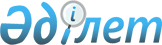 О внесении изменения в приказ исполняющего обязанности Министра здравоохранения Республики Казахстан от 27 августа 2021 года № ҚР ДСМ-94 "Об утверждении предельных цен производителя на торговое наименование лекарственного средства, предельных цен на торговое наименование лекарственного средства для розничной и оптовой реализации"Приказ и.о. Министра здравоохранения Республики Казахстан от 29 декабря 2021 года № ҚР ДСМ-138. Зарегистрирован в Министерстве юстиции Республики Казахстан 29 декабря 2021 года № 26221.
      ПРИКАЗЫВАЮ:
      1. Внести в приказ исполняющего обязанности Министра здравоохранения Республики Казахстан от 27 августа 2021 года № ҚР ДСМ-94 "Об утверждении предельных цен производителя на торговое наименование лекарственного средства, предельных цен на торговое наименование лекарственного средства для розничной и оптовой реализации" (зарегистрирован в Реестре государственной регистрации нормативных правовых актов под № 24229) следующее изменение:
      Предельные цены производителя на торговое наименование лекарственного средства, предельные цены на торговое наименование лекарственного средства для розничной и оптовой реализации, утвержденные приложением 1 к указанному приказу, изложить в новой редакции согласно приложению к настоящему приказу.
      2. Комитету медицинского и фармацевтического контроля Министерства здравоохранения Республики Казахстан в установленном законодательством Республики Казахстан порядке обеспечить:
      1) государственную регистрацию настоящего приказа в Министерстве юстиции Республики Казахстан;
      2) размещение настоящего приказа на интернет – ресурсе Министерства здравоохранения Республики Казахстан после его официального опубликования;
      3) в течение десяти рабочих дней после государственной регистрации настоящего приказа в Министерстве юстиции Республики Казахстан представление в Юридический департамент Министерства здравоохранения Республики Казахстан сведений об исполнении мероприятий, предусмотренных подпунктами 1) и 2) настоящего пункта.
      3. Контроль за исполнением настоящего приказа возложить на курирующего вице-министра здравоохранения Республики Казахстан.
      4. Настоящий приказ вводится в действие по истечении десяти календарных дней после дня его первого официального опубликования.
      "СОГЛАСОВАН"Агентство по защитеи развитию конкуренцииРеспублики Казахстан
      * Цены сформированы согласно пункту 42 правил регулирования, формирования предельных цен и наценки на лекарственные средства, утвержденных приказом Министра здравоохранения Республики Казахстан от 11 декабря 2020 года № ҚР ДСМ-247/2020.
					© 2012. РГП на ПХВ «Институт законодательства и правовой информации Республики Казахстан» Министерства юстиции Республики Казахстан
				
      Исполняющий обязанностиМинистра здравоохраненияРеспублики Казахстан 

Ж. Буркитбаев
Приложение к приказу
Исполняющий обязанности
Министра здравоохранения
Республики Казахстан
от 29 декабря 2021 года
№ ҚР ДСМ-138Приложение 1
к приказу исполняющего
обязанности Министра
здравоохранения
Республики Казахстан
от 27 августа 2021 года
№ҚР ДСМ-94
№

Торговое наименование

МНН

Лекарственная форма

Производитель

Регистрационное удостоверение

Предельная цена производителя

Предельная цена для оптовой реализации

Предельная цена для розничной реализации

1
Салициловой кислоты раствор спиртовой 1%
Нет данных
Раствор спиртовой для наружного применения, 1 %, 60 мл, №1
Шаншаров-Фарм
РК-ЛС-5№009523
115,80
153,84
238,45
2
Салициловой кислоты раствор спиртовой 1%
Салициловая кислота
Раствор спиртовой для наружного применения 1%, 25 мл №1
Шаншаров-Фарм ТОО
РК-ЛС-5№009521
*
125,65
194,76
3
Аминоплазмаль Гепа 10%
Нет данных
Раствор для инфузий, 10 %, 500 мл, №10
Б. Браун Мельзунген АГ
РК-ЛС-5№008887
18 922,27
34 662,48
41 594,98
4
Камфорное масло 10%
Нет данных
Масло, 10 %, 50 мл, №1
Шаншаров-Фарм
РК-ЛС-5№009518
200,00
255,77
396,44
5
Камфорное масло 10%
Нет данных
Масло, 10 %, 40 мл, №1
Шаншаров-Фарм
РК-ЛС-5№009518
174,00
224,26
347,61
6
Камфорное масло 10%
Нет данных
Масло, 10 %, 30 мл, №1
Шаншаров-Фарм
РК-ЛС-5№009518
139,00
101,88
157,92
7
Камфорное масло 10%
Нет данных
Масло, 10 %, 25 мл, №1
Шаншаров-Фарм
РК-ЛС-5№009518
123,00
163,92
254,07
8
Салициловой кислоты раствор спиртовой 2%
Нет данных
Раствор спиртовой для наружного применения, 2 %, 25 мл, №1
Шаншаров-Фарм
РК-ЛС-5№009522
84,00
115,36
178,81
9
Салициловой кислоты раствор спиртовой 2%
Нет данных
Раствор спиртовой для наружного применения, 2 %, 60 мл, №1
Шаншаров-Фарм
РК-ЛС-5№009524
123,10
162,67
252,14
10
5-НОК®
Нитроксолин
Таблетки, покрытые оболочкой, 50 мг, №50
Лек Фармасьютикалс д.д.
РК-ЛС-5№015181
1 081,53
1 761,11
2 377,49
11
9 месяцев Фолиевая кислота
Фолиевая кислота
Таблетки, покрытые пленочной оболочкой 400 мкг №30
Валента Фарм
РК-ЛС-5№021325
570,45
890,68
1 291,49
12
9 месяцев Фолиевая кислота
Фолиевая кислота
Таблетки, покрытые пленочной оболочкой, 400 микрог, №30
Валента Фарм
РК-ЛС-5№025011
667,01
1 040,41
1 404,56
13
Бактериофаг сальмонеллезный групп АВСDЕ
Нет данных
Таблетки №500
ФГУП "НПО "Микроген" Минздрава России
РК-БП-5№014880
*
4 964,75
6 603,11
14
a-токоферола ацетат (Витамин Е)
Токоферол
Капсулы 100 МЕ №20
Минскинтеркапс УП
РК-ЛС-5№012226
146,75
253,78
393,36
15
a-токоферола ацетат (Витамин Е)
Токоферол
Капсулы 100 МЕ №1000
Минскинтеркапс УП
РК-ЛС-5№012226
7 396,20
8 818,01
11 198,87
16
a-токоферола ацетат (Витамин Е)
Токоферол
Капсулы 100 МЕ №10
Минскинтеркапс УП
РК-ЛС-5№012226
76,48
131,70
204,14
17
B12 Анкерманн®
Цианокобаламин
Таблетки, покрытые оболочкой, 1 мг, №50
Артезан Фарма ГмбХ & Ко. КГ
РК-ЛС-5№023612
5 749,12
6 812,71
8 856,52
18
FDP Medlac
Фосфруктоза
Порошок лиофилизированный для приготовления раствора для внутривенного введения, в комплекте с растворителем, 5 г, №1
Медлак Фарма Италия Ко., Лтд
РК-ЛС-5№021103
3 916,86
6 058,23
7 875,70
19
IVF-C
Гонадотропин хорионический
Порошок лиофилизированный для приготовления раствора для инъекций в комплекте с растворителем 1000 МЕ №1
ЛЖ Лайф Сайенс Лтд
РК-ЛС-5№020666
*
2 694,90
3 638,11
20
IVF-C
Гонадотропин хорионический
Порошок лиофилизированный для приготовления раствора для инъекций в комплекте с растворителем 5000 МЕ №1
ЛЖ Лайф Сайенс Лтд
РК-ЛС-5№020667
*
4 275,83
5 686,85
21
IVF-M
Менотропин
Порошок лиофилизированный для приготовления раствора для инъекций в комплекте с растворителем 75 МЕ №1
ЛЖ Лайф Сайенс Лтд
РК-ЛС-5№020633
*
6 919,03
8 994,74
22
IVF-M
Менотропин
Порошок лиофилизированный для приготовления раствора для инъекций в комплекте с растворителем 150 МЕ №1
ЛЖ Лайф Сайенс Лтд
РК-ЛС-5№020636
*
10 599,93
13 249,92
23
L-лизина эсцинат®
l-лизина эсцинат
Раствор для внутривенного введения 1 мг/мл №10
ПАО Галичфарм
РК-ЛС-5№011430
4 705,80
7 591,70
9 641,46
24
L-Тироксин 100 Берлин-Хеми
Левотироксин натрия
Таблетки, 100 мкг, №50
Берлин - Хеми АГ (Менарини Групп)
РК-ЛС-5№014571
583,75
839,04
1 216,61
25
L-Тироксин 50 Берлин-Хеми
Левотироксин натрия
Таблетки, 50 мкг, №50
Берлин - Хеми АГ (Менарини Групп)
РК-ЛС-5№014570
527,84
762,23
1 105,23
26
L-ЦЕТ®
Левоцетиризин
Таблетки, покрытые пленочной оболочкой, 5 мг, №30
Кусум Хелткер Пвт. Лтд
РК-ЛС-5№015743
1 373,50
2 265,03
3 057,79
27
L-ЦЕТ®
Левоцетиризин
Таблетки, покрытые пленочной оболочкой, 5 мг, №100
Кусум Хелткер Пвт. Лтд
РК-ЛС-5№015743
4 271,25
6 984,76
9 080,18
28
L-ЦЕТ®
Левоцетиризин
Сироп, 2.5 мг/5 мл, 60мл, №1
КУСУМ ФАРМ
РК-ЛС-5№024928
2 194,25
3 629,49
4 827,22
29
L-ЦЕТ®
Левоцетиризин
Сироп, 2.5 мг/5 мл, 100мл, №1
КУСУМ ФАРМ
РК-ЛС-5№024928
3 387,69
5 603,56
7 284,62
30
Абактал®
Пефлоксацин
Раствор для инъекций, 400 мг/5 мл, №10
Лек Фармасьютикалс д.д.
РК-ЛС-5№016248
3 841,02
6 144,67
7 988,07
31
Абактал®
Пефлоксацин
Таблетки, покрытые пленочной оболочкой, 400 мг, №10
Лек Фармасьютикалс д.д.
РК-ЛС-5№016582
1 676,54
2 704,68
3 651,32
32
Абитракс
Цефтриаксон
Порошок для приготовления раствора для инъекций в комплекте с растворителем (1% раствор лидокаина гидрохлорида), 1000 мг №1
ЛАБОРАТОРИО ФАРМАЦЕУТИКО С.Т. С.Р.Л.
РК-ЛС-5№020620
1 492,58
2 439,42
3 293,21
33
Абитракс
Цефтриаксон
Порошок для приготовления раствора для инъекций в комплекте с растворителем (1% раствор лидокаина гидрохлорида), 500 мг №1
ЛАБОРАТОРИО ФАРМАЦЕУТИКО С.Т. С.Р.Л.
РК-ЛС-5№021455
1 097,30
1 819,04
2 455,71
34
Масло АБС
Нет данных
Экстракт масляный №1
Alatau Pharm ТОО
РК-ЛС-5№011242
*
559,21
810,85
35
Абцертин
Имиглюцераза
Лиофилизат для приготовления раствора для инфузий 400 ЕД №1
Корея Вакцин Ко., ЛТД
РК-ЛС-5№023249
*
365 514,76
402 066,24
36
Аваксим 80 (вакцина для профилактики гепатита А инактивированная, адсорбированная)
Нет данных
Суспензия для инъекций 1 доза (0.5 мл) №1
Санофи Пастер С.А.
РК-БП-5№014593
*
7 377,25
9 590,43
37
Авалексон
Цефтриаксон
Порошок для приготовления раствора для инъекций, 1 г, 10 мл, №5
Авалор Хеалт Кейр Пвт. Лтд.
РК-ЛС-5№024021
2 093,75
3 427,80
4 558,97
38
Авалексон
Цефтриаксон
Порошок для приготовления раствора для инъекций 1 г №1
Авалор Хеалт Кейр Пвт. Лтд.
РК-ЛС-5№024021
383,39
641,02
929,47
39
Авамис
Флутиказон
Спрей назальный дозированный, 27.5 мкг/доза, 10 г, №1
Глаксо Оперэйшенс (Великобрита-ния) Лтд. (торговое название Глаксо Вэллком Оперэйшенс)
РК-ЛС-5№013177
2 091,41
3 249,50
4 321,84
40
Аваналав
Аванафил
Таблетки, 100 мг, №1
АО "КИЕВСКИЙ ВИТАМИННЫЙ ЗАВОД"
РК-ЛС-5№025118
2 359,92
4 033,62
5 364,72
41
Аваналав
Аванафил
Таблетки, 50 мг, №4
АО "КИЕВСКИЙ ВИТАМИННЫЙ ЗАВОД"
РК-ЛС-5№025120
4 592,27
7 506,36
9 533,08
42
Авастин
Бевацизумаб
Концентрат для приготовления раствора для инфузий, 100 мг/4 мл, 4 мл, №1
Ф.Хоффманн-Ля Рош Лтд.
РК-ЛС-5№009862
108 149,67
129 243,17
142 167,49
43
Авастин
Бевацизумаб
Концентрат для приготовления раствора для инфузий, 400 мг/16 мл, 16 мл, №1
Ф.Хоффманн-Ля Рош Лтд.
РК-ЛС-5№009863
399 276,49
485 300,60
533 830,66
44
Авастин
Бевацизумаб
Концентрат для приготовления раствора для инфузий, 100 мг/4 мл, 4 мл, №1
Рош Диагностикс ГмбХ
РК-ЛС-5№019083
108 149,67
129 243,17
142 167,49
45
Авастин
Бевацизумаб
Концентрат для приготовления раствора для инфузий, 400 мг/16 мл, 16 мл, №1
Рош Диагностикс ГмбХ
РК-ЛС-5№019084
399 276,49
485 300,60
533 830,66
46
Авастин
Бевацизумаб
Концентрат для приготовления раствора для инфузий, 100 мг/4 мл №1
Ф. Хоффманн-Ля Рош Лтд.
РК-ЛС-5№023295
108 149,67
129 243,17
142 167,49
47
Авастин
Бевацизумаб
Концентрат для приготовления раствора для инфузий, 400 мг/16 мл №1
Ф.Хоффманн-Ля Рош Лтд.
РК-ЛС-5№023296
399 276,49
485 300,60
533 830,66
48
Авелокс®
Моксифлоксацин
Таблетки, покрытые оболочкой, 400 мг, №5
Байер Хелскэр Мануфэкчуринг С.р.л.
РК-ЛС-5№003599
4 713,00
7 260,38
9 438,49
49
Авелокс®
Моксифлоксацин
Раствор для инфузий, 400 мг/250 мл, 250 мл, №1
Байер АГ
РК-ЛС-5№003600
9 906,00
15 204,17
18 549,09
50
АВЕФОЛ
Пропофол
Эмульсия для инъекций и инфузий, 1 %, 20 мл №5
ООО "Донгкук Фармасьютикал Ко., Лтд."
РК-ЛС-5№121827
4 740,88
7 975,22
10 128,53
51
Авиа - Море
Нет данных
Таблетки гомеопатические №20
Материа Медика Холдинг НПФ
РК-ЛС-5№121774
581,13
697,36
1 011,17
52
Авизон - С
Цефоперазон
Порошок для приготовления раствора для инъекций 2г №1
Свисс Парэнтэралс Пвт. Лтд.
РК-ЛС-5№023093
863,18
1 462,19
1 973,96
53
Авиксон
Цефтриаксон
Порошок для приготовления раствора для инъекций 1 г №1
Свисс Парэнтэралс Пвт. Лтд.
РК-ЛС-5№023342
690,54
1 176,23
1 587,91
54
Авилан-Л
Нет данных
Раствор для инъекций, №5
Мефар Илач Санаи А.Ш.
РК-ЛС-5№022314
2 272,82
3 731,39
4 962,75
55
Авиментин
Амоксициллин, Клавулановая кислота
Таблетки, покрытые пленочной оболочкой 1000 мг №12
Векста Лабораториес Пвт. Лтд.
РК-ЛС-5№022865
1 968,05
3 330,63
4 429,73
56
Авиментин
Амоксициллин, Клавулановая кислота
Таблетки, покрытые пленочной оболочкой 625 мг №20
Векста Лабораториес Пвт. Лтд.
РК-ЛС-5№022874
1 796,02
3 032,18
4 032,79
57
Авиментин
Амоксициллин, Клавулановая кислота
Таблетки, покрытые пленочной оболочкой 375 мг №6
Векста Лабораториес Пвт. Лтд.
РК-ЛС-5№022875
817,01
1 391,93
1 879,10
58
Авиментин
Амоксициллин, Клавулановая кислота
Порошок для приготовления суспензии 200 мг/28,5 мг №1
Векста Лабораториес Пвт. Лтд.
РК-ЛС-5№022908
1 301,68
2 204,72
2 976,37
59
Авиментин
Амоксициллин, Клавулановая кислота
Порошок для приготовления суспензии 400 мг/ 57 мг №1
Векста Лабораториес Пвт. Лтд.
РК-ЛС-5№022909
2 002,58
3 394,78
4 515,06
60
АВИФОЛ®
Пропофол
Эмульсия для инъекций 1 % 10 мл №1
Напрод Лайф Сайенсиз Пвт. Лтд.
РК-ЛС-5№023935
1 346,56
2 276,60
3 073,42
61
АВИФОЛ®
Пропофол
Эмульсия для инъекций 1 % 20 мл №1
Напрод Лайф Сайенсиз Пвт. Лтд.
РК-ЛС-5№023935
1 657,31
2 800,15
3 780,20
62
Аводарт
Дутастерид
Капсулы, 0.5 мг, №30
ГлаксоСмитКляйн Фармасьютикалз С.А.
РК-ЛС-5№011903
5 544,58
8 550,04
10 858,55
63
Авторекс
Амлодипин
Таблетки 5мг №30
Реплек Фарм Лтд
РК-ЛС-5№020425
1 151,42
1 783,11
2 407,19
64
Авторекс
Амлодипин
Таблетки 10мг №30
Реплек Фарм Лтд
РК-ЛС-5№020426
1 663,16
2 583,72
3 488,02
65
Агвистат®
Нет данных
Таблетки, покрытые оболочкой, 5/160 мг, №28
ВИВА ФАРМ
РК-ЛС-3№122148
3 426,08
5 302,22
6 892,89
66
Агвистат®
Нет данных
Таблетки, покрытые оболочкой, 10/160 мг, №28
ВИВА ФАРМ
РК-ЛС-3№122149
3 302,75
5 111,41
6 644,83
67
Агисолд
Нет данных
Сироп, 100 мл, №1
Фармацевтический завод ТОО "ТК Фарм Актобе"
РК-ЛС-5№014803
550,00
661,32
958,91
68
Аглинокс
Репаглинид
Таблетки 2мг №90
SPECIFAR S.A.
РК-ЛС-5№020307
*
6 706,14
8 717,98
69
Агриппин SR®
Нет данных
Таблетки №10
Жанафарм Производитель лекарственных препаратов ТОО
РК-ЛС-5№016191
138,00
169,40
262,57
70
Агриппин®
Нет данных
Таблетки №10
ТОО "ПЛП "ЖАНАФАРМ"
РК-ЛС-5№005478
138,00
169,40
262,57
71
Адаклин
Адапален
Крем, №1
Сан Фармасьютикал Индастриез Лтд.
РК-ЛС-5№023738
2 096,94
3 695,84
4 915,47
72
Адалат®
Нифедипин
Раствор для инфузий 0.01 % 50 мл №1
Байер Фарма АГ
РК-ЛС-5№019062
*
1 875,14
2 531,44
73
Альбумин Человека
Нет данных
Раствор для инфузий 20% 100 мл №1
РГП на ПХВ "Республиканский центр крови" МЗСР РК
РК-ЛС-5№000192
*
33 486,36
40 183,63
74
Альбумин человеческий
Альбумин
Раствор для инфузий, 20 %, 50 мл, №1
Бакстер АГ
РК-ЛС-5№024870
13 050,00
19 917,85
24 299,77
75
Альбумин человеческий
Альбумин
Раствор для инфузий, 20 %, 100 мл, №1
Бакстер АГ
РК-ЛС-5№024870
26 263,00
37 323,46
44 788,16
76
Альбумин человеческий
Альбумин
Раствор для инфузий, 5 %, 250 мл, №1
Бакстер Мануфактуринг С.п.А.
РК-ЛС-5№024875
16 484,50
23 342,05
28 010,46
77
Альбумин человеческий
Альбумин
Раствор для инфузий, 5%, 500мл, №1
Бакстер Мануфактуринг С.п.А.
РК-ЛС-5№024875
32 969,00
45 892,85
52 776,78
78
Альбумин человеческий
Альбумин
Раствор для инфузий, 20 %, 100 мл, №1
Бакстер Мануфактуринг С.п.А.
РК-ЛС-5№024876
26 263,00
37 323,46
44 788,16
79
Альбумин человеческий
Альбумин
Раствор для инфузий, 20 %, 50 мл, №1
Бакстер Мануфактуринг С.п.А.
РК-ЛС-5№024876
13 121,00
19 919,10
24 301,30
80
Альбумин человеческий
Альбумин
Раствор для инфузий, 25%, 50мл, №1
Бакстер Мануфактуринг С.п.А.
РК-ЛС-5№024877
16 484,50
24 476,19
29 371,42
81
Альбумин человеческий
Альбумин
Раствор для инфузий, 5%, 250мл, №1
Бакстер АГ
РК-ЛС-5№024895
16 484,50
23 342,05
28 010,46
82
Альбумин человеческий
Альбумин
Раствор для инфузий, 5%, 500мл, №1
Бакстер АГ
РК-ЛС-5№024895
32 969,00
45 892,85
52 776,78
83
Адаптол®
Нет данных
Капсулы, 300 мг, №20
ОЛАЙНФАРМ
РК-ЛС-5№022743
1 985,60
3 114,82
4 142,70
84
Адаптол®
Нет данных
Таблетки, 500 мг, №20
ОЛАЙНФАРМ
РК-ЛС-5№022792
2 882,16
4 498,66
5 983,22
85
Адвант
Кандесартан
Таблетки 8мг №14
Гетц Фарма (Пвт) Лимитед
РК-ЛС-5№018303
765,61
1 326,61
1 790,92
86
Адвант
Кандесартан
Таблетки 16 мг №14
Гетц Фарма (Пвт) Лимитед
РК-ЛС-5№018304
904,81
1 567,81
2 116,54
87
Адвантан®
Метилпреднизолона ацепонат
Эмульсия, 0.1 %, 20 г, №1
ЛЕО Фарма Мануфэкчуринг Итали С.р.л.
РК-ЛС-5№013880
3 089,83
4 779,97
6 357,36
88
Адвантан®
Метилпреднизолона ацепонат
Мазь жирная, 0,1%, 15 г, №1
ЛЕО Фарма Мануфэкчуринг Итали С.р.л.
РК-ЛС-5№013897
3 089,83
4 783,82
6 362,49
89
Адвантан®
Метилпреднизолона ацепонат
Крем, 0,1%, 15 г, №1
ЛЕО Фарма Мануфэкчуринг Итали С.р.л.
РК-ЛС-5№015837
3 039,18
4 701,61
6 253,14
90
Адвантан®
Метилпреднизолона ацепонат
Мазь, 0,1%, 15 г, №1
ЛЕО Фарма Мануфэкчуринг Итали С.р.л.
РК-ЛС-5№015838
3 039,18
4 705,08
6 257,76
91
Аделол-тева
Небиволол
Таблетки 5 мг №30
Teva Pharmaceutical Works Private Limited Company
РК-ЛС-5№021210
*
646,76
937,80
92
Адемпас®
Риоцигуат
Таблетки, покрытые пленочной оболочкой, 0.5 мг, №42
Байер АГ
РК-ЛС-5№021623
512 224,00
716 544,58
788 199,03
93
Адемпас®
Риоцигуат
Таблетки, покрытые пленочной оболочкой, 2 мг, №42
Байер АГ
РК-ЛС-5№021624
538 491,00
623 946,91
686 341,60
94
Адемпас®
Риоцигуат
Таблетки, покрытые пленочной оболочкой, 1 мг, №42
Байер АГ
РК-ЛС-5№021625
495 480,00
708 536,40
779 390,04
95
Адемпас®
Риоцигуат
Таблетки, покрытые пленочной оболочкой, 2.5 мг, №42
Байер АГ
РК-ЛС-5№021626
437 184,00
625 173,12
687 690,43
96
Адемпас®
Риоцигуат
Таблетки, покрытые пленочной оболочкой, 1.5 мг, №42
Байер АГ
РК-ЛС-5№021631
495 480,00
708 536,40
779 390,04
97
АДЕНОПРОСИН
Нет данных
Суппозитории ректальные, 150 мг, №10
ФАРМАПРИМ
РК-ЛС-5№024000
4 500,60
5 730,56
7 449,73
98
Аденурик® 80 мг
Фебуксостат
Таблетки, покрытые пленочной оболочкой, 80 мг, №28
Менарини - Фон Хейден ГмбХ
РК-ЛС-5№022564
8 335,70
12 135,95
15 169,93
99
Аденурик®120 мг
Фебуксостат
Таблетки, покрытые пленочной оболочкой, 120 мг, №28
Менарини - Фон Хейден ГмбХ
РК-ЛС-5№022562
8 830,40
12 886,85
16 108,56
100
Аджизим
Нет данных
Таблетки покрытые кишечнорастворимой оболочкой №30
Аджио Фармацевтикалз Лтд
РК-ЛС-5№019550
724,97
1 155,49
1 559,92
101
Аджисепт® со вкусом ананаса
Нет данных
Пастилки для рассасывания антисептические, №24
Аджио Фармацевтикалз Лтд
РК-ЛС-5№009877
439,69
687,61
997,04
102
Аджисепт® со вкусом апельсина
Нет данных
Пастилки для рассасывания антисептические, №24
Аджио Фармацевтикалз Лтд
РК-ЛС-5№009878
439,69
687,48
996,85
103
Аджисепт® со вкусом меда
Нет данных
Пастилки для рассасывания антисептические, №24
Аджио Фармацевтикалз Лтд
РК-ЛС-5№009884
432,86
685,74
994,32
104
Аджисепт® с медом и лимоном
Нет данных
Пастилки для рассасывания, №24
Аджио Фармацевтикалз Лимитед
РК-ЛС-5№011581
432,86
685,74
994,32
105
Аджисепт® со вкусом банана
Нет данных
Пастилки для рассасывания антисептические, №24
Аджио Фармацевтикалз Лтд
РК-ЛС-5№009879
439,69
687,40
996,72
106
Аджисепт® классический
Нет данных
Пастилки для рассасывания, №24
Аджио Фармацевтикалз Лимитед
РК-ЛС-5№011580
439,69
687,06
996,24
107
Аджисепт® со вкусом клубники
Нет данных
Пастилки для рассасывания антисептические, №24
Аджио Фармацевтикалз Лтд
РК-ЛС-5№009881
432,86
685,74
994,32
108
Аджисепт® со вкусом лимона
Нет данных
Пастилки для рассасывания антисептические, №24
Аджио Фармацевтикалз Лтд
РК-ЛС-5№009882
432,86
685,74
994,32
109
Аджисепт® с ментолом и эвкалиптом
Нет данных
Пастилки для рассасывания, №24
Аджио Фармацевтикалз Лимитед
РК-ЛС-5№011582
439,69
687,08
996,27
110
Аджисепт® со вкусом малины
Нет данных
Пастилки для рассасывания антисептические, №24
Аджио Фармацевтикалз Лтд
РК-ЛС-5№009883
432,86
685,74
994,32
111
Аджисепт® со вкусом вишни
Нет данных
Пастилки для рассасывания антисептические, №24
Аджио Фармацевтикалз Лтд
РК-ЛС-5№009880
432,86
685,74
994,32
112
Аджифер®
Нет данных
Раствор для инъекций, 20 мг/мл, 5 мл, №5
Аджио Фармацевтикалз Лтд
РК-ЛС-5№024370
7 981,37
13 192,70
16 490,87
113
Аджови
Фреманезумаб
Раствор для подкожного введения, 225 мг/1.5 мл, 1.5 мл, №1
Веттер Фарма-Фертигунг ГмбХ и Ко. КГ
РК-ЛС-5№024533
159 049,00
229 569,68
252 526,65
114
Адивит
Нет данных
Сироп, 200 мл, №1
АБДИ ИБРАХИМ
РК-ЛС-0№009638
985,28
1 621,09
2 188,48
115
Адивит
Нет данных
Сироп, 100 мл, №1
АБДИ ИБРАХИМ
РК-ЛС-0№009638
536,00
877,39
1 272,22
116
Адивит POWER
Нет данных
Таблетки, покрытые оболочкой №30
АБДИ ИБРАХИМ
РК-ЛС-5№020679
379,42
629,55
912,85
117
Адреналин-Здоровье
Эпинефрин
Раствор для инъекций 0,18 % 1 мл № 10
Фармацевтическая компания Здоровье ООО
РК-ЛС-5№011371
*
979,81
1 420,73
118
Адсорбикс® Экстра
Нет данных
Капсулы, 200 мг, №30
Кабот Норит Нидерланды Би. Ви.
РК-ЛС-5№015914
1 288,39
2 226,95
3 006,39
119
Адсорбикс® Экстра
Нет данных
Капсулы, 200 мг, №15
Кабот Норит Нидерланды Би. Ви.
РК-ЛС-5№015914
699,31
1 203,22
1 624,35
120
Адцетрис®
Брентуксимаб ведотин
Порошок для приготовления концентрата для раствора для инфузий 50 мг №1
BSP Pharmaceuticals S.r.l.
РК-ЛС-5№020641
*
1 460 329,59
1 606 362,55
121
Аевит
Нет данных
Капсулы №20
Минскинтеркапс УП
РК-ЛС-5№003988
193,71
324,67
503,24
122
Аевит
Нет данных
Капсулы №1000
Минскинтеркапс УП
РК-ЛС-5№003988
8 423,45
10 035,59
12 544,48
123
Аевит
Нет данных
Капсулы №10
Минскинтеркапс УП
РК-ЛС-5№003988
87,10
142,51
220,90
124
Азалептол
Клозапин
Таблетки, 25 мг, №50
Технолог
РК-ЛС-5№018246
462,19
762,40
1 105,47
125
Азалептол
Клозапин
Таблетки, 100 мг, №50
Технолог
РК-ЛС-5№018247
1 236,75
2 150,85
2 903,65
126
Азарга®
Нет данных
Капли глазные, суспензия, 5 мл, №1
с.а.Алкон-Куврер н.в.
РК-ЛС-5№015738
4 691,17
5 582,49
7 257,24
127
Азацитидин Аккорд
Азацитидин
Лиофилизат для приготовления суспензии для подкожного введения, 100 мг, 30 мл, №1
Интас Фармасьютикалс Лимитед
РК-ЛС-5№025069
185 176,78
228 083,37
250 891,70
128
Азелик
Азелаиновая кислота
Гель для наружного применения 15% 15 г №1
АО "Химико-фармацевтический комбинат "АКРИХИН"
РК-ЛС-5№023028
*
878,47
1 273,78
129
Азелтин
Азитромицин
Таблетки, покрытые пленочной оболочкой 500 мг № 3
Биофарма Илач Сан. ве.Тидж. А.Ш.
РК-ЛС-5№003918
*
3 233,88
4 301,06
130
Азелтин
Азитромицин
Таблетки, покрытые пленочной оболочкой, 500 мг, №3
Биофарма Илач Сан. ве Тидж. А.Ш.
РК-ЛС-5№024778
2 097,03
3 536,04
4 702,93
131
Азелтин
Азитромицин
Порошок для приготовления суспензии для приема внутрь, 200 мг/5мл, №1
Биофарма Илач Сан. ве Тидж. А.Ш.
РК-ЛС-5№024821
1 504,39
2 536,44
3 424,19
132
Азибиот®
Азитромицин
Таблетки, покрытые пленочной оболочкой, 500 мг, №3
КРКА, д.д., Ново место
РК-ЛС-5№020853
1 395,00
2 207,89
2 980,66
133
АЗИДРАТ™ / Азитромицин Сандоз®
Азитромицин
Таблетки, покрытые пленочной оболочкой 250 мг №6
Сандоз С.Р.Л.
РК-ЛС-5№013515
*
3 698,12
4 305,62
134
АЗИДРАТ™ / Азитромицин Сандоз®
Азитромицин
Таблетки, покрытые пленочной оболочкой, 500 мг, №3
Сандоз С.Р.Л.
РК-ЛС-5№013516
1 510,37
2 386,15
3 221,31
135
АЗИДРАТ™ / Азитромицин Сандоз®
Азитромицин
Порошок для приготовления суспензии для приема внутрь, 200 мг/5 мл, 24.8 г, №1
Сандоз С.Р.Л.
РК-ЛС-5№021394
2 260,29
3 551,13
4 723,01
136
АЗИДРАТ™ / Азитромицин Сандоз®
Азитромицин
Порошок для приготовления суспензии для приема внутрь, 100 мг/5 мл, 17.1 г, №1
Сандоз С.Р.Л.
РК-ЛС-5№021405
1 488,79
2 352,62
3 176,04
137
Азилект
Разагилин
Таблетки, 1 мг №30
Тева Фармасьютикал Индастриз Лтд
РК-ЛС-5№021074
7 897,30
12 586,40
15 733,00
138
Азилект
Разагилин
Таблетки, 1 мг, №100
Тева Фармасьютикал Индастриз Лтд
РК-ЛС-5№021074
20 595,99
32 268,84
38 722,61
139
Азимед®
Азитромицин
Таблетки, покрытые пленочной оболочкой, 500 мг, №3
ПАО Киевмедпрепарат
РК-ЛС-5№018823
1 615,60
2 610,13
3 523,68
140
Азимекс
Азитромицин
Капсулы 500 мг №3
Бирзейт
РК-ЛС-5№020515
2 132,25
3 393,71
4 513,63
141
Азитремис
Азитромицин
Таблетки, покрытые пленочной оболочкой, 500 мг, №3
Линкольн Фармасеутикалс Лтд
РК-ЛС-5№023299
1 695,44
2 729,91
3 685,37
142
Азитро®
Азитромицин
Капсулы, 250 мг, №6
Химфарм АО
РК-ЛС-5№005224
2 089,80
2 950,34
3 982,95
143
Азитро®
Азитромицин
Таблетки, покрытые оболочкой, 500 мг, №3
Химфарм АО
РК-ЛС-5№018529
2 415,16
3 360,34
4 469,25
144
Азитрокс
Азитромицин
Капсулы 250 мг №6
Фармстандарт-Лексредства
РК-ЛС-5№018349
1 514,99
2 751,16
3 714,07
145
Азитрокс
Азитромицин
Капсулы 500 мг №3
Фармстандарт-Лексредства
РК-ЛС-5№018350
1 511,82
2 745,40
3 706,29
146
Азитромед
Азитромицин
Капсулы, 250 мг, №10
Квалити Фармасьютикалс ПВТ Лтд
РК-ЛС-5№014012
1 960,00
3 044,19
4 048,77
147
Азитромед
Азитромицин
Капсулы, 250 мг, №10
Протек Биофарма Пвт. Лтд.
РК-ЛС-5№025129
1 966,03
3 056,20
4 064,75
148
Азитромицин
Азитромицин
Капсулы, 250 мг, №6
Открытое акционерное общество "Борисовский завод медицинских препаратов" (ОАО "БЗМП")
РК-ЛС-5№019293
746,17
900,07
1 305,10
149
Азитромицин
Азитромицин
Таблетки, покрытые оболочкой, 500 мг №3
Открытое акционерное общество "Борисовский завод медицинских препаратов" (ОАО "БЗМП")
РК-ЛС-5№022866
663,72
801,36
1 161,97
150
АзитРус®
Азитромицин
Капсулы, 250 мг, №6
Синтез
РК-ЛС-5№015516
306,18
511,32
741,41
151
АзитРус®
Азитромицин
Порошок для приготовления суспензии оральной 50 мг №3
Синтез ОАО
РК-ЛС-5№020849
*
302,63
469,08
152
АзитРус®
Азитромицин
Порошок для приготовления суспензии оральной100 мг №3
Синтез ОАО
РК-ЛС-5№020850
*
442,89
642,19
153
АзитРус®
Азитромицин
Порошок для приготовления суспензии оральной, 200 мг, №3
Синтез
РК-ЛС-5№020851
232,02
390,25
565,86
154
АзитРус® ФОРТЕ
Азитромицин
Таблетки, покрытые пленочной оболочкой 500 мг №3
Синтез ОАО
РК-ЛС-5№018315
*
1 074,53
1 450,61
155
АЗИФЕКС
Азитромицин
Таблетки, покрытые пленочной оболочкой, 500 мг, №3
Дева Холдинг А.Ш.
РК-ЛС-5№022147
1 832,03
2 934,93
3 962,16
156
Азицин
Азитромицин
Таблетки, покрытые пленочной оболочкой, 500 мг, №3
Adamed Pharma S.A.
РК-ЛС-5№021346
1 071,85
1 408,95
1 902,09
157
Азицин
Азитромицин
Таблетки, покрытые пленочной оболочкой, 250 мг, №6
Adamed Pharma S.A.
РК-ЛС-5№021347
1 154,30
1 517,33
2 048,39
158
АЗО 250
Азитромицин
Таблетки, покрытые пленочной оболочкой, 250 мг №6
Тулип Лаб Приват Лимитед
РК-ЛС-5№022234
1 442,88
2 482,90
3 351,92
159
АЗО 500
Азитромицин
Таблетки, покрытые пленочной оболочкой, 500 мг №3
Тулип Лаб Приват Лимитед
РК-ЛС-5№022242
1 266,74
2 134,37
2 881,40
160
Азопт
Бринзоламид
Капли глазные, суспензия, 1 %, 5 мл, №1
Алкон-Куврер
РК-ЛС-5№006525
2 870,14
3 429,82
4 561,66
161
Айбранс™
Палбоциклиб
Капсулы, 75 мг №21
Пфайзер Мануфактуринг Дойчланд ГмбХ
РК-ЛС-5№023344
1 384 813,71
1 523 295,08
1 675 624,59
162
Айбранс™
Палбоциклиб
Капсулы, 100 мг №21
Пфайзер Мануфактуринг Дойчланд ГмбХ
РК-ЛС-5№023345
1 384 813,71
1 523 295,08
1 675 624,59
163
Айбранс™
Палбоциклиб
Капсулы, 125 мг №21
Пфайзер Мануфактуринг Дойчланд ГмбХ
РК-ЛС-5№023346
1 384 813,71
1 523 295,08
1 675 624,59
164
Айкрол
Кромоглициевая кислота
Капли глазные, 4 %, 10 мл, №1
Е.И.П.И.Ко.
РК-ЛС-5№023086
989,40
1 799,86
2 429,81
165
АЙРА-сановель 16
Кандесартан
Таблетки, 16 мг, №28
Сановель Фармако-индустриальная торговая компания
РК-ЛС-5№004863
2 462,25
3 478,14
4 625,93
166
Айра-сановель 8
Кандесартан
Таблетки 8 мг №28
Сановель Фармако-индустриальная торговая компания
РК-ЛС-5№004862
*
5 332,52
6 932,27
167
Айра-сановель плюс
Кандесартан/Гидрохлоротиазид
Таблетки 16 мг/12.5 мг № 28
Сановель Фармако-индустриальная торговая компания
РК-ЛС-5№020404
*
5 707,37
7 145,45
168
Айрлин
Нет данных
Таблетки, покрытые пленочной оболочкой 2.0 мг + 0.03 мг №21
Лабораториос Леон Фарма С.А.
РК-ЛС-5№022997
2 276,60
3 760,35
5 001,27
169
Ай-Фос
Ибандроновая кислота
Таблетки, покрытые пленочной оболочкой, 150 мг №2
Маклеодс Фармасьютикалз Лимитед
РК-ЛС-5№022405
4 298,36
6 842,47
8 895,21
170
АкваДетрим витамин Д3
Колекальциферол
Капли для приема внутрь, 15000 МЕ/мл, 10 мл, №1
Медана Фарма
РК-ЛС-5№015670
1 218,26
1 891,97
2 554,16
171
АКВАДЕТРИМ витамин Д3
Колекальциферол
Капли для приема внутрь, 15 000 ME/мл, 10 мл, №1
Химфарм
РК-ЛС-5№025002
1 401,00
2 176,10
2 937,73
172
АКВАДЕТРИМ витамин Д3
Колекальциферол
Капли для приема внутрь, 15 000 ME/мл, 10 мл, №2
Химфарм
РК-ЛС-5№025002
2 521,80
3 900,03
5 187,05
173
Аквадетрим плюс
Нет данных
Капли для приема внутрь, 10 мл, №1
Медана Фарма
РК-ЛС-5№015672
668,72
1 042,61
1 407,52
174
Аквапен-I
Нет данных
Порошок для приготовления раствора для инъекций, 500мг/500мг 1г №1
ВМЖ Фармасьютикал Пвт Лтд
РК-ЛС-5№023790
5 386,90
9 575,24
12 160,55
175
Аквидин
Нет данных
Таблетки вагинальные (пессарии), 200 мг, №10
Акрити Фармасьютикалз Пвт. Лтд
РК-ЛС-5№122106
1 122,99
1 902,81
2 568,79
176
Аккузид®
нет данных
Таблетки, покрытые пленочной оболочкой 20мг/12.5 мг №30
Пфайзер Мануфактуринг Дойчланд ГмбХ
РК-ЛС-5№015882
*
3 719,50
4 946,93
177
Акласта®
Золедроновая кислота
Раствор для инфузий, 5мг/100мл, 100 мл, №1
Фрезениус Каби Австрия ГмбХ
РК-ЛС-5№004510
95 906,29
150 001,81
165 001,99
178
Акнекутан®
Изотретиноин
Капсулы, 8 мг, №30
СМБ Технолоджи С.А.
РК-ЛС-5№021045
9 406,26
11 146,42
13 933,02
179
Акнекутан®
Изотретиноин
Капсулы, 16 мг, №30
СМБ Технолоджи С.А.
РК-ЛС-5№021046
16 406,51
19 359,68
23 618,81
180
Акпим
Цефепим
Порошок для приготовления раствора для инъекций 1 г №1
Акрити Фармасьютикалз Пвт. Лтд.
РК-ЛС-5№016557
1 622,78
2 742,23
3 702,01
181
Акридерм
Бетаметазон
Крем для наружного применения 0,05% 15 г №1
АО "Химико-фармацевтический комбинат "АКРИХИН"
РК-ЛС-5№000561
486,81
786,54
1 140,49
182
Акридерм
Бетаметазон
Крем для наружного применения 0.05 % 30 г № 1
Акрихин Химико-фармацевтический комбинат ОАО
РК-ЛС-5№000561
668,96
1 074,17
1 450,12
183
Акридерм Гента
Нет данных
Мазь для наружного применения 0,05%+0,1% 15 г №1
Химико-фармацевтический комбинат АО "АКРИХИН"
РК-ЛС-5№023317
575,13
928,71
1 346,64
184
Акридерм ГЕНТА
Нет данных
Крем для наружного применения, 0,05%+0,1%, 15 г, №1
Химико-фармацевтический комбинат АО "АКРИХИН"
РК-ЛС-5№023318
604,10
962,50
1 395,62
185
Акридерм ГК
Нет данных
Крем для наружного применения, 0,05 % + 0,1 % + 1 %, 15 г, №1
Акрихин
РК-ЛС-5№023558
1 074,21
1 691,37
2 283,35
186
Акридоферон
Нет данных
Раствор для внутривенного и внутримышечного введения, 125 мг/мл, 2 мл, №5
К.О. Ромфарм Компани С.Р.Л.
РК-ЛС-5№024500
2 431,34
3 850,73
5 121,47
187
Акриол Про
Нет данных
Крем для местного и наружного применения 2,5%/2,5% 5 г №1
АО "Химико-фармацевтический комбинат "АКРИХИН"
РК-ЛС-5№023948
985,26
1 558,82
2 104,40
188
Акриол Про
Нет данных
Крем для местного и наружного применения 2,5%/2,5% 30 г №1
АО "Химико-фармацевтический комбинат "АКРИХИН"
РК-ЛС-5№023948
1 652,62
2 594,32
3 502,33
189
Акриол Про
Нет данных
Крем для местного и наружного применения 2,5%/2,5% 100 г №1
АО "Химико-фармацевтический комбинат "АКРИХИН"
РК-ЛС-5№023948
3 315,04
5 162,81
6 711,65
190
Аксастрол®
анастрозол
Таблетки, покрытые пленочной оболочкой 1 мг №28
Ремедика ООО
РК-ЛС-5№016482
5 090,38
7 872,04
9 997,49
191
Аксен форт
Напроксен
Таблетки, 550 мг, №10
Али Раиф Илач Санаи А.Ш.
РК-ЛС-5№022149
948,18
1 205,95
1 628,03
192
Аксетин
Цефуроксим
Порошок для приготовления раствора для инъекций и инфузий, 750 мг, №10
Медокеми Лтд
РК-ЛС-5№019644
9 619,00
16 015,87
19 539,36
193
Аксим
Цефотаксим
Порошок для приготовления раствора для инъекций 1 г №1
Акрити Фармасьютикалз Пвт. Лтд
РК-ЛС-5№016604
379,80
645,06
935,34
194
Аксон
Цефтриаксон
Порошок для приготовления раствора для инъекций 1 г 15 мл №1
Акрити Фармасьютикалз Пвт. Лтд
РК-ЛС-5№016570
690,54
1 171,99
1 582,19
195
Аксудропин®
Нет данных
Таблетки, покрытые пленочной оболочкой, 10 мг/160 мг, №28
Новартис Фарма С.п.А
РК-ЛС-5№023746
2 871,21
4 481,37
5 960,23
196
Аксудропин®
Нет данных
Таблетки, покрытые пленочной оболочкой, 5 мг/160 мг, №28
Новартис Фарма С.п.А
РК-ЛС-5№023747
2 756,33
4 303,67
5 723,88
197
Аксудропин®
Нет данных
Таблетки, покрытые пленочной оболочкой, 5 мг/80 мг, №28
Новартис Фарма С.п.А
РК-ЛС-5№023748
1 862,66
2 933,43
3 960,13
198
Актемра
Тоцилизумаб
Концентрат для приготовления инфузионного раствора, 80 мг/4мл, 4 мл, №1
Чугай Фарма Мануфактуринг Ко., Лтд.
РК-ЛС-5№014974
53 592,50
66 288,56
76 231,84
199
Актемра
Тоцилизумаб
Концентрат для приготовления инфузионного раствора, 200мг/10мл, 10 мл, №1
Чугай Фарма Мануфактуринг Ко., Лтд.
РК-ЛС-5№014975
121 308,69
149 995,78
164 995,35
200
Актемра
Тоцилизумаб
Раствор для подкожных инъекций, 162 мг/0.9 мл № 4
Веттер Фарма-Фертигунг ГмбХ и Ко.КГ
РК-ЛС-5№022414
332 339,46
382 914,88
421 206,37
201
Актилизе®
Алтеплаза
Порошок лиофилизированный для приготовления раствора для внутривенных инфузий в комплекте с растворителем (вода для инъекций), 50 мг, №1
Берингер Ингельхайм Фарма ГмбХ и Ко. КГ
РК-ЛС-5№013222
125 288,86
150 186,28
165 204,90
202
Актинак 100
Ацеклофенак
Таблетки, покрытые пленочной оболочкой, 100 мг, №20
Аджанта Фарма Лимитед
РК-ЛС-5№017842
1 846,88
2 928,57
3 953,57
203
Актипрол
Амисульприд
Таблетки, 200 мг, №30
Медокеми Лтд
РК-ЛС-5№024135
5 837,46
9 810,91
12 459,86
204
Актипрол
Амисульприд
Таблетки, 400 мг, №30
Медокеми Лтд
РК-ЛС-5№024136
5 639,58
10 092,87
12 616,09
205
Актиферрин®
Нет данных
Капсулы №20
Каталент Германия Эбербах ГмбХ
РК-ЛС-5№016535
*
750,02
1 087,53
206
Актиферрин®
Нет данных
Капсулы №50
Каталент Германия Эбербах ГмбХ
РК-ЛС-5№016535
*
1 536,10
2 073,73
207
Актиферрин-Тева
Нет данных
Капли для приема внутрь, 30 мл, №1
Меркле ГмбХ
РК-ЛС-5№016244
573,41
928,14
1 345,80
208
Актиферрин-Тева
Нет данных
Сироп, 100 мл, №1
Меркле ГмбХ
РК-ЛС-5№016262
1 000,33
1 614,45
2 179,50
209
Актицил
Нет данных
Крем, 30 г, №1
Акрити Фармасьютикалз Пвт. Лтд
РК-ЛС-5№015871
476,33
807,37
1 170,69
210
Актовегин®
Нет данных
Раствор для инъекций, 40 мг/мл, 2 мл, №25
Такеда Австрия ГмбХ
РК-ЛС-5№015809
4 327,00
6 673,83
8 675,97
211
Актовегин®
Нет данных
Раствор для инъекций, 40 мг/мл, 5 мл, №5
Такеда Австрия ГмбХ
РК-ЛС-5№015810
2 193,00
3 414,98
4 541,92
212
Актовегин®
Нет данных
Раствор для инъекций, 40 мг/мл, 10 мл, №5
Такеда Австрия ГмбХ
РК-ЛС-5№015811
4 178,00
6 444,29
8 377,58
213
Актовегин®
Нет данных
Таблетки, покрытые оболочкой, 200 мг, №50
Такеда ГмбХ, Ораниенбург
РК-ЛС-5№020786
5 285,00
8 149,62
10 350,02
214
Актовегин®
Нет данных
Таблетки, покрытые оболочкой, 200 мг, №50
Такеда Фармасьютикалс
РК-ЛС-5№023762
6 790,14
9 605,37
12 198,82
215
Актовегин®
Нет данных
Раствор для инъекций, 40 мг/мл, 2 мл, №25
Такеда Фармасьютикалс
РК-ЛС-5№024865
5 119,45
7 279,86
9 463,82
216
Актовегин®
Нет данных
Раствор для инъекций, 40 мг/мл, 5 мл, №5
Такеда Фармасьютикалс
РК-ЛС-5№024866
2 556,77
3 681,49
4 896,38
217
Актовегин®
Нет данных
Раствор для инъекций, 40 мг/мл, 10 мл, №5
Такеда Фармасьютикалс
РК-ЛС-5№024867
4 860,72
6 911,94
8 985,52
218
Актрапид® нм
Инсулин человеческий
Раствор для инъекций100 МЕ/мл10 мл№1
Ново Нордиск А/С
РК-ЛС-5№003379
*
1 257,90
1 698,17
219
Актрапид® нм пенфилл®
Инсулин человеческий
Раствор для инъекций100 МЕ/мл 3 мл №5
Ново Нордиск А/С
РК-ЛС-5№016483
*
3 995,75
5 314,35
220
Аладин
Амлодипин
Таблетки 10 мг №30
Фармак
РК-ЛС-5№022340
231,45
364,53
528,57
221
Аладин
Амлодипин
Таблетки 5 мг №30
Фармак
РК-ЛС-5№022341
231,45
364,53
528,57
222
Алвента®
Венлафаксин
Капсулы с пролонгированным высвобождением, 75 мг, №30
КРКА, д.д., Ново место
РК-ЛС-5№014785
1 910,00
3 058,96
4 068,42
223
Алвента®
Венлафаксин
Капсулы с пролонгированным высвобождением, 150 мг, №30
КРКА, д.д., Ново место
РК-ЛС-5№014786
3 320,00
5 293,12
6 881,06
224
Алвогестина
Диеногест
Таблетки, покрытые пленочной оболочкой, 2 мг, №28
Хаупт Фарма Мюнстер ГмбХ
РК-ЛС-5№024490
7 420,50
8 793,29
11 167,48
225
Алвокейд
Бортезомиб
Лиофилизат для приготовления раствора для внутривенного введения, 1 мг, 10 мл, №1
НаноАлванд Ко.
РК-ЛС-5№024701
38 292,57
59 020,50
67 873,58
226
Алгис
Дезлоратадин
Таблетки, покрытые пленочной оболочкой, 5 мг №10
СПЕЦИФАР С.А.
РК-ЛС-5№121876
927,56
1 499,20
2 023,92
227
Алево
Левофлоксацин
Таблетки, покрытые пленочной оболочкой, 500 мг, №10
Алкем Лабораториз Лтд
РК-ЛС-5№019705
2 299,59
3 576,15
4 756,28
228
Алергозол-DF®
Нет данных
Капли глазные и назальные, 0,03 %, 10 мл, №1
DOSFARM ТОО
РК-ЛС-5№016188
425,00
510,00
739,50
229
Алергозол-DF®
Нет данных
Капли глазные и назальные, 0,06 %, 10 мл, №1
DOSFARM ТОО
РК-ЛС-5№016189
517,00
620,40
899,58
230
Алергозол-DF®
Нет данных
Спрей назальный, 0,03%, 10 мл, №1
DOSFARM ТОО
РК-ЛС-5№016185
797,00
956,40
1 386,78
231
Алергозол-DF®
Нет данных
Спрей назальный, 0,06%, 10 мл, №1
DOSFARM ТОО
РК-ЛС-5№016186
932,00
1 118,40
1 509,84
232
Алеценза
Алектиниб
Капсулы, 150 мг, №224
Экселла ГмбХ и Ко. КГ
РК-ЛС-5№024157
1 348 745,74
1 557 801,33
1 713 581,47
233
АЛЗАНСЕР® 10
Донепезил
Таблетки, покрытые пленочной оболочкой, 10 мг, №14
Нобел Алматинская Фармацевтическая Фабрика
РК-ЛС-3№020409
4 130,00
5 897,64
7 666,93
234
АЛЗАНСЕР® 10
Донепезил
Таблетки, покрытые пленочной оболочкой, 10 мг, №28
Нобел Алматинская Фармацевтическая Фабрика
РК-ЛС-3№020409
7 280,00
10 352,16
12 940,20
235
АЛЗАНСЕР® 5
Донепезил
Таблетки, покрытые пленочной оболочкой, 5 мг, №14
Нобел Алматинская Фармацевтическая Фабрика
РК-ЛС-3№020408
2 240,00
3 212,16
4 272,17
236
АЛЗАНСЕР® 5
Донепезил
Таблетки, покрытые пленочной оболочкой, 5 мг, №28
Нобел Алматинская Фармацевтическая Фабрика
РК-ЛС-3№020408
3 920,00
5 597,76
7 277,09
237
Алзепил®
Донепезил
Таблетки, покрытые оболочкой, 5 мг, №28
ФАРМАЦЕВТИЧЕСКИЙ ЗАВОД ЭГИС
РК-ЛС-5№015770
6 168,19
9 964,38
12 654,76
238
Алзепил®
Донепезил
Таблетки, покрытые оболочкой, 10 мг, №28
ЗАО "Фармацевтический завод ЭГИС"
РК-ЛС-5№015771
10 891,69
17 341,54
21 156,68
239
Алимта®
Пеметрексед
Лиофилизат для приготовления раствора для инфузий 100 мг №1
Элай Лилли энд Компани
РК-ЛС-5№017757
*
184 428,47
202 871,32
240
Алимта™
Пеметрексед
Лиофилизат для приготовления раствора для инфузий 500 мг №1
Элай Лилли энд Компани
РК-ЛС-5№003686
*
1 003 338,00
1 103 672,00
241
Алис
Прегабалин
Капсулы, 75 мг, №14
АБДИ ИБРАХИМ
РК-ЛС-5№020113
993,52
1 781,24
2 404,67
242
Алис
Прегабалин
Капсулы, 75 мг, №56
АБДИ ИБРАХИМ
РК-ЛС-5№020113
3 655,69
5 928,76
7 707,39
243
Алис
Прегабалин
Капсулы, 150 мг, №56
АБДИ ИБРАХИМ
РК-ЛС-5№020115
4 213,20
6 845,93
8 899,71
244
Алка-Зельтцер®
Нет данных
Таблетки шипучие, №10
Байер Биттерфельд ГмбХ
РК-ЛС-5№004635
1 113,00
1 729,05
2 334,21
245
Алкаин*
Проксиметакаин
Капли глазные 0.5% №1
с.а.Алкон-Куврер н.в.
РК-ЛС-5№008254
*
2 371,51
3 201,53
246
Алкосон®
Дисульфирам
Таблетки 500 мг №14
Нобел Алматинская Фармацевтическая Фабрика АО
РК-ЛС-5№006129
930,00
1 444,76
1 950,42
247
Аллерайз
Олопатадин
Капли глазные, 1 мг/мл, 5 мл, №1
Балканфарма-Разград АД
РК-ЛС-5№024348
1 864,03
3 112,45
4 139,56
248
Аллервэй
Левоцетиризин
Таблетки, покрытые пленочной оболочкой, 5 мг №30
Д-р Редди'с Лабораторис Лимитед
РК-ЛС-5№023168
1 356,30
2 153,99
2 907,88
249
Аллервэй
Левоцетиризин
Таблетки, покрытые пленочной оболочкой, 5 мг №10
Д-р Редди'с Лабораторис Лимитед
РК-ЛС-5№023168
511,19
824,86
1 196,05
250
Аллергозан®
Хлоропирамин
Крем, 1%, 18 г, №1
СОФАРМА
РК-ЛС-5№010400
932,84
1 472,41
1 987,75
251
Аллергозан®
Хлоропирамин
Таблетки, покрытые оболочкой, 25 мг, №20
СОФАРМА
РК-ЛС-5№011297
618,06
993,41
1 440,44
252
Аллергокет®
Кетотифен
Глазные капли 0,05% 5 мл №1
ЛеКос ТОО
РК-ЛС-5№013677
890,00
1 134,00
1 530,90
253
Аллергонаф®
нет данных
Капли глазные и назальные 15 мл №1
ЛеКос ТОО
РК-ЛС-5№015583
360,00
451,20
654,24
254
Аллергопресс
Хлоропирамин
Раствор для инъекций 2 % 1мл №5
Химфарм АО
РК-ЛС-3№021453
*
607,28
880,55
255
Аллергостоп®
Кромоглициевая кислота
Спрей назальный 4% 10 мл №1
ЛеКос ТОО
РК-ЛС-5№002171
937,00
1 188,00
1 603,80
256
Аллергостоп®
Кромоглициевая кислота
Капли глазные и назальные 4% 10 мл №1
ЛеКос ТОО
РК-ЛС-5№002169
746,00
948,00
1 374,60
257
Аллергофри таблетки №10
Левоцетиризин
Таблетки, 5 мг, №10
Симпекс Фарма Пвт. Лтд
РК-ЛС-5№020586
742,05
1 278,79
1 726,36
258
Аллер-Нол
Левоцетиризин
Пленки диспергируемые в полости рта, 5 мг, №10
Зим Лабораториес Лимитед
РК-ЛС-5№023971
1 000,81
1 606,81
2 169,19
259
Аллестил
Диметинден
Капли для приема внутрь, 1 мг/мл, 20 мл, №1
Медана Фарма АО
РК-ЛС-5№024986
902,20
1 400,97
1 891,31
260
Аллохол
Нет данных
Таблетки, покрытые оболочкой №50
Белмедпрепараты РУП
РК-ЛС-5№017919
265,59
421,91
611,77
261
Аллохол
Нет данных
Таблетки, покрытые оболочкой, №50
ОАО Ирбитский химфармзавод
РК-ЛС-5№009315
305,64
427,50
619,88
262
Аллохол
Нет данных
Таблетки, покрытые оболочкой, №10
ОАО Ирбитский химфармзавод
РК-ЛС-5№009315
130,68
229,23
355,30
263
Аллохол
Нет данных
Таблетки, покрытые оболочкой №50
Биосинтез
РК-ЛС-5№018558
217,84
361,11
523,61
264
Аллохол
Нет данных
Таблетки, покрытые оболочкой №50
Дальхимфарм
РК-ЛС-5№022338
281,76
517,34
750,15
265
Аллохол
Нет данных
Таблетки, покрытые пленочной оболочкой№50
Борщаговский ХФЗ НПЦ ПАО
РК-ЛС-5№018834
464,39
777,74
1 127,72
266
Алмагель®
Нет данных
Суспензия для приема внутрь, 170 мл, №1
Балканфарма-Троян АД
РК-ЛС-5№006527
952,47
1 480,28
1 998,38
267
Алмагель® А
Нет данных
Суспензия для приема внутрь, 170 мл, №1
Балканфарма-Троян АД
РК-ЛС-5№006528
1 105,54
1 718,08
2 319,40
268
Алмагель® А
Нет данных
Суспензия для приема внутрь, 10 мл, №10
Балканфарма-Троян АД
РК-ЛС-5№006528
1 550,00
2 409,39
3 252,68
269
Алмиба
Левокарнитин
Раствор для инъекций, 1г/5мл, №5
Мефар Илач Санаи А.Ш.
РК-ЛС-5№022315
3 788,03
6 194,03
8 052,24
270
Алмиба
Левокарнитин
Раствор для приема внутрь, 1 г/10 мл, №10
Анфарм Эллас А.О.
РК-ЛС-5№023420
4 141,57
6 772,95
8 804,84
271
Алмирал
Диклофенак
Раствор для инъекций, 75мг/3мл, 3мл, №5
Медокеми Лтд
РК-ЛС-5№000657
957,34
1 613,66
2 178,44
272
Алмирал
Диклофенак
Гель для наружного применения, 1%, 50 г, №1
Медокеми Лтд
РК-ЛС-5№024112
1 401,54
2 389,29
3 225,55
273
Алмирал
Диклофенак
Гель для наружного применения, 1%, 25 г, №1
Медокеми Лтд
РК-ЛС-5№024112
906,00
1 613,48
2 178,19
274
Алмирал
Диклофенак
Гель для наружного применения, 1%, 100 г, №1
Медокеми Лтд
РК-ЛС-5№024112
2 028,27
3 544,60
4 714,31
275
Алмонт 10
Монтелукаст
Таблетки, покрытые пленочной оболочкой, 10 мг №28
Алкем Лабораториз Лтд
РК-ЛС-5№023673
3 060,96
4 835,00
6 430,55
276
Алопатин OD
Олопатадин
Капли глазные, 0.2 %, 3 мл, №1
Аджанта Фарма Лимитед
РК-ЛС-5№022891
1 587,16
2 314,01
3 123,91
277
Алопекси® 2%
Миноксидил
Раствор для наружного применения, 2 %, 60 мл, №1
Пьер Фабр Медикамент Продакшн
РК-ЛС-5№020027
4 605,06
7 094,10
9 222,33
278
Алопекси® 5%
Миноксидил
Раствор для наружного применения, 5 %, 60мл, №1
Пьер Фабр Медикамент Продакшн
РК-ЛС-5№020028
5 571,83
8 824,38
11 206,96
279
Алотендин®
Нет данных
Таблетки, 5 мг/5 мг, №30
ЗАО "Фармацевтический завод ЭГИС"
РК-ЛС-5№017959
2 718,37
4 346,70
5 781,11
280
Алотендин®
Нет данных
Таблетки, 5мг/10мг, №30
ЗАО "Фармацевтический завод ЭГИС"
РК-ЛС-5№017960
2 789,93
4 494,93
5 978,25
281
Алоэ экстракт
Нет данных
Экстракт жидкий для инъекций 1 мл №10
ООО "ФЗ "БИОФАРМА"
РК-ЛС-5№019990
348,29
653,97
948,26
282
Алпрестил
Алпростадил
Концентрат для приготовления раствора для инфузий 20 мкг 1 мл №10
БАГ Хелскеа ГмбХ
РК-ЛС-5№020519
*
48 718,82
56 026,64
283
Алтейка Артериум
Нет данных
Сироп, 200 мл, №1
ПАО Галичфарм
РК-ЛС-5№004603
519,00
852,10
1 235,54
284
Алувиа
Нет данных
Таблетки, покрытые пленочной оболочкой 200 мг/50 мг №120
Эббви Дойчленд ГмбХ и Ко. КГ
РК-ЛС-5№014087
*
31 933,03
38 319,63
285
Алувиа
нет данных
Таблетки, покрытые пленочной оболочкой 100 мг/25 мг №60
Эббви Дойчленд ГмбХ и Ко
РК-ЛС-5№016561
*
11 139,96
13 924,94
286
Алунбриг™
Бригатиниб
Таблетки, покрытые пленочной оболочкой, 30 мг, №28
Пенн Фармасьютикал Сервисиз Лтд.
РК-ЛС-5№024244
312 446,40
364 156,28
400 571,91
287
Алунбриг™
Бригатиниб
Таблетки, покрытые пленочной оболочкой, 90 мг, №28
Пенн Фармасьютикал Сервисиз Лтд.
РК-ЛС-5№024245
724 135,96
836 377,04
920 014,74
288
Алунбриг™
Бригатиниб
Таблетки, покрытые пленочной оболочкой, 180 мг, №28
Пенн Фармасьютикал Сервисиз Лтд.
РК-ЛС-5№024246
1 278 159,92
1 476 274,71
1 623 902,18
289
Алфагин
Нет данных
Сироп, 120 мл, № 1
Хербион Пакистан Пвт. Лтд
РК-ЛС-5№003865
*
1 195,70
1 614,20
290
Алфагин
Нет данных
Капсулы № 20
Хербион Пакистан Пвт. Лтд
РК-ЛС-5№004026
*
1 298,96
1 753,60
291
Алфинор
Бетагистин
Таблетки, 24 мг, №30
Фармацевтическая Аналитическая лаборатория Дуйвин
РК-ЛС-5№020563
2 288,50
3 841,92
5 109,75
292
АЛФЛУТОП
Нет данных
Раствор для инъекций, 2 мл, №10
К.О. Биотехнос С.А.
РК-ЛС-5№024144
15 076,48
21 279,06
25 534,87
293
АЛФЛУТОП
Нет данных
Раствор для инъекций, 2 мл, №5
К.О. Биотехнос С.А.
РК-ЛС-5№024144
8 770,40
11 120,43
13 900,54
294
Алфлутоп®
Нет данных
Раствор для инъекций 1 мл №10
Biotehnos S.A
РК-ЛС-5№004192/РК-ЛС-5№024143
8 276,70
10 298,48
12 873,10
295
Алчеба
Мемантин
Таблетки, покрытые пленочной оболочкой, 10 мг, №30
МЕРКЕЗ Лаборатору Фармасеутикал анд Траде Ко.
РК-ЛС-5№020790
7 008,25
11 235,84
14 044,81
296
Альбезол®
Албендазол
Таблетки 400 мг №30
Нобел Алматинская Фармацевтическая Фабрика АО
РК-ЛС-5№019329
26 000,00
39 208,00
47 049,60
297
Альбезол®
Албендазол
Таблетки 400 мг №60
Нобел Алматинская Фармацевтическая Фабрика АО
РК-ЛС-5№019329
43 500,00
64 467,00
74 137,05
298
Альбезол®
Албендазол
Таблетки, 400 мг, №1
Нобел Алматинская Фармацевтическая Фабрика
РК-ЛС-5№019329
1 600,00
1 491,41
2 013,40
299
АльбуминБиофарма
Альбумин
Раствор для инфузий, 10%, 20 мл, 1
ООО "БИОФАРМА ПЛАЗМА"
РК-ЛС-5№004523
2 496,09
4 057,44
5 396,40
300
Альбумин-Биофарма
Альбумин
Раствор для инфузий, 10%, 50 мл, №1
ООО "БИОФАРМА ПЛАЗМА"
РК-ЛС-5№004525
7 008,25
11 199,11
13 998,89
301
Альбумин-Биофарма
Альбумин
Раствор для инфузий 20% 100 мл №1
ООО "БИОФАРМА ПЛАЗМА"
РК-ЛС-5№004526
23 850,19
37 394,63
44 873,55
302
Альбумин-Биофарма
Альбумин
Раствор для инфузий 10 % 100 мл №1
ООО "БИОФАРМА ПЛАЗМА"
РК-ЛС-5№004531
12 190,19
19 465,57
23 748,00
303
Альбунорм™
Альбумин
Раствор для инфузий, 20 %, 100 мл, №1
Октафарма Фармацевтика Продуктионсгес м.б.Х
РК-ЛС-5№020605
27 029,70
39 201,35
47 041,62
304
Альбунорм™
Альбумин
Раствор для инфузий, 20 %, 50 мл, №1
Октафарма Фармацевтика Продуктионсгес м.б.Х
РК-ЛС-5№020605
16 211,07
24 757,58
29 709,09
305
Альбуцид-DF®
Сульфацетамид
Капли глазные, 20 %, 10 мл, №1
DOSFARM ТОО
РК-ЛС-5№015887
401,00
395,76
573,85
306
Альбуцид-DF®
Сульфацетамид
Капли глазные, 30 %, 10 мл, №1
DOSFARM ТОО
РК-ЛС-5№015888
434,00
420,61
609,88
307
Альвеофакт®
Нет данных
Лиофилизат для приготовления суспензии для эндотрахеального введения в комплекте с растворителем 45 мг/мл 54 мг №1
Лиомарк Фарма ГмбХ
РК-ЛС-5№018880
*
126 751,26
139 426,38
308
Альвеофакт®
Нет данных
Лиофилизат для приготовления суспензии для эндотрахеального введения в комплекте с растворителем 45 мг/мл 108 мг №1
Лиомарк Фарма ГмбХ
РК-ЛС-5№018881
*
132 648,91
145 913,80
309
Альвеско®
Циклезонид
Аэрозоль для ингаляций, дозированный 80 мкг 5 мл №1
ЗМ Хэлс Кеа Лимитед
РК-ЛС-5№021017
*
9 361,57
11 889,20
310
Альвеско®
Циклезонид
Аэрозоль для ингаляций, дозированный 160 мкг 5 мл №1
ЗМ Хэлс Кеа Лимитед
РК-ЛС-5№021018
*
9 361,57
11 889,20
311
Альдарон®
Спиронолактон
Капсулы, 50 мг, №30
Абди Ибрахим Глобал Фарм
РК-ЛС-5№015567
1 657,50
1 425,48
1 924,40
312
Альдарон®
Спиронолактон
Капсулы, 100 мг, №30
Абди Ибрахим Глобал Фарм
РК-ЛС-5№015568
2 543,75
1 885,06
2 544,84
313
Альдарон®
Спиронолактон
Таблетки, 25 мг, №20
Абди Ибрахим Глобал Фарм
РК-ЛС-5№015623
792,50
770,98
1 117,92
314
Альдивия
Нет данных
Капсулы, 7.5 мг, №60
Гуйю Фарм Ко.Лтд
РК-ЛС-5№021391
3 681,39
6 238,30
8 109,79
315
Альдуразим®
Ларонидаза
Концентрат для приготовления раствора для инфузий 100 ЕД/мл 5 мл №1
Биомарин Фармасьютикал Инк.
РК-ЛС-5№016685
*
224 236,49
246 660,14
316
АЛЬФА Д3
Альфакальцидол
Капсулы, 0.25 мкг, №30
Тева Фармацевтические Предприятия Лтд.
РК-ЛС-5№013326
1 960,27
2 342,52
3 162,41
317
АЛЬФА Д3
Альфакальцидол
Капсулы, 0.5 мкг, №30
Тева Фармацевтические Предприятия Лтд.
РК-ЛС-5№013328
4 178,87
4 972,86
6 613,90
318
АЛЬФА Д3
Альфакальцидол
Капсулы, 1 мкг, №30
Тева Фармацевтические Предприятия Лтд.
РК-ЛС-5№013329
4 969,06
5 913,18
7 687,14
319
Альфа М
Тамсулозин
Капсулы с модифицированным высвобождением, 0.4 мг, №30
Эвертоген Лайф Сайенсез Лимитед
РК-ЛС-5№022913
2 012,35
3 524,66
4 687,80
320
Альфа Нормикс
Рифаксимин
Таблетки, покрытые пленочной оболочкой 200 мг №12
Альфасигма С.п.А.
РК-ЛС-5№012837
3 305,16
5 180,86
6 735,12
321
Альфахолин
Холина альфосцерат
раствор для внутривенного и внутримышечного введения, 1000 мг/4 мл, №5
СООО "Лекфарм"
РК-ЛС-5№024512
5 406,06
6 406,18
8 328,04
322
Альфацеф
Цефепим
Порошок для приготовления раствора для внутривенного и внутримышечного введения, 2 г, №10
Медокеми Лтд
РК-ЛС-5№025166
17 519,25
28 289,00
33 946,80
323
Альфацеф
Цефепим
Порошок для приготовления раствора для внутривенного и внутримышечного введения, 2 г, №1
Медокеми Лтд
РК-ЛС-5№025166
1 751,92
2 939,51
3 968,34
324
Альфацеф
Цефепим
Порошок для приготовления раствора для внутривенного и внутримышечного введения, 1 г, 1 г, №10
Медокеми Лтд
РК-ЛС-5№025167
12 513,75
21 098,31
25 317,97
325
Альфацеф
Цефепим
Порошок для приготовления раствора для внутривенного и внутримышечного введения, 1 г, 1 г, №1
Медокеми Лтд
РК-ЛС-5№025167
1 251,37
2 269,46
3 063,77
326
Амапин
Амлодипин
Таблетки 5 мг №30
Маклеодс Фармасьютикалз Лимитед
РК-ЛС-5№022741
1 138,26
2 176,45
2 938,21
327
Амапин L
Нет данных
Таблетки №10
Маклеодс Фармасьютикалз Лимитед
РК-ЛС-5№021075
*
883,28
1 280,76
328
Амарил®
Глимепирид
Таблетки, 4 мг, №30
Санофи С.П.А.
РК-ЛС-5№011904
2 339,15
3 647,52
4 851,20
329
Амарил®
Глимепирид
Таблетки, 2 мг, №30
Санофи С.п.А.
РК-ЛС-5№014450
1 226,90
1 886,73
2 547,08
330
Амарил®
Глимепирид
Таблетки, 3 мг, №30
Санофи С.п.А.
РК-ЛС-5№014451
1 874,60
2 833,00
3 824,55
331
АмБизом™
Амфотерицин В
Порошок для приготовления концентрата для приготовления дисперсии для инфузий 50 мг 20 мл №10
Гилеад Сайенсиз, Инк
РК-ЛС-5№023302
341 261,74
493 566,15
542 922,77
332
Амбро®
Амброксол
Сироп, 30мг/5мл, 100 мл, №1
Химфарм АО
РК-ЛС-5№010433
729,58
1 139,99
1 538,99
333
Амбро®
Амброксол
Сироп, 15мг/5мл, 100 мл, 1
Химфарм АО
РК-ЛС-5№010434
691,12
1 080,00
1 457,99
334
Амбро®
Амброксол
Раствор для инъекций, 15мг/2мл, 2 мл, №5
Химфарм
РК-ЛС-5№010604
975,97
790,29
1 145,92
335
Амбро®
Амброксол
Таблетки, 30 мг, №20
Химфарм АО
РК-ЛС-5№011598
519,19
810,00
1 174,49
336
Амбро®
Амброксол
Раствор для приема внутрь и ингаляций, 7.5 мг/мл, 100 мл, №1
Химфарм АО
РК-ЛС-5№020013
844,97
1 314,50
1 774,58
337
Амбробене 75 Мг
Амброксол
Капсулы ретард 75 мг №20
Ацино Фарма АГ
РК-ЛС-5№013173
*
1 299,17
1 299,17
338
Амбробене®
Амброксол
Сироп, 15 мг/5 мл, 100 мл, №1
Меркле ГмбХ
РК-ЛС-5№004012
845,47
1 364,44
1 841,99
339
Амбробене®
Амброксол
Таблетки, 30 мг, №10
Меркле ГмбХ
РК-ЛС-5№004013
386,99
627,20
909,44
340
Амбробене®
Амброксол
Раствор, 7.5 мг/мл, 40 мл, №1
Меркле ГмбХ
РК-ЛС-5№004023
684,62
1 109,62
1 497,99
341
Амбробене®
Амброксол
Раствор 7.5 мг/мл 100 мл №1
Меркле ГмбХ
РК-ЛС-5№004023
*
1 423,45
1 921,65
342
Амбробене®
Амброксол
Таблетки 60 мг №10
Меркле ГмбХ
РК-ЛС-5№018607
*
733,72
881,30
343
Амбробене®-Тева
Амброксол
Раствор для инъекций, 15 мг/2 мл, 2 мл, №5
Меркле ГмбХ
РК-ЛС-5№004010
977,98
1 519,69
2 051,59
344
Амбробене®-Тева
Амброксол
Таблетки, 30 мг, №20
Меркле ГмбХ
РК-ЛС-5№004013
803,62
1 287,50
1 738,13
345
Амброксол
Амброксол
Таблетки, 30 мг, №20
Открытое акционерное общество "Борисовский завод медицинских препаратов" (ОАО "БЗМП")
РК-ЛС-5№004949
234,98
290,07
449,61
346
Амброксол 15
Амброксол
Сироп, №1
Публичное акционерное общество "Научно-производственный центр "Борщаговский химико-фармацевтический завод"
РК-ЛС-5№023437
288,58
485,33
703,73
347
Амброксол 30
Амброксол
Сироп, 30 мг/5мл, №1
Борщаговский ХФЗ НПЦ
РК-ЛС-5№023791
416,58
704,75
1 021,89
348
Амброксола гидрохлорид
Амброксол
Таблетки, 30 мг, №20
ЧАО Лекхим-Харьков
РК-ЛС-5№010028
103,06
186,04
288,35
349
Амброксол-ТК
Амброксол
Сироп, 15 мг/5 мл, 100 мл, №1
ТК Фарм Актобе
РК-ЛС-5№025155
980,00
1 176,00
1 587,60
350
Амбросан®
Амброксол
Таблетки30 мг №20
ПРО.МЕД ЦС Прага а.с.
РК-ЛС-5№003302
626,71
979,40
1 420,14
351
Амбросол
Амброксол
Сироп, 30 мг/5 мл,100мл, №1
Алкем Лабораториз Лтд
РК-ЛС-5№018109
416,66
659,41
956,15
352
Амвастан
Аторвастатин
Таблетки, покрытые пленочной оболочкой, 10 мг, №30
Уорлд Медицин Илач Сан. ве Тидж. А.Ш.
РК-ЛС-5№019190
2 511,30
4 438,81
5 903,61
353
Амвастан
Аторвастатин
Таблетки, покрытые пленочной оболочкой, 20 мг, №30
Уорлд Медицин Илач Сан. ве Тидж. А.Ш.
РК-ЛС-5№019191
3 222,83
5 140,17
6 682,22
354
Амелотекс®
Мелоксикам
Раствор для внутримышечного введения, 10 мг/мл, 1.5 мл, №3
ФармФирма Сотекс
РК-ЛС-5№014417
1 020,50
1 586,42
2 141,67
355
Амелотекс®
Мелоксикам
Раствор для внутримышечного введения, 10 мг/мл, 1,5мл, №5
ФармФирма Сотекс
РК-ЛС-5№014417
2 882,16
4 451,74
5 920,82
356
Амелотекс®
Мелоксикам
Таблетки, 15 мг, №20
Реплек Фарм Скопье
РК-ЛС-5№018140
2 076,77
3 221,21
4 284,20
357
Аметронид
Нет данных
Гель, 10 г, №1
Акрити Фармасьютикалз Пвт. Лтд
РК-ЛС-5№015870
381,06
645,46
935,91
358
Амизон®
Энисамия йодид
Таблетки, покрытые оболочкой, 0.125 г, №10
Фармак
РК-ЛС-5№013807
791,52
2 076,55
2 803,34
359
Амизон®
Энисамия йодид
Таблетки, покрытые оболочкой, 0.25 г, №20
Фармак
РК-ЛС-5№013808
1 871,62
4 274,11
5 684,56
360
Амизон®
Энисамия йодид
Таблетки, покрытые оболочкой, 0.25 г, №10
Фармак
РК-ЛС-5№013808
997,65
2 246,34
3 032,56
361
Амизон® МАКС
Энисамия йодид
Капсулы, 0.5 г, №10
Фармак
РК-ЛС-5№020273
1 496,74
2 320,02
3 132,03
362
Амикацин
Амикацин
Порошок для приготовления раствора для инъекций 500 мг №1
Синтез ОАО
РК-ЛС-5№009227
*
493,08
714,96
363
Амиксин
Тилорон
Таблетки, покрытые пленочной оболочкой 125 мг №6
Фармстандарт-Томскхимфарм
РК-ЛС-5№017073
2 929,13
5 296,91
6 885,99
364
Аминазин
Хлорпромазин
Раствор для инъекций 25 мг/мл 2 мл №10
ООО "Харьковское фармацевтическое предприятие "Здоровье народу"
РК-ЛС-5№011676
428,74
699,72
1 014,59
365
Аминазин®
Хлорпромазин
Таблетки, покрытые пленочной оболочкой 25 мг №10
Валента Фарм
РК-ЛС-5№023096
640,59
844,75
1 224,89
366
Аминазин®
Хлорпромазин
Таблетки, покрытые пленочной оболочкой 50 мг №10
Валента Фарм
РК-ЛС-5№023097
974,24
1 297,60
1 751,76
367
Аминазин®
Хлорпромазин
Таблетки, покрытые пленочной оболочкой, 100 мг, №10
Валента Фарм
РК-ЛС-5№023098
1 294,90
1 760,12
2 376,16
368
Аминазин-Здоровье
Хлорпромазин
Таблетки, покрытые оболочкой, 25 мг, №20
Фармацевтическая компания Здоровье
РК-ЛС-5№014548
326,63
508,10
736,75
369
Аминазин-здоровье
Хлорпромазин
Таблетки, покрытые оболочкой25 мг №10
Фармацевтическая компания Здоровье ООО
РК-ЛС-5№014548
*
370,24
536,85
370
Аминалон
Нет данных
Таблетки, покрытые оболочкой, 250 мг, №50
Борисовский завод медицинских препаратов ОАО
РК-ЛС-5№012110
292,70
370,97
537,91
371
Аминовен Инфант
Нет данных
Раствор для инфузий 10 % 100 мл №10
Фрезениус Каби Австрия ГмбХ
РК-ЛС-5№021420
*
69 604,95
80 045,69
372
Аминокапроновая кислота
Аминокапроновая кислота
Раствор для инфузий 5%, 100 мл, №1
ТОО "НУР-МАЙ ФАРМАЦИЯ"
РК-ЛС-5№010484
312,27
387,52
561,91
373
Аминокапроновая кислота
Аминокапроновая кислота
Раствор для инфузий 5% 100 мл № 1
Красфарма
РК-ЛС-5№011982
223,06
418,36
606,61
374
Аминоплазмаль Б.Браун 10% Е
Нет данных
Раствор для инфузий 10 % 500 мл №10
Б. Браун Мельзунген АГ
РК-ЛС-5№019389
12 217,32
25 770,81
30 924,97
375
Аминоплазмаль Б.Браун 5% Е
Нет данных
Раствор для инфузий, 5 %, 500 мл, №10
Б. Браун Мельзунген АГ
РК-ЛС-5№019390
11 048,30
21 307,13
25 568,56
376
Аминосалициловая Кислота
Нет данных
Раствор для инфузий 30 мг/мл 400мл №12
Красфарма ОАО
РК-ЛС-5№020298
*
1 721,34
2 323,81
377
Амиодарон
Амиодарон
Таблетки, 200 мг, №30
Открытое акционерное общество "Борисовский завод медицинских препаратов" (ОАО "БЗМП")
РК-ЛС-5№016246
519,44
644,17
934,05
378
Амитриптилин
Амитриптилин
Таблетки, покрытые оболочкой, 25 мг, №50
Санека Фармасьютикалс а.с.
РК-ЛС-5№005488
440,75
620,51
899,74
379
Амитриптилин
Амитриптилин
Таблетки, покрытые оболочкой, 25 мг, №50
Технолог
РК-ЛС-5№022186
294,12
499,66
724,50
380
Амитриптилина гидрохлорид
Амитриптилин
Таблетки, 25 мг, №25
ООО "Харьковское фармацевтическое предприятие "Здоровье народу"
РК-ЛС-5№009697
226,13
355,33
515,23
381
Амитриптилин-ТК
Амитриптилин
Таблетки, 25 мг, №10
ТК Фарм Актобе
РК-ЛС-5№024874
250,00
317,63
492,32
382
Амитриптилин-ТК
Амитриптилин
Таблетки, 25 мг, №50
ТК Фарм Актобе
РК-ЛС-5№024874
1 005,00
620,51
899,74
383
Амлесса®
Нет данных
Таблетки, 4 мг/5 мг, №30
КРКА, д.д., Ново Место
РК-ЛС-5№019950
1 860,00
2 944,12
3 974,56
384
Амлесса®
Нет данных
Таблетки, 4 мг/10 мг, №30
КРКА, д.д., Ново Место
РК-ЛС-5№019951
2 115,00
3 338,27
4 439,90
385
Амлесса®
Нет данных
Таблетки, 8 мг/5 мг, №30
КРКА, д.д., Ново Место
РК-ЛС-5№019952
2 795,00
4 398,93
5 850,58
386
Амлесса®
Нет данных
Таблетки, 8 мг/10 мг, №30
КРКА, д.д., Ново Место
РК-ЛС-5№019953
3 035,00
4 727,51
6 287,59
387
Амлипин
Нет данных
Таблетки, покрытые оболочкой, 5мг/5 мг, №30
Уорлд Медицин Илач Сан. ве Тидж. А.Ш.
РК-ЛС-5№016177
1 725,27
3 209,16
4 268,19
388
Амлодимед
Амлодипин
Таблетки, 5 мг, №20
Медокеми Лтд
РК-ЛС-5№016525
1 006,11
1 699,72
2 294,62
389
Амлодимед
Амлодипин
Таблетки, 5 мг, №30
Медокеми Лтд
РК-ЛС-5№016525
1 157,60
2 003,30
2 704,45
390
Амлодимед
Амлодипин
Таблетки, 10 мг, №30
Медокеми Лтд
РК-ЛС-5№016526
1 993,64
3 615,07
4 808,04
391
Амлодипин
Амлодипин
Таблетки, 10 мг, №30
Борисовский завод медицинских препаратов
РК-ЛС-5№020793
154,94
189,59
293,87
392
Амлодипин
Амлодипин
Таблетки, 5 мг, №30
Борисовский завод медицинских препаратов
РК-ЛС-5№020794
134,00
164,26
254,60
393
Амлодипин
Амлодипин
Таблетки 5 мг №30
Белмедпрепараты РУП
РК-ЛС-5№021183
189,71
324,17
502,47
394
Амлодипин Канон
Амлодипин
Таблетки, 5 мг, №30
Канонфарма продакшн
РК-ЛС-5№010787
432,86
730,08
1 058,61
395
Амлодипин Канон
Амлодипин
Таблетки, 5 мг, №60
Канонфарма продакшн
РК-ЛС-5№010787
711,88
1 121,88
1 514,54
396
Амлодипин Канон
Амлодипин
Таблетки 10 мг №60
Канонфарма продакшн
РК-ЛС-5№010788
796,21
1 378,17
1 860,53
397
Амлодипин Канон
Амлодипин
Таблетки, 10 мг, №30
Канонфарма продакшн
РК-ЛС-5№010788
618,38
1 039,68
1 403,57
398
Амломакс
Амлодипин
таблетки, 5 мг №30
Adamed Pharma S.A.
РК-ЛС-5№022623
*
365,35
529,75
399
Амломакс
Амлодипин
таблетки, 10 мг №30
Adamed Pharma S.A.
РК-ЛС-5№022624
*
543,50
788,08
400
АМЛОРУС
Амлодипин
Таблетки, 5 мг, №30
Синтез
РК-ЛС-5№013878
348,93
615,49
892,46
401
АМЛОРУС
Амлодипин
Таблетки, 10 мг, №30
Синтез
РК-ЛС-5№013879
562,18
991,58
1 437,80
402
Амлотоп®
Амлодипин
Таблетки 5 мг №30
Хемофарм ООО
РК-ЛС-5№010606
485,32
774,32
1 122,76
403
Амлотоп®
Амлодипин
Таблетки 10 мг №30
Хемофарм ООО
РК-ЛС-5№010607
630,54
1 004,13
1 355,57
404
Аммиак
Нет данных
Раствор для наружного применения 10% 10 мл №1
Фармация 2010 ТОО
РК-ЛС-5№003180
42,94
55,54
86,09
405
Аммиак
Нет данных
Раствор для наружного применения, 10%, 20 мл, №1
Фармация 2010 ТОО
РК-ЛС-5№003180
102,11
124,93
193,65
406
Аммиак
Нет данных
Раствор для наружного применения, 10%, 50 мл, №1
Фармация 2010 ТОО
РК-ЛС-5№003180
127,22
155,99
241,79
407
Аммиак
Нет данных
Раствор для наружного применения, 10%, 90 мл, №1
Фармация 2010 ТОО
РК-ЛС-5№003180
170,56
212,43
329,26
408
Аммиак
Нет данных
Раствор, 10 %, 10 мл, №1
Шаншаров-Фарм
РК-ЛС-5№016190
44,69
67,80
105,08
409
Аммиак
Нет данных
Раствор, 10 %, 20 мл, №1
Шаншаров-Фарм
РК-ЛС-5№016190
56,70
79,90
123,84
410
Аммиак
Нет данных
Раствор, 10 %, 40 мл, №1
Шаншаров-Фарм
РК-ЛС-5№016190
62,72
88,94
137,85
411
Аммиак
Нет данных
Раствор, 10 %, 60 мл, №1
Шаншаров-Фарм
РК-ЛС-5№016190
80,78
114,15
176,93
412
Аммиак
Нет данных
Раствор, 10 %, 90 мл, №1
Шаншаров-Фарм
РК-ЛС-5№016190
114,62
149,68
232,00
413
Аммиака раствор 10 %
Нет данных
Раствор, 10%, 40 мл, №1
Султан ТОО
РК-ЛС-5№003289
86,24
108,90
168,80
414
Аммиака раствор 10 %
Нет данных
Раствор, 10%, 20 мл, №1
Султан
РК-ЛС-5№003289
67,60
84,74
131,34
415
Амод™-10
Амлодипин
Таблетки 10 мг №30
Плетхико Фармасьютикалз Лтд
РК-ЛС-5№018853
1 315,77
2 146,58
2 897,88
416
Амод™-10
Амлодипин
Таблетки 10 мг №14
Плетхико Фармасьютикалз Лтд
РК-ЛС-5№018853
569,13
989,84
1 435,27
417
Амод™-5
Амлодипин
Таблетки 5 мг №30
Плетхико Фармасьютикалз Лтд
РК-ЛС-5№018852
1 006,17
1 621,40
2 188,89
418
Амод™-5
Амлодипин
Таблетки 5 мг №14
Плетхико Фармасьютикалз Лтд
РК-ЛС-5№018852
417,36
726,68
1 053,69
419
АМОКС
Амоксициллин
Капсулы, 500 мг, №100
Браун Лабораториес Лимитед
РК-ЛС-5№024958
8 763,96
13 546,87
16 527,18
420
АМОКС
Амоксициллин
Капсулы, 500 мг, №10
Браун Лабораториес Лимитед
РК-ЛС-5№024958
1 194,12
1 932,97
2 609,51
421
АМОКС
Амоксициллин
Капсулы, 250 мг, №100
Браун Лабораториес Лимитед
РК-ЛС-5№024959
6 098,52
9 497,74
12 062,13
422
АМОКС
Амоксициллин
Капсулы, 250 мг, №10
Браун Лабораториес Лимитед
РК-ЛС-5№024959
725,00
1 207,46
1 630,08
423
Амоксиклав®
Амоксициллин, Клавулановая кислота
Порошок для приготовления суспензии для приема внутрь, 312,5 мг/5 мл, 25 г, №1
Лек Фармасьютикалс д.д.
РК-ЛС-5№004904
1 703,21
2 685,73
3 625,73
424
Амоксиклав®
Амоксициллин, Клавулановая кислота
Порошок для приготовления суспензии для приема внутрь, 156,25 мг/5 мл, 25 г, №1
Лек Фармасьютикалс д.д.
РК-ЛС-5№004905
833,50
1 334,62
1 801,74
425
Амоксиклав®
Амоксициллин, Клавулановая кислота
Таблетки, покрытые пленочной оболочкой 375 мг №15
Лек Фармасьютикалс д.д.
РК-ЛС-5№004907
*
3 333,26
3 583,40
426
Амоксиклав®
Амоксициллин, Клавулановая кислота
Таблетки, покрытые пленочной оболочкой, 625 мг, №15
Лек Фармасьютикалс д.д.
РК-ЛС-5№004916
1 703,56
2 686,26
3 626,46
427
Амоксиклав®
Амоксициллин, Клавулановая кислота
Порошок для приготовления суспензии для приема внутрь, 312.5 мг/5 мл, 18.9 Грамм, №1
Сандоз ГмбХ
РК-ЛС-5№025101
1 668,58
2 646,98
3 573,43
428
Амоксиклав®
Амоксициллин, Клавулановая кислота
Порошок для приготовления суспензии для приема внутрь, 156.25 мг/5 мл, 7.88 г, №1
Сандоз ГмбХ
РК-ЛС-5№025102
829,51
1 343,49
1 813,71
429
Амоксиклав®
Амоксициллин, Клавулановая кислота
Таблетки, покрытые пленочной оболочкой, 500 мг/ 125 мг, №15
Сандоз ГмбХ
РК-ЛС-5№025125
1 600,91
2 541,85
3 431,50
430
Амоксиклав®
Амоксициллин, Клавулановая кислота
Таблетки, покрытые пленочной оболочкой, 500 мг/ 125 мг, №14
Сандоз ГмбХ
РК-ЛС-5№025125
1 494,19
2 376,05
3 207,67
431
Амоксиклав®
Амоксициллин, Клавулановая кислота
Таблетки, покрытые пленочной оболочкой, 875 мг/ 125 мг, №14
Сандоз ГмбХ
РК-ЛС-5№025126
2 566,52
4 025,02
5 353,28
432
Амоксиклав® 2Х
Амоксициллин, Клавулановая кислота
Порошок для приготовления суспензии для приема внутрь 457мг/5мл 8.75 г №1
Лек Фармасьютикалс д.д.
РК-ЛС-5№009272
*
2 419,81
2 928,44
433
Амоксиклав® 2Х
Амоксициллин, Клавулановая кислота
Порошок для приготовления суспензии для приема внутрь, 457мг/5мл, 17.5 г, №1
Лек Фармасьютикалс д.д.
РК-ЛС-5№009273
1 545,34
2 511,47
3 390,49
434
Амоксиклав® 2Х
Амоксициллин, Клавулановая кислота
Таблетки, покрытые пленочной оболочкой, 500мг/125мг, №14
Лек Фармасьютикалс д.д.
РК-ЛС-5№016456
1 590,00
2 509,85
3 388,29
435
Амоксиклав® 2Х
Амоксициллин, Клавулановая кислота
Таблетки, покрытые пленочной оболочкой, 875мг/125мг, №14
Лек Фармасьютикалс д.д.
РК-ЛС-5№016457
2 612,73
4 081,51
5 428,41
436
Амоксиклав® QT
Амоксициллин, Клавулановая кислота
Таблетки диспергируемые, 875 мг/125 мг, №14
Лек Фармасьютикалс д.д.
РК-ЛС-5№020607
3 669,80
5 939,21
7 720,97
437
Амоксиклав® QT
Амоксициллин, Клавулановая кислота
Таблетки диспергируемые, 500 мг/125 мг, №14
Лек Фармасьютикалс д.д.
РК-ЛС-5№020608
2 164,45
3 402,26
4 525,01
438
Амоксил®
Амоксициллин
Таблетки 250 мг №20
ПАО Киевмедпрепарат
РК-ЛС-5№003442
*
853,30
1 237,29
439
Амоксил®
Амоксициллин
Таблетки 500 мг №20
ПАО Киевмедпрепарат
РК-ЛС-5№003464
*
1 665,45
2 248,36
440
Амоксил-К
Амоксициллин, Клавулановая кислота
Порошок для приготовления раствора для инъекций №1
ПАО Киевмедпрепарат
РК-ЛС-5№019060
588,10
965,47
1 399,93
441
Амоксил-К 625
Амоксициллин, Клавулановая кислота
Таблетки, покрытые пленочной оболочкой, 500 мг/125 мг, №14
ПАО Киевмедпрепарат
РК-ЛС-5№019444
1 391,68
2 261,70
3 053,30
442
Амоксициллин
Амоксициллин
Капсулы, 250 мг, №100
Медофарм Пвт. Лтд.,
РК-ЛС-5№019587
5 144,88
8 423,83
10 698,27
443
Амоксициллин
Амоксициллин
Капсулы, 500 мг, №100
Медофарм Пвт. Лтд.,
РК-ЛС-5№019588
7 618,38
12 407,16
15 508,95
444
Амосин®
Амоксициллин
Таблетки 250 мг №10
Синтез ОАО
РК-ЛС-5№014049
*
225,07
225,07
445
Амосин®
Амоксициллин
Таблетки 500 мг №10
Синтез ОАО
РК-ЛС-5№014050
*
451,99
451,99
446
Амосин®
Амоксициллин
Порошок для приготовления суспензии для приема внутрь 125 мг №10
Синтез ОАО
РК-ЛС-5№016660
*
254,61
254,61
447
Амосин®
Амоксициллин
Порошок для приготовления суспензии для приема внутрь 250 мг №10
Синтез ОАО
РК-ЛС-5№016661
*
344,52
344,52
448
Амосин®
Амоксициллин
Порошок для приготовления суспензии для приема внутрь 500 мг №10
Синтез ОАО
РК-ЛС-5№016662
*
559,80
559,80
449
АМОСИН®
Амоксициллин
Капсулы, 500 мг, №20
Медокеми Лтд
РК-ЛС-5№025199
1 501,65
2 565,41
3 463,31
450
АМОСИН®
Амоксициллин
Капсулы, 500 мг, №10
Медокеми Лтд
РК-ЛС-5№025199
1 501,65
2 609,51
3 522,84
451
АМОСИН®
Амоксициллин
Капсулы, 250 мг, №20
Медокеми Лтд
РК-ЛС-5№025200
1 001,10
1 787,82
2 413,55
452
АМОСИН®
Амоксициллин
Капсулы, 250 мг, №10
Медокеми Лтд
РК-ЛС-5№025200
1 001,10
1 787,82
2 413,55
453
Ампициллин
Ампициллин
Порошок для приготовления раствора для внутримышечного введения 500 мг №50
Биохимик ОАО
РК-ЛС-5№004384
*
3 168,09
4 213,56
454
АМПИЦИЛЛИН
Ампициллин
Таблетки, 250 мг, №10
Синтез
РК-ЛС-5№014888
79,38
141,18
218,83
455
Ампициллин
Ампициллин
Порошок для приготовления раствора для инъекций 1г №40
ПАО Киевмедпрепарат
РК-ЛС-5№016621
*
6 919,03
8 994,74
456
АМПИЦИЛЛИН
Ампициллин
Порошок для приготовления раствора для внутривенного и внутримышечного введения, 500 мг, №50
Синтез
РК-ЛС-5№019495
2 353,05
3 892,17
5 176,59
457
Ампициллин
Ампициллин
Порошок для приготовления раствора для внутривенного и внутримышечного введения 1000 мг №1
Синтез ОАО
РК-ЛС-5№019496
*
116,48
180,55
458
Ампициллин
Ампициллин
Порошок для приготовления раствора для внутримышечного введения, 1 г, 1 г, №50
Биохимик
РК-ЛС-5№019728
4 243,26
7 533,35
9 567,36
459
Ампициллин
Ампициллин
Порошок для приготовления раствора для инъекций, 0.5 г, №50
Норс Чайна Фармасьютикал Ко., Лтд
РК-ЛС-5№020137
1 407,60
2 575,76
3 477,28
460
Ампициллин
Ампициллин
Порошок для приготовления раствора для инъекций, 1 г, №50
Норс Чайна Фармасьютикал Ко., Лтд
РК-ЛС-5№021598
2 170,05
3 899,33
5 186,11
461
Ампициллин
Ампициллин
Порошок для приготовления раствора для инъекций, 1 г, №1
Норс Чайна Фармасьютикал Ко., Лтд
РК-ЛС-5№021598
*
55,26
85,65
462
Амприлан®
Рамиприл
Таблетки, 5 мг, №28
КРКА, д.д., Ново место
РК-ЛС-5№012571
819,00
1 385,16
1 869,97
463
Амприлан®
Рамиприл
Таблетки, 10 мг, №28
КРКА, д.д., Ново место
РК-ЛС-5№012572
1 465,00
2 319,66
3 131,54
464
Амри-К
Фитоменадион
Раствор для внутримышечного введения10 мг/мл№5
Амрия Фармасьютикал Индастриз
РК-ЛС-5№018193
503,09
681,71
988,48
465
Амфолип
Амфотерицин В
Концентрат (липидный комплекс) для приготовления раствора для внутривенного введения, 50 мг/10 мл, 10 мл, №1
Бхарат Сирамс Энд Ваксинс Лимитед
РК-ЛС-5№023874
42 516,75
64 558,76
74 242,57
466
Анальгин
Метамизол натрия
Раствор для инъекций, 500 мг/мл, 2 мл, №10
Открытое акционерное общество "Борисовский завод медицинских препаратов" (ОАО "БЗМП")
РК-ЛС-5№010232
288,58
366,38
531,25
467
Анальгин
Метамизол натрия
Раствор для инъекций, 50 %, 2 мл, №10
Химфарм АО
РК-ЛС-5№010438
394,53
550,44
798,14
468
Анальгин
Метамизол натрия
Таблетки, 500 мг, №10
Борисовский завод медицинских препаратов ОАО
РК-ЛС-5№011176
45,35
60,02
93,02
469
Анальгин
Метамизол натрия
Раствор для внутривенного и внутримышечного введения, 500 мг/мл, 2 мл, №10
Новосибхимфарм ОАО
РК-ЛС-5№022652
283,50
476,28
690,61
470
Анальгин
Метамизол натрия
Таблетки, 500 мг, №10
Ирбитский химико-фармацевтический завод
РК-ЛС-5№121895
82,22
140,93
218,44
471
Анапран ЕС
Напроксен
Таблетки, покрытые кишечнорастворимой оболочкой 250 №10
Adamed Pharma S.A.
РК-ЛС-5№022739
*
760,90
927,23
472
Анапран ЕС
Напроксен
Таблетки, покрытые кишечнорастворимой оболочкой 500 мг №10
Adamed Pharma S.A.
РК-ЛС-5№022740
*
1 141,34
1 379,99
473
Анаприлин
Пропранолол
Таблетки 10 мг №100
Биосинтез ОАО
РК-ЛС-5№010289
82,18
136,23
211,16
474
Анаприлин
Пропранолол
Таблетки 40 мг №100
Биосинтез
РК-ЛС-5№010290
105,66
175,16
271,50
475
Анаприлин
Пропранолол
Таблетки 40 мг №50
Борисовский завод медицинских препаратов ОАО
РК-ЛС-5№020012
77,33
103,32
160,15
476
Анастрозол
Анастрозол
Таблетки, покрытые пленочной оболочкой 1 мг №30
Белмедпрепараты РУП
РК-ЛС-5№022022
*
18 393,67
22 440,28
477
Анауран
Нет данных
Капли ушные, 25 мл, №1
Замбон С.П.А.
РК-ЛС-5№012901
1 979,68
3 079,61
4 095,88
478
Анаферон
Нет данных
Таблетки для рассасывания №20
Материа Медика Холдинг НПФ
РК-ЛС-5№003627
1 455,76
1 739,63
2 348,50
479
Анаферон детский
Нет данных
Таблетки для рассасывания №20
Материа Медика Холдинг НПФ
РК-ЛС-5№021213
1 455,76
1 739,63
2 348,50
480
Ангал®
Нет данных
Пастилки для рассасывания, №24
Квалифар Н.В./С.А.
РК-ЛС-5№011622
1 470,67
2 339,52
3 158,36
481
Ангал®
Нет данных
Пастилки для рассасывания со вкусом лимона, №24
Квалифар Н.В./С.А.
РК-ЛС-5№022489
1 470,67
2 339,52
3 158,36
482
Ангал®
Нет данных
Пастилки для рассасывания со вкусом меда, №24
Квалифар Н.В./С.А.
РК-ЛС-5№024164
1 865,65
2 953,12
3 986,71
483
Ангал® С
Нет данных
Спрей для местного применения, 30 мл, №1
Квалифар Н.В./С.А.
РК-ЛС-5№011563
2 261,53
3 568,13
4 745,61
484
Ангал® С
Нет данных
Спрей для местного применения со вкусом лимона, 30 мл, №1
Квалифар Н.В./С.А.
РК-ЛС-5№022378
2 156,42
3 404,83
4 528,42
485
Ангилюг
Нет данных
Спрей для наружного применения 25 г №1
Фармация 2010 ТОО
РК-ЛС-3№122065
399,19
505,92
733,58
486
Ангиноваг
Нет данных
Спрей для местного применения, 20мл, №1
Феррер Интернасьональ С.А.
РК-ЛС-5№019408
724,34
1 139,45
1 538,25
487
Ангин-хеель Сд
Нет данных
Таблетки №50
Биологише Хайльмиттель Хеель ГмбХ
РК-ЛС-5№018174
980,84
1 636,06
2 208,69
488
АНГИОРУС
Нет данных
Таблетки, покрытые пленочной оболочкой, 50 мг + 450 мг, №30
Синтез
РК-ЛС-5№024951
2 195,70
3 736,42
4 969,44
489
АНГИОРУС
Нет данных
Таблетки, покрытые пленочной оболочкой, 50 мг + 450 мг, №60
Синтез
РК-ЛС-5№024951
3 901,59
6 611,43
8 594,87
490
Ангисартан™-50
Лозартан
Таблетки, покрытые пленочной оболочкой 50 мг №14
Плетхико Фармасьютикалз Лтд
РК-ЛС-5№003849
470,48
819,15
1 187,77
491
Ангисепт SV®
Нет данных
Таблетки для рассасывания №10
ТОО "ПЛП "ЖАНАФАРМ"
РК-ЛС-5№010007
63,00
78,65
121,91
492
Ангисепт МТ®
Нет данных
Таблетки для рассасывания, №10
ТОО "ПЛП "ЖАНАФАРМ"
РК-ЛС-5№005531
63,00
78,65
121,91
493
Ангисепт НL®
Нет данных
Таблетки для рассасывания №10
Жанафарм Производитель лекарственных препаратов
РК-ЛС-5№016182
69,00
85,91
133,16
494
Ангисепт СL®
Нет данных
Таблетки для рассасывания№10
Жанафарм Производитель лекарственных препаратов ТОО
РК-ЛС-5№016126
69,00
85,91
133,16
495
Ангисепт®
Нет данных
Таблетки для рассасывания№10
Жанафарм Производитель лекарственных препаратов ТОО
РК-ЛС-5№009997
50,00
62,92
97,53
496
Андазол
Албендазол
Таблетки, покрытые пленочной оболочкой, 200 мг №40
Биофарма Илач Сан. ве.Тидж. А.Ш.
РК-ЛС-5№121812
6 183,75
9 763,07
12 399,09
497
Андипал
Нет данных
Таблетки №10
Ирбитский химико-фармацевтический завод ОАО
РК-ЛС-5№019050
*
459,49
666,25
498
Андрогель
Тестостерон
Гель для наружного применения 10 мг/г №30
Безен Мэньюфекчуринг Белджиум СА
РК-ЛС-5№019792
*
23 459,59
28 151,51
499
Андрогель®
Тестостерон
Гель для наружного применения 16,2 мг/г 88 г №1
Безен Мэньюфекчуринг Белджиум СА
РК-ЛС-5№023595
*
23 459,59
28 151,51
500
Андрогель®
Тестостерон
Гель для наружного применения, 16.2 мг/г, №1
Лабораториес Безен Интернейшнл
РК-ЛС-5№024177
19 020,90
29 807,10
35 768,53
501
Андрокур®
Ципротерон
Таблетки, 50 мг, №20
Байер Веймар ГмбХ и Ко.КГ
РК-ЛС-5№016205
3 941,00
6 082,36
7 907,06
502
Андрокур® Депо
Ципротерон
Раствор для внутримышечных инъекций масляный, 300 мг/3 мл, 3 мл, №3
Байер Фарма АГ
РК-ЛС-5№004353
8 836,00
13 554,42
16 536,40
503
Андролиз
Энзалутамид
Капсулы, 40 мг, №112
Лотус Фармасьютикал Ко., Лтд
РК-ЛС-5№025077
821 465,02
969 693,33
1 066 662,66
504
Девясил
Нет данных
Корневища с корнями, 100 г, №1
Зерде-Фито
РК-ЛС-5№023018
300,00
363,00
526,35
505
Девясил
Нет данных
Корневища с корнями, 50 г, №1
Зерде-Фито
РК-ЛС-5№023018
200,00
242,00
375,10
506
Анеста
Нет данных
Крем для наружного применения 60 г №1
Аджио Фармацевтикалз Лтд
РК-ЛС-5№023719
5 311,88
8 182,95
10 392,35
507
Анеста
Нет данных
Крем для наружного применения 30 г №1
Аджио Фармацевтикалз Лтд
РК-ЛС-5№023719
3 983,91
6 137,21
7 978,38
508
Анестезол®
Нет данных
Суппозитории ректальные №10
Нижфарм ОАО
РК-ЛС-5№005126
360,45
577,05
836,72
509
Анжелик®
Нет данных
Таблетки, покрытые оболочкой, №28
Байер Веймар ГмбХ и Ко.КГ
РК-ЛС-5№015823
4 315,00
6 648,21
8 642,67
510
Анзибел®
Нет данных
Спрей оральный 30 мл №1
Нобел Алматинская Фармацевтическая Фабрика
РК-ЛС-5№023763
1 400,00
1 824,14
2 462,59
511
АНЗИБЕЛ®
Нет данных
Таблетки для рассасывания со вкусом имбиря, №30
Нобел Илач Санаи ве Тиджарет А.Ш
РК-ЛС-5№023915
742,05
1 161,43
1 567,93
512
АНЗИБЕЛ®
Нет данных
Таблетки для рассасывания со вкусом имбиря, №20
Нобел Илач Санаи ве Тиджарет А.Ш
РК-ЛС-5№023915
740,43
1 160,92
1 567,24
513
Анзибел®
Нет данных
Таблетки для рассасывания со вкусом лимона и меда №30
Нобел Алматинская Фармацевтическая Фабрика АО
РК-ЛС-3№019233
1 000,00
1 171,87
1 582,02
514
Анзибел®
Нет данных
Таблетки для рассасывания со вкусом ментола №30
Нобел Алматинская Фармацевтическая Фабрика АО
РК-ЛС-3№019234
1 000,00
1 171,87
1 582,02
515
АНЗИБЕЛ®
Нет данных
Таблетки для рассасывания со вкусом ментола, №30
Нобел Илач Санаи ве Тиджарет А.Ш
РК-ЛС-5№013303
742,05
1 161,03
1 567,39
516
АНЗИБЕЛ®
Нет данных
Таблетки для рассасывания со вкусом ментола, №20
Нобел Илач Санаи ве Тиджарет А.Ш
РК-ЛС-5№013303
740,43
1 160,92
1 567,24
517
АНЗИБЕЛ®
Нет данных
Таблетки для рассасывания со вкусом лимона и меда, №30
Нобел Илач Санаи ве Тиджарет А.Ш
РК-ЛС-5№013304
742,05
1 160,43
1 566,58
518
АНЗИБЕЛ®
Нет данных
Таблетки для рассасывания со вкусом лимона и меда, №20
Нобел Илач Санаи ве Тиджарет А.Ш
РК-ЛС-5№013304
740,43
1 160,92
1 567,24
519
АНЗИБЕЛ®
Нет данных
Таблетки для рассасывания со вкусом эхинацией №30
Нобел Илач Санаи ве Тиджарет А.Ш
РК-ЛС-5№023880
742,05
1 171,87
1 582,02
520
АНЗИБЕЛ®
Нет данных
Таблетки для рассасывания со вкусом эхинацией, №20
Нобел Илач Санаи ве Тиджарет А.Ш
РК-ЛС-5№023916
740,43
1 160,92
1 567,24
521
Анима
Нет данных
Крем для наружного применения, 10 г., №1
Аджио Фармацевтикалз Лтд
РК-ЛС-5№024184
272,19
437,08
633,76
522
Анима
Нет данных
Крем для наружного применения, 30 г., №1
Аджио Фармацевтикалз Лтд
РК-ЛС-5№024184
481,56
761,09
1 103,58
523
Анима
Нет данных
Крем для наружного применения, 100 г., №1
Аджио Фармацевтикалз Лтд
РК-ЛС-5№024184
1 381,88
2 163,21
2 920,34
524
Аноро®эллипта®
Нет данных
Порошок для ингаляций дозированный22 мкг/55 мкг№1
Глаксо Оперэйшенс Великобритания Лимитед (Глаксо Вэллком Оперэйшенс)
РК-ЛС-5№021600
7 218,00
11 119,33
13 899,16
525
Антарис М
Нет данных
Таблетки, покрытые оболочкой, №30
Абди Ибрахим Глобал Фарм
РК-ЛС-5№015561
3 712,50
4 600,77
6 119,02
526
Антарис®
Глимепирид
Таблетки, 1 мг, №30
Абди Ибрахим Глобал Фарм
РК-ЛС-5№011049
1 113,75
1 398,13
1 887,47
527
Антарис®
Глимепирид
Таблетки, 3 мг, №30
Абди Ибрахим Глобал Фарм
РК-ЛС-5№011050
1 910,10
2 833,00
3 824,55
528
Антарис®
Глимепирид
Таблетки, 4 мг, №30
Абди Ибрахим Глобал Фарм
РК-ЛС-5№011051
3 395,25
3 647,52
4 851,20
529
Антарис®
Глимепирид
Таблетки, 2 мг, №30
Абди Ибрахим Глобал Фарм
РК-ЛС-5№015565
1 815,00
2 265,27
3 058,11
530
Антарис®
Глимепирид
Таблетки, 6 мг, №30
Абди Ибрахим Глобал Фарм
РК-ЛС-5№016775
4 757,50
5 888,99
7 655,69
531
Анти-Ангин Формула
Нет данных
Таблетки для рассасывания, По 2 контурные упаковки в пачке из картона, №20
Натур Продукт Европа Б.В
РК-ЛС-5№008406
1 162,00
1 431,61
1 932,67
532
Анти-Ангин Формула
Нет данных
Спрей для местного применения, 25мл, №1
Херкель Б.В.
РК-ЛС-5№022613
1 311,00
1 622,81
2 190,79
533
Антибакт
Деквалиния хлорид
Таблетки вагинальные10 мг №6
Нобел Алматинская Фармацевтическая Фабрика АО
РК-ЛС-5№022397
2 150,00
1 779,95
2 402,93
534
Анти-Бит
Нет данных
Шампунь лечебный 150 мл №1
Зентива Саглык Урюнлери Санаи ве Тиджарет А.О.
РК-ЛС-5№020403
515,00
846,71
1 227,73
535
Адсорбированный дифтерийно-столбнячный анатоксин очищенный с уменьшенным содержанием антигенов
Нет данных
Суспензия для инъекций, 10 доз., 5 мл, №50
Серум Институт оф Индия Пвт. Лтд.
РК-БП-5№024232
23 386,55
35 461,51
42 553,82
536
Антигриппин
Нет данных
Таблетки, №10 в контурной безъячейковой упаковке из бумаги
Эйкос-Фарм
РК-ЛС-5№015111
225,00
272,56
422,48
537
Антигриппин
Нет данных
Таблетки №20 в контурной безъячейковой упаковке из алюминиевой фольги в пачке из картона
ТОО "Эйкос-Фарм"
РК-ЛС-5№015111
448,00
541,20
784,74
538
Антигриппин
Нет данных
Таблетки №10 в контурной безъячейковой упаковке из алюминиевой фольги
ТОО "Эйкос-Фарм"
РК-ЛС-5№015111
218,00
266,20
412,61
539
Антигриппин-П
Нет данных
Таблетки, №10 в контурной безъячейковой упаковке из бумаги
Эйкос-Фарм
РК-ЛС-5№015112
225,00
272,58
422,49
540
Антигриппин-П
Нет данных
Таблетки №10 в контурной безъячейковой упаковке из алюминиевой фольги
ТОО "Эйкос-Фарм"
РК-ЛС-5№015112
218,00
266,20
412,61
541
Антигриппин-П
Нет данных
Таблетки №20 в контурной безъячейковой упаковке из алюминиевой фольги в пачке из картона.
ТОО "Эйкос-Фарм"
РК-ЛС-5№015112
448,00
541,20
784,74
542
Антитус
бутамират
Сироп7.5 мг/5 мл 150 мл №1
Нобел Алматинская Фармацевтическая Фабрика АО
РК-ЛС-5№019111
1 150,00
1 786,53
2 411,81
543
Антифлат
симетикон
Таблетки жевательные 42мг №50
G.L. Pharma GmbH
РК-ЛС-5№020346
*
1 664,51
2 247,08
544
Антифлат
симетикон
Суспензия50 мл№1
G.L. Pharma GmbH
РК-ЛС-5№020493
*
2 015,00
2 266,19
545
Антифлу®
Нет данных
Таблетки, покрытые пленочной оболочкой №12
Контракт Фармакал Корпорейшн
РК-ЛС-5№002248
981,00
1 561,47
2 107,99
546
Антифлу® Кидс
Нет данных
Порошок с малиновым вкусом, №5
Контракт Фармакал Корпорейшн
РК-ЛС-5№002377
1 016,00
1 578,36
2 130,78
547
Антраль®
Нет данных
Таблетки, покрытые оболочкой, 0.2 г, №30
Фармак
РК-ЛС-5№015726
2 077,74
3 482,27
4 631,42
548
Антролин
Нет данных
Крем ректальный, 30 г, №1
Ню. Фа. Дем. С.Р.Л.
РК-ЛС-5№023034
3 332,46
5 594,74
7 273,16
549
Анузол
Нет данных
Суппозитории ректальные №10
АО "Нижфарм"
РК-ЛС-5№010451
282,25
453,28
657,26
550
Анузол
Нет данных
Суппозитории ректальные №10
Монфарм
РК-ЛС-5№023873
191,93
354,87
514,56
551
Анузол-Фармаприм
Нет данных
Суппозитории ректальные, №10
ФАРМАПРИМ
РК-ЛС-5№024527
383,39
593,63
860,76
552
Апдропс
Моксифлоксацин
Капли глазные, 0.5%, 5мл №1
Аджанта Фарма Лимитед
РК-ЛС-5№121647
2 040,64
3 277,29
4 358,80
553
Апидра®
Инсулин глулизин
Раствор для инъекций100 ЕД/мл 10 мл №1
Санофи-Авентис Дойчланд ГмбХ
РК-ЛС-5№016447
*
9 769,77
12 407,61
554
Апидра® СолоСтар®
Инсулин глулизин
Раствор для инъекций100 ЕД/мл 3мл №5
Санофи-Авентис Дойчланд ГмбХ
РК-ЛС-5№014329
*
11 619,84
14 524,79
555
Апилак Гриндекс
Нет данных
Мазь для наружного применения10 мг/г 50г №1
Таллиннский фармацевтический завод АО
РК-ЛС-5№005397
*
1 535,78
2 073,31
556
Апифит® мазь с прополисом
Нет данных
Мазь, 15 г, №1
ПК "Фирма "Кызылмай"
РК-ЛС-5№016623
515,00
690,00
1 000,50
557
Апонил
Нимесулид
Таблетки, 100 мг, №30
Медокеми Лтд
РК-ЛС-5№018245
1 644,31
2 739,08
3 697,76
558
Апонил
нимесулид
Таблетки 100 мг №10
Медокеми Лтд
РК-ЛС-5№018245
*
1 251,06
1 688,93
559
Апроваск®
амлодипин, ирбесартан
Таблетки, покрытые пленочной оболочкой300 мг/5 мг №28
Санофи-Авентис ДЕ Мексико С.А. де С.В.
РК-ЛС-5№023009
*
4 528,93
6 023,47
560
Апроваск®
амлодипин, ирбесартан
Таблетки, покрытые пленочной оболочкой150 мг/5 мг №28
Санофи-Авентис ДЕ Мексико С.А. де С.В.
РК-ЛС-5№023010
*
3 331,80
4 431,29
561
Апсон
Мометазон
Крем 0.1% 15г №1
Аджанта Фарма Лтд
РК-ЛС-5№017086
*
2 560,15
3 456,20
562
Аранесп®
Дарбэпоэтин
Раствор для инъекций 20 мкг 0.5 мл №1
Амджен Мэньюфэкчуринг Лимитед
РК-ЛС-5№018959
11 340,86
17 396,88
21 224,19
563
Аранесп®
Дарбэпоэтин
Раствор для инъекций 30 мкг 0.3 мл №1
Амджен Мэньюфэкчуринг Лимитед
РК-ЛС-5№018960
16 918,34
25 512,86
30 615,43
564
Аранесп®
Дарбэпоэтин
Раствор для инъекций 500 мкг 0.5 мл №1
Амджен Мэньюфэкчуринг Лимитед
РК-ЛС-5№018966
271 915,15
392 373,56
431 610,92
565
Аратро
Азитромицин
Порошок для приготовления оральной суспензии, 200мг/5мл, 15 мл, №1
Арафарма Груп С.А.
РК-ЛС-5№020837
1 691,68
2 860,05
3 861,06
566
Арбидол®
Умифеновир
Капсулы, 100 мг, №10
Фармстандарт-Лексредства
РК-ЛС-5№014944
1 126,74
2 046,63
2 762,95
567
Арбидол®
Умифеновир
Капсулы, 100 мг, №20
Фармстандарт-Лексредства
РК-ЛС-5№014944
2 171,04
3 857,55
5 130,54
568
Арбидол®
Умифеновир
Капсулы, 100 мг, №40
Фармстандарт-Лексредства
РК-ЛС-5№014944
4 596,44
8 279,11
10 514,47
569
Арбидол®
Умифеновир
Таблетки, покрытые пленочной оболочкой 50 мг №10
Фармстандарт-Томскхимфарм
РК-ЛС-5№016790
765,57
1 390,25
1 876,84
570
Арбидол®
Умифеновир
Таблетки, покрытые пленочной оболочкой 50 мг №20
Фармстандарт-Томскхимфарм
РК-ЛС-5№016790
1 341,24
2 435,64
3 288,11
571
Арваз™ -20
Аторвастатин
Таблетки, покрытые пленочной оболочкой 20 мг №14
Плетхико Фармасьютикалз Лтд
РК-ЛС-5№018943
565,34
983,93
1 426,70
572
Аргетт Дуо
Нет данных
Капсулы твердые с модифицированным высвобождением75 мг №20
Теммлер Ирландия Лимитед
РК-ЛС-5№021596
*
1 689,09
1 689,09
573
Аргосульфан
Нет данных
Крем, 2%, 40 г, №1
Фармзавод Jelfa А.О.
РК-ЛС-5№010891
2 080,00
2 575,23
3 476,55
574
Аргосульфан
Нет данных
Крем, 2%, 15 г, №1
Фармзавод Jelfa А.О.
РК-ЛС-5№010891
1 387,00
1 718,41
2 319,85
575
Ардейседон® Нахт
Нет данных
Таблетки, покрытые оболочкой, 200 мг/68 мг, №20
Виевелхофе ГмбХ & Ко. КГ
РК-ЛС-5№016733
1 855,13
3 120,94
4 150,86
576
Ардуан®
Пипекурония бромид
Порошок лиофилизированный для приготовления раствора для внутривенного введения в комплекте с растворителем (0,9 % раствор натрия хлорида), 4 мг, №25
Гедеон Рихтер
РК-ЛС-5№014612
19 158,48
23 428,87
28 114,64
577
Ареплекс
Клопидогрел
Таблетки, покрытые оболочкой 75 мг №28
Pharmaceutical Works Polfa in Pabianice Joint Stock Company
РК-ЛС-5№020601
*
5 165,12
5 926,11
578
Арида сухая микстура от кашля для детей
Нет данных
Порошок для приготовления суспензии для приема внутрь№1
Тернофарм ООО
РК-ЛС-5№011939
*
951,12
1 379,12
579
Арикстра
Фондапаринукс
Раствор для подкожного и внутривенного введения в предварительно наполненных шприцах2.5мг/0.5мл№2
Аспен Нотр Дам де Бондевиль
РК-ЛС-5№010383
*
31 294,94
37 553,93
580
Аримидекс®
Анастрозол
Таблетки, покрытые оболочкой, 1 мг, №28
АстраЗенека Фармасьютикалс ЛП
РК-ЛС-5№003893
7 450,00
12 036,00
15 045,00
581
Арипегис®
Арипипразол
Таблетки диспергируемые в полости рта 15 мг №28
ЗАО "Фармацевтический завод ЭГИС"
РК-ЛС-5№021473
*
25 835,47
31 002,56
582
Арипегис®
Арипипразол
Таблетки диспергируемые в полости рта 10 мг №28
ЗАО "Фармацевтический завод ЭГИС"
РК-ЛС-5№021474
*
18 804,06
22 940,95
583
Арипегис® ОДТ
Арипипразол
Таблетки диспергируемые в полости рта 10 мг №28
ЗАО "Фармацевтический завод ЭГИС"
РК-ЛС-5№023066
*
18 740,12
22 862,95
584
Арипегис® ОДТ
Арипипразол
Таблетки диспергируемые в полости рта 15 мг №28
ЗАО "Фармацевтический завод ЭГИС"
РК-ЛС-5№023067
*
25 747,63
30 897,15
585
Ариста
Тадалафил
Таблетки, покрытые пленочной оболочкой, 20 мг №4
Уорлд Медицин Илач Сан. ве Тидж. А.Ш.
РК-ЛС-5№022987
10 281,52
20 497,17
24 596,61
586
Арифам®
Нет данных
таблетки, покрытые пленочной оболочкой с модифицированным высвобождением, 1.5 мг/5 мг №30
Ле Лаборатуар Сервье Индастри
РК-ЛС-5№021592
2 100,00
3 621,06
4 816,01
587
Арифам®
Нет данных
таблетки, покрытые пленочной оболочкой с модифицированным высвобождением, 1.5 мг/10 мг №30
Ле Лаборатуар Сервье Индастри
РК-ЛС-5№021593
2 400,00
4 138,34
5 504,00
588
Арифон® Ретард
Индапамид
Таблетки, покрытые пленочной оболочкой, с пролонгированным высвобождением, 1.5 мг, №30
Ле Лаборатуар Сервье Индастри
РК-ЛС-5№013605
1 486,00
2 573,09
3 473,67
589
Аркоксиа
Эторикоксиб
Таблетки, покрытые пленочной оболочкой 60 мг №28
Фросст Иберика, С.А.
РК-ЛС-5№015575
*
5 669,68
5 960,60
590
Аркоксиа
Эторикоксиб
Таблетки, покрытые пленочной оболочкой 90 мг №28
Фросст Иберика, С.А.
РК-ЛС-5№015576
*
6 970,13
8 074,01
591
Аркоксиа
Эторикоксиб
Таблетки, покрытые пленочной оболочкой 120 мг № 28
Фросст Иберика, С.А.
РК-ЛС-5№015577
*
8 712,92
9 841,71
592
Арлеверт®
Нет данных
Таблетки №50
Хенниг Арцнаймиттель ГмбХ & Ко КГ
РК-ЛС-5№019714
*
5 734,47
5 982,71
593
Арлеверт®
Нет данных
Таблетки №20
Хенниг Арцнаймиттель ГмбХ & Ко КГ
РК-ЛС-5№019714
*
2 293,23
2 407,20
594
Арозвас
Розувастатин
Таблетки, покрытые пленочной оболочкой 10 мг №30
Микро Лабс Лимитед
РК-ЛС-5№021583
1 142,05
1 834,06
2 475,98
595
Арозвас
Розувастатин
Таблетки, покрытые пленочной оболочкой 20 мг №30
Микро Лабс Лимитед
РК-ЛС-5№021584
1 620,12
2 603,22
3 514,35
596
Арпегра
Силденафил
Таблетки, покрытые оболочкой, 100 мг, №4
Арпимед
РК-ЛС-5№020210
659,60
1 071,46
1 446,47
597
Арпегра
Силденафил
Таблетки, покрытые оболочкой, 100 мг, №10
Арпимед
РК-ЛС-5№020210
989,40
1 588,30
2 144,20
598
Арпефлю
Умифеновир
Таблетки, покрытые оболочкой, 50 мг, №10
Лекфарм
РК-ЛС-5№018930
569,50
783,90
1 136,66
599
Арпефлю
Умифеновир
Таблетки, покрытые оболочкой, 50 мг, №20
Лекфарм
РК-ЛС-5№018930
1 067,81
1 376,11
1 857,75
600
Арпефлю
Умифеновир
Таблетки, покрытые оболочкой, 50 мг, №30
Лекфарм
РК-ЛС-5№018930
1 499,13
1 891,54
2 553,58
601
Арпефлю
Умифеновир
Таблетки, покрытые оболочкой 100 мг №10
Лекфарм
РК-ЛС-5№018931
865,08
1 207,34
1 629,91
602
Арпефлю
Умифеновир
Таблетки, покрытые оболочкой 100 мг №20
Лекфарм
РК-ЛС-5№018931
1 438,00
2 006,94
2 709,37
603
Арпефлю
Умифеновир
Таблетки, покрытые оболочкой 100 мг №30
Лекфарм
РК-ЛС-5№018931
2 098,19
2 928,32
3 953,24
604
Артамаксан
Лозартан
Таблетки, покрытые оболочкой 50мг №30
Adamed Pharma S.A.
РК-ЛС-5№022369
*
597,85
866,89
605
Артикаин 4% Инибса с эпинефрином 1:100.000
Нет данных
Раствор для инъекций в картриджах, 4 % 1:100 000, 1,8, №100
Лаборатория ИНИБСА, С.А
РК-ЛС-5№010060
11 378,10
14 041,59
17 130,74
606
Артикаина гидрохлорид 4 % ХЮОНС с эпинефрином (1 : 100 000), раствор для инъекций в картриджах
Нет данных
Раствор для инъекций в картриджах, 1:100 000, 1,7 мл, №50
Хюонс Ко., ЛТД.
РК-ЛС-5№024639
5 022,60
9 500,03
12 065,03
607
Артифрин-Здоровье форте
Нет данных
Раствор для инъекций 1:100000 1.7 мл №50
ООО "Фармацевтическая компания "Здоровье"
РК-ЛС-5№014883
4 932,46
7 949,36
10 095,69
608
Артоксан
Теноксикам
Порошок лиофилизированный для приготовления раствора для инъекций в комплекте с растворителем, 20 мг, №3
Е.И.П.И.Ко.
РК-ЛС-5№017137
2 636,86
4 929,88
6 556,75
609
Артоксан
Теноксикам
Суппозитории ректальные, 20 мг, №5
УОРЛД МЕДИЦИН ИЛАЧ САН. ВЕ ТИДЖ. А.Ш.
РК-ЛС-5№023065
1 674,20
2 758,24
3 723,62
610
Артоксан
Теноксикам
Таблетки, покрытые пленочной оболочкой, 20 мг №10
Уорлд Медицин Илач Сан. ве Тидж. А.Ш.
РК-ЛС-5№023231
1 011,89
1 704,97
2 301,72
611
АРТРА®
Нет данных
Таблетки, покрытые пленочной оболочкой №30
Юнифарм, Инк
РК-ЛС-5№013630
3 065,71
4 015,06
5 340,03
612
АРТРА®
Нет данных
Таблетки, покрытые пленочной оболочкой №60
Юнифарм, Инк
РК-ЛС-5№013630
5 391,56
7 025,87
9 133,62
613
АРТРА® МСМ ФОРТЕ
Нет данных
Таблетки, покрытые пленочной оболочкой №60
Юнифарм, Инк
РК-ЛС-5№020709
6 305,96
8 221,53
10 441,34
614
АРТРА® МСМ ФОРТЕ
Нет данных
Таблетки, покрытые пленочной оболочкой №30
Юнифарм, Инк
РК-ЛС-5№020709
3 691,76
4 832,59
6 427,34
615
Артродарин®
Нет данных
Капсулы50 мг №30
TRB Pharma S.A.
РК-ЛС-5№018936
*
3 752,59
4 337,19
616
Артрозан®
Мелоксикам
Таблетки 15 мг №20
Фармстандарт-Лексредства
РК-ЛС-5№018991
1 109,43
2 014,69
2 719,82
617
Артрозан®
Мелоксикам
Раствор для внутримышечного введения 6мг/мл 2,5мл №10
ОАО Фармстандарт-УфаВИТА
РК-ЛС-5№021411
2 500,62
4 492,32
5 974,78
618
Артрозан®
Мелоксикам
Раствор для внутримышечного введения 6мг/мл 2,5мл №3
ОАО Фармстандарт-УфаВИТА
РК-ЛС-5№021411
1 151,01
2 025,31
2 734,17
619
Артрокол
Кетопрофен
Раствор для инъекций, 100 мг/2 мл, 2 мл №5
ФармаВижн Санайи ве Тиджарет А. Ш.
РК-ЛС-5№022313
1 341,87
2 496,00
3 369,60
620
Артрокол
Кетопрофен
Гель, 2,5 %, 45 г, №1
Уорлд Медицин Илач Сан. ве Тидж. А.Ш.
РК-ЛС-5№024054
1 530,76
2 482,89
3 351,90
621
Артрум
Кетопрофен
Суппозитории ректальные 100 мг №10
Биосинтез ОАО
РК-ЛС-5№121660
596,98
981,43
1 423,08
622
Артрум
Кетопрофен
Гель для наружного применения 2.5 %30 г №1
Биосинтез ОАО
РК-ЛС-5№121802
400,63
658,64
955,03
623
Артрум
Кетопрофен
Гель для наружного применения 5 % 30г №1
Биосинтез ОАО
РК-ЛС-5№121803
434,38
714,13
1 035,49
624
Арутимол
Тимолол
Капли глазные 0.5%5 мл№1
Dr. Gerhard Mann Chem.-pharm. Fabrik GmbH
РК-ЛС-5№010935
1 094,00
1 356,33
1 831,04
625
Арутимол
Тимолол
Капли глазные 0.25% 5мл №1
Dr. Gerhard Mann Chem.-pharm. Fabrik GmbH
РК-ЛС-5№010936
*
1 157,18
1 562,20
626
Архимакс
Меропенем
Порошок для приготовления раствора для инъекций и инфузий, 500 мг, №100
Медокеми Лтд
РК-ЛС-5№121699
326 759,03
475 942,69
523 536,96
627
Архимакс
Меропенем
Порошок для приготовления раствора для инъекций и инфузий, 500 мг, №10
Медокеми Лтд
РК-ЛС-5№121699
26 713,80
40 950,02
47 092,52
628
Архимакс
Меропенем
Порошок для приготовления раствора для инъекций и инфузий, 1000 мг, №100
Медокеми Лтд
РК-ЛС-5№121700
496 345,37
714 824,10
786 306,51
629
Архимакс
Меропенем
Порошок для приготовления раствора для инъекций и инфузий, 1000 мг, №10
Медокеми Лтд
РК-ЛС-5№121700
54 763,29
102 996,55
113 296,20
630
Асакол
Месалазин
Таблетки, покрытые кишечнорастворимой оболочкой 400 мг №100
Хаупт Фарма Вюльфинг ГмбХ
РК-ЛС-5№122095
*
12 941,20
15 160,00
631
Асарис
Нет данных
Порошок для ингаляций дозированный 50 мкг/100 мкг 60 Доза №1
Полфармекс S.A.
РК-ЛС-5№023781
*
4 505,65
5 992,51
632
Асарис
Нет данных
Порошок для ингаляций дозированный 50 мкг/250 мкг 60 Доза №1
Полфармекс S.A.
РК-ЛС-5№023782
*
5 777,72
7 511,03
633
Асарис
Нет данных
Порошок для ингаляций дозированный 50 мкг/500 мкг 60 Доза №1
Полфармекс S.A.
РК-ЛС-5№023783
*
7 313,95
9 508,13
634
Асиброкс
Ацетилцистеин
Таблетки шипучие, 200 мг, №20
Фарма Эстика Мануфактуринг
РК-ЛС-5№020341
1 109,16
2 113,15
2 852,76
635
Асиброкс
Ацетилцистеин
Таблетки шипучие, 600 мг, №10
Фарма Эстика Мануфактуринг
РК-ЛС-5№020342
1 236,75
2 229,21
3 009,43
636
Аскорбиновая кислота
Аскорбиновая кислота
Раствор для внутривенного и внутримышечного введения50 мг/мл№10
Новосибхимфарм ОАО
РК-ЛС-5№005323
*
543,50
788,07
637
Аскорбиновая кислота
Аскорбиновая кислота
Раствор для внутривенного и внутримышечного введения 5% 2 мл №10
Биосинтез
РК-ЛС-5№010027
143,11
237,23
367,71
638
Аскорбиновая кислота
Аскорбиновая кислота
Раствор для инъекций, 50 мг/мл, 2 мл, №10
Борисовский завод медицинских препаратов ОАО
РК-ЛС-5№012925
185,51
247,17
383,11
639
Аскорбиновая кислота
Аскорбиновая кислота
Таблетки, 25 мг, №10
Марбиофарм
РК-ЛС-5№018334
24,89
44,89
69,58
640
Аскорбиновая кислота
Аскорбиновая кислота
Драже 50 мг №200
Марбиофарм ОАО
РК-ЛС-5№018616
98,12
166,21
257,63
641
Аскорбиновая кислота
Аскорбиновая кислота
Драже50 мг №200
Алтайвитамины ЗАО
РК-ЛС-5№019629
*
152,03
235,65
642
Аскорбиновая кислота
Аскорбиновая кислота
Раствор для внутривенного и внутримышечного введения, 50 мг/мл, 2 мл, №10
Дальхимфарм
РК-ЛС-5№022472
270,15
440,70
639,02
643
Аскорбиновая кислота
Аскорбиновая кислота
Раствор для инъекций 50 мг/мл 2 мл №10
ЧАО Лекхим-Харьков
РК-ЛС-5№022479
235,24
429,64
622,98
644
Аскорбиновая кислота
Аскорбиновая кислота
Раствор для инъекций 100 мг/мл 2 мл № 10
ЧАО Лекхим-Харьков
РК-ЛС-5№022480
349,07
637,55
924,45
645
Аскорбиновая кислота с сахаром
Аскорбиновая кислота
Таблетки, 0.025 г, №10
Султан ТОО
РК-ЛС-5№017421
67,57
41,58
64,44
646
Аскорил
Нет данных
Таблетки№20
Гленмарк Фармасьютикалз Лтд
РК-ЛС-5№021601
*
1 378,54
1 694,66
647
Аскорил Экспекторант
Нет данных
Сироп 200 мл №1
Гленмарк Фармасьютикалз Лтд
РК-ЛС-5№010467
3 006,91
4 392,75
5 842,36
648
Аскорил Экспекторант
Нет данных
Сироп 100 мл №1
Гленмарк Фармасьютикалз Лтд
РК-ЛС-5№010467
1 691,15
2 481,49
3 350,01
649
Аскорил Экспекторант
Нет данных
Раствор оральный 100 мл №1
Гленмарк Фармасьютикалз Лтд
РК-ЛС-5№020997
*
2 297,57
2 421,05
650
Аскорутин
Нет данных
Таблетки №50
Алтайвитамины ЗАО
РК-ЛС-5№011021
*
480,00
696,00
651
Аскорутин
Нет данных
Таблетки, №50 в банке из полиэтилена
Эйкос-Фарм
РК-ЛС-5№014642
307,00
372,96
540,79
652
Аскорутин
Нет данных
Таблетки, №10 в контурной безъячейковой упаковке из бумаги
Эйкос-Фарм
РК-ЛС-5№014642
80,00
96,99
150,34
653
Аскорутин
Нет данных
Таблетки №10 в контурной безъячейковой упаковке из алюминиевой фольги
ТОО "Эйкос-Фарм"
РК-ЛС-5№014642
104,00
127,05
196,93
654
Аскорутин
Нет данных
Таблетки №50 в контурной безячейковой упаковке из алюминиевой фольги в пачке из картона
ТОО "Эйкос-Фарм"
РК-ЛС-5№014642
448,00
543,60
788,22
655
Аскорутин-МБФ
Нет данных
Таблетки №50
Марбиофарм ОАО
РК-ЛС-5№024335
232,06
392,86
569,65
656
Аскофен-П
Нет данных
Таблетки №10
Фармстандарт-Лексредства
РК-ЛС-5№008694
105,66
193,02
299,18
657
АСКОЦИН®
Нет данных
Таблетки жевательные, №100
Кусум Хелткер Пвт. Лтд
РК-ЛС-5№020208
2 587,88
4 249,80
5 652,23
658
Укропа плоды
Нет данных
Плоды 50 г № 1
Зерде-Фито ТОО
РК-ЛС-5№018072
146,00
211,75
328,21
659
Укроп-Зерде
Нет данных
Фито-чай №20
Зерде-Фито ТОО
РК-ЛС-5№018042
162,00
232,32
360,10
660
Асманекс®
Мометазон
Порошок для ингаляций 200 мкг/доза №1
МСД Интернешнл ГмбХ (филиал в Сингапуре)
РК-ЛС-5№019961
*
10 599,93
13 249,92
661
Асманекс®
Мометазон
Порошок для ингаляций 400 мкг/доза №1
МСД Интернешнл ГмбХ (филиал в Сингапуре)
РК-ЛС-5№019962
*
15 766,01
19 234,53
662
Асменол
Нет данных
Таблетки, покрытые пленочной оболочкой 10 мг №28
Фармацевтический завод Польфарма АО
РК-ЛС-5№018869
*
5 141,56
5 141,56
663
Аспан
Пантопразол
Таблетки, покрытые кишечнорастворимой оболочкой, 40 мг, №14
Дрогсан Илачлары Сан. ве Тидж. А.Ш.
РК-ЛС-5№021205
1 255,65
1 573,37
2 124,05
664
Аспан
Пантопразол
Таблетки, покрытые кишечнорастворимой оболочкой, 40 мг, №28
Дрогсан Илачлары Сан. ве Тидж. А.Ш.
РК-ЛС-5№021205
1 464,92
2 588,06
3 493,88
665
Аспарагиназа медак 10000 ЕД
Аспарагиназа
Лиофилизат для приготовления раствора для внутривенного и внутримышечного введения 10000 ЕД №5
Киова Хакко Кирин Ко.Лтд.
РК-ЛС-5№015040
109 512,36
123 553,26
135 908,59
666
Аспарагиназа медак 10000 ЕД
Аспарагиназа
Лиофилизат для приготовления раствора для внутривенного и внутримышечного введения10000 ЕД №1
Киова Хакко Кирин Ко.Лтд.
РК-ЛС-5№015040
*
36 827,95
36 827,95
667
Аспарагиназа медак 5000 ЕД
Аспарагиназа
Лиофилизат для приготовления раствора для внутривенного и внутримышечного введения 5000 ЕД №1
Киова Хакко Кирин Ко.Лтд.
РК-ЛС-5№015039
*
22 056,37
26 467,64
668
Аспаркам
Нет данных
Таблетки №50
Галичфарм АО
РК-ЛС-5№005763
*
237,61
368,29
669
Аспаркам
Нет данных
Таблетки №10
Марбиофарм ОАО
РК-ЛС-5№019598
119,48
202,39
313,70
670
Аспаркам
Нет данных
Таблетки №50
ПАО Галичфарм
РК-ЛС-5№023843
104,30
172,20
266,90
671
Аспаркам
Нет данных
Таблетки №50
Ирбитский химико-фармацевтический завод
РК-ЛС-5№121859
515,95
897,52
1 301,41
672
Аспаркам
Нет данных
Таблетки №10
Ирбитский химико-фармацевтический завод ОАО
РК-ЛС-5№121859
*
48,33
74,91
673
Аспаркам -L
Нет данных
Раствор для инфузий 200 мл №1
Биосинтез ОАО
РК-ЛС-5№121883
326,55
536,86
778,44
674
Аспаркам-L
Нет данных
Раствор для инфузий 400 мл №1
Биосинтез ОАО
РК-ЛС-5№121883
485,57
798,28
1 157,50
675
Аспаркам-Здоровье
Нет данных
Таблетки № 50
Здоровье ФК
РК-ЛС-5№014079
*
174,46
270,41
676
Аспирин кардио®
Ацетилсалициловая кислота
Таблетки, покрытые кишечнорастворимой оболочкой, 100 мг, №28
Байер АГ
РК-ЛС-5№013404
670,00
737,00
902,83
677
Аспирин кардио®
Ацетилсалициловая кислота
Таблетки, покрытые кишечнорастворимой оболочкой, 300 мг, №30
Байер АГ
РК-ЛС-5№013405
742,86
1 158,86
1 564,46
678
Аспирин® С
Нет данных
Таблетки шипучие, №10
Байер Биттерфельд ГмбХ
РК-ЛС-5№011195
964,00
1 497,57
2 021,72
679
АСПРИКС
Кеторолак
Спрей назальный дозированный, 15.75 мг/доза, 4 мл, №1
Микрохим НПФ
РК-ЛС-5№024328
3 597,28
5 612,36
7 296,07
680
Ассубекс
Ривароксабан
Таблетки, покрытые пленочной оболочкой, 10 мг, №28
ФарОС МТ Лтд
РК-ЛС-5№024810
11 072,47
12 996,07
14 620,58
681
Ассубекс
Ривароксабан
Таблетки, покрытые пленочной оболочкой, 15 мг, №28
ФарОС МТ Лтд
РК-ЛС-5№024811
12 495,37
20 055,48
24 066,58
682
Ассубекс
Ривароксабан
Таблетки, покрытые пленочной оболочкой, 20 мг, №28
ФарОС МТ Лтд
РК-ЛС-5№024812
11 736,72
18 784,86
22 917,53
683
Асталин
Нет данных
Аэрозоль для ингаляций, дозированный100 мкг/доза №1
Ципла Лтд
РК-ЛС-5№018791
*
815,26
1 182,12
684
АС-тромбин
Ацетилсалициловая кислота
Таблетки кишечнорастворимые, покрытые оболочкой, 100 мг, №30
Абди Ибрахим Глобал Фарм
РК-ЛС-5№010463
496,25
546,56
669,53
685
Асыл - май®
Нет данных
Олеогель -15 г №1
Кызылмай Фирма ПК
РК-ЛС-5№009555
429,00
514,80
746,46
686
Атавир
Нет данных
Таблетки, покрытые пленочной оболочкой, 300 мг/100 мг, №120
Хетеро Лабс Лимитед
РК-ЛС-5№022492
9 311,01
15 271,92
18 631,74
687
Атаракс®
Гидроксизин
Таблетки, покрытые пленочной оболочкой 25 мг №25
ЮСБ Фарма С. А.
РК-ЛС-5№010521
*
2 096,03
2 367,90
688
Атгам™
Нет данных
Раствор для инъекций 50 мг/мл 5 мл №5
Фармация и Апджон Кампани ЭлЭлСи
РК-ЛС-5№023716
*
1 055 508,50
1 161 059,35
689
Атенатив
Антитромбин III
Порошок лиофилизированный для приготовления раствора для внутривенного введения в комплекте с растворителем (вода для инъекций), 500 МЕ, №1
Октафарма АБ
РК-ЛС-5№014215
80 088,00
112 797,72
124 077,49
690
Атенолол-Тева
Атенолол
Таблетки, покрытые оболочкой 50 мг №30
Меркле ГмбХ
РК-ЛС-5№005910
*
392,35
568,91
691
Атенолол-Тева
Атенолол
Таблетки, покрытые оболочкой 50 мг №50
Меркле ГмбХ
РК-ЛС-5№005910
*
516,33
748,67
692
Атенолол-Тева
Атенолол
Таблетки, покрытые оболочкой 25 мг №30
Меркле ГмбХ
РК-ЛС-5№010016
*
281,82
436,83
693
Атенолол-Тева
Атенолол
Таблетки, покрытые оболочкой 25 мг №50
Меркле ГмбХ
РК-ЛС-5№010016
*
419,98
608,97
694
Атокор
Аторвастатин
Таблетки, покрытые пленочной оболочкой, 10 мг, №30
Д-р Редди'с Лабораторис Лимитед
РК-ЛС-5№003016
1 319,20
2 088,73
2 819,78
695
Атокор
Аторвастатин
Таблетки, покрытые пленочной оболочкой, 10 мг, №10
Д-р Редди'с Лабораторис Лимитед
РК-ЛС-5№003016
519,44
840,76
1 219,10
696
Атокор
Аторвастатин
Таблетки, покрытые пленочной оболочкой, 20 мг, №30
Д-р Редди'с Лабораторис Лимитед
РК-ЛС-5№003026
1 834,51
2 895,12
3 908,41
697
Атокор
Аторвастатин
Таблетки, покрытые пленочной оболочкой, 20 мг, №10
Д-р Редди'с Лабораторис Лимитед
РК-ЛС-5№003026
700,83
1 125,77
1 519,79
698
Аторвастатин
Аторвастатин
Таблетки, покрытые пленочной оболочкой10 мг №30
Белмедпрепараты РУП
РК-ЛС-5№021219
*
652,20
945,70
699
Аторвастатин Зентива
Аторвастатин
Таблетки, покрытые пленочной оболочкой, 40 мг, №30
Зентива, к.c.
РК-ЛС-5№025172
2 402,64
2 871,15
3 876,06
700
Аторвастатин -ЛФ
Аторвастатин
Таблетки, покрытые оболочкой, 10 мг, №30
Лекфарм
РК-ЛС-5№021529
984,06
1 251,01
1 688,86
701
Аторвастатин -ЛФ
Аторвастатин
Таблетки, покрытые оболочкой, 20 мг, №30
Лекфарм
РК-ЛС-5№021530
1 323,25
1 656,34
2 236,06
702
Аторвастатин -ЛФ
Аторвастатин
Таблетки, покрытые оболочкой, 40 мг, №30
Лекфарм
РК-ЛС-5№021531
2 303,13
2 827,30
3 816,85
703
АТОРВАСТАТИН-САНТО®
Аторвастатин
Таблетки, покрытые оболочкой, 40 мг, №30
Химфарм
РК-ЛС-5№024678
2 670,90
4 132,50
5 496,23
704
АТОРВАСТАТИН-САНТО®
Аторвастатин
Таблетки, покрытые оболочкой, 20 мг, №30
Химфарм
РК-ЛС-5№024679
2 208,00
3 429,84
4 561,69
705
АТОРВАСТАТИН-САНТО®
Аторвастатин
Таблетки, покрытые оболочкой, 10 мг, №30
Химфарм
РК-ЛС-5№024680
1 380,00
2 143,09
2 893,17
706
Аторвастерол
Аторвастатин
Таблетки, покрытые оболочкой, 10 мг, №30
Сановель Фармако-индустриальная торговая компания
РК-ЛС-5№020501
556,54
908,27
1 316,99
707
Аторвастерол
Аторвастатин
Таблетки, покрытые оболочкой, 20 мг, №30
Сановель Фармако-индустриальная торговая компания
РК-ЛС-5№020502
1 030,63
1 653,75
2 232,56
708
Аторвастерол
Аторвастатин
Таблетки, покрытые оболочкой, 40 мг, №30
Сановель Фармако-индустриальная торговая компания
РК-ЛС-5№020503
1 113,08
1 803,33
2 434,50
709
Аторвастерол
Аторвастатин
Таблетки, покрытые оболочкой, 80 мг, №30
Сановель Фармако-индустриальная торговая компания
РК-ЛС-5№020504
1 414,02
2 337,16
3 155,17
710
Аторис®
Аторвастатин
Таблетки, покрытые пленочной оболочкой, 10 мг, №30
КРКА, д.д., Ново Место
РК-ЛС-5№009808
1 173,00
2 062,28
2 784,08
711
Аторис®
Аторвастатин
Таблетки, покрытые пленочной оболочкой, 20 мг, №90
КРКА, д.д., Ново место
РК-ЛС-5№009809
4 770,00
7 542,93
9 579,52
712
Аторис®
Аторвастатин
Таблетки, покрытые пленочной оболочкой, 20 мг, №30
КРКА, д.д., Ново Место
РК-ЛС-5№009809
1 640,00
2 883,20
3 892,32
713
Аторис®
Аторвастатин
Таблетки, покрытые пленочной оболочкой, 40 мг, №30
КРКА, д.д., Ново место
РК-ЛС-5№014849
2 538,00
4 441,91
5 907,74
714
Аторфит 10
Аторвастатин
Таблетки покрытые пленочной оболочкой, 10 мг, №30
Аджанта Фарма Лимитед
РК-ЛС-5№020508
1 875,74
2 998,01
4 047,31
715
Аторфит 20
Аторвастатин
Таблетки покрытые пленочной оболочкой, 20 мг, №30
Аджанта Фарма Лимитед
РК-ЛС-5№020509
2 700,24
4 274,71
5 685,36
716
Атосибан ФармИдея
Атосибан
Концентрат для приготовления раствора для инфузий, 37.5 мг/5 мл, 2 мл, №1
ФармИдея
РК-ЛС-5№024038
24 222,72
32 416,63
38 899,96
717
Атосибан ФармИдея
Атосибан
Раствор для инъекций, 6.75 мг/0,9 мл, 6 мл, №1
ФармИдея
РК-ЛС-5№024048
5 949,44
8 213,34
10 430,94
718
Атракурий Калцекс
Атракурия безилат
Раствор для внутривенного введения, 10 мг/мл, 2.5 мл, №5
ХБМ Фарма с.р.о.
РК-ЛС-5№024276
4 133,28
7 007,24
9 109,41
719
Атрибет
Аторвастатин
Таблетки, покрытые пленочной оболочкой, 10мг, №30
Реплек Фарм Лтд
РК-ЛС-5№020327
1 682,53
2 788,65
3 764,68
720
Атрибет
Аторвастатин
Таблетки, покрытые пленочной оболочкой, 20 мг, №30
Реплек Фарм Лтд
РК-ЛС-5№020328
1 764,18
2 923,98
3 947,37
721
Атрибет
Аторвастатин
Таблетки, покрытые пленочной оболочкой 40мг №30
Реплек Фарм Лтд
РК-ЛС-5№020329
2 042,70
3 385,75
4 503,04
722
Атрибет
Аторвастатин
Таблетки, покрытые пленочной оболочкой80 мг №30
РЕПЛЕК ФАРМ ЛТД
РК-ЛС-5№020330
*
2 172,13
2 932,37
723
Атрикан 250
Тенонитрозол
Капсулы кишечнорастворимые, 250 мг, №8
Свисс Кепс АГ
РК-ЛС-5№009501
1 518,73
2 197,90
2 967,17
724
Атрикс
Цефтриаксон
Порошок для приготовления раствора для внутримышечных инъекций в комплекте с растворителем (лидокаина гидрохлорида, раствор для инъекций 1 %), 1 г, 3.5 мл, №1
Митим С.р.л.
РК-ЛС-5№020715
1 649,00
2 800,72
3 780,97
725
Атропина сульфат
Нет данных
Раствор для инъекций 1 мг/мл 1 мл №10
Фармацевтическая компания Здоровье
РК-ЛС-5№012809
284,57
464,41
673,40
726
Атропина сульфат
Нет данных
Капли глазные 10 мг/мл 5 мл № 1
ФАРМЕКС ГРУП
РК-ЛС-5№012400
*
272,71
422,70
727
Аугментин®
Амоксициллин, Клавулановая кислота
Порошок для приготовления суспензии для приема внутрь, 200 мг/28,5 мг/5 мл, 70мл, №1
СмитКляйн Бичем Лимитед
РК-ЛС-5№004471
1 040,97
1 617,42
2 183,52
728
Аугментин®
Амоксициллин, Клавулановая кислота
Порошок для приготовления суспензии для приема внутрь400 мг/57 мг/5 мл№1
СмитКляйн Бичем Лимитед
РК-ЛС-5№004472
1 355,00
2 104,99
2 841,74
729
Аугментин®
Амоксициллин, Клавулановая кислота
Таблетки, покрытые пленочной оболочкой, 875 мг/125 мг, №14
СмитКляйн Бичем Лимитед
РК-ЛС-5№004473
1 923,53
2 990,07
4 036,59
730
Аугментин®
Амоксициллин, Клавулановая кислота
Порошок для приготовления суспензии для приема внутрь125 мг/31.25 мг/5 мл№1
СмитКляйн Бичем Лимитед
РК-ЛС-5№005807
885,00
1 374,85
1 856,04
731
Аугментин®
Амоксициллин, Клавулановая кислота
Таблетки, покрытые пленочной оболочкой500 мг/125 мг №14
СмитКляйн Бичем Лимитед
РК-ЛС-5№009993
1 548,00
2 404,82
3 246,50
732
Ауробин®
Нет данных
Мазь20 г№1
Гедеон Рихтер ОАО
РК-ЛС-5№014379
1 106,76
1 427,88
1 927,64
733
Ауроксетил
Цефуроксим
Таблетки, 500 мг №10
Ауробиндо Фарма Лимитед
РК-ЛС-5№022254
2 473,50
4 064,92
5 406,34
734
Ауроксетил
Цефуроксим
Таблетки 250 мг №10
Ауробиндо Фарма Лимитед
РК-ЛС-5№022255
*
1 360,00
1 360,00
735
Ауроподокс
Цефподоксим
Таблетки, покрытые оболочкой, 200 мг №10
Ауробиндо Фарма Лимитед
РК-ЛС-5№121870
2 143,70
3 673,45
4 885,68
736
Афала
Нет данных
Таблетки для рассасывания№100
Материа Медика Холдинг НПФ ООО
РК-ЛС-5№020783
2 394,96
2 861,98
3 863,67
737
Афалаза
Нет данных
Таблетки для рассасывания, №100
НПФ МАТЕРИА МЕДИКА ХОЛДИНГ
РК-ЛС-5№024452
3 256,05
3 874,70
5 153,35
738
Афинитор®
Эверолимус
Таблетки, 5 мг, №30
Новартис Фарма Штейн АГ
РК-ЛС-5№019538
772 738,05
850 011,86
935 013,04
739
Афинитор®
Эверолимус
Таблетки10 мг №30
Новартис Фарма Штейн АГ
РК-ЛС-5№019539
*
1 233 063,81
1 356 370,19
740
Афлодерм
Алклометазон
Мазь для наружного применения, 0,05 %, 40 г, №1
БЕЛУПО, лекарства и косметика д.д.
РК-ЛС-5№016153
1 828,84
2 986,24
4 031,42
741
Афлодерм
Алклометазон
Мазь для наружного применения, 0,05 %, 20 г, №1
БЕЛУПО, лекарства и косметика д.д.
РК-ЛС-5№016153
1 371,63
2 248,64
3 035,67
742
Афлодерм
Алклометазон
Крем для наружного применения, 0,05 %, 40 г, №1
БЕЛУПО, лекарства и косметика д.д.
РК-ЛС-5№016154
1 828,84
2 986,24
4 031,42
743
Афлодерм
Алклометазон
Крем для наружного применения, 0,05 %, 20 г, №1
БЕЛУПО, лекарства и косметика д.д.
РК-ЛС-5№016154
1 371,63
2 206,11
2 978,25
744
Афлубин®
Нет данных
Капли гомеопатические, 20 мл, №1
Рихард Биттнер АГ
РК-ЛС-5№010386
1 509,46
1 803,80
2 435,14
745
Афлубин®
Нет данных
Капли гомеопатические, 50 мл, №1
Рихард Биттнер АГ
РК-ЛС-5№010386
2 851,76
3 407,85
4 532,44
746
Афлубин®
Нет данных
Таблетки подъязычные гомеопатические, №12
Рихард Биттнер АГ
РК-ЛС-5№010387
1 276,46
1 525,37
2 059,25
747
Афлубин®
Нет данных
Таблетки подъязычные гомеопатические, №24
Рихард Биттнер АГ
РК-ЛС-5№010387
2 294,58
2 742,02
3 701,73
748
Афлубин® - Назе
Нет данных
Спрей назальный №1
Рихард Биттнер АГ
РК-ЛС-5№019747
*
3 334,67
4 435,11
749
Афлю Тайсс
Нет данных
Раствор для приема внутрь 50 мл №1
Др. Тайсс Натурварен ГмбХ
РК-ЛС-5№121890
921,13
1 581,28
2 134,73
750
Афобазол®
Фабомотизол
Таблетки 10 мг №60
Фармстандарт-Лексредства
РК-ЛС-5№022801
1 937,10
3 517,69
4 678,52
751
Ацекардол
Ацетилсалициловая кислота
Таблетки кишечнорастворимые 50 мг №30
Синтез ОАО
РК-ЛС-5№014512
*
134,46
208,42
752
АЦЕКАРДОЛ
Ацетилсалициловая кислота
Таблетки кишечнорастворимые, 100 мг, №30
Синтез
РК-ЛС-5№014513
115,40
127,52
162,58
753
Ацеклоран®
Ацеклофенак
Таблетки, покрытые оболочкой, 100 мг, №20
Абди Ибрахим Глобал Фарм
РК-ЛС-5№016307
2 337,50
2 913,98
3 933,88
754
Ацесоль
Нет данных
Раствор для инфузий 200 мл №1
Биосинтез
РК-ЛС-5№013653
129,08
213,98
331,66
755
Ацесоль
Нет данных
Раствор для инфузий 400 мл №1
Биосинтез
РК-ЛС-5№013654
159,19
263,89
409,03
756
Ацетилсалициловая кислота
Ацетилсалициловая кислота
Таблетки, 0.5 г, №10
Лубныфарм
РК-ЛС-5№010131
25,13
41,39
64,16
757
Ацетилсалициловая кислота
Ацетилсалициловая кислота
Таблетки, 500 мг, №10
Борисовский завод медицинских препаратов ОАО
РК-ЛС-5№012881
32,98
42,88
66,47
758
Ацетилсалициловая кислота
Ацетилсалициловая кислота
Таблетки, 0.5 г, №10
Ирбитский химико-фармацевтический завод
РК-ЛС-5№015676
82,22
139,09
215,59
759
Ацетилсалициловая кислота
Ацетилсалициловая кислота
Таблетки, 500 мг, №20
Татхимфармпрепараты
РК-ЛС-5№017057
132,87
211,60
327,99
760
Ацетилсалициловая кислота
Ацетилсалициловая кислота
Таблетки, 500 мг, №10
Татхимфармпрепараты
РК-ЛС-5№017057
56,30
94,17
145,97
761
Ацетилсалициловая кислота
Ацетилсалициловая кислота
Таблетки, 500 мг №10
Марбиофарм ОАО
РК-ЛС-5№020068
37,88
64,16
99,45
762
Ацетилсалициловая кислота
Ацетилсалициловая кислота
Таблетки, 500 мг, №10 в контурной безъячейковой упаковке
ТОО "Эйкос-Фарм"
РК-ЛС-5№025019
65,00
79,01
122,47
763
Ацетилцистеин
Ацетилцистеин
Порошок для приготовления раствора для приема внутрь, 100 мг №20
Марбиофарм ОАО
РК-ЛС-5№121746
596,20
1 001,62
1 352,18
764
Ацетилцистеин
Ацетилцистеин
Порошок для приготовления раствора для приема внутрь, 200 мг, 1г №20
Марбиофарм ОАО
РК-ЛС-5№121747
871,37
1 457,79
1 968,02
765
Ацетилцистеин Вива Фарм
Ацетилцистеин
Порошок для приготовления раствора для приема внутрь, 200 мг, 3 г, №20
ВИВА ФАРМ
РК-ЛС-5№024132
914,94
1 432,75
1 934,21
766
Ацетилцистеин Вива Фарм
Ацетилцистеин
Порошок для приготовления раствора для приема внутрь, 600 мг, 3 г, №10
ВИВА ФАРМ
РК-ЛС-5№024133
769,24
1 200,70
1 620,95
767
АЦЕТИЛЦИСТЕИН-ТЕВА
Ацетилцистеин
Гранулы для приготовления раствора для приема внутрь, 200 мг, 3 г, №50
Линдофарм ГмбХ
РК-ЛС-5№015780
2 041,00
3 170,69
4 217,02
768
АЦЕТИЛЦИСТЕИН-ТЕВА
Ацетилцистеин
Гранулы для приготовления раствора для приема внутрь, 200 мг, 3 г, №20
Линдофарм ГмбХ
РК-ЛС-5№015780
1 233,10
1 915,62
2 586,09
769
АЦЕТИЛЦИСТЕИН-ТЕВА
Ацетилцистеин
Таблетки шипучие, 600 мг, №20
Меркле ГмбХ
РК-ЛС-5№019101
2 083,52
3 283,30
4 366,79
770
Ацигерпин
Ацикловир
Крем для наружного применения, 5 %, 5 г, №1
Аджио Фармацевтикалз Лтд
РК-ЛС-5№010737
82,45
138,67
214,94
771
АЦИКЛОВИР
Ацикловир
Мазь, 5 %, №1
Синтез
РК-ЛС-5№003223
113,40
201,71
312,65
772
Ацикловир
Ацикловир
Таблетки 200 мг №20
Белмедпрепараты РУП
РК-ЛС-5№017952
*
160,68
240,30
773
АЦИКЛОВИР
Ацикловир
Мазь глазная 3 % 5 г №1
Синтез ОАО
РК-ЛС-5№018590
*
1 056,60
1 426,41
774
Ацикловир Белупо
Ацикловир
Крем для наружного применения, 5 %, 5 г, №1
БЕЛУПО, лекарства и косметика д.д.
РК-ЛС-5№021281
502,93
818,17
1 186,35
775
Ацикловир Белупо
Ацикловир
Крем для наружного применения, 5 %, 10 г, №1
БЕЛУПО, лекарства и косметика д.д.
РК-ЛС-5№021281
617,23
1 035,92
1 398,50
776
Ацикловир Белупо
Ацикловир
Крем для наружного применения, 5 %, 2 г, №1
БЕЛУПО, лекарства и косметика д.д.
РК-ЛС-5№021281
411,49
674,32
977,77
777
Ацикловир Белупо
Ацикловир
Таблетки, покрытые пленочной оболочкой, 400 мг №35
БЕЛУПО, лекарства и косметика д.д.
РК-ЛС-5№021003
2 944,43
4 765,94
6 338,70
778
Ацикловир Санто
Ацикловир
Мазь для наружного применения 5 % 5 г № 1
Акрихин
РК-ЛС-5№023082
126,27
213,25
330,54
779
АЦИКЛОВИР-АКОС
Ацикловир
Таблетки, 200 мг, №20
Синтез
РК-ЛС-5№003211
141,75
252,13
390,81
780
Ацикловир-СВС
Ацикловир
Таблетки, 200 мг, №20
ТК Фарм Актобе
РК-ЛС-3№019709
352,00
252,13
390,81
781
Ациклостад®
Ацикловир
Крем, 5 %, 2 г, №1
ШТАДА Арцнаймиттель АГ
РК-ЛС-5№005401
845,84
1 448,01
1 954,81
782
Ациклостад®
Ацикловир
Крем, 5 %, 5 г, №1
ШТАДА Арцнаймиттель АГ
РК-ЛС-5№005401
983,00
1 682,81
2 271,79
783
Ациклостад®
Ацикловир
Таблетки, 200 мг, №25
ШТАДА Арцнаймиттель АГ
РК-ЛС-5№005400
1 367,06
2 340,30
3 159,40
784
Ациклостад®
Ацикловир
Таблетки, 400 мг, №35
ШТАДА Арцнаймиттель АГ
РК-ЛС-5№005408
3 497,66
5 937,62
7 718,90
785
Ациклостад®
Ацикловир
Таблетки, 800 мг, №35
ШТАДА Арцнаймиттель АГ
РК-ЛС-5№005409
6 741,91
10 849,30
13 561,63
786
Ациран™-150
Ранитидин
Таблетки, покрытые пленочной оболочкой 150 мг №30
Плетхико Фармасьютикалз Лтд
РК-ЛС-5№003387
280,77
488,40
708,18
787
Ациран™-300
Ранитидин
Таблетки, покрытые пленочной оболочкой 300 мг №20
Плетхико Фармасьютикалз Лтд
РК-ЛС-5№003388
280,77
488,40
708,18
788
АЦЦ®
Ацетилцистеин
Раствор для приема внутрь 20 мг/мл 200 мл №1
Фарма Вернигероде ГмбХ
РК-ЛС-5№121848
*
1 503,90
1 922,36
789
АЦЦ® 100
Ацетилцистеин
Таблетки шипучие 100 мг №20
Салютас Фарма ГмбХ
РК-ЛС-5№013195
*
1 206,94
1 348,65
790
АЦЦ® 100
Ацетилцистеин
Таблетки шипучие, 100 мг, №20
Гермес Фарма Гес.м.б.Х
РК-ЛС-5№021482
1 016,38
1 642,87
2 217,87
791
АЦЦ® 200
Ацетилцистеин
Порошок для приготовления раствора для приема внутрь, 200 мг, №50
Линдофарм ГмбХ
РК-ЛС-5№012523
2 844,99
4 579,38
6 090,57
792
АЦЦ® 200
Ацетилцистеин
Таблетки шипучие 200 мг №20
Салютас Фарма ГмбХ
РК-ЛС-5№013196
*
1 856,83
2 059,88
793
АЦЦ® 200
Ацетилцистеин
Таблетки шипучие, 200 мг, №20
Гермес Фарма Гес.м.б.Х
РК-ЛС-5№021483
1 773,55
2 810,04
3 793,56
794
АЦЦ® 600
Ацетилцистеин
Таблетки шипучие, 600 мг, №10
Гермес Фарма ГмбХ
РК-ЛС-5№012367
2 450,54
3 845,60
5 114,65
795
АЦЦ® 600
Ацетилцистеин
Таблетки шипучие, 600 мг, №20
Гермес Фарма ГмбХ
РК-ЛС-5№021302
4 668,18
7 245,71
9 419,42
796
АЦЦ® Актив
Ацетилцистеин
Порошок для приема внутрь, 600 мг 1.6 г №10
Гермес Фарма Гес.м.б.Х
РК-ЛС-5№024042
2 728,54
4 344,11
5 777,67
797
АЦЦ® Хот Дринк
Ацетилцистеин
Порошок для приготовления раствора для приема внутрь, 600 мг, 3 г, №6
Линдофарм ГмбХ
РК-ЛС-5№020785
1 692,55
2 704,21
3 650,68
798
АЦЦ® юниор
Ацетилцистеин
Раствор для приема внутрь, 20 мг/мл, 100 мл №1
Фарма Вернигероде ГмбХ
РК-ЛС-5№121847
1 151,03
1 860,52
2 511,70
799
Полынь горькая
Нет данных
Трава, 50 г, №1
Зерде-Фито
РК-ЛС-5№023019
200,00
242,00
375,10
800
Аэртал®
Ацеклофенак
Таблетки, покрытые пленочной оболочкой 100 мг №20
Гедеон Рихтер ОАО
РК-ЛС-5№015898
1 484,82
2 010,46
2 714,12
801
Аэртал®
Ацеклофенак
Таблетки, покрытые пленочной оболочкой, 100 мг, №60
Гедеон Рихтер
РК-ЛС-5№015898
4 419,16
5 918,42
7 693,94
802
Аэртал®
Ацеклофенак
Порошок для приготовления суспензии для приема внутрь, 100 мг, 3 г, №20
Индастриас Фармасьютикас Алмиралл С.А.
РК-ЛС-5№121668
1 851,32
2 490,00
3 361,50
803
Аэртал®
Ацеклофенак
Крем, 1,5%, 60 г, №1
Гедеон Рихтер
РК-ЛС-5№020402
1 653,00
2 427,95
3 277,74
804
Толокнянка
Нет данных
Листья, 30 г, №1
Зерде-Фито
РК-ЛС-3№020486
331,94
423,50
614,08
805
Толокнянка
Нет данных
Листья, 50 г, №1
Зерде-Фито
РК-ЛС-3№020486
550,00
660,00
957,00
806
Багеда
Лефлуномид
Таблетки, покрытые пленочной оболочкой, 10 мг, №30
"Уорлд Медицин Илач Сан. ве Тидж. А.Ш."
РК-ЛС-5№023529
5 676,55
9 194,64
11 677,19
807
Багеда
Лефлуномид
Таблетки, покрытые пленочной оболочкой, 20 мг №30
Уорлд Медицин Илач Сан. ве Тидж. А.Ш.
РК-ЛС-5№023533
5 235,97
8 843,35
11 231,05
808
Багровен
Лизиноприл
Таблетки20 мг №30
Реплек Фарм Лтд
РК-ЛС-5№020438
*
497,72
721,69
809
Багровен
Лизиноприл
Таблетки 10мг №30
Реплек Фарм Лтд
РК-ЛС-5№020439
908,34
1 411,11
1 904,99
810
Байдуреон®
Эксенатид
Суспензия для подкожного введения с пролонгированным высвобождением, 2 мг/0.85 мл, №4
Амилин Огайо ЭлЭлСи
РК-ЛС-5№024852
34 614,00
50 788,14
58 406,36
811
Байдуреон™
Эксенатид
Порошок для приготовления суспензии для подкожного введения пролонгированного действия в комплекте с растворителем, 2 мг/0.65 мл, №4
Амилин Огайо ЭлЭлСи
РК-ЛС-5№023957
35 840,00
52 531,20
60 410,88
812
Баклосан
Баклофен
Таблетки, 25 мг, №50
Фармацевтический завод "ПОЛЬФАРМА" АО
РК-ЛС-5№025148
2 428,66
3 756,54
4 996,20
813
Баклосан
Баклофен
Таблетки, 10 мг, №50
Фармацевтический завод "ПОЛЬФАРМА" АО
РК-ЛС-5№025149
1 477,72
2 295,05
3 098,31
814
БАКТОПИК®
Мупироцин
Мазь 2 % 15 г № 1
Кусум Хелткер Пвт. Лтд
РК-ЛС-5№023929
136,59
236,35
366,34
815
Линкас растительные пастилки от кашля без сахара со вкусом меда и лимона
Нет данных
Пастилки№16
Хербион Пакистан Пвт. Лтд
РК-ЛС-5№022540
*
608,72
882,64
816
Детский Панадол
Парацетамол
Суспензия для приема внутрь для детей 120мг/5мл 100 мл № 1
Фармаклер
РК-ЛС-5№004163
667,39
736,33
902,01
817
Присыпка детская
Нет данных
Порошок для наружного применения 40 г № 1
Синтез
РК-ЛС-5№014584
117,40
207,41
321,48
818
Анаферон детский
Нет данных
Капли для приема внутрь, 25мл №1
Материа Медика Холдинг НПФ
РК-ЛС-5№023975
1 624,42
2 523,54
3 406,77
819
Инсти для детей
Нет данных
Гранулы№5
Хербион Пакистан Пвт. Лтд
РК-ЛС-5№014226
*
951,12
1 379,12
820
МаксиГриппин® для детей
Нет данных
Таблетки шипучие№10
Натур Продукт Европа Б.В.
РК-ЛС-5№014302
*
1 722,38
2 325,22
821
МаксиГриппин® для детей
Нет данных
Таблетки шипучие№30
Натур Продукт Европа Б.В.
РК-ЛС-5№014302
*
4 149,53
5 518,87
822
Нурофен® для детей
Ибупрофен
Суспензия для приема внутрь апельсиновая, 100 мг/5 мл, 150 мл, №1
Рекитт Бенкизер Хелскэр (Великобритания) Лимитед
РК-ЛС-5№011246
837,66
922,25
1 129,76
823
Нурофен® для детей
Ибупрофен
Суспензия для приема внутрь апельсиновая, 100 мг/5 мл, 100 мл, №1
Рекитт Бенкизер Хелскэр (Великобритания) Лимитед
РК-ЛС-5№011246
644,88
756,54
926,76
824
Нурофен® для детей
Ибупрофен
Суспензия для приема внутрь клубничная, 100 мг/5 мл, 150 мл, №1
Рекитт Бенкизер Хелскэр (Великобритания) Лимитед
РК-ЛС-5№011247
824,94
989,51
1 212,14
825
Нурофен® для детей
Ибупрофен
Суспензия для приема внутрь клубничная, 100 мг/5 мл, 100мл, №1
Рекитт Бенкизер Хелскэр (Великобритания) Лимитед
РК-ЛС-5№011247
644,88
767,13
939,73
826
Нурофен® Форте для детей
Ибупрофен
Суспензия для приема внутрь клубничная, 200 мг/5 мл, 100мл, №1
Рекитт Бенкизер Хелскэр (Великобритания) Лимитед
РК-ЛС-5№024514
988,25
1 232,11
1 447,73
827
Нурофен® Форте для детей
Ибупрофен
Суспензия для приема внутрь клубничная, 200 мг/5 мл, 150 мл, №1
Рекитт Бенкизер Хелскэр (Великобритания) Лимитед
РК-ЛС-5№024514
1 260,44
1 571,46
1 846,46
828
Нурофен® Форте для детей
Ибупрофен
Суспензия для приема внутрь апельсиновая, 200 мг/5 мл, 100мл, №1
Рекитт Бенкизер Хелскэр (Великобритания) Лимитед
РК-ЛС-5№024515
988,25
1 232,11
1 447,73
829
Нурофен® Форте для детей
Ибупрофен
Суспензия для приема внутрь апельсиновая, 200 мг/5 мл, 150 мл, №1
Рекитт Бенкизер Хелскэр (Великобритания) Лимитед
РК-ЛС-5№024515
1 260,44
1 571,46
1 846,46
830
Линимент бальзамический (по Вишневскому)
Нет данных
Линимент для наружного применения, 40 г, №1
Борисовский завод медицинских препаратов ОАО
РК-ЛС-5№015170
173,15
222,41
344,74
831
Линимент бальзамический (по Вишневскому)
Нет данных
Линимент, 40 г №1
Шаншаров-Фарм ТОО
РК-ЛС-5№009676
148,56
179,76
278,62
832
Линимент бальзамический (по Вишневскому)
Нет данных
Линимент, 25 г, №1
Фармация 2010
РК-ЛС-5№013221
276,96
338,82
525,18
833
Линимент бальзамический (по Вишневскому)
Нет данных
Линимент 30 г №1
Алтайвитамины ЗАО
РК-ЛС-5№013608
*
199,94
309,91
834
БАНБАКТ®
Клиндамицин
Суппозитории вагинальные, 100 мг, №3
Кусум Хелткер Пвт. Лтд
РК-ЛС-5№023978
1 876,00
3 093,71
4 114,64
835
Банеоцин®
Нет данных
Порошок для наружного применения, 250 МЕ+5000 МЕ/1 г, 10 г, №1
Фармацойтише Фабрик Монтавит ГмбХ
РК-ЛС-5№022454
1 303,05
2 106,24
2 843,43
836
Банеоцин®
Нет данных
Мазь для наружного применения, 20 гр, 250 МЕ+5000 МЕ/1 г №1
Салютас Фарма ГмбХ
РК-ЛС-5№023741
1 303,05
2 106,24
2 843,43
837
Банеоцин®
Нет данных
Мазь для наружного применения, 5 гр, 250 МЕ+5000 МЕ/1 г №1
Салютас Фарма ГмбХ
РК-ЛС-5№023741
694,96
1 128,02
1 522,83
838
Баралгин® М
Метамизол натрия
Раствор для инъекций, 500 мг/мл, 5 мл, №5
Санофи Индия Лимитед
РК-ЛС-5№016260
896,73
1 396,74
1 885,60
839
Баралгин® М
Метамизол натрия
Таблетки, 500 мг, №20
Санофи Индия Лимитед
РК-ЛС-5№016261
1 104,70
1 543,93
2 084,30
840
БАРАСПАЗМ
Метамизол натрия
Раствор для инъекций, 500 мг/мл, 2мл №10
ВЕТПРОМ АД
РК-ЛС-5№024165
1 961,43
3 112,57
4 139,71
841
БАРАСПАЗМ
Метамизол натрия
Раствор для инъекций, 500 мг/мл, 2 мл, №5
ВЕТПРОМ АД
РК-ЛС-5№024165
1 083,97
1 685,28
2 275,13
842
Барбовал®
Нет данных
Капли для перорального применения, 25 мл, №1
Фармак
РК-ЛС-5№013847
515,31
803,88
1 165,63
843
Бар-ВИПС
бария сульфат
Порошок для приготовления суспензии для приема внутрь№40
Фирма ВИПС-МЕД ООО
РК-ЛС-5№012691
*
719,11
1 042,71
844
Барол 20
Нет данных
Капсулы кишечнорастворимые№30
Инвеншиа Хелзкаре Пвт. Лтд
РК-ЛС-5№013644
*
2 037,35
2 750,42
845
Бартизар
Бортезомиб
Лиофилизат для приготовления раствора для внутривенного и подкожного введения3.5 мг №1
Онкомед мэньюфэкчуринг а.с.
РК-ЛС-5№023382
64 998,44
96 327,69
110 776,84
846
Басалог
Инсулин гларгин
Раствор для подкожного введения, 100 МЕ/мл, 3 мл, №5
Биокон Лимитед
РК-ЛС-5№023994
8 291,59
12 708,67
15 885,84
847
БАСАЛОГ
Инсулин гларгин
Раствор для подкожного введения, 100 МЕ/мл, 3 мл, №5
Биокон Сдн. Бхд
РК-ЛС-5№024946
8 923,56
14 066,56
17 161,20
848
Беатрис
Нет данных
Таблетки, №21
Лабораториос Леон Фарма С.А.
РК-ЛС-5№023829
957,34
1 595,09
2 153,37
849
Бевацизумаб
Бевацизумаб
Концентрат для приготовления раствора для инфузий, 4 мл, 25 мг/мл, №1
Карагандинский фармацевтический комплекс
РК-БП-5№023685
82 123,00
118 231,83
130 055,01
850
Бевацизумаб
Бевацизумаб
Концентрат для приготовления раствора для инфузий, 25 мг/мл, 16 мл, №1
Карагандинский фармацевтический комплекс
РК-ЛС-5№023687
334 455,00
436 596,23
480 255,86
851
Беклазон Эко Легкое Дыхание
Беклометазон
Аэрозоль для ингаляций дозированный, активируемый вдохом 100 мкг/доза №1
Нортон Вотерфорд
РК-ЛС-5№010920
*
3 613,19
4 805,54
852
Беклазон Эко Легкое Дыхание
Беклометазон
Аэрозоль для ингаляций дозированный, активируемый вдохом 250 мкг/доза №1
Нортон Вотерфорд
РК-ЛС-5№010921
*
4 148,87
5 518,00
853
Беклазон Эко Легкое Дыхание
Беклометазон
Аэрозоль для ингаляций дозированный, активируемый вдохом 250 мкг/доза №1
Нортон Вотерфорд
РК-ЛС-5№019759
*
4 804,97
6 390,61
854
Белакне
Адапален
Крем для наружного применения, 0.1 %, 30 г №1
БЕЛУПО, лекарства и косметика д.д.
РК-ЛС-5№021055
2 030,01
3 310,76
4 403,31
855
БЕЛАКНЕ
Адапален
Гель для наружного применения, 0.1%, 30 г, №1
БЕЛУПО, лекарства и косметика д.д.
РК-ЛС-5№021056
2 248,99
3 525,30
4 688,65
856
Беландж
Бисопролол
Таблетки, покрытые пленочной оболочкой 2.5 мг №30
REPLEK FARM Ltd. Skopje
РК-ЛС-5№021428
*
824,89
1 196,09
857
Беландж
Бисопролол
Таблетки, покрытые пленочной оболочкой 5 мг №30
Реплек Фарм Лтд Скопье
РК-ЛС-5№021429
605,56
1 126,86
1 521,26
858
Беландж
Бисопролол
Таблетки, покрытые пленочной оболочкой10 мг №30
REPLEK FARM Ltd. Skopje
РК-ЛС-5№021430
*
740,39
1 073,57
859
Белара®
Нет данных
Таблетки, покрытые пленочной оболочкой, 2 мг/0.03 мг, №21
Гедеон Рихтер
РК-ЛС-5№020472
3 021,00
4 409,82
5 865,06
860
Белацеф
Цефтриаксон
Порошок для приготовления раствора для инъекций 1 г №5
Балканфарма-Разград АД
РК-ЛС-5№022226
4 823,15
7 430,06
9 659,08
861
Белифрин
Фенилэфрин
Капли глазные 25 мг/мл 5 мл №1
Балканфарма-Разград АД
РК-ЛС-5№023627
1 211,12
2 007,45
2 710,06
862
Беллс
Нет данных
Мазь для наружного применения 20 г №1
Парнакс Лаб Лтд.
РК-ЛС-5№014462
360,45
593,57
860,68
863
Беллс, растительные пастилки от кашля
Нет данных
Пастилки с клубничным вкусом №200
Новомед Фарма Прайвет Лимитед
РК-ЛС-5№014365
2 416,91
4 074,65
5 419,28
864
Беллс, растительные пастилки от кашля
Нет данных
Пастилки с клубничным вкусом №16
Новомед Фарма Прайвет Лимитед
РК-ЛС-5№014365
500,64
850,18
1 232,76
865
Беллс, растительные пастилки от кашля
Нет данных
Пастилки с медово-лимонным вкусом №200
Новомед Фарма Прайвет Лимитед
РК-ЛС-5№014366
2 416,91
4 074,65
5 419,28
866
Беллс, растительные пастилки от кашля
Нет данных
Пастилки с медово-лимонным вкусом №16
Парнакс Лаб Лтд.
РК-ЛС-5№014366
500,64
850,18
1 232,76
867
Беллс, растительные пастилки от кашля
Нет данных
Пастилки с апельсиновым вкусом №16
Парнакс Лаб Лтд.
РК-ЛС-5№014367
500,64
850,18
1 232,76
868
Беллс, растительные пастилки от кашля
Нет данных
Пастилки с апельсиновым вкусом №200
Новомед Фарма Прайвет Лимитед
РК-ЛС-5№014367
2 416,91
4 074,65
5 419,28
869
Беллс, растительные пастилки от кашля
Нет данных
Пастилки с классическим вкусом №200
Парнакс Лаб Лтд.
РК-ЛС-5№014368
2 416,91
4 074,65
5 419,28
870
Беллс, растительные пастилки от кашля
Нет данных
Пастилки с классическим вкусом №16
Новомед Фарма Прайвет Лимитед
РК-ЛС-5№014368
500,64
850,18
1 232,76
871
Беллс растительный сироп от кашля
Нет данных
Сироп 100 мл №1
Парнакс Лаб Лтд.
РК-ЛС-5№014461
690,54
1 169,63
1 579,00
872
Беллс, растительные пастилки от кашля
Нет данных
Пастилки с лимонным вкусом №200
Парнакс Лаб Лтд.
РК-ЛС-5№014362
2 416,91
4 074,65
5 419,28
873
Беллс, растительные пастилки от кашля
Нет данных
Пастилки с лимонным вкусом №16
Парнакс Лаб Лтд.
РК-ЛС-5№014362
500,64
850,18
1 232,76
874
Белогент
Нет данных
Крем для наружного применения, 30 г, №1
БЕЛУПО, лекарства и косметика д.д.
РК-ЛС-5№016295
1 234,47
1 979,89
2 672,85
875
Белогент
Нет данных
Крем для наружного применения, 15 г, №1
БЕЛУПО, лекарства и косметика д.д.
РК-ЛС-5№016295
891,56
1 474,16
1 990,12
876
Белогент
Нет данных
Мазь для наружного применения, 30 г, №1
БЕЛУПО, лекарства и косметика д.д.
РК-ЛС-5№016296
1 234,47
1 973,91
2 664,78
877
Белогент
Нет данных
Мазь для наружного применения, 15 г, №1
БЕЛУПО, лекарства и косметика д.д.
РК-ЛС-5№016296
891,56
1 474,16
1 990,12
878
Белодерм
Бетаметазон
Мазь для наружного применения, 0,05 %, 30 г, №1
БЕЛУПО, лекарства и косметика д.д.
РК-ЛС-5№015483
1 188,75
1 901,59
2 567,14
879
Белодерм
Бетаметазон
Мазь для наружного применения, 0,05 %, 15 г, №1
БЕЛУПО, лекарства и косметика д.д.
РК-ЛС-5№015483
868,70
1 437,29
1 940,34
880
Белодерм
Бетаметазон
Крем для наружного применения, 0,05 %, 15 г, №1
БЕЛУПО, лекарства и косметика д.д.
РК-ЛС-5№015485
868,70
1 437,29
1 940,34
881
Белодерм
Бетаметазон
Крем для наружного применения, 0,05 %, 30 г, №1
БЕЛУПО, лекарства и косметика д.д.
РК-ЛС-5№015485
1 188,75
1 953,60
2 637,37
882
Белодерм Экспресс
Бетаметазон
Спрей для наружного применения, 0,05 %, 20 мл, №1
БЕЛУПО, лекарства и косметика д.д.
РК-ЛС-5№021178
1 458,50
2 388,78
3 224,85
883
Белодерм Экспресс
Бетаметазон
Спрей для наружного применения, 0,05 %, 50 мл, №1
БЕЛУПО, лекарства и косметика д.д.
РК-ЛС-5№021178
2 011,72
3 281,26
4 364,08
884
Белосалик
Нет данных
Мазь для наружного применения, 30 г, №1
БЕЛУПО, лекарства и косметика д.д.
РК-ЛС-5№016136
1 645,96
2 691,20
3 633,12
885
Белосалик
Нет данных
Мазь для наружного применения, 15 г, №1
БЕЛУПО, лекарства и косметика д.д.
РК-ЛС-5№016136
981,77
1 534,95
2 072,19
886
Белосалик
Нет данных
Спрей для наружного применения, 50 мл, №1
БЕЛУПО, лекарства и косметика д.д.
РК-ЛС-5№021258
2 400,35
3 891,87
5 176,18
887
Белосалик лосьон
Нет данных
Раствор для наружного применения, 50 мл, №1
БЕЛУПО, лекарства и косметика д.д.
РК-ЛС-5№016132
2 057,44
3 355,02
4 462,18
888
Вакцина антирабическая культуральная концентрированная очищенная инактивированная, сухая
Нет данных
Лиофилизат для приготовления раствора для внутримышечных инъекций, 1 доза в комплекте с растворителем - вода для инъекций, 1,1 мл№5
ПИПВЭ им. М.П.Чумакова ФГУП
РК-БП-5№015799
*
33 970,16
40 764,19
889
Вакцина гонококковая инактивированная жидкая (гоновакцина)
Нет данных
Суспензия для внутримышечного введения№10
ФГУП "НПО "Микроген" Минздрава России
РК-БП-5№016298
*
5 809,78
7 552,71
890
Уголь активированный
Нет данных
Капсулы, 200 мг, №20
ТК Фарм Актобе
РК-ЛС-3№021043
660,00
795,00
1 152,75
891
Уголь активированный
Уголь активированный
Таблетки 0.25 г №10
Ирбитский химико-фармацевтический завод ОАО
РК-ЛС-5№006618
*
31,27
48,47
892
Уголь активированный
Нет данных
Таблетки, 0,25 г №10
ОАО Ирбитский химфармзавод
РК-ЛС-5№024499
28,30
52,18
80,87
893
Уголь активированный Ультра-Адсорб
Нет данных
Таблетки, 0.25 г, №10
Дольче
РК-ЛС-5№016619
39,51
49,31
76,43
894
Бендамустин Аккорд
Бендамустин
Порошок для приготовления концентрата для приготовления раствора для инфузий, 100 мг, 100 мг, №5
Интас Фармасьютикалс Лимитед
РК-ЛС-5№025122
550 018,36
793 190,04
872 509,04
895
Бендамустин Аккорд
Бендамустин
Порошок для приготовления концентрата для приготовления раствора для инфузий, 25 мг, 25 мг, №5
Интас Фармасьютикалс Лимитед
РК-ЛС-5№025123
465 001,57
670 680,84
737 748,92
896
Беневрон Б
Нет данных
Раствор для инъекций, 3 мл, №5
Мефар Илач Санайии А.Ш.
РК-ЛС-5№121984
2 155,53
3 646,70
4 850,11
897
БенеФикс®
Нонаког альфа
Порошок лиофилизированный для приготовления раствора для внутривенного введения, в комплекте с растворителем, 2000 МЕ, 5 мл №1
Вайет Фарма С.А.
РК-ЛС-5№021013
527 880,11
580 668,12
638 734,93
898
БенеФикс®
Нонаког альфа
Порошок лиофилизированный для приготовления раствора для внутривенного введения, в комплекте с растворителем, 1000 МЕ, 5 мл №1
Вайет Фарма С.А.
РК-ЛС-5№021014
247 350,00
274 558,50
302 014,35
899
БенеФикс®
Нонаког альфа
Порошок лиофилизированный для приготовления раствора для внутривенного введения, в комплекте с растворителем, 500 МЕ, 10 мл №1
Вайет Фарма С.А.
РК-ЛС-5№021015
123 675,00
138 516,00
152 367,60
900
БенеФикс®
Нонаког альфа
Порошок лиофилизированный для приготовления раствора для внутривенного введения, в комплекте с растворителем, 250 МЕ, 10 мл №1
Вайет Фарма С.А.
РК-ЛС-5№021016
66 508,29
75 819,45
87 192,37
901
Бензилбензоат Гриндекс
Бензил бензоат
Мазь для наружного применения, 200 мг/г, 30 г, №1
Таллиннский фармацевтический завод
РК-ЛС-5№004170
911,75
1 415,78
1 911,30
902
Бензилпенициллин
Бетаметазон
Порошок для приготовления раствора для инъекций 1000000ЕД №50
Биохимик ОАО
РК-ЛС-5№004481
*
2 868,90
3 873,02
903
Бензилпенициллин
Бензилпенициллин
Порошок для приготовления раствора для инъекций, 1e+006 ЕД, №50
Норс Чайна Фармасьютикал Ко., Лтд
РК-ЛС-5№020160
1 445,72
2 607,93
3 520,71
904
Бензилпенициллина натриевая соль
Бетаметазон
Порошок для приготовления раствора для внутримышечного введения1000000ЕД№1
Синтез ОАО
РК-ЛС-5№004060
*
64,80
100,44
905
Бенлиста
Белимумаб
Лиофилизат для приготовления раствора для инфузий 120 мг №1
ГлаксоСмитКляйн Мэньюфэкчуринг С.п.А.
РК-БП-5№018914
35 734,00
52 957,79
60 901,46
906
Бенлиста
Белимумаб
Лиофилизат для приготовления раствора для инфузий 400 мг №1
ГлаксоСмитКляйн Мэньюфэкчуринг С.п.А.
РК-БП-5№018915
110 295,00
160 589,52
176 648,47
907
Бепантен®
Декспантенол
Мазь для наружного применения, 5%, 30 г, №1
ГП Гренцах Продукционс ГмбХ
РК-ЛС-5№005719
1 296,00
2 013,34
2 718,00
908
Бепантен®
Декспантенол
Мазь для наружного применения, 5%, 50 г, №1
ГП Гренцах Продукционс ГмбХ
РК-ЛС-5№005719
2 162,00
3 358,67
4 467,03
909
Бепантен®
Декспантенол
Мазь для наружного применения, 5%, 100 г, №1
ГП Гренцах Продукционс ГмбХ
РК-ЛС-5№005719
2 584,00
3 997,45
5 316,61
910
Бепантен®
Декспантенол
Крем для наружного применения, 5 %, 100 г, №1
ГП Гренцах Продукционс ГмбХ
РК-ЛС-5№005720
3 784,00
5 853,85
7 610,00
911
Бепантен®
Декспантенол
Крем для наружного применения, 5 %, 30 г, №1
ГП Гренцах Продукционс ГмбХ
РК-ЛС-5№005720
1 305,00
2 027,32
2 736,88
912
Бепантен® Плюс
Нет данных
Крем для наружного применения, 30 г, №1
ГП Гренцах Продукционс ГмбХ
РК-ЛС-5№018598
1 384,00
2 150,04
2 902,56
913
Бериате®
Фактор свҰртывания крови viii человека
Лиофилизат для приготовления раствора для внутривенного введения в комплекте с растворителем 250 МЕ №1
CSL Behring GmbH
РК-ЛС-5№019419
*
13 986,66
17 063,72
914
Бериате®
Фактор свҰртывания крови viii человека
Лиофилизат для приготовления раствора для внутривенного введения в комплекте с растворителем 500 МЕ 5 мл №1
CSL Behring GmbH
РК-ЛС-5№019420
*
23 291,30
27 949,55
915
Бериате®
Фактор свҰртывания крови viii человека
Лиофилизат для приготовления раствора для внутривенного введения в комплекте с растворителем 1000 МЕ 10 мл №1
CSL Behring GmbH
РК-ЛС-5№019421
*
45 708,28
52 564,53
916
Берлиприл® 10
Эналаприл
Таблетки, 10 мг, №30
Берлин - Хеми АГ (Менарини Групп)
РК-ЛС-5№011037
751,94
1 174,92
1 586,14
917
Берлиприл® 20
Эналаприл
Таблетки, 20 мг, №30
Берлин - Хеми АГ (Менарини Групп)
РК-ЛС-5№011038
999,29
1 555,36
2 099,74
918
Берлиприл® 5
Эналаприл
Таблетки, 5 мг, №30
Берлин - Хеми АГ (Менарини Групп)
РК-ЛС-5№008270
539,22
842,78
1 222,03
919
Берлитион® 600 ЕД
Нет данных
Концентрат для приготовления раствора для инфузий, 600 мг/24 мл, 24 мл, №5
Берлин - Хеми АГ (Менарини Групп)
РК-ЛС-5№012887
6 648,77
9 891,86
12 562,66
920
Берлитион® 600 капсулы
Нет данных
Капсулы, 600 мг, №30
Берлин-Хеми АГ (Менарини Групп)
РК-ЛС-5№021381
7 519,44
11 307,64
14 134,55
921
Берни
Фосфомицин
Гранулы для приготовления раствора для приема внутрь, 3 г, №2
СПЕШЛ ПРОДАКТС ЛАЙН С.П.А.
РК-ЛС-5№022306
4 540,99
7 501,24
9 526,57
922
Беродуал®
Нет данных
Раствор для ингаляций, 20 мл, №1
Институт де Ангели С.Р.Л.
РК-ЛС-5№014273
1 475,63
2 335,02
3 152,27
923
Беродуал® Н
Нет данных
Аэрозоль для ингаляций, дозированный, 200 доз., 10мл, №1
Берингер Ингельхайм Фарма ГмбХ и Ко. КГ
РК-ЛС-5№010908
2 683,60
4 193,56
5 577,43
924
Беротек® Н
Фенотерол
Аэрозоль дозированный для ингаляций, 100 мкг/доза, 10мл, №1
Берингер Ингельхайм Фарма ГмбХ и Ко. КГ
РК-ЛС-5№003643
1 894,23
2 987,38
4 032,96
925
Бестоксол
Таурин
Капли глазные, 4%, 10 мл, №1
Ромфарм Компании С.Р.Л.
РК-ЛС-5№017427
989,40
1 777,44
2 399,55
926
Бетаверт
Бетагистин
Таблетки 16мг №30
Sun Pharmaceutical Industries Ltd
РК-ЛС-5№018676
*
2 802,70
3 452,05
927
Бетагист 16
Бетагистин
Таблетки, 16 мг, №30
Нобел Алматинская Фармацевтическая Фабрика АО
РК-ЛС-5№019066
2 670,00
4 130,49
5 493,55
928
Бетагист 24
Бетагистин
Таблетки, 24 мг, №30
Нобел Алматинская Фармацевтическая Фабрика
РК-ЛС-5№019067
3 000,00
3 850,08
5 120,61
929
Бетагист 8
Бетагистин
Таблетки, 8 мг №30
Нобел Алматинская Фармацевтическая Фабрика АО
РК-ЛС-5№019068
1 410,00
2 190,44
2 957,09
930
Бетагистин-Тева
Бетагистин
Таблетки, 16 мг, №60
Каталент Германия Шорндорф ГмбХ
РК-ЛС-5№014258
2 028,01
3 280,65
4 363,26
931
Бетагистин-Тева
Бетагистин
Таблетки, 16 мг, №30
Каталент ГмбХ
РК-ЛС-5№014258
945,03
1 525,28
2 059,13
932
Бетагистин-Тева
Бетагистин
Таблетки, 24 мг, №30
Роттендорф Фарма ГмбХ
РК-ЛС-5№014259
1 390,25
2 250,01
3 037,51
933
Бетагистин-Тева
Бетагистин
Таблетки, 24 мг, №60
Роттендорф Фарма ГмбХ
РК-ЛС-5№014259
2 404,88
3 848,94
5 119,08
934
Бетадерм®
Нет данных
Мазь для наружного применения, 15 г, №1
Фармзавод Jelfa А.О.
РК-ЛС-5№004006
1 228,00
1 520,04
2 052,05
935
Бетадин®
Нет данных
Мазь для наружного применения, 10%, 20 г, №1
ЗАО "Фармацевтический завод ЭГИС"
РК-ЛС-5№004388
1 149,09
1 854,86
2 504,05
936
Бетадин®
Нет данных
Раствор для наружного и местного применения, 120 мл, №1
ЗАО "Фармацевтический завод ЭГИС"
РК-ЛС-5№016274
1 760,37
2 835,09
3 827,37
937
Бетадин®
Нет данных
Раствор для наружного и местного применения, 30 мл, №1
ЗАО "Фармацевтический завод ЭГИС"
РК-ЛС-5№016274
1 115,51
1 793,12
2 420,71
938
Бетадин®
Нет данных
Раствор для наружного и местного применения, 1000 мл, №1
ЗАО "Фармацевтический завод ЭГИС"
РК-ЛС-5№016274
5 147,08
8 295,76
10 535,61
939
Бетадин®
Нет данных
Суппозитории вагинальные, 200 мг, №14
ЗАО "Фармацевтический завод ЭГИС"
РК-ЛС-5№009783
2 096,29
3 351,62
4 457,65
940
Бетадин®
Нет данных
Суппозитории вагинальные, 200 мг, №7
ЗАО "Фармацевтический завод ЭГИС"
РК-ЛС-5№009783
1 294,47
1 620,52
2 187,70
941
Бетак
Бетаксолол
Таблетки, покрытые оболочкой, 20 мг, №30
Медокеми Лтд
РК-ЛС-5№009856
1 830,39
3 269,70
4 348,70
942
Бетак
Бетаксолол
Таблетки, покрытые пленочной оболочкой, 10 мг, №30
Медокеми Лтд
РК-ЛС-5№121701
2 028,27
3 506,76
4 664,00
943
Беталок®
Метопролол
Раствор для внутривенного введения 1 мг/мл 5 мл №5
Сенекси
РК-ЛС-5№017152
*
16 869,28
20 580,52
944
Беталок® ЗОК
Метопролол
Таблетки, покрытые пленочной оболочкой, с пролонгированным высвобождением, 100 мг, №28
АстраЗенека АБ
РК-ЛС-5№024393
1 706,00
2 863,22
3 865,35
945
Бетамакс
Сульпирид
Таблетки, покрытые пленочной оболочкой 50 мг №30
Гриндекс АО
РК-ЛС-5№016752
*
2 063,14
2 454,35
946
Бетамакс
Сульпирид
Таблетки, покрытые пленочной оболочкой 100 мг №30
Гриндекс АО
РК-ЛС-5№016753
*
2 175,63
2 658,84
947
Бетамакс
Сульпирид
Таблетки, покрытые пленочной оболочкой 200 мг №30
Гриндекс АЌ
РК-ЛС-5№016754
*
2 809,85
3 242,70
948
Бетамакс
Сульпирид
Таблетки, 50 мг, №30
Гриндекс АО
РК-ЛС-5№023477
1 353,34
2 337,11
3 155,10
949
Бетамакс
Сульпирид
Таблетки, 100 мг, №30
Гриндекс АО
РК-ЛС-5№023478
1 828,84
3 157,99
4 200,13
950
Бетамакс
Сульпирид
Таблетки, 200 мг №30
Гриндекс АО
РК-ЛС-5№023479
2 528,37
4 207,37
5 595,80
951
Бетасалик
Нет данных
Мазь, 15 г, №1
ПАО Киевмедпрепарат
РК-ЛС-5№003452
832,75
1 357,00
1 831,95
952
Бетасерк®
Бетагистин
Таблетки, 8 мг, №30
Майлан Лабораториз САС
РК-ЛС-5№018569
2 672,02
3 511,67
4 670,53
953
Бетасерк®
Бетагистин
Таблетки, 16 мг, №30
Майлан Лабораториз САС
РК-ЛС-5№018570
3 658,96
4 767,34
6 340,57
954
Бетасерк®
Бетагистин
Таблетки, 24 мг, №20
Майлан Лабораториз САС
РК-ЛС-5№018571
3 182,24
4 129,94
5 492,82
955
Бетасерк®
Бетагистин
Таблетки, 24 мг, №60
Майлан Лабораториз САС
РК-ЛС-5№018571
7 791,27
10 045,59
12 556,99
956
Бетаспан® Депо
Бетаметазон
Суспензия для инъекций, 1 мл №5
Фармак
РК-ЛС-5№021126
4 068,91
6 268,16
8 148,60
957
Бетаферон®
Интерферон бета
Лиофилизат для приготовления раствора для подкожного введения в комплекте с растворителем, 0.3 мг(9.6 млн.МЕ), №15
Берингер Ингельхайм Фарма ГмбХ и Ко. КГ
РК-ЛС-5№003524
265 341,00
346 251,19
380 876,31
958
Бетмига
Мирабегрон
Таблетки, покрытые пленочной оболочкой, с пролонгированным высвобождением 50 мг №30
Авара Фармасьютикал Текнолоджис Инк.
РК-ЛС-5№020886
12 542,60
17 412,08
21 242,74
959
Бетоптик* С
Бетаксолол
Капли глазные, суспензия, 5 мл, №1
с.а.Алкон-Куврер н.в.
РК-ЛС-5№012264
1 326,32
1 584,95
2 139,69
960
БЕФРОН®
Ибупрофен
Суспензия 100 мг/5 мл 100 мл №1
Нобел Алматинская Фармацевтическая Фабрика АО
РК-ЛС-5№019116
800,00
880,00
1 078,00
961
Бефунгин
Нет данных
Раствор для приема внутрь, №1
Татхимфармпрепараты
РК-ЛС-5№010977
1 118,58
2 082,38
2 811,22
962
Бивокса
Моксифлоксацин
Капли глазные, 5 мг/мл, №1
Уорлд Медицин Илач Сан. ве Тидж. А.Ш.
РК-ЛС-5№024851
1 870,92
3 080,72
4 097,36
963
Биглау
Бримонидин
Капли глазные, раствор, 0,2%, 5мл, №1
Лабораторио Эдол - Продутос Фармасьютикос, С.А.
РК-ЛС-5№024291
1 924,81
2 990,68
4 037,42
964
Бидирем
Ремдесивир
Лиофилизат для приготовления концентрата для приготовления раствора для инфузий, 100 мг, №1
Соверейн Фарма Прайвэт Лимитед
РК-ЛС-5№025065
16 748,87
29 045,89
34 855,07
965
Бикалутамид Гриндекс
Бикалутамид
Таблетки, покрытые пленочной оболочкой 50 мг №30
Коцак Фарма Илац ве Кимия Санай АО
РК-ЛС-5№014815
*
7 273,10
9 455,03
966
Бикард АМ
Нет данных
Таблетки, 5 мг/5 мг, №30
Лекфарм
РК-ЛС-5№024457
1 360,94
1 626,32
2 195,54
967
Бикард АМ
Нет данных
Таблетки, 5 мг/10 мг, №30
Лекфарм
РК-ЛС-5№024458
1 758,75
2 101,71
2 837,30
968
Бикард АМ
Нет данных
Таблетки, 10 мг/5 мг, №30
Лекфарм
РК-ЛС-5№024459
2 303,13
2 752,24
3 715,52
969
Бикард АМ
Нет данных
Таблетки, 10 мг/10 мг, №30
Лекфарм
РК-ЛС-5№024460
2 164,94
2 587,10
3 492,59
970
Билобил ®
Нет данных
Капсулы, 40 мг, №60
КРКА, д.д., Ново место
РК-ЛС-5№020962
2 598,00
4 230,14
5 626,09
971
Билобил ®
Нет данных
Капсулы, 40 мг, №20
КРКА, д.д., Ново место
РК-ЛС-5№020962
1 080,00
1 801,37
2 431,85
972
Билобил® форте
Нет данных
Капсулы, 80 мг №60
КРКА, д.д., Ново Место
РК-ЛС-5№023033
3 690,00
5 588,73
7 265,35
973
Биманокс®
Бримонидин
Капли глазные, 2 мг/мл, 5 мл, №1
ЯДРАН-ГАЛЕНСКИ ЛАБОРАТОРИЙ а.о.
РК-ЛС-5№122083
1 772,85
2 118,56
2 860,05
974
Биматопрост-Фарматен
Биматопрост
Капли глазные, 0,3 мг/мл, 3 мл, №1
Балканфарма-Разград АД
РК-ЛС-5№024464
2 482,00
3 918,34
5 211,39
975
Бинокрит®
Эпоэтин альфа
Раствор для инъекций, 40000 МЕ/1.0 мл, 1 мл №6
ИДТ Биологика ГмбХ
РК-ЛС-5№021024
259 693,22
420 251,97
462 277,16
976
Бинокрит®
Эпоэтин альфа
Раствор для инъекций, 2000 МЕ/1.0 мл, 1мл, №6
ИДТ Биологика ГмбХ
РК-ЛС-5№021025
26 876,28
40 568,04
46 653,25
977
БИОВЕН МОНО
Нет данных
Раствор для инфузий, 50 мл, №1
ООО "БИОФАРМА ПЛАЗМА"
РК-БП-5№017941
35 041,25
53 629,73
61 674,19
978
Биовит 12 Депо
Нет данных
Раствор для внутримышечных инъекций, 2 мл, №2
Медикал Юнион Фармасьютикалс
РК-ЛС-5№023495
1 078,97
1 289,37
1 740,65
979
Биол®
Бисопролол
Таблетки, покрытые пленочной оболочкой, 10 мг, №30
Лек С.А.
РК-ЛС-5№020741
995,69
1 545,60
2 086,56
980
Биол®
Бисопролол
Таблетки, покрытые пленочной оболочкой, 5 мг, №30
Лек С.А.
РК-ЛС-5№020742
583,57
950,32
1 377,96
981
Биол®
Бисопролол
Таблетки, покрытые пленочной оболочкой, 2.5 мг, №30
Лек С.А.
РК-ЛС-5№020743
614,58
995,62
1 443,65
982
Биолектра магнезиум форте
Нет данных
Таблетки шипучие, №10
Гермес Арцнаймиттель ГмбХ
РК-ЛС-5№020180
900,70
1 536,66
2 074,49
983
Биолектра магнезиум фортиссимум
Нет данных
Таблетки шипучие, №10
Гермес Арцнаймиттель ГмбХ
РК-ЛС-5№020181
951,00
1 614,68
2 179,82
984
Биорацеф®
Цефуроксим
Таблетки, покрытые оболочкой, 250 мг №14
Фармацевтический завод Польфарма АО, Производственное отделение в Духницах
РК-ЛС-5№024326
3 458,19
5 351,16
6 956,51
985
Биорацеф®
Цефуроксим
Таблетки, покрытые оболочкой, 500 мг №14
Фармацевтический завод Польфарма АО, Производственное отделение в Духницах
РК-ЛС-5№024327
4 546,95
7 007,84
9 110,19
986
Биоселак
Нет данных
Капсулы вагинальные, №10
ИБСС Биомед С.А.
РК-ЛС-5№021597
3 001,00
5 281,47
6 865,91
987
Биосоди
Нет данных
Раствор для инфузий 8.4 % 50мл №1
Биоиндастри Лабораторио Итальяно Медицинали С.п.А.
РК-ЛС-5№022426
*
1 308,73
1 766,78
988
Бипрол
Бисопролол
Таблетки, покрытые пленочной оболочкой 5 мг №30
Хемофарм ООО
РК-ЛС-5№016755
317,12
513,24
744,19
989
Бипрол
Бисопролол
Таблетки, покрытые пленочной оболочкой, 10 мг, №30
Хемофарм
РК-ЛС-5№016760
395,26
626,19
907,98
990
Бипрол
Бисопролол
Таблетки, покрытые пленочной оболочкой, 2.5 мг, №30
Хемофарм ЖШҚ
РК-ЛС-5№023011
274,31
436,98
633,62
991
Бисакодил
Бисакодил
Суппозитории ректальные, 10 мг, №10
ФАРМАПРИМ ООО
РК-ЛС-5№009754
296,82
494,69
717,30
992
Бисакодил
Бисакодил
Суппозитории ректальные, 0.01 г, №10
ЧАО Лекхим-Харьков
РК-ЛС-5№010998
209,38
373,50
541,58
993
Бисакодил
Бисакодил
Суппозитории ректальные 10 мг №10
K.O. МАГИСТРА К&К С.Р.Л.
РК-ЛС-5№023341
247,34
414,86
601,55
994
БИСАКОДИЛ ГРИНДЕКС
Бисакодил
Таблетки, покрытые кишечнорастворимой оболочкой, 5 мг, №40
Гриндекс
РК-ЛС-5№004800
911,75
1 416,41
1 912,15
995
Бисакодил-Нижфарм
Бисакодил
Суппозитории ректальные 10 мг №10
АО "Нижфарм"
РК-ЛС-5№010219
432,18
639,50
927,28
996
Бисептол
Нет данных
Суспензия для перорального применения, 240 мг/5 мл, 80 мл, №1
Медана Фарма
РК-ЛС-5№004653
640,56
914,27
1 325,69
997
Бисептол
Нет данных
Таблетки, 480 мг, №20
Адамед Фарма
РК-ЛС-5№014517
964,67
1 268,06
1 711,88
998
Бисептол
Нет данных
Таблетки, 120 мг, №20
Адамед Фарма
РК-ЛС-5№014518
465,84
614,90
891,61
999
Бисептол
Нет данных
Таблетки, 960 мг №10
Адамед Фарма
РК-ЛС-5№121690
964,67
1 268,06
1 711,88
1000
Бисептол 480
Нет данных
Концентрат для приготовления раствора для инфузий, (80мг+16мг)/мл, 5 мл, №10
Варшавский фармацевтический завод Польфа
РК-ЛС-5№015903
2 954,19
4 036,46
5 368,49
1001
Бисептрим
Нет данных
Таблетки, №20
Химфарм
РК-ЛС-5№010960
889,44
1 153,99
1 557,89
1002
Бисептрим®
Нет данных
Суспензия для приема внутрь120 мг/5 мл№1
Химфарм АО
РК-ЛС-5№003932
*
922,23
1 337,24
1003
Бисомор
Бисопролол
Таблетки, покрытые пленочной оболочкой, 2.5 мг, №30
Эдж Фарма Прайвет Лимитед
РК-ЛС-5№019274
1 292,64
1 993,99
2 691,89
1004
Бисомор
Бисопролол
Таблетки, покрытые пленочной оболочкой, 5 мг, №30
Эдж Фарма Прайвет Лимитед
РК-ЛС-5№019275
1 679,58
2 590,88
3 497,69
1005
Бисомор
Бисопролол
Таблетки, покрытые пленочной оболочкой, 10 мг, №30
Эдж Фарма Прайвет Лимитед
РК-ЛС-5№019276
2 164,32
3 345,80
4 449,91
1006
Бисопролол
Бисопролол
Таблетки, покрытые оболочкой 5 мг №30
Лекфарм СООО
РК-ЛС-5№019958
512,22
717,86
1 040,90
1007
Бисопролол
Бисопролол
Таблетки, покрытые оболочкой 10 мг №30
СООО "Лекфарм"
РК-ЛС-5№019959
663,99
930,58
1 349,34
1008
Бисопролол
Бисопролол
Таблетки, покрытые оболочкой, 5 мг, №30
Борисовский завод медицинских препаратов
РК-ЛС-5№021359
628,13
755,86
1 095,99
1009
Бисопролол
Бисопролол
Таблетки, покрытые оболочкой, 10 мг, №30
Борисовский завод медицинских препаратов
РК-ЛС-5№021360
921,25
1 107,60
1 495,26
1010
Бисопролол
Бисопролол
Таблетки, покрытые пленочной оболочкой, 5 мг №30
Ирбитский химико-фармацевтический завод
РК-ЛС-5№022247
524,12
769,44
1 115,69
1011
Бисопролол
Бисопролол
Таблетки, покрытые пленочной оболочкой10 мг №30
Ирбитский химико-фармацевтический завод ОАО
РК-ЛС-5№022248
*
688,30
998,03
1012
Бисопролол
Бисопролол
Таблетки, покрытые оболочкой2.5 мг №30
Химфарм АО
РК-ЛС-5№023793
515,74
804,94
1 167,16
1013
Бисопролол
Бисопролол
Таблетки, покрытые оболочкой 10 мг №30
Химфарм АО
РК-ЛС-5№023794
970,27
1 508,86
2 036,96
1014
Бисопролол
Бисопролол
Таблетки, покрытые оболочкой 5 мг №30
Химфарм АО
РК-ЛС-5№023795
764,46
1 193,34
1 611,01
1015
Бисопролол - Тева
Бисопролол
Таблетки 2.5 мг №30
Ниш Дженерикс Лимитед
РК-ЛС-5№019601
*
476,46
690,86
1016
Бисопролол Вива Фарм
Бисопролол
Таблетки, покрытые оболочкой, 2,5 мг, №30
ВИВА ФАРМ
РК-ЛС-5№022196
438,15
685,04
993,31
1017
Бисопролол Вива Фарм
Бисопролол
Таблетки, покрытые оболочкой, 5 мг, №30
ВИВА ФАРМ
РК-ЛС-5№022197
538,89
842,18
1 221,17
1018
Бисопролол Вива Фарм
Бисопролол
Таблетки, покрытые оболочкой, 10 мг, №30
ВИВА ФАРМ
РК-ЛС-5№022198
538,89
842,23
1 221,24
1019
Бисопролол-Тева
Бисопролол
Таблетки5 мг №30
Меркле ГмбХ
РК-ЛС-5№012798
*
567,36
822,67
1020
Бисопролол-Тева
Бисопролол
Таблетки5 мг №50
Меркле ГмбХ
РК-ЛС-5№012798
*
983,74
1 426,42
1021
Бисопролол-Тева
Бисопролол
Таблетки10 мг №50
Меркле ГмбХ
РК-ЛС-5№012799
*
1 455,24
1 964,58
1022
Бисопролол-Тева
Бисопролол
Таблетки10 мг №30
Меркле ГмбХ
РК-ЛС-5№012799
*
688,30
998,03
1023
Бисопролол-Тева
Бисопролол
Таблетки, 5 мг №30
Меркле ГмбХ
РК-ЛС-5№024249
503,09
815,38
1 182,31
1024
Бисопролол-Тева
Бисопролол
Таблетки, 5 мг №50
Меркле ГмбХ
РК-ЛС-5№024249
773,98
1 249,20
1 686,42
1025
Бисопролол-Тева
Бисопролол
Таблетки, 10 мг №50
Меркле ГмбХ
РК-ЛС-5№024250
1 160,97
1 873,81
2 529,64
1026
Бисопролол-Тева
Бисопролол
Таблетки, 10 мг №30
Меркле ГмбХ
РК-ЛС-5№024250
773,98
1 249,20
1 686,42
1027
Бисопрол-Фармак
Бисопролол
Таблетки 5 мг №50
Фармак
РК-ЛС-5№022531
193,50
304,84
472,49
1028
Бисопрол-Фармак
Бисопролол
Таблетки 10 мг №50
Фармак
РК-ЛС-5№022532
383,21
598,26
867,48
1029
Бисопрол-Фармак
Бисопролол
Таблетки 2.5 мг №50
Фармак
РК-ЛС-5№022536
508,42
793,59
1 150,71
1030
Бифидумбактерин
Нет данных
Лиофилизат для приготовления суспензии для орального и местного применения5 доз.№10
Экополис ЗАО
РК-ЛС-5№014599
487,90
862,50
1 250,63
1031
Бифиформ®
Нет данных
Капсулы кишечнорастворимые, №30
Пфайзер Консьюмер Мэнюфэкчуринг Италия С.Р.Л.
РК-ЛС-5№012721
2 090,11
3 509,15
4 667,17
1032
Бифлурин
Вориконазол
Таблетки, покрытые пленочной оболочкой200 мг №14
ОАО Фармсинтез
РК-ЛС-5№022211
*
127 331,13
140 064,24
1033
Бифрен
Нет данных
Капсулы, 250 мг, №20
ООО Фарма Старт
РК-ЛС-5№023555
1 109,69
1 752,49
2 365,86
1034
БИЦИЛЛИН-3
Нет данных
Порошок для приготовления суспензии для внутримышечного введения, 600000 ЕД, 10 мл, №50
Синтез
РК-ЛС-5№003548
15 290,50
23 266,13
27 919,36
1035
Бициллин-5
Нет данных
Порошок для приготовления суспензии для внутримышечного введения, 1200000 ЕД + 300000 ЕД, №50
Синтез
РК-ЛС-5№004061
21 349,00
31 934,20
38 321,04
1036
БиШуа
Левоноргестрел
Таблетки, 0.75 мг, №2
Сан Фармасьютикал Индастриес Лтд
РК-ЛС-5№021029
1 753,72
3 103,95
4 128,26
1037
Бланель
Нет данных
Таблетки шипучие, №48
Др. Пфлегер Арцнаймиттель ГмбХ
РК-ЛС-5№025108
4 955,44
8 391,51
10 657,21
1038
Блемарен
Нет данных
Таблетки шипучие, №80
Лабораториос Медикаментос Интернационалес, С.А.
РК-ЛС-5№024191
8 718,72
10 933,22
13 666,53
1039
БЛЕМИШ®
Нет данных
Гель для наружного применения, 15 г, №1
Кусум Хелткер Пвт. Лтд
РК-ЛС-5№024099
2 219,60
3 697,84
4 918,13
1040
БЛОГИР-3
Дезлоратадин
Таблетки для рассасывания, 5 мг, №10
Дженефарм С.А.
РК-ЛС-5№022158
1 787,69
2 850,41
3 848,05
1041
Блогир-3
Дезлоратадин
Раствор оральный, 0.5 мг/мл, 60 мл, №1
ФАМАР А.В.Е.
РК-ЛС-5№022192
1 751,11
2 860,83
3 862,13
1042
Блэдкон
Солифенацин
Таблетки, покрытые пленочной оболочкой, 5 мг, №30
Ауробиндо Фарма Лимитед
РК-ЛС-5№024605
2 763,75
4 818,05
6 408,00
1043
Блэдкон
Солифенацин
Таблетки, покрытые пленочной оболочкой, 10 мг, №30
Ауробиндо Фарма Лимитед
РК-ЛС-5№024615
4 145,63
7 196,90
9 355,96
1044
Боботик
Симетикон
Эмульсия для приема внутрь, 66.66 мг/мл, 30 мл, №1
Медана Фарма
РК-ЛС-5№015656
1 051,37
1 632,70
2 204,15
1045
Бокакорт-С
Флутиказон
Аэрозоль для ингаляций, дозированный, 250 мкг/доза, 120 Доза, №1
Медикэир Байосайнс Лабораторис С.А.
РК-ЛС-5№024721
4 904,41
7 028,64
9 137,23
1046
БоксГрипал®
Нет данных
Порошок для приготовления раствора для приема внутрь, 10 г, №12
ВИВА ФАРМ
РК-ЛС-5№023417
1 619,36
2 538,29
3 426,69
1047
БОЛИOFF
Ибупрофен
Капсулы, 200 мг, №10
Минскинтеркапс УП
РК-ЛС-5№024576
371,58
605,86
878,49
1048
Боли-нов актив
Нет данных
Гель для наружного применения, 30 г, №1
Сан Фармасьютикал Инд Лтд
РК-ЛС-5№022424
761,00
1 354,35
1 828,38
1049
Бом-Бенге
Нет данных
Мазь, 25 г, №1
Фармация 2010 ТОО
РК-ЛС-5№010450
330,08
401,08
581,56
1050
Бонвива
Ибандроновая кислота
Таблетки, покрытые оболочкой150 мг №1
Ф.Хоффманн-Ля Рош Лтд.
РК-ЛС-5№005110
*
13 050,90
14 370,89
1051
Бонвива®
Ибандроновая кислота
Раствор для внутривенных инъекций3мг/3мл№1
Веттер Фармафертигунг ГмбХ и Ко. КГ
РК-ЛС-5№012812
*
39 835,91
45 657,27
1052
Бонджигар
Нет данных
Сироп, 90 мл, №1
Хербион Пакистан (Пвт) Лтд
РК-ЛС-5№009760
*
1 141,34
1 540,81
1053
Бонджигар
Нет данных
Капсулы№60
Хербион Пакистан (Пвт) Лтд
РК-ЛС-5№009761
1 857,55
3 014,49
4 009,27
1054
Бонджигар
Нет данных
Капсулы№20
Хербион Пакистан (Пвт) Лтд
РК-ЛС-5№009761
*
1 087,00
1 467,45
1055
Бонеост
Ибандроновая кислота
Таблетки, покрытые пленочной оболочкой 150 мг №1
Фарматен С.А.
РК-ЛС-5№023831
8 878,69
13 619,91
16 616,29
1056
Бонефос®
Клодроновая кислота
Капсулы400 мг №100
Байер Ой
РК-ЛС-5№002327
*
33 479,56
40 175,48
1057
Бонефос®
Клодроновая кислота
Таблетки, покрытые пленочной оболочкой 800 мг №60
Байер Ой
РК-ЛС-5№014114
46 668,00
63 432,48
72 947,36
1058
Борная кислота
Нет данных
Раствор спиртовой, 3%, 20 мл, №1
Фармация 2010 ТОО
РК-ЛС-5№003210
113,88
139,14
215,66
1059
Борная кислота
Нет данных
Раствор спиртовой, 3%, 50 мл, №1
ДОСФАРМ
РК-ЛС-5№025091
350,00
423,50
614,08
1060
Борной кислоты раствор спиртовой 3%
Нет данных
Раствор спиртовой, 3 %, 20 мл, №1
Шаншаров-Фарм
РК-ЛС-5№009568
62,60
86,77
134,49
1061
Борной кислоты раствор спиртовой 3%
Нет данных
Раствор спиртовой, 3 %, 30 мл, №1
Шаншаров-Фарм
РК-ЛС-5№009568
79,60
108,68
168,46
1062
Боризол
Рилузол
Таблетки, покрытые пленочной оболочкой, 50 мг, №60
Публичное акционерное общество "Научно-производственный центр "Борщаговский химико-фармацевтический завод"
РК-ЛС-5№020992
24 681,00
41 745,34
48 007,14
1063
Бороментол
Нет данных
Мазь для наружного применения, 25 г, №1
Фармация 2010
РК-ЛС-5№003167
210,10
257,91
399,76
1064
Бортепол
Бортезомиб
Лиофилизат для приготовления раствора для внутривенного и подкожного введения, 3.5 мг, №1
Онкомед мануфакчеринг а.с.
РК-ЛС-5№022622
133 234,99
149 559,59
164 515,55
1065
Бортепол
Бортезомиб
Лиофилизат для приготовления раствора для инъекций, 2.5 мг, №1
Онкомед Мэньюфэкчуринг а.с.
РК-ЛС-5№024571
83 779,90
109 016,97
119 918,67
1066
Бортепол
Бортезомиб
Лиофилизат для приготовления раствора для инъекций, 1 мг, №1
Онкомед Мэньюфэкчуринг а.с.
РК-ЛС-5№024572
50 520,00
66 181,14
76 108,31
1067
Бортеро
Бортезомиб
Лиофилизат для приготовления раствора для внутривенного и подкожного введения, 3.5 мг, №1
Хетеро Лабс Лимитед
РК-ЛС-5№022307
30 851,25
54 514,14
62 691,26
1068
Босфит
Бозентан
Таблетки, покрытые пленочной оболочкой, 125 мг, №56
Ауробиндо Фарма Лимитед
РК-ЛС-5№024681
420 896,00
678 273,99
746 101,39
1069
Бофен
Ибупрофен
Суспензия оральная, 100 мг/5 мл, 100 мл, №1
Борщаговский ХФЗ НПЦ
РК-ЛС-5№022962
397,81
555,70
680,73
1070
Брайдан®
Сугаммадекс
Раствор для внутривенного введения 100 мг/мл 2 мл №1
Н.В. Органон
РК-ЛС-5№017632
*
349 192,20
384 111,42
1071
Бризаль
Бринзоламид
Капли глазные, суспензия, 10 мг/мл, 5 мл, №1
Фармак
РК-ЛС-5№023836
2 374,56
3 962,20
5 269,72
1072
Брилинта™
Тикагрелор
Таблетки, покрытые пленочной оболочкой, 90 мг, №56
АстраЗенека АБ
РК-ЛС-5№018487
21 986,80
33 044,69
39 653,63
1073
Брилинта™
Тикагрелор
Таблетки, покрытые пленочной оболочкой, 60 мг, №56
Астра Зенека АБ
РК-ЛС-5№023335
20 990,00
31 424,40
37 709,28
1074
Бриллиантовый зеленый
Нет данных
Раствор спиртовой1% 20 мл №1
Фармация 2010 ТОО
РК-ЛС-5№003176
50,40
61,23
94,90
1075
Бриллиантовый зеленый
Нет данных
Раствор спиртовой, 1%, 10 мл, №1
Фармация 2010 ТОО
РК-ЛС-5№003176
111,05
134,70
208,78
1076
Бриллиантовый зеленый
Нет данных
Раствор спиртовой 1%, 20 мл, №1
Фармацевтическая компания Ромат , завод медицинских препаратов ТОО
РК-ЛС-5№013846
*
61,93
95,99
1077
Бриллиантовый зеленый раствор спиртовой 1%
Нет данных
Раствор спиртовой, 20 мл, №1
Шаншаров-Фарм
РК-ЛС-5№009569
70,70
97,79
151,58
1078
Бриллиантовый зеленый раствор спиртовой 1%
Нет данных
Раствор спиртовой, 10 мл, №1
Шаншаров-Фарм
РК-ЛС-5№009569
59,70
85,92
133,18
1079
Бриллиантовый зеленый раствор спиртовой 1%
Нет данных
Раствор спиртовой, 30 мл, №1
Шаншаров-Фарм
РК-ЛС-5№009569
82,50
113,55
176,00
1080
Бримо
Бримонидин
Капли глазные, 5 мл, №1
Жамжум Фармасьютикалс Ко. Лтд
РК-ЛС-5№018406
1 904,60
3 103,27
4 127,35
1081
Бринекс
Бринзоламид
Капли глазные, суспензия 1% 5 мл №1
СЕНТИСС ФАРМА Пвт.Лтд.
РК-ЛС-5№022836
*
3 384,59
4 501,50
1082
Бринзопт Плюс
Нет данных
Капли глазные, суспензия, 10 мг/мл + 5 мг/мл, 5 мл, №1
Ромфарм Компани С.Р.Л.
РК-ЛС-5№024304
3 160,75
5 087,01
6 613,12
1083
БРИНЭРА
Нет данных
Капли глазные, суспензия, 5 мл, №1
СЕНТИСС ФАРМА Пвт.Лтд.
РК-ЛС-5№024486
2 311,50
3 983,25
5 297,72
1084
Бритомар
Торасемид
Таблетки с пролонгированным высвобождением 5 мг №30
Феррер Интернасьональ С.А.
РК-ЛС-5№016601
1 594,00
2 674,43
3 610,49
1085
Бритомар
Торасемид
Таблетки с пролонгированным высвобождением, 10 мг, №30
Феррер Интернасьональ С.А.
РК-ЛС-5№016602
2 853,00
3 676,89
4 890,26
1086
Броксинак
Бромфенак
Капли глазные 0,009% 1,7мл №1
СЕНТИСС ФАРМА Пвт.Лтд.
РК-ЛС-5№020982
*
3 954,64
5 259,68
1087
Бромгексин
Бромгексин
Таблетки, 8 мг, №50
Борисовский завод медицинских препаратов ОАО
РК-ЛС-5№010299
86,57
111,83
173,33
1088
Бромгексин
Бромгексин
Таблетки 0.008 г №50
Биосинтез
РК-ЛС-5№013285
56,53
93,70
145,24
1089
Бромгексин 4 Берлин-Хеми
Бромгексин
Раствор для приема внутрь, 4 мг/5 мл, 60 мл, №1
Берлин - Хеми АГ (Менарини Групп)
РК-ЛС-5№004343
704,95
1 051,66
1 419,74
1090
Бромгексин 8 Берлин-Хеми
Бромгексин
Таблетки, покрытые оболочкой, 8 мг, №25
Берлин - Хеми АГ (Менарини Групп)
РК-ЛС-5№014125
301,77
448,18
649,86
1091
Бромгексин 8-капли
Бромгексин
Капли для приема внутрь 8мг/мл 20 мл №1
Кревель Мойзельбах ГмбХ
РК-ЛС-5№014514
*
709,55
1 028,84
1092
Бромгексин Гриндекс
Бромгексин
Таблетки, 8 мг, №50
Гриндекс
РК-ЛС-5№004211
633,16
987,73
1 432,21
1093
Бромгексин Гриндекс
Бромгексин
Таблетки, 4 мг, №50
Гриндекс
РК-ЛС-5№004212
557,18
869,20
1 260,33
1094
Бромгексин Гриндекс
Бромгексин
Сироп, 4 мг/5 мл, 100 мл, №1
Гриндекс
РК-ЛС-5№010282
1 139,69
1 770,51
2 390,19
1095
Бромокриптин-Рихтер
Бромокриптин
Таблетки, 2.5 мг, №30
Гедеон Рихтер
РК-ЛС-5№003958
2 164,96
2 721,36
3 673,84
1096
Бронолак
Амброксол
Таблетки, 30 мг, №20
СЕДИКО Фармасьютикал Ко
РК-ЛС-5№018507
389,19
658,26
954,47
1097
Бронолак
Амброксол
Сироп, 15 мг/5 мл, 100 мл, №1
Уорлд Медицин Илач Сан. ве Тидж. А.Ш.
РК-ЛС-5№022749
519,00
843,76
1 223,45
1098
БРОНХАЛИС-ХЕЕЛЬ
Нет данных
Таблетки №50
Биологише Хайльмиттель Хеель ГмбХ
РК-ЛС-5№018180
993,63
1 657,13
2 237,12
1099
Бронхикум® С
Нет данных
Сироп 100 мл №1
А.Наттерманн энд Сие ГмбХ
РК-ЛС-5№019584
976,70
1 473,58
1 989,33
1100
Бронхикум® ТП
Нет данных
Эликсир 100 мл №1
А.Наттерманн энд Сие ГмбХ
РК-ЛС-5№019585
937,18
1 319,16
1 780,87
1101
Бронхикум®С
Нет данных
Пастилки, №20
Санoфи - Авентис Сп.з.о.о.
РК-ЛС-5№019605
596,60
931,54
1 350,73
1102
Бронхипрет®
Нет данных
Сироп 100 мл №1
Бионорика СЕ
РК-ЛС-5№017619
1 786,83
2 946,21
3 977,39
1103
Бронхипрет®
Нет данных
Сироп 50 мл №1
Бионорика СЕ
РК-ЛС-5№017619
921,13
1 536,34
2 074,06
1104
Бронхипрет® ТП
Нет данных
Таблетки, покрытые пленочной оболочкой №20
Бионорика СЕ
РК-ЛС-5№009381
1 385,96
2 281,18
3 079,59
1105
Бронхолитин ® Айви
Нет данных
Сироп, 7 мг/мл, 120 мл, №1
СОФАРМА
РК-ЛС-5№023949
1 009,85
1 583,48
2 137,70
1106
Бронхо-Мунал®
Нет данных
Капсулы, 7 мг, №10
ОМ Фарма CA
РК-ЛС-5№010453
3 300,19
5 301,76
6 892,28
1107
Бронхо-Мунал® П
Нет данных
Капсулы, 3.5 мг, №10
ОМ Фарма CA
РК-ЛС-5№010454
2 349,74
3 774,86
5 020,56
1108
БРОНХОРУС
Амброксол
Сироп, 3 мг/мл, 100мл, №1
Синтез
РК-ЛС-5№013687
283,50
481,93
698,80
1109
БРОНХОРУС
Амброксол
Таблетки, 30 мг, №20
Синтез
РК-ЛС-5№018643
139,09
247,39
383,46
1110
Бронхостоп® Пастилки
Нет данных
Пастилки №20
Болдер Арзнеимиттел ГмбХ & Ко.КГ
РК-ЛС-5№020651
*
2 367,92
3 196,70
1111
Бронхостоп® Сироп
Нет данных
Сироп 120 мл №1
Квизда Фарма ГмбХ
РК-ЛС-5№020652
*
2 410,75
3 254,51
1112
Бруфен®
Ибупрофен
Гранулы шипучие, 600 мг, №30
Аббви С.р.л.
РК-ЛС-5№021406
3 083,46
4 252,56
5 655,91
1113
Бруфен® Ретард
Ибупрофен
Таблетки, покрытые оболочкой с пролонгированным высвобождением, 800 мг, №20
ФАМАР А.В.Е.
РК-ЛС-5№024664
2 740,25
3 572,19
4 751,01
1114
БРУФЕН®РАПИД
Ибупрофен
Капсулы мягкие, 400 мг, №10
Гелтек Прайвет Лимитед
РК-ЛС-5№024831
778,13
1 337,25
1 805,29
1115
БРУФЕН®РАПИД
Ибупрофен
Капсулы мягкие, 200 мг, №20
Гелтек Прайвет Лимитед
РК-ЛС-5№024832
1 148,07
1 930,65
2 606,38
1116
Брюзепам
Диазепам
Раствор для инъекций 10 мг/2 мл №10
Брюфармэкспорт с.п.р.л
РК-ЛС-5№014022
*
10 830,03
13 537,54
1117
Буденофальк
Будесонид
Капсулы, 3 мг, №20
Др. Фальк Фарма ГмбХ
РК-ЛС-5№012428
8 183,99
12 998,10
16 247,63
1118
Бупивакаин Гриндекс
Бупивакаин
Раствор для инъекций, 5 мг/мл, №5
Сантоника АО
РК-ЛС-5№010789
2 062,02
3 203,35
4 260,45
1119
Бупивакаин Гриндекс
Бупивакаин
Раствор для инъекций, раствор для инъекций 5 мг/мл 10 мл №5
ХБМ Фарма с.р.о.
РК-ЛС-5№023172
2 062,02
3 203,35
4 260,45
1120
Бупивакаин Гриндекс Спинал
Бупивакаин
Раствор для инъекций, 5 мг/мл, №5
Сантоника АО
РК-ЛС-5№010790
2 628,96
4 067,00
5 409,11
1121
Бупивакаин Гриндекс Спинал
Бупивакаин
Раствор для инъекций, 5мг/мл, 4 мл, №5
ХБМ Фарма с.р.о.
РК-ЛС-5№023064
2 628,96
4 067,00
5 409,11
1122
Бупивакаин-М
Бупивакаин
Раствор для инъекций 0,5% 5 мл № 10
Харьковское фармацевтическое предприятие "Здоровье народу"
РК-ЛС-5№009464
*
1 813,63
2 448,40
1123
Бускопан®
Гиосцина бутилбромид
Раствор для инъекций 20 мг/мл 1 мл №1
Берингер Ингельхайм Эспана С.А.
РК-ЛС-5№000024
*
1 178,47
1 590,93
1124
Бускопан®
Нет данных
Таблетки, покрытые сахарной оболочкой, 10 мг, №20
Делфарм Реймс С. А. С.
РК-ЛС-5№016087
1 228,70
1 902,38
2 568,21
1125
Бускопан®
Гиосцина бутилбромид
Суппозитории ректальные10 мг №10
Институт де Ангели С.Р.Л.
РК-ЛС-5№016088
*
1 407,04
1 885,62
1126
Бусонид
Будесонид
Аэрозоль для ингаляций, дозированный 200 мкг/доза №300
Гленмарк Фармасьютикалз ЛТД
РК-ЛС-5№021143
*
5 344,79
6 948,22
1127
Бустрикс® Вакцина комбинированная бесклеточная коклюшно-дифтерийно-столбнячная адсорбированная жидкая (АбКДС)
Нет данных
Суспензия для инъекций, 0,5 мл/доза, 0.5 мл, №1
ГлаксоСмитКляйн Байолоджикалз с.а.
РК-БП-5№018911
4 892,00
7 536,13
9 570,88
1128
Буфомикс Изихейлер
Нет данных
Порошок для ингаляций 120 доз 160/4,5 мкг №1
Орион Корпорейшн
РК-ЛС-5№022199
7 889,33
10 605,56
13 256,95
1129
Буфомикс Изихейлер
Нет данных
Порошок для ингаляций 60 доз 160/4,5 мкг №1
Орион Корпорейшн
РК-ЛС-5№022199
5 330,63
7 084,62
9 210,00
1130
Буфомикс Изихейлер
Нет данных
Порошок для ингаляций, 80 мкг/4,5 мкг, №1
Орион Корпорейшн
РК-ЛС-5№024800
9 877,33
15 707,59
19 163,26
1131
Буфомикс Изихейлер
Нет данных
Порошок для ингаляций, 320 мкг/9 мкг, №1
Орион Корпорейшн
РК-ЛС-5№024801
11 194,31
17 117,79
20 883,70
1132
Мяты перечной настойка
Нет данных
Настойка, 25 мл, №1
Фармация 2010 ТОО
РК-ЛС-5№003172
190,09
230,98
358,01
1133
Перца настойка
Нет данных
Настойка для наружного применения, 50 мл, №1
Фармация 2010 ТОО
РК-ЛС-5№003165
198,38
242,06
375,19
1134
Витамин В Complex
Нет данных
Раствор для внутримышечного введения, 2 мл, №5
Химфарм
РК-ЛС-5№024201
1 739,96
2 079,25
2 806,99
1135
Витамин В Complex
Нет данных
Раствор для внутримышечного введения, 2 мл, №10
Химфарм
РК-ЛС-5№024201
3 201,40
3 809,67
5 066,86
1136
Вакцина против гепатита В (рДНК)
Нет данных
Суспензия для инъекций, 20 мкг/1,0 мл, №50
Серум Институт оф Индия Пвт. Лтд.
РК-БП-5№024320
27 720,55
46 131,01
53 050,66
1137
Вагид-CL
Нет данных
Суппозитории вагинальные, №3
Блис ГВС Фарма Лтд
РК-ЛС-5№016610
1 069,25
2 103,73
2 840,04
1138
Вагил
Нет данных
Порошок, №10
Медикал Юнион Фармасьютикалс
РК-ЛС-5№006211
1 279,41
1 528,89
2 064,01
1139
Вагил-ШФ
Нет данных
Порошок, 10 г, №1
Шаншаров-Фарм
РК-ЛС-3№020471
148,50
190,33
295,02
1140
Вазар
Валсартан
Таблетки, покрытые пленочной оболочкой 40 мг №30
Балканфарма-Дупница АД
РК-ЛС-5№017598
*
2 168,00
2 926,80
1141
Вазар
Валсартан
Таблетки, покрытые пленочной оболочкой 80 мг №30
Балканфарма-Дупница АД
РК-ЛС-5№017599
*
2 168,00
2 926,80
1142
Вазар
Валсартан
Таблетки, покрытые пленочной оболочкой160 мг №30
Балканфарма-Дупница АД
РК-ЛС-5№017600
*
2 764,70
3 732,34
1143
Вазар Н
Нет данных
Таблетки, покрытые пленочной оболочкой 80/12.5 мг №30
Балканфарма-Дупница АД
РК-ЛС-5№017680
*
3 450,92
4 589,73
1144
ВАЗАР Н
Нет данных
Таблетки, покрытые пленочной оболочкой, 160/12.5 мг, №30
Балканфарма-Дупница АД
РК-ЛС-5№017681
2 135,63
3 331,70
4 431,16
1145
ВАЗАР Н
Нет данных
Таблетки, покрытые пленочной оболочкой, 160/25 мг, №30
Балканфарма-Дупница АД
РК-ЛС-5№017682
1 737,81
2 729,15
3 684,36
1146
Вазатор
Аторвастатин
Таблетки, покрытые пленочной оболочкой, 10 мг, №30
Эдж Фарма Прайвет Лимитед
РК-ЛС-5№019168
1 692,34
2 617,73
3 533,94
1147
Вазатор
Аторвастатин
Таблетки, покрытые пленочной оболочкой, 20 мг, №30
Эдж Фарма Прайвет Лимитед
РК-ЛС-5№019169
2 453,46
3 775,95
5 022,02
1148
Вазелин
Нет данных
Мазь для наружного применения, 25 г, №1
Фармация 2010
РК-ЛС-5№003160
180,50
220,61
341,94
1149
Вазелин
Нет данных
Мазь, 25 г, №1
Шаншаров-Фарм
РК-ЛС-5№012810
96,02
126,23
195,65
1150
Вазелиновое масло
Нет данных
Масло для наружного применения, 25 г, №1
Фармация 2010 ТОО
РК-ЛС-5№013016
141,33
172,50
267,37
1151
Вазелин-DF медицинский
Нет данных
Мазь для наружного применения, 25 г, №1
DOSFARM ТОО
РК-ЛС-5№016473
517,00
620,40
899,58
1152
Вазилип®
Симвастатин
Таблетки, покрытые пленочной оболочкой, 40 мг, №28
КРКА, д.д., Ново Место
РК-ЛС-5№005001
2 159,00
3 665,76
4 875,46
1153
Вазилип®
Симвастатин
Таблетки, покрытые пленочной оболочкой, 10 мг, №28
КРКА, д.д., Ново Место
РК-ЛС-5№005351
1 135,00
1 912,10
2 581,33
1154
Вазилип®
Симвастатин
Таблетки, покрытые пленочной оболочкой, 20 мг, №28
КРКА, д.д., Ново Место
РК-ЛС-5№005352
1 551,00
2 726,95
3 681,39
1155
ВАЗОКЕТ®
Диосмин
Таблетки, 600 мг, №30
Фитео Лаборатуар
РК-ЛС-5№005579
4 008,63
5 679,18
7 382,93
1156
Вазонат® (Vazonat®)
Мельдоний
Капсулы, 250 мг, №40
АО "Олайнфарм"
РК-ЛС-5№014380
1 056,94
1 711,65
2 310,72
1157
ВАЗОНАТ® (VAZONAT®)
Мельдоний
Раствор для внутривенного введения, 100 мг/мл, 5 мл, №10
СОФАРМА
РК-ЛС-5№121646
2 273,59
3 133,55
4 167,63
1158
Вазонит® ретард
Пентоксифиллин
Таблетки, покрытые пленочной оболочкой пролонгированного высвобождения, 600 мг, №20
ГЛ Фарма ГмбХ
РК-ЛС-5№020470
2 475,00
3 063,98
4 075,09
1159
Вазопро
Мельдоний
Капсулы 500 мг №60
Фармак
РК-ЛС-5№122000
2 276,52
3 513,18
4 672,53
1160
Вазопро®
Мельдоний
Раствор для инъекций, 100 мг/мл, 5 мл, №10
Фармак
РК-ЛС-5№019797
2 582,00
4 307,80
5 729,37
1161
Вазосерк®
Бетагистин
Таблетки 8мг №30
ABDI IBRAHIM
РК-ЛС-5№012105
*
1 471,41
1 986,40
1162
ВАЗОСТЕНОН
Алпростадил
Концентрат для приготовления раствора для инфузий, 20 мкг/мл, 1 мл, №10
Кевельт
РК-ЛС-5№023677
37 536,24
57 597,86
66 237,54
1163
Вайдаза
Азацитидин
Лиофилизат для приготовления суспензии для подкожного введения 100 мг №1
Бакстер Онкология ГмбХ
РК-ЛС-5№121977
238 101,64
326 426,40
359 069,04
1164
Вайлопин
Оланзапин
Таблетки, покрытые пленочной оболочкой, 10 мг, №28
Рекордати Илач Сан. ве Тидж. A.Ш.
РК-ЛС-5№025242
2 302,53
3 579,95
4 761,33
1165
Ваксигрип (инактивированная Сплит-вакцина Для Профилактики Гриппа)
Нет данных
Суспензия для внутримышечного и подкожного введения0.5 мл/1 доза№1
Санофи Пастер С.А.
РК-БП-5№004986
*
2 382,63
3 216,55
1166
Валавекс®
Валацикловир
Таблетки, покрытые пленочной оболочкой, 500 мг, №10
ВИВА ФАРМ
РК-ЛС-5№019443
3 394,57
5 253,49
6 829,54
1167
Валавекс®
Валацикловир
Таблетки, покрытые пленочной оболочкой, 500 мг, №30
ВИВА ФАРМ
РК-ЛС-5№019443
5 431,50
4 790,47
6 371,32
1168
Валавир®
Валацикловир
Таблетки, покрытые пленочной оболочкой, 500 мг, №10
Фармак
РК-ЛС-5№015856
4 357,48
6 712,70
8 726,51
1169
Валганцикловир Вива Фарм
Валганцикловир
Таблетки, покрытые оболочкой, 450 мг, №60
ВИВА Фарм
РК-ЛС-5№023377
228 639,69
330 018,71
363 020,58
1170
Валганцикловир-Тева
Валганцикловир
Таблетки, покрытые пленочной оболочкой450 мг №60
Pliva Hrvatska d.o.o.
РК-ЛС-5№122002
*
152 658,64
167 924,50
1171
Валдис
Софосбувир
Таблетки, покрытые пленочной оболочкой, 400 мг №28
ШРУК ФАРМАСЬЮТЕКАЛС (Пвт.) Лтд
РК-ЛС-5№024005
32 894,15
52 873,99
60 805,09
1172
Валдис Плюс
Нет данных
Таблетки, покрытые пленочной оболочкой, №28
ШРУК ФАРМАСЬЮТЕКАЛС (Пвт.) Лтд
РК-ЛС-5№024020
65 943,10
105 996,93
116 596,62
1173
Валериана
Нет данных
Таблетки, покрытые пленочной оболочкой, 30 мг, №30
СОФАРМА
РК-ЛС-5№024419
262,27
423,05
613,43
1174
Валериана
Нет данных
Таблетки, покрытые пленочной оболочкой, 30 мг, №100
СОФАРМА
РК-ЛС-5№024419
612,02
978,22
1 418,41
1175
Валидол с глюкозой
Нет данных
Таблетки подъязычные№10
Ирбитский химико-фармацевтический завод ОАО
РК-ЛС-5№020828
56,35
95,45
147,95
1176
Валидол®
Нет данных
Таблетки сублингвальные, 0.06 г, №10
Фармак
РК-ЛС-5№003485
70,08
110,24
170,87
1177
Валмак
Валсартан
Таблетки, покрытые пленочной оболочкой 40 мг №30
Маклеодс Фармасьютикалз Лимитед
РК-ЛС-5№023020
*
399,42
579,16
1178
Валмак
Валсартан
Таблетки, покрытые пленочной оболочкой 80 мг №30
Маклеодс Фармасьютикалз Лимитед
РК-ЛС-5№023021
1 319,64
2 345,78
3 166,80
1179
Валмак
Валсартан
Таблетки, покрытые пленочной оболочкой, 160 мг, №30
Маклеодс Фармасьютикалз Лимитед
РК-ЛС-5№023022
1 688,98
2 779,85
3 752,80
1180
Валмак
Валсартан
Таблетки, покрытые пленочной оболочкой 320 мг №30
Маклеодс Фармасьютикалз Лимитед
РК-ЛС-5№023023
*
2 375,85
3 207,40
1181
ВАЛМАК-Н
Нет данных
Таблетки, покрытые пленочной оболочкой, 320 мг/ 25 мг, №90
Маклеодс Фармасьютикалз Лимитед
РК-ЛС-5№023002
3 869,90
7 337,32
9 538,51
1182
ВАЛМАК-Н
Нет данных
Таблетки, покрытые пленочной оболочкой, 320 мг/ 25 мг, №30
Маклеодс Фармасьютикалз Лимитед
РК-ЛС-5№023002
1 354,47
2 441,73
3 296,34
1183
ВАЛМАК-Н
Нет данных
Таблетки, покрытые пленочной оболочкой, 80 мг/ 12.5 мг, №90
Маклеодс Фармасьютикалз Лимитед
РК-ЛС-5№023003
3 095,92
5 405,30
7 026,89
1184
ВАЛМАК-Н
Нет данных
Таблетки, покрытые пленочной оболочкой, 80 мг/ 12.5 мг, №30
Маклеодс Фармасьютикалз Лимитед
РК-ЛС-5№023003
1 044,87
1 993,14
2 690,74
1185
ВАЛМАК-Н
Нет данных
Таблетки, покрытые пленочной оболочкой 160 мг/ 25 мг №90
Маклеодс Фармасьютикалз Лимитед
РК-ЛС-5№023004
3 794,20
7 194,09
9 352,31
1186
ВАЛМАК-Н
Нет данных
Таблетки, покрытые пленочной оболочкой, 160 мг/ 12.5 мг, №90
Маклеодс Фармасьютикалз Лимитед
РК-ЛС-5№023005
3 869,90
7 337,32
9 538,51
1187
ВАЛМАК-Н
Нет данных
Таблетки, покрытые пленочной оболочкой, 160 мг/ 12.5 мг, №30
Маклеодс Фармасьютикалз Лимитед
РК-ЛС-5№023005
1 354,47
2 585,10
3 489,88
1188
ВАЛМАК-Н
Нет данных
Таблетки, покрытые пленочной оболочкой 320 мг/ 12.5 мг №90
Маклеодс Фармасьютикалз Лимитед
РК-ЛС-5№023006
3 794,20
7 194,09
9 352,31
1189
Валодип
Нет данных
Таблетки, покрытые пленочной оболочкой, 5мг/80мг, №30
КРКА-РУС
РК-ЛС-5№020957
2 416,00
3 763,80
5 005,86
1190
Валодип
Нет данных
Таблетки, покрытые пленочной оболочкой, 5мг/80мг №28
КРКА-РУС
РК-ЛС-5№020957
2 195,00
3 476,80
4 624,15
1191
Валодип
Нет данных
Таблетки, покрытые пленочной оболочкой, 5мг/160мг, №28
КРКА-РУС
РК-ЛС-5№020958
3 197,00
4 975,96
6 618,03
1192
Валодип
Нет данных
Таблетки, покрытые пленочной оболочкой, 5мг/160мг, №30
КРКА-РУС
РК-ЛС-5№020958
3 317,00
5 157,31
6 704,50
1193
Валодип
Нет данных
Таблетки, покрытые пленочной оболочкой, 10мг/160мг, №28
КРКА-РУС
РК-ЛС-5№020959
3 564,00
5 591,75
7 269,28
1194
Валодип
Нет данных
Таблетки, покрытые пленочной оболочкой, 10мг/160мг, №30
КРКА-РУС
РК-ЛС-5№020959
3 713,00
5 774,23
7 506,49
1195
Валокордин®
Нет данных
Капли для перорального применения, 20 мл, №1
Кревель Мойзельбах ГмбХ
РК-ЛС-5№012356
443,49
733,77
1 063,97
1196
Валокордин®
Нет данных
Капли для перорального применения, 50 мл, №1
Кревель Мойзельбах ГмбХ
РК-ЛС-5№012356
887,61
1 462,48
1 974,34
1197
Валсар
Валсартан
Таблетки, покрытые пленочной оболочкой, 80 мг №30
Хетеро Лабс Лимитед
РК-ЛС-5№023899
1 933,35
3 211,40
4 271,16
1198
Валсар
Валсартан
Таблетки, покрытые пленочной оболочкой, 160 мг №30
Хетеро Лабс Лимитед
РК-ЛС-5№023900
2 320,02
3 837,54
5 103,93
1199
Валсартан Плюс
Нет данных
Таблетки, покрытые пленочной оболочкой, 160 мг/25 мг, №30
СООО "Лекфарм"
РК-ЛС-5№025006
2 512,99
3 327,17
4 425,13
1200
Валсартан Плюс
Нет данных
Таблетки, покрытые пленочной оболочкой, 160 мг/12.5 мг, №30
СООО "Лекфарм"
РК-ЛС-5№025007
1 964,47
2 671,69
3 606,78
1201
Валсартан Плюс
Нет данных
Таблетки, покрытые пленочной оболочкой, 80 мг/12.5 мг, №30
СООО "Лекфарм"
РК-ЛС-5№025008
1 492,49
2 107,67
2 845,35
1202
Валсартан/Амлодипин - Тева
Нет данных
Таблетки, покрытые пленочной оболочкой, 80 мг/5 мг, №30
Балканфарма-Дупница АД
РК-ЛС-5№023764
5 025,00
7 791,38
9 895,05
1203
Валсартан/Амлодипин - Тева
Нет данных
Таблетки, покрытые пленочной оболочкой, 160 мг/5 мг, №30
Балканфарма-Дупница АД
РК-ЛС-5№023765
4 145,63
6 430,08
8 359,11
1204
Валсартан/Амлодипин - Тева
Нет данных
Таблетки, покрытые пленочной оболочкой, 160 мг/10 мг, №30
Балканфарма-Дупница АД
РК-ЛС-5№023766
4 187,50
6 505,06
8 456,57
1205
Валсартан-бене
Валсартан
Таблетки, покрытые пленочной оболочкой, 80 мг, №30
Государственное предприятие АКАДЕМФАРМ
РК-ЛС-5№024086
963,12
1 535,63
2 073,11
1206
Валсартан-бене
Валсартан
Таблетки, покрытые пленочной оболочкой, 160 мг, №30
Государственное предприятие АКАДЕМФАРМ
РК-ЛС-5№024087
1 448,88
2 517,89
3 399,15
1207
Валсартан-ЛФ
Валсартан
Таблетки, покрытые пленочной оболочкой, 80 мг, №30
СООО "Лекфарм"
РК-ЛС-5№024953
1 126,81
1 670,68
2 255,42
1208
Валсартан-ЛФ
Валсартан
Таблетки, покрытые пленочной оболочкой, 160 мг, №30
СООО "Лекфарм"
РК-ЛС-5№024954
1 785,88
2 458,27
3 318,66
1209
Валсартан-Тева
Валсартан
Таблетки, покрытые пленочной оболочкой, 80 мг №30
Тевафарм Индия Приват Лимитед
РК-ЛС-5№020980
1 173,08
1 865,34
2 518,20
1210
Валсартан-Тева
Валсартан
Таблетки, покрытые пленочной оболочкой, 160 мг, №30
Тевафарм Индия Приват Лимитед
РК-ЛС-5№020981
1 641,60
2 649,57
3 576,91
1211
Валтеро
Валацикловир
Таблетки, покрытые пленочной оболочкой, 500 мг №30
ХЕТЕРО ЛАБС ЛИМИТЕД
РК-ЛС-5№023242
2 597,17
4 790,47
6 371,32
1212
Валтеро
Валацикловир
Таблетки, покрытые пленочной оболочкой, 1000 мг №30
ХЕТЕРО ЛАБС ЛИМИТЕД
РК-ЛС-5№023244
3 916,38
7 193,39
9 351,41
1213
Валтрекс®
Валацикловир
Таблетки, покрытые пленочной оболочкой 500 мг №10
Глаксо Вэллком С.А.
РК-ЛС-5№016596
3 980,00
6 131,19
7 970,55
1214
Валусал®
Кетопрофен
Гель для наружного применения 25 мг/г 50 г №1
Таллиннский фармацевтический завод АО
РК-ЛС-5№016184
*
2 083,32
2 812,48
1215
Вальдоксан®
Агомелатин
Таблетки, покрытые пленочной оболочкой, 25 мг, №28
Ле Лаборатуар Сервье Индастри
РК-ЛС-5№018656
6 600,00
11 332,63
14 165,79
1216
Вальсакор®
Валсартан
Таблетки, покрытые пленочной оболочкой, 80 мг, №28
КРКА, д.д., Ново место
РК-ЛС-5№013584
1 434,00
2 522,82
3 405,81
1217
Вальсакор®
Валсартан
Таблетки, покрытые пленочной оболочкой, 160 мг, №28
КРКА, д.д., Ново место
РК-ЛС-5№013585
2 385,00
3 683,05
4 898,46
1218
Вальсакор® Н
Нет данных
Таблетки, покрытые пленочной оболочкой, 80 мг/12,5 мг, №28
КРКА, д.д., Ново место
РК-ЛС-5№020963
2 159,00
3 400,83
4 523,10
1219
Вальцит
Валганцикловир
Таблетки, покрытые оболочкой 450 мг №60
Патеон Инк.
РК-ЛС-5№012819
407 104,39
477 959,68
525 755,65
1220
Вамелан
Нет данных
Капсулы, №30
П.П.Ф. Хаско-Лек С.А
РК-ЛС-5№012981
1 799,76
2 973,18
4 013,80
1221
Ванатекс
Валсартан
Таблетки, покрытые оболочкой, 80 мг, №28
Фармацевтический завод Польфарма АО
РК-ЛС-5№019147
1 395,00
2 168,11
2 926,95
1222
Ванатекс
Валсартан
Таблетки, покрытые оболочкой, 160 мг, №28
Фармацевтический завод Польфарма АО
РК-ЛС-5№019148
2 225,26
3 459,64
4 601,33
1223
Ванатекс Комби
Нет данных
Таблетки, покрытые оболочкой, 80/12,5 мг, №28
Фармацевтический завод Польфарма АО
РК-ЛС-5№019286
1 530,99
2 379,25
3 211,98
1224
Ванатекс Комби
Нет данных
Таблетки, покрытые оболочкой, 160/12,5 мг, №28
Фармацевтический завод Польфарма АО
РК-ЛС-5№019287
2 596,89
4 024,35
5 352,39
1225
Ванкомицин-Элеас
Ванкомицин
Порошок для приготовления раствора для инфузий, 1 г, 20 мл, №1
Элеас ПФК
РК-ЛС-5№022299
2 088,40
2 511,58
3 390,63
1226
ВАНКОРУС
Ванкомицин
Порошок для приготовления раствора для инфузий, 0.5 г, №1
Синтез
РК-ЛС-5№014594
748,44
1 190,02
1 606,52
1227
Варгатеф®
Нинтеданиб
Капсулы мягкие, 100 мг, №60
Каталент Германия Эбербах ГмбХ
РК-ЛС-5№022499
423 480,00
605 962,50
666 558,75
1228
Варгатеф®
Нинтеданиб
Капсулы мягкие, 150 мг, №60
Каталент Германия Эбербах ГмбХ
РК-ЛС-5№022500
720 173,30
1 012 192,50
1 113 411,75
1229
Варилрикс, вакцина против ветряной оспы
Нет данных
Порошок лиофилизированный для инъекций в комплекте с растворителем, 0,5 мл/доза, №1
ГлаксоСмитКляйн Байлогикалс с.а.
РК-БП-5№004870
13 818,00
21 196,81
25 436,17
1230
ВАРФАРЕКС®
Варфарин
Таблетки5 мг №30
Гриндекс АО
РК-ЛС-5№010198
*
740,39
1 073,57
1231
Варфарин Никомед
Варфарин
Таблетки, 2.5 мг, №100
Такеда Фарма Сп.з о.о.
РК-ЛС-5№018721
573,85
964,33
1 398,27
1232
Варфарин Никомед
Варфарин
Таблетки, 2.5 мг, №50
Такеда Фарма Сп.з о.о.
РК-ЛС-5№018721
379,90
626,17
907,95
1233
ВЕБУЛИС
Илопрост
Раствор для ингаляций, 10 мкг/мл, 2 мл, №30
Дева Холдинг А.С.
РК-ЛС-5№025171
168 128,03
191 815,66
210 997,22
1234
Вегадерм
Нет данных
Мазь 15 г № 1
Балканфарма-Разград АД
РК-ЛС-5№023013
1 919,03
2 981,21
4 024,64
1235
Вегапенем
Меропенем
Порошок для приготовления раствора для инъекций или инфузий, 500 мг, №1
Анфарм Хеллас С.А.
РК-ЛС-5№023458
3 084,77
4 771,86
6 346,58
1236
Вегапенем
Меропенем
Порошок для приготовления раствора для инъекций или инфузий, 1000 мг, №1
Анфарм Хеллас С.А.
РК-ЛС-5№023459
5 592,09
9 181,81
11 660,89
1237
Вегтазон
Мометазон
Крем 1 мг/г 15 г № 1
Балканфарма-Разград АД
РК-ЛС-5№023043
1 748,45
2 777,37
3 749,44
1238
ВЕДИКАРДОЛ
Карведилол
Таблетки 6.25мг №30
Синтез ОАО
РК-ЛС-5№014177
*
239,76
371,63
1239
Везикар™
Солифенацин
Таблетки, покрытые оболочкой 5 мг №30
Астеллас Фарма Юроп Б.В.
РК-ЛС-5№005030
3 834,12
5 367,73
6 978,05
1240
Везомни
Нет данных
Таблетки с модифицированным высвобождением, покрытые пленочной оболочкой 6 мг/0.4мг №30
Астеллас Фарма Текнолоджис Инк.
РК-ЛС-5№021047
8 496,60
11 845,26
14 806,58
1241
Вектибикс
Панитумумаб
Концентрат для приготовления раствора для инфузий 20 мг/мл (100 мг/5 мл) 5 мл №1
Амджен Мэньюфэкчуринг Лимитед
РК-ЛС-5№020049
152 242,28
221 664,76
243 831,24
1242
Велаксин®
Венлафаксин
Капсулы с пролонгированным высвобождением75 мг №28
ФАРМАЦЕВТИЧЕСКИЙ ЗАВОД ЭГИС ЗАО
РК-ЛС-5№005010
*
20 075,39
24 090,46
1243
Велаксин®
Венлафаксин
Капсулы с пролонгированным высвобождением150 мг №28
ФАРМАЦЕВТИЧЕСКИЙ ЗАВОД ЭГИС ЗАО
РК-ЛС-5№005012
*
27 174,54
32 609,45
1244
Велкейд®
Бортезомиб
Лиофилизат для приготовления раствора для внутривенного введения1 мг №1
БСП Фармасьютикалс С.п.А.
РК-ЛС-5№021475
*
125 949,83
138 544,81
1245
Велкейд®
Бортезомиб
Лиофилизат для приготовления раствора для внутривенного и подкожного введения3.5 мг №1
БСП Фармасьютикалс С.п.А.
РК-ЛС-5№021476
*
571 981,45
629 179,60
1246
ВЕЛСОФ
Нет данных
Таблетки, покрытые пленочной оболочкой, №28
ХЕТЕРО ЛАБС ЛИМИТЕД
РК-ЛС-5№024724
27 624,30
48 812,14
56 133,97
1247
Венклекста
Венетоклакс
Таблетки, покрытые пленочной оболочкой, 10 мг №14
ЭббВи Айрлэнд НЛ Б.В.
РК-ЛС-5№024330
30 716,76
35 631,44
42 757,73
1248
Венклекста
Венетоклакс
Таблетки, покрытые пленочной оболочкой, 50 мг №7
ЭббВи Айрлэнд НЛ Б.В.
РК-ЛС-5№024331
75 791,54
86 402,36
99 362,71
1249
Венклекста
Венетоклакс
Таблетки, покрытые пленочной оболочкой, 100 мг №14
ЭббВи Айрлэнд НЛ Б.В.
РК-ЛС-5№024332
299 534,57
332 483,37
365 731,71
1250
Венклекста
Венетоклакс
Таблетки, покрытые пленочной оболочкой, 100 мг №7
ЭббВи Айрлэнд НЛ Б.В.
РК-ЛС-5№024332
151 478,77
169 656,22
186 621,84
1251
Венклекста
Венетоклакс
Таблетки, покрытые пленочной оболочкой, 100 мг №112
ЭббВи Айрлэнд НЛ Б.В.
РК-ЛС-5№024332
2 387 540,01
2 626 294,01
2 888 923,41
1252
Венлаксор®
Венлафаксин
Таблетки 37.5 мг №30
Гриндекс АО
РК-ЛС-5№004252
2 442,87
4 249,25
5 651,51
1253
Венлаксор®
Венлафаксин
Таблетки, 75 мг, №30
Гриндекс
РК-ЛС-5№004257
2 770,32
6 459,79
8 397,72
1254
Венокор
Нет данных
Раствор для инъекций 50 мг/мл 2 мл № 10
ЧАО Лекхим-Харьков
РК-ЛС-5№023654
3 794,20
6 843,10
8 896,03
1255
Венолекс
Диосмин
Таблетки, 450 мг, №30
Рубикон ООО
РК-ЛС-5№023152
2 726,06
4 226,90
5 621,78
1256
Венолекс
Диосмин
Таблетки, 450 мг, №60
Рубикон ООО
РК-ЛС-5№023152
4 187,50
6 473,87
8 416,03
1257
Веносмил
Нет данных
капсулы, 200 мг, №60
ФАЭС ФАРМА, С.А
РК-ЛС-5№020452
2 191,52
3 684,85
4 900,85
1258
Венофер®
Нет данных
Раствор для внутривенного введения, 20 мг/мл, 5 мл, №5
Такеда Австрия ГмбХ
РК-ЛС-5№020883
16 017,60
24 713,23
29 655,88
1259
Венофер®
Нет данных
Раствор для внутривенного введения, 20 мг/мл, 5 мл №5
ИДТ Биологика ГмбХ
РК-ЛС-5№122086
7 446,00
11 478,64
14 348,31
1260
Вентавис®
Илопрост
Раствор для ингаляций, 10 мкг/мл, 2 мл, №30
Берлимед С.А.
РК-ЛС-5№020401
355 776,00
457 305,35
503 035,88
1261
Вентолин®
Сальбутамол
Аэрозоль для ингаляций, дозированный, 100 мкг/доза, 200 Доза, №1
Глаксо Вэллком Продакшен
РК-ЛС-5№004652
607,94
948,80
1 375,77
1262
Вентолин® дыхательный раствор
Сальбутамол
Раствор для небулайзера, 5 мг/мл, 20 мл, №1
Глаксо Оперэйшенс Великобритания Лимитед
РК-ЛС-5№006081
446,89
697,30
1 011,08
1263
Верабез
Рабепразол
Таблетки, покрытые кишечнорастворимой оболочкой, 10 мг №28
Лабораториос Ликонса, С.А.
РК-ЛС-5№022291
2 208,32
3 644,79
4 847,57
1264
Верабез
Рабепразол
Таблетки, покрытые кишечнорастворимой оболочкой, 10 мг, №14
Лабораториос Ликонса, С.А.
РК-ЛС-5№022291
2 452,69
3 714,85
4 940,75
1265
Верабез
Рабепразол
Таблетки, покрытые кишечнорастворимой оболочкой, 20 мг №28
Лабораториос Ликонса, С.А.
РК-ЛС-5№022292
2 734,12
4 512,59
6 001,75
1266
Верабез
Рабепразол
Таблетки, покрытые кишечнорастворимой оболочкой20 мг №14
Лабораториос Ликонса, С.А.
РК-ЛС-5№022292
1 274,73
2 112,75
2 852,21
1267
Веракол
Цефтриаксон
Порошок для приготовления раствора для инъекций, в комплекте с растворителем (1 % раствор лидокаина гидрохлорида для инъекций), 1 г №1
ДЕМО С.А. Фармасютикал Индастри
РК-ЛС-5№021614
1 154,30
1 866,95
2 520,38
1268
Верапамил
Верапамил
Таблетки, покрытые оболочкой, 80 мг №50
Ирбитский химико-фармацевтический завод
РК-ЛС-5№122037
316,98
532,52
772,15
1269
Вератард 180
Верапамил
Капсулы пролонгированного высвобождения, 180 мг, №30
Борщаговский ХФЗ НПЦ
РК-ЛС-5№011495
1 611,90
2 593,31
3 500,96
1270
Верзенио
абемациклиб
Таблетки, покрытые пленочной оболочкой, 150мг, №14
Лилли дель Карибе Инк
ЛП-№000040-РГ-KZ
299 690,54
395 979,78
435 577,76
1271
Верзенио
абемациклиб
Таблетки, покрытые пленочной оболочкой, 200мг, №14
Лилли дель Карибе Инк
ЛП-№000040-РГ-KZ
299 690,54
395 979,78
435 577,76
1272
Верзенио
абемациклиб
Таблетки, покрытые пленочной оболочкой, 100мг, №14
Лилли дель Карибе Инк
ЛП-№000040-РГ-KZ
299 690,54
395 979,78
435 577,76
1273
Верзенио
абемациклиб
Таблетки, покрытые пленочной оболочкой, 50мг, №14
Лилли дель Карибе Инк
ЛП-№000040-РГ-KZ
299 690,54
395 979,78
435 577,76
1274
Вермокс
Мебендазол
Таблетки, 100 мг, №6
Гедеон Рихтер Румыния А.О.
РК-ЛС-5№010231
883,50
1 116,89
1 507,80
1275
Вернисал
Нет данных
Спрей для местного применения, 30 мл, №1
"Уорлд Медицин Илач Сан. ве Тидж. А.Ш."
РК-ЛС-5№024841
1 275,63
2 034,70
2 746,85
1276
Верона
Нет данных
Капсулы №20
Хербион Пакистан Пвт. Лтд
РК-ЛС-5№009893
1 546,68
2 499,32
3 374,09
1277
Верона
Нет данных
Капсулы №60
Хербион Пакистан Пвт. Лтд
РК-ЛС-5№009893
3 444,21
5 581,44
7 255,87
1278
Верошпирон®
Спиронолактон
Капсулы, 100 мг, №30
Гедеон Рихтер
РК-ЛС-5№014161
1 754,20
2 321,84
3 134,48
1279
Верошпирон®
Спиронолактон
Капсулы, 50 мг, №30
Гедеон Рихтер
РК-ЛС-5№014162
1 169,45
1 557,93
2 103,21
1280
Верошпирон®
Спиронолактон
Таблетки, 25 мг, №20
Гедеон Рихтер
РК-ЛС-5№014449
604,23
790,25
1 145,86
1281
Версатис
Лидокаин
Медицинский пластырь, 5 %, №30
Грюненталь ГмбХ
РК-ЛС-5№023686
9 487,11
16 037,65
19 565,94
1282
Версатис
Лидокаин
Медицинский пластырь, 5 %, №5
Грюненталь ГмбХ
РК-ЛС-5№023686
1 906,57
3 263,98
4 341,09
1283
Вертасорт
Сальбутамол
Аэрозоль для ингаляций, дозированный, 100 мкг/доза, 200 Доза, №1
Уорлд Медицин Илач Сан. ве Тидж. А.Ш.
РК-ЛС-5№024316
977,98
1 795,16
2 423,47
1284
ВЕРТИНЕКС®
Прохлорперазин
Таблетки, 5 мг, №10
Кусум Хелткер Пвт. Лтд
РК-ЛС-5№020830
330,81
547,81
794,33
1285
Вессел Дуэ Ф
Сулодексид
Капсулы 250 ЛЕ №50
Альфасигма С.п.А.
РК-ЛС-5№003681
13 551,25
20 263,43
24 316,12
1286
Вессел Дуэ Ф
Сулодексид
Раствор для инъекций 600 ЛЕ/2 мл 2 мл №10
Альфа Вассерманн С.п.А.
РК-ЛС-5№003682
9 274,83
14 207,20
17 332,78
1287
Вестинорм®
Бетагистин
Таблетки, 16 мг, №30
Фармак
РК-ЛС-5№017888
1 760,37
2 726,42
3 680,66
1288
Вестинорм®
Бетагистин
Таблетки, 24 мг, №30
Фармак
РК-ЛС-5№017889
2 155,81
3 336,01
4 436,89
1289
Виагра®
Силденафил
Таблетки, покрытые пленочной оболочкой, 50 мг, №1
Фарева Амбуаз
РК-ЛС-5№012217
3 829,10
4 556,63
6 060,32
1290
Виагра®
Силденафил
Таблетки, покрытые пленочной оболочкой, 50 мг, №4
Фарева Амбуаз
РК-ЛС-5№012217
14 973,96
17 669,27
21 556,51
1291
Виагра®
Силденафил
Таблетки, покрытые пленочной оболочкой, 100 мг,№1
Фарева Амбуаз
РК-ЛС-5№012218
4 631,17
5 511,09
7 164,42
1292
Виагра®
Силденафил
Таблетки, покрытые пленочной оболочкой, 100 мг, №4
Фарева Амбуаз
РК-ЛС-5№012218
16 662,48
19 661,73
23 987,31
1293
Виасарт
Валсартан
Таблетки, покрытые пленочной оболочкой, 160 мг, №28
УОРЛД МЕДИЦИН ИЛАЧ САН. ВЕ ТИДЖ. А.Ш.
РК-ЛС-5№024061
4 209,58
7 161,52
9 309,98
1294
Виасарт
Валсартан
Таблетки, покрытые пленочной оболочкой, 80 мг, №28
УОРЛД МЕДИЦИН ИЛАЧ САН. ВЕ ТИДЖ. А.Ш.
РК-ЛС-5№024062
2 423,70
4 302,47
5 722,28
1295
Виасил
Силденафил
Таблетки, покрытые оболочкой 50 мг №2
СООО "Лекфарм"
РК-ЛС-5№022644
1 320,38
1 586,92
2 142,35
1296
Виасил
Силденафил
Таблетки, покрытые оболочкой 50 мг №4
СООО "Лекфарм"
РК-ЛС-5№022644
2 268,93
2 720,44
3 672,60
1297
Виасил
Силденафил
Таблетки, покрытые оболочкой 50 мг №10
СООО "Лекфарм"
РК-ЛС-5№022644
4 932,46
5 869,63
7 630,52
1298
Виасил
Силденафил
Таблетки, покрытые оболочкой 100 мг №2
СООО "Лекфарм"
РК-ЛС-5№022727
1 889,51
2 267,03
3 060,50
1299
Виасил
Силденафил
Таблетки, покрытые оболочкой 100 мг №4
СООО "Лекфарм"
РК-ЛС-5№022727
3 407,19
4 063,59
5 404,57
1300
Виасил
Силденафил
Таблетки, покрытые оболочкой 100 мг №10
СООО "Лекфарм"
РК-ЛС-5№022727
7 588,40
8 992,25
11 420,16
1301
Виатаф
Силденафил
Таблетки, покрытые пленочной оболочкой, 100 мг, №4
Ауробиндо Фарма Лимитед
РК-ЛС-5№024386
4 187,50
7 517,71
9 547,49
1302
Виатаф
Силденафил
Таблетки, покрытые пленочной оболочкой, 50 мг, №2
Ауробиндо Фарма Лимитед
РК-ЛС-5№024387
2 303,13
4 152,21
5 522,44
1303
Вибуркол Н
Нет данных
Суппозитории №12
Биологише Хайльмиттель Хеель ГмбХ
РК-ЛС-5№014772
1 087,45
1 806,46
2 438,73
1304
ВиваБон
Нет данных
Сироп 120 мл №1
Хербион Пакистан (Пвт) Лтд
РК-ЛС-5№012492
812,68
1 317,35
1 778,42
1305
ВИВАЙРА
Силденафил
Таблетки жевательные, 50 мг, №4
Дженефарм С.А.
РК-ЛС-5№022266
1 176,08
1 864,40
2 516,94
1306
ВИВАЙРА
Силденафил
Таблетки жевательные, 50 мг, №1
Дженефарм С.А.
РК-ЛС-5№022266
736,33
1 198,99
1 618,64
1307
ВИВАЙРА
Силденафил
Таблетки жевательные, 100 мг, №1
Дженефарм С.А.
РК-ЛС-5№022267
1 176,08
1 852,18
2 500,44
1308
ВИВАЙРА
Силденафил
Таблетки жевательные, 100 мг, №4
Дженефарм С.А.
РК-ЛС-5№022267
2 454,43
3 834,20
5 099,49
1309
ВиваКор®
Нет данных
Таблетки, 5мг/5 мг, №30
ВИВА ФАРМ
РК-ЛС-5№023443
1 435,33
2 229,77
3 010,20
1310
ВиваКор®
Нет данных
Таблетки, 5мг/10мг, №30
ВИВА ФАРМ
РК-ЛС-5№023444
1 608,46
2 504,98
3 381,73
1311
ВиваКор®
Нет данных
Таблетки, 10мг/20мг, №28
ВИВА ФАРМ
РК-ЛС-5№023445
1 845,64
2 867,19
3 870,70
1312
Вивитрол®
Налтрексон
Порошок для приготовления суспензии пролонгированного действия для внутримышечного введения в комплекте с растворителем 380 мг №1
Алкермес Инк.
РК-ЛС-5№014801
*
177 104,91
194 815,40
1313
Вигадекса ™
Нет данных
Капли глазные 5 мл №1
Новартис Биосиенсиас С.А.
РК-ЛС-5№019277
2 504,17
3 113,98
4 141,59
1314
Вигамокс™
Моксифлоксацин
Капли глазные, 5 мл, №1
Алкон-Куврер
РК-ЛС-5№019310
2 446,02
2 922,99
3 946,04
1315
Вигантол®
Нет данных
Раствор для приема внутрь масляный0.5 мг/мл №1
Мерк КГаА
РК-ЛС-5№020955
*
389,76
565,15
1316
Вигексол
Йогексол
Раствор для инъекций 300 мг йода/мл 50 мл №1
ТОО "НУР-МАЙ ФАРМАЦИЯ"
РК-ЛС-3№122076
4 302,48
5 129,47
6 668,31
1317
Вигексол
Йогексол
Раствор для инъекций 300 мг йода/мл 20 мл №1
ТОО "НУР-МАЙ ФАРМАЦИЯ"
РК-ЛС-3№122076
2 942,00
3 525,25
4 688,58
1318
Вигексол
Йогексол
Раствор для инъекций350 мг йода/мл 100 мл №1
ТОО "НУР-МАЙ ФАРМАЦИЯ"
РК-ЛС-3№122077
8 497,93
10 079,53
12 599,41
1319
Вигексол
Йогексол
Раствор для инъекций350 мг йода/мл 20 мл №1
ТОО "НУР-МАЙ ФАРМАЦИЯ"
РК-ЛС-3№122077
2 077,06
2 491,65
3 363,72
1320
Вигексол
Йогексол
Раствор для инъекций350 мг йода/мл 50 мл №1
ТОО "НУР-МАЙ ФАРМАЦИЯ"
РК-ЛС-3№122077
4 503,36
5 368,52
6 979,07
1321
ВИДАНОЛ®
Транексамовая кислота
Таблетки, покрытые пленочной оболочкой, 500 мг №30
Кусум Хелткер Пвт. Лтд
РК-ЛС-5№121658
3 405,19
5 792,92
7 530,79
1322
ВИДАТОКС® 30 СН
Нет данных
Капли подъязычные 30 мл №1
Бизнес-группа биофармацевтических и химических продуктов. LABIOFAM S.A.
РК-ЛС-5№023541
46 909,50
78 871,30
90 701,99
1323
Видиксанол
Йодиксанол
Раствор для инъекций 320 мг йода/мл 100 мл №1
ТОО "НУР-МАЙ ФАРМАЦИЯ"
РК-ЛС-3№122097
11 790,11
13 921,77
16 984,56
1324
Видиксанол
Йодиксанол
Раствор для инъекций 320 мг йода/мл 20 мл №1
ТОО "НУР-МАЙ ФАРМАЦИЯ"
РК-ЛС-3№122097
2 851,54
3 417,15
4 544,81
1325
Видиксанол
Йодиксанол
Раствор для инъекций 320 мг йода/мл 50 мл №1
ТОО "НУР-МАЙ ФАРМАЦИЯ"
РК-ЛС-3№122097
6 495,08
7 706,15
9 786,81
1326
Видора
Нет данных
Таблетки, покрытые пленочной оболочкой, №28
Лабораториос Леон Фарма С.А.
РК-ЛС-5№122133
1 757,66
2 100,40
2 835,54
1327
Видора микро
Нет данных
Таблетки, покрытые пленочной оболочкой, №28
Лабораториос Леон Фарма С.А.
РК-ЛС-5№122134
1 757,66
2 100,40
2 835,54
1328
Видроп
Колекальциферол
Капли для приема внутрь, 2800 МЕ/мл, 15 мл, №1
Медикал Юнион Фармасьютикалс
РК-ЛС-5№023110
1 279,41
1 528,89
2 064,01
1329
Визаллергол
Олопатадин
Капли глазные 0,2% 2,5 мл №1
СЕНТИСС ФАРМА Пвт.Лтд.
РК-ЛС-5№121834
*
2 030,76
2 741,52
1330
Визанна®
Диеногест
Таблетки, 2 мг, №28
Байер Веймар ГмбХ и Ко.КГ
РК-ЛС-5№017601
12 939,00
19 848,43
24 215,08
1331
Визин®
Тетризолин
Капли глазные, 0.05 %, 15 мл, №1
Янссен Фармацевтика Н.В.
РК-ЛС-5№019185
1 266,47
1 972,61
2 663,02
1332
Визипак™
Йодиксанол
Раствор для инъекций, 320 мг йода/мл, 50 мл, №10
ДжиИ Хэлскеа Ирландия Лимитед
РК-ЛС-5№016257
59 898,00
85 391,97
98 200,77
1333
Визипак™
Йодиксанол
Раствор для инъекций, 320 мг йода/мл, 100 мл, №10
ДжиИ Хэлскеа Ирландия Лимитед
РК-ЛС-5№016258
112 498,00
157 918,13
173 709,94
1334
Визипак™
Йодиксанол
Раствор для инъекций, 320 мг йода/мл, 200 мл, №10
ДжиИ Хэлскеа Ирландия Лимитед
РК-ЛС-5№016258
209 698,00
291 515,56
320 667,12
1335
Визкью
Бролуцизумаб
Раствор для внутриглазного введения, 120 мг/мл, 2 мл, №1
Новартис Фарма Штейн АГ
РК-ЛС-5№024790
152 858,74
171 201,79
188 321,97
1336
Визоптин
Тетризолин
Капли глазные, 0,05 %, 15 мл, №1
Ромфарм Компани С.Р.Л.
РК-ЛС-5№014220
658,38
1 034,98
1 397,22
1337
Визор®
Оксиметазолин
Капли глазные 15 мл №1
ЛеКос ТОО
РК-ЛС-5№003746
647,00
808,80
1 172,76
1338
Визтопоз
Нет данных
Концентрат для приготовления раствора для инфузий 100 мг/5 мл №1
НВ Ремедиз Пвт. Лтд
РК-ЛС-5№019019
*
2 010,39
2 714,02
1339
Викасол-Дарница
Менадиона натрия бисульфит
Раствор для инъекций, 1%, 1 мл, №10
Фармацевтическая фирма "Дарница" ЧАО
РК-ЛС-5№000138
368,32
667,36
967,67
1340
Викейра Пак
Нет данных
Таблетки набор№28
AbbVie Ireland NL B.V, Fournier Laboratories Ireland Limited
РК-ЛС-5№021846
*
1 370 070,90
1 507 077,99
1341
Виктоза®
Лираглутид
Раствор для подкожного введения, 6 мг/мл, 3 мл, №2
Ново Нордиск А/С
РК-ЛС-5№017120
40 525,00
46 198,50
53 128,28
1342
ВИЛГЛАД
Вилдаглиптин
Таблетки, 50 мг, №30
ХЕТЕРО ЛАБС ЛИМИТЕД
РК-ЛС-5№024904
2 605,05
4 099,80
5 452,73
1343
Вильпрафен Солютаб
Джозамицин
Таблетки диспергируемые, 1000 мг, №10
Фамар Лион
РК-ЛС-5№019521
3 338,44
4 250,80
5 653,56
1344
Вильпрафен®
Джозамицин
Таблетки, покрытые оболочкой, 500 мг, №10
Драгенофарм Апотекер Пюшль ГмбХ
РК-ЛС-5№019167
2 692,97
3 443,37
4 579,68
1345
Виникс
Силденафил
Пленки ородиспергируемые 50 мг №10
Си.Л. Фарм Ко., ЛТД.
РК-ЛС-5№022590
*
414,44
600,94
1346
Винорелбин Келун-Казфарм
Винорелбин
Концентрат для приготовления раствора для инфузий 10 мг/1 мл 1 мл №1
Kelun-Kazpharm (Келун-Казфарм)
РК-ЛС-5№022274
8 959,00
7 551,06
9 589,84
1347
Винорелбин Келун-Казфарм
Винорелбин
Концентрат для приготовления раствора для инфузий 50мг/5 мл 5 мл №1
Kelun-Kazpharm (Келун-Казфарм)
РК-ЛС-5№022275
55 554,00
63 346,77
72 848,78
1348
Винорелбин медак
Винорелбин
Концентрат для приготовления раствора для инфузий, 10 мг, 10 мг/мл, 1 мл №1
Онкомед мануфакчеринг а.с.
РК-ЛС-5№021147
7 429,66
11 900,37
14 875,46
1349
Винпотропил
Нет данных
Капсулы №60
Канонфарма продакшн
РК-ЛС-5№011290
1 467,50
2 540,13
3 429,17
1350
Винпоцетин
Винпоцетин
Раствор для инъекций, 5 мг/мл, 2 мл, №10
Открытое акционерное общество "Борисовский завод медицинских препаратов" (ОАО "БЗМП")
РК-ЛС-5№003813
511,19
628,78
911,73
1351
Винпоцетин
Винпоцетин
Таблетки 5 мг №30
Фармацевтическая компания Здоровье
РК-ЛС-5№013184
*
409,05
593,13
1352
Винпоцетин
Винпоцетин
Таблетки5 мг №50
Керн Фарма С.Л.
РК-ЛС-5№016496
415,10
671,96
974,35
1353
Винпоцетин форте Канон
Винпоцетин
Таблетки 10 мг №30
Канонфарма продакшн
РК-ЛС-5№010874
470,48
817,95
1 186,03
1354
Винпоцетин–ТК
Винпоцетин
Таблетки, 5 мг, №30
ТК Фарм Актобе
РК-ЛС-5№014781
748,00
409,05
593,13
1355
Виолетта®
Нет данных
Таблетки, покрытые пленочной оболочкой, 0,06мг/0,015мг, №28
Гедеон Рихтер
РК-ЛС-5№023548
1 653,95
2 777,60
3 749,77
1356
Випдомет®
Нет данных
Таблетки, покрытые пленочной оболочкой, 12,5 мг/1000 мг, №56
Такеда ГмбХ, Ораниенбург
РК-ЛС-5№021167
6 301,92
10 015,63
12 519,54
1357
Випдомет™
Нет данных
Таблетки, покрытые пленочной оболочкой 12.5 мг/500 мг №56
Такеда ГмбХ, Ораниенбург
РК-ЛС-5№021166
5 200,00
8 018,68
10 183,73
1358
Випидия®
Алоглиптин
Таблетки, покрытые пленочной оболочкой, 25 мг, №28
Такеда Айлэнд Лимитед
РК-ЛС-5№021177
4 910,40
7 801,74
9 908,21
1359
Випидия™
Алоглиптин
Таблетки, покрытые пленочной оболочкой12.5 мг №28
Такеда Айлэнд Лимитед
РК-ЛС-5№021176
4 650,00
5 818,29
7 563,78
1360
Випромид
Йопромид
Раствор для внутрисосудистого введения 300 мг йода/100мл №1
ТОО "НУР-МАЙ ФАРМАЦИЯ"
РК-ЛС-5№022720
10 760,95
12 707,36
15 884,20
1361
Випромид
Йопромид
Раствор для внутрисосудистого введения 300 мг йода/50мл №1
ТОО "НУР-МАЙ ФАРМАЦИЯ"
РК-ЛС-5№022720
5 709,44
6 775,17
8 807,72
1362
Випромид
Йопромид
Раствор для внутрисосудистого введения 300 мг йода/20мл №1
ТОО "НУР-МАЙ ФАРМАЦИЯ"
РК-ЛС-5№022720
2 344,00
2 810,64
3 794,36
1363
Випромид
Йопромид
Раствор для внутрисосудистого введения 370 мг йода/100мл №1
ТОО "НУР-МАЙ ФАРМАЦИЯ"
РК-ЛС-5№022721
10 117,89
11 948,55
14 935,69
1364
Випромид
Йопромид
Раствор для внутрисосудистого введения 370 мг йода/50мл №1
ТОО "НУР-МАЙ ФАРМАЦИЯ"
РК-ЛС-5№022721
6 323,69
7 503,05
9 528,88
1365
Випросал В®
Нет данных
Мазь для наружного применения, 75 г, №1
Таллиннский фармацевтический завод
РК-ЛС-5№004213
2 733,00
3 700,90
4 922,20
1366
Випросал В®
Нет данных
Мазь для наружного применения, 30 г, №1
Таллиннский фармацевтический завод
РК-ЛС-5№004213
1 516,80
2 540,92
3 430,24
1367
Випросал В®
Нет данных
Мазь для наружного применения, 50 г, №1
Таллиннский фармацевтический завод
РК-ЛС-5№004213
2 279,38
3 541,01
4 709,55
1368
Виракар®
Абакавир
Таблетки, покрытые оболочкой, 300 мг, №60
Абди Ибрахим Глобал Фарм
РК-ЛС-3№021526
63 757,50
23 316,70
27 980,04
1369
Виракса
Фамцикловир
Таблетки, покрытые пленочной оболочкой, 500 мг №21
Специфар С.А.
РК-ЛС-5№023270
8 298,73
11 989,40
14 986,75
1370
Виракса
Фамцикловир
Таблетки, покрытые пленочной оболочкой, 500 мг, №14
Специфар С.А.
РК-ЛС-5№023270
6 294,99
9 964,85
12 655,36
1371
Виракса
Фамцикловир
Таблетки, покрытые пленочной оболочкой, 250 мг №21
Специфар С.А.
РК-ЛС-5№023271
5 148,46
7 810,29
9 919,07
1372
Виракса
Фамцикловир
Таблетки, покрытые пленочной оболочкой, 125 мг, №10
Специфар С.А.
РК-ЛС-5№023272
1 933,35
3 120,13
4 149,77
1373
Вирган
Ганцикловир
Гель глазной 5 г № 1
Фармила-Зеа Фармасьютичи С.п.А
РК-ЛС-5№014865
4 264,50
6 153,11
7 999,05
1374
Вирдак
Даклатасвир
Таблетки, покрытые пленочной оболочкой, 60 мг №28
Хетеро Лабс Лимитед
РК-ЛС-5№023276
7 420,50
13 572,09
16 557,95
1375
Виреад®
Тенофовир
Таблетки, покрытые пленочной оболочкой 300 мг №30
Такеда ГмбХ
РК-ЛС-5№020705
14 038,54
22 066,31
26 479,57
1376
Виркил
Тенофовир
Таблетки, покрытые пленочной оболочкой, 300 мг, №30
Страдекс Шасан Лимитед
РК-ЛС-5№023505
6 522,22
10 854,39
13 567,98
1377
Вирофо
Адефовира дипивоксил
Таблетки, 10 мг, №30
MERKEZ Laboratory Pharmaceutical and Trade Co.
РК-ЛС-5№024594
5 467,71
9 414,33
11 956,20
1378
ВИРСО
Софосбувир
Таблетки, покрытые пленочной оболочкой, 400 мг, №28
Страдекс Шасан Лимитед
РК-ЛС-5№023213
47 957,50
72 608,10
83 499,32
1379
Вирупос
Ацикловир
Мазь глазная 3 % 4.5 г № 1
Урсафарм Арцнаймиттель ГмбХ
РК-ЛС-5№122153
1 560,81
2 462,85
3 324,85
1380
Висвопенем
Меропенем
Порошок для приготовления раствора для инъекций 0.5 г № 1
Хелс Биотек Лтд
РК-ЛС-5№022704
*
1 616,94
2 182,87
1381
Висвопенем
Меропенем
Порошок для приготовления раствора для инъекций, 1 г, №1
Хелс Биотек Лтд
РК-ЛС-5№022705
1 904,60
2 960,70
3 996,94
1382
Витаксон®
Нет данных
Раствор для внутримышечного введения, 2 мл, №5
Фармак
РК-ЛС-5№018698
1 451,12
2 260,53
3 051,71
1383
Витаксон®
Нет данных
Таблетки, покрытые пленочной оболочкой, №60
Фармак
РК-ЛС-5№019877
3 565,90
5 946,98
7 731,07
1384
Витаксон®
Нет данных
Таблетки, покрытые пленочной оболочкой №30
Фармак
РК-ЛС-5№019877
1 104,11
1 715,69
2 316,18
1385
Витамин С + Цинк
Нет данных
Таблетки жевательные, 500 мг/15 мг, №20
ВИВА ФАРМ
РК-ЛС-5№023825
702,80
1 101,14
1 486,54
1386
Витамин С + Цинк
Нет данных
Таблетки жевательные, 500 мг/15 мг, №10
ВИВА ФАРМ
РК-ЛС-5№023825
428,27
670,69
972,50
1387
ВИТАМИН С 500 Вива Фарм
Аскорбиновая кислота
Таблетки жевательные, 500 мг, №10
ВИВА ФАРМ
РК-ЛС-5№018434
458,16
716,36
1 038,73
1388
ВИТАМИН С 500 Вива Фарм
Аскорбиновая кислота
Таблетки жевательные, 500 мг, №20
ВИВА ФАРМ
РК-ЛС-5№018434
525,32
822,94
1 193,26
1389
Витамин С 500- ТК
Нет данных
Таблетки жевательные, 500 мг, №20
"ТК Фарм Актобе"
РК-ЛС-5№025133
845,00
1 064,70
1 437,35
1390
Витамин С 500- ТК
Нет данных
Таблетки жевательные, 500 мг, №10
"ТК Фарм Актобе"
РК-ЛС-5№025133
545,00
686,70
995,72
1391
Девясила сироп витаминизированный
Нет данных
Сироп 125 мл №1
Химфарм АО
РК-ЛС-5№001477
*
561,76
814,55
1392
Витапрост®
Нет данных
Таблетки, покрытые кишечнорастворимой оболочкой 20 мг №20
Нижфарм ОАО
РК-ЛС-5№012869
4 519,39
7 072,33
9 194,02
1393
Витапрост®
Нет данных
Суппозитории ректальные 10 мг №10
АО "Нижфарм"
РК-ЛС-5№013280
3 452,26
5 429,63
7 058,52
1394
Витапрост® Плюс
Нет данных
Суппозитории ректальные 20мг/400 мг №10
АО "Нижфарм"
РК-ЛС-5№015736
6 993,65
10 945,65
13 682,06
1395
Витапрост® Форте
Нет данных
Суппозитории ректальные20 мг №10
Нижфарм ОАО
РК-ЛС-5№012101
6 359,23
9 953,89
12 641,44
1396
Витрум®
Нет данных
Таблетки, покрытые оболочкой №130
Юнифарм, Инк
РК-ЛС-5№015020
*
2 721,84
3 674,49
1397
Витрум®
Нет данных
Таблетки, покрытые оболочкой №60
Юнифарм, Инк
РК-ЛС-5№015020
*
4 676,68
6 219,99
1398
Витрум® Бьюти
Нет данных
Таблетки, покрытые пленочной оболочкой№60
Юнифарм, Инк
РК-ЛС-5№013709
*
6 892,42
8 960,14
1399
Витрум® Бьюти
Нет данных
Таблетки, покрытые пленочной оболочкой№30
Юнифарм, Инк
РК-ЛС-5№013709
*
4 543,06
6 042,27
1400
Витрум® Бьюти Элит
Нет данных
Таблетки, покрытые оболочкой №60
Юнифарм, Инк
РК-ЛС-5№010872
*
10 043,44
12 554,30
1401
Витрум® Бэби
Нет данных
Таблетки жевательные№30
Юнифарм, Инк
РК-ЛС-5№004165
*
2 775,74
3 747,25
1402
Витрум® Бэби
Нет данных
Таблетки жевательные№60
Юнифарм, Инк
РК-ЛС-5№004165
*
4 105,94
5 460,90
1403
Витрум® Вижн Форте
Нет данных
Таблетки, покрытые оболочкой№30
Юнифарм, Инк
РК-ЛС-5№010876
*
5 344,79
6 948,22
1404
Витрум® Кардио
Нет данных
Таблетки, покрытые оболочкой№30
Юнифарм, Инк
РК-ЛС-5№015023
*
2 425,41
3 274,31
1405
Витрум® Кардио
Нет данных
Таблетки, покрытые оболочкой №100
Юнифарм, Инк
РК-ЛС-5№015023
*
3 864,42
5 139,68
1406
ВИТРУМ® КИДС
Нет данных
Таблетки жевательные №30
Юнифарм, Инк
РК-ЛС-5№013540
*
2 775,74
3 747,25
1407
ВИТРУМ® ОСТЕОМАГ
Нет данных
Таблетки, покрытые оболочкой№30
Юнифарм, Инк
РК-ЛС-5№013545
*
2 748,79
3 710,87
1408
ВИТРУМ® ОСТЕОМАГ
Нет данных
Таблетки, покрытые оболочкой №60
Юнифарм, Инк
РК-ЛС-5№013545
*
3 944,92
5 246,75
1409
Витрум® Остеомаг Форте
Нет данных
Таблетки, покрытые пленочной оболочкой№30
Юнифарм, Инк
РК-ЛС-5№021004
*
2 964,39
4 001,93
1410
Витрум® Пренатал
Нет данных
Таблетки, покрытые оболочкой №100
Юнифарм, Инк
РК-ЛС-5№015017
*
6 193,12
8 051,06
1411
Витрум® Пренатал
Нет данных
Таблетки, покрытые оболочкой №30
Юнифарм, Инк
РК-ЛС-5№015017
*
2 910,49
3 929,16
1412
Витрум® Пренатал Форте
Нет данных
Таблетки, покрытые оболочкой№100
Юнифарм, Инк
РК-ЛС-5№010508
*
7 886,35
10 015,67
1413
Витрум® Пренатал Форте
Нет данных
Таблетки, покрытые оболочкой№30
Юнифарм, Инк
РК-ЛС-5№010508
*
4 143,51
5 510,87
1414
Витрум® Суперстресс
Нет данных
Таблетки, покрытые оболочкой №30
Юнифарм, Инк
РК-ЛС-5№015021
*
3 374,01
4 487,43
1415
Витрум® Тинейджер
Нет данных
Таблетки жевательные №60
Юнифарм, Инк
РК-ЛС-5№012631
*
3 374,01
4 487,43
1416
ВИТРУМ® МЕМОРИ
Нет данных
Таблетки, покрытые оболочкой60 мг №60
Юнифарм, Инк
РК-ЛС-5№010816
*
3 032,47
3 032,47
1417
Витрум® Центури
Нет данных
Таблетки, покрытые оболочкой №30
Юнифарм, Инк
РК-ЛС-5№015018
*
3 045,23
4 050,16
1418
Витрум® Юниор
Нет данных
Таблетки жевательные №60
Юнифарм, Инк
РК-ЛС-5№015019
*
4 105,94
5 460,90
1419
Виусид
Нет данных
Порошок для приготовления раствора для приема внутрь, 4.5 г, №90
Каталисис, С.Л.
РК-ЛС-5№009636
22 034,05
32 942,52
39 531,02
1420
Вифенд®
Вориконазол
Таблетки, покрытые оболочкой 50 мг №14
Пфайзер Италия С.р.л.
РК-ЛС-5№014467
*
98 787,53
113 605,66
1421
Вифенд®
Вориконазол
Лиофилизат для приготовления раствора для инфузий, 200 мг, №1
Фармация и Апджон Кампани ЭлЭлСи
РК-ЛС-5№014469
60 350,25
68 799,29
79 119,18
1422
Виферон®
Интерферон альфа
Суппозитории ректальные150000 МЕ №10
Ферон ООО
РК-ЛС-5№014686
1 419,78
1 980,43
2 673,57
1423
Виферон®
Интерферон альфа
Суппозитории ректальные, 500000 МЕ, №10
ФЕРОН
РК-ЛС-5№014687
2 018,52
2 826,26
3 815,45
1424
Виферон®
Интерферон альфа
Суппозитории ректальные 1000000МЕ №10
Ферон ООО
РК-ЛС-5№014688
2 914,60
4 068,54
5 411,16
1425
Виферон®
Интерферон альфа
Суппозитории ректальные 3000000 МЕ №10
Ферон ООО
РК-ЛС-5№014689
5 156,60
7 130,92
9 270,19
1426
ВИФЕРОН®
Интерферон альфа
Мазь для наружного и местного применения, 40000 МЕ на г, 12 г, №1
ФЕРОН
РК-ЛС-5№017837
957,10
1 251,55
1 689,59
1427
ВИФЕРОН®
Интерферон альфа
Гель для наружного и местного применения, 36000 МЕ/г, 12 г, №1
ФЕРОН
РК-ЛС-5№017849
873,18
1 228,02
1 657,82
1428
Вобэнзим плюс
Нет данных
Таблетки, покрытые кишечнорастворимой оболочкой, №200
МУКОС Эмульсионс ГмбХ
РК-ЛС-5№019278
18 280,67
25 300,96
30 361,15
1429
Вобэнзим плюс
Нет данных
Таблетки, покрытые кишечнорастворимой оболочкой, №40
МУКОС Эмульсионс ГмбХ
РК-ЛС-5№019278
4 031,98
5 669,89
7 370,85
1430
Волвит®
Биотин
Таблетки, покрытые пленочной оболочкой, 5 мг, №30
Кусум Хелткер Пвт. Лтд
РК-ЛС-5№018101
1 876,00
3 093,72
4 114,65
1431
Волкрон®
Тадалафил
Таблетки, покрытые пленочной оболочкой, 20 мг, №4
Софаримекс – Индустрия Кимика э Фармасэутика, С. А.
РК-ЛС-5№024006
3 867,86
6 356,70
8 263,70
1432
Вольтарен Эмульгель
Диклофенак
Гель для наружного применения 1 % 50 г№1
GSK Consumer Healthcare S.A.
РК-ЛС-5№011756
763,58
1 193,94
1 611,83
1433
Вольтарен Эмульгель
Диклофенак
Гель для наружного применения 1 % 20 г № 1
GSK Consumer Healthcare S.A.
РК-ЛС-5№011756
457,36
715,16
1 036,98
1434
Вольтарен Эмульгель
Диклофенак
Гель для наружного применения 2% 50 г №1
GSK Consumer Healthcare S.A.
РК-ЛС-5№023357
962,43
1 498,60
2 023,11
1435
Вольтарен Эмульгель
Диклофенак
Гель для наружного применения, 2%, 100 г, №1
GSK Consumer Healthcare S.A.
РК-ЛС-5№023357
2 269,23
3 530,62
4 695,72
1436
Вольтарен®
Диклофенак
Таблетки, покрытые кишечнорастворимой оболочкой 50 мг №20
Новартис Урунлери
РК-ЛС-5№013520
919,68
1 338,60
1 807,11
1437
ВОРИКА
Вориконазол
Лиофилизат для приготовления раствора для инфузий, 200 мг, 25 мл, №1
АСПИРО ФАРМА ЛИМИТЕД
РК-ЛС-5№024684
20 156,15
36 240,74
43 488,89
1438
Вориконазол-KGP
Вориконазол
Лиофилизат для приготовления раствора для инъекций 200 мг №4
Юнайтед Биотех(П)Лимитед
РК-ЛС-5№023012
63 272,08
93 769,22
107 834,61
1439
Вориконазол-KGP
Вориконазол
Лиофилизат для приготовления раствора для инъекций 200 мг №1
Юнайтед Биотех(П)Лимитед
РК-ЛС-5№023012
15 818,02
23 853,57
28 624,29
1440
Вортемиэл
Бортезомиб
Порошок для приготовления раствора для внутривенного и подкожного введения, 3.5 мг, №1
Онкомед мануфакчеринг а.с.
РК-ЛС-5№022772
92 813,63
105 807,54
116 388,29
1441
Вортемиэл
Бортезомиб
Лиофилизат для приготовления раствора для внутривенного введения, 1 мг, 1 г, №1
Онкомед мануфакчеринг а.с.
РК-ЛС-5№024474
48 007,05
54 728,04
62 937,24
1442
Восулин-30/70
Инсулин человеческий
Суспензия для подкожного введения, 100 ЕД/мл, 10 мл, №1
Вокхард Лимитед
РК-ЛС-5№023708
967,12
1 641,10
2 215,49
1443
Восулин-30/70
Инсулин человеческий
Суспензия для подкожного введения, 100 ЕД/мл, №5
Вокхард Лимитед
РК-ЛС-5№023709
3 535,91
6 318,64
8 214,23
1444
Восулин-Н
Инсулин человеческий
Суспензия для подкожного введения, 100 ЕД/мл, №5
Вокхард Лимитед
РК-ЛС-5№023713
3 535,91
6 318,64
8 214,23
1445
Восулин-Н
Инсулин человеческий
Суспензия для подкожного введения, 100 ЕД/мл, 10 мл, №1
Вокхард Лимитед
РК-ЛС-5№023715
967,12
1 641,10
2 215,49
1446
Восулин-Р
Инсулин человеческий
Раствор для инъекций, 100 ЕД/мл, №5
Вокхард Лимитед
РК-ЛС-5№023710
2 828,72
4 998,77
6 648,36
1447
Восулин-Р
Инсулин человеческий
Раствор для инъекций, 100 ЕД/мл, 10 мл, №1
Вокхард Лимитед
РК-ЛС-5№023712
967,12
1 641,10
2 215,49
1448
Вотриент
Пазопаниб
Таблетки, покрытые пленочной оболочкой, 400 мг, №60
Глаксо Оперэйшенс Великобритания Лимитед. Глаксо Веллком Оперэйшенс
РК-ЛС-5№017862
889 499,92
985 904,77
1 084 495,24
1449
Габагамма®
Габапентин
Капсулы, 300 мг, №50
Драгенофарм Апотекер Пюшль ГмбХ
РК-ЛС-5№022978
6 584,89
8 127,23
10 321,58
1450
Габагамма®
Габапентин
Капсулы, 300 мг, №20
Драгенофарм Апотекер Пюшль ГмбХ
РК-ЛС-5№022978
3 444,40
4 430,37
5 892,39
1451
Габагамма®
Габапентин
Капсулы, 400 мг, №20
Драгенофарм Апотекер Пюшль ГмбХ
РК-ЛС-5№022979
4 406,81
5 533,44
7 193,47
1452
Габагамма®
Габапентин
Капсулы, 400 мг, №50
Драгенофарм Апотекер Пюшль ГмбХ
РК-ЛС-5№022979
8 256,44
10 360,11
12 950,14
1453
ГАБАЛИР®
Прегабалин
Капсулы 150 мг №20
ПАО Киевмедпрепарат
РК-ЛС-5№023666
2 401,73
3 893,05
5 177,75
1454
ГАБАЛИР®
Прегабалин
Капсулы 75 мг №20
ПАО Киевмедпрепарат
РК-ЛС-5№023667
1 567,00
2 552,82
3 446,31
1455
Гадовист®
Гадобутрол
Раствор для внутривенного введения, 1 ммоль/мл, 7.5 мл, №5
Байер АГ
РК-ЛС-5№010980
76 916,19
113 989,79
125 388,77
1456
Гадовист®
Гадобутрол
Раствор для внутривенного введения, 1 ммоль/мл, 15 мл, №5
Байер АГ
РК-ЛС-5№010980
149 757,14
218 046,40
239 851,04
1457
Газива
Обинутузумаб
Концентрат для приготовления инфузионного раствора, 1000 мг/40 мл №1
Рош Диагностикс ГмбХ
РК-ЛС-5№121935
1 326 265,96
1 677 726,45
1 845 499,09
1458
Гайномакс
Нет данных
Суппозитории вагинальные, №7
Экселтис Илач Сан. Ве Тик. А.Ш.
РК-ЛС-5№019010
2 202,42
3 440,26
4 575,55
1459
Гайро
Орнидазол
Таблетки, покрытые пленочной оболочкой 500 мг №100
Панацея Биотек Лтд
РК-ЛС-5№013932
13 898,16
23 252,84
27 903,40
1460
ГАЛАВИТ®
Нет данных
Таблетки подъязычные, 25 мг, №20
"Сэлвим" ЖШҚ
РК-ЛС-5№021265
1 909,70
2 963,50
4 000,73
1461
ГАЛАВИТ®
Нет данных
Суппозитории ректальные, 100 мг, №10
"Сэлвим" ЖШҚ
РК-ЛС-5№021266
4 177,69
6 428,49
8 357,04
1462
Галавит®
Нет данных
Порошок для приготовления раствора для внутримышечного введения 50 мг 5 мл №5
ООО "Сэлвим"
РК-ЛС-5№021267
1 680,93
3 144,44
4 182,10
1463
ГАЛАВИТ®
Нет данных
Порошок для приготовления раствора для внутримышечного введения, 100 мг, 10 мл №5
ООО "Сэлвим"
РК-ЛС-5№021268
5 169,41
7 948,60
10 094,72
1464
Галазолин Combi
Нет данных
Назальный спрей, 0.05 %, 10 мл, №1
Медана Фарма АО
РК-ЛС-5№023527
733,29
1 147,95
1 549,74
1465
Галазолин Combi
Нет данных
Назальный спрей, 0.1 %, 10 мл №1
Медана Фарма АО
РК-ЛС-5№023528
753,89
1 195,53
1 613,97
1466
Галазолин®
Ксилометазолин
Капли назальные, 0,1%, 10 мл, №1
Варшавский фармацевтический завод Польфа
РК-ЛС-5№010227
430,00
675,61
979,64
1467
Галазолин®
Ксилометазолин
Капли назальные, 0,05%, 10 мл, №1
Варшавский фармацевтический завод Польфа
РК-ЛС-5№010228
410,00
643,28
932,76
1468
Галазолин®
Ксилометазолин
Гель для носа, 0,05%, 10 г, №1
Медана Фарма
РК-ЛС-5№014397
793,64
1 236,99
1 669,94
1469
Галазолин®
Ксилометазолин
Гель для носа, 0,1%, 10 г, №1
Медана Фарма
РК-ЛС-5№014398
795,60
1 257,49
1 697,61
1470
Галара
Прегабалин
Капсулы, 75 мг, №14
Уорлд Медицин Илач Сан. ве Тидж. А.Ш.
РК-ЛС-5№023706
2 092,75
3 815,21
5 074,23
1471
Галидор®
Бенциклан
Раствор для инъекций, 25 мг/мл, 2 мл, №10
ФАРМАЦЕВТИЧЕСКИЙ ЗАВОД ЭГИС
РК-ЛС-5№016242
1 994,51
3 211,36
4 271,11
1472
Галидор®
Бенциклан
Таблетки, 100 мг, №50
ЗАО "Фармацевтический завод ЭГИС"
РК-ЛС-5№016346
2 093,75
3 354,68
4 461,72
1473
Галоперидол деканоат
Галоперидол
Масляный раствор для инъекций 50 мг/мл 1 мл №5
Гедеон Рихтер ОАО
РК-ЛС-5№010234
2 694,69
3 479,45
4 627,66
1474
Галоперидол Форте
Галоперидол
Таблетки 5 мг №50
Гедеон Рихтер ОАО
РК-ЛС-5№014616
536,80
696,52
1 009,95
1475
Галоприл
Галоперидол
Раствор для инъекций, 5 мг/мл, 1 мл, №10
Общество с ограниченной ответственностью "Харьковское фармацевтическое предприятие "Здоровье народу"
РК-ЛС-5№000418
722,86
1 134,47
1 531,53
1476
ГАЛОТАН
Галотан
Жидкость для ингаляционного наркоза 250 мл №1
Пирамал Энтерпрайсес Лимитед
РК-ЛС-5№018654
*
10 599,93
13 249,92
1477
Галстена®
Нет данных
Капли гомеопатические, 50 мл, №1
Рихард Биттнер АГ
РК-ЛС-5№010378
4 396,68
5 232,05
6 801,66
1478
Галстена®
Нет данных
Капли гомеопатические, 20 мл, №1
Рихард Биттнер АГ
РК-ЛС-5№010378
2 385,76
2 850,98
3 848,83
1479
Гальвус®
Вилдаглиптин
Таблетки, 50 мг, №28
Siegfried Barbera S.L.
РК-ЛС-5№021485
3 659,11
4 354,34
5 791,27
1480
Гальвусмет®
Нет данных
Таблетки, покрытые пленочной оболочкой, 50 мг/850 мг, №60
Новартис Фарма Продакшнс ГмбХ
РК-ЛС-5№019363
12 794,10
15 097,04
18 418,39
1481
Гальвусмет®
Нет данных
Таблетки, покрытые пленочной оболочкой, 50 мг/1000 мг, №60
"Новартис Фарма Продакшнс ГмбХ"
РК-ЛС-5№021444
12 794,10
15 097,04
18 418,39
1482
Гамалате В6
Нет данных
Таблетки, покрытые оболочкой, №60
Феррер Интернасиональ С.А.
РК-ЛС-5№019526
2 097,03
3 276,61
4 357,89
1483
Гамалате В6
Нет данных
Таблетки, покрытые оболочкой, №20
Феррер Интернасиональ С.А.
РК-ЛС-5№019526
972,54
1 537,63
2 075,80
1484
Гамалате В6
Нет данных
Раствор для приема внутрь, 80мл, №1
Феррер Интернасиональ С.А.
РК-ЛС-5№019571
1 002,93
1 607,84
2 170,58
1485
Ганатон®
Итоприд
Таблетки, покрытые пленочной оболочкой, 50 мг, №40
Майлан ИПиДи Г.К.
РК-ЛС-5№019454
3 478,22
4 429,29
5 890,95
1486
Гансил
Валганцикловир
Таблетки, покрытые пленочной оболочкой, 450 мг №60
Хетеро Лабс Лимитед
РК-ЛС-5№023277
43 286,25
76 486,79
87 959,81
1487
Целестодерм-В® с Гарамицином®
Нет данных
Мазь 30 г №1
Шеринг-Плау Лабо Н.В.
РК-ЛС-5№015520
*
2 689,78
3 631,20
1488
Целестодерм-В® с Гарамицином®
Нет данных
Крем 30 г № 1
Шеринг-Плау Лабо Н.В.
РК-ЛС-5№015521
1 859,16
2 689,78
3 631,20
1489
Гастал
Нет данных
Таблетки для рассасывания№60
Teva Operations Poland Sр.z.о.о.
РК-ЛС-5№014482
1 001,92
1 617,12
2 183,11
1490
Гастал
Нет данных
Таблетки для рассасывания№30
Teva Operations Poland Sр.z.о.о.
РК-ЛС-5№014482
582,03
943,34
1 367,85
1491
Гастритол
Нет данных
Капли для приема внутрь, 50 мл, №1
Др.Густав Кляйн ГмбХ & Ко.КГ
РК-ЛС-5№122012
2 193,40
3 727,33
4 957,35
1492
Гастритол
Нет данных
Капли для приема внутрь, 20 мл, №1
Др.Густав Кляйн ГмбХ & Ко.КГ
РК-ЛС-5№122012
1 174,86
2 006,56
2 708,86
1493
Гастросидин
Фамотидин
Таблетки, покрытые оболочкой 40 мг №30
Зентива Саглык Урюнлери Санаи ве Тиджарет А.О.
РК-ЛС-5№007654
*
1 745,86
2 356,91
1494
Гевискон®
Нет данных
Таблетки жевательные мятные №32
Рекитт Бенкизер Хелскэр (Великобритания) Лимитед
РК-ЛС-5№021338
690,54
1 215,51
1 640,94
1495
Геделикс®
Нет данных
Сироп 100 мл №1
Кревель Мойзельбах ГмбХ
РК-ЛС-5№012401
1 467,64
2 426,55
3 275,84
1496
Геделикс® s.a
Нет данных
Капли для приема внутрь, 50 мл, №1
Кревель Мойзельбах ГмбХ
РК-ЛС-5№012361
1 321,34
2 177,11
2 939,10
1497
Гекодез
Нет данных
Раствор для инфузий, 60 мг/мл, 200 мл, №1
Юрия-Фарм ООО
РК-ЛС-5№019611
2 457,01
4 308,26
5 729,98
1498
Гекодез
Нет данных
Раствор для инфузий, 60 мг/мл, 400 мл, №1
Юрия-Фарм ООО
РК-ЛС-5№019611
3 050,65
5 349,19
6 953,94
1499
Гексавит
Нет данных
Драже №50
Алтайвитамины ЗАО
РК-ЛС-5№019775
*
146,15
226,53
1500
Гексавит-МБФ
Нет данных
Драже, №50
Марбиофарм
РК-ЛС-5№019003
191,76
325,44
504,43
1501
Гексаксим®, вакцина (адсорбированная) против дифтерии, столбняка, коклюша (бесклеточная), гепатита В (рекомбинантная рДНК), полиомиелита (инактивированная) и гемофильной инфекции Haemophilus influenzae типа b конъюгированная
Нет данных
Суспензия для инъекций 0,5 мл/1доза 1 мл №1
Санофи Пастер
РК-БП-5№020263
13 646,40
21 384,63
25 661,56
1502
Гексализ
Нет данных
Таблетки для рассасывания, №30
Лаборатории Бушара-Рекордати
РК-ЛС-5№016777
1 261,26
1 507,21
2 034,73
1503
Гексаспрей
Нет данных
Аэрозоль для местного применения, 2,5 %, №1
Лаборатории Бушара-Рекордати
РК-ЛС-5№016811
2 041,32
2 439,38
3 293,16
1504
Гексикон®
Хлоргексидин
Суппозитории вагинальные, 16 мг, №10
Нижфарм
РК-ЛС-5№016118
2 480,75
3 840,80
5 108,26
1505
Гексорал®
Гексэтидин
Аэрозоль, 0.2%, 40мл №1
Фамар Орлеан
РК-ЛС-5№023808
1 202,46
1 875,21
2 531,53
1506
Гексорал® Табс Классик
Нет данных
Таблетки для рассасывания черносмородиновые, №16
Юник Фармасьютикал Лабораториз (отделение фирмы "Дж.Б.Кемикалс энд Фармасьютикалс Лтд.")
РК-ЛС-5№009810
432,17
705,88
1 023,52
1507
Гексорал® Табс Классик
Нет данных
Таблетки для рассасывания лимонные, №16
Юник Фармасьютикал Лабораториз (отделение фирмы "Дж.Б.Кемикалс энд Фармасьютикалс Лтд.")
РК-ЛС-5№009811
432,17
705,88
1 023,52
1508
Гексорал® Табс Классик
Нет данных
Таблетки для рассасывания медово-лимонные, №16
Юник Фармасьютикал Лабораториз (отделение фирмы "Дж.Б.Кемикалс энд Фармасьютикалс Лтд.")
РК-ЛС-5№009812
432,17
705,88
1 023,52
1509
Гексорал® Табс Классик
Нет данных
Таблетки для рассасывания апельсиновые, №16
Юник Фармасьютикал Лабораториз (отделение фирмы "Дж.Б.Кемикалс энд Фармасьютикалс Лтд.")
РК-ЛС-5№009813
432,17
705,88
1 023,52
1510
Гексорал® Табс Экстра
Нет данных
Таблетки для рассасывания лимонные, №16
Юник Фармасьютикал Лабораториз (отделение фирмы "Дж.Б.Кемикалс энд Фармасьютикалс Лтд.")
РК-ЛС-5№012711
652,95
890,11
1 290,66
1511
Гелисал
Нет данных
Сироп, 27,78 мг/5 мл, 100 мл, №1
Медана Фарма
РК-ЛС-5№017161
1 033,41
1 676,16
2 262,81
1512
Гелмадол
Албендазол
Таблетки, покрытые пленочной оболочкой, 200 мг №2
Е.И.П.И.Ко.
РК-ЛС-5№021118
1 303,53
2 424,69
3 273,33
1513
Гелофузин
Нет данных
Раствор для инфузий 4 % 500 мл №10
Б.Браун Медикал АГ
РК-ЛС-5№008994
11 382,60
26 205,42
31 446,50
1514
ГЕЛЬМИНОРМ 400
Албендазол
Таблетки жевательные, 400 мг, №10
ЗИМ ЛАБОРАТОРИЕС ЛИМИТЕД
РК-ЛС-5№024768
4 606,25
7 308,37
9 500,88
1515
ГЕЛЬМИНОРМ 400
Албендазол
Таблетки жевательные, 400 мг, №1
ЗИМ ЛАБОРАТОРИЕС ЛИМИТЕД
РК-ЛС-5№024768
603,00
970,79
1 407,64
1516
Гельминтокс
Пирантел
Суспензия для приема внутрь, 125 мг/2,5 мл, 15 мл, №1
Тепение Фарма Индастри
РК-ЛС-5№002447
865,73
1 214,41
1 639,45
1517
Гельминтокс
Пирантел
Таблетки, покрытые пленочной оболочкой, 250 мг, №3
Иннотера Шузи
РК-ЛС-5№002448
643,11
828,37
1 201,14
1518
Гемаксам
Транексамовая кислота
Раствор для инъекций50 мг/мл 5мл №10
Холопак Ферпакунгстехник ГмбХ
РК-ЛС-5№021303
7 812,39
12 906,07
16 132,59
1519
Гемангиол®
Пропранолол
Раствор для приема внутрь, 3.75 мг/мл, 120 мл, №1
Пьер Фабр Медикамент Продакшн
РК-ЛС-5№022615
75 979,50
112 699,20
123 969,12
1520
Гемлибра
Эмицизумаб
Раствор для инъекций, 105 мг/0.7 мл, 0.7мл, №1
Чугай Фарма Мануфактуринг Ко., Лтд.
РК-БП-5№024341
3 035 308,18
3 479 070,23
3 826 977,26
1521
Гемлибра
Эмицизумаб
Раствор для инъекций, 30 мг/1 мл, 1мл, №1
Чугай Фарма Мануфактуринг Ко., Лтд.
РК-БП-5№024343
867 230,91
994 020,06
1 093 422,07
1522
Гемлибра
Эмицизумаб
Раствор для инъекций, 60 мг/0.4 мл, 0.4мл, №1
Чугай Фарма Мануфактуринг Ко., Лтд.
РК-БП-5№024344
1 734 461,82
1 988 040,14
2 186 844,16
1523
Гемлибра
Эмицизумаб
Раствор для инъекций, 150 мг/1 мл, 1мл, №1
Чугай Фарма Мануфактуринг Ко., Лтд.
РК-БП-5№024345
4 336 154,54
4 970 100,33
5 467 110,37
1524
Гемопим
Нет данных
Раствор для внутривенного введения, 20 мг/мл, 5 мл, №5
Браун Лабораториес Лимитед
РК-ЛС-5№023964
13 570,90
22 050,27
26 460,32
1525
Гемотран
Транексамовая кислота
Раствор для инъекций, 100 мг/мл, 5 мл, №5
Фармак
РК-ЛС-5№023888
3 932,06
6 535,91
8 496,69
1526
Гемотран
Транексамовая кислота
Раствор для инъекций, 50 мг/мл, 5 мл, №10
Фармак
РК-ЛС-5№023889
3 890,19
6 466,45
8 406,39
1527
Гемцитабин медак
Гемцитабин
Лиофилизат для приготовления раствора для инфузий 200 мг №1
Онкотек Фарма Продукцион ГмбХ
РК-ЛС-5№018144
4 170,68
5 604,06
7 285,27
1528
Гемцитабин медак
Гемцитабин
Лиофилизат для приготовления раствора для инфузий 1000 мг №1
Онкотек Фарма Продукцион ГмбХ
РК-ЛС-5№018145
*
10 217,90
12 772,37
1529
Гемцитабин-Келун-Казфарм
Гемцитабин
Лиофилизат для приготовления раствора для инфузий200 мг №1
Kelun-Kazpharm (Келун-Казфарм)
РК-ЛС-5№023146
3 230,00
3 923,07
5 217,69
1530
Гемцитабин-Келун-Казфарм
Гемцитабин
Лиофилизат для приготовления раствора для инфузий1000 мг №1
Kelun-Kazpharm (Келун-Казфарм)
РК-ЛС-5№023147
8 556,00
10 217,90
12 772,37
1531
Генеролон
Миноксидил
Спрей для наружного применения, 5 %, 60мл №1
Индастриал Фармасьютика Кантабриа С.А.
РК-ЛС-5№024036
3 200,47
5 177,26
6 730,44
1532
Генеролон
Миноксидил
Спрей для наружного применения, 2 %, 60мл №1
Индастриал Фармасьютика Кантабриа С.А.
РК-ЛС-5№024037
2 286,05
3 708,25
4 931,97
1533
Гентамицина сульфат
Гентамицин
Раствор для инъекций, 4 %, 2 мл, №10
Химфарм АО
РК-ЛС-5№015746
735,70
366,83
531,90
1534
Гентасепт
Нет данных
Порошок для наружного применения, 2 г №1
Борщаговский ХФЗ НПЦ
РК-ЛС-5№018833
1 507,50
2 332,50
3 148,87
1535
Гентасепт
Нет данных
Порошок для наружного применения, 5 г, №1
Борщаговский ХФЗ НПЦ
РК-ЛС-5№018833
2 345,00
3 689,00
4 906,37
1536
Гентос®
Нет данных
Капли гомеопатические, 20 мл, №1
Рихард Биттнер АГ
РК-ЛС-5№010294
2 563,04
3 062,83
4 073,57
1537
Гентос®
Нет данных
Капли гомеопатические, 50 мл, №1
Рихард Биттнер АГ
РК-ЛС-5№010294
4 842,43
5 762,49
7 491,24
1538
Гентос®
Нет данных
Таблетки гомеопатические подъязычные, №20
Рихард Биттнер АГ
РК-ЛС-5№010295
2 380,69
2 844,92
3 840,65
1539
Генферон®
Нет данных
Суппозитории 1000000МЕ №10
Биокад ЗАО
РК-ЛС-5№014400
3 496,43
5 278,40
6 861,92
1540
Генферон®
Нет данных
Суппозитории 500000МЕ №10
Биокад ЗАО
РК-ЛС-5№014409
2 393,28
3 613,05
4 805,36
1541
Генферон® Лайт
Нет данных
Суппозитории для вагинального или ректального введения 125000 МЕ №10
Биокад ЗАО
РК-ЛС-5№016792
1 427,73
2 164,54
2 922,13
1542
Генферон® Лайт
Нет данных
Суппозитории для вагинального или ректального введения 250000 МЕ №10
Биокад ЗАО
РК-ЛС-5№016800
1 716,16
2 601,83
3 512,46
1543
Генферон® лайт
Нет данных
Капли назальные, 10000 МЕ, 10 мл, №1
Биокад
РК-БП-5№022416
1 619,24
2 486,32
3 356,53
1544
Генферон® Лайт
Нет данных
Спрей назальный дозированный, 50000 МЕ, 100 доз, №1
ЗАО "Биокад"
РК-ЛС-5№025322
1 352,52
2 101,14
2 836,55
1545
ГЕПАБЕЛ®
Нет данных
Капсулы, 300 мг, №30
Нобел Алматинская Фармацевтическая Фабрика
РК-ЛС-5№024670
2 000,00
3 107,00
4 132,31
1546
ГЕПАБЕЛ®
Нет данных
Капсулы, 300 мг, №60
Нобел Алматинская Фармацевтическая Фабрика
РК-ЛС-5№024670
3 800,00
5 878,60
7 642,18
1547
Гепабене®
Нет данных
Капсулы, №30
Меркле ГмбХ
РК-ЛС-5№010703
1 891,08
3 230,50
4 296,57
1548
Гепавитале
Нет данных
Раствор для внутривенного введения 250 мг/5 мл 5 мл №5
Наброс Фарма Пвт. Лтд.
РК-ЛС-5№022788
2 558,70
4 156,18
5 527,72
1549
Гепадиф®
Нет данных
Капсулы, №50
Целтрион Фарм Инк
РК-ЛС-5№005367
9 913,75
12 119,58
15 149,47
1550
Гепадиф®
Нет данных
Порошок для приготовления раствора для инъекций№5
Celltrion Pharm. Inc.
РК-ЛС-5№005370
*
9 974,10
12 667,10
1551
Гепа-Мерц
Орнитин
Концентрат для приготовления раствора для инфузий 10 мл №10
Мерц Фарма ГмбХ и Ко.КГаА
РК-ЛС-5№010906
25 579,80
34 411,32
41 293,58
1552
Гепа-Мерц
Орнитин
Гранулят для приготовления раствора для приема внутрь5 г№30
Мерц Фарма ГмбХ и Ко.КГаА
РК-ЛС-5№010922
*
17 729,14
21 629,55
1553
ГЕПАР КОМП. ХЕЕЛЬ
Нет данных
Раствор для инъекций 2,2 мл №5
Биологише Хайльмиттель Хеель ГмбХ
РК-ЛС-5№018172
3 168,52
5 092,10
6 619,73
1554
ГЕПАРИН
Гепарин натрия
Раствор для инъекций, 5000 МЕ/мл, 5 мл, №5
Синтез
РК-ЛС-5№003295
12 982,50
19 754,26
24 100,20
1555
ГЕПАРИН
Гепарин натрия
Раствор для инъекций, 5000 МЕ/мл, №50
Синтез
РК-ЛС-5№003295
129 825,00
213 743,88
235 118,27
1556
Гепарин
Гепарин натрия
Раствор для инъекций 5000 ЕД/мл 5 мл №5
Белмедпрепараты РУП
РК-ЛС-5№016565
2 466,23
3 228,50
4 293,90
1557
Гепарин
Гепарин натрия
Раствор для инъекций, 5000 МЕ/мл, 5 мл, №1
Нирма Лимитед
РК-ЛС-5№121904
2 817,75
5 179,77
6 733,70
1558
Гепариновая мазь
Гепарин
Мазь для наружного применения 25г №1
Нижфарм ОАО
РК-ЛС-5№010519
262,35
421,10
610,59
1559
Гепатокс
Орнитин
Концентрат для приготовления раствора для инфузий, 500 мг/мл, 10 мл, №10
Холопак Ферпакунгстехник ГмбХ
РК-ЛС-5№021512
24 941,39
41 043,57
47 200,11
1560
Гепацеф Комби
Нет данных
Порошок для приготовления раствора для инъекций, 2 г, №1
ПАО Киевмедпрепарат
РК-ЛС-5№019522
1 272,39
2 067,68
2 791,37
1561
Гептрал®
Адеметионин
Таблетки, покрытые кишечнорастворимой оболочкой, 400 мг, №20
Аббви С.р.л.
РК-ЛС-5№014434
7 973,00
11 120,31
13 900,39
1562
Гептрал®
Адеметионин
Таблетки, покрытые кишечнорастворимой оболочкой, 500 мг, №20
Аббви С.р.л.
РК-ЛС-5№020558
12 339,27
15 895,27
19 392,23
1563
Гептрал®
Адеметионин
Порошок лиофилизированный для приготовления раствора для внутривенного и внутримышечного введения в комплекте с растворителем, 500 мг, 5 мл, №5
Байолоджиси Италия Лабораториз С.р.л.
РК-ЛС-5№020565
13 576,09
17 196,01
20 979,13
1564
Гербион® сироп подорожника
Нет данных
Сироп, 150 мл, №1
КРКА, д.д., Ново Место
РК-ЛС-5№014659
1 008,00
1 836,76
2 479,63
1565
Гербион® сироп исландского мха
Нет данных
Сироп, 150 мл, №1
КРКА, д.д., Ново место
РК-ЛС-5№021300
1 064,00
1 909,18
2 577,39
1566
Гербион® сироп первоцвета
Нет данных
Сироп, 150 мл, №1
КРКА, д.д., Ново Место
РК-ЛС-5№020595
1 004,00
1 829,10
2 469,29
1567
Гербион® плющ
Нет данных
Таблетки для рассасывания, 35 мг, №16
КРКА, д.д., Ново место
РК-ЛС-5№024650
939,50
1 586,88
2 142,28
1568
Гербион® плющ
Нет данных
Таблетки для рассасывания, 35 мг, №24
КРКА, д.д., Ново место
РК-ЛС-5№024650
2 200,00
3 095,89
4 117,53
1569
Гербион® сироп плюща
Нет данных
Сироп, 150 мл, №1
КРКА, д.д., Ново Место
РК-ЛС-5№018804
1 116,00
1 926,42
2 600,67
1570
Герветин
Бензидамин
Раствор для местного применения, 1,5мг/г, 100 г, №1
Реплек Фарм Лтд Скопье
РК-ЛС-5№021389
1 497,36
2 481,87
3 350,52
1571
Герветин
Бензидамин
Пастилки со вкусом мяты, 3 мг, №20
Реплек Фарм Лтд Скопье
РК-ЛС-5№021480
1 280,41
1 983,68
2 677,96
1572
Герветин
Бензидамин
Спрей для местного применения 0,15% 30 мл №1
Реплек Фарм Лтд Скопье
РК-ЛС-5№021513
1 351,85
2 100,10
2 835,13
1573
ГЕРОЛИН
Цитиколин
Раствор для инъекций, 1000 мг/4 мл, 4 мл, №5
Лабораторио Фармачевтико С.Т. С.р.л.
РК-ЛС-5№025009
4 586,61
7 080,41
9 204,53
1574
ГЕРОЛИН
Цитиколин
Раствор для инъекций, 500 мг/4 мл, 4 мл, №5
Лабораторио Фармачевтико С.Т. С.р.л.
РК-ЛС-5№025010
2 989,03
4 639,16
6 170,08
1575
ГЕРПЕВИР®
Ацикловир
Мазь 2,5 % 5 г №1
ПАО Киевмедпрепарат
РК-ЛС-5№010608
656,40
1 087,34
1 467,91
1576
ГЕРПЕВИР®
Ацикловир
Таблетки400 мг №10
ПАО Киевмедпрепарат
РК-ЛС-5№004312
*
1 325,85
1 789,90
1577
Герцептин
Трастузумаб
Порошок лиофилизированный для приготовления концентрата для инфузионного раствора в комплекте с растворителем 440 мг №1
Дженентек Инк.
РК-ЛС-5№004273
466 671,12
537 689,13
591 458,04
1578
Герцептин
Трастузумаб
Раствор для инъекций, 120 мг/мл, 5 мл, №1
Ф.Хоффманн-Ля Рош Лтд.
РК-ЛС-5№022261
455 288,90
524 574,77
577 032,24
1579
Герцептин
Трастузумаб
Порошок лиофилизированный для приготовления концентрата для инфузионного раствора, 440 мг №1
Дженентек Инк.
РК-ЛС-5№023230
466 671,12
537 689,13
591 458,04
1580
Гестадиол
Нет данных
Таблетки, покрытые оболочкой№21
Гаупт Фарма Мюнстер ГмбХ
РК-ЛС-5№016071
*
1 358,50
1 833,97
1581
Гестадиол плюс
Нет данных
Таблетки, покрытые оболочкой0.075 мг/ 0.030 мг №21
Гаупт Фарма Мюнстер ГмбХ
РК-ЛС-5№016072
*
2 270,02
3 064,52
1582
Гиалган®
Нет данных
Раствор для внутрисуставного введения, 20мг/2мл, 2 мл, №1
Фидиа фармацеутиси Эс.Пи.Эй
РК-ЛС-5№016701
15 237,93
23 300,26
27 960,31
1583
ГИДАЗЕПАМ VIC
Нет данных
Таблетки, 20 мг, №20
ВИВА ФАРМ
РК-ЛС-5№022914
1 070,10
1 665,52
2 248,45
1584
ГИДАЗЕПАМ VIC
Нет данных
Таблетки, 50 мг, №10
ВИВА ФАРМ
РК-ЛС-5№022915
1 173,78
1 826,06
2 465,18
1585
ГИДАЗЕПАМ VIC
Нет данных
Таблетки сублингвальные, 20 мг, №20
ВИВА ФАРМ
РК-ЛС-5№022916
1 091,87
1 700,72
2 295,98
1586
ГИДАЗЕПАМ VIC
Нет данных
Таблетки сублингвальные, 50 мг, №10
ВИВА ФАРМ
РК-ЛС-5№022917
1 039,29
1 618,46
2 184,92
1587
Гидрасек
Рацекадотрил
Капсулы твердые желатиновые 100 мг №10
Лабораториз Софартекс
РК-ЛС-5№020022
*
2 345,35
2 519,04
1588
Гидрасек
Рацекадотрил
Гранулы для приготовления суспензии для приема внутрь, 10 мг, №16
Софартекс
РК-ЛС-5№020023
1 932,45
2 445,24
3 301,08
1589
Гидрасек
Рацекадотрил
Гранулы для приготовления суспензии для приема внутрь 30 мг 3 г №16
Лабораториз Софартекс
РК-ЛС-5№020024
*
2 119,83
2 861,78
1590
Гидрокортизон
Гидрокортизон
Мазь для наружного применения 1% 10 г №1
Биосинтез
РК-ЛС-5№009806
146,75
243,27
377,07
1591
Гидрокортизон
Гидрокортизон
Мазь для наружного применения 1% 10 г №1
Нижфарм ОАО
РК-ЛС-5№011405
184,71
298,96
463,39
1592
ГИДРОКОРТИЗОН
Гидрокортизон
Мазь глазная 0.5 % 5 г №1
Синтез ОАО
РК-ЛС-5№016893
*
263,80
408,89
1593
Гидрокортизон
Гидрокортизон
Мазь глазная, 0,5%, 3 г, №1
Татхимфармпрепараты
РК-ЛС-5№018250
192,55
358,95
520,47
1594
Гидрокортизон
Гидрокортизон
Мазь глазная, 0,5%, 5 г, №1
Татхимфармпрепараты
РК-ЛС-5№018250
201,29
371,70
538,96
1595
Гидрокортизона ацетат
Гидрокортизон
Суспензия для инъекций, 2,5 %, 2 мл, №10
Фармак
РК-ЛС-5№010934
1 444,69
2 429,70
3 280,09
1596
Гидрокортизон-АКОС
Гидрокортизон
Мазь 1% 10 г №1
Синтез ОАО
РК-ЛС-5№015468
*
260,52
403,81
1597
ГИДРОКОРТИЗОН-РИХТЕР
Нет данных
Суспензия микрокристаллическая для инъекций, 5 мл, №1
Гедеон Рихтер
РК-ЛС-5№016463
893,00
1 128,90
1 524,02
1598
Гидроксикарбамид
Гидроксикарбамид
Капсулы500 мг №30
Белмедпрепараты РУП
РК-ЛС-5№021384
*
18 393,67
22 440,28
1599
Гидроксикарбамид медак
Гидроксикарбамид
Капсулы500 мг №100
Хаупт Фарма Амарег ГмБХ
РК-ЛС-5№014327
*
43 817,74
50 390,40
1600
Гидроксиэтилкрахмал 200/0.5
Нет данных
Раствор для инфузий 6% 500 мл №1
Kelun-Kazpharm (Келун-Казфарм)
РК-ЛС-5№022277
996,00
1 198,88
1 618,49
1601
Гидроперит
Нет данных
Таблетки для приготовления раствора для местного и наружного применения 1.5 г№8
Татхимфармпрепараты ОАО
РК-ЛС-5№010362
117,16
210,02
325,53
1602
Гидротен
Декспантенол
Крем для наружного применения 5% 30 г №1
Нобел Алматинская Фармацевтическая Фабрика
РК-ЛС-5№022321
1 000,00
1 553,50
2 097,23
1603
Гидротен®
Декспантенол
Мазь для наружного применения 5% 30 г №1
Нобел Алматинская Фармацевтическая Фабрика
РК-ЛС-5№022322
1 000,00
1 553,50
2 097,23
1604
ГИДРОТЕН® ПЛЮС
Декспантенол/хлоргексидин
Крем для наружного применения 30 г №1
Нобел Алматинская Фармацевтическая Фабрика
РК-ЛС-5№023265
1 200,00
1 864,20
2 516,67
1605
Гидроферол
Кальцифедиол
Капсулы мягкие, 0.266 мг, №5
ФАЭС ФАРМА, С.А.
РК-ЛС-5№024771
3 503,85
6 273,77
8 155,90
1606
Гинекохеель Н
Нет данных
Капли для приема внутрь 30 мл №1
Биологише Хайльмиттель Хеель ГмбХ
РК-ЛС-5№018158
1 385,96
2 406,85
3 249,24
1607
ГИНЕКС®
Нет данных
Суппозитории вагинальные, 500мг/ 100 мг №14
Кусум Хелткер Пвт. Лтд
РК-ЛС-5№023774
2 143,70
3 647,92
4 851,74
1608
ГИНЕКС® Форте
Нет данных
Суппозитории вагинальные, 750мг/ 200 мг, №7
Кусум Хелткер Пвт. Лтд
РК-ЛС-5№023775
2 386,88
3 919,72
5 213,22
1609
Гиненорм
Ибупрофен
Раствор вагинальный, 0,1%, 100 мл, №5
Митим с.р.л.
РК-ЛС-5№019042
4 947,00
7 857,85
9 979,47
1610
Гинипрал®
Гексопреналин
Раствор для внутривенного введения 10 мкг/2 мл 2 мл №5
Такеда Австрия ГмбХ
РК-ЛС-5№010496
622,00
978,50
1 418,83
1611
Гинкор Форт®
Нет данных
Капсулы, №30
Бофур Ипсен Индастри
РК-ЛС-5№004680
3 199,06
3 806,88
5 063,15
1612
Гинопрогест
Прогестерон
Капсулы, 100 мг, №30
Лабораториос Леон Фарма С.А.
РК-ЛС-5№122045
2 917,61
3 486,54
4 637,10
1613
Гинопрогест
Прогестерон
Капсулы, 200 мг, №30
Лабораториос Леон Фарма С.А.
РК-ЛС-5№122046
5 673,14
6 722,67
8 739,47
1614
Гиноринг®
Нет данных
Вагинальная система доставки, 0.120 мг/0.015 мг/24ч., №1
Laboratorios Leon Farma S.A.
РК-ЛС-5№024200
3 957,60
5 180,50
6 734,65
1615
Гино-Тардиферон
Нет данных
Таблетки, покрытые оболочкой с пролонгированным высвобождением, №30
Пьер Фабр Медикамент Продакшн
РК-ЛС-5№014813
1 937,58
2 315,41
3 125,80
1616
Гинофлор
Нет данных
Таблетки вагинальные, №6
Хаупт Фарма Амарег ГмбХ
РК-ЛС-5№015001
1 092,46
1 781,15
2 404,55
1617
Гинофорт®
Бутоконазол
Крем вагинальный 2% 5 г №1
Гедеон Рихтер ОАО
РК-ЛС-5№012350
2 563,59
3 292,26
4 378,71
1618
Гиоксизон
Нет данных
Мазь 10 г №1
Нижфарм ОАО
РК-ЛС-5№011206
*
513,37
744,39
1619
Гиотриф®
Афатиниб
Таблетки, покрытые пленочной оболочкой, 20 мг, 0, №28
Берингер Ингельхайм Фарма ГмбХ и Ко. КГ
РК-ЛС-5№022256
346 828,69
469 715,39
516 686,93
1620
Гиотриф®
Афатиниб
Таблетки, покрытые пленочной оболочкой, 40 мг, №28
Берингер Ингельхайм Фарма ГмбХ и Ко. КГ
РК-ЛС-5№022285
492 824,32
714 102,63
785 512,89
1621
Гиотриф®
Афатиниб
Таблетки, покрытые пленочной оболочкой, 30 мг, №28
Берингер Ингельхайм Фарма ГмбХ и Ко. КГ
РК-ЛС-5№022287
411 917,34
596 874,89
656 562,37
1622
Гипотиазид®
Гидрохлоротиазид
Таблетки, 25 мг, №20
ХИНОИН завод Фармацевтических и Химических Продуктов
РК-ЛС-5№013402
741,60
1 069,08
1 443,26
1623
Гипотиазид®
Гидрохлоротиазид
Таблетки, 100 мг, №20
ХИНОИН завод Фармацевтических и Химических Продуктов
РК-ЛС-5№013403
1 023,78
1 455,01
1 964,26
1624
Гистак®
Ранитидин
Таблетки, покрытые пленочной оболочкой150 мг №100
Сан Фармасьютикал Индастриез Лтд.
РК-ЛС-5№003418
1 024,43
1 642,04
1 642,04
1625
Глазал окси®
Оксиметазолин
Капли назальные 0.01% 5 мл №1
Медоптик ТОО
РК-ЛС-5№011149
177,46
222,64
345,09
1626
Глазал окси®
Оксиметазолин
Капли назальные 0.05% 10 мл №1
Медоптик ТОО
РК-ЛС-5№011162
211,14
271,04
420,11
1627
Глазал окси® плюс
Оксиметазолин
Капли для глаз и носа 0.025% 10 мл №1
Медоптик ТОО
РК-ЛС-5№011150
188,49
243,21
376,98
1628
ГЛАНДИН-Е2
Динопростон
Гель вагинальный, 2 мг/3 г, 3 г, №1
Набикасим Индастриз (Пвт) Лтд
РК-ЛС-5№022947
6 114,44
10 283,16
12 853,95
1629
ГЛАНДИН-Е2
Динопростон
Таблетки вагинальные, 3 мг, №1
Набикасим Индастриз (Пвт) Лтд
РК-ЛС-5№022950
5 746,80
9 863,63
12 526,81
1630
ГЛАТАНОСТ
Латанопрост
Капли глазные, 0,05 мг/мл, 2.5 мл, №1
РАФАРМ С.А.
РК-ЛС-5№025067
4 052,45
6 643,55
8 636,61
1631
Глатират
Нет данных
Раствор для подкожного введения, 20 мг/мл, 1 мл, №По 14 сдвоенных контурных ячейковых упаковок, содержащих по 1 шприцу каждая в пачке из картона
Р-Фарм
РК-ЛС-5№023792
161 738,64
197 069,87
216 776,86
1632
Глатират
Нет данных
Раствор для подкожного введения, 20 мг/мл, 1 мл, №28
Р-Фарм
РК-ЛС-5№023792
141 183,00
192 908,62
212 199,48
1633
Глаумакс®
Дорзоламид
Капли глазные, 20 мг/мл, 5мл, №1
ЯДРАН-ГАЛЕНСКИ ЛАБОРАТОРИЙ а.о.
РК-ЛС-5№121976
2 563,04
3 062,83
4 073,57
1634
Глаумакс® Плюс
Нет данных
Капли глазные, 20мг/мл+5мг/мл, 5мл, №1
ЯДРАН-ГАЛЕНСКИ ЛАБОРАТОРИЙ а.о.
РК-ЛС-5№122052
2 750,46
3 286,80
4 371,44
1635
Глаутан®
Травопрост
Капли глазные, 0.04 мг/мл, 2.5мл №1
Фармак
РК-ЛС-5№023884
2 098,35
3 516,75
4 677,27
1636
Глево 500
Левофлоксацин
Таблетки, покрытые пленочной оболочкой500 мг №25
Гленмарк Фармасьютикалз Лтд
РК-ЛС-5№014437
*
8 992,25
10 757,25
1637
Гленцет Адванс
Левоцетиризин
Таблетки, покрытые пленочной оболочкой, №14
Гленмарк Фармасьютикалз Лтд
РК-ЛС-5№020466
3 363,96
5 030,31
6 539,40
1638
Гленцет Адванс
Левоцетиризин
Таблетки, покрытые пленочной оболочкой №28
Гленмарк Фармасьютикалз ЛТД
РК-ЛС-5№020466
*
6 835,02
7 848,96
1639
Глиатилин®
Холина альфосцерат
Раствор для инъекций1000 мг/4 мл 4 мл №3
Италфармако С.п.А.
РК-ЛС-5№016528
*
8 454,98
10 737,82
1640
ГЛИАТИЛИН®
Холина альфосцерат
Капсулы, 400 мг, №14
ИТАЛФАРМАКО С.п.А.
РК-ЛС-5№016529
4 402,64
6 805,70
8 847,42
1641
Гливек®
Иматиниб
Таблетки, покрытые оболочкой, 100 мг, №60
Новартис Фарма Продакшнс ГмбХ
РК-ЛС-5№014233
42 647,00
48 617,58
55 910,22
1642
Гливек®
Иматиниб
Таблетки, покрытые оболочкой, 400 мг, №30
Новартис Фарма Продакшнс ГмбХ
РК-ЛС-5№014234
85 294,00
97 235,16
111 820,43
1643
ГлиДиа®МВ
Гликлазид
Таблетки с модифицированным высвобождением, 60 мг №30
Абди Ибрахим Глобал Фарм
РК-ЛС-5№023163
1 746,25
2 178,60
2 941,12
1644
Глидиаб МВ
Гликлазид
Таблетки с модифицированным высвобождением 30 мг №60
Акрихин ОАО
РК-ЛС-5№018662
*
1 027,17
1 386,67
1645
Гликлада® CP
Гликлазид
Таблетки с модифицированным высвобождением, 60 мг, №30
КРКА, д.д., Ново место
РК-ЛС-5№020187
980,00
1 578,38
2 130,81
1646
Гликлазид
Гликлазид
Таблетки, 80 мг, №60
Абди Ибрахим Глобал Фарм
РК-ЛС-5№016493
1 072,50
1 342,86
1 812,86
1647
Гликлазид МВ
Гликлазид
Таблетки с модифицированным высвобождением 60 мг №30
СООО "Лекфарм"
РК-ЛС-5№022972
1 255,88
1 509,85
2 038,29
1648
Гликсамби
Нет данных
Таблетки, покрытые пленочной оболочкой 10 мг/5 мг №30
Берингер Ингельхайм Фарма ГмбХ и Ко. КГ
РК-ЛС-5№023608
17 484,45
26 772,18
32 126,62
1649
Гликсамби
Нет данных
Таблетки, покрытые пленочной оболочкой 25 мг/5 мг №30
Берингер Ингельхайм Фарма ГмбХ и Ко. КГ
РК-ЛС-5№023609
17 450,33
26 760,28
32 112,34
1650
Глирома
Глицерол
Ректальный раствор №6
Industria Farmaceutica NOVA ARGENTIA S.p.A.
РК-ЛС-5№121760
*
2 569,83
3 469,27
1651
Глирома
Глицерол
Ректальный раствор №6
Industria Farmaceutica NOVA ARGENTIA S.p.A.
РК-ЛС-5№121761
*
2 936,96
3 964,90
1652
Глитейк
Тейкопланин
Лиофилизат для приготовления раствора для внутривенного и внутримышечного введения в комплекте с растворителем – вода для инъекций, 400 мг, 3.2 мл, №1
ПАО Киевмедпрепарат
РК-ЛС-5№020987
5 922,48
9 545,12
12 122,30
1653
ГЛИЦ
Глицерол
Суппозитории ректальные 1405 мг №6
Antibiotice S.A.
РК-ЛС-5№020051
*
1 303,47
1 759,68
1654
ГЛИЦ
Глицерол
Суппозитории ректальные 2100 мг №6
Antibiotice S.A.
РК-ЛС-5№020052
*
1 393,68
1 881,47
1655
ГЛИЦ®
Глицерол
Суппозитории ректальные, 1405 мг, №12
Антибиотик С.А.
РК-ЛС-5№020051
929,63
1 627,02
2 196,47
1656
ГЛИЦ®
Глицерол
Суппозитории ректальные, 2100 мг, №12
Антибиотик С.А.
РК-ЛС-5№020052
1 037,51
1 805,33
2 437,20
1657
Глицерин
Глицерол
Суппозитории ректальные 1.24 г №10
АО "Нижфарм"
РК-ЛС-5№022902
159,82
261,34
405,08
1658
Глицерин
Глицерол
Суппозитории ректальные 2.11 г №10
АО "Нижфарм"
РК-ЛС-5№022903
229,23
372,93
540,75
1659
Глицерин
Глицерол
Жидкость, 25 г, №1
Фармация 2010 ТОО
РК-ЛС-5№013165
130,72
160,52
248,80
1660
Глицерин
Глицерол
Жидкость, 50 мл, №1
Шаншаров-Фарм
РК-ЛС-5№017975
124,50
164,39
254,81
1661
Глицерин
Глицерол
Жидкость, 25 мл, №1
Шаншаров-Фарм
РК-ЛС-5№017975
79,00
108,63
168,38
1662
Глицерин
Глицерол
Жидкость, 25 г, №1
Султан
РК-ЛС-5№023682
87,40
108,90
168,80
1663
Люголя раствор с глицерином
Нет данных
Раствор для наружного применения, 25 г, №1
Фармация 2010 ТОО
РК-ЛС-5№003162
198,35
240,46
372,72
1664
Глицериновые суппозитории
Глицерол
Суппозитории ректальные, 0.75 г №10
Фармина
РК-ЛС-5№023749
234,98
426,57
618,52
1665
Глицериновые суппозитории
Глицерол
Суппозитории ректальные, 1.5 г №10
Фармина
РК-ЛС-5№023750
292,70
532,21
771,71
1666
Глицин
Глицин
Таблетки подъязычные, 100 мг, №50
Медицинский научно-производственный комплекс Биотики
РК-ЛС-5№013761
140,75
232,25
359,98
1667
Глицин Озон
Глицин
Таблетки подъязычные100 мг №50
Озон ООО
РК-ЛС-5№017651
*
138,51
138,51
1668
Глиятон
Холина альфосцерат
Раствор для инъекций, 250 мг/мл, 4 мл №5
Фармак
РК-ЛС-5№122079
4 575,97
7 049,28
9 164,07
1669
Глутаргин
Аргинин
Раствор для инфузий, 4 %, 5 мл, №10
ООО "Фармацевтическая компания "Здоровье"
РК-ЛС-5№016598
3 067,14
5 219,35
6 785,16
1670
Глутаргин
Аргинин
Концентрат для приготовления раствора для инфузий, 40 %, 5 мл, №10
Фармацевтическая компания Здоровье
РК-ЛС-5№016599
9 358,07
15 569,95
18 995,34
1671
Глутаргин
Аргинин
таблетки, 0,75 г, №30
Фармацевтическая компания Здоровье
РК-ЛС-5№020310
4 947,00
7 738,10
9 827,38
1672
ГлюкаГен® 1мг ГипоКит
Глюкагон
Лиофилизат для приготовления раствора для инъекций в комплекте с растворителем1 мг №1
Ново Нордиск А/С
РК-ЛС-5№011432
*
8 518,65
10 818,69
1673
Глюкобай®
Акарбоза
Таблетки, 50 мг, №30
Байер Фарма АГ
РК-ЛС-5№019254
966,43
1 501,35
2 026,82
1674
Глюкобай®
Акарбоза
Таблетки, 100 мг, №30
Байер Фарма АГ
РК-ЛС-5№019255
1 387,63
2 155,68
2 910,17
1675
Глюкованс®
Нет данных
Таблетки, покрытые пленочной оболочкой, 500 мг/2,5 мг, №30
Мерк Сантэ с.а.с.
РК-ЛС-5№018918
1 050,00
1 641,12
2 215,51
1676
Глюкованс®
Нет данных
Таблетки, покрытые пленочной оболочкой, 500 мг/5 мг, №30
Мерк Сантэ с.а.с.
РК-ЛС-5№018919
1 145,00
1 806,13
2 438,28
1677
Глюкоза
Нет данных
Раствор для инфузий, 10 %, 250 мл, №1
Kelun-Kazpharm" (Келун-Казфарм) ТОО
РК-ЛС-3№020671
319,80
392,34
568,90
1678
Глюкоза
Нет данных
Раствор для инфузий, 10 %, 200 мл, №1
Kelun-Kazpharm" (Келун-Казфарм) ТОО
РК-ЛС-3№020671
262,60
227,79
353,08
1679
Глюкоза
Нет данных
Раствор для инфузий, 10 %, 100 мл, №1
Kelun-Kazpharm" (Келун-Казфарм) ТОО
РК-ЛС-3№020671
260,00
323,32
501,15
1680
Глюкоза
Нет данных
Раствор для инфузий, 10 %, 500 мл, №1
Kelun-Kazpharm" (Келун-Казфарм) ТОО
РК-ЛС-3№020671
386,10
468,66
679,56
1681
Глюкоза
Нет данных
Раствор для инфузий, 10 %, 400 мл, №1
Kelun-Kazpharm" (Келун-Казфарм) ТОО
РК-ЛС-3№020671
365,30
255,49
396,01
1682
Глюкоза
Нет данных
Раствор для инфузий, 5 %, 200 мл, №1
Kelun-Kazpharm (Келун-Казфарм) ТОО
РК-ЛС-3№020672
184,60
232,09
359,74
1683
Глюкоза
Нет данных
Раствор для инфузий, 5 %, 400 мл, №1
Kelun-Kazpharm (Келун-Казфарм) ТОО
РК-ЛС-3№020672
222,30
273,01
375,15
1684
Глюкоза
Нет данных
Раствор для инфузий, 5 %, 250 мл, №1
Kelun-Kazpharm (Келун-Казфарм) ТОО
РК-ЛС-3№020672
239,20
127,85
198,16
1685
Глюкоза
Нет данных
Раствор для инфузий, 5 %, 500 мл, №1
Kelun-Kazpharm (Келун-Казфарм) ТОО
РК-ЛС-3№020672
325,00
190,85
295,82
1686
Глюкоза
Нет данных
Раствор для инфузий, 5 %, 100 мл, №1
Kelun-Kazpharm (Келун-Казфарм) ТОО
РК-ЛС-3№020672
185,90
105,22
163,09
1687
Глюкоза
Нет данных
Раствор для инъекций, 400 мг/мл, 5 мл, №10
Открытое акционерное общество "Борисовский завод медицинских препаратов" (ОАО "БЗМП")
РК-ЛС-5№004599
255,60
327,35
507,40
1688
Глюкоза
Нет данных
Раствор для инфузий, 5%, 400 мл, №1
Биосинтез
РК-ЛС-5№004660
167,83
274,11
424,88
1689
Глюкоза
Нет данных
Раствор для инфузий, 5%, 200 мл, №1
Биосинтез
РК-ЛС-5№004660
136,08
222,18
344,38
1690
Глюкоза
Декстроза
Раствор для инфузий, 5 %, 100 мл, №1
Хуашидан АК
РК-ЛС-5№009403
64,88
105,22
163,09
1691
Глюкоза
Декстроза
Раствор для инфузий, 5 %, 250 мл, №1
Хуашидан АК
РК-ЛС-5№009404
73,31
118,58
183,80
1692
Глюкоза
Нет данных
Раствор для инфузий, 5 %, 500 мл, №1
Хуашидан АК
РК-ЛС-5№009405
105,11
168,75
261,56
1693
Глюкоза
Декстроза
Раствор для инфузий5% 400мл №1
Несвижский завод медицинских препаратов ОАО
РК-ЛС-5№011027
*
242,03
375,15
1694
Глюкоза
Нет данных
Раствор для инфузий, 5%, 200 мл, №1
ТОО "НУР-МАЙ ФАРМАЦИЯ"
РК-ЛС-5№011849
159,00
202,07
313,21
1695
Глюкоза
Нет данных
Раствор для инфузий, 5%, 250 мл, №1
ТОО "НУР-МАЙ ФАРМАЦИЯ"
РК-ЛС-5№011849
171,00
127,85
198,16
1696
Глюкоза
Декстроза
Раствор для инфузий, 10%, 400 мл, №1
Биосинтез ОАО
РК-ЛС-5№012534
156,55
255,49
396,01
1697
Глюкоза
Декстроза
Раствор для инфузий10% 200 мл №1
Биосинтез ОАО
РК-ЛС-5№012534
137,42
227,79
353,08
1698
Глюкоза
Нет данных
раствор для инфузий, 5%, 200 мл., №1
Красфарма
РК-ЛС-5№012659
212,25
409,77
594,17
1699
Глюкоза
Декстроза
Раствор для внутривенного введения 40 % 5 мл №5
Химфарм АО
РК-ЛС-5№014692
*
283,68
439,71
1700
Глюкоза
Нет данных
Раствор для инфузий, 5%, 200 мл, №1
СП ООО Reka-Med Farm
РК-ЛС-5№014995
96,27
171,54
265,89
1701
Глюкоза
Декстроза
Раствор для инфузий 5%, 400 мл, №1
Биохимик ОАО
РК-ЛС-5№017754
*
214,89
333,07
1702
Глюкоза
Нет данных
Раствор для внутривенного введения, 400 мг/мл, 10 мл, №10
Новосибхимфарм
РК-ЛС-5№018405
346,80
534,80
775,47
1703
Глюкоза
Нет данных
Раствор для внутривенного введения 400 мг/мл 10 мл №10
Дальхимфарм
РК-ЛС-5№022535
205,86
406,11
588,86
1704
Глюкоза
Нет данных
Раствор для инъекций, 40%, 5 мл, №10
СП ООО "UZGERMED PHARM"
РК-ЛС-5№024167
197,45
291,79
452,28
1705
Глюкоза
Нет данных
Раствор для инъекций, 40 %, 10 мл, №10
СП ООО "UZGERMED PHARM"
РК-ЛС-5№024168
287,95
420,90
610,30
1706
Глюкоза
Нет данных
раствор для инфузий, 5%, 400 мл., №1
Красфарма
РК-ЛС-5№012659
*
551,40
799,53
1707
Глюкоза pharmadel®
Нет данных
Раствор для инфузий, 5 %, 250 мл, №1
АНХУЙ ДОУБЛ-КРАН ФАРМАСЬЮТИКАЛ Ко., Лтд
РК-ЛС-5№021392
80,77
140,82
218,27
1708
Глюкоза pharmadel®
Нет данных
Раствор для инфузий, 5%, 400 мл, №1
АНХУЙ ДОУБЛ-КРАН ФАРМАСЬЮТИКАЛ Ко., Лтд
РК-ЛС-5№021392
120,18
210,75
326,66
1709
Глюкоза pharmadel®
Нет данных
Раствор для инфузий, 5 %, 500 мл, №1
АНХУЙ ДОУБЛ-КРАН ФАРМАСЬЮТИКАЛ Ко., Лтд
РК-ЛС-5№021392
120,18
213,72
331,27
1710
Глюкоза pharmadel®
Нет данных
Раствор для инфузий, 5 %, 200 мл, №1
АНХУЙ ДОУБЛ-КРАН ФАРМАСЬЮТИКАЛ Ко., Лтд
РК-ЛС-5№021392
80,12
140,47
217,73
1711
Кислота аскорбиновая с глюкозой
Нет данных
Таблетки, №10 в контурной безъячейковой упаковке из бумаги упаковочной
Эйкос-Фарм
РК-ЛС-5№015550
55,00
66,88
103,66
1712
Кислота аскорбиновая с глюкозой
Нет данных
Таблетки №50 в банке из полиэтилена
ТОО "Эйкос-Фарм"
РК-ЛС-5№015550
224,00
281,93
436,99
1713
Аскорбиновая кислота с глюкозой
Нет данных
Таблетки, №10
Марбиофарм ОАО
РК-ЛС-5№019088
19,29
32,67
50,63
1714
Глюкоза-Дарница
Нет данных
Раствор для инфузий, раствор для инфузий 5 % по 400 мл №1 (без вложения в пачку)
ЧАО "Фармацевтическая фирма "Дарница"
РК-ЛС-5№023261
441,78
820,48
1 189,69
1715
Глюкоза-Дарница
Нет данных
Раствор для инфузий, раствор для инфузий 5 % по 200 мл №1 (без вложения в пачку)
ЧАО "Фармацевтическая фирма "Дарница"
РК-ЛС-5№023261
242,87
451,70
654,97
1716
Аскорбиновая кислота с глюкозой
Нет данных
Таблетки, №10
Борисовский завод медицинских препаратов ОАО
РК-ЛС-5№011343
41,23
55,73
86,39
1717
Глюконил®
Метформин
Таблетки, покрытые оболочкой, 500 мг, №60
Абди Ибрахим Глобал Фарм
РК-ЛС-5№004155
1 092,50
1 324,14
1 787,58
1718
Глюконил®
Метформин
Таблетки, покрытые оболочкой, 850 мг, №60
Абди Ибрахим Глобал Фарм
РК-ЛС-5№007294
1 254,00
1 950,89
2 633,70
1719
Глюконил®
Метформин
Таблетки, покрытые оболочкой, 1000 мг, №60
Абди Ибрахим Глобал Фарм
РК-ЛС-5№011018
2 103,75
2 625,21
3 544,04
1720
Глюкофаж®
Метформин
Таблетки, покрытые пленочной оболочкой850 мг №60
Мерк С.Л.
РК-ЛС-5№020406
1 147,02
1 971,04
2 660,90
1721
Глюкофаж®
Метформин
Таблетки, покрытые пленочной оболочкой, 1000 мг, №60
Мерк С.Л., Испания
РК-ЛС-5№020407
1 481,68
2 496,43
3 370,18
1722
Глюкофаж®
Метформин
Таблетки, покрытые пленочной оболочкой, 500 мг, №60
Мерк С.Л., Испания
РК-ЛС-5№020405
708,68
1 324,14
1 787,58
1723
Глюкофаж® XR
Метформин
Таблетки пролонгированного действия, 500 мг, №30
Мерк Сантэ с.а.с.
РК-ЛС-5№014774
1 071,75
1 692,23
2 284,51
1724
Глюкофаж® XR
Метформин
Таблетки пролонгированного действия, 750 мг, №60
Мерк КГаА
РК-ЛС-5№021100
2 813,02
4 428,20
5 889,51
1725
Глюкофаж® XR
Метформин
Таблетки пролонгированного действия, 1000 мг, №60
Мерк КГаА
РК-ЛС-5№021101
3 470,30
5 459,45
7 097,28
1726
Глютаминовая кислота
Нет данных
Таблетки, покрытые кишечнорастворимой оболочкой 250 мг №10
Татхимфармпрепараты ОАО
РК-ЛС-5№010976
156,19
279,99
433,99
1727
ГЛЮТИОН
Нет данных
Порошок лиофилизированный для приготовления раствора для инъекций в комплекте с растворителем, 600 мг, №10
Лабораторио Фармачевтико С.Т. С.р.л.
РК-ЛС-5№024825
7 434,88
11 461,47
14 326,84
1728
Глюцеразим
Имиглюцераза
Лиофилизат для приготовления раствора для инфузий, 400 ЕД, №1
Карагандинский фармацевтический комплекс
РК-ЛС-5№024591
322 434,00
461 706,73
507 877,40
1729
Годасал®
Ацетилсалициловая кислота
Таблетки, 100 мг, №50
Др. Пфлегер Арцнаймиттель ГмбХ
РК-ЛС-5№020249
693,95
813,71
996,80
1730
Годекс®
Нет данных
Капсулы, №50
Целлтрион Фарм. Инк.
РК-ЛС-5№015678
8 625,00
10 580,95
13 226,18
1731
Климаксан гомеопатический
Нет данных
Таблетки гомеопатические №20
Материа Медика Холдинг НПФ
РК-ЛС-5№015845
551,78
662,14
960,10
1732
Гонал-Ф®
Фоллитропин альфа
Порошок лиофилизированный для приготовления раствора для инъекций в комплекте с растворителем, 5.5 мкг (75 МЕ), 3 мл, №1
Мерк Сероно С.А.
РК-ЛС-5№009278
11 097,98
13 412,30
16 765,38
1733
Гонал-Ф®
Фоллитропин альфа
Раствор для инъекций, 300 МЕ (22мкг)/0,5 мл, 0.5 мл, №1
Мерк Сероно С.п.А.
РК-ЛС-5№018836
44 391,92
51 561,93
59 296,22
1734
Гонал-Ф®
Фоллитропин альфа
Раствор для инъекций, 900 МЕ (66 мкг)/1,5 мл, 1.5 мл, №1
Мерк Сероно С.п.А.
РК-ЛС-5№018838
133 180,02
150 193,01
165 212,31
1735
Гордокс®
Апротинин
Раствор для инъекций100000 КИЕ 10 мл №25
Гедеон Рихтер ОАО
РК-ЛС-5№016288
34 218,31
42 922,04
49 360,35
1736
Гофен 200
Ибупрофен
Капсулы, 200 мг, №60
Мега Лайфсайенсиз Паблик Компани Лимитед
РК-ЛС-5№023508
1 561,64
2 666,33
3 599,55
1737
Гофен 400
Ибупрофен
Капсулы, 400 мг, №10
Мега Лайфсайенсиз Паблик Компани Лимитед
РК-ЛС-5№023509
1 865,30
3 137,40
4 172,74
1738
Граммидин ® детский
Нет данных
Таблетки для рассасывания, 1,5 мг+1 мг, №18
Валента Фарм
РК-ЛС-5№021407
1 435,65
2 217,87
2 994,13
1739
Граммидин® нео
Нет данных
Таблетки для рассасывания, №18
Валента Фарм
РК-ЛС-5№017998
1 347,82
2 088,92
2 820,04
1740
Граммидин® с анестетиком нео
Нет данных
Таблетки для рассасывания, №18
Валента Фарм
РК-ЛС-5№017997
1 491,95
2 317,61
3 128,77
1741
Грандаксин®
Тофизопам
Таблетки, 50 мг, №60
ЗАО "Фармацевтический завод ЭГИС"
РК-ЛС-5№010520
2 789,93
4 449,84
5 918,29
1742
Грандаксин®
Тофизопам
Таблетки, 50 мг, №20
ЗАО "Фармацевтический завод ЭГИС"
РК-ЛС-5№010520
1 376,48
2 236,61
3 019,42
1743
Граноцит® 34
Ленограстим
Лиофилизат для приготовления раствора для внутривенного и подкожного введения в комплекте с растворителем33.6 млн.МЕ5 мл№5
Санофи Винтроп Индустрия
РК-ЛС-5№011030
*
166 263,57
182 889,93
1744
Грасулан
Тамсулозин
Капсулы с модифицированным высвобождением 0.4 мг №30
Синтон Испания, С.Л.
РК-ЛС-5№122089
*
1 844,45
1 844,45
1745
ГРИНТЕРОЛ®
Урсодезоксихолевая кислота
Капсулы, 250 мг №50
Гриндекс АО
РК-ЛС-5№022956
4 412,08
7 194,48
9 352,83
1746
ГРИНТЕРОЛ®
Урсодезоксихолевая кислота
Капсулы, 250 мг, №100
Гриндекс АҚ
РК-ЛС-5№022956
8 570,49
14 650,28
17 873,34
1747
ГРИПГО®
Нет данных
Таблетки, №100
Кусум Хелткер Пвт. Лтд
РК-ЛС-5№013186
3 119,69
5 197,38
6 756,60
1748
ГРИПГО®
Нет данных
Таблетки, №200
Кусум Хелткер Пвт. Лтд
РК-ЛС-5№013186
6 264,50
10 392,79
12 990,99
1749
Гриппавив
Нет данных
Капсулы, №10
ВИВА ФАРМ
РК-ЛС-5№023051
706,49
1 102,13
1 487,87
1750
Грипповир-ТК
Умифеновир
Капсулы, 100 мг №20
ТК Фарм Актобе
РК-ЛС-5№022206
3 300,00
3 857,55
5 130,54
1751
Грипповир-ТК
Умифеновир
Капсулы, 100 мг №10
ТК Фарм Актобе
РК-ЛС-5№022206
1 430,00
1 711,84
2 310,98
1752
Гриппол® плюс (Вакцина гриппозная тривалентная инактивированная полимер-субъединичная)
Нет данных
Суспензия для внутримышечного и подкожного введения 0,5мл №1
Петровакс Фарм НПО ООО
РК-БП-5№019456
*
929,88
1 348,33
1753
Гриппомикс плюс
Нет данных
Порошок для приготовления орального раствора (лесные ягоды), 10 г, №10
Лекфарм
РК-ЛС-5№021034
1 757,91
2 420,45
3 267,61
1754
Гриппомикс плюс
Нет данных
Порошок для приготовления орального раствора (апельсин), 10 г, №10
Лекфарм
РК-ЛС-5№021035
1 757,91
2 420,45
3 267,61
1755
Гриппомикс плюс
Нет данных
Порошок для приготовления орального раствора (лимон), 10 г, №10
Лекфарм
РК-ЛС-5№021036
1 757,91
2 420,45
3 267,61
1756
Гриппомикс плюс с фруктозой
Нет данных
Порошок для приготовления орального раствора (лесные ягоды), 10 г, №10
Лекфарм
РК-ЛС-5№020921
1 757,91
2 420,45
3 267,61
1757
Гриппостад®
Нет данных
Капсулы, №10
ШТАДА Арцнаймиттель АГ
РК-ЛС-5№013736
962,41
1 559,62
2 105,48
1758
Гриппостад®
Нет данных
Капсулы, №20
ШТАДА Арцнаймиттель АГ
РК-ЛС-5№013736
1 330,74
2 245,25
3 031,09
1759
Гриппостад® С Стик
Нет данных
Гранулы для приготовления раствора для приема внутрь, 2.02 г, №12
Лозан Фарма ГмбХ
РК-ЛС-5№022205
1 042,85
1 760,16
2 376,22
1760
Гриппостад® Горячий напиток
Нет данных
Порошок для приготовления раствора для приема внутрь, 5 г №10
Альфамед Фарбиль Арцнаймиттель ГмбХ
РК-ЛС-5№023203
1 065,30
1 845,90
2 491,97
1761
ГриппоФлю® от простуды и гриппа
Нет данных
Порошок для приготовления раствора для приема внутрь №10
Марбиофарм ОАО
РК-ЛС-5№018472
837,92
1 401,84
1 892,48
1762
ГРИПП-ХЕЕЛЬ
Нет данных
Таблетки №50
Биологише Хайльмиттель Хеель ГмбХ
РК-ЛС-5№018173
980,84
1 636,06
2 208,69
1763
Гроприносин®
Инозин
Таблетки, 500 мг, №20
Гедеон Рихтер Польша ООО
РК-ЛС-5№017934
1 514,15
2 019,28
2 726,02
1764
Гроприносин®
Нет данных
Таблетки, 500 мг, №50
Гедеон Рихтер Польша
РК-ЛС-5№017934
3 480,80
5 464,03
7 103,24
1765
Гроприносин®-Рихтер
Нет данных
Сироп 250 мг/5 мл 150 мл №1
Гедеон Рихтер Румыния А.О.
РК-ЛС-5№022501
2 066,86
2 779,76
3 752,68
1766
Гэвкамен
Нет данных
Мазь для наружного применения, 25 г, №1
Борисовский завод медицинских препаратов ОАО
РК-ЛС-5№011826
267,96
330,61
512,44
1767
ГЭК- 200 АФ
нет данных
Раствор для инфузий 6% 500 мл №1
ТОО "НУР-МАЙ ФАРМАЦИЯ"
РК-ЛС-5№018238
*
3 503,37
4 603,82
1768
ГЭК- 200 АФ
Нет данных
Раствор для инфузий 10% 500 мл №1
ТОО "НУР-МАЙ ФАРМАЦИЯ"
РК-ЛС-5№018240
4 171,00
4 973,01
6 614,10
1769
Д3-Капелька
Колекальциферол
Капли оральные 4000 МЕ/мл 10 мл №1
Teva Operations Poland Sp.z.o.o.
РК-ЛС-5№021181
*
1 125,04
1 518,81
1770
Дазел кит
Нет данных
Таблетки набор, №4
Аджанта Фарма Лимитед
РК-ЛС-5№010226
2 906,36
4 599,86
6 117,81
1771
Дазолик
Орнидазол
Таблетки, покрытые пленочной оболочкой 500 мг №50
Сан Фармасьютикал Индастриес Лтд
РК-ЛС-5№010595
6 799,21
11 279,89
14 099,86
1772
Дайвобет®
Нет данных
Мазь для наружного применения, 30 г, №1
ЛЕО Лэбораторис Лимитед
РК-ЛС-5№020337
8 180,46
12 560,91
15 701,14
1773
Дакарбазин медак
Дакарбазин
Порошок лиофилизированный для приготовления раствора для внутривенного введения, 200 мг, №10
Онкотек Фарма Продукцион ГмбХ
РК-ЛС-5№011764
3 749,12
5 889,09
7 655,82
1774
Дакарбазин медак
Дакарбазин
Порошок лиофилизированный для приготовления раствора для внутривенного введения500 мг №1
Онкотек Фарма Продукцион ГмбХ
РК-ЛС-5№011766
*
10 802,35
13 502,94
1775
Дакоген®
Децитабин
Лиофилизат для приготовления раствора для инфузий50 мг №1
Фармакемие Б.В.
РК-ЛС-5№020784
*
481 812,50
529 993,75
1776
Даксас
Рофлумиласт
Таблетки, покрытые пленочной оболочкой 0.5 мг №30
Такеда ГмбХ, Ораниенбург
РК-ЛС-5№017931
*
13 651,55
16 654,89
1777
Даласбин
Нет данных
Таблетки, покрытые пленочной оболочкой, 60 мг, №28
Глобал Напи Фармасьютикалс
РК-ЛС-5№024303
24 662,18
40 763,10
46 877,56
1778
Далацин®
Клиндамицин
Крем вагинальный2 %20 г№1
Фармация и Апджон Кампани
РК-ЛС-5№021467
*
7 350,33
7 350,33
1779
Далацин®
Клиндамицин
Капсулы150 мг №16
Пфайзер ПГМ
РК-ЛС-5№015896
*
2 975,86
2 975,86
1780
Далацин®
Клиндамицин
Капсулы300 мг №16
Пфайзер ПГМ
РК-ЛС-5№015897
*
3 733,71
3 733,71
1781
Дапорин
Дапоксетин
Таблетки, покрытые пленочной оболочкой, 60 мг, №3
Уорлд Медицин Илач Сан. ве Тидж. А.Ш.
РК-ЛС-5№023306
3 256,32
5 625,21
7 312,78
1782
Дапорин
Дапоксетин
Таблетки, покрытые пленочной оболочкой, 30 мг, №3
Уорлд Медицин Илач Сан. ве Тидж. А.Ш.
РК-ЛС-5№023307
2 042,52
3 533,15
4 699,09
1783
Даприл
Лизиноприл
Таблетки, 5 мг, №30
Медокеми Лтд
РК-ЛС-5№006065
1 236,75
2 444,43
3 299,98
1784
Даприл
Лизиноприл
Таблетки, 10 мг, №30
Медокеми Лтд
РК-ЛС-5№006097
1 551,70
2 888,72
3 899,77
1785
Даприл
Лизиноприл
Таблетки, 20 мг, №20
Медокеми Лтд
РК-ЛС-5№006098
1 929,33
3 338,87
4 440,69
1786
Дарзалекс
Даратумумаб
Концентрат для приготовления раствора для инфузий 100мг/5мл 5 мл №1
Силаг АГ
РК-БП-5№023399
*
276 917,25
304 608,98
1787
Дарзалекс
Даратумумаб
Концентрат для приготовления раствора для инфузий 400мг/20мл 20 мл №1
Силаг АГ
РК-БП-5№023400
*
1 097 690,00
1 207 459,00
1788
Дарзокс
Индапамид
Таблетки с пролонгированным высвобождением, 1.5 мг, №30
K.O. Магистра К&К С.Р.Л.
РК-ЛС-5№121731
837,10
1 532,48
2 068,85
1789
Дарунавир-АИГФ
Дарунавир
Таблетки, покрытые пленочной оболочкой400 мг №60
ОАО Фармасинтез
РК-ЛС-5№122110
*
148 163,88
162 980,27
1790
Дарунавир-АИГФ
Дарунавир
Таблетки, покрытые пленочной оболочкой600 мг №60
ОАО Фармасинтез
РК-ЛС-5№122111
*
222 227,25
244 449,97
1791
Д-Вит Ламира
Колекальциферол
Таблетки, покрытые пленочной оболочкой, 5000 МЕ, №30
Квест Витаминз Мидл Ист Фзе
РК-ЛС-5№024638
2 720,57
4 578,53
6 089,44
1792
Д-Вит Ламира
Колекальциферол
Таблетки, покрытые пленочной оболочкой, 10000 МЕ, №30
Квест Витаминз Мидл Ист Фзе
РК-ЛС-5№024644
4 938,89
8 277,51
10 512,44
1793
Д-Вит Ламира
Колекальциферол
Таблетки, покрытые пленочной оболочкой, 10000 МЕ, №15
Квест Витаминз Мидл Ист Фзе
РК-ЛС-5№024644
2 804,28
4 719,35
6 276,73
1794
Девилон
Левофлоксацин
Таблетки, покрытые пленочной оболочкой, 500 мг, №10
Медокеми Лтд
РК-ЛС-5№021317
4 695,53
7 850,54
9 970,19
1795
Девит 50 000
Колекальциферол
Таблетки, покрытые пленочной оболочкой 50000 МЕ №8
Квест Витаминз Мидл Ист Фзе
РК-ЛС-5№023446
3 944,03
6 507,88
8 460,24
1796
Дезаминоокситоцин
Демокситоцин
Таблетки, 50 МЕ, №10
Гриндекс
РК-ЛС-5№004254
3 203,52
3 812,19
5 070,21
1797
Дезирет
Дезогестрел
Таблетки, покрытые пленочной оболочкой, 75 мкг, №28
Лабораториос Леон Фарма С.А.
РК-ЛС-5№122137
1 894,42
2 263,83
3 056,17
1798
Дезлор®
Дезлоратадин
Таблетки, покрытые оболочкой, 5 мг, №10
ВИВА ФАРМ
РК-ЛС-5№019618
814,07
1 265,45
1 708,35
1799
Дезурсолен
Урсодезоксихолевая кислота
Таблетки300 мг №20
ABC Farmaceutici S.p.A.
РК-ЛС-5№121649
*
7 433,71
9 663,83
1800
Дезурсолен®
Урсодезоксихолевая кислота
Капсулы с модифицированным высвобождением, 450 мг, №20
АВС Фармачеутичи С.п.А.
РК-ЛС-5№121650
4 894,17
8 300,07
10 541,09
1801
Декапептил
Трипторелин
Раствор для инъекций, 0,1 мг/мл, 1 мл, №7
Ферринг ГмбХ
РК-ЛС-5№011392
17 974,11
21 209,45
25 451,34
1802
Декапептил Депо
Трипторелин
Лиофилизат для приготовления суспензии для инъекций в комплекте с растворителем, 3.75 мг, №1
Ферринг ГмбХ
РК-ЛС-5№011393
41 862,73
47 723,51
54 882,04
1803
Декарис
Левамизол
Таблетки 50 мг №2
Гедеон Рихтер Румыния А.О.
РК-ЛС-5№012008
*
830,98
1 204,92
1804
Декарис
Левамизол
Таблетки150 мг №1
Гедеон Рихтер Румыния А.О.
РК-ЛС-5№012009
573,70
744,01
1 078,82
1805
Декатилен™
Нет данных
Таблетки для рассасывания, №20
Асино Фарма АГ
РК-ЛС-5№010969
1 295,61
2 065,12
2 787,91
1806
Деквадол
Нет данных
Таблетки для рассасывания со вкусом лимона, №18
АО "КИЕВСКИЙ ВИТАМИННЫЙ ЗАВОД"
РК-ЛС-5№024817
628,13
1 082,00
1 460,71
1807
Деквадол
Нет данных
Таблетки для рассасывания со вкусом лимона, №30
АО "КИЕВСКИЙ ВИТАМИННЫЙ ЗАВОД"
РК-ЛС-5№024817
963,12
1 597,31
2 156,37
1808
Деквадол
Нет данных
Таблетки для рассасывания со вкусом малины, №18
АО "КИЕВСКИЙ ВИТАМИННЫЙ ЗАВОД"
РК-ЛС-5№024818
628,13
1 082,00
1 460,71
1809
Деквадол
Нет данных
Таблетки для рассасывания со вкусом малины, №30
АО "КИЕВСКИЙ ВИТАМИННЫЙ ЗАВОД"
РК-ЛС-5№024818
963,12
1 597,31
2 156,37
1810
Декетон
Декскетопрофен
Таблетки, покрытые пленочной оболочкой, 25 мг, №20
АБДИ ИБРАХИМ
РК-ЛС-5№020080
481,33
785,74
1 139,32
1811
Декетон
Декскетопрофен
Раствор для инъекций, 50 мг/2мл №6
Идол Илач Долум Санаи ве Тиджарет А.Ш.
РК-ЛС-5№023807
461,72
764,68
1 108,79
1812
Декетон
Декскетопрофен
Раствор для инъекций 50 мг/2 мл 2 мл № 3
Идол Илач Долум Санаи ве Тиджарет А.Ш.
РК-ЛС-5№023807
166,94
313,77
486,34
1813
ДЕКС
Декскетопрофен
Раствор для внутримышечного и внутривенного введения, 50 мг/2 мл, 2 мл, №5
СООО "Лекфарм"
РК-ЛС-5№024992
1 449,97
2 056,86
2 776,76
1814
Декса-Гентамицин
Нет данных
Капли глазные 5 мл № 1
Урсафарм Арцнаймиттель ГмбХ
РК-ЛС-5№020202
656,73
1 032,92
1 394,45
1815
Дексамед
Дексаметазон
Таблетки, 0.5 мг, №100
Медокеми Лтд
РК-ЛС-5№010985
1 501,65
2 621,47
3 538,99
1816
Дексамед
Дексаметазон
Таблетки 1.5 мг №100
Медокеми Лтд
РК-ЛС-5№010986
10 234,80
13 871,23
16 922,90
1817
Дексамед
Дексаметазон
Раствор для инъекций, 4 мг/мл, 1 мл, №10
Медокеми Лтд
РК-ЛС-5№012416
1 651,81
2 749,06
3 711,23
1818
Дексамед
Дексаметазон
Раствор для инъекций, 4 мг/мл, 1 мл, №5
Медокеми Лтд
РК-ЛС-5№012416
1 151,26
1 934,68
2 611,82
1819
Дексамед
Дексаметазон
Раствор для инъекций, 4 мг/мл, 1 мл, №100
Медокеми Лтд
РК-ЛС-5№012416
6 465,73
12 604,89
15 756,11
1820
Дексаметазон
Дексаметазон
Раствор для инъекций, 4 мг/мл, 1 мл, №25
КРКА, д.д., Ново Место
РК-ЛС-5№003394
1 545,00
2 494,80
3 367,98
1821
Дексаметазон
Дексаметазон
Таблетки 0.5 мг №10
КРКА, д.д., Ново Место
РК-ЛС-5№003395
315,00
435,78
631,88
1822
Дексаметазон
Дексаметазон
Раствор для инъекций 4 мг/мл, 2 мл, №10
Белмедпрепараты РУП
РК-ЛС-5№018102
*
823,41
1 193,95
1823
Дексаметазон
Дексаметазон
Раствор для инъекций, 4 мг/мл, 1 мл, №25
Ромфарм Компани С.Р.Л.
РК-ЛС-5№020631
1 578,09
2 583,55
3 487,80
1824
Дексаметазон
Дексаметазон
Капли глазные, 1 мг/мл, 10 мл, №1
Фармак
РК-ЛС-5№003506
206,13
355,47
515,44
1825
Дексаметазон
Дексаметазон
Капли глазные, 0,1 %, 10 мл, №1
Медоптик ТОО
РК-ЛС-5№010723
226,50
275,88
427,61
1826
Дексаметазон
Дексаметазон
Капли глазные, 0,1 %, 8 мл, №1
Медоптик ТОО
РК-ЛС-5№010723
207,90
254,10
393,86
1827
Дексаметазон
Дексаметазон
Капли глазные 0.1 % 10 мл №1
ЛеКос ТОО
РК-ЛС-5№013017
159,00
209,33
324,46
1828
Дексаметазон
Дексаметазон
Капли глазные, суспензия, 0,1 %, 10 мл, №1
Ромфарм Компани С.Р.Л.
РК-ЛС-5№019633
326,50
558,61
809,99
1829
Дексаметазон - КРКА
Дексаметазон
Таблетки, 0.5 мг, №10
КРКА, д.д., Ново место
РК-ЛС-5№024288
305,00
494,44
716,93
1830
Дексаметазона фосфат
Дексаметазон
Раствор для инъекций, 4 мг/мл, №10
Фармак
РК-ЛС-5№015867
380,88
652,33
945,88
1831
Дексаметазон-Аджио
Дексаметазон
Раствор для инъекций 4 мг/мл 1 мл №25
Аджио Фармацевтикалз Лтд
РК-ЛС-5№023520
1 024,43
1 663,13
2 245,22
1832
Дексаполькорт Н
Нет данных
Аэрозоль для наружного применения, (1,38 мг + 0,28 мг)/ г, 16.25 г, №1
Тархоминский фармацевтический завод Польфа Акционерное Общество
РК-ЛС-5№021398
596,86
1 040,23
1 404,31
1833
Дексаром
Декскетопрофен
Раствор для внутривенного и внутримышечного введения 25 мг/мл 2 мл №5
Ромфарм Компани С.Р.Л.
РК-ЛС-5№121973
1 002,16
1 580,83
2 134,12
1834
ДексаТобром
Нет данных
Капли глазные, суспензия, 5 мл, №1
Ромфарм Компани С.Р.Л.
РК-ЛС-5№010915
976,07
1 623,98
2 192,37
1835
Дексатрол®
Дексаметазон, неомицин, полимексин В
Капли глазные 5 мл №1
ЛеКос ТОО
РК-ЛС-5№003744
765,00
978,00
1 418,10
1836
Дексафлокс
Нет данных
Суспензия глазная, №1
Жамжум Фармасьютикалс Ко. Лтд
РК-ЛС-5№023584
2 061,25
3 751,62
4 989,66
1837
Дексдор
Дексмедетомидин
Концентрат для приготовления раствора для инфузий 2 мл №25
Орион Корпорейшн
РК-ЛС-5№020366
204 696,01
238 907,13
262 797,84
1838
Дексерил®
Нет данных
Крем для наружного применения, 250 г, №1
Пьер Фабр Медикамент Продакшн
РК-ЛС-5№020814
2 002,20
3 250,85
4 323,64
1839
Дексиакс®
Декскетопрофен
Раствор для инъекций и инфузий, 50 мг/2 мл, 2 мл, №10
КРКА, д.д., Ново место
РК-ЛС-5№024828
3 990,00
6 257,44
8 134,67
1840
Дексиакс®
Декскетопрофен
Раствор для инъекций и инфузий, 50 мг/2 мл, 2 мл, №5
КРКА, д.д., Ново место
РК-ЛС-5№024828
1 995,00
3 207,69
4 266,23
1841
Дексилант ™
Декслансопразол
Капсулы с модифицированным высвобождением, 30 мг, №14
Такеда Фармасьютикал Компани Лимитед, завод в г. Осака
РК-ЛС-5№020861
2 723,00
4 220,60
5 613,39
1842
Дексилант ™
Декслансопразол
Капсулы с модифицированным высвобождением, 30 мг, №28
Такеда Фармасьютикал Компани Лимитед, завод в г. Осака
РК-ЛС-5№020861
5 900,00
9 097,03
11 553,23
1843
Дексилант ™
Декслансопразол
Капсулы с модифицированным высвобождением, 60 мг, №14
Такеда Фармасьютикал Компани Лимитед, завод в г. Осака
РК-ЛС-5№020862
3 670,00
5 685,61
7 391,29
1844
Дексилант ™
Декслансопразол
Капсулы с модифицированным высвобождением, 60 мг, №28
Такеда Фармасьютикал Компани Лимитед, завод в г. Осака
РК-ЛС-5№020862
7 400,00
11 407,78
14 259,73
1845
Дексмедетомидин Калцекс
Дексмедетомидин
Концентрат для приготовления раствора для инфузий, 100 мкг/мл, 2мл, №5
ХБМ Фарма с.р.о.
РК-ЛС-5№024440
39 367,51
58 218,10
66 950,82
1846
Дексмедетомидин Калцекс
Дексмедетомидин
Концентрат для приготовления раствора для инфузий, 100 мкг/мл, 2мл, №25
ХБМ Фарма с.р.о.
РК-ЛС-5№024440
192 015,39
277 077,52
304 785,28
1847
Декссимб
Дексмедетомидин
Концентрат для приготовления раствора для инфузий, 100 мкг/мл, 2 мл, №5
Гланд Фарма Лимитед
РК-ЛС-5№024224
30 533,75
49 776,12
57 242,53
1848
Декссимб
Дексмедетомидин
Концентрат для приготовления раствора для инфузий, 100 мкг/мл, 2 мл, №10
Гланд Фарма Лимитед
РК-ЛС-5№024224
64 311,00
104 839,79
115 323,77
1849
Декстанол
Декскетопрофен
Таблетки, покрытые пленочной оболочкой 25 мг №30
Нобел Алматинская Фармацевтическая Фабрика АО
РК-ЛС-5№019061
2 150,00
3 340,03
4 442,23
1850
Декстанол
Декскетопрофен
Таблетки, покрытые пленочной оболочкой 25 мг №10
Нобел Алматинская Фармацевтическая Фабрика АО
РК-ЛС-5№019061
850,00
1 249,44
1 686,74
1851
ДЕКСТАНОЛ
Декскетопрофен
Раствор для внутривенного и внутримышечного введения, 50 мг/2 мл, №6
Идол Илач Долум Санаи ве Тиджарет А.Ш.
РК-ЛС-5№020454
1 047,12
1 629,13
2 199,32
1852
Декстанол
Декскетопрофен
Гель 12.5 мг/1г 60 г №1
Нобел Алматинская Фармацевтическая Фабрика АО
РК-ЛС-3№020288
1 500,00
1 988,48
2 684,45
1853
Декстомид
Дексмедетомидин
Концентрат для приготовления раствора для инфузий, 100 мкг/мл, 2 мл, №5
Аром Илач Сан. Лтд. Сти
РК-ЛС-5№024708
25 866,39
30 649,32
36 779,19
1854
Декстран 40
Декстран
Раствор для инфузий, 6 %, 200 мл, №1
Kelun-Kazpharm" (Келун-Казфарм) ТОО
РК-ЛС-3№021313
455,00
554,65
804,25
1855
Декстран 40
Декстран
Раствор для инфузий, 6 %, 400 мл, №1
Kelun-Kazpharm" (Келун-Казфарм) ТОО
РК-ЛС-3№021313
700,70
846,18
1 226,96
1856
Декстран 40
Декстран
Раствор для инфузий, 10 %, 400 мл, №1
Kelun-Kazpharm" (Келун-Казфарм) ТОО
РК-ЛС-3№021314
2 449,20
849,21
1 231,36
1857
Декстран 40
Декстран
Раствор для инфузий, 10 %, 200 мл, №1
Kelun-Kazpharm" (Келун-Казфарм) ТОО
РК-ЛС-3№021314
1 614,60
1 938,06
2 616,38
1858
Делорикс
Дезлоратадин
Таблетки, покрытые пленочной оболочкой, 5 мг №10
Санека Фармасьютикалс а.с.
РК-ЛС-5№023933
591,61
948,44
1 375,23
1859
Демотон - Б Нео
Нет данных
Раствор для инъекций, 2 мл, №10
ДЕМО С.А. Фармасьютикал Индастри
РК-ЛС-5№023273
2 102,48
3 398,85
4 520,47
1860
Демотон-Б12
Нет данных
Раствор для инъекций, 5 мл, №5
ДЕМО С.А. Фармасьютикал Индастри
РК-ЛС-5№004008
1 731,45
2 799,75
3 779,66
1861
Демотон-Д
Нет данных
Лиофилизат для приготовления раствора для внутривенного и внутримышечного введения, №1
ДЕМО С.А. Фармасьютикал Индастри
РК-ЛС-5№025083
2 168,57
3 749,30
4 986,57
1862
Демотон-Т
Нет данных
Концентрат для приготовления раствора для инфузий, 10 мл, №1
ДЕМО С.А. Фармасьютикал Индастри
РК-ЛС-5№004818
1 566,55
2 532,82
3 419,31
1863
Денигма
Мемантин
Таблетки, покрытые пленочной оболочкой, 10 мг №140
Кусум Хелткер Пвт. Лтд
РК-ЛС-5№021506
9 535,34
15 864,89
19 355,17
1864
Денигма
Мемантин
Таблетки, покрытые пленочной оболочкой, 10 мг №14
Кусум Хелткер Пвт. Лтд
РК-ЛС-5№021506
956,42
1 634,36
2 206,39
1865
Денизид
Цефтазидим
Порошок для приготовления раствора для инъекций №1
Свисс Парэнтэралс Лтд.
РК-ЛС-5№023376
512,22
932,26
1 351,78
1866
Денипим
Цефепим
Порошок для приготовления раствора для инъекций 1 г №1
Свисс Парэнтэралс Лтд.
РК-ЛС-5№023404
1 422,83
2 544,97
3 435,70
1867
Деницеф
Цефтриаксон
Порошок для приготовления раствора для инъекций 1 г №1
Свисс Парэнтэралс Лтд.
РК-ЛС-5№023333
663,99
1 155,82
1 560,36
1868
Денкап
Мелоксикам
Таблетки, 15 мг, №10
Дева Холдинг А.С.
РК-ЛС-5№024674
1 278,35
1 994,61
2 692,72
1869
Де-Нол®
Нет данных
Таблетки, покрытые оболочкой 120 мг №112
Р-Фарм
РК-ЛС-5№023961
5 114,53
6 649,70
8 644,61
1870
Дентамет
Нет данных
Гель стоматологический№1
Алтайвитамины ЗАО
РК-ЛС-5№013918
*
698,77
1 013,22
1871
Дентинокс Гель Н
Нет данных
Гель, №1
Дентинокс Общество фармацевтических препаратов Ленк & Шуппан
РК-ЛС-5№014135
1 234,47
2 156,75
2 911,61
1872
Дентокинд
Нет данных
Таблетки, №150
Дойче Хомеопати-Унион ДХУ-Арцнаймиттель ГмбХ & Ко.КГ
РК-ЛС-5№022553
1 331,17
2 152,70
2 906,14
1873
ДЕНЬВИТ D3 ИММУНО
Колекальциферол
Пленки диспергируемые в полости рта, 60000 МЕ, №10
ЗИМ ЛАБОРАТОРИЕС ЛИМИТЕД
РК-ЛС-5№024507
4 124,69
6 461,37
8 399,78
1874
ДЕНЬВИТ D3 ИММУНО
Колекальциферол
Пленки диспергируемые в полости рта, 2000 МЕ, №10
ЗИМ ЛАБОРАТОРИЕС ЛИМИТЕД
РК-ЛС-5№024508
1 402,81
2 239,13
3 022,83
1875
Депакин®
Вальпроевая кислота
Сироп 5 г/100 мл 150 мл №1
Унитер Ликвид Мануфактуринг
РК-ЛС-5№019795
*
1 747,14
2 358,65
1876
ДЕПАКИН® ХРОНО
Вальпроевая кислота
Таблетки пролонгированного действия, покрытые оболочкой, делимые300 мг №100
Санофи Винтроп Индустрия
РК-ЛС-5№013747
*
6 037,10
7 848,23
1877
Депакин® Хроно
Вальпроевая кислота
Таблетки, покрытые оболочкой, пролонгированного высвобождения, делимые, 500 мг, №30
Санофи Винтроп Индустрия
РК-ЛС-5№014555
1 585,56
2 293,79
3 096,62
1878
Депакин® Хроносфера™
Вальпроевая кислота
Гранулы пролонгированного действия250 мг0.75 г№30
Санофи Винтроп Индустрия
РК-ЛС-5№013589
*
2 418,80
3 265,38
1879
Депакин® Хроносфера™
Вальпроевая кислота
Гранулы пролонгированного действия500 мг №30
Санофи Винтроп Индустрия
РК-ЛС-5№013590
*
4 261,59
5 667,91
1880
Депантол®
Нет данных
Крем для наружного применения, 30 г, №1
АО "Нижфарм"
РК-ЛС-5№015590
655,38
1 027,15
1 386,66
1881
Депантол®
Нет данных
Суппозитории вагинальные, №10
АО "Нижфарм"
РК-ЛС-5№015807
2 593,74
4 015,48
5 340,58
1882
Депренорм® МВ
Триметазидин
Таблетки, покрытые пленочной оболочкой с пролонгированным высвобождением, 35 мг, №30
ЗАО Канонфарма продакшн
РК-ЛС-5№020289
1 651,71
2 811,50
3 795,53
1883
Депренорм® МВ
Триметазидин
Таблетки, покрытые пленочной оболочкой с пролонгированным высвобождением, 35 мг, №60
ЗАО Канонфарма продакшн
РК-ЛС-5№020289
2 596,00
4 303,99
5 724,31
1884
ДЕПРЕС
Флуоксетин
Капсулы 20 мг №16
Нобел Алматинская Фармацевтическая Фабрика АО
РК-ЛС-5№016176
1 650,00
2 563,28
3 460,42
1885
Дерилайф
Клобетазол
Крем, 50 г №1
Уорлд Медицин Илач Сан. ве Тидж. А.Ш.
РК-ЛС-5№022616
1 533,57
2 852,57
3 850,97
1886
Дермазин
Сульфадиазин
Крем, 1%, 50 г, №1
Салютас Фарма ГмбХ
РК-ЛС-5№016311
1 342,14
2 169,42
2 928,71
1887
ДЕРМАЗОЛ®
Кетоконазол
Крем, 2%, 15 г, №1
Кусум Хелткер Пвт. Лтд
РК-ЛС-5№013158
954,75
1 574,46
2 125,52
1888
ДЕРМАЗОЛ®
Кетоконазол
Крем, 2%, 30 г, №1
Кусум Хелткер Пвт. Лтд
РК-ЛС-5№013158
1 675,00
2 762,24
3 729,03
1889
ДЕРМАЗОЛ®
Кетоконазол
Шампунь, 2 %, 100 мл, №1
Кусум Хелткер Пвт. Лтд
РК-ЛС-5№014266
2 075,02
3 508,35
4 666,11
1890
ДЕРМАЗОЛ®
Кетоконазол
Шампунь, 2 %, 8мл, №20
Кусум Хелткер Пвт. Лтд
РК-ЛС-5№014266
2 818,19
4 745,40
6 311,38
1891
ДЕРМАЗОЛ®
Кетоконазол
Шампунь, 2 %, 50 мл, №1
Кусум Хелткер Пвт. Лтд
РК-ЛС-5№014266
1 206,00
2 039,26
2 752,99
1892
ДЕРМАЗОЛ®
Кетоконазол
Суппозитории вагинальные, 400 мг, №10
Кусум Хелткер Пвт. Лтд
РК-ЛС-5№023728
1 097,13
1 809,27
2 442,51
1893
Дермовейт®
Клобетазол
Мазь для наружного применения, 0,05%, 25 г, №1
ГлаксоСмитКляйн Фармасьютикалз С.А.
РК-ЛС-5№009575
880,96
1 369,83
1 849,27
1894
Дермовейт®
Клобетазол
Крем для наружного применения, 0,05 %, 25 г, №1
ГлаксоСмитКляйн Фармасьютикалз С.А.
РК-ЛС-5№009576
882,00
1 372,28
1 852,58
1895
Дермодрин
Дифенгидрамин
Мазь для наружного применения 20 г №1
Монтавит Гес. м.б. Х
РК-ЛС-5№020875
575,71
1 296,42
1 750,17
1896
Дермодрин
Дифенгидрамин
Мазь для наружного применения 50 г №1
Монтавит Гес. м.б. Х
РК-ЛС-5№020875
895,55
1 817,48
2 453,60
1897
Дермодрин
Дифенгидрамин
Раствор для приема внутрь 100 мл № 1
Монтавит Гес. м.б. Х
РК-ЛС-5№022658
852,90
1 628,93
2 199,05
1898
Десилмакс
Силденафил
Таблетки, покрытые пленочной оболочкой, 50 мг, №12
Маклеодс Фармасьютикалз Лимитед
РК-ЛС-5№025018
1 708,68
2 906,79
3 924,17
1899
Десмопрессин-Тева
Десмопрессин
Таблетки 0.1 мг №30
Teva Pharmaceutical Works Private Limited Company
РК-ЛС-5№020135
*
3 661,88
4 870,30
1900
Десмопрессин-Тева
Десмопрессин
Таблетки 0.2 мг №30
Teva Pharmaceutical Works Private Limited Company
РК-ЛС-5№020136
*
7 322,20
9 518,87
1901
ДЕТОПРОФ
Эторикоксиб
Таблетки, покрытые пленочной оболочкой, 60 мг, №28
АО ЛАБОРАТОРИЯ НОРМОН
РК-ЛС-5№024727
2 669,19
4 136,06
5 500,96
1902
Детралекс®
Нет данных
Таблетки, покрытые пленочной оболочкой №36
Ле Лаборатуар Сервье Индастри
РК-ЛС-5№003444
2 343,00
3 903,08
5 191,10
1903
Детралекс®
Нет данных
Таблетки, покрытые пленочной оболочкой, 500 мг, №30
Ле Лаборатуар Сервье Индастри
РК-ЛС-5№003444
2 894,00
4 990,16
6 636,91
1904
Детралекс®
Нет данных
Таблетки, покрытые пленочной оболочкой, 1000 мг, №30
СЕРВЬЕ РУС
РК-ЛС-5№023703
6 000,00
10 302,39
12 877,99
1905
Детралекс®
Нет данных
Таблетки, покрытые пленочной оболочкой, 1000 мг, №18
СЕРВЬЕ РУС
РК-ЛС-5№023703
3 500,00
6 009,73
7 812,65
1906
Детралекс®
Нет данных
Таблетки, покрытые пленочной оболочкой, 500 мг, №60
СЕРВЬЕ РУС
РК-ЛС-5№023858
5 800,00
9 958,98
12 647,90
1907
Детралекс®
Нет данных
Таблетки, покрытые пленочной оболочкой, 500 мг, №30
СЕРВЬЕ РУС
РК-ЛС-5№023858
3 200,00
4 950,40
6 584,03
1908
ДЕТРИФОРС® 1000
Колекальциферол
Капсулы 1000 МЕ №60
Юнифарм, Инк
РК-ЛС-5№121753
*
2 471,05
3 335,92
1909
Джадену™
Деферазирокс
Таблетки, покрытые пленочной оболочкой, 180 мг, №30
Новартис Фарма Штейн АГ
РК-ЛС-5№023290
134 338,05
150 458,62
165 504,48
1910
Джадену™
Деферазирокс
Таблетки, покрытые пленочной оболочкой, 360 мг, №30
Новартис Фарма Штейн АГ
РК-ЛС-5№023291
225 634,19
250 453,95
275 499,35
1911
Джакави®
Руксолитиниб
Таблетки5 мг №56
Новартис Фарма Штейн АГ
РК-ЛС-5№021458
*
867 711,57
954 482,73
1912
Джакави®
Руксолитиниб
Таблетки15 мг №56
Новартис Фарма Штейн АГ
РК-ЛС-5№021459
*
1 689 754,11
1 858 729,52
1913
Джардинс®
Эмпаглифлозин
Таблетки, покрытые пленочной оболочкой, 10 мг, №30
Берингер Ингельхайм Фарма ГмбХ и Ко. КГ
РК-ЛС-5№121764
14 289,58
21 675,60
26 010,72
1914
Джардинс®
Эмпаглифлозин
Таблетки, покрытые пленочной оболочкой, 25 мг, №30
Берингер Ингельхайм Фарма ГмбХ и Ко. КГ
РК-ЛС-5№121765
14 289,43
21 675,60
26 010,72
1915
Джентадуэто®
Нет данных
Таблетки, покрытые пленочной оболочкой, 2,5 мг/850 мг, №60
Берингер Ингельхайм Фарма ГмбХ и Ко. КГ
РК-ЛС-5№019899
13 986,00
21 516,12
25 819,34
1916
Джентадуэто®
Нет данных
Таблетки, покрытые пленочной оболочкой, 2,5 мг/1000 мг, №60
Берингер Ингельхайм Фарма ГмбХ и Ко. КГ
РК-ЛС-5№019900
14 452,37
22 117,92
26 541,50
1917
Джес®
Нет данных
Таблетки, покрытые пленочной оболочкой, №28
Байер Веймар ГмбХ и Ко.КГ
РК-ЛС-5№011639
3 514,00
5 259,51
6 837,37
1918
Джес® Плюс
Нет данных
Таблетки, покрытые пленочной оболочкой, №28
Байер Веймар ГмбХ и Ко.КГ
РК-ЛС-5№024673
6 113,00
7 243,91
9 417,08
1919
Джинтропин®
Соматропин
Лиофилизированный порошок для приготовления раствора для подкожного введения в комплекте с растворителем (вода для инъекций)4 МЕ№5
ГенеСайенс Фармасьютикалс Ко., Лтд.
РК-БП-5№022697
*
24 798,06
29 757,67
1920
Джинтропин®
Соматропин
Лиофилизированный порошок для приготовления раствора для подкожного введения в комплекте с растворителем (вода для инъекций)10 МЕ№5
ГенеСайенс Фармасьютикалс Ко., Лтд.
РК-БП-5№022782
*
49 911,34
57 398,04
1921
Диабетон® MR
Гликлазид
Таблетки с модифицированным высвобождением, 60 мг, №30
Ле Лаборатуар Сервье Индастри
РК-ЛС-5№018105
1 400,00
2 424,18
3 272,64
1922
Диабетон® MR
Гликлазид
Таблетки с пролонгированным высвобождением, 60 мг №30
СЕРВЬЕ РУС
РК-ЛС-5№023209
1 400,00
2 424,18
3 272,64
1923
Диаглизид® MR
Гликлазид
Таблетки с пролонгированным высвобождением 30 мг №60
Фармак
РК-ЛС-5№020294
800,58
1 244,16
1 679,61
1924
Диаглизид® MR
Гликлазид
Таблетки с пролонгированным высвобождением, 60 мг, №30
Фармак
РК-ЛС-5№122156
1 000,81
1 687,08
2 277,55
1925
ДИАЗЕПЕКС®
Диазепам
Таблетки, 5 мг, №20
Гриндекс
РК-ЛС-5№017963
197,88
311,25
482,43
1926
Диазолин
Мебгидролин
Драже 50 мг №10
Валента Фармацевтика ОАО
РК-ЛС-5№010222
242,55
328,44
509,09
1927
Диазолин
Мебгидролин
Драже 100 мг №10
Валента Фармацевтика ОАО
РК-ЛС-5№010223
330,77
441,98
640,88
1928
Диазолин
Мебгидролин
Таблетки, 0.1 г, №10
Фармак ПАО
РК-ЛС-5№012212
156,66
246,43
381,96
1929
Диазолин
Мебгидролин
Таблетки 0.1 г №20
Фармак ПАО
РК-ЛС-5№012212
*
209,98
325,47
1930
Диазолин
Мебгидролин
Драже, 0.05 г, №20
Фармак
РК-ЛС-5№013522
234,98
375,92
545,08
1931
Диазолин
Мебгидролин
Драже, 0.05 г, №10
Фармак
РК-ЛС-5№013522
113,06
190,73
295,64
1932
Диазолин
Мебгидролин
Драже, 0.1 г, №20
Фармак
РК-ЛС-5№013523
371,00
629,52
912,80
1933
Диазолин
Мебгидролин
Драже, 0.1 г, №10
Фармак
РК-ЛС-5№013523
177,20
306,47
475,03
1934
Диакарб
Ацетазоламид
Таблетки, 250 мг, №30
Фармацевтический завод Польфарма АО
РК-ЛС-5№003640
1 656,87
2 233,32
3 014,99
1935
Диалипон®
Нет данных
Раствор для инфузий, 3 %, 10 мл, №5
Фармак
РК-ЛС-5№014274
1 801,53
3 020,11
4 016,75
1936
Диалипон®
Нет данных
Раствор для инфузий, 3 %, 20 мл, №5
Фармак
РК-ЛС-5№014274
3 034,16
5 061,08
6 579,40
1937
Диалипон®
Нет данных
Капсулы, 300 мг, №30
Фармак
РК-ЛС-5№014276
2 376,92
3 664,69
4 874,04
1938
Диалипон® Турбо
Нет данных
Раствор для инфузий, 1,2 %, 50 мл №10
Фармак
РК-ЛС-5№020968
11 048,30
23 536,79
28 244,15
1939
Диане® 35
Нет данных
Драже, №21
Байер Веймар ГмбХ и Ко.КГ
РК-ЛС-5№014401
2 076,00
3 224,98
4 289,23
1940
Дианил ПД4 с глюкозой
Нет данных
Раствор для перитонеального диализа, 1,36%, 2000 мл, №5
Бакстер Хелскеа С.А.
РК-ЛС-5№017745
12 949,57
18 455,85
22 516,14
1941
Дианил ПД4 с глюкозой
Нет данных
Раствор для перитонеального диализа, 1,36%, 5000 мл, №1
Бакстер Хелскеа С.А.
РК-ЛС-5№017745
4 843,76
7 061,24
9 179,61
1942
Дианил ПД4 с глюкозой
Нет данных
Раствор для перитонеального диализа, 2.27%, 5000 мл, №2
Бакстер Хелскеа С.А.
РК-ЛС-5№017746
10 825,85
14 052,44
17 143,98
1943
Дианил ПД4 с глюкозой
Нет данных
Раствор для перитонеального диализа, 2.27%, 2000 мл, №5
Бакстер Хелскеа С.А.
РК-ЛС-5№017746
14 244,53
18 590,79
22 680,77
1944
Дианил ПД4 с глюкозой
Нет данных
Раствор для перитонеального диализа, 3,86%, 5000 мл, №2
Бакстер Хелскеа С.А.
РК-ЛС-5№017747
10 825,85
14 308,50
17 456,37
1945
Дианил ПД4 с глюкозой
Нет данных
Раствор для перитонеального диализа, 3,86%, 2000 мл, №5
Бакстер Хелскеа С.А.
РК-ЛС-5№017747
12 949,58
18 665,54
22 771,95
1946
Диапирид
Глимепирид
Таблетки 2 мг №30
Фармак ПАО
РК-ЛС-5№020334
*
728,29
1 056,03
1947
Диапирид
Глимепирид
Таблетки 3 мг №30
Фармак ПАО
РК-ЛС-5№020335
*
1 687,01
2 277,47
1948
Диапирид
Глимепирид
Таблетки 4 мг №30
Фармак ПАО
РК-ЛС-5№020336
*
2 010,39
2 714,02
1949
Диаскинтест®
Нет данных
Раствор для внутрикожного введения, №1
Генериум
РК-БП-5№022754
12 452,00
19 689,87
24 021,64
1950
Диафлекс
Диацереин
Капсулы, 50 мг, №30
Ромфарм Компани С.Р.Л.
РК-ЛС-5№023032
4 304,73
6 714,22
8 728,49
1951
Диаформин
Метформин
Таблетки 500 №60
Фармак ПАО
РК-ЛС-5№020308
462,89
717,20
1 039,95
1952
Дибазол - Дарница
Бендазол
Раствор для инъекций, раствор для инъекций 1% в ампулах по 1мл №10, №5х2, 1%, 1мл, №10
Фармацевтическая фирма "Дарница" ЧАО
РК-ЛС-5№008516
326,63
607,49
880,86
1953
Дибазол - Дарница
Бендазол
Раствор для инъекций, 1%, 5мл, №10
Фармацевтическая фирма "Дарница" ЧАО
РК-ЛС-5№016796
628,13
1 168,22
1 577,10
1954
Дивагестия®
Диеногест
Таблетки, 2 мг, №28
Cyndea Pharma, S.L.
РК-ЛС-5№025135
8 078,99
13 632,49
16 631,64
1955
Диваза
Нет данных
Таблетки диспергируемые в полости рта №100
Материа Медика Холдинг НПФ
РК-ЛС-5№022449
2 042,76
2 441,10
3 295,48
1956
Дивигель
Эстрадиол
Гель для наружного применения, 0.1 %, 1 г, №28
Орион Корпорейшн
РК-ЛС-5№009623
4 189,00
6 498,55
8 448,12
1957
Дивигель
Эстрадиол
Гель для наружного применения, 0,1 %, 0,5г №28
Орион Корпорейшн
РК-ЛС-5№009623
3 555,84
5 458,23
7 095,70
1958
Дивлаксин
Монтелукаст
Таблетки, покрытые пленочной оболочкой, 10 мг, №14
Лабораториос Лесви С.Л.
РК-ЛС-5№022655
2 469,84
3 820,54
5 081,32
1959
Дивлаксин
Монтелукаст
Таблетки жевательные 4 мг №28
Лабораториос Лесви С.Л.
РК-ЛС-5№022656
2 921,18
4 821,52
6 412,62
1960
Дивлаксин
Монтелукаст
Таблетки жевательные 5 мг №28
Лабораториос Лесви С.Л.
РК-ЛС-5№022657
3 155,73
5 208,32
6 770,82
1961
Дигоксин
Дигоксин
Раствор для инъекций 0,25 мг/мл 1 мл № 10
Фармацевтическая компания Здоровье
РК-ЛС-5№013040
*
501,74
727,53
1962
Дигоксин
Дигоксин
Таблетки, 0.25 мг, №40
Борщаговский ХФЗ НПЦ
РК-ЛС-5№015693
90,70
148,38
229,99
1963
ДИГОКСИН ГРИНДЕКС
Дигоксин
Таблетки, 0.25 мг, №50
Гриндекс
РК-ЛС-5№002437
402,34
627,65
910,09
1964
Диециклен
Нет данных
Таблетки, покрытые пленочной оболочкой, №21
Лабораториос Леон Фарма С.А.
РК-ЛС-5№022364
2 689,67
3 214,16
4 274,83
1965
Диклак®
Диклофенак
Гель 5%, 100 г, №1
Салютас Фарма ГмбХ
РК-ЛС-5№020815
*
4 896,52
6 512,37
1966
Диклак® ретард
Диклофенак
Таблетки с пролонгированным высвобождением100 мг №20
Салютас Фарма ГмбХ
РК-ЛС-5№020662
*
3 353,03
4 459,53
1967
Диклоберл® N 75
Диклофенак
Раствор для инъекций, 75 мг/3 мл, 3 мл, №5
Берлин - Хеми АГ (Менарини Групп)
РК-ЛС-5№012683
1 177,39
1 787,84
2 413,58
1968
Диклоберл® ретард
Диклофенак
Капсулы с пролонгированным высвобождением, 100 мг, №20
Берлин - Хеми АГ (Менарини Групп)
РК-ЛС-5№012871
999,29
1 518,04
2 049,36
1969
Дикловит®
Нет данных
Капсулы, №30
G.L. Pharma GmbH
РК-ЛС-5№014873
1 796,00
2 223,90
3 002,26
1970
Диклоген
Диклофенак
Раствор для внутривенного и внутримышечного введения 75мг/3мл 3 мл № 5
Аджио Фармацевтикалз Лтд
РК-ЛС-5№011701
87,27
142,93
221,54
1971
Диклоген
Диклофенак
Гель для наружного применения, 1 %, 30 г, №1
Аджио Фармацевтикалз Лтд
РК-ЛС-5№010735
288,58
459,72
666,60
1972
Дикломек®
Диклофенак
Гель для наружного применения, 50 г, №1
АБДИ ИБРАХИМ
РК-ЛС-5№012568
210,25
358,92
520,43
1973
Дикломек®
Диклофенак
Раствор для внутримышечного введения, 75 мг/3 мл, 3 мл, №4
Идол Илач Долум Санайи ве Тиджарет А.Ш.
РК-ЛС-5№012622
214,37
365,40
529,83
1974
Диклоран® Плюс
Нет данных
Гель для наружного применения, 30 г, №1
Юник Фармасьютикал Лабораториз (отделение фирмы "Дж.Б.Кемикалс энд Фармасьютикалс Лтд.")
РК-ЛС-5№002080
941,85
1 468,79
1 982,86
1975
ДИКЛОСЕЙФ®
Диклофенак
Суппозитории ректальные, 100 мг, №10
Кусум Хелткер Пвт. Лтд
РК-ЛС-5№023623
494,13
818,27
1 186,49
1976
ДИКЛОСЕЙФ®
Диклофенак
Суппозитории ректальные, 50 мг, №10
Кусум Хелткер Пвт. Лтд
РК-ЛС-5№023852
334,84
578,58
838,94
1977
ДИКЛОСЕЙФ® Форте Эмульсионный гель
Диклофенак
Гель для наружного применения, 2%, 30 г, №1
Кусум Хелткер Пвт. Лтд
РК-ЛС-5№024416
540,19
901,01
1 306,46
1978
ДИКЛОСЕЙФ® Форте Эмульсиялық гель
Диклофенак
Гель для наружного применения, 2 %, 100 г, №1
Кусум Хелткер Пвт. Лтд.
РК-ЛС-5№024416
1 084,56
1 801,47
2 431,99
1979
ДИКЛОТОЛ
Ацеклофенак
Таблетки, покрытые оболочкой, 100 мг, №30
Кусум Хелткер Пвт. Лтд
РК-ЛС-5№020560
1 549,38
2 555,07
3 449,34
1980
Дикло-Ф
Диклофенак
Капли глазные 0,1% 5 мл №1
СЕНТИСС ФАРМА Пвт.Лтд.
РК-ЛС-5№005616
*
1 850,24
2 497,83
1981
Диклофарм
Диклофенак
Раствор для инъекций, 25 мг/мл, 3мл №5
ВЕТПРОМ АД
РК-ЛС-5№024227
1 188,75
1 886,84
2 547,23
1982
Диклофарм
Диклофенак
Гель для наружного применения, 5 %, 30 г, №1
ВЕТПРОМ АД
РК-ЛС-5№024080
393,20
655,31
950,20
1983
Диклофарм
Диклофенак
Гель для наружного применения, 5 %, 50 г, №1
ВЕТПРОМ АД
РК-ЛС-5№024080
589,80
972,05
1 409,47
1984
Диклофарм
Диклофенак
Гель для наружного применения, 1 %, 50 г, №1
ВЕТПРОМ АД
РК-ЛС-5№024089
393,20
639,40
927,12
1985
Диклофарм
Диклофенак
Гель для наружного применения, 1 %, 30 г №1
ВЕТПРОМ АД
РК-ЛС-5№024089
292,61
482,63
699,82
1986
Диклофенак
Диклофенак
Суппозитории ректальные, 100 мг, №10
ФАРМАПРИМ
РК-ЛС-5№002319
449,35
737,10
1 068,80
1987
Диклофенак
Диклофенак
Раствор для внутримышечного введения 25мг/мл 3 мл №10
Новосибхимфарм ОАО
РК-ЛС-5№012094
*
543,50
788,07
1988
Диклофенак
Диклофенак
Суппозитории ректальные, 50 мг, №6
ФАРМАПРИМ ООО
РК-ЛС-5№018605
243,23
414,01
600,32
1989
Диклофенак
Диклофенак
Гель для наружного применения 5% 30 г № 1
Синтез
РК-ЛС-5№021514
264,15
462,79
671,04
1990
Диклофенак
Диклофенак
Капли глазные, 1 мг/мл, 5 мл, №1
Ромфарм Компани С.Р.Л.
РК-ЛС-5№011045
1 187,28
1 943,75
2 624,06
1991
Диклофенак
Диклофенак
Капли глазные 0.1% 5 мл №1
Синтез ОАО
РК-ЛС-5№013712
*
158,08
245,02
1992
Диклофенак ШТАДА®
Диклофенак
Суппозитории, 100 мг, №10
АО "Нижфарм"
РК-ЛС-5№010511
874,69
1 365,08
1 842,86
1993
Диклофенак ШТАДА®
Диклофенак
Суппозитории 50 мг №10
Нижфарм ОАО
РК-ЛС-5№010512
804,90
1 276,37
1 723,10
1994
ДИКЛОФЕНАК-DF
Диклофенак
Капли глазные, 0.1 %, 10мл №1
DOSFARM
РК-ЛС-5№023992
1 723,00
2 058,99
2 779,63
1995
ДИКЛОФЕНАК-DF
Диклофенак
Капли глазные, 0.1 %, 5мл №1
DOSFARM
РК-ЛС-5№023992
1 378,00
1 646,71
2 223,06
1996
ДИКЛОФЕНАК-АКОС
Диклофенак
Раствор для внутримышечного введения, 25 мг/мл, 3 мл, №5
Синтез
РК-ЛС-5№009246
113,40
201,71
312,65
1997
Диклофенак-АКОС
Диклофенак
Раствор для внутримышечного введения 25 мг/мл 3 мл №10
Синтез ОАО
РК-ЛС-5№009246
*
398,43
577,72
1998
Диклофенак-АКОС
Диклофенак
Мазь 1% 30 г № 1
Синтез
РК-ЛС-5№014965
108,18
191,11
296,22
1999
ДИКЛОФЕНАК-АКОС
Диклофенак
Гель для наружного применения, 5%, 50 г, №1
Синтез
РК-ЛС-5№021514
591,15
915,10
1 326,89
2000
ДИКЛОФЕНАК-АКОС
Диклофенак
Гель для наружного применения, 5%, 100 г, №1
Синтез
РК-ЛС-5№021514
1 287,58
2 200,27
2 970,36
2001
Диклофенак-ратиофарм
Диклофенак
Суппозитории, 100 мг, №10
Меркле ГмбХ
РК-ЛС-5№003874
755,79
1 219,84
1 646,78
2002
Диклофенак-ратиофарм
Диклофенак
Капсулы кишечнорастворимые 100 мг №50
Мефа АГ
РК-ЛС-5№003875
1 145,49
1 848,84
2 495,93
2003
Диклофенак-ратиофарм
Диклофенак
Капсулы кишечнорастворимые 100 мг №20
Мефа АГ
РК-ЛС-5№003875
*
853,30
1 237,29
2004
Диклофенак-ратиофарм
Диклофенак
Гель, 1%, 100 г, №1
Меркле ГмбХ
РК-ЛС-5№003872
1 208,18
1 950,03
2 632,54
2005
Диклофенак-ратиофарм 140 мг
Диклофенак
Пластырь, №5
Тейка Фармасьютикал Ко Лтд
РК-ЛС-5№015804
1 510,97
2 438,40
3 291,84
2006
Диклофенак-ратиофарм 140 мг
Диклофенак
Пластырь №10
Тейка Фармасьютикал Ко Лтд
РК-ЛС-5№015804
*
2 150,53
2 903,22
2007
Диклофенак-Тева
Диклофенак
Таблетки, покрытые кишечнорастворимой оболочкой, 25 мг, №50
Меркле ГмбХ
РК-ЛС-5№003870
334,84
543,18
787,61
2008
Диклофенак-Тева
Диклофенак
Таблетки, покрытые кишечнорастворимой оболочкой, 25 мг, №20
Меркле ГмбХ
РК-ЛС-5№003870
224,76
367,43
532,77
2009
Диклофенак-Тева
Диклофенак
Таблетки, покрытые кишечнорастворимой оболочкой, 50 мг, №50
Меркле ГмбХ
РК-ЛС-5№003871
601,04
967,20
1 402,44
2010
Диклофенак-Тева
Диклофенак
Таблетки, покрытые кишечнорастворимой оболочкой, 50 мг, №20
Меркле ГмбХ
РК-ЛС-5№003871
220,99
358,85
520,33
2011
Диклофенак-Тева
Диклофенак
Суппозитории, 50 мг, №10
Меркле ГмбХ
РК-ЛС-5№003873
755,90
1 219,28
1 646,03
2012
Диклофенак-Тева
Диклофенак
Раствор для внутримышечного введения, 75 мг/2 мл, №5
Меркле ГмбХ
РК-ЛС-5№004751
1 260,44
2 003,27
2 704,42
2013
Диклофенак-Тева
Диклофенак
Гель, 1%, 40 г, №1
Меркле ГмбХ
РК-ЛС-5№003872
594,34
961,13
1 393,64
2014
Диклофен-гель
Диклофенак
Гель 25 г №1
Борщаговский ХФЗ НПЦ ПАО
РК-ЛС-5№010893
*
493,23
715,18
2015
Димедрол
Дифенгидрамин
Раствор для инъекций, 1%, 1 мл, №10
Общество с ограниченной ответственностью "Харьковское фармацевтическое предприятие "Здоровье народу"
РК-ЛС-5№000964
230,31
366,07
530,81
2016
Димедрол
Дифенгидрамин
Раствор для инъекций, 1 %, 1 мл, №10
Химфарм АО
РК-ЛС-5№010372
396,63
288,81
447,66
2017
Димедрол
Дифенгидрамин
Раствор для внутривенного и внутримышечного введения 10 мг/мл 1 мл № 10
Дальхимфарм
РК-ЛС-5№022473
139,65
260,86
404,33
2018
Димедрол-Дарница
Дифенгидрамин
Таблетки, 50 мг, №10
Фармацевтическая фирма "Дарница" ЧАО
РК-ЛС-5№015098
104,52
196,03
303,84
2019
Димексид
Диметил сульфоксид
Жидкость для наружного применения 50 мл №1
Галичфарм АО
РК-ЛС-5№012654
197,30
344,87
534,56
2020
Димексид
Диметил сульфоксид
Концентрат для приготовления раствора для наружного применения, 100 мл №1
Марбиофарм ОАО
РК-ЛС-5№024437
186,78
316,14
490,02
2021
ДИМИА®
Нет данных
Таблетки, покрытые пленочной оболочкой, 3 мг/0,02 мг, №28
Гедеон Рихтер
РК-ЛС-5№019523
2 242,00
2 870,44
3 875,09
2022
ДИНАПАР AQ
Диклофенак
Раствор для инъекций, 75 мг/мл, 1 мл №5
Тройкаа Фармасьютикалс Лимитед
РК-ЛС-5№023652
540,05
927,68
1 345,13
2023
Динапар QPS
Диклофенак
Раствор для местного применения 4 % 30 мл №1
Тройкаа Фармасьютикалс Лимитед
РК-ЛС-5№023651
2 086,81
3 839,18
5 106,11
2024
Динапар QPS
Диклофенак
Раствор для местного применения, 4 %, 15 мл №1
Тройкаа Фармасьютикалс Лимитед
РК-ЛС-5№023651
857,48
1 503,82
2 030,15
2025
Динаф®
Нет данных
Капли глазные и назальные, 10 мл, №1
Медоптик ТОО
РК-ЛС-5№004979
426,20
513,60
744,72
2026
Динор
Нет данных
Таблетки, покрытые пленочной оболочкой2 мг/0.03 мг №21
Лабораториос Леон Фарма С.А.
РК-ЛС-5№022235
*
2 998,14
4 047,49
2027
Диован®
Валсартан
Таблетки, покрытые пленочной оболочкой, 80 мг, №14
Siegfried Barbera S.L.
РК-ЛС-5№013595
1 517,57
1 813,50
2 448,22
2028
Диован®
Валсартан
Таблетки, покрытые пленочной оболочкой160 мг №28
Новартис Фармасьютика С.А.
РК-ЛС-5№013596
4 704,35
5 772,83
7 504,68
2029
Диоксидин®
Нет данных
Раствор для внутриполостного и наружного применения, 10 мг/мл, 5мл, №10
Новосибхимфарм
РК-ЛС-5№018737
2 302,73
3 565,39
4 741,97
2030
Диоксидин®
Нет данных
Раствор для внутриполостного и наружного применения, 10 мг/мл, 10 мл, №10
Новосибхимфарм
РК-ЛС-5№018738
3 036,99
4 531,51
6 026,91
2031
Диосперидин
Нет данных
Таблетки, покрытые пленочной оболочкой 450/50 мг №30
Хелп С.А.
РК-ЛС-5№023247
2 823,10
4 367,34
5 808,56
2032
Диофлан®
Нет данных
Таблетки, покрытые пленочной оболочкой500 мг №30
ПАО Киевмедпрепарат
РК-ЛС-5№019294
1 682,01
2 764,88
3 732,58
2033
Диофлан®
Нет данных
Таблетки, покрытые пленочной оболочкой500 мг №60
ПАО Киевмедпрепарат
РК-ЛС-5№019294
2 861,36
4 641,40
6 173,06
2034
Дип Рилиф
Нет данных
Гель для наружного применения 100 г № 1
Ментолатум Компани Лимитед
РК-ЛС-5№014824
2 124,75
3 300,80
4 390,06
2035
Дип Рилиф
Нет данных
Гель для наружного применения 15 г № 1
Ментолатум Компани Лимитед
РК-ЛС-5№014824
766,43
1 195,63
1 614,10
2036
Дип Рилиф
Нет данных
Гель для наружного применения, 50г, №1
Ментолатум Компани Лимитед
РК-ЛС-5№014824
1 442,88
1 724,24
2 327,73
2037
Дип Хит
Нет данных
Крем, 67 г, №1
Ментолатум Компани Лимитед
РК-ЛС-5№000810
1 442,88
2 241,51
3 026,04
2038
Дип Хит
Нет данных
Крем, 15 г, №1
Ментолатум Компани Лимитед
РК-ЛС-5№000810
836,87
1 300,08
1 755,10
2039
Дипросалик®
Нет данных
Лосьон30 мл№1
Шеринг-Плау
РК-ЛС-5№011575
*
1 926,85
1 926,85
2040
Дипросалик®
Нет данных
Мазь 30 г №1
Шеринг-Плау Лабо Н.В.
РК-ЛС-5№011576
2 349,48
3 930,24
5 227,22
2041
Дипроспан®
Нет данных
Суспензия для инъекций 1 мл №5
Шеринг-Плау Лабо Н.В.
РК-ЛС-5№015009
6 526,02
9 363,89
11 892,14
2042
Дипрофол
Пропофол
Эмульсия для инфузий, 20 мг/мл, 50мл, №1
Фармак
РК-ЛС-5№024471
3 513,31
5 865,84
7 625,60
2043
Дипрофол
Пропофол
Эмульсия для инфузий, 10 мг/мл, 20 мл, №5
Фармак
РК-ЛС-5№024472
2 767,94
4 624,05
6 149,99
2044
Дипрофол
Пропофол
Эмульсия для инфузий, 10 мг/мл, 50 мл, №1
Фармак
РК-ЛС-5№024472
1 762,94
2 962,12
3 998,86
2045
Диротон®
Лизиноприл
Таблетки, 20 мг, №28
Гедеон Рихтер
РК-ЛС-5№013823
1 495,07
1 932,86
2 609,37
2046
Диротон®
Лизиноприл
Таблетки, 5 мг, №28
Гедеон Рихтер
РК-ЛС-5№013824
628,31
827,02
1 199,17
2047
Диротон®
Лизиноприл
Таблетки, 10 мг, №28
Гедеон Рихтер
РК-ЛС-5№013825
922,10
1 209,26
1 632,50
2048
Дисменорм, Таблетки, Флакон №80
Нет данных
Таблетки, №80
Дойче Хомеопати-Унион ДХУ-Арцнаймиттель ГмбХ & Ко. КГ
РК-ЛС-5№019221
1 291,78
2 123,41
2 866,61
2049
Дисоль
Нет данных
Раствор для инфузий 200 мл №1
Биосинтез
РК-ЛС-5№013214
164,24
272,26
422,01
2050
Дисоль
Нет данных
Раствор для инфузий 400 мл №1
Биосинтез
РК-ЛС-5№013214
*
246,46
382,02
2051
Дисоль
Нет данных
Раствор для инфузий, 200 мл, №1
СП ООО "REKA-MED FARM"
РК-ЛС-5№122154
108,82
189,45
293,65
2052
Дисперкам
Пироксикам
Таблетки 10 мг №20
Медикал Юнион Фармасьютикалс
РК-ЛС-5№010613
387,01
546,01
791,72
2053
Дисперкам
Пироксикам
Гель 15 г №1
Медикал Юнион Фармасьютикалс
РК-ЛС-5№010614
705,72
993,26
1 440,23
2054
Диспорт®
Нет данных
Лиофилизат для приготовления раствора для внутримышечного и подкожного введения500 ЕД№1
Ипсен Биофарм Лимитед
РК-БП-5№015757
*
93 960,00
108 054,00
2055
Диспорт®
Нет данных
Лиофилизат для приготовления раствора для внутримышечного и подкожного введения300 ЕД№1
Ипсен Биофарм Лтд
РК-БП-5№020468
*
65 880,00
75 762,00
2056
ДИСТРЕПТАЗА
Нет данных
Суппозитории ректальные, №6
"Биомед-Люблин" Вытвурня Суровиц и ЩепҰнэк Спулка Акцыйна
РК-ЛС-5№121670
3 478,82
5 521,60
7 178,08
2057
Диферелин®
Трипторелин
Лиофилизат для приготовления раствора для подкожного введения в комплекте с растворителем (0,9 % раствор натрия хлорида), 0.1 мг, №7
ИПСЕН Фарма Биотек
РК-ЛС-5№005487
12 350,00
14 573,00
17 779,06
2058
Диферелин® 11,25 мг
Трипторелин
Лиофилизат для приготовления суспензии для внутримышечного введения пролонгированного действия в комплекте с растворителем 11.25 мг №1
Ипсен Фарма Биотек
РК-ЛС-5№014844
*
148 019,20
162 821,12
2059
Диферелин® 22,5 мг
Трипторелин
Лиофилизат для приготовления суспензии пролонгированного действия для внутримышечного введения в комплекте с растворителем 22.5 мг №1
ИПСЕН Фарма Биотек
РК-ЛС-5№019614
*
380 100,88
418 110,97
2060
Диферелин® 3,75 мг
Трипторелин
Лиофилизат для приготовления суспензии для внутримышечного введения пролонгированного действия в комплекте с растворителем 3.75 мг №1
Ипсен Фарма Биотек
РК-ЛС-5№003064
*
72 819,19
83 742,07
2061
Дифлюзол®
Флуконазол
Капсулы150 мг №1
ПАО Киевмедпрепарат
РК-ЛС-5№003466
*
2 942,83
3 972,82
2062
Дифлюкан®
Флуконазол
Капсулы50 мг №7
Фарева Амбуаз
РК-ЛС-5№012047
*
10 620,33
10 620,33
2063
Дифлюкан®
Флуконазол
Капсулы150 мг №1
Фарева Амбуаз
РК-ЛС-5№012048
*
4 179,20
4 179,20
2064
Дифлюкан®
Флуконазол
Раствор для внутривенного введения2 мг/мл№1
Фарева Амбуаз
РК-ЛС-5№012262
*
8 453,45
10 735,88
2065
Дифосфоцин
Цитиколин
Раствор для инъекций, 1000 мг/4 мл, 4 мл, №3
Митим С.р.л.
РК-ЛС-5№017068
3 710,25
5 757,61
7 484,89
2066
Дихлор
Хлорталидон
Таблетки, 12.5 мг, №30
Ипка Лабораториз Лимитед
РК-ЛС-5№022611
824,50
1 385,97
1 871,06
2067
Дихлор
Хлорталидон
Таблетки, 25 мг №30
Ипка Лабораториз Лимитед
РК-ЛС-5№022612
989,40
1 725,66
2 329,65
2068
Дицинон®
Этамзилат
Таблетки, 250 мг, №100
Лек Фармасьютикалс д.д.
РК-ЛС-5№015087
3 262,71
5 087,02
6 613,13
2069
Дицинон®
Этамзилат
Раствор для инъекций, 250 мг/2 мл, 2 мл, №50
Лек Фармасьютикалс д.д.
РК-ЛС-5№015107
5 181,59
8 036,61
10 206,50
2070
Добросон®
Зопиклон
Таблетки, покрытые пленочной оболочкой, 7.5 мг №20
Хемофарм А. Д.
РК-ЛС-5№024065
662,95
1 139,69
1 538,59
2071
Док-1 Макс
Нет данных
Сироп 100 мл №1
Марион Биотек Пвт. Лтд
РК-ЛС-5№019989
569,13
887,84
1 287,37
2072
Док-1 Макс
Нет данных
Таблетки №10
Марион Биотек Пвт. Лтд
РК-ЛС-5№020030
*
785,20
1 138,53
2073
Докса-Дюра
Доксазозин
Таблетки, 4 мг, №30
Ауробиндо Фарма Лимитед
РК-ЛС-5№024617
4 773,75
8 004,49
10 165,70
2074
Докса-Дюра
Доксазозин
Таблетки, 2 мг, №30
Ауробиндо Фарма Лимитед
РК-ЛС-5№024618
2 386,88
4 019,13
5 345,44
2075
Доксиламин-КМ
Доксиламин
Капли для приема внутрь 25 мг/мл 20 мл №1
Кревель Мойзельбах ГмбХ
РК-ЛС-5№019761
431,07
726,16
1 052,93
2076
Доксилан®
Доксициклин
Таблетки, 100 мг, №10
G.L.Pharma GmbH
РК-ЛС-5№020436
1 133,00
1 404,13
1 895,57
2077
Доксициклин
Доксициклин
Капсулы, 100 мг, №10
Борисовский завод медицинских препаратов
РК-ЛС-5№012099
82,45
105,37
163,32
2078
Доксициклин -ТК
Доксициклин
Капсулы, 0.1 г, №10
ТК Фарм Актобе
РК-ЛС-5№016325
286,00
346,30
536,77
2079
Доксициклин ШТАДА®
Доксициклин
Таблетки, 100 мг, №10
Роттендорф Фарма ГмбХ
РК-ЛС-5№011181
434,35
751,90
1 090,26
2080
Доксулип
Доксорубицин
Концентрат для приготовления раствора для инфузий, 2 мг/мл, 10 мл №1
Юнайтед Биотех(П) Лимитед
РК-ЛС-5№020952
63 336,90
82 328,41
94 677,67
2081
Доктор Кашель
Нет данных
Сироп, 100 мл, №1
Концепт Фармасьютикалс Лимитед
РК-ЛС-5№021280
1 029,39
1 674,29
2 260,29
2082
Доктор Мом®
Нет данных
Сироп 100 мл № 1
Юник Фармасьютикал Лабораториз (отделение фирмы "Дж.Б.Кемикалс энд Фармасьютикалс Лтд.")
РК-ЛС-5№016477
809,13
1 292,72
1 745,17
2083
Доктор Мом®
Нет данных
Сироп, 150 мл, №1
Юник Фармасьютикал Лабораториз (отделение фирмы "Дж.Б.Кемикалс энд Фармасьютикалс Лтд.")
РК-ЛС-5№016477
1 334,09
2 160,03
2 916,04
2084
ДОКТОР МОМ® растительные пастилки от кашля
нет данных
Пастилки ананасовые, №20
Юник Фармасьютикал Лабораториз (отделение фирмы "Дж.Б. Кемикалс энд Фармасьютикалс Лтд.")
РК-ЛС-5№020139
598,95
904,90
1 312,10
2085
ДОКТОР МОМ® растительные пастилки от кашля
нет данных
Пастилки апельсиновые, №20
Юник Фармасьютикал Лабораториз (отделение фирмы "Дж.Б. Кемикалс энд Фармасьютикалс Лтд.")
РК-ЛС-5№020140
598,95
904,90
1 312,10
2086
ДОКТОР МОМ® растительные пастилки от кашля
нет данных
Пастилки клубничные, №20
Юник Фармасьютикал Лабораториз (отделение фирмы "Дж.Б. Кемикалс энд Фармасьютикалс Лтд.")
РК-ЛС-5№020141
598,95
904,90
1 312,10
2087
ДОКТОР МОМ® растительные пастилки от кашля
нет данных
Пастилки лимонные, №20
Юник Фармасьютикал Лабораториз (отделение фирмы "Дж.Б. Кемикалс энд Фармасьютикалс Лтд.")
РК-ЛС-5№020142
598,95
904,90
1 312,10
2088
ДОКТОР МОМ® растительные пастилки от кашля
нет данных
Пастилки малиновые, №20
Юник Фармасьютикал Лабораториз (отделение фирмы "Дж.Б. Кемикалс энд Фармасьютикалс Лтд.")
РК-ЛС-5№020143
598,95
904,90
1 312,10
2089
ДОКТОР МОМ® растительные пастилки от кашля
нет данных
Пастилки фруктовые, №20
Юник Фармасьютикал Лабораториз (отделение фирмы "Дж.Б. Кемикалс энд Фармасьютикалс Лтд.")
РК-ЛС-5№020144
598,95
904,90
1 312,10
2090
ДОКТОР МОМ® растительные пастилки от кашля
нет данных
Пастилки ягодные, №20
Юник Фармасьютикал Лабораториз (отделение фирмы "Дж.Б. Кемикалс энд Фармасьютикалс Лтд.")
РК-ЛС-5№020145
598,95
904,90
1 312,10
2091
Доктор Мом® от простуды
Нет данных
Мазь для наружного применения, 20 г №1
Юник Фармасьютикал Лабораториз (отделение фирмы "Дж.Б.Кемикалс энд Фармасьютикалс Лтд.")
РК-ЛС-5№024498
768,11
1 130,98
1 526,82
2092
Доктор Тайсс Анги Септ
Нет данных
Таблетки для рассасывания лимонные, №24
Др. Тайсс Натурварен ГмбХ
РК-ЛС-5№013479
587,57
969,56
1 405,87
2093
Доктор Тайсс Геровитал
Нет данных
Раствор для приема внутрь200 мл№1
Др. Тайсс Натурварен ГмбХ
РК-ЛС-5№005430
524,53
920,12
1 334,18
2094
Доктор Тайсс Мультивитамол
Нет данных
Раствор для приема внутрь200 мл№1
Др. Тайсс Натурварен ГмбХ
РК-ЛС-5№010385
524,53
926,28
1 343,10
2095
Доктор Тайсс Ринотайсс
Ксилометазолин
Спрей назальный, 0,1 %, 10мл, №1
Др. Тайсс Натурварен ГмбХ
РК-ЛС-5№018495
628,10
1 028,60
1 388,62
2096
Доктор Тайсс Эвкалипт
Нет данных
Мазь для наружного применения и ингаляций, 50 г, №1
Др. Тайсс Натурварен ГмбХ
РК-ЛС-5№005381
840,84
1 390,90
1 877,71
2097
Доктор Тайсс Эхинацеи настойка
нет данных
Настойка 50 мл, №1
Др. Тайсс Натурварен ГмбХ
РК-ЛС-5№005429
917,70
1 503,80
2 030,13
2098
Боярышника настойка
Нет данных
Настойка, 100 мл, №1
Даулет-Фарм
РК-ЛС-5№003061
155,00
223,85
346,97
2099
Боярышника настойка
Нет данных
Настойка, 50 мл, №1
Фармация 2010 ТОО
РК-ЛС-5№003169
155,27
189,93
294,40
2100
Боярышника настойка
Нет данных
Настойка, 100 мл, №1
Фармация 2010 ТОО
РК-ЛС-5№009650
298,71
363,45
527,00
2101
Боярышника настойка
Нет данных
Настойка, 100 мл, №1
Султан
РК-ЛС-5№018439
222,21
278,30
431,37
2102
Боярышника настойка
Нет данных
Настойка, 90 мл, №1
ТК Фарм Актобе
РК-ЛС-5№024310
300,00
363,12
526,53
2103
Доларен
Нет данных
Гель для наружного применения 20 г № 1
Наброс Фарма Пвт. Лтд.
РК-ЛС-5№022482
242,83
425,36
616,78
2104
Доларен
Нет данных
Гель для наружного применения, 30 г, №1
Наброс Фарма Пвт. Лтд.
РК-ЛС-5№022482
1 139,69
1 807,68
2 440,36
2105
Доларен
Нет данных
Гель для наружного применения, 50 г, №1
Наброс Фарма Пвт. Лтд.
РК-ЛС-5№022482
2 093,75
3 774,72
5 020,37
2106
Долгит® крем
Ибупрофен
Крем для наружного применения, 100 г, №1
Долоргит ГмбХ и Ко. КГ
РК-ЛС-5№012587
1 391,67
2 251,08
3 038,96
2107
Долгит® крем
Ибупрофен
Крем для наружного применения, 50 г, №1
Долоргит ГмбХ и Ко. КГ
РК-ЛС-5№012587
872,32
1 408,87
1 901,97
2108
Долгит® крем
Ибупрофен
Крем для наружного применения, 20 г, №1
Долоргит ГмбХ и Ко. КГ
РК-ЛС-5№012587
494,15
801,67
1 162,42
2109
Долобене гель
Нет данных
Гель, 20 г, №1
Меркле ГмбХ
РК-ЛС-5№013763
1 004,52
1 609,51
2 172,84
2110
Долобене гель
Нет данных
Гель, 50 г, №1
Меркле ГмбХ
РК-ЛС-5№013763
2 155,73
3 526,18
4 689,82
2111
Доломин®
Кеторолак
Раствор для внутримышечного введения, 30 мг/мл, 1 мл, №5
Сотекс ФармФирма ЗАО
РК-ЛС-5№012868
1 234,47
2 093,61
2 826,37
2112
Домрид®
Домперидон
Таблетки, покрытые оболочкой, 10 мг №30
Кусум Фарм
РК-ЛС-5№121930
1 187,28
1 987,72
2 683,42
2113
Домрид®
Домперидон
Суспензия оральная, 1 мг/мл, 60 мл №1
Кусум Фарм
РК-ЛС-5№122063
1 352,18
2 261,24
3 052,68
2114
Дона®
Глюкозамин
Порошок для приготовления раствора для приема внутрь, 1500 мг, №20
РОТТАФАРМ Лтд.
РК-ЛС-5№003716
7 100,47
11 527,25
14 409,07
2115
Дона®
Глюкозамин
Раствор для внутримышечного введения, 400 мг, №6
Биологичи Италия Лабораториз С.р.Л.
РК-ЛС-5№018527
7 900,59
12 935,24
16 169,05
2116
Дониум-ТК
Домперидон
Таблетки, 10 мг, №30
ТК Фарм Актобе
РК-ЛС-3№122158
1 100,00
1 317,49
1 778,61
2117
Донормил
Доксиламин
Таблетки, покрытые оболочкой, 15 мг, №10
УПСА САС
РК-ЛС-5№009397
952,34
1 479,46
1 997,27
2118
Донормил
Доксиламин
Таблетки, покрытые оболочкой, 15 мг, №30
УПСА САС
РК-ЛС-5№009397
1 974,68
3 067,67
4 079,99
2119
Донормил
Доксиламин
Таблетки шипучие, 15 мг, №20
УПСА САС
РК-ЛС-5№121860
1 999,41
3 106,08
4 131,09
2120
Допамин
Допамин
Раствор для инъекций 4% 5мл №5
Химфарм АО
РК-ЛС-3№021477
*
1 250,36
1 687,99
2121
Допамин
Допамин
Концентрат для приготовления раствора для инфузий 5 мг/мл 5 мл №10
Биохимик ОАО
РК-ЛС-5№018894
*
503,99
730,78
2122
Допегит®
Метилдопа
Таблетки, 250 мг, №50
ЗАО "Фармацевтический завод ЭГИС"
РК-ЛС-5№015863
2 100,54
3 353,73
4 460,46
2123
ДОПРОКИН
Домперидон
Таблетки, 10 мг, №20
СЕДИКО Фармасьютикал Ко
РК-ЛС-5№022355
1 431,86
2 448,68
3 305,72
2124
Дорал
Дезлоратадин
Таблетки, покрытые пленочной оболочкой, 5 мг, №10
Sun Pharmaceutical Industries Limited
РК-ЛС-5№121951
974,90
1 734,89
2 342,10
2125
Дорамицин
Спирамицин
Таблетки, покрытые оболочкой, 3000000 МЕ №10
Юнифарма
РК-ЛС-5№018034
2 300,36
4 260,98
5 667,11
2126
Дорзамед
Дорзоламид
Капли глазные, 20 мг/мл, 5 мл №1
Уорлд Медицин Илач Сан. ве Тидж. А.Ш.
РК-ЛС-5№023834
3 669,03
7 037,33
9 148,53
2127
Дорзасопт
Нет данных
Капли глазные, 5 мл, №1
Уорлд Медицин Илач Сан. ве Тидж. А.Ш.
РК-ЛС-5№018672
4 575,97
8 785,71
11 157,85
2128
Дорзопт Плюс
Нет данных
Капли глазные, 20 мг/мл +5 мг/мл, 5 мл, №1
К.О. Ромфарм Компани С.Р.Л.
РК-ЛС-5№024064
3 462,90
5 656,91
7 353,99
2129
Дорипенем - Элеас
Дорипенем
Порошок для приготовления раствора для инфузий, 500 мг, №1
Элеас ПФК ТОО
РК-ЛС-3№019979
13 129,94
15 509,07
18 921,07
2130
Дормикинд
Нет данных
Таблетки, №150
Дойче Хомеопати-Унион ДХУ-Арцнаймиттель ГмбХ & Ко.КГ
РК-ЛС-5№022619
1 331,17
2 145,24
2 896,07
2131
Дорсоб
Дорзоламид
Капли глазные, 2 %, 5 мл, №1
ФАМАР А.В.Е.
РК-ЛС-5№023546
2 702,84
4 180,99
5 560,72
2132
Дорсоб -Т
Нет данных
Капли глазные, 5 мл, №1
ФАМАР А.В.Е.
РК-ЛС-5№023547
3 355,25
5 190,48
6 747,63
2133
Доспрей®
Дексаметазон, Оксиметазолин
Спрей назальный 15 мл №1
ЛеКос ТОО
РК-ЛС-5№023095
546,00
697,20
1 010,94
2134
Достинекс®
Каберголин
Таблетки, 0.5 мг, №2
Пфайзер Италия С.р.л.
РК-ЛС-5№012082
2 061,25
2 463,19
3 325,31
2135
Достинекс®
Каберголин
Таблетки, 0.5 мг, №8
Пфайзер Италия С.р.л.
РК-ЛС-5№012082
8 245,00
9 770,33
12 408,31
2136
Дотагита
Гадотеровая кислота
Раствор для инъекций, 279,32 мг/мл (0,5 ммоль/мл), 15 мл, №1
Фармак
РК-ЛС-5№024827
7 283,85
11 147,08
13 933,85
2137
Дотагита
Гадотеровая кислота
Раствор для инъекций, 279,32 мг/мл (0,5 ммоль/мл), 10 мл, №1
Фармак
РК-ЛС-5№024827
5 366,15
8 215,58
10 433,79
2138
Дотагита
Гадотеровая кислота
Раствор для инъекций, 279,32 мг/мл (0,5 ммоль/мл), 20 мл, №1
Фармак
РК-ЛС-5№024827
9 456,67
14 407,51
17 577,16
2139
Дотаграф®
Гадотеровая кислота
Раствор для внутривенного введения, 0,5 ммоль/мл, 20 мл, №10
Занохемия Фармацойтика АГ
РК-ЛС-5№024908
170 362,00
245 832,37
270 415,60
2140
Доцетаксел-Келун-Казфарм
Доцетаксел
Концентрат для приготовления раствора для инфузий 20 мг/мл 1 мл №1
Kelun-Kazpharm (Келун-Казфарм) ТОО
РК-ЛС-3№121653
59 562,00
67 915,89
78 103,27
2141
Доцетаксел-Келун-Казфарм
Доцетаксел
Концентрат для приготовления раствора для инфузий80 мг/4 мл№1
Kelun-Kazpharm (Келун-Казфарм) ТОО
РК-ЛС-3№121654
183 331,00
205 345,66
225 880,23
2142
Дралитем®
Темозоломид
Капсулы100 мг №5
Монте Верде С.А.
РК-ЛС-5№018940
*
139 193,77
153 113,15
2143
Дралитем®
Темозоломид
Капсулы140 мг №5
Монте Верде С.А.
РК-ЛС-5№020427
*
132 092,05
145 301,25
2144
Дралитем®
Темозоломид
Капсулы180 мг №5
Монте Верде С.А.
РК-ЛС-5№020428
*
375 317,62
412 849,38
2145
Драмина®
Дименгидринат
Таблетки, 50 мг, №5
ЯДРАН-ГАЛЕНСКИ ЛАБОРАТОРИЙ а.о.
РК-ЛС-5№009621
1 154,89
1 380,09
1 863,13
2146
Драмина®
Дименгидринат
Таблетки, 50 мг, №10
ЯДРАН-ГАЛЕНСКИ ЛАБОРАТОРИЙ а.о.
РК-ЛС-5№009621
1 610,77
1 924,87
2 598,57
2147
Драстоп
Хондроитин сульфат
Раствор для инъекций 100 мг/мл 2 мл №10
Мефар Илач Санайии А.Ш.
РК-ЛС-5№023079
4 113,70
6 947,76
9 032,09
2148
Дриптан®
Оксибутинин
Таблетки, 5 мг, №30
Рецифарм Фонтен
РК-ЛС-5№014600
3 329,39
4 229,38
5 625,07
2149
Дронис
Нет данных
Таблетки, покрытые пленочной оболочкой 3мг+0.02мг №24
Сан Фармасьютикал Индастриес Лтд
РК-ЛС-5№021021
1 441,80
2 414,31
3 259,31
2150
Дроплекс
Нет данных
Капли ушные, 15 мл, №1
Уорлд Медицин Илач Сан. ве Тидж. А.Ш.
РК-ЛС-5№021273
808,01
1 442,06
1 946,78
2151
Дротаверин
Дротаверин
Раствор для инъекций, 20 мг/мл, 2 мл, №10
Борисовский завод медицинских препаратов
РК-ЛС-5№014099
313,31
394,25
571,67
2152
Дротаверин
Дротаверин
Таблетки 0.04 г №50
Ирбитский химико-фармацевтический завод ОАО
РК-ЛС-5№018764
214,20
361,15
523,67
2153
Дротаверин
Дротаверин
Таблетки 0.04 г №20
Ирбитский химико-фармацевтический завод ОАО
РК-ЛС-5№018764
99,96
169,32
262,45
2154
Дротаверин
Дротаверин
Раствор для инъекций 40 мг/2 мл 2 мл №5
Химфарм АО
РК-ЛС-5№022172
499,77
600,00
870,00
2155
Дротаверина гидрохлорид
Дротаверин
Таблетки, 40 мг, №10
Борисовский завод медицинских препаратов ОАО
РК-ЛС-5№004434
49,47
64,75
100,36
2156
Дротаверин-Тева
Дротаверин
Таблетки, 40 мг, №100
Адифарм ЕАД
РК-ЛС-5№021417
1 305,39
2 027,92
2 737,69
2157
Дротаверин-Тева
Дротаверин
Таблетки, 40 мг, №60
Адифарм ЕАД
РК-ЛС-5№021417
500,00
780,00
1 131,00
2158
Дротаверин-Тева
Дротаверин
Таблетки, 40 мг, №20
Адифарм ЕАД
РК-ЛС-5№021417
446,47
696,49
1 009,91
2159
Друаликс
Дулоксетин
Капсулы кишечнорастворимые, 60 мг, №28
Лабораториос Лесви С.Л.
РК-ЛС-5№024100
2 572,16
4 243,60
5 643,99
2160
Друаликс
Дулоксетин
Капсулы кишечнорастворимые, 30 мг, №28
Лабораториос Лесви С.Л.
РК-ЛС-5№024101
5 592,09
9 130,96
11 596,32
2161
Дуак®
Нет данных
Гель для наружного применения 15 г №1
Glaxo Operations UK Limited
РК-ЛС-5№018581
1 949,00
3 027,77
4 026,94
2162
Дукресса™
Нет данных
Капли глазные, 5 мг/мл + 1 мг/мл, 5 мл, №1
Тубилюкс Фарма С.п.А.
РК-ЛС-5№024973
2 878,16
4 452,52
5 921,85
2163
Дуксет
Дулоксетин
Капсулы с отложенным высвобождением, 60 мг, №14
Нобел Алматинская Фармацевтическая Фабрика
РК-ЛС-5№022764
6 000,00
1 886,44
2 546,69
2164
ДУКСЕТ®
Дулоксетин
Капсулы с отложенным высвобождением, 30 мг, №28
Нобел Алматинская Фармацевтическая Фабрика
РК-ЛС-5№022761
6 000,00
9 130,96
11 596,32
2165
Дулокем
Дулоксетин
Капсулы с отложенным высвобождением 60 мг № 14
Alkem Laboratories Ltd
РК-ЛС-5№122016
*
1 886,44
2 546,69
2166
Дулоксвитэ
Дулоксетин
Капсулы кишечнорастворимые, 60 мг, №28
Лабораториос Лесви, С.Л.
РК-ЛС-5№024312
7 164,70
10 490,45
13 113,06
2167
Дульколакс®
Бисакодил
Суппозитории ректальные 10 мг № 6
Институт де Ангели С.Р.Л.
РК-ЛС-5№016750
*
876,14
1 243,95
2168
Дульколакс®
Бисакодил
Таблетки, покрытые сахарной/кишечнорастворимой оболочкой, 5 мг, №30
Делфарм Реймс С. А. С.
РК-ЛС-5№017372
1 322,70
2 047,69
2 764,38
2169
Дульколакс® Пико
Натрия пикосульфат
Капли для приема внутрь 7.5 мг/мл 30 мл № 1
Институт де Ангели С.Р.Л.
РК-ЛС-5№011189
1 610,89
2 284,29
3 083,79
2170
Дульколакс® Пико
Натрия пикосульфат
Капли для приема внутрь 7.5 мг/мл 15 мл №1
Институт де Ангели С.Р.Л.
РК-ЛС-5№011189
1 108,43
1 680,06
2 268,08
2171
Дуовит®
Нет данных
Драже, №40
КРКА, д.д., Ново Место
РК-ЛС-5№010554
1 290,00
2 157,74
2 912,95
2172
Дуодарт
Нет данных
Капсулы, №30
Каталент Германия Шорндорф ГмбХ
РК-ЛС-5№019494
5 685,66
8 770,17
11 138,12
2173
Дуодарт
Нет данных
Капсулы, №90
Каталент Германия Шорндорф ГмбХ
РК-ЛС-5№019494
13 083,74
20 074,64
24 089,57
2174
Дуолазид
Нет данных
Таблетки, покрытые оболочкой, 300 мг/150 мг, №60
Абди Ибрахим Глобал Фарм
РК-ЛС-3№021498
75 916,25
15 855,42
19 343,61
2175
Дуопрост
Нет данных
Капли глазные 2.5 мл №1
К.О. Ромфарм Компани С.Р.Л.
РК-ЛС-5№018955
3 496,89
5 449,95
7 084,94
2176
ДуоТрав*
Нет данных
Капли глазные, 2.5 мл, №1
Алкон-Куврер
РК-ЛС-5№010918
5 219,99
6 185,69
8 041,39
2177
Дусконал Ретард
Мебеверин
Капсулы с модифицированным высвобождением, 200 мг №30
Уорлд Медицин Илач Сан. ве Тидж. А.Ш.
РК-ЛС-5№023024
1 916,96
3 565,72
4 742,41
2178
Дутабит
Дутастерид
Капсулы, 0.5 мг, №30
Ауробиндо Фарма Лимитед
РК-ЛС-5№024694
3 035,94
4 716,48
6 272,92
2179
Дутамакс
Нет данных
Капсулы, 0,5 мг / 0,4 мг, №30
Лабораториос Леон Фарма С.А.
РК-ЛС-5№025273
7 135,84
11 785,57
14 731,96
2180
Дутасвитэ
Дутастерид
Капсулы, 0.5 мг №30
Синдеа Фарма СЛ
РК-ЛС-5№023945
4 699,65
6 983,62
9 078,71
2181
Дэлсия
Нет данных
Таблетки, покрытые пленочной оболочкой, 3 мг + 0.03 мг, №21
Сан Фармасьютикал Индастриес Лтд
РК-ЛС-5№021119
1 563,13
2 779,18
3 751,89
2182
ДЮРАЛОНГ
Дапоксетин
Таблетки, покрытые пленочной оболочкой, 60 мг, №4
ЗИМ ЛАБОРАТОРИЕС ЛИМИТЕД
РК-ЛС-5№024478
3 310,57
5 196,58
6 755,55
2183
ДЮРАЛОНГ
Дапоксетин
Таблетки, покрытые пленочной оболочкой, 30 мг, №4
ЗИМ ЛАБОРАТОРИЕС ЛИМИТЕД
РК-ЛС-5№024479
2 392,15
3 770,24
5 014,42
2184
Дюрогезик®
Фентанил
Трансдермальная терапевтическая система (ТТС)25 мкг/ч№5
Янссен Фармацевтика Н.В.
РК-ЛС-5№023329
*
23 451,00
28 141,19
2185
Дюрогезик®
Фентанил
Трансдермальная терапевтическая система (ТТС)50 мкг/ч№5
Янссен Фармацевтика Н.В.
РК-ЛС-5№023330
*
27 189,66
32 627,60
2186
Дюрогезик®
Фентанил
Трансдермальная терапевтическая система (ТТС)75 мкг/ч№5
Янссен Фармацевтика Н.В.
РК-ЛС-5№023331
*
35 194,79
42 233,74
2187
Дюспаталин®
Мебеверин
Капсулы ретард, 200 мг, №15
Майлан Лабораториз САС
РК-ЛС-5№013750
2 343,46
3 604,39
4 793,84
2188
Дюспаталин®
Мебеверин
Капсулы ретард, 200 мг, №30
Майлан Лабораториз САС
РК-ЛС-5№013750
3 905,91
6 049,13
7 863,87
2189
Дюфалак®
Лактулоза
Сироп, 667 г/л, 15 мл, №10
Эбботт Байолоджикалз Б.В.
РК-ЛС-5№018066
1 629,83
2 600,07
3 510,09
2190
Дюфалак®
Лактулоза
Сироп, 667 г/л, 200 мл, №1
Эбботт Байолоджикалз Б.В.
РК-ЛС-5№018066
1 398,38
2 258,53
3 049,01
2191
Дюфалак®
Лактулоза
Сироп, 667 г/л, 1000 мл, №1
Эбботт Байолоджикалз Б.В.
РК-ЛС-5№018066
4 316,26
7 058,90
9 176,57
2192
Дюфалак®
Лактулоза
Сироп, 667 г/л, 500 мл, №1
Эбботт Байолоджикалз Б.В.
РК-ЛС-5№018066
2 535,34
4 163,35
5 537,25
2193
Дюфалак® для Мамы и Малыша
Лактулоза
Сироп 667 г/л 200 мл №1
Эбботт Байолоджикалз Б.В.
РК-ЛС-5№023580
*
2 101,79
2 837,42
2194
Дюфалак® для Мамы и Малыша
Лактулоза
Сироп 667 г/л 500 мл №1
Эбботт Байолоджикалз Б.В.
РК-ЛС-5№023580
*
4 605,04
6 124,71
2195
Дюфастон®
Дидрогестерон
Таблетки, покрытые пленочной оболочкой, 10 мг, №20
Эбботт Байолоджикалз Б.В.
РК-ЛС-5№014248
5 466,44
7 285,90
9 471,67
2196
Витамин Е
Токоферол
Капсулы 200 мг №30
Минскинтеркапс УП
РК-ЛС-5№019206
322,85
558,04
809,16
2197
Витамин Е
Токоферол
Капсулы 400 мг № 30
Минскинтеркапс УП
РК-ЛС-5№019207
573,79
949,44
1 376,68
2198
Витамин Е Санофи
Нет данных
Капсулы 200 мг №30
Санека Фармасьютикалс а.с.
РК-ЛС-5№011328
716,83
1 130,39
1 526,02
2199
Витамин Е Санофи
Нет данных
Капсулы, 400 мг, №30
Санека Фармасьютикалс а.с.
РК-ЛС-5№011329
1 014,05
1 577,06
2 129,03
2200
Евра®
Этинилэстрадиол, Норэлгестромин
Трансдермальная терапевтическая система (ТТС) №3
ЛТС Ломанн Терапевтические системы АГ
РК-ЛС-5№016276
*
7 084,62
9 210,01
2201
Езафосфина
Фосфруктоза
Порошок лиофилизированный для приготовления раствора для инъекций для внутривенного введения в комплекте с растворителем - вода для инъекций стерильная, 5 г, 50мл, №1
Биомедика Фоскама Груп С.п.А.
РК-ЛС-5№017660
7 375,08
11 197,21
13 996,51
2202
Езафосфина
Фосфруктоза
Раствор для внутривенного введения, 10г, 100мл, №1
Биомедика Фоскама Груп С.п.А.
РК-ЛС-5№017662
8 878,28
13 423,04
16 778,80
2203
Езафосфина
Фосфруктоза
Порошок лиофилизированный для приготовления раствора для внутривенного введения в комплекте с растворителем вода для инъекций стерильная 0.5 г/10 мл №4
Biomedica Foscama Group S.p.A.
РК-ЛС-5№020798
*
3 960,49
5 267,46
2204
Дуба кора
Нет данных
Кора, 100 г, №1
Зерде-Фито
РК-ЛС-5№018048
320,00
387,20
561,44
2205
Дуба кора
Нет данных
Кора, 50 г, №1
Зерде-Фито
РК-ЛС-5№018048
200,00
242,00
375,10
2206
Ерадиком
Флуконазол
Капсулы, 150 мг, №3
Протек Биофарма Пвт. Лтд.
РК-ЛС-5№017871
1 139,56
1 769,27
2 388,51
2207
Ерадиком
Флуконазол
Капсулы, 150 мг, №1
Протек Биофарма Пвт. Лтд.
РК-ЛС-5№017871
382,69
598,98
868,52
2208
Мазь серная простая
Нет данных
Мазь для наружного применения, 33%, 25 г, №1
Фармация 2010
РК-ЛС-5№003170
200,66
243,52
377,46
2209
Мята
Нет данных
Фито-чай№20
Зерде-Фито ТОО
РК-ЛС-3№019178
135,00
200,86
311,33
2210
Мята
Нет данных
Листья30 г№1
Зерде-Фито ТОО
РК-ЛС-3№019212
112,00
143,99
223,18
2211
Линкас растительные пастилки от кашля без сахара со вкусом мяты
Нет данных
Пастилки№16
Хербион Пакистан Пвт. Лтд
РК-ЛС-5№022542
*
608,72
882,64
2212
Алтейный Сироп
Нет данных
Сироп 135 г №1
Химфарм АО
РК-ЛС-5№014634
*
494,16
716,53
2213
Жанин®
Нет данных
Таблетки, покрытые сахарной оболочкой №21
Байер Веймар ГмбХ и Ко.КГ
РК-ЛС-5№018440
3 353,00
5 187,09
6 743,22
2214
Жасмед
Азитромицин
Таблетки, покрытые пленочной оболочкой 500 мг №3
Реплек Фарм Лтд Скопье
РК-ЛС-5№021509
1 829,47
2 842,08
3 836,81
2215
Жасмед
Азитромицин
Порошок для приготовления суспензии для приема внутрь 200 мг/5 мл, 15 мл №1
Лабораториос Лесви С.Л.
РК-ЛС-5№022954
2 064,02
3 226,84
4 291,70
2216
Женьшеня настойка
Нет данных
Настойка, 50 мл, №1
Лубныфарм
РК-ЛС-5№010132
565,31
910,26
1 319,88
2217
Подорожника сок
Нет данных
Жидкость оральная, 100 мл, №1
Лубныфарм
РК-ЛС-5№009830
837,50
1 368,55
1 847,54
2218
Липа
Нет данных
Цветки, 30 г, №1
Зерде-Фито
РК-ЛС-5№023393
750,00
900,00
1 305,00
2219
Таблетки от кашля
Нет данных
Таблетки, №10
Химфарм АО
РК-ЛС-5№011856
70,02
99,10
153,60
2220
Таблетки от кашля
Нет данных
Таблетки, №20
Татхимфармпрепараты
РК-ЛС-5№016924
169,42
301,18
466,83
2221
Таблетки от кашля
Нет данных
Таблетки, №10
Татхимфармпрепараты
РК-ЛС-5№016924
73,71
138,45
214,59
2222
Таблетки от кашля
Нет данных
Таблетки, №50
Татхимфармпрепараты
РК-ЛС-5№016924
448,67
790,96
1 146,89
2223
Таблетки от кашля
Нет данных
Таблетки, №30
Татхимфармпрепараты
РК-ЛС-5№016924
301,25
530,94
769,86
2224
Таблетки от кашля
Нет данных
Таблетки №10
Дальхимфарм
РК-ЛС-5№022339
45,55
79,31
122,93
2225
Кукурузы столбики с рыльцами
Нет данных
Столбики с рыльцами, 25 г, №1
Зерде-Фито
РК-ЛС-3№019236
161,98
205,70
318,84
2226
Кукурузы столбики с рыльцами
Нет данных
Столбики с рыльцами, 30 г, №1
Зерде-Фито
РК-ЛС-3№019236
185,56
242,00
375,10
2227
Завицефта®
Нет данных
Порошок для приготовления концентрата для приготовления раствора для инфузий, 2000 мг/500 мг, №10
ЭйСиЭс Добфар С.п.А.
РК-ЛС-5№024340
494 700,14
549 117,16
604 028,87
2228
Закстер
Меропенем
Порошок для приготовления раствора для инъекций 1 г №1
Alkem Laboratories Ltd
РК-ЛС-5№020421
*
2 371,51
3 201,53
2229
Залаин®
Сертаконазол
Крем для наружного применения, 2 %, 20 г, №1
Феррер Интернасионал А.О.
РК-ЛС-5№005045
1 988,24
3 207,80
4 266,37
2230
Залаин®
Сертаконазол
Суппозитории вагинальные, 300 мг, №1
Троммсдорфф ГмбХ и Ко по лицензии фирмы Феррер Интернасионал А.О., Испания
РК-ЛС-5№005044
1 950,01
3 122,67
4 153,15
2231
Заласта®
Оланзапин
Таблетки 10 мг №28
КРКА, д.д., Ново Место
РК-ЛС-5№022510
6 400,00
10 892,09
13 615,12
2232
Занидип-рекордати
Лерканидипин
Таблетки, покрытые пленочной оболочкой, 10 мг, №28
Рекордати Индустрия Химика и Фармацевтика С.П.А.
РК-ЛС-5№017727
2 196,31
2 624,59
3 543,20
2233
Занидип-рекордати
Лерканидипин
Таблетки, покрытые пленочной оболочкой, 10 мг, №56
Рекордати Индустрия Химика и Фармацевтика С.П.А.
РК-ЛС-5№017727
3 403,88
4 050,62
5 387,32
2234
Зарсио®
Филграстим
Раствор для инъекций и инфузий, 30 млн. ЕД/0.5 мл, №1
ИДТ Биологика ГмбХ
РК-ЛС-5№021586
6 988,68
12 022,73
15 028,41
2235
Зафрилла®
Диеногест
Таблетки, 2 мг, №28
ОАО "Гедеон Рихтер", Венгрия
ЛП-№000003-РГ-KZ
6 745,00
9 923,82
12 603,25
2236
Заха 500
Азитромицин
Таблетки, покрытые пленочной оболочкой, 500 мг №3
Аджанта Фарма Лимитед
РК-ЛС-5№023721
2 081,86
3 313,18
4 406,53
2237
Зацеф
Цефтазидим
Порошок для приготовления раствора для инъекций, 1 г, №1
Борщаговский ХФЗ НПЦ
РК-ЛС-5№019579
1 113,08
1 792,66
2 420,09
2238
Зелбораф
Вемурафениб
Таблетки, покрытые пленочной оболочкой, 240 мг, №56
Делфарм Милано С.р.л.
РК-ЛС-5№020338
536 770,11
679 014,18
746 915,60
2239
Земплар®
Парикальцитол
Раствор для инъекций 5 мкг/мл 1 мл №5
Хоспира С.П.А.
РК-ЛС-5№019298
*
27 984,65
33 581,57
2240
Зенавил
Тадалафил
Таблетки, покрытые пленочной оболочкой, 20 мг, №2
Медокеми Лтд
РК-ЛС-5№024447
2 702,97
4 365,47
5 806,07
2241
Зенавил
Тадалафил
Таблетки, покрытые пленочной оболочкой, 20 мг, №4
Медокеми Лтд
РК-ЛС-5№024447
5 405,94
8 449,97
10 731,47
2242
Зентавекс
Нет данных
Мазь, 150 мг/г, 50 г, №1
Фармалабор - Продуктос Фармасьютикос С.А.
РК-ЛС-5№022029
1 051,58
1 742,90
2 352,92
2243
Зентел
Албендазол
Таблетки, 400 мг, №1
GlaxoSmithKline Consumer Healthcare South Africa (Pty) Limited
РК-ЛС-5№005717
959,61
1 491,41
2 013,40
2244
Зентел®
Албендазол
Суспензия для приема внутрь 4 % 10 мл № 1
Фармаклер
РК-ЛС-5№005716
745,69
1 163,28
1 570,42
2245
Зеркалин®
Клиндамицин
Раствор для наружного применения, 10 мг/мл, 30мл, №1
ЯДРАН-ГАЛЕНСКИ ЛАБОРАТОРИЙ а.о.
РК-ЛС-5№017045
2 081,84
2 487,80
3 358,53
2246
Зетринал®
Цетиризин
Сироп, 5 мг/5 мл, 200 мл, №1
АБДИ ИБРАХИМ
РК-ЛС-5№011928
338,04
574,14
832,51
2247
Зетринал®
Цетиризин
Сироп, 5 мг/5 мл, 100мл, №1
АБДИ ИБРАХИМ
РК-ЛС-5№011928
368,50
608,68
882,58
2248
Зетринал®
Цетиризин
Таблетки, покрытые оболочкой, 10 мг, №10
АБДИ ИБРАХИМ
РК-ЛС-5№012050
284,75
465,37
674,79
2249
Зеффикс®
Ламивудин
Таблетки, покрытые пленочной оболочкой 100 мг №28
ГлаксоСмитКляйн Фармасьютикалз С.А.
РК-ЛС-5№003545
8 682,00
13 318,19
16 647,74
2250
Зеффикс®
Ламивудин
Раствор для приема внутрь 5 мг/мл 240 мл №1
ГлаксоСмитКляйн Инк.
РК-ЛС-5№016700
4 823,00
7 429,83
9 658,78
2251
Зиаген®
Абакавир
Таблетки, покрытые пленочной оболочкой 300 мг №60
ГлаксоСмитКляйн Фармасьютикалз С.А.
РК-ЛС-5№005698
15 462,00
23 316,70
27 980,04
2252
Зиаген®
Абакавир
Раствор для приема внутрь 20 мг/мл 240 мл № 1
ГлаксоСмитКляйн Инк.
РК-ЛС-5№011980
14 033,00
21 526,62
25 831,95
2253
Зибан
Цефтриаксон
Порошок для приготовления раствора для инъекций и инфузий, 1 г, №1
Медокеми Лтд
РК-ЛС-5№018799
1 404,10
2 367,41
3 196,01
2254
Зибан
Цефтриаксон
Порошок для приготовления раствора для инъекций и инфузий 2г №1
Медокеми Лтд
РК-ЛС-5№022924
*
1 437,88
1 941,14
2255
Зигитерон
Абиратерон
Таблетки, 250 мг №120
Элеас ПФК
РК-ЛС-5№024338
1 140 000,00
1 248 288,36
1 373 117,19
2256
Зидоас
Зидовудин
Капсулы, 100 мг, №100
Абди Ибрахим Глобал Фарм
РК-ЛС-3№021549
17 993,75
7 628,56
9 688,27
2257
Зидолам
Нет данных
Таблетки покрытые пленочной оболочкой 150 мг/300 мг № 60
ХЕТЕРО ЛАБС ЛИМИТЕД
РК-ЛС-5№023727
9 666,75
15 855,42
19 343,61
2258
Зидо-Н 300
Зидовудин
Таблетки, покрытые оболочкой 300 мг № 60
Хетеро Лабс Лимитед для НВ Холдинг, Гонконг
РК-ЛС-5№019022
*
2 425,40
3 274,29
2259
Зиларги
Рупатадин
Таблетки, 10 мг №10
Кадила Фармасьютикалс Лимитед
РК-ЛС-5№022971
927,56
1 598,70
2 158,25
2260
Зилета®
Дезлоратадин
Сироп0.5 мг/мл 60 мл №1
Гедеон Рихтер Румыния А.О.
РК-ЛС-5№023803
754,82
1 001,41
1 351,91
2261
Зилт
Клопидогрел
Таблетки, покрытые пленочной оболочкой, 75 мг, №14
КРКА-Фарма, д.о.о.
РК-ЛС-5№014750
1 305,00
2 263,57
3 055,82
2262
Зилт
Клопидогрел
Таблетки, покрытые пленочной оболочкой, 75 мг, №28
КРКА-Фарма, д.о.о.
РК-ЛС-5№014750
2 610,00
4 272,93
5 683,00
2263
Зилт®
Клопидогрел
Таблетки, покрытые пленочной оболочкой, 75 мг, №14
КРКА-РУС
РК-ЛС-5№023109
1 572,00
2 509,06
3 387,23
2264
Зилт®
Клопидогрел
Таблетки, покрытые пленочной оболочкой, 75 мг №28
КРКА-РУС
РК-ЛС-5№023109
2 610,00
4 272,93
5 683,00
2265
Зимагра-ODS 50
Силденафил
Пластинки диспергируемые в полости рта 50 мг №4
Зим Лабораториес Лимитед
РК-ЛС-5№023681
1 780,15
2 945,91
3 976,98
2266
Зимакс
Цефиксим
Порошок для приготовления суспензии, 100 мг/5 мл, №1
Фармавизион Сан. ве Тик. А.С.
РК-ЛС-5№020708
2 473,50
4 064,50
5 405,79
2267
Зинацеф®
Цефуроксим
Порошок для приготовления раствора для инъекций750 мг №1
ГлаксоСмитКляйн Мэньюфэкчуринг С.п.А.
РК-ЛС-5№004696
442,00
689,52
999,80
2268
Зинерит®
Нет данных
Порошок для приготовления раствора для наружного применения в комплекте с растворителем и аппликатором, 30 мл, №1
Астеллас Фарма Юроп Б.В.
РК-ЛС-5№013623
2 423,21
3 964,10
5 272,25
2269
Зиннат®
Цефуроксим
Гранулы для приготовления суспензии для приема внутрь 125 мг/5 мл №1
Глаксо Оперэйшенс Великобритания Лимитед
РК-ЛС-5№004693
1 548,00
2 404,82
3 246,50
2270
Зиннат®
Цефуроксим
Таблетки, покрытые пленочной оболочкой 125 мг №10
Глаксо Оперэйшенс Великобритания Лимитед
РК-ЛС-5№004694
1 084,00
1 683,99
2 273,39
2271
Зиннат®
Цефуроксим
Таблетки, покрытые пленочной оболочкой 250 мг №10
Глаксо Оперэйшенс Великобритания Лимитед
РК-ЛС-5№004695
1 560,00
2 423,46
3 271,67
2272
Зиннат®
Цефуроксим
Гранулы для приготовления суспензии для приема внутрь, 250 мг/5 мл, 100мл, №1
Глаксо Оперэйшенс Великобритания Лимитед
РК-ЛС-5№019901
2 675,35
4 141,30
5 507,92
2273
Зиннат®
Цефуроксим
Таблетки, покрытые пленочной оболочкой 500 мг №10
Глаксо Оперэйшенс Великобритания Лимитед
РК-ЛС-5№019984
2 376,00
3 675,67
4 888,64
2274
Зинфоро®
Цефтаролина фосамил
Порошок для приготовления раствора для инфузий, 600 мг, №10
ЭйСиЭс Добфар С.п.А.
РК-ЛС-5№021294
227 725,10
252 774,86
278 052,35
2275
ЗИОМИЦИН®
Азитромицин
Таблетки, покрытые пленочной оболочкой, 250 мг, №6
Кусум Хелткер Пвт. Лтд
РК-ЛС-5№018475
888,69
1 489,54
2 010,88
2276
Зиомицин®
Азитромицин
Таблетки, покрытые пленочной оболочкой, 500 мг, №3
Кусум Хелткер Пвт. Лтд
РК-ЛС-5№018476
871,68
1 458,31
1 968,71
2277
Зипелор®
Бензидамин
Спрей для ротовой полости, 1,5 мг/мл, 30 мл, №1
Фармак
РК-ЛС-5№024587
1 148,07
1 792,14
2 419,39
2278
Зипрекса®
Оланзапин
Таблетки, покрытые пленочной оболочкой10 мг №28
Лилли С.А.
РК-ЛС-5№011584
*
47 579,27
54 716,16
2279
Зиромин
Азитромицин
Таблетки, покрытые оболочкой, 500 мг, №3
Лаборатория Бэйли-Креат, по лицензии "Медрайк", Великобритания
РК-ЛС-5№016605
1 916,96
3 565,72
4 742,41
2280
Зиромин
Азитромицин
Порошок для приготовления суспензии для приема внутрь, 200 мг/5 мл, 60 мл, №1
Уорлд Медицин Илач Сан. ве Тидж. А.Ш.
РК-ЛС-5№023401
1 150,18
2 139,43
2 888,22
2281
Зиромин
Азитромицин
Лиофилизированный порошок для приготовления раствора для инфузий, 500 мг, №1
Мефар Илач Санайии А.Ш.
РК-ЛС-5№023868
2 887,99
4 522,00
6 014,26
2282
Зиртек®
Цетиризин
Таблетки, покрытые пленочной оболочкой10 мг №7
ЮСБ Фаршим С. А.
РК-ЛС-5№010523
*
920,30
1 334,40
2283
Зиртек®
Цетиризин
Капли для приема внутрь 10 мг/мл №1
Эйсика Фармасьютикалз С.р.Л.
РК-ЛС-5№019492
*
3 449,47
4 587,79
2284
Зитига®
Абиратерон
Таблетки 250 мг №120
Патеон Инк.
РК-ЛС-5№019490
*
1 248 288,36
1 373 117,19
2285
Зитмак® 100
Азитромицин
Порошок для приготовления суспензии для приема внутрь в комплекте с водой очищенной 100 мг/5 мл 20 мл №1
Нобел Алматинская Фармацевтическая Фабрика АО
РК-ЛС-5№019119
1 700,00
2 510,64
3 389,36
2286
Зитмак® 125
Азитромицин
Таблетки, покрытые пленочной оболочкой 125 мг №6
Нобел Алматинская Фармацевтическая Фабрика АО
РК-ЛС-5№016450
1 650,00
2 366,10
3 194,24
2287
Зитмак® 200
Азитромицин
Порошок для приготовления суспензии для приема внутрь в комплекте с водой очищенной 200 мг/5 мл 15 мл №1
Нобел Алматинская Фармацевтическая Фабрика АО
РК-ЛС-5№019120
1 900,00
2 951,65
3 984,73
2288
Зитмак® 200
Азитромицин
Порошок для приготовления суспензии для приема внутрь в комплекте с водой очищенной 200 мг/5 мл 30 мл №1
Нобел Алматинская Фармацевтическая Фабрика АО
РК-ЛС-5№019120
2 075,00
3 223,51
4 287,27
2289
Зитмак® 250
Азитромицин
Таблетки, покрытые пленочной оболочкой 250 мг №6
Нобел Алматинская Фармацевтическая Фабрика АО
РК-ЛС-5№016449
2 625,00
3 748,50
4 985,51
2290
Зитмак® 500
Азитромицин
Таблетки, покрытые пленочной оболочкой 500 мг №3
Нобел Алматинская Фармацевтическая Фабрика АО
РК-ЛС-5№014990
2 600,00
3 712,80
4 938,02
2291
Зитрокс 250
Азитромицин
Таблетки, покрытые пленочной оболочкой 250 мг №6
Маклеодс Фармасьютикалз Лимитед
РК-ЛС-5№003616
1 047,88
1 877,40
2 534,49
2292
Зитрокс 500
Азитромицин
Таблетки, покрытые пленочной оболочкой, 500 мг, №3
Маклеодс Фармасьютикалз Лимитед
РК-ЛС-5№003617
1 434,05
2 398,02
3 237,33
2293
Зитролид® форте
Азитромицин
Капсулы 500 мг №3
Валента Фармацевтика ОАО
РК-ЛС-5№005305
*
1 967,25
2 262,51
2294
Зифта-1000
Цефтазидим
Порошок для приготовления раствора для инъекций 1000 мг №1
Свисс Парэнтэралс Пвт. Лтд.
РК-ЛС-5№023078
776,86
1 316,76
1 777,62
2295
Зобон
Золедроновая кислота
Раствор для инфузий 5 мг/100 мл 100 мл №1
Сан Фармасьютикал Индастриес Лтд
РК-ЛС-5№121770
70 192,70
112 027,55
123 230,30
2296
Зовиракс
Ацикловир
Крем для наружного применения 5% 2 г №1
Глаксо Оперэйшенс Великобритания Лимитед
РК-ЛС-5№012598
942,45
1 467,44
1 981,05
2297
Зовиракс Дуо
Нет данных
Крем для наружного применения 2г, №1
Глаксо Оперэйшенс Великобритания Лтд
РК-ЛС-5№122022
1 066,13
1 660,06
2 241,08
2298
Зовиракс®
Ацикловир
Таблетки200 мг №25
Глаксо Веллком С.А.
РК-ЛС-5№011724
*
7 283,89
7 283,89
2299
Зовиракс®
Ацикловир
Таблетки 200 мг №1
Глаксо Веллком С.А.
РК-ЛС-5№011724
*
1 136,58
1 534,38
2300
Зовиракс®
Ацикловир
Мазь глазная3%№1
Jubilant HollisterStier General Partnership
РК-ЛС-5№011725
*
3 233,12
4 300,05
2301
Зодак®
Цетиризин
Капли 10 мг/мл 20 мл № 1
А.Наттерман и Сие. ГмбХ
РК-ЛС-5№004167
*
1 903,78
2 570,10
2302
Зодак®
Цетиризин
Таблетки, покрытые оболочкой, 10 мг, №10
Зентива к.с.
РК-ЛС-5№019361
703,94
1 099,19
1 483,90
2303
Зодак®
Цетиризин
Таблетки, покрытые оболочкой 10 мг №30
Зентива к.с.
РК-ЛС-5№019361
*
2 255,74
3 045,25
2304
Зодак® Экспресс
Левоцетиризин
Таблетки, покрытые пленочной оболочкой5 мг №7
Зентива к.с.
РК-ЛС-5№023460
940,94
1 371,21
1 851,14
2305
Зоели
Нет данных
Таблетки, покрытые пленочной оболочкой, №28
Дельфарм Лилль С.А.С
РК-ЛС-5№019886
5 891,47
6 981,39
9 075,81
2306
Зокардис® 30
Зофеноприл
Таблетки, покрытые пленочной оболочкой 30 мг №28
А. Менарини Мэнюфекчеринг Лоджистикс энд Сервисиз С.р.л.
РК-ЛС-5№011236
2 669,58
4 437,80
5 374,37
2307
Зокардис® 7,5
Зофеноприл
Таблетки, покрытые пленочной оболочкой 7.5 мг №28
А. Менарини Мэнюфекчеринг Лоджистикс энд Сервисиз С.р.л.
РК-ЛС-5№011235
1 496,83
2 046,52
2 046,52
2308
Зоксон
Доксазозин
Таблетки, 4 мг, №30
Зентива к.с.
РК-ЛС-5№019429
1 987,07
3 046,72
4 052,14
2309
Зоксон
Доксазозин
Таблетки, 2 мг, №30
Зентива к.с.
РК-ЛС-5№019430
2 141,72
3 126,42
4 158,14
2310
Золадекс
Гозерелин
Имплантат с пролонгированным высвобождением для подкожного введения 3.6 мг №1
Астра Зенека ЮК Лтд
РК-ЛС-5№003869
*
61 799,10
71 068,96
2311
Золадекс™
Гозерелин
Имплантат для подкожного введения пролонгированного действия в шприце-аппликаторе с защитным механизмом 10.8 мг №1
АстраЗенека ЮК Лимитед
РК-ЛС-5№018523
*
178 076,58
195 884,24
2312
Золедроновая кислота-Келун-Казфарм
Золедроновая кислота
Концентрат для приготовления раствора для инфузий 4 мг/5 мл 5 мл №1
Kelun-Kazpharm (Келун-Казфарм)
РК-ЛС-5№023425
13 784,00
16 270,37
19 849,85
2313
Золедронат-Тева
Золедроновая кислота
Концентрат для приготовления раствора для инфузий 4мг/5мл №1
Плива Хрватска д.о.о.
РК-ЛС-5№121861
*
6 790,70
8 827,91
2314
Золеост
Золедроновая кислота
Концентрат для приготовления раствора для инфузий, 4 мг/5 мл, 5 мл, №1
СИНТОН ИСПАНИЯ СЛ
РК-ЛС-5№024896
27 630,36
44 341,27
50 992,46
2315
Золид
Пиоглитазон
Таблетки 30 мг №14
Гетц Фарма (Пвт) Лимитед
РК-ЛС-5№014174
4 261,37
6 312,15
8 205,80
2316
Золид
Пиоглитазон
Таблетки 15 мг №14
Гетц Фарма (Пвт) Лимитед
РК-ЛС-5№014175
2 544,00
3 784,20
5 032,99
2317
Золмигрен®
Золмитриптан
Таблетки, покрытые пленочной оболочкой 2.5 мг №10
Фармак ПАО
РК-ЛС-5№018389
*
10 069,94
12 587,42
2318
Золомакс®
Алпразолам
Таблетки, 0.25 мг, №30
Драгенофарм Апотекер Пюшль ГмбХ
РК-ЛС-5№010728
707,76
1 168,85
1 577,94
2319
Золомакс®
Алпразолам
Таблетки, 1 мг, №30
Драгенофарм Апотекер Пюшль ГмбХ
РК-ЛС-5№010729
1 696,25
2 635,12
3 557,42
2320
ЗОЛОПЕНТ®
Пантопразол
Таблетки с отложенным высвобождением, 40 мг, №30
КУСУМ ФАРМ
РК-ЛС-5№020433
1 298,59
2 172,34
2 932,66
2321
ЗОЛОПЕНТ®
Пантопразол
Таблетки с отложенным высвобождением, 20 мг, №14
ООО "КУСУМ ФАРМ"
РК-ЛС-5№025272
393,63
642,85
932,14
2322
Бальзам Золотая звезда
Нет данных
Мазь для наружного применения, 4 г, №1
Данафа Фармасьютикал Джойнт Сток Компани
РК-ЛС-5№014931
384,06
636,72
923,24
2323
Бальзам Золотая звезда
Нет данных
Бальзам жидкий, 5 мл, №1
Данафа Фармасьютикал Джойнт Сток Компани
РК-ЛС-5№015517
406,92
660,00
956,99
2324
Бальзам Золотая звезда
Нет данных
Карандаш для ингаляций, 1.3 г, №1
Данафа Фармасьютикал Джойнт Сток Компани
РК-ЛС-5№015518
470,93
779,96
1 130,95
2325
Золотая Звезда Ингасепт
Бензидамин
Спрей для местного применения, 0,3 %, 15 мл, №1
Данафа Фармасьютикал Джойнт Сток Компани
РК-ЛС-5№021234
1 019,58
1 693,07
2 285,64
2326
Золотая Звезда Ингасепт
Бензидамин
Спрей для местного применения, 0.15 %, 30 мл, №1
Данафа Фармасьютикал Джойнт Сток Компани
РК-ЛС-5№021235
1 019,58
1 693,13
2 285,72
2327
Спрей "Золотая звезда"
Ксилометазолин
Спрей назальный, 0.1 %, 15 мл, №1
Данафа Фармасьютикал Джойнт Сток Компани
РК-ЛС-5№015763
722,39
1 189,33
1 605,59
2328
Капли "Золотая звезда"
Ксилометазолин
Капли назальные, 0.05 %, 10 мл, №1
Данафа Фармасьютикал Джойнт Сток Компани
РК-ЛС-5№015762
470,93
783,85
1 136,58
2329
Капли "Золотая звезда"
Ксилометазолин
Капли назальные, 0.1 %, 10 мл, №1
Данафа Фармасьютикал Джойнт Сток Компани
РК-ЛС-5№015764
493,79
822,27
1 192,29
2330
Зомакс
Азитромицин
Таблетки, покрытые пленочной оболочкой 500 мг №3
Хикма Фармасьютикалс
РК-ЛС-5№016657
*
1 667,83
1 667,83
2331
Зомактон
Соматропин
Порошок лиофилизированный для приготовления раствора для инъекций в комплекте с растворителем, 4 мг, №1
Вассербургер Арцнаймиттельверк ГмбХ
РК-ЛС-5№016805
31 962,04
37 075,97
44 491,16
2332
Зомактон
Соматропин
Порошок лиофилизированный для приготовления раствора для инъекций в комплекте с растворителем 10 мг №1
Вассербургер Арцнаймиттельверк ГмбХ
РК-ЛС-5№016806
*
111 367,92
122 504,71
2333
Зомета®
Золедроновая кислота
Концентрат для приготовления раствора для инфузий 4мг/5мл №1
Новартис Фарма Штейн АГ
РК-ЛС-5№005510
*
82 689,84
95 093,32
2334
ЗОНИК®
Прегабалин
Капсулы, 150 мг, №56
Кусум Хелткер Пвт. Лтд
РК-ЛС-5№024078
7 445,38
12 124,04
15 155,05
2335
ЗОНИК®
Прегабалин
Капсулы, 75 мг, №14
Кусум Хелткер Пвт. Лтд
РК-ЛС-5№024216
1 863,44
3 072,99
4 087,08
2336
ЗОНИК®
Прегабалин
Капсулы, 75 мг, №56
Кусум Хелткер Пвт. Лтд
РК-ЛС-5№024216
5 255,31
8 594,00
10 914,38
2337
Зоперцин®
Нет данных
Порошок для приготовления раствора для инъекций 4.5 г №1
Орхид Хелскэр, отделение Орхид Кемикалс энд Фармасьютикалс Лтд
РК-ЛС-5№011690
*
1 813,63
2 448,40
2338
ЗОРЕСАН®
Зонисамид
Капсулы, 25 мг, №30
Кусум Хелткер Пвт. Лтд.
РК-ЛС-5№024543
2 742,60
4 569,16
6 076,98
2339
ЗОРЕСАН®
Зонисамид
Капсулы, 25 мг, №90
Кусум Хелткер Пвт. Лтд.
РК-ЛС-5№024543
6 997,31
11 525,59
14 406,99
2340
ЗОРЕСАН®
Зонисамид
Капсулы, 50 мг, №30
Кусум Хелткер Пвт. Лтд.
РК-ЛС-5№024544
3 920,44
6 503,48
8 454,53
2341
ЗОРЕСАН®
Зонисамид
Капсулы, 50 мг, №90
Кусум Хелткер Пвт. Лтд.
РК-ЛС-5№024544
10 029,06
16 449,65
20 068,57
2342
ЗОРЕСАН®
Зонисамид
Капсулы, 100 мг, №30
Кусум Хелткер Пвт. Лтд.
РК-ЛС-5№024545
4 702,82
7 801,96
9 908,49
2343
ЗОРЕСАН®
Зонисамид
Капсулы, 100 мг, №90
Кусум Хелткер Пвт. Лтд.
РК-ЛС-5№024545
12 034,88
19 739,58
24 082,29
2344
Зоцеф®
Цефуроксим
Порошок для приготовления раствора для инъекций, 750 мг, №1
Сансе Лабораториз Пвт. Лтд
РК-ЛС-5№005006
508,36
799,82
1 159,74
2345
Зоцеф®
Цефуроксим
Порошок для приготовления раствора для инъекций, 1.5 г, №1
Алкем Лабораториз Лтд
РК-ЛС-5№005013
967,14
1 537,42
2 075,51
2346
Зоцеф®
Цефуроксим
Таблетки, покрытые пленочной оболочкой, 250 мг, №10
Алкем Лабораториз Лтд
РК-ЛС-5№005436
1 208,51
1 901,16
2 566,57
2347
Зоцеф®
Цефуроксим
Таблетки, покрытые пленочной оболочкой, 500 мг, №10
Алкем Лабораториз Лтд
РК-ЛС-5№005459
2 436,40
3 885,36
5 167,53
2348
Зульбекс®
Рабепразол
Таблетки, покрытые кишечнорастворимой оболочкой, 20 мг, №14
КРКА, д.д., Ново Место
РК-ЛС-5№019145
1 517,00
2 407,11
3 249,60
2349
И.Г.Вена
Нет данных
Раствор для инфузий, 50 мг/мл, 20 мл, №1
Кедрион С.п.А.
РК-БП-5№122047
29 682,00
34 431,12
41 317,34
2350
И.Г.Вена
Нет данных
Раствор для инфузий, 50 мг/мл, 50 мл, №1
Кедрион С.п.А.
РК-БП-5№122048
74 205,00
84 593,70
97 282,76
2351
И.Г.Вена
Нет данных
Раствор для инфузий, 50 мг/мл, 100 мл, №1
Кедрион С.п.А.
РК-БП-5№122049
148 410,00
166 219,20
182 841,12
2352
И.Г.Вена
Нет данных
Раствор для инфузий, 50 мг/мл, 200 мл, №1
Кедрион С.п.А.
РК-БП-5№122050
296 820,01
329 470,21
362 417,23
2353
Ибандронат-Тева
Ибандроновая кислота
Таблетки, покрытые оболочкой 150 мг №1
Тева Фармасьютикал Воркс Приват Лимитед Компани
РК-ЛС-5№019260
*
3 541,10
3 730,00
2354
Иберогаст®
Нет данных
Капли для приема внутрь, 20 мл, №1
Штайгервальд Арцнаймиттельверк ГмбХ
РК-ЛС-5№018419
1 742,00
2 605,75
3 517,76
2355
Иберогаст®
Нет данных
Капли для приема внутрь, 50 мл, №1
Штайгервальд Арцнаймиттельверк ГмбХ
РК-ЛС-5№018419
2 569,00
3 960,89
5 267,99
2356
ИбуВИР
Нет данных
Сироп, 250 мг/5 мл, 150 мл, №1
Медана Фарма
РК-ЛС-5№024971
2 343,10
2 800,00
3 780,01
2357
ИбуВИР
Нет данных
Сироп, 500 мг/5 мл, 100 мл, №1
Медана Фарма
РК-ЛС-5№024972
4 282,24
5 180,36
6 734,46
2358
Ибукем
Ибупрофен
Таблетки, покрытые пленочной оболочкой, 200 мг, №10
Алкем Лабораториз Лтд
РК-ЛС-5№024475
246,62
281,90
359,42
2359
Ибукем
Ибупрофен
Таблетки, покрытые пленочной оболочкой, 400 мг, №10
Алкем Лабораториз Лтд
РК-ЛС-5№024477
208,54
235,21
299,89
2360
Ибупар®
Ибупрофен
Таблетки, покрытые оболочкой, 200 мг, №10
Adamed Pharma S.A.
РК-ЛС-5№122084
387,79
438,54
537,21
2361
Ибупар® форте
Ибупрофен
Таблетки, покрытые пленочной оболочкой, 400 мг, №10
Adamed Pharma S.A.
РК-ЛС-5№122085
671,83
746,12
914,00
2362
Ибупрофен
Ибупрофен
Таблетки, покрытые оболочкой 200 мг №50
Белмедпрепараты РУП
РК-ЛС-5№017841
*
191,53
229,05
2363
Ибупрофен
Ибупрофен
Таблетки, покрытые оболочкой, 200 мг, №10
Борисовский завод медицинских препаратов ОАО
РК-ЛС-5№019771
52,02
60,90
77,65
2364
Ибупрофен
Ибупрофен
Таблетки, покрытые оболочкой 200 мг № 50
Борисовский завод медицинских препаратов ОАО
РК-ЛС-5№019771
*
229,05
229,05
2365
ИБУПРОФЕН
Ибупрофен
Таблетки, покрытые пленочной оболочкой, 200 мг, №20
Синтез
РК-ЛС-5№024706
113,40
146,61
186,93
2366
ИБУПРОФЕН
Ибупрофен
Таблетки, покрытые пленочной оболочкой, 400 мг, №20
Синтез
РК-ЛС-5№024707
215,86
279,13
355,90
2367
Ибупрофен Вива Фарм
Ибупрофен
Таблетки, покрытые оболочкой, 200 мг, №14
ВИВА ФАРМ
РК-ЛС-5№122119
459,61
506,55
620,52
2368
Ибупрофен Вива Фарм
Ибупрофен
Таблетки, покрытые пленочной оболочкой, 400 мг, №20
ВИВА ФАРМ
РК-ЛС-5№122120
625,60
690,98
846,45
2369
Ибупрофен-Тева
Ибупрофен
Таблетки, покрытые оболочкой, 200 мг, №50
Меркле ГмбХ
РК-ЛС-5№014621
790,89
872,96
1 069,38
2370
Ибупрофен-Тева
Ибупрофен
Таблетки, покрытые оболочкой, 200 мг, №20
Меркле ГмбХ
РК-ЛС-5№014621
650,57
716,34
877,52
2371
Ибупрофен-Тева
Ибупрофен
Таблетки, покрытые оболочкой, 400 мг, №50
Меркле ГмбХ
РК-ЛС-5№014622
2 109,04
2 316,42
2 721,79
2372
Ибупрофен-Тева
Ибупрофен
Таблетки, покрытые оболочкой, 400 мг, №20
Меркле ГмбХ
РК-ЛС-5№014622
807,89
890,07
1 090,33
2373
Ибуфен Бэби
Ибупрофен
Суппозитории ректальные, 60 мг, №5
Фармина
РК-ЛС-5№022551
586,94
870,83
1 262,70
2374
Ибуфен Бэби
Ибупрофен
Суппозитории ректальные, 125 мг, №5
Фармина
РК-ЛС-5№022552
642,52
921,06
1 335,54
2375
Ибуфен Д
Ибупрофен
Суспензия для приема внутрь, 100 мг/5 мл, 120 мл, №1
Медана Фарма
РК-ЛС-5№015569
906,95
1 054,56
1 239,11
2376
Ибуфен®
Ибупрофен
Суспензия для приема внутрь, 100мг/5мл, 100 мл, №1
Медана Фарма АО
РК-ЛС-5№003031
798,43
881,65
1 080,02
2377
Ибуфен®
Ибупрофен
Гель для наружного применения, 100 мг/г 50 г №1
Медана Фарма АО
РК-ЛС-5№022746
918,64
1 280,36
1 728,48
2378
Ибуфен® Д Форте
Ибупрофен
Суспензия для приема внутрь, 200 мг/5 мл, 100 мл, №1
Медана Фарма
РК-ЛС-5№018923
1 285,58
1 466,68
1 723,35
2379
Ибуфен® Д Форте
Ибупрофен
Суспензия для приема внутрь клубничная 200мг/5 мл 100 мл №1
Медана Фарма АО
РК-ЛС-5№021504
1 175,68
1 292,13
1 518,25
2380
Ибуфен® Д Форте
Ибупрофен
Суспензия для приема внутрь клубничная, 200мг/5 мл, 40 мл, №1
Медана Фарма
РК-ЛС-5№021504
629,53
743,41
910,68
2381
Ибуфен® Д Форте
Ибупрофен
Суспензия для приема внутрь малиновая 200мг/5мл 100 мл №1
Медана Фарма АО
РК-ЛС-5№021577
1 167,05
1 282,81
1 507,31
2382
Ибуфен® Д Форте
Ибупрофен
Суспензия для приема внутрь малиновая, 200мг/5мл, 40 мл, №1
Медана Фарма
РК-ЛС-5№021577
604,80
718,45
880,11
2383
Ибуфен® мини Юниор
Ибупрофен
Капсулы мягкие, 100 мг, №15
Медана Фарма
РК-ЛС-5№023056
568,21
890,72
1 291,55
2384
Ибуфен® Ультра
Ибупрофен
Капсулы, 200 мг, №10
Медана Фарма АО
РК-ЛС-5№018920
515,73
823,62
1 194,25
2385
ИВАКАРД®
Ивабрадин
Таблетки, покрытые пленочной оболочкой, 5 мг №56
Х. Уриач и Компанья, С.А.
РК-ЛС-5№023941
3 360,49
5 198,68
6 758,28
2386
ИВАКАРД®
Ивабрадин
Таблетки, покрытые пленочной оболочкой, 7.5 мг №56
Х. Уриач и Компанья, С.А.
РК-ЛС-5№023942
3 291,91
5 092,58
6 620,36
2387
Ивкер®
Нет данных
Капсулы, №30
Хималайя Драг Компании
РК-ЛС-5№021086
1 143,19
1 772,41
2 392,76
2388
Идарубицина гидрохлорид ФаРес™ 5 мг/5 мл
Нет данных
Раствор для инъекций 1 мг/мл 5 мл №1
Тимоорган Фармации ГмбХ
РК-ЛС-5№023245
*
34 266,48
41 119,78
2389
ИДРИНОЛ®
Мельдоний
Раствор для внутривенного и парабульбарного введения, 100 мг/мл, 5мл, №10
ФармФирма Сотекс
РК-ЛС-5№020478
2 932,81
4 529,98
6 024,88
2390
Изипенем
Меропенем
Порошок для приготовления раствора для внутривенного введения, 1 г, №1
БКРС Фарма Пвт. Лтд.
РК-ЛС-5№023596
6 934,50
11 411,30
14 264,13
2391
Изо-Мик
Изосорбида динитрат
Концентрат для приготовления раствора для инфузий 1 мг/мл 10 мл №10
Фармак ПАО
РК-ЛС-5№013518
3 676,41
6 752,64
8 778,44
2392
ИЗО-МИК
Изосорбида динитрат
Спрей подъязычный дозированный, 1,25мг/доза, №1
Микрохим НПФ ООО
РК-ЛС-5№013582
1 442,88
2 845,00
3 840,75
2393
Изо-Мик Лонг
Изосорбида динитрат
Таблетки пролонгированного действия, 20 мг, №50
Научно-производственная фирма МИКРОХИМ
РК-ЛС-5№018857
595,29
975,74
1 414,83
2394
Изо-Мик Лонг
Изосорбида динитрат
Таблетки пролонгированного действия, 40 мг, №50
Научно-производственная фирма МИКРОХИМ
РК-ЛС-5№018858
710,10
1 157,92
1 563,19
2395
Изо-Мик Лонг
Изосорбида динитрат
Таблетки пролонгированного действия, 60 мг, №50
Научно-производственная фирма МИКРОХИМ
РК-ЛС-5№018859
1 292,64
2 072,03
2 797,25
2396
Изониазид
Изониазид
Сироп, 100 мг/5 мл, 200 мл, №1
Юрия-Фарм
РК-ЛС-5№019862
6 773,27
11 607,59
14 509,48
2397
Изониазид-Дарница
Изониазид
Раствор для инъекций 10% 5 мл №10
Фармацевтическая фирма "Дарница" ЧАО
РК-ЛС-5№014862
*
733,72
1 063,90
2398
Изоптин®
Верапамил
Таблетки, покрытые пленочной оболочкой, 40 мг, №100
ФАМАР А.В.Е. Антуса
РК-ЛС-5№013857
1 973,46
2 497,14
3 371,14
2399
Изосорбида динитрат
Изосорбида динитрат
Концентрат для приготовления раствора для инфузий 0.1% 10 мл № 5
Химфарм АО
РК-ЛС-5№022246
*
2 716,22
3 666,89
2400
Изотрой 100
Изофлуран
Жидкость для ингаляционного наркоза 100 мл №1
Тройкаа Фармасьютикалс Лимитед
РК-ЛС-5№023631
12 520,86
20 771,42
24 925,70
2401
Изотрой 250
Изофлуран
Жидкость для ингаляционного наркоза 250 мл №1
Тройкаа Фармасьютикалс Лимитед
РК-ЛС-5№023630
24 662,30
39 999,57
47 999,49
2402
Изофлуран
Изофлуран
Жидкость для ингаляционного наркоза 250 мл №1
Пирамал Энтерпрайсес Лимитед
РК-ЛС-5№018634
*
27 424,97
32 909,96
2403
Изофлуран
Изофлуран
Жидкость для ингаляционного наркоза 100 мл №1
Пирамал Энтерпрайсес Лимитед
РК-ЛС-5№018634
*
14 572,23
17 778,12
2404
Изофра
Фрамицетин
Спрей назальный, 1.25 %, №1
Софартекс
РК-ЛС-5№024188
1 514,52
1 809,85
2 443,30
2405
Икервис®
Циклоспорин
Капли глазные, 1 мг/мл, 0.3 мл, №30
Ексельвижен
РК-ЛС-5№023846
35 710,36
52 922,76
60 861,17
2406
ИКСГЕВА®
Денозумаб
Раствор для подкожного введения 70 мг/мл 1.7 мл №1
Амджен Мэньюфэкчуринг Лимитед
РК-ЛС-5№019749
112 460,09
163 741,89
180 116,08
2407
Иматиниб АМРИНГ
Иматиниб
Капсулы, 100 мг, №30
НАНОФАРМА ДЕВЕЛОПМЕНТ
РК-ЛС-5№024349
65 035,07
116 397,20
128 036,92
2408
Иматиниб АМРИНГ
Иматиниб
Капсулы, 100 мг, №120
НАНОФАРМА ДЕВЕЛОПМЕНТ
РК-ЛС-5№024349
260 140,23
461 523,83
507 676,21
2409
Иматиниб АМРИНГ
Иматиниб
Капсулы, 50 мг, №30
НАНОФАРМА ДЕВЕЛОПМЕНТ
РК-ЛС-5№024357
34 229,00
62 354,58
71 707,77
2410
Иматиниб АМРИНГ
Иматиниб
Капсулы, 50 мг, №120
НАНОФАРМА ДЕВЕЛОПМЕНТ
РК-ЛС-5№024357
136 915,93
242 892,34
267 181,58
2411
Имбрувика®
Ибрутиниб
Капсулы 140 мг №90
Силаг АГ
РК-ЛС-5№021240
*
3 093 998,75
3 403 398,62
2412
Имипенем+Циластатин
Нет данных
Порошок для приготовления раствора для внутривенного введения№1
Химфарм АО
РК-ЛС-5№010367
*
9 575,24
12 160,55
2413
Имицил - Элеас
Нет данных
Порошок для приготовления раствора для инфузий, 500 мг/500 мг, №1
Элеас ПФК
РК-ЛС-3№019980
6 760,00
8 026,41
10 193,54
2414
Иммард
Гидроксихлорохин
Таблетки, покрытые пленочной оболочкой, 200 мг №30
Ипка Лабораториз Лимитед
РК-ЛС-5№023751
1 978,80
3 548,72
4 719,80
2415
Иммунал®
Нет данных
Капли для приема внутрь, 50 мл, №1
Хемофарм АД Врсак
РК-ЛС-5№005207
1 551,54
2 505,92
3 382,99
2416
Иммунокинд
Нет данных
Таблетки, №150
Дойче Хомеопати-Унион ДХУ-Арцнаймиттель ГмбХ & Ко.КГ
РК-ЛС-5№022628
1 331,17
2 139,15
2 887,85
2417
Иммунорм
Нет данных
Раствор для приема внутрь 50 мл №1
Меркле ГмбХ
РК-ЛС-5№011175
*
853,30
1 237,29
2418
Иммунорм
Нет данных
Таблетки, 100 мг, №20
Меркле ГмбХ
РК-ЛС-5№011289
576,34
929,38
1 347,60
2419
Имован®
Зопиклон
Таблетки, покрытые пленочной оболочкой 7.5 мг №20
Санофи Винтроп Индустрия
РК-ЛС-5№018441
*
2 745,75
2 745,75
2420
Имодиум®
Лоперамид
Капсулы, 2 мг, №6
Янссен-Силаг
РК-ЛС-5№018532
891,56
1 389,80
1 876,23
2421
Имодиум®
Лоперамид
Капсулы, 2 мг, №12
Янссен-Силаг
РК-ЛС-5№018532
1 229,89
1 917,68
2 588,86
2422
Имодиум®
Лоперамид
Капсулы 2 мг №20
Янссен-Силаг
РК-ЛС-5№018532
*
2 606,55
3 518,84
2423
Имодиум®
Лоперамид
Таблетки, диспергируемые в полости рта, 2 мг, №6
Каталент ЮК Суиндон Зайдис Лимитед
РК-ЛС-5№019906
1 024,15
1 352,37
1 825,70
2424
Импаза
Нет данных
Таблетки для рассасывания №20
Материа Медика Холдинг НПФ
РК-ЛС-5№020562
3 064,14
3 646,33
4 849,61
2425
Имудон®
Нет данных
Таблетки для рассасывания №40
Фармстандарт-Томскхимфарм ОАО
РК-ЛС-5№010169
*
6 398,64
8 318,23
2426
Имунорикс
Пидотимод
Раствор для перорального применения 400мг/7мл № 10
Доппель Фармацеутици С.Р.Л.
РК-ЛС-5№012590
*
8 495,67
10 789,51
2427
Имфинзи™
Дурвалумаб
Концентрат для приготовления раствора для инфузий, 500 мг, 10мл, №1
Catalent Indiana LLC
РК-БП-5№024448
1 387 560,01
1 977 476,50
2 175 224,15
2428
Имфинзи™
Дурвалумаб
Концентрат для приготовления раствора для инфузий, 120 мг, 2.4 мл, №1
Catalent Indiana LLC
РК-БП-5№024449
335 630,10
483 658,85
532 024,73
2429
Инбутол
Этамбутол
Раствор для инъекций, 100 мг/мл, 20 мл, №1
Юрия-Фарм ООО
РК-ЛС-5№019769
5 095,41
8 738,41
11 097,78
2430
Инвакар
Эртапенем
Порошок лиофилизированный для приготовления раствора для инфузий, 1 г., №1
Глэнд Фарма Лимитед
РК-ЛС-5№023526
7 236,73
12 651,63
15 814,54
2431
Инвега®
Палиперидон
Таблетки, покрытые оболочкой с пролонгированным высвобождением 3 мг №28
Янссен Силаг Мануфэкчуринг ЛЛС
РК-ЛС-5№019527
*
45 426,15
52 240,07
2432
Инвега®
Палиперидон
Таблетки, покрытые оболочкой с пролонгированным высвобождением 6 мг №28
Янссен Силаг Мануфэкчуринг ЛЛС
РК-ЛС-5№019528
*
48 887,79
56 220,96
2433
Инвега®
Палиперидон
Таблетки, покрытые оболочкой с пролонгированным высвобождением 9 мг №28
Янссен Силаг Мануфэкчуринг ЛЛС
РК-ЛС-5№019529
*
65 304,35
75 100,01
2434
Инвокана®
Канаглифлозин
Таблетки, покрытые пленочной оболочкой300 мг №30
Янссен-Силаг С.п.А.
РК-ЛС-5№021310
*
14 154,81
17 268,87
2435
Инвокана®
Канаглифлозин
Таблетки, покрытые пленочной оболочкой 100 мг №30
Янссен-Силаг С.п.А.
РК-ЛС-5№021311
*
13 685,04
16 310,00
2436
Ингавирин®
Нет данных
Капсулы, 90 мг, №7
"Валента Фарм" АО
РК-ЛС-5№014881
3 466,84
4 964,49
6 602,77
2437
Ингавирин®
Нет данных
Капсулы, 90 мг, №10
Валента Фарм
РК-ЛС-5№014881
3 883,95
5 731,16
7 450,51
2438
Ингавирин®
Нет данных
Капсулы, 60 мг, №10
Валента Фарм
РК-ЛС-5№022444
2 211,30
3 276,71
4 358,03
2439
Ингавирин®
Нет данных
Капсулы, 60 мг, №7
Валента Фарм
РК-ЛС-5№022444
2 003,60
3 082,62
4 099,89
2440
Ингавирин®
Нет данных
Сироп, 30 мг/5 мл, 90 мл, №1
АВС Фармацойтичи С.п.А.
РК-ЛС-5№025162
2 799,83
4 332,59
5 762,34
2441
Ингалипт
Нет данных
Аэрозоль для местного применения №1
Алтайвитамины ЗАО
РК-ЛС-5№003282
*
459,06
554,70
2442
Ингалипт М
Нет данных
Спрей, 20 мл, №1
КП Флумед-Фарм
РК-ЛС-5№017907
500,00
612,00
887,40
2443
Ингалипт-Здоровье форте с ромашкой
Нет данных
Спрей для местного применения, 30 мл, №1
Фармацевтическая компания Здоровье
РК-ЛС-5№020124
329,80
459,07
665,65
2444
Ингалипт-Н
Нет данных
Спрей для ингаляций 30 г №1
Микрофарм
РК-ЛС-5№012575
*
478,07
693,20
2445
Ин-грипп™
Нет данных
Таблетки №10
Lincoln Pharmaceuticals Ltd
РК-ЛС-5№010881
*
248,66
385,43
2446
ИН-ГРИПП™
Нет данных
Порошок для приготовления раствора для приема внутрь (апельсиновый) 5 г №1
Линкольн Фармасьютикал Лтд
РК-ЛС-5№122056
327,78
609,68
884,03
2447
ИН-ГРИПП™
Нет данных
Порошок для приготовления раствора для приема внутрь (лимонный) №6
Lincoln Pharmaceutical Ltd
РК-ЛС-5№122057
327,78
609,68
884,03
2448
Индалонг
Индапамид
Таблетки с пролонгированным высвобождением, покрытые оболочкой 1.5 мг №30
Лекфарм
РК-ЛС-5№022645
952,34
1 142,81
1 542,79
2449
Индамид
Индапамид
Таблетки, покрытые оболочкой 2.5 мг №30
Химфарм АО
РК-ЛС-5№015844
*
610,02
610,02
2450
Индап®
Индапамид
Капсулы 2.5 мг №30
ПРО.МЕД.ЦС Прага а.о.
РК-ЛС-5№010136
818,23
1 288,35
1 739,28
2451
Индап®
Индапамид
Таблетки 0.625 мг №30
ПРО.МЕД.ЦС Прага а.о.
РК-ЛС-5№019762
*
709,55
1 028,84
2452
Индап®
Индапамид
Таблетки 1.25 мг №30
ПРО.МЕД.ЦС Прага а.о.
РК-ЛС-5№019763
*
777,38
777,38
2453
Индап®
Индапамид
Таблетки 1.25 мг №60
ПРО.МЕД.ЦС Прага а.о.
РК-ЛС-5№019763
*
1 265,72
1 708,72
2454
Индап®
Индапамид
Таблетки 2.5 мг №30
ПРО.МЕД.ЦС Прага а.о.
РК-ЛС-5№019764
690,85
1 093,71
1 476,51
2455
Индапамид
Индапамид
Таблетки, покрытые пленочной оболочкой, 2.5 мг, №30
Валента Фарм
РК-ЛС-5№015884
359,19
555,36
805,27
2456
Индапамид
Индапамид
Таблетки, покрытые оболочкой, 2.5 мг, №30
Фармацевтический завод Польфарма АО
РК-ЛС-5№016275
676,40
943,75
1 368,44
2457
Индапамид SR
Индапамид
Таблетки с пролонгированным высвобождением, покрытые оболочкой, 1.5 мг, №30
Фармацевтический завод Польфарма АО
РК-ЛС-5№016280
659,92
979,69
1 420,55
2458
Индапамид SR
Индапамид
Таблетки, покрытые оболочкой с пролонгированным высвобождением, 1.5 мг, №30
Химфарм
РК-ЛС-5№025180
750,00
1 058,74
1 429,29
2459
Индапамид/Периндоприл - Тева
Нет данных
Таблетки, покрытые пленочной оболочкой, 1.25 мг/5 мг, №30
Тева Фармасьютикал Воркс Приват Лимитед Компани
РК-ЛС-5№021160
1 570,31
2 438,17
3 291,53
2460
Индапамид/Периндоприл - Тева
Нет данных
Таблетки, покрытые пленочной оболочкой, 0.625 мг /2.5 мг, №30
Тева Фармасьютикал Воркс Приват Лимитед Компани
РК-ЛС-5№021161
1 360,94
2 134,20
2 881,17
2461
Индапамид-Тева 1,5 мг
Индапамид
Таблетки, покрытые пленочной оболочкой, пролонгированного высвобождения, 1.5 мг, №30
Меркле ГмбХ
РК-ЛС-5№014770
764,22
1 204,67
1 626,30
2462
Индовазин®
Нет данных
Гель для наружного применения, 45 г, №1
Балканфарма-Троян АД
РК-ЛС-5№010475
925,44
1 483,04
2 002,11
2463
Индометацин
Индометацин
Суппозитории ректальные, 100 мг, №6
ФАРМАПРИМ
РК-ЛС-5№018583
272,09
460,06
667,08
2464
Индометацин
Индометацин
Суппозитории ректальные, 50 мг, №10
ФАРМАПРИМ
РК-ЛС-5№020797
374,18
649,72
942,09
2465
Индометацин
Индометацин
Мазь для наружного применения, 100 мг/г, 40 г, №1
Борисовский завод медицинских препаратов ОАО
РК-ЛС-5№010518
197,88
246,07
381,40
2466
Индометацин Софарма
Индометацин
Таблетки, покрытые кишечнорастворимой оболочкой, 25 мг, №30
СОФАРМА
РК-ЛС-5№011720
161,12
258,99
401,43
2467
Индометацин Софарма
Индометацин
Мазь, 10%, 40 г, №1
СОФАРМА
РК-ЛС-5№014143
343,21
544,48
789,49
2468
Инестом
Левокарнитин
Раствор для приема внутрь, 1 г/10 мл, 10мл, №10
Хелп С.А.
РК-ЛС-5№018078
4 339,95
7 254,51
9 430,86
2469
Инестом
Левокарнитин
Раствор для инъекций, 1 г/5 мл, 5мл, №5
Хелп С.А.
РК-ЛС-5№018079
4 125,69
6 897,52
8 966,77
2470
Инксанта 80
Фебуксостат
Таблетки, покрытые пленочной оболочкой, 80 мг, №20
Присайс Биофарма Пвт. Лимитед
РК-ЛС-5№121719
2 620,30
4 404,11
5 857,46
2471
Инлайта®
Акситиниб
Таблетки, покрытые пленочной оболочкой, 1 мг №56
Пфайзер Мануфактуринг Дойчланд ГмбХ
РК-ЛС-5№020884
312 815,30
347 224,98
381 947,48
2472
Инлайта®
Акситиниб
Таблетки, покрытые пленочной оболочкой 5 мг №56
Пфайзер Мануфактуринг Дойчланд ГмбХ
РК-ЛС-5№020885
1 541 452,22
1 695 597,44
1 865 157,19
2473
ИННАРА
Нет данных
Таблетки, покрытые пленочной оболочкой3 мг/0.03 мг №21
Лабораториос Леон Фарма С.А.
РК-ЛС-5№022232
*
2 410,00
2 410,00
2474
Инокаин
Оксибупрокаин
Капли глазные 0,4% 5 мл №1
СЕНТИСС ФАРМА Пвт.Лтд.
РК-ЛС-5№012988
*
1 268,87
1 712,97
2475
Инсвада
Репаглинид
Таблетки, 1 мг, №30
Ривофарм СА
РК-ЛС-5№023223
1 255,65
2 242,72
3 027,67
2476
Инспирон
Фенспирид
Таблетки, покрытые пленочной оболочкой, с пролонгированным высвобождением 80 мг №30
ПАО Киевмедпрепарат
РК-ЛС-5№019880
*
2 243,45
2 243,45
2477
ИНСПИРОН®
Фенспирид
Сироп 2 мг/мл 150 мл №1
Галичфарм АО
РК-ЛС-5№019159
*
3 179,98
4 229,38
2478
ИНСПИРОН®
Фенспирид
Сироп 4 мг/мл 150 мл №1
ПАО Галичфарм
РК-ЛС-5№023398
*
3 907,35
5 196,78
2479
Инстаклоп 75
Клопидогрел
Таблетки, покрытые пленочной оболочкой, 75 мг №30
Аджанта Фарма Лимитед
РК-ЛС-5№121875
2 287,99
3 702,66
4 924,53
2480
Инсти
Нет данных
Гранулы растительные№10
Хербион Пакистан (Пвт) Лтд
РК-ЛС-5№003399
773,98
1 251,37
1 689,35
2481
Инсти
Нет данных
Гранулы растительные №5
Хербион Пакистан (Пвт) Лтд
РК-ЛС-5№003399
*
625,02
906,28
2482
Инсуман® Базал ГТ
Инсулин человеческий
Суспензия для подкожного введения100 МЕ/мл№5
Санофи-Авентис Дойчланд ГмбХ
РК-ЛС-5№018748
*
7 622,29
9 680,31
2483
Инсуприд
Глимепирид
Таблетки, 2 мг, №30
Уорлд Медицин Илач Сан. ве Тидж. А.Ш.
РК-ЛС-5№023309
2 511,30
4 631,96
6 160,50
2484
Инсуфор
Метформин
Таблетки, покрытые пленочной оболочкой, 500 мг, №30
Уорлд Медицин Илач Сан. ве Тидж. А.Ш.
РК-ЛС-5№023754
1 063,02
1 952,68
2 636,12
2485
Инсуфор
Метформин
Таблетки, покрытые пленочной оболочкой, 850 мг, №30
Уорлд Медицин Илач Сан. ве Тидж. А.Ш.
РК-ЛС-5№023755
1 488,23
2 689,47
3 630,78
2486
Инсуфор
Метформин
Таблетки, покрытые пленочной оболочкой, 1000 мг, №30
Уорлд Медицин Илач Сан. ве Тидж. А.Ш.
РК-ЛС-5№023756
2 126,05
3 791,41
5 042,58
2487
Интазол
Албендазол
Таблетки 400 мг №1
Интерфарма
РК-ЛС-5№021137
331,65
608,09
881,74
2488
Интанорм
Домперидон
таблетки, 10 мг, №10
Линколн Фармацеутикалс Лтд
РК-ЛС-5№019954
102,94
187,90
291,25
2489
Интанорм суспензия 1 мг/мл, 30 мл №1
Домперидон
Суспензия 1 мг/мл 30 мл
Интерфарма
РК-ЛС-5№020485
*
455,30
660,19
2490
Интеленс®
Этравирин
Таблетки100 мг №120
Янссен-Силаг С.п.А.
РК-ЛС-5№014509
*
115 935,38
127 528,92
2491
Интеллан
Нет данных
Сироп, 90 мл, №1
Хербион Пакистан Пвт. Лтд
РК-ЛС-5№001170
856,22
1 384,18
1 868,64
2492
Интеллан
Нет данных
Капсулы№20
Хербион Пакистан (Пвт) Лтд
РК-ЛС-5№001171
*
1 353,09
1 826,68
2493
Интербетин
Интерферон бета-1b
Лиофилизат для приготовления раствора для подкожного введения в комплекте с растворителем 0.3 мг №5
ТОО Карагандинский фармацевтический комплекс
РК-БП-5№024194
90 250,00
130 193,75
143 213,13
2494
Интетрикс®
Нет данных
Капсулы №20
Бофур Ипсен Индастри
РК-ЛС-5№003058
*
2 911,06
3 929,93
2495
Интрафен
Ибупрофен
Раствор для внутривенного введения, 800 мг/8 мл, 8 мл, №10
Производственное подразделение-фабрика АО Ген Илач ве Саглык Урунлери Санаи ве Тиджарет АШ
РК-ЛС-5№024422
21 159,08
24 837,29
29 804,75
2496
Интрафен
Ибупрофен
Раствор для внутривенного введения, 400 мг/4 мл, 4 мл, №10
Производственное подразделение-фабрика АО Ген Илач ве Саглык Урунлери Санаи ве Тиджарет АШ
РК-ЛС-5№024423
10 574,53
12 782,56
15 978,20
2497
Интрафен
Ибупрофен
Раствор для внутривенных инъекций 400 мг/4 мл№10
Mefar Ilac Sanayii A.S.
РК-ЛС-5№121925
*
14 961,62
14 961,62
2498
Интрафен
Ибупрофен
Раствор для внутривенного введения 800 мг/8 мл№10
Mefar Ilac Sanayii A.S.
РК-ЛС-5№121926
21 255,00
32 509,00
39 010,80
2499
Интрон А®
Интерферон альфа
Раствор для инъекций 18 млн .МЕ/1.2 мл (6 доз по 3 млн. МЕ) 1.2 мл №1
Шеринг-Плау (Бринни) Компани
РК-ЛС-5№010814
*
45 693,05
52 547,01
2500
Инфанрикс гекса, вакцина дифтерийно-столбнячная бесклеточная коклюшная, комбинированная с вакциной против гепатита В рекомбинантной, вакциной против полимиелита инактивированной и вакциной против Haemophilus influenzae тип b
Нет данных
Суспензия для инъекций в комплекте с порошком лиофилизированным 0.5 мл/доза 1.25 мл №1
ГлаксоСмитКляйн Байолоджикалз с.а.
РК-БП-5№013446
10 210,00
15 662,14
19 107,81
2501
Растворитель для неинфекционных аллергенов
Нет данных
Растворитель для неинфекционных аллергенов№10
Бурли ТОО
РК-ЛС-3№020570
*
2 589,78
3 496,20
2502
Инфен - 25
Декскетопрофен
Таблетки, покрытые пленочной оболочкой25 мг №10
Emcure Pharmaceuticals Ltd
РК-ЛС-5№121988
696,58
1 249,44
1 686,74
2503
Инфенак
Ацеклофенак
Таблетки, покрытые пленочной оболочкой, 100 мг, №10
Тулип Лаб Приват Лимитед
РК-ЛС-5№013356
742,05
1 276,91
1 723,83
2504
Инфлувир
Осельтамивир
Капсулы, 75 мг, №10
Республиканское производственное унитарное предприятие "АКАДЕМФАРМ"
РК-ЛС-5№024041
2 751,19
4 257,13
5 661,98
2505
Инфлювак®
Нет данных
Суспензия для инъекций, 0.5 мл, №1
Эбботт Байолоджикалз Б.В.
РК-БП-5№014228
1 614,77
2 023,92
2 732,30
2506
Инфлювак® Тетра
Нет данных
Суспензия для инъекций, 0.5 мл, №1
Эбботт Байолоджикалз Б.В.
РК-БП-5№024063
4 216,81
5 107,48
6 639,72
2507
Инфлюцид
Нет данных
Таблетки, №60
Дойче Хомеопати-Унион ДХУ-Арцнаймиттель ГмбХ & Ко. КГ
РК-ЛС-5№021065
1 200,07
1 929,57
2 604,91
2508
Инфорин
Ибупрофен
Таблетки, покрытые пленочной оболочкой, 200 мг №10
Реплек Фарм Лтд Скопье
РК-ЛС-5№022399
420,63
502,93
616,09
2509
Инфорин
Ибупрофен
Таблетки, покрытые пленочной оболочкой, 400 мг №10
Реплек Фарм Лтд Скопье
РК-ЛС-5№022400
719,19
860,01
1 053,52
2510
Инфорин
Ибупрофен
Таблетки, покрытые пленочной оболочкой, 400 мг №30
Реплек Фарм Лтд Скопье
РК-ЛС-5№022400
673,01
804,69
985,75
2511
Инфорин
Ибупрофен
Суспензия 100 мг/5 мл 100 мл №1
Реплек Фарм Лтд Скопье
РК-ЛС-5№022413
518,14
569,95
698,19
2512
Инфорин Актив
Нет данных
Гель для наружного применения, 40 г., №1
Балканфарма-Разград АД
РК-ЛС-5№022654
2 202,42
3 349,80
4 455,23
2513
Инфорс
Силденафил
Таблетки покрытые пленочной оболочкой 100 мг №4
Санека Фармасьютикалс а.с.
РК-ЛС-5№023954
2 292,95
3 640,44
4 841,79
2514
Инфрагил спаг. Пека
Нет данных
Оральные капли, 50 мл, №1
ПЕКАНА Натурхейльмиттель ГмбХ
РК-ЛС-5№021524
1 982,43
3 502,09
4 657,78
2515
Вода для инъекций
Нет данных
Растворитель для приготовления лекарственных форм для инъекций, 5 мл, №5
Химфарм АО
РК-ЛС-5№010461
262,25
366,48
531,40
2516
Вода для инъекций
Нет данных
Растворитель для приготовления лекарственных форм для инъекций, 2 мл, №10
Химфарм АО
РК-ЛС-5№010461
351,55
486,00
704,70
2517
Вода для инъекций
Нет данных
Растворитель для приготовления лекарственных форм для инъекций - 5 мл №10
Акционерное общество "Новосибхимфарм"
РК-ЛС-5№013266
240,79
378,76
549,21
2518
Вода для инъекций
Нет данных
Растворитель для приготовления лекарственных форм для инъекций, 5 мл, №10
Новосибхимфарм
РК-ЛС-5№024389
340,20
571,54
828,73
2519
Ионофол
Офлоксацин
Таблетки, покрытые пленочной оболочкой, 200 мг, №10
Медокеми Лтд
РК-ЛС-5№018995
1 501,65
3 133,27
4 167,24
2520
Ионофол
Офлоксацин
Таблетки, покрытые пленочной оболочкой, 200 мг, №20
Медокеми Лтд
РК-ЛС-5№018995
1 583,04
2 696,67
3 640,51
2521
ИПИГРИКС®
Ипидакрин
Таблетки, 20 мг, №100
Гриндекс
РК-ЛС-5№023435
9 910,89
12 747,41
15 934,26
2522
ИПИГРИКС®
Ипидакрин
Таблетки, 20 мг, №50
Гриндекс
РК-ЛС-5№023435
4 571,94
7 854,94
9 975,77
2523
ИПИГРИКС®
Ипидакрин
Раствор для инъекций, 5 мг/мл №10
ХБМ Фарма с.р.о.
РК-ЛС-5№022968
3 698,83
6 355,78
8 262,52
2524
ИПИГРИКС®
Ипидакрин
Раствор для инъекций, 15 мг/мл, №10
ХБМ Фарма с.р.о.
РК-ЛС-5№022969
5 832,69
10 019,99
12 524,99
2525
Ирбедрин
Ирбесартан
Таблетки, 300 мг, №10
Медикал Юнион Фармасьютикалс
РК-ЛС-5№025213
1 700,84
2 032,50
2 743,88
2526
Ирбесан® 150
Ирбесартан
Таблетки, покрытые пленочной оболочкой 150 мг №14
Нобел Алматинская Фармацевтическая Фабрика АО
РК-ЛС-3№019662
1 700,00
2 640,95
3 565,28
2527
Иринотекан Актавис
Иринотекан
Концентрат для приготовления раствора для инфузий 40 мг/2 мл №1
Актавис Италия С.п.А.
РК-ЛС-5№018566
*
2 684,12
3 623,56
2528
Иринотекан Актавис
Иринотекан
Концентрат для приготовления раствора для инфузий 100 мг/5 мл 5 мл №1
Актавис Италия С.п.А.
РК-ЛС-5№018567
*
12 626,29
15 782,86
2529
Иринотекан медак
Иринотекан
Концентрат для приготовления раствора для инфузий 300 мг 20 мг/мл 15 мл №1
Онкотек Фарма Продукцион ГмбХ
РК-ЛС-5№020001
38 380,50
44 902,57
51 637,95
2530
Ирифрин
Фенилэфрин
Капли глазные, 2,5%, 5 мл, №1
СЕНТИСС ФАРМА Пвт.Лтд.
РК-ЛС-5№004742
1 611,55
2 793,17
3 770,78
2531
Ирифрин БК
Фенилэфрин
Капли глазные, 2,5 %, 0.4 мл, №15
СЕНТИСС ФАРМА Пвт.Лтд.
РК-ЛС-5№024358
1 968,13
3 504,29
4 660,71
2532
ИРС® 19
Нет данных
Спрей назальный 20 мл №1
Эбботт Хелскеа САС
РК-ЛС-5№009349
*
4 032,91
5 363,76
2533
Исентресс
Ралтегравир
Таблетки покрытые пленочной оболочкой 400 мг №60
МСД Интернешнл ГмбХ Т/А МСД Ирландия (Баллидин)
РК-ЛС-5№020768
129 997,68
182 279,87
200 507,85
2534
Исла-Минт®
Нет данных
Пастилки для рассасывания, №30
Энгельхард Арцнаймиттель ГмбХ & Ко. КГ
РК-ЛС-5№015502
868,70
1 425,29
1 924,14
2535
Исла-Моос®
Нет данных
Пастилки для рассасывания, №30
Энгельхард Арцнаймиттель ГмбХ & Ко. КГ
РК-ЛС-5№015501
868,70
1 425,29
1 924,14
2536
Итами
Диклофенак
Медицинский пластырь 140 мг №10
Италиана Лаборатори Боути Эс.Пи.Эй
РК-ЛС-5№018750
3 880,70
5 994,22
7 792,48
2537
Итирес спаг. Пека
Нет данных
Оральные капли, 50 мл, №1
ПЕКАНА Натурхейльмиттель ГмбХ
РК-ЛС-5№021432
1 982,43
3 502,09
4 657,78
2538
Итирес спаг. Пека
Нет данных
Мазь 35 г №1
ПЕКАНА Натурхейльмиттель ГмбХ
РК-ЛС-5№021435
1 398,36
2 483,48
3 352,70
2539
Сироп из плодов шиповника
Нет данных
Сироп, 250 мл, №1
Химфарм АО
РК-ЛС-5№010537
*
984,96
1 428,19
2540
Шиповника плоды
Нет данных
Плоды 50 г №1
Эко-Фарм ТОО
РК-ЛС-3№018862
*
136,50
211,57
2541
Шиповника плоды
Нет данных
Плоды, 50 г, №1
Зерде-Фито
РК-ЛС-5№017077
228,44
284,35
440,74
2542
Шиповника плоды
Нет данных
Плоды, 100 г, №1
Зерде-Фито
РК-ЛС-5№017077
345,19
423,50
614,08
2543
Шиповник-Зерде
Нет данных
Фито-чай, 2 г, №20
Зерде-Фито
РК-ЛС-5№017062
300,00
363,00
526,35
2544
Итомед®
Итоприд
Таблетки, покрытые оболочкой 50 мг №40
ПРО.МЕД.ЦС Прага а.о.
РК-ЛС-5№018037
3 368,96
5 145,99
6 689,78
2545
Итомед®
Итоприд
Таблетки, покрытые оболочкой 50 мг №100
ПРО.МЕД.ЦС Прага а.о.
РК-ЛС-5№018037
8 452,24
12 437,51
15 546,88
2546
Череда
Нет данных
Трава, 30 г, №1
Зерде-Фито
РК-ЛС-5№019240
196,39
242,00
375,10
2547
Череда
Нет данных
Трава 50г №1
Зерде-Фито ТОО
РК-ЛС-5№019240
133,00
187,55
290,70
2548
Итракон®
Итраконазол
Капсулы, 100 мг, №15
Фармак ПАО
РК-ЛС-5№005682
3 784,46
7 293,81
9 481,96
2549
Итракон®
Итраконазол
Капсулы, 100 мг, №6
Фармак ПАО
РК-ЛС-5№005682
1 484,10
2 482,89
3 351,90
2550
Ихтиол
Нет данных
Мазь для наружного применения, 200 мг/г, 25 г, №1
Открытое акционерное общество "Борисовский завод медицинских препаратов" (ОАО "БЗМП")
РК-ЛС-5№012723
197,88
245,16
380,00
2551
Ихтиол
Нет данных
Суппозитории ректальные 200 мг №10
АО "Нижфарм"
РК-ЛС-5№016699
216,28
352,13
510,58
2552
Ихтиоловая мазь
Нет данных
Мазь, 10 %, 25 г, №1
Фармация 2010 ТОО
РК-ЛС-5№003155
329,58
400,47
580,69
2553
Оральная регидратационная соль
Нет данных
Порошок, №100
Санавита Фармасьютикэлс ГмбХ
РК-ЛС-5№121720
9 894,00
15 820,14
19 300,57
2554
Вакцина полиомиелитная оральная двухвалентная 1 и 3 типов
Нет данных
Суспензия оральная20 доз.2 мл№10
Санофи Пастер С.А.
РК-БП-5№021251
*
19 091,25
23 291,33
2555
Йод
Нет данных
Раствор спиртовой 5% 10 мл №1
Фармация 2010 ТОО
РК-ЛС-5№003153
81,20
104,83
162,49
2556
Йод
Нет данных
Раствор спиртовой, 5%, 20 мл, №1
Фармация 2010 ТОО
РК-ЛС-5№003153
258,78
313,45
485,85
2557
Йод
Нет данных
Раствор спиртовой, 5%, 10 мл, №1
Шаншаров-Фарм
РК-ЛС-5№009525
108,60
145,56
225,62
2558
Йод
Нет данных
Раствор спиртовой, 5%, 25 мл, №1
Шаншаров-Фарм
РК-ЛС-5№009525
171,00
219,28
339,88
2559
Йод
Нет данных
Раствор спиртовой, 5%, 20 мл, №1
Шаншаров-Фарм
РК-ЛС-5№009525
155,00
197,41
305,99
2560
Йод
Нет данных
Раствор спиртовой, 5%, 30 мл, №1
Шаншаров-Фарм
РК-ЛС-5№009525
171,50
222,58
345,00
2561
Йодбаланс®
Нет данных
Таблетки, 200 мкг, №100
Мерк КГаА
РК-ЛС-5№019767
725,41
1 135,30
1 532,65
2562
Йодинол
Нет данных
Раствор для местного и наружного применения, 100 мл №1
Татхимфармпрепараты
РК-ЛС-5№018028
118,33
210,02
325,53
2563
Йодовидон
Нет данных
Спрей для местного и наружного применения 0.5 % 30 г №1
Алтайвитамины ЗАО
РК-ЛС-5№020972
*
686,04
994,76
2564
Йодомарин® 100
Нет данных
Таблетки, 100 мкг, №100
Берлин - Хеми АГ (Менарини Групп)
РК-ЛС-5№008273
727,21
1 137,35
1 535,42
2565
Йодомарин® 200
Калия йодид
Таблетки 0.2 мг №50
Берлин - Хеми АГ (Менарини Групп)
РК-ЛС-5№010499
618,35
991,90
1 108,54
2566
Йодомарин® 200
Калия йодид
Таблетки, 0.2 мг, №100
Берлин - Хеми АГ (Менарини Групп)
РК-ЛС-5№010499
1 236,75
1 925,50
2 599,42
2567
Йодомарин® 200
Калия йодид
Таблетки 0.2 мг №50
Берлин - Хеми АГ (Менарини Групп)
РК-ЛС-5№023413
618,35
991,90
1 108,54
2568
Йодомарин®200
Калия йодид
Таблетки, 0.2 мг, №100
Берлин - Хеми АГ (Менарини Групп)
РК-ЛС-5№023413
1 236,75
1 925,50
2 599,42
2569
Йокс
Нет данных
Раствор для местного применения 50 мл №1
ТЕВА Чешские Предприятия с.р.о.
РК-ЛС-5№010826
*
498,70
685,04
2570
Йокс
Нет данных
Спрей, 30 мл, №1
Тева Чешские Предприятия с.р.о.
РК-ЛС-5№011240
936,30
1 500,16
2 025,21
2571
Йомоги
Нет данных
Капсулы, 250 мг, №10
Ардейфарм ГмбХ
РК-ЛС-5№016488
1 649,00
2 579,65
3 482,52
2572
Кабазитаксел-Келун-Казфарм
Кабазитаксел
Концентрат для приготовления раствора для инфузий в комплекте с растворителем 60 мг/1,5мл 12 мл №2
Kelun-Kazpharm (Келун-Казфарм)
РК-ЛС-5№023269
1 445 034,00
1 589 566,75
1 748 523,42
2573
Каберлин
Каберголин
Таблетки, 0,5 мг, №2
Сан Фармасьютикал Индастриез Лтд.
РК-ЛС-5№024647
2 096,94
3 695,84
4 915,47
2574
Кавинтон®
Винпоцетин
Раствор для инъекций, 10 мг/2 мл, 2 мл, №10
Гедеон Рихтер
РК-ЛС-5№013066
2 124,87
2 714,37
3 664,40
2575
Кавинтон®
Винпоцетин
Таблетки, 5 мг, №50
Гедеон Рихтер
РК-ЛС-5№013452
1 570,52
2 039,98
2 753,98
2576
Кавинтон® Форте
Винпоцетин
Таблетки 10 мг №30
Гедеон Рихтер ОАО
РК-ЛС-5№003960
1 517,00
2 059,56
2 780,40
2577
Кагоцел®
Нет данных
Таблетки, 12 мг, №20
НИАРМЕДИК ФАРМА
РК-ЛС-5№122075
2 653,56
4 121,04
5 480,99
2578
Кагоцел®
Кагоцел
Таблетки 12мг №10
Хемофарм ООО
РК-ЛС-5№122075
*
2 213,15
2 987,76
2579
Кадсила
Трастузумаб эмтанзин
Порошок лиофилизированный для приготовления концентрата для инфузионного раствора, 100 мг №1
Ф.Хоффманн-Ля Рош Лтд.
РК-ЛС-5№121695
677 145,36
776 144,01
853 758,41
2580
Кадсила
Трастузумаб эмтанзин
Порошок лиофилизированный для приготовления концентрата для инфузионного раствора, 160 мг №1
Ф.Хоффманн-Ля Рош Лтд.
РК-ЛС-5№121696
1 084 382,40
1 242 919,11
1 367 211,02
2581
Калетра®
Нет данных
Раствор для приема внутрь 60 мл №5
Аесика Квинборо Лтд
РК-ЛС-5№015503
*
30 878,48
37 054,17
2582
Калия оротат
Оротовая кислота
Таблетки 0.5 г №10
Лубныфарм
РК-ЛС-5№010124
230,31
366,39
531,26
2583
Калия перманганат
Нет данных
Порошок, 5 г, №1
Фармация 2010 ТОО
РК-ЛС-5№003175
176,91
214,47
332,43
2584
Калия хлорид
Нет данных
Раствор для внутривенного введения 40 мг/мл - 10 мл №10
Акционерное общество "Новосибхимфарм"
РК-ЛС-5№013358
413,42
644,94
935,16
2585
Калия хлорид
Калия хлорид
Концентрат для приготовления раствора для инфузий 10 мл 40 мг/мл №10
Дальхимфарм
РК-ЛС-5№022900
542,70
915,85
1 327,99
2586
Калия хлорид
Нет данных
Раствор для внутривенного введения 40 мг/мл №5
Химфарм
РК-ЛС-5№024315
699,77
840,00
1 218,00
2587
Калия хлорид
Нет данных
Концентрат для приготовления раствора для инфузий, 40 мг/мл, 10 мл, №10
Новосибхимфарм
РК-ЛС-5№024390
635,80
980,20
1 421,28
2588
Калия, магния аспарагинат
Нет данных
Раствор для инфузий 250мл №1
ТОО "НУР-МАЙ ФАРМАЦИЯ"
РК-ЛС-3№020034
*
1 898,79
2 563,36
2589
Калимин 60 Н
Пиридостигмина бромид
Таблетки №100
Клоке Фарма-Сервис ГмбХ
РК-ЛС-5№009630
*
8 352,75
10 607,99
2590
Калиум фосфорикум D6 соль доктора Шюсслера №5
Нет данных
Таблетки250 мг №80
Дойче Хомеопати-Унион ДХУ-Арцнаймиттель Гмбх и Ко.КГ
РК-ЛС-5№020576
1 147,15
1 905,30
1 920,50
2591
Калиум хлоратум D6 соль доктора Шюсслера №4
Нет данных
Таблетки250 мг №80
Дойче Хомеопати-Унион ДХУ-Арцнаймиттель Гмбх и Ко.КГ
РК-ЛС-5№020577
*
950,00
950,00
2592
Калумид®
Бикалутамид
Таблетки, покрытые пленочной оболочкой 50 мг №30
Гедеон Рихтер ОАО
РК-ЛС-5№008291
13 578,17
16 990,22
20 728,07
2593
Калумид®
Бикалутамид
Таблетки, покрытые пленочной оболочкой 150 мг №30
Гедеон Рихтер ОАО
РК-ЛС-5№010857
18 802,18
24 076,30
28 891,56
2594
Кальдиум
Нет данных
Капсулы пролонгированного действия 600 мг №50
ЗАО "Фармацевтический завод ЭГИС"
РК-ЛС-5№121968
*
2 267,03
3 060,50
2595
Кальцемин®
Нет данных
Таблетки, покрытые пленочной оболочкой №30
Контракт Фармакал Корпорейшн
РК-ЛС-5№014447
929,00
1 443,20
1 948,32
2596
Кальцемин®
Нет данных
Таблетки, покрытые пленочной оболочкой №60
Контракт Фармакал Корпорейшн
РК-ЛС-5№014447
1 496,00
2 324,04
3 137,45
2597
Кальцемин® Адванс
Нет данных
Таблетки, покрытые оболочкой №30
Контракт Фармакал Корпорейшн
РК-ЛС-5№014446
1 555,35
2 416,24
3 261,92
2598
Кальцемин® Адванс
Нет данных
Таблетки, покрытые оболочкой №120
Контракт Фармакал Корпорейшн
РК-ЛС-5№014446
3 115,00
4 818,91
6 409,14
2599
Кальцемин® Адванс
Нет данных
Таблетки, покрытые пленочной оболочкой №60
Контракт Фармакал Корпорейшн
РК-ЛС-5№014446
1 966,00
3 054,18
4 062,06
2600
Кальций - Д3 Никомед
Нет данных
Таблетки жевательные со вкусом апельсина, №120
Такеда АС
РК-ЛС-5№005067
1 832,01
3 087,94
4 106,96
2601
Кальций - Д3 Никомед
Нет данных
Таблетки жевательные со вкусом апельсина, №60
Такеда АС
РК-ЛС-5№005067
1 131,24
1 904,70
2 571,34
2602
Кальций - Д3 Никомед
Нет данных
Таблетки жевательные со вкусом апельсина, №30
Такеда АС
РК-ЛС-5№005067
845,93
1 425,56
1 924,51
2603
Кальций - Д3 Никомед КомФорте
Нет данных
Таблетки, покрытые пленочной оболочкой №60
Такеда ГмбХ, Ораниенбург
РК-ЛС-5№019505
1 063,00
1 786,60
2 411,91
2604
Кальций - Д3 Никомед КомФорте
Нет данных
Таблетки, покрытые пленочной оболочкой №30
Такеда ГмбХ, Ораниенбург
РК-ЛС-5№019505
691,00
1 169,09
1 578,27
2605
Кальций - Д3 Никомед ОстеоФорте
Нет данных
Таблетки жевательные со вкусом лимона, №60
Такеда АС, Аскер
РК-ЛС-5№018715
2 262,49
3 796,35
5 049,15
2606
Кальций - Д3 Никомед ОстеоФорте
Нет данных
Таблетки жевательные со вкусом лимона, №30
Такеда АС, Аскер
РК-ЛС-5№018715
1 516,67
2 554,46
3 448,52
2607
КАЛЬЦИЙ + ВИТАМИН D3 ВИТРУМ®
Нет данных
Таблетки, покрытые оболочкой№60
Юнифарм, Инк
РК-ЛС-5№015022
*
3 395,57
4 516,11
2608
Кальция глюконат
Нет данных
Таблетки, 500 мг, №10
Борисовский завод медицинских препаратов ОАО
РК-ЛС-5№011972
32,98
43,74
67,80
2609
Кальция глюконат
Нет данных
Таблетки500 мг №10
Биосинтез ОАО
РК-ЛС-5№016315
19,72
32,69
34,75
2610
Кальция глюконат
Кальция глюконат
Таблетки, 500 мг, №10 в контурной безъячейковой упаковке из бумаги упаковочной
ТОО "Эйкос-Фарм"
РК-ЛС-5№024906
36,00
43,74
67,80
2611
Кальция глюконат стабилизированный
Нет данных
Раствор для инъекций, 100 мг/мл, 5 мл, №10
Фармак ОАО
РК-ЛС-5№010252
428,74
771,73
1 119,01
2612
Кальция глюконат стабилизированный
Нет данных
Раствор для инъекций, 100 мг/мл, 10 мл, №10
Фармак
РК-ЛС-5№010253
803,89
1 248,84
1 685,94
2613
Кальция глюконат-Дарница (стабилизированный)
Нет данных
Раствор для инъекций, 10%, 5 мл, №10
Фармацевтическая фирма "Дарница" ЧАО
РК-ЛС-5№000827
364,14
677,28
982,06
2614
Кальция глюконат-Здоровье (стабилизированный)
Нет данных
Раствор для инъекций, 100 мг/мл, 5 мл, №10
Фармацевтическая компания Здоровье
РК-ЛС-5№024581
616,55
961,82
1 394,64
2615
Кальция глюконат-Здоровье (стабилизированный)
Нет данных
Раствор для инъекций, 100 мг/мл, 10 мл, №10
Фармацевтическая компания Здоровье
РК-ЛС-5№024581
935,46
1 453,24
1 961,87
2616
Кальция хлорид
Нет данных
Раствор для инъекций 10% 5 мл №5
Химфарм АО
РК-ЛС-5№015110
339,74
480,00
696,00
2617
Кальция хлорид
Нет данных
Раствор для внутривенного введения 100 мг/мл 10 мл №10
Дальхимфарм
РК-ЛС-5№022337
276,30
501,24
726,80
2618
Кальций-Д3 Никомед
Нет данных
Таблетки жевательные со вкусом мяты, №30
Такеда АС, Аскер
РК-ЛС-5№012310
845,93
1 425,64
1 924,61
2619
Кальций-Д3 Никомед
Нет данных
Таблетки жевательные со вкусом мяты, №120
Такеда АС, Аскер
РК-ЛС-5№012310
1 696,86
2 855,74
3 855,25
2620
Кальций-Д3-МИК
Нет данных
Капсулы №60
Минскинтеркапс УП
РК-ЛС-5№004535
557,65
1 031,47
1 392,48
2621
Кальций-ДЗ Никомед Форте
Нет данных
Таблетки жевательные со вкусом лимона, №30
Такеда АС, Аскер
РК-ЛС-5№010052
906,00
1 527,74
2 062,44
2622
Кальций-ДЗ Никомед Форте
Нет данных
Таблетки жевательные со вкусом лимона, №120
Такеда АС, Аскер
РК-ЛС-5№010052
2 052,25
3 457,25
4 598,15
2623
Кальций-ДЗ Никомед Форте
Нет данных
Таблетки жевательные со вкусом лимона, №60
Такеда АС, Аскер
РК-ЛС-5№010052
1 391,53
2 344,72
3 165,37
2624
Кальциум сульфурикум D6 соль доктора Шюсслера №12
Нет данных
Таблетки250 мг №80
Дойче Хомеопати-Унион ДХУ-Арцнаймиттель Гмбх и Ко.КГ
РК-ЛС-5№020575
1 147,15
1 906,62
1 957,00
2625
Кальциум флуоратум D12 соль доктора Шюсслера №1
Нет данных
Таблетки250 мг №80
Дойче Хомеопати-Унион ДХУ-Арцнаймиттель Гмбх и Ко.КГ
РК-ЛС-5№020580
*
1 804,05
2 435,47
2626
Кальциум фосфорикум D6 соль доктора Шюсслера №2
Нет данных
Таблетки250 мг №80
Дойче Хомеопати-Унион ДХУ-Арцнаймиттель Гмбх и Ко.КГ
РК-ЛС-5№020579
*
518,00
518,00
2627
Кальция глюконат
Нет данных
Таблетки500 мг №10
Ирбитский химико-фармацевтический завод ОАО
РК-ЛС-5№020953
21,13
35,78
55,46
2628
Кальция хлорид-Дарница
Нет данных
Раствор для инъекций 10 % 5 мл № 10
Фармацевтическая фирма "Дарница" ЧАО
РК-ЛС-5№000142
270,89
500,60
725,87
2629
Камагра 100
Силденафил
Таблетки, покрытые пленочной оболочкой, 100 мг, №4
Аджанта Фарма Лимитед
РК-ЛС-5№019158
3 318,61
5 235,73
6 806,45
2630
Камагра 50
Силденафил
Таблетки, покрытые пленочной оболочкой, 50 мг, №4
Аджанта Фарма Лимитед
РК-ЛС-5№019157
2 877,51
4 549,17
6 050,40
2631
Каметон
Нет данных
Спрей, №1
КП Флумед-Фарм
РК-ЛС-5№017835
662,00
816,00
1 183,20
2632
Каметон
Нет данных
Спрей для местного применения, 30г.№1
Алтайвитамины ЗАО
РК-ЛС-5№020975
*
638,35
925,61
2633
КАМЕФЛЮ
Нет данных
Аэрозоль, 30 г №1
Микрофарм
РК-ЛС-5№023080
484,67
813,65
1 179,79
2634
Камистад®-Гель N
Нет данных
Гель, 10 г, №1
Штада Арцнаймиттель АГ
РК-ЛС-5№015035
1 315,30
2 202,93
2 973,96
2635
Камфорное масло
Нет данных
Раствор масляный для наружного применения, 100 мг/мл, 30 мл, №1
Борисовский завод медицинских препаратов
РК-ЛС-5№015499
78,33
101,88
157,92
2636
Камфорное масло
Нет данных
Раствор для наружного применения, масляный, 10 %, 50 мл, №1
Фармация 2010 ТОО
РК-ЛС-5№003177
332,94
405,56
588,06
2637
Камфорное масло
Нет данных
Раствор для наружного применения, масляный, 10 %, 30мл, №1
Фармация 2010
РК-ЛС-5№003177
275,86
101,88
157,92
2638
Камфорный спирт
Нет данных
Раствор спиртовой, 10 %, 30 мл, №1
Фармация 2010 ТОО
РК-ЛС-5№003178
215,12
261,59
405,46
2639
Камфорный спирт
Нет данных
Раствор спиртовой, 10 %, 50 мл, №1
Фармация 2010 ТОО
РК-ЛС-5№003178
281,88
343,13
531,85
2640
Камфорный спирт
Нет данных
Раствор, 10%, 25 мл, №1
Шаншаров-Фарм
РК-ЛС-5№009519
120,90
156,96
243,29
2641
Камфорный спирт
Нет данных
Раствор, 10%, 30 мл, №1
Шаншаров-Фарм
РК-ЛС-5№009519
133,31
172,34
267,13
2642
Камфорный спирт
Нет данных
Раствор, 10%, 40 мл, №1
Шаншаров-Фарм
РК-ЛС-5№009519
164,60
209,84
325,25
2643
Камфорный спирт
Нет данных
Раствор 10 % 50 мл №1
Шаншаров-Фарм ТОО
РК-ЛС-5№009519
121,68
147,23
228,21
2644
Кандазол®
Кетоконазол
Таблетки 200 мг №30
Абди Ибрахим Глобал Фарм ТОО
РК-ЛС-5№016314
3 630,00
4 548,00
6 048,84
2645
Кандазол®
Кетоконазол
Таблетки 200 мг №10
Абди Ибрахим Глобал Фарм
РК-ЛС-5№016314
1 144,00
1 451,47
1 959,49
2646
Кандекор®
Кандесартан
Таблетки, 8 мг, №28
КРКА, д.д., Ново Место
РК-ЛС-5№019820
1 680,00
2 654,27
3 583,27
2647
Кандекор®
Кандесартан
Таблетки, 16 мг, №28
КРКА, д.д., Ново Место
РК-ЛС-5№019821
2 355,00
3 690,34
4 908,16
2648
Кандесартан Вива Фарм
Кандесартан
Таблетки, 8 мг, №30
ВИВА ФАРМ
РК-ЛС-5№024788
1 760,19
917,99
1 331,09
2649
Кандесартан Вива Фарм
Кандесартан
Таблетки, 16 мг, №30
ВИВА ФАРМ
РК-ЛС-5№024789
1 754,07
2 729,60
3 684,95
2650
Кандесартан-бене
Кандесартан
Таблетки 8 мг №30
Государственное предприятие АКАДЕМФАРМ
РК-ЛС-5№023675
493,25
917,99
1 331,09
2651
Кандесартан-бене
Кандесартан
Таблетки 16 мг №25
Государственное предприятие АКАДЕМФАРМ
РК-ЛС-5№023676
569,13
1 059,21
1 429,94
2652
Кандибене®
Клотримазол
Крем 1% 30 г №1
Меркле ГмбХ
РК-ЛС-5№018199
*
614,16
890,53
2653
Кандибене®
Клотримазол
Таблетки вагинальные100 мг №6
МЕДА Мануфакчеринг ГмбХ
РК-ЛС-5№018731
*
853,30
1 056,80
2654
Кандибене®
Клотримазол
Таблетки вагинальные200 мг №3
МЕДА Мануфакчеринг ГмбХ
РК-ЛС-5№018732
*
679,38
985,10
2655
Кандибиотик
Нет данных
Капли ушные, 5 мл, №1
Гленмарк Фармасьютикалз Лтд
РК-ЛС-5№012353
2 139,58
3 212,87
4 273,11
2656
Кандид
Клотримазол
Порошок для наружного применения, №1
Гленмарк Фармасьютикалз Лтд
РК-ЛС-5№011978
1 929,33
2 897,16
3 911,16
2657
Кандид
Клотримазол
Раствор для местного применения, 1 %, №1
Гленмарк Фармасьютикалз Лтд
РК-ЛС-5№013578
1 929,33
2 897,16
3 911,16
2658
Кандид
Клотримазол
Крем, 1 %, 20 г, №1
Гленмарк Фармасьютикалз Лтд
РК-ЛС-5№014435
912,88
1 341,09
1 810,47
2659
Кандид - В6
Клотримазол
Таблетки вагинальные100 мг №6
Гленмарк Фармасьютикалз ЛТД
РК-ЛС-5№011333
*
1 159,13
1 159,13
2660
Кандид B
Клотримазол
Гель вагинальный, 2 %, 30 г., №1
Гленмарк Фармасьютикалз Лтд
РК-ЛС-5№012446
485,75
1 059,80
1 430,74
2661
Кандид Б
Нет данных
Крем, 15 г, №1
Гленмарк Фармасьютикалз Лтд
РК-ЛС-5№011466
1 617,65
2 141,74
2 891,35
2662
Кандидерм
Нет данных
Крем, 15 г, №1
Гленмарк Фармасьютикалз Лтд
РК-ЛС-5№012371
2 471,06
3 252,65
4 326,02
2663
Кандификс
Флуконазол
Капсулы, 150 мг, №1
Арафарма Груп С.А.
РК-ЛС-5№019818
1 920,28
3 222,82
4 286,36
2664
Канефрон® Н
Нет данных
Капли для приема внутрь 100 мл №1
Бионорика СЕ
РК-ЛС-5№020016
2 400,91
3 929,60
5 226,37
2665
Канефрон® Н
Нет данных
Таблетки, покрытые оболочкой №60
Бионорика СЕ
РК-ЛС-5№020040
2 690,90
4 409,22
5 864,27
2666
Кансидас
Каспофунгин
Лиофилизат для приготовления раствора для инфузий 50 мг 10 мл №1
Лаборатории Мерк Шарп и Доум-Чибрет
РК-ЛС-5№015548
*
135 103,17
148 613,49
2667
КАНТАБ® 16
Кандесартан
Таблетки 16 мг №28
Нобел Алматинская Фармацевтическая Фабрика АО
РК-ЛС-3№021635
4 000,00
3 478,14
4 625,93
2668
КАНТАБ® 4
Кандесартан
Таблетки 4 мг №28
Нобел Алматинская Фармацевтическая Фабрика АО
РК-ЛС-3№021633
1 775,00
2 545,35
3 436,22
2669
КАНТАБ® 8
Кандесартан
Таблетки 8 мг №28
Нобел Алматинская Фармацевтическая Фабрика АО
РК-ЛС-3№021634
2 650,00
3 784,20
5 032,99
2670
Капецитабин-Тева
Капецитабин
Таблетки, покрытые пленочной оболочкой500 мг №60
Intas Pharmaceuticals Limited
РК-ЛС-5№019805
*
8 469,34
10 756,07
2671
Капоксин
Левофлоксацин
Таблетки, покрытые пленочной оболочкой, 500 мг, №7
Рекордати Илач Сан. ве Тидж. A.Ш.
РК-ЛС-5№025241
1 271,40
1 979,27
2 672,01
2672
Капреомицина сульфат
Капреомицин
Порошок для приготовления раствора для инъекций 1 г №1
Химфарм АО
РК-ЛС-5№015043
*
3 905,67
5 194,55
2673
Капсамол® Долор
Нет данных
Крем для наружного применения, 0.05%, 40 г, №1
Ц.П.M. Контракт Фарма ГмбХ
РК-ЛС-5№024773
2 046,38
2 445,42
3 301,32
2674
КАПСИКАМ®
Нет данных
Мазь для наружного применения, 50 г, №1
Гриндекс АО
РК-ЛС-5№005264
1 691,68
2 800,86
3 781,16
2675
КАПСИКАМ®
Нет данных
Мазь для наружного применения, 30 г, №1
Гриндекс
РК-ЛС-5№005264
1 761,71
3 051,68
4 058,74
2676
Каптоприл
Каптоприл
Таблетки, 25 мг, №20
ПАО Киевмедпрепарат
РК-ЛС-5№003447
111,31
186,51
289,10
2677
Каптоприл
Каптоприл
Таблетки, 25 мг, №20
Абди Ибрахим Глобал Фарм
РК-ЛС-5№009646
261,25
186,51
289,10
2678
Каптоприл
Каптоприл
Таблетки, 25 мг, №40
Борисовский завод медицинских препаратов ОАО
РК-ЛС-5№012330
103,06
129,92
201,37
2679
Каптоприл Вива Фарм
Каптоприл
Таблетки, 25 мг, №30
ВИВА ФАРМ
РК-ЛС-5№018187
567,18
885,55
1 284,05
2680
Каптоприл Н Вива Фарм
Нет данных
Таблетки, 50 мг/25мг, №30
ВИВА ФАРМ
РК-ЛС-5№021637
1 396,43
2 171,53
2 931,57
2681
Каптоприл ШТАДА®
Каптоприл
Таблетки, 25 мг №30
ШТАДА Арцнаймиттель АГ
РК-ЛС-5№022621
754,40
1 298,18
1 752,54
2682
Каптоприл ШТАДА®
Каптоприл
Таблетки, 50 мг, №30
ШТАДА Арцнаймиттель АГ
РК-ЛС-5№022633
1 170,08
1 900,15
2 565,20
2683
Каптоприл ШТАДА®
Каптоприл
Таблетки, 12.5 мг, №30
ШТАДА Арцнаймиттель АГ
РК-ЛС-5№022634
790,19
1 286,21
1 736,39
2684
КАПТОПРИЛ-АКОС
Каптоприл
Таблетки, 25 мг, №40
Синтез
РК-ЛС-5№003670
76,55
136,19
211,09
2685
КАПТОПРИЛ-АКОС
Каптоприл
Таблетки, 25 мг, №20
Синтез
РК-ЛС-5№003670
53,87
89,39
138,56
2686
Каптоспес+Н
Каптоприл, гидрохлортиазид
Таблетки №20
СПЕЦИФАР С.А.
РК-ЛС-5№004105
*
2 881,88
3 890,54
2687
Капфуро®
Капецитабин
Таблетки, покрытые пленочной оболочкой, 500 мг, №120
Д-р Редди'с Лабораторис Лимитед
РК-ЛС-5№022560
24 302,50
36 648,17
43 977,80
2688
Карбалекс
Карбамазепин
Таблетки 200 мг №50
G.L. Pharma GmbH
РК-ЛС-5№014317
1 612,00
1 996,85
2 695,74
2689
Карбамазепин
Карбамазепин
Таблетки 200 мг № 50
"Валента Фарм" АО
РК-ЛС-5№013247
704,40
1 114,58
1 504,69
2690
Карбамазепин
Карбамазепин
Таблетки, 200 мг, №50
Технолог
РК-ЛС-5№018383
577,15
1 024,43
1 382,99
2691
Карбетоцин Фармидея
Карбетоцин
Раствор для внутривенного введения, 100 мкг/мл, 1мл, №1
ООО Фармидея
РК-ЛС-5№024835
6 842,20
10 551,36
13 189,20
2692
Карбоплатин медак
Карбоплатин
Концентрат для приготовления раствора для инфузий, 450 мг/45 мл, №1
Онкотек Фарма Продукцион ГмбХ
РК-ЛС-5№023984
14 923,33
23 383,27
28 059,92
2693
Карбоплатин медак
Карбоплатин
Концентрат для приготовления раствора для инфузий, 10 мг/мл, 150 мг №1
Онкотек Фарма Продукцион ГмбХ
РК-ЛС-5№023985
7 772,57
12 516,01
15 645,02
2694
Карбоплатин-Келун-Казфарм
Карбоплатин
Концентрат для приготовления раствора для инфузий 10 мг/мл 1 мл №1
Kelun-Kazpharm (Келун-Казфарм)
РК-ЛС-5№023490
2 267,00
2 725,01
3 678,76
2695
Карбоплатин-Келун-Казфарм
Карбоплатин
Концентрат для приготовления раствора для инфузий 50 мг/5 мл 5 мл №1
Kelun-Kazpharm (Келун-Казфарм)
РК-ЛС-5№023491
2 552,00
3 065,58
4 077,22
2696
Карбоплатин-Келун-Казфарм
Карбоплатин
Концентрат для приготовления раствора для инфузий 150 мг/15 мл 15мл №1
Kelun-Kazpharm (Келун-Казфарм)
РК-ЛС-5№023492
8 144,00
9 232,92
11 725,80
2697
Карведилол-Тева
Карведилол
Таблетки, 12.5 мг, №30
Тева Оперэйшнс Поланд Сп. з.о.о.
РК-ЛС-5№020363
837,50
1 333,26
1 799,90
2698
Карведилол-Тева
Карведилол
Таблетки, 25 мг, №30
Тева Оперэйшнс Поланд Сп. з.о.о.
РК-ЛС-5№020364
1 620,05
2 516,74
3 397,60
2699
Карведилол-Тева
Карведилол
Таблетки, 6.25 мг, №30
Тева Оперэйшнс Поланд Сп. з.о.о.
РК-ЛС-5№020365
586,25
925,74
1 342,32
2700
КАРВИДИЛ®
Карведилол
Таблетки, 6.25 мг, №28
Гриндекс
РК-ЛС-5№016335
1 004,24
2 385,66
3 220,64
2701
КАРВИДИЛ®
Карведилол
Таблетки, 12.5 мг, №28
Гриндекс
РК-ЛС-5№016336
1 553,36
3 155,64
4 197,00
2702
КАРВИДИЛ®
Карведилол
Таблетки, 25 мг, №28
Гриндекс
РК-ЛС-5№016337
1 976,82
4 974,87
6 616,57
2703
Кардикет®
Изосорбида динитрат
Таблетки с пролонгированным высвобождением20 мг №20
Эйсика Фармасьютикалз ГмбХ
РК-ЛС-5№019208
*
815,26
1 182,12
2704
Кардикет®
Изосорбида динитрат
Таблетки с пролонгированным высвобождением40 мг №20
Эйсика Фармасьютикалз ГмбХ
РК-ЛС-5№019209
*
1 353,09
1 826,68
2705
Кардикет®
Изосорбида динитрат
Таблетки с пролонгированным высвобождением40 мг №50
Эйсика Фармасьютикалз ГмбХ
РК-ЛС-5№019209
*
2 694,90
3 638,11
2706
Кардилопин®
Амлодипин
Таблетки 2,5 мг №30
ФАРМАЦЕВТИЧЕСКИЙ ЗАВОД ЭГИС ЗАО
РК-ЛС-5№010249
*
1 796,58
1 796,58
2707
Кардилопин®
Амлодипин
Таблетки, 5 мг, №30
ЗАО "Фармацевтический завод ЭГИС"
РК-ЛС-5№010250
904,50
1 535,77
2 073,28
2708
Кардилопин®
Амлодипин
Таблетки, 10 мг, №30
ЗАО "Фармацевтический завод ЭГИС"
РК-ЛС-5№010251
2 379,70
2 965,05
4 002,81
2709
Кардиомагнил
Ацетилсалициловая кислота
Таблетки, покрытые пленочной оболочкой 150 мг №30
Такеда ГмбХ
РК-ЛС-5№020821
600,00
894,98
1 297,73
2710
Кардиомагнил®
Ацетилсалициловая кислота
Таблетки, покрытые пленочной оболочкой, 75 мг, №30
Такеда ГмбХ
РК-ЛС-5№020820
538,64
592,50
725,82
2711
Кардиомагнил®
Ацетилсалициловая кислота
Таблетки, покрытые пленочной оболочкой, 75 мг, №100
Такеда ГмбХ
РК-ЛС-5№020820
1 072,09
1 235,08
1 451,22
2712
Кардиомагнил®
Ацетилсалициловая кислота
Таблетки, покрытые пленочной оболочкой, 150 мг, №100
Такеда ГмбХ
РК-ЛС-5№020821
1 801,98
2 879,52
3 887,35
2713
Кардиоприл
Фозиноприл
Таблетки, 10 мг, №20
Химфарм
РК-ЛС-5№019332
1 461,54
2 270,56
3 065,26
2714
Кардиоприл
Фозиноприл
Таблетки, 20 мг, №20
Химфарм
РК-ЛС-5№019333
2 000,00
3 107,08
4 132,42
2715
Кардисейв®
Ацетилсалициловая кислота
Таблетки, покрытые пленочной оболочкой 75 мг №30
Фармак
РК-ЛС-5№022695
387,01
426,13
522,01
2716
Кардоритм®
Бисопролол
Таблетки, покрытые пленочной оболочкой2.5 мг №30
Нобел Алматинская Фармацевтическая Фабрика АО
РК-ЛС-5№022820
575,00
897,00
1 300,65
2717
Кардоритм®
Бисопролол
Таблетки, покрытые пленочной оболочкой5 мг №30
Нобел Алматинская Фармацевтическая Фабрика АО
РК-ЛС-5№022821
785,00
1 219,50
1 646,32
2718
Кардоритм®
Бисопролол
Таблетки, покрытые пленочной оболочкой10 мг №30
Нобел Алматинская Фармацевтическая Фабрика АО
РК-ЛС-5№022822
1 000,00
1 553,50
2 097,23
2719
Кардофикс-сановель Плюс
Нет данных
Таблетки, покрытые пленочной оболочкой, 5/160/12,5 мг, №28
Сановель Фармако-индустриальная торговая компания
РК-ЛС-5№023347
1 938,81
2 513,03
3 392,58
2720
Кардофикс-сановель Плюс
Нет данных
Таблетки, покрытые пленочной оболочкой, 5/160/25 мг, №28
Сановель Фармако-индустриальная торговая компания
РК-ЛС-5№023348
1 938,81
2 652,63
3 581,04
2721
Кардура®
Доксазозин
Таблетки, 2 мг, №30
Пфайзер Мануфактуринг Дойчланд ГмбХ
РК-ЛС-5№010828
3 080,03
3 665,24
4 874,76
2722
Кардура®
Доксазозин
Таблетки, 4 мг, №30
Пфайзер Мануфактуринг Дойчланд ГмбХ
РК-ЛС-5№010829
4 850,37
5 771,94
7 503,52
2723
Карипазим
Папаин
Порошок лиофилизированный для приготовления раствора для наружного применения350 ПЕ№1
Институт Фармакохимии Иовела Кутателадзе
РК-ЛС-5№014264
*
1 353,09
1 826,68
2724
Карлон 10
Эналаприл
Таблетки, 10 мг, №20
Нобел Алматинская Фармацевтическая Фабрика
РК-ЛС-5№015773
450,00
702,00
1 017,90
2725
Карлон 10
Эналаприл
Таблетки, 10 мг, №60
Нобел Алматинская Фармацевтическая Фабрика
РК-ЛС-5№015773
1 350,00
2 097,23
2 831,25
2726
Карлон 5
Эналаприл
Таблетки 5 мг №20
Нобел Алматинская Фармацевтическая Фабрика АО
РК-ЛС-5№015772
295,00
460,20
667,29
2727
Карлон 5
Эналаприл
Таблетки, 5 мг, №60
Нобел Алматинская Фармацевтическая Фабрика
РК-ЛС-5№015772
700,00
1 092,00
1 474,20
2728
Карметадин
Триметазидин
Таблетки, 35 мг, №60
Уорлд Медицин Илач Санайи ве Тиджарет Аноним Ширкети
РК-ЛС-5№022901
1 967,18
3 434,44
4 567,81
2729
Карминативум Бебинос®
Нет данных
Капли для приема внутрь, №1
Дентинокс Общество фармацевтических препаратов Ленк & Шуппан
РК-ЛС-5№013462
1 028,72
1 884,92
2 544,64
2730
Карнилев
Левокарнитин
Раствор для инъекций 200 мг/мл 5 мл №5
Хелп С.А.
РК-ЛС-5№121708
3 155,73
4 881,91
6 492,95
2731
Карнилев
Левокарнитин
Оральный раствор 100 мг/1 мл 10 мл №10
Хелп С.А.
РК-ЛС-5№121823
2 959,56
4 578,44
6 089,32
2732
Карсил®
Нет данных
Таблетки, покрытые оболочкой, №80
СОФАРМА
РК-ЛС-5№019885
1 655,67
2 631,80
3 552,93
2733
Карсил® Макс
Нет данных
Капсулы, 110 мг, №30
СОФАРМА
РК-ЛС-5№024190
1 715,39
2 726,24
3 680,42
2734
Картан
Левокарнитин
Раствор для приема внутрь, 1 г/10 мл, 10 мл, №10
ДЕМО С.А. Фармасьютикал Индастри
РК-ЛС-5№004400
3 545,35
5 707,19
7 419,34
2735
Картан
Левокарнитин
Раствор для инъекций, 1 г/5 мл, 5 мл, №5
ДЕМО С.А. Фармасьютикал Индастри
РК-ЛС-5№004457
3 545,35
6 050,56
7 865,72
2736
Карум-сановель
клопидогрел
Таблетки, покрытые оболочкой75 мг №28
Сановель Фармако-индустриальная торговая компания
РК-ЛС-5№015673
*
10 599,93
13 249,92
2737
КАСАРК®
Кандесартан
Таблетки, 16 мг, №30
ПАО Киевмедпрепарат
РК-ЛС-5№020750
1 884,38
2 927,01
3 951,46
2738
КАСАРК®
Кандесартан
Таблетки, 32 мг, №30
Киевмедпрепарат ЖАҚ
РК-ЛС-5№020751
2 386,88
3 690,05
4 907,76
2739
Касповитэ
Каспофунгин
Лиофилизированный порошок для приготовления раствора для инфузий 50 мг №1
Гланд Фарма Лимитед
РК-ЛС-5№023801
80 192,07
103 051,52
113 356,67
2740
Касполиоф
Каспофунгин
Лиофилизат для приготовления раствора для инфузий, 50 мг, №1
К.О. Ромфарм Компани С.Р.Л.
РК-ЛС-5№025141
82 540,69
123 292,85
135 622,13
2741
Катаксол
Нет данных
Капли глазные, 0,015 %, 15 мл, №1
Ромфарм Компани С.Р.Л.
РК-ЛС-5№019065
1 624,27
2 969,79
4 009,22
2742
Катаксол
Нет данных
Капли глазные, 0,015% 15мл, №1
Уорлд Медицин Илач Сан. ве Тидж. А.Ш.
РК-ЛС-5№023835
1 690,23
2 995,00
4 043,25
2743
Катаракс
Нет данных
Капли глазные, 0,015 %, 15 мл, №1
Ромфарм Компани С.Р.Л.
РК-ЛС-5№023502
1 187,28
1 901,56
2 567,10
2744
КАТАРИЯ®
Нет данных
Гранулы, 4.0 г /5.6 г, №6
Кусум Хелткер Пвт. Лтд
РК-ЛС-5№020313
1 109,69
1 829,98
2 470,47
2745
Катеджель с лидокаином
Нет данных
Гель для наружного применения 12.5 г №1
Монтавит Гес. м.б. Х
РК-ЛС-5№013306
511,74
1 478,25
1 995,64
2746
Катенокс
Эноксапарин натрия
Раствор для инъекций, 2000 анти-Ха МЕ/0,2 мл, 0.2 мл, №1
Глэнд Фарма Лимитед
РК-ЛС-5№021375
892,53
1 631,86
2 203,01
2747
Катенокс
Эноксапарин натрия
Раствор для инъекций, 4000 анти-Ха МЕ/0.4 мл, 0.4мл, №1
Глэнд Фарма Лимитед
РК-ЛС-5№021376
1 125,15
1 751,42
2 364,41
2748
Катенокс
Эноксапарин натрия
Раствор для инъекций, 4000 анти-Ха МЕ/0.4 мл, 0.4мл, №10
Глэнд Фарма Лимитед
РК-ЛС-5№021376
11 762,89
21 236,72
25 484,06
2749
Квамател®
Фамотидин
Порошок лиофилизированный для приготовления раствора для инъекций в комплекте с растворителем (0.9 % раствор натрия хлорида), №5
Гедеон Рихтер
РК-ЛС-5№016290
2 380,05
3 109,53
4 135,68
2750
Квамател®
Фамотидин
Таблетки, покрытые пленочной оболочкой, 20 мг, №28
Гедеон Рихтер
РК-ЛС-5№016505
625,80
836,52
1 212,95
2751
Квамател®
Фамотидин
Таблетки, покрытые пленочной оболочкой, 40 мг, №14
Гедеон Рихтер
РК-ЛС-5№016506
561,34
748,93
1 085,95
2752
КВАНИЛ
Цитиколин
Гранулы, 500 мг, 1.5 г, №30
Кусум Хелткер Пвт. Лтд
РК-ЛС-5№022408
5 330,69
8 717,26
11 070,92
2753
КВАНИЛ®
Цитиколин
Таблетки, покрытые пленочной оболочкой, 500 мг, №10
Кусум Хелткер Пвт. Лтд
РК-ЛС-5№019170
2 321,65
3 815,19
5 074,20
2754
КВАНИЛ®
Цитиколин
Раствор для приема внутрь, 100 мг/1 мл, 30 мл, №1
КУСУМ ФАРМ
РК-ЛС-5№024931
3 001,98
4 897,67
6 513,90
2755
КВАНИЛ®
Цитиколин
Раствор для внутривенного и внутримышечного введения, 1000 мг/4 мл, 4 мл, №10
Соверейн Фарма Пвт. Лтд.
РК-ЛС-5№024933
4 375,94
7 207,80
9 370,14
2756
КВАНИЛ®
Цитиколин
Раствор для внутривенного и внутримышечного введения, 500 мг/4 мл, 4мл, №10
Соверейн Фарма Пвт. Лтд.
РК-ЛС-5№024934
2 864,25
4 737,74
6 301,19
2757
Квентиакс®
Кветиапин
Таблетки покрытые пленочной оболочкой 100 мг №60
КРКА, д.д., Ново Место
РК-ЛС-5№017053
5 300,00
9 017,54
11 452,28
2758
Квентиакс®
Кветиапин
Таблетки, покрытые пленочной оболочкой 200 мг №60
КРКА, д.д., Ново Место
РК-ЛС-5№017054
*
14 371,70
17 533,48
2759
Квентиакс®
Кветиапин
Таблетки, покрытые пленочной оболочкой 300 мг №60
КРКА, д.д., Ново Место
РК-ЛС-5№017055
*
27 162,87
32 595,45
2760
Кверцетин
Нет данных
Гранулы, 0.04 г/1 г, 2 г, №1
Борщаговский ХФЗ НПЦ
РК-ЛС-5№018797
144,29
236,35
366,34
2761
Кворекс®
Клопидогрел
Таблетки, покрытые оболочкой75 мг №20
Химфарм АО
РК-ЛС-5№018891
6 614,45
8 887,50
11 287,13
2762
Кедд
Клиндамицин
Капсулы 300 мг №16
Балканфарма-Разград АД
РК-ЛС-5№022403
2 366,80
3 906,25
5 195,31
2763
Кедд
Клиндамицин
Капсулы 600 мг №12
Балканфарма-Разград АД
РК-ЛС-5№022404
3 872,17
5 965,08
7 754,60
2764
Кейвер®
Декскетопрофен
Раствор для инъекций, 50 мг/2 мл, 2 мл, №10
Фармак
РК-ЛС-5№023902
2 763,86
4 242,79
5 642,91
2765
Келтикан®
Нет данных
Капсулы, №30
Феррер Интернасьональ С.А.
РК-ЛС-5№015539
1 696,00
2 642,89
3 567,90
2766
Келтикан®
Нет данных
Порошок лиофилизированный для приготовления раствора для инъекций в комплекте с растворителем №3
Феррер Интернасьональ С.А.
РК-ЛС-5№021114
1 998,00
2 413,12
3 257,72
2767
Кеналог® 40
Триамцинолон
Суспензия для инъекций, 40 мг/мл, 1 мл, №5
КРКА, д.д., Ново Место
РК-ЛС-5№019137
3 177,00
4 979,85
6 623,20
2768
КЕНФИКС-сановель
Тиоколхикозид
Таблетки 8мг №10
Сановель Фармако-индустриальная торговая компания
РК-ЛС-5№121697
*
2 694,90
3 638,11
2769
Кепитон
Дапоксетин
Таблетки покрытые пленочной оболочкой 30 мг №6
Эмкьюар Фармасьютикалз Лтд
РК-ЛС-5№021395
2 089,75
3 731,45
4 962,83
2770
Кеплерон
Тиоколхикозид
Раствор для инъекций, 4 мг/2 мл, №6
Мефар Илач Санаи А.Ш.
РК-ЛС-5№022229
3 030,42
4 976,72
6 619,04
2771
Кеппра®
Леветирацетам
Таблетки, покрытые пленочной оболочкой250 мг №30
ЮСБ Фарма С. А.
РК-ЛС-5№014389
2 274,00
3 532,66
4 698,44
2772
Кеппра®
Леветирацетам
Таблетки, покрытые пленочной оболочкой 1000 мг №30
ЮСБ Фарма С. А.
РК-ЛС-5№014390
7 146,00
11 008,41
13 760,52
2773
Кеппра®
Леветирацетам
Таблетки, покрытые пленочной оболочкой500 мг №30
ЮСБ Фарма С. А.
РК-ЛС-5№014410
4 548,00
7 006,19
9 108,05
2774
Кеппра®
Леветирацетам
Раствор для орального применения, 100 мг/мл, 300мл, №1
НекстФарма САС
РК-ЛС-5№014608
10 524,94
16 158,99
19 713,97
2775
Кераворт
Имихимод
Крем для наружного применения, 5 %, 250 мг, №12
Гленмарк Фармасьютикалз Лтд
РК-ЛС-5№020833
11 802,58
14 934,07
18 219,56
2776
Кестин®
Эбастин
Таблетки, покрытые пленочной оболочкой, 10 мг, №10
Индастриас Фармасьютикас Алмиралл С.А.
РК-ЛС-5№018921
1 874,16
2 239,62
3 023,49
2777
Кестин®
Эбастин
Таблетки, покрытые пленочной оболочкой, 20 мг, №10
Индастриас Фармасьютикас Алмиралл С.А.
РК-ЛС-5№018922
2 633,96
3 147,58
4 186,28
2778
Кестин®
Эбастин
Таблетки-лиофилизат, 20 мг, №10
Каталент ЮК Свиндон Зидис Лимитед
РК-ЛС-5№025282
2 893,18
3 457,35
4 598,28
2779
Кетальгин
Кеторолак
Таблетки, 10 мг, №10
ЧАО Лекхим-Харьков
РК-ЛС-5№010029
443,88
795,90
1 154,06
2780
Кетамин
Кетамин
Раствор для инъекций, 50 мг/мл, 10 мл, №5
Фармак
РК-ЛС-5№003486
2 069,50
6 299,59
8 189,47
2781
Кетанов
Кеторолак
Раствор для внутримышечного введения 30 мг/мл 1 мл №10
С.К. Терапия С.А.
РК-ЛС-5№018301
767,61
1 284,21
1 733,68
2782
Кетанов
Кеторолак
Таблетки, покрытые пленочной оболочкой 10 мг №20
С.К. Терапия С.А.
РК-ЛС-5№022709
383,81
645,56
936,06
2783
Кетанов
Кеторолак
Таблетки, покрытые пленочной оболочкой 10 мг №100
С.К. Терапия С.А.
РК-ЛС-5№022709
1 385,96
2 318,72
3 130,27
2784
КЕТОМЕД
Кетопрофен
Раствор для внутривенного и внутримышечного введения, 50 мг/мл, 2 мл, №5
"ВЕТПРОМ" АД
РК-ЛС-5№024836
2 279,38
3 606,60
4 796,78
2785
КЕТОМЕД
Кетопрофен
Раствор для внутривенного и внутримышечного введения, 50 мг/мл, 2 мл, №10
"ВЕТПРОМ" АД
РК-ЛС-5№024836
4 052,24
6 385,98
8 301,77
2786
КЕТОМЕД-50
Кетопрофен
Капсулы, 50 мг, №25
Протек Биофарма Пвт. Лтд.
РК-ЛС-5№024029
1 256,25
2 002,47
2 703,34
2787
Кетонал®
Кетопрофен
Суппозитории, 100 мг, №12
Генвеон Илач Санаи ве Тикарет Аноним Сиркети
РК-ЛС-5№004280
1 249,97
2 165,88
2 923,94
2788
Кетонал®
Кетопрофен
Раствор для инъекций, 100 мг/2 мл, 2 мл, №10
Лек Фармасьютикалс д.д.
РК-ЛС-5№004281
2 122,61
3 337,24
4 438,53
2789
Кетонал®
Кетопрофен
Капсулы, 50 мг №25
Лек Фармасьютикалс д.д.
РК-ЛС-5№004285
1 442,14
2 280,14
3 078,19
2790
Кетонал®
Кетопрофен
Гель, 2,5%, 50 г, №1
Салютас Фарма ГмбХ
РК-ЛС-5№003420
1 372,01
2 186,37
2 951,60
2791
Кетонал®
Кетопрофен
Крем, 5%, 30 г, №1
Салютас Фарма ГмбХ
РК-ЛС-5№004282
1 162,50
1 875,41
2 531,80
2792
КЕТОНАЛ® АКТИВ
Кетопрофен
Гранулы для приготовления раствора для приема внутрь, 50 мг, 2 г, №30
Файн Фудс & Фармасьютикалс Н.Т.М. С.п.А.
РК-ЛС-5№024749
2 656,97
4 164,94
5 539,37
2793
Кетонал® ДУО
Кетопрофен
Капсулы с модифицированным высвобождением, 150 мг, №20
Лек Фармасьютикалс д.д.
РК-ЛС-5№003761
1 327,51
2 102,06
2 837,79
2794
Кетонал® форте
Кетопрофен
Таблетки, покрытые пленочной оболочкой, 100 мг, №20
Лек Фармасьютикалс д.д.
РК-ЛС-5№004284
1 018,28
1 621,67
2 189,26
2795
Кетоплюс
Нет данных
Шампунь, 60 мл, №1
Гленмарк Фармасьютикалз Лтд
РК-ЛС-5№012348
2 939,34
4 480,71
5 959,34
2796
Кетопрофен
Кетопрофен
Гель для наружного применения, 2,5 %, 50 г, №1
Ветпром АД
РК-ЛС-5№018868
576,08
956,32
1 386,67
2797
Кетопрофен
Кетопрофен
Гель для наружного применения 25 мг/г 30 г №1
Борисовский завод медицинских препаратов ОАО
РК-ЛС-5№021110
*
487,74
707,22
2798
Кетопрофен Ромфарм
Кетопрофен
Раствор для внутривенного и внутримышечного введения, 50 мг/мл, 2 мл, №10
К.О. Ромфарм Компани С.Р.Л.
РК-ЛС-5№018832
1 097,30
1 652,22
2 230,50
2799
Кеторол®
Кеторолак
Таблетки, покрытые пленочной оболочкой, 10 мг, №20
Д-р Редди'с Лабораторис Лимитед
РК-ЛС-5№003762
264,74
459,18
665,81
2800
Кеторол®
Кеторолак
Раствор для внутримышечного введения, 30 мг/мл, 1 мл, №10
Д-р Редди'с Лабораторис Лимитед
РК-ЛС-5№003763
667,85
1 094,43
1 477,48
2801
Кеторол®
Кеторолак
Гель, 30 г, №1
Д-р Редди'с Лабораторис Лимитед
РК-ЛС-5№019285
840,99
1 368,22
1 847,10
2802
Кеторол®
Кеторолак
Гель, 50 г, №1
Д-р Редди'с Лабораторис Лимитед
РК-ЛС-5№019285
861,60
1 423,07
1 921,14
2803
Кеторол® Экспресс
Кеторолак
Таблетки, диспергируемые в полости рта, 10 мг, №20
Д-р Редди'с Лабораторис Лимитед
РК-ЛС-5№024532
324,15
544,57
789,63
2804
Кеторолак
Кеторолак
Раствор для внутривенного и внутримышечного введения30 мг/мл№10
Синтез ОАО
РК-ЛС-5№013789
*
1 584,74
2 139,39
2805
КЕТОРОЛАК
Кеторолак
Таблетки, покрытые оболочкой, 10 мг, №20
Синтез
РК-ЛС-5№014255
139,60
234,73
363,83
2806
Кеторолак
Кеторолак
Таблетки, покрытые пленочной оболочкой 10 мг №50
Лекфарм СООО
РК-ЛС-5№019754
812,68
1 125,82
1 519,85
2807
Кеторолак
Кеторолак
Таблетки, покрытые пленочной оболочкой 10 мг №20
Лекфарм СООО
РК-ЛС-5№019754
417,36
581,10
842,60
2808
Кеторолак
Кеторолак
Таблетки, покрытые пленочной оболочкой, 10 мг, №20
Открытое акционерное общество "Борисовский завод медицинских препаратов" (ОАО "БЗМП")
РК-ЛС-5№021211
121,44
146,94
227,76
2809
Кеторолак Ромфарм
Кеторолак
Раствор для внутривенного и внутримышечного введения, 30 мг/мл, №10
К.О. Ромфарм Компани С.Р.Л.
РК-ЛС-5№018893
722,39
1 048,91
1 416,03
2810
Кеторосан
Кеторолак
Раствор для инъекций 30 мг/мл 1 мл №5
Химфарм
РК-ЛС-5№023730
408,09
637,18
923,92
2811
Кетостерил
Нет данных
Таблетки, покрытые пленочной оболочкой№100
Лабесфал Лабораториос Алмиро, С.А.
РК-ЛС-5№022982
*
22 236,54
26 683,85
2812
Кетостон
Кетопрофен
Порошок для приготовления раствора для приема внутрь, 80 мг, №30
Спешиал Продакт’с Лайн С.п.А.
РК-ЛС-5№025023
2 551,26
3 969,51
5 279,44
2813
Кетотифен
Кетотифен
Таблетки, 1 мг, №30
Абди Ибрахим Глобал Фарм
РК-ЛС-5№015825
207,50
312,17
483,86
2814
Кетотифен
Кетотифен
Таблетки1 мг №30
Белмедпрепараты РУП
РК-ЛС-5№020721
*
167,43
259,52
2815
Кетотифен Софарма
Кетотифен
Таблетки, 1 мг, №30
СОФАРМА
РК-ЛС-5№012558
210,72
340,28
527,43
2816
Кетотоп®
Кетопрофен
Раствор для внутривенного и внутримышечного введения, 100 мг/2мл, 2 мл, №5
Химфарм
РК-ЛС-5№013002
1 197,17
1 860,14
2 511,18
2817
Кетотоп®
Кетопрофен
Раствор для внутривенного и внутримышечного введения, 100 мг/2мл, 2 мл, №10
Химфарм
РК-ЛС-5№013002
2 235,09
3 472,55
4 261,97
2818
Кетотоп®
Кетопрофен
Капсулы, 50 мг, №20
Химфарм АО
РК-ЛС-5№018675
931,46
1 450,97
1 958,80
2819
Кетотоп®
Кетопрофен
Трансдермальный пластырь, №7
Хандок Инк.
РК-ЛС-5№015544
1 068,06
1 671,03
2 255,88
2820
Кетотоп®
Кетопрофен
Трансдермальный пластырь, №140
Хандок Инк.
РК-ЛС-5№015544
21 437,00
32 556,00
39 067,20
2821
Кетотоп® форте
Кетопрофен
Таблетки, покрытые оболочкой, 100 мг, №20
Химфарм
РК-ЛС-5№018346
951,29
1 481,44
1 999,94
2822
Кетрел
Кеторолак
Таблетки, покрытые оболочкой 10 мг №10
Алкем Лабораториз Лтд
РК-ЛС-5№017834
258,01
420,83
610,21
2823
Кефаксон
Цефтриаксон
Порошок для приготовления раствора для внутримышечного введения в комплекте с растворителем, 1000 мг, №1
Лабораторио Фармацеутико С.Т. С.р.л.
РК-ЛС-5№024134
1 409,25
2 188,58
2 954,59
2824
Кефентек
Кетопрофен
Пластырь, 30 мг, №7
Джеил Хэлз Саинс
РК-ЛС-5№018707
430,11
920,68
1 334,98
2825
Кзоламол
Нет данных
Капли глазные №1
Жамжум Фармасьютикалс Ко. Лтд
РК-ЛС-5№017982
1 797,31
4 215,58
5 606,72
2826
Кивекса®
Нет данных
Таблетки, покрытые пленочной оболочкой №30
ГлаксоСмитКляйн Фармасьютикалз С.А.
РК-ЛС-5№005697
18 949,00
28 575,09
34 290,11
2827
Киндинорм Н
Нет данных
Гранулы, 10 г №1
Дойче Хомеопати-Унион ДХУ-Арцнаймиттель ГмбХ & Ко.КГ
РК-ЛС-5№019751
1 316,98
2 109,19
2 847,40
2828
Киовиг
Нет данных
Раствор для инфузий, 100 мг/мл, №1
Баксалта Бельгия Мануфактуринг С.А.
РК-БП-5№018127
107 112,49
125 964,28
138 560,71
2829
Киовиг
Нет данных
Раствор для инфузий, 100 мг/мл, №1
Баксалта Бельгия Мануфактуринг С.А.
РК-БП-5№018128
213 396,34
248 713,44
273 584,78
2830
Кипролис
Карфилзомиб
Порошок для приготовления раствора для инфузий, 60 мг №1
Амджен Технолоджи (Айрлэнд) Анлимитед Компани
РК-ЛС-5№024334
454 101,69
649 365,42
714 301,96
2831
Кирин
Спектиномицин
Порошок для приготовления суспензии для инъекций в комплекте с растворителем "Бактериостатическая вода для инъекций с бензиловым спиртом 9мг/ мл"2 г№1
Laboratorio Italiano Biochimico Farmaceutico Lisapharma S.P.A.
РК-ЛС-5№012845
2 281,51
2 810,33
2 810,33
2832
Кискали™
Рибоциклиб
Таблетки, покрытые пленочной оболочкой, 200 мг, №63
Новартис Сингапур Фармасьютикал Маньюфактуринг Пте Лтд
РК-ЛС-5№023757
949 748,69
1 044 723,56
1 149 195,91
2833
Китруда
Пембролизумаб
Концентрат для приготовления раствора для инфузий, 25 мг/мл, 4 мл, №1
МСД Ирландия (Карлоу)
РК-БП-5№021845
1 605 732,08
1 766 576,39
1 943 234,03
2834
Клабакс OD
Кларитромицин
Таблетки, покрытые пленочной оболочкой, с пролонгированным высвобождением500 мг №14
Сан Фармасьютикал Индастриес Лтд
РК-ЛС-5№021308
*
5 879,26
7 643,04
2835
Клабакс®
Кларитромицин
Гранулы кишечнорастворимые для приготовления суспензии 250 мг/5 мл, 70 г, №1
Sun Pharmaceutical Industries Ltd
РК-ЛС-5№020695
*
3 503,37
4 659,49
2836
КЛАБЕЛ®
Кларитромицин
Порошок для приготовления суспензии для приема внутрь, 250 мг/5 мл, 49.35 г, №1
Нобел Алматинская Фармацевтическая Фабрика
РК-ЛС-5№024595
4 000,00
6 162,00
8 010,60
2837
Клабел® 250
Кларитромицин
Таблетки, покрытые пленочной оболочкой 250 мг №14
Нобел Алматинская Фармацевтическая Фабрика АО
РК-ЛС-5№018468
2 000,00
2 868,00
3 871,80
2838
Клабел® 500
Кларитромицин
Таблетки, покрытые пленочной оболочкой 500 мг №14
Нобел Алматинская Фармацевтическая Фабрика АО
РК-ЛС-5№010792
3 500,00
4 998,00
6 647,34
2839
КЛАВАМ
Амоксициллин, Клавулановая кислота
Порошок для приготовления раствора для инъекций1200 мг №1
Alkem Laboratories Ltd
РК-ЛС-5№011347
*
679,38
985,10
2840
КЛАВАМ
Амоксициллин, Клавулановая кислота
Порошок для приготовления раствора для инъекций600 мг №1
Alkem Laboratories Ltd
РК-ЛС-5№011348
*
386,82
560,88
2841
Клавам
Амоксициллин, Клавулановая кислота
Таблетки, покрытые оболочкой, 375 мг, №20
Алкем Лабораториз Лтд
РК-ЛС-5№011974
1 139,71
1 836,21
2 478,89
2842
Клавам
Амоксициллин, Клавулановая кислота
Таблетки, покрытые оболочкой625 мг №20
Alkem Laboratories Ltd
РК-ЛС-5№011975
2 227,22
3 642,80
4 844,93
2843
Клавам
Амоксициллин, Клавулановая кислота
Порошок для приготовления суспензии для приема внутрь, 156.25 мг/5 мл, 16.66 г, №1
Алкем Лабораториз Лтд
РК-ЛС-5№018407
979,04
1 530,75
2 066,51
2844
Клавам
Амоксициллин, Клавулановая кислота
Порошок для приготовления суспензии для приема внутрь, 228,5 мг/5 мл, 16.66 г, №1
Алкем Лабораториз Лтд
РК-ЛС-5№018408
1 125,18
1 761,56
2 378,11
2845
Клавам 1000
Амоксициллин, Клавулановая кислота
Таблетки, покрытые пленочной оболочкой, 1000 мг №10
Алкем Лабораториз Лтд
РК-ЛС-5№023759
1 599,53
2 614,49
3 529,56
2846
Клавирекс
Амоксициллин, Клавулановая кислота
Таблетки, покрытые пленочной оболочкой 500мг/125мг №12
ЛАБОРАТОРИОС НОРМОН, С.А.
РК-ЛС-5№023736
1 791,09
2 782,46
3 756,32
2847
Клавирекс
Амоксициллин, Клавулановая кислота
Таблетки, покрытые пленочной оболочкой, 875мг/125мг, №12
ЛАБОРАТОРИОС НОРМОН, С.А.
РК-ЛС-5№023737
2 563,04
4 207,73
5 596,28
2848
Клайра®
Нет данных
Таблетки, покрытые пленочной оболочкой, №28
Байер Веймар ГмбХ и Ко.КГ
РК-ЛС-5№019670
3 749,00
5 595,70
7 274,41
2849
Кламокс
Амоксициллин, Клавулановая кислота
Таблетки, покрытые пленочной оболочкой625 мг №15
Билим Илач Сан. ве Тик. А. С.
РК-ЛС-5№020994
*
2 160,00
2 160,00
2850
Кларанта 250
Кларитромицин
Таблетки, покрытые оболочкой, 250 мг №14
Аджанта Фарма Лимитед
РК-ЛС-5№020898
2 362,19
3 736,68
4 969,78
2851
Кларанта 500
Кларитромицин
Таблетки, покрытые оболочкой, 500 мг №14
Аджанта Фарма Лимитед
РК-ЛС-5№020899
3 392,82
5 353,61
6 959,70
2852
Кларигет
Кларитромицин
Гранулы для приготовления суспензии со вкусом апельсина 125мг/5мл №1
Гетц Фарма (Пвт) Лимитед
РК-ЛС-5№014734
2 842,02
4 903,89
6 522,17
2853
Кларигет
Кларитромицин
Таблетки, покрытые пленочной оболочкой 250 мг №10
Гетц Фарма (Пвт) Лимитед
РК-ЛС-5№014735
1 894,68
3 282,99
4 366,38
2854
Кларигет
Кларитромицин
Таблетки, покрытые пленочной оболочкой 500 мг №10
Гетц Фарма (Пвт) Лимитед
РК-ЛС-5№014736
3 402,70
5 871,35
7 632,76
2855
Кларитин®
Лоратадин
Таблетки, 10 мг, №10
Шеринг-Плау Лабо Н.В.
РК-ЛС-5№013886
1 124,00
1 745,90
2 356,96
2856
КЛАРИТРО
Кларитромицин
Порошок лиофилизированный для приготовления раствора для инфузий, 500 мг, №1
Напрод Лайф Сайенсиз Пвт. Лтд.
РК-ЛС-5№023956
4 304,78
7 199,91
9 359,88
2857
КЛАСТ® 10
Монтелукаст
Таблетки, покрытые пленочной оболочкой 10 мг №14
Нобел Алматинская Фармацевтическая Фабрика АО
РК-ЛС-5№019252
3 500,00
5 414,50
7 038,85
2858
Класт® 4
Монтелукаст
Таблетки жевательные4 мг №14
Нобел Алматинская Фармацевтическая Фабрика АО
РК-ЛС-3№019641
2 550,00
3 944,85
5 246,65
2859
Класт® 5
Монтелукаст
Таблетки жевательные5 мг №14
Нобел Алматинская Фармацевтическая Фабрика АО
РК-ЛС-3№019642
2 750,00
4 254,25
5 658,15
2860
КЛАСТ® 5
Монтелукаст
Таблетки, покрытые пленочной оболочкой 5 мг №14
Нобел Алматинская Фармацевтическая Фабрика АО
РК-ЛС-5№019251
2 750,00
4 254,25
5 658,15
2861
Клацид®
Кларитромицин
Гранулы для приготовления суспензии 125 мг/5 мл 100 мл №1
Аббви С.р.л.
РК-ЛС-5№016562
*
4 980,33
4 980,33
2862
Клацид®
Кларитромицин
Гранулы для приготовления суспензии 250 мг/5 мл 100 мл №1
Аббви С.р.л.
РК-ЛС-5№016564
*
7 290,00
7 290,00
2863
Клацид® В.В
Кларитромицин
Порошок лиофилизированный для приготовления раствора для инфузий500 мг №1
Фамар Легль
РК-ЛС-5№014631
*
5 809,78
7 552,71
2864
Клевипрекс
Клевидипин
Эмульсия для внутривенного введения, 0,5 мг/мл, 50 мл, №1
Фрезениус Каби Австрия ГмбХ
РК-ЛС-5№121857
80 088,00
131 222,02
144 344,22
2865
Клексан®
Эноксапарин натрия
Раствор для инъекций, 4000 анти-Ха МЕ/0,4 мл, 0.4мл, №10
Санофи Винтроп Индустрия
РК-ЛС-5№012228
13 990,25
21 462,76
25 755,31
2866
Клексан®
Эноксапарин натрия
Раствор для инъекций, 6000 анти-Ха МЕ/0,6 мл, 0.6 мл, №2
Санофи Винтроп Индустрия
РК-ЛС-5№012229
3 582,90
5 543,92
7 207,10
2867
Клексан®
Эноксапарин натрия
Раствор для инъекций, 8000 анти-Ха МЕ/0,8 мл, 0.8 мл, №10
Санофи Винтроп Индустрия
РК-ЛС-5№012230
17 786,87
26 832,16
32 198,59
2868
Клензит
Адапален
Гель, 0.1 %, 15 г, №1
Гленмарк Фармасьютикалз Лтд
РК-ЛС-5№014182
3 421,68
5 123,21
6 660,18
2869
Клензит-C MS
Нет данных
Гель для наружного применения, 30 г, №1
Гленмарк Фармасьютикалз Лтд
РК-ЛС-5№021456
4 798,59
7 151,88
9 297,44
2870
Клеримед
Кларитромицин
Таблетки, покрытые пленочной оболочкой, 250 мг, №14
Медокеми Лтд
РК-ЛС-5№019036
1 822,00
3 225,91
4 290,47
2871
Клеримед
Кларитромицин
Таблетки, покрытые пленочной оболочкой, 500 мг, №14
Медокеми Лтд
РК-ЛС-5№019037
2 696,12
4 580,70
6 092,33
2872
Кливас
Розувастатин
Таблетки, покрытые пленочной оболочкой, 20 мг, №30
Фарма Старт
РК-ЛС-5№024399
1 147,38
1 824,51
2 463,09
2873
Кливас
Розувастатин
Таблетки, покрытые пленочной оболочкой, 10 мг, №30
Фарма Старт
РК-ЛС-5№024409
678,38
1 085,35
1 465,23
2874
Климадинон®
Нет данных
Таблетки, покрытые оболочкой №60
Бионорика СЕ
РК-ЛС-5№021082
2 029,90
3 318,90
4 414,13
2875
Климаксан
Нет данных
Гранулы гомеопатические 10 г № 1
Материа Медика Холдинг НПФ
РК-ЛС-5№010929
633,96
760,75
1 103,09
2876
Климактоплан Н
Нет данных
Таблетки, №100
Дойче Хомеопати-Унион ДХУ-Арцнаймиттель ГмбХ & Ко.КГ
РК-ЛС-5№018903
1 442,10
2 339,69
3 158,58
2877
Клималанин
Нет данных
Таблетки, 400 мг, №30
Лаборатории Бушара-Рекордати
РК-ЛС-5№019000
2 517,45
3 008,35
4 001,11
2878
Климонорм®
Нет данных
Драже, №21
Байер Веймар ГмбХ и Ко.КГ
РК-ЛС-5№015628
4 102,89
4 882,44
6 493,64
2879
Клин Энема
Нет данных
Раствор для ректального применения 135 мл №1
Набикасим Индастриз (Пвт) Лтд
РК-ЛС-5№020351
*
465,83
675,45
2880
Клиндабиокс
Клиндамицин
Суппозитории вагинальные, 100 мг, №3
ФАРМАПРИМ
РК-ЛС-5№009750
2 659,01
4 145,37
5 513,34
2881
Клион®
Метронидазол
Раствор для инфузий0.5%100 мл№1
Гедеон Рихтер ОАО
РК-ЛС-5№010270
*
2 131,39
2 877,38
2882
Клион®-Д 100
Нет данных
Таблетки вагинальные, №10
Гедеон Рихтер
РК-ЛС-5№015008
1 346,85
1 694,90
2 288,12
2883
Клобефорд
Клобетазол
Крем для наружного применения, 30 г №1
Оксфорд Лабораториз Пвт. Лтд
РК-ЛС-5№023861
1 001,77
1 726,35
2 330,57
2884
Кловейт
Клобетазол
Мазь для наружного применения, 0,5 мг/г, 25 г, №1
Фармзавод Jelfa А.О.
РК-ЛС-5№004004
1 196,00
1 481,80
2 000,43
2885
Кловейт
Клобетазол
Крем для наружного применения0.5 мг/г25 г№1
Фармзавод Jelfa А.О.
РК-ЛС-5№004005
*
1 938,78
1 938,78
2886
КЛОВИКС 300
Клопидогрел
Таблетки, покрытые пленочной оболочкой, 300 мг, №14
Нобел Алматинская Фармацевтическая Фабрика АО
РК-ЛС-5№018917
23 500,00
32 712,00
39 254,40
2887
КЛОВИКС 75
Клопидогрел
Таблетки, покрытые пленочной оболочкой, 75 мг, №14
Нобел Алматинская Фармацевтическая Фабрика
РК-ЛС-5№018916
2 875,60
4 448,46
5 916,45
2888
Кловинал
Нет данных
Пессарии вагинальные №6
BLISS GVS PHARMA LTD
РК-ЛС-5№019350
*
1 886,42
2 546,67
2889
Клодифен
Диклофенак
Раствор для внутривенного и внутримышечного введения, 75 мг / 3 мл, 3 мл, №5
Мефар Илач Санайии А.Ш.
РК-ЛС-5№024368
850,42
1 373,08
1 853,66
2890
Клодифен
Диклофенак
Гель 5 % 45 г №1
К.О. Славия Фарм С.Р.Л.
РК-ЛС-5№020230
*
2 128,97
2 874,11
2891
Клодифен
Диклофенак
Гель, 5 %, №1
Уорлд Медицин Илач Сан. ве Тидж. А.Ш.
РК-ЛС-5№024273
1 401,65
2 490,53
3 362,21
2892
Кломезол
Нет данных
Суппозитории вагинальные, №10
ФАРМАПРИМ
РК-ЛС-5№010894
1 401,65
2 216,87
2 992,77
2893
Клоназепам
Клоназепам
Таблетки, 2 мг, №30
Тархоминский фармацевтический завод "Польфа" Акционерное Общество
РК-ЛС-5№011029
992,51
1 425,05
1 923,82
2894
КЛОНАЗЕПАМ VIC
Клоназепам
Таблетки, 2 мг, №30
ВИВА ФАРМ
РК-ЛС-5№025093
1 090,13
1 425,05
1 923,82
2895
КЛОНАЗЕПАМ VIC
Клоназепам
Таблетки, 1 мг, №30
ВИВА ФАРМ
РК-ЛС-5№025095
1 071,00
1 693,20
2 285,81
2896
КЛОПИ-75
Клопидогрел
Таблетки, покрытые пленочной оболочкой 75 мг №28
Маклеодс Фармасьютикалз Лимитед
РК-ЛС-5№022790
2 546,39
4 510,30
5 998,70
2897
Клопидогрел ШТАДА®
Клопидогрел
Таблетки, покрытые пленочной оболочкой, 75 мг, №14
Хемофарм А.Д. Вршац, площадка Шабац
РК-ЛС-5№024469
780,06
1 331,67
1 797,76
2898
Клопидогрел ШТАДА®
Клопидогрел
Таблетки, покрытые пленочной оболочкой, 75 мг, №28
Хемофарм А.Д. Вршац, площадка Шабац
РК-ЛС-5№024469
1 570,24
2 635,46
3 557,88
2899
Клопидогрель - Тева
Клопидогрел
Таблетки, покрытые оболочкой75 мг №30
Актавис Лтд
РК-ЛС-5№017653
*
842,43
1 221,52
2900
Клопидогрель-Тева
Клопидогрел
Таблетки, покрытые пленочной оболочкой75 мг №28
Teva Pharmaceutical Industries Limited
РК-ЛС-5№121730
*
2 700,28
3 645,38
2901
Клопиксол
Зуклопентиксол
Таблетки, покрытые пленочной оболочкой10 мг№100
Х. Лундбек А/О
РК-ЛС-5№020572
*
4 034,36
5 365,69
2902
Клопиксол
Зуклопентиксол
Таблетки, покрытые пленочной оболочкой2мг№100
Х. Лундбек А/О
РК-ЛС-5№020573
*
2 151,68
2 904,76
2903
Клопиксол депо
Зуклопентиксол
Раствор для внутримышечного введения (масляный)200 мг/мл 1 мл №1
Х. Лундбек А/О
РК-ЛС-5№020569
*
3 307,43
4 398,89
2904
Клопиксол-акуфаз
Зуклопентиксол
Раствор для внутримышечного введения (масляный) 50 мг/мл 1 мл №5
Х. Лундбек А/О
РК-ЛС-5№020571
*
21 405,59
25 686,71
2905
Клопилет
Клопидогрел
Таблетки, покрытые пленочной оболочкой75 мг №30
Sun Pharmaceutical Industries Ltd
РК-ЛС-5№019142
*
5 344,79
6 948,22
2906
КЛОСАРТ®
Лозартан
Таблетки, покрытые пленочной оболочкой, 100 мг, №30
КУСУМ ФАРМ
РК-ЛС-5№024095
1 751,87
2 870,15
3 874,70
2907
КЛОСАРТ®
Лозартан
Таблетки, покрытые пленочной оболочкой, 50 мг, №28
КУСУМ ФАРМ
РК-ЛС-5№024096
1 301,14
2 131,70
2 877,80
2908
КЛОСАРТ®
Лозартан
Таблетки, покрытые пленочной оболочкой, 25 мг, №28
КУСУМ ФАРМ
РК-ЛС-5№024097
1 067,28
1 748,55
2 360,54
2909
Клостилбегит®
Кломифен
Таблетки, 50 мг, №10
ЗАО "Фармацевтический завод ЭГИС"
РК-ЛС-5№005861
4 354,15
6 968,89
9 059,56
2910
Клотрим
Клотримазол
Таблетки вагинальные, 100 мг, №10
Protech Biopharma Pvt. Ltd.
РК-ЛС-5№004765
490,44
773,53
1 121,62
2911
Клотримазол
Клотримазол
Крем, 1%, 20 г, №1
ГлаксоСмитКляйн Фармасьютикалз С.А.
РК-ЛС-5№005354
381,00
594,65
862,24
2912
Клотримазол
Клотримазол
Мазь, 1 %, 25 г, №1
Борщаговский ХФЗ НПЦ
РК-ЛС-5№019578
219,32
369,73
536,12
2913
Клотримазол
Клотримазол
Крем, 1%, 15 г, №1
ФАРМАПРИМ ООО
РК-ЛС-5№020660
519,44
865,08
1 254,37
2914
Клотримазол
Клотримазол
Крем, 1%, 20 г, №1
Хиперион С.А.
РК-ЛС-5№024822
390,03
659,93
956,90
2915
Клотримазол
Клотримазол
Таблетки вагинальные 100 мг №6
ГлаксоСмитКляйн Фармасьютикалз С.А.
РК-ЛС-5№005353
351,00
547,56
793,96
2916
Клотримазол
Клотримазол
Суппозитории вагинальные, 100 мг, №6
ФАРМАПРИМ
РК-ЛС-5№009749
284,45
474,90
688,61
2917
Клотримазол
Клотримазол
Таблетки вагинальные, 100 мг, №10
Борщаговский ХФЗ НПЦ
РК-ЛС-5№011494
169,02
287,24
445,22
2918
КЛОФАН ®
Клотримазол
Суппозитории вагинальные 100 мг №6
Кусум Хелткер Пвт. Лтд
РК-ЛС-5№023993
696,58
1 195,32
1 613,69
2919
КЛОФАН®
Клотримазол
Суппозитории вагинальные, 500 мг, №1
Кусум Хелткер Пвт. Лтд
РК-ЛС-5№023809
1 058,77
1 771,30
2 391,26
2920
Клофан®
Клотримазол
Крем, 10 %, 7 г №1
Кусум Хелткер Пвт. Лтд
РК-ЛС-5№121974
915,20
1 563,92
2 111,29
2921
Клофелин-Здоровье
Клонидин
Таблетки 0.15 мг №30
Фармацевтическая компания Здоровье
РК-ЛС-5№014316
*
233,68
362,20
2922
КМ-Антиаллергенный
Нет данных
Фито-чай№20
Кызылмай Фирма ПК
РК-ЛС-5№013799
297,00
443,33
642,83
2923
КМ-Бальзамические®
Нет данных
Суппозитории №10
Кызылмай Фирма ПК
РК-ЛС-5№010860
720,00
864,00
1 252,80
2924
КМ-Печеночно-желчегонный
Нет данных
Фито-чай, 1.5 г, №20
ПК "Фирма "Кызылмай"
РК-ЛС-5№005818
415,00
550,98
798,92
2925
КМ-Почечный
Нет данных
Фито-чай, 1.5 г, №20
ПК "Фирма "Кызылмай"
РК-ЛС-5№005820
423,00
510,17
739,74
2926
КМ - Глицерофит®
Нет данных
Суппозитории, №10
ПК "Фирма "Кызылмай"
РК-ЛС-5№024262
911,00
1 208,15
1 631,00
2927
КМ - Боярышник
Нет данных
Фито-чай 2 г №20
ПК "Фирма "Кызылмай"
РК-ЛС-5№013694
297,00
427,04
619,21
2928
КМ-Сердечно-сосудистый
Нет данных
Фито-чай 1.5 г №20
ПК "Фирма "Кызылмай"
РК-ЛС-5№013769
297,00
416,68
604,18
2929
КМ-Шиповник
Нет данных
Фито-чай№20
Кызылмай Фирма ПК
РК-ЛС-5№013166
277,00
382,88
555,18
2930
КМ-Слабительный
Нет данных
Фито-чай, 1.5 г, №20
ПК "Фирма "Кызылмай"
РК-ЛС-5№005819
300,00
418,56
606,92
2931
КМ - Калефит®
Нет данных
Суппозитории, №10
ПК "Фирма "Кызылмай"
РК-ЛС-5№004448
946,00
1 251,03
1 688,90
2932
КМ-Зубной®
Нет данных
Бальзам, 120 мл, №1
ПК "Фирма "Кызылмай"
РК-ЛС-5№020264
1 008,00
1 327,05
1 791,51
2933
КМ-Хипоил масло облепиховое
Нет данных
Масло, 50 мл, №1
ПК "Фирма "Кызылмай"
РК-ЛС-5№010315
936,00
1 238,76
1 672,33
2934
КМ-Гастрофит®
Нет данных
Фито-чай, 1.5 г, №20
ПК "Фирма "Кызылмай"
РК-ЛС-5№013256
378,00
513,60
744,72
2935
КМ-Гинекологический®
Нет данных
Фито-чай, 1.5 г, №20
ПК "Фирма "Кызылмай"
РК-ЛС-5№013312
416,00
564,19
818,08
2936
КМ-Гипотензивный®
Нет данных
Фито-чай, 1.5 г, №20
ПК "Фирма "Кызылмай"
РК-ЛС-5№013201
416,00
559,20
810,84
2937
КМ-Женьшень
Нет данных
Суппозитории, №10
ПК "Фирма "КЫЗЫЛМАЙ"
РК-ЛС-5№014372
694,00
952,80
1 381,56
2938
КМ-Иммунофит
Нет данных
Сироп, 120 мл, №1
ПК "Фирма "Кызылмай"
РК-ЛС-5№000153
950,00
1 254,75
1 693,91
2939
КМ-Метрофит®
Нет данных
Суппозитории, №10
Фирма Кызылмай
РК-ЛС-5№004447
1 109,00
1 445,82
1 951,86
2940
КМ-Парацетофит®
Нет данных
Суппозитории, №10
ПК "Фирма "Кызылмай"
РК-ЛС-3№020317
562,00
794,40
1 151,88
2941
КМ-Сеннофит®
Нет данных
Суппозитории, №10
ПК "Фирма "Кызылмай"
РК-ЛС-5№004445
847,00
1 136,40
1 534,14
2942
КМ-Туссофит
Нет данных
Сироп на сорбите, 120 мл, №1
ПК "Фирма "Кызылмай"
РК-ЛС-5№000193
950,00
1 254,75
1 693,91
2943
КМ-Туссофит
Нет данных
Сироп, 120 мл, №1
ПК "Фирма "Кызылмай"
РК-ЛС-5№000136
950,00
1 254,75
1 693,91
2944
КМ-Зверобой
Нет данных
Фито-чай, 1.5 г, №20
ПК "Фирма "Кызылмай"
РК-ЛС-5№014373
374,00
508,80
737,76
2945
Коаксил®
Тианептин
Таблетки, покрытые оболочкой 12.5 мг №30
Ле Лаборатуар Сервье Индастри
РК-ЛС-5№003391
2 125,00
3 555,72
4 729,11
2946
КОАКТ
Амоксициллин, Клавулановая кислота
Таблетки, покрытые оболочкой, 500 мг/125 мг №20
Ауробиндо Фарма Лтд
РК-ЛС-5№121939
1 236,75
2 128,21
2 873,08
2947
КОАКТ
Амоксициллин, Клавулановая кислота
Таблетки, покрытые оболочкой, 875 мг/125 мг №20
Ауробиндо Фарма Лтд
РК-ЛС-5№121938
2 032,39
3 497,34
4 651,47
2948
Ко-Амлесса
Нет данных
Таблетки, 8 мг/10 мг/2.5 мг, №30
КРКА, д.д., Ново место
РК-ЛС-5№022187
2 932,00
4 569,55
6 077,50
2949
Ко-Амлесса
Нет данных
Таблетки, 8 мг/5 мг/2.5 мг, №30
КРКА, д.д., Ново место
РК-ЛС-5№022188
2 912,00
4 537,62
6 035,04
2950
Ко-Амлесса
Нет данных
Таблетки, 4 мг/5 мг/1.25 мг, №30
КРКА, д.д., Ново место
РК-ЛС-5№022190
2 470,00
3 845,52
5 114,54
2951
Ко-Валодип
Нет данных
Таблетки, покрытые пленочной оболочкой, 5мг/160мг/12,5 мг, №30
КРКА-РУС
РК-ЛС-5№024550
3 615,00
5 640,27
7 332,35
2952
Ко-Валодип
Нет данных
Таблетки, покрытые пленочной оболочкой, 10мг/160мг/12,5мг, №30
КРКА-РУС
РК-ЛС-5№024551
4 013,00
6 230,02
8 099,02
2953
Ко-Валодип
Нет данных
Таблетки, покрытые пленочной оболочкой, 10мг/160мг/25мг, №30
КРКА-РУС
РК-ЛС-5№024552
5 285,00
7 069,24
9 190,01
2954
Когенэйт® ФС
Октоког альфа
Лиофилизат для приготовления раствора для внутривенного введения в комплекте с растворителем (стерильная вода для инъекций в предварительно заполненном шприце 2,5 мл) 250 МЕ №1
Байер Хелскэр ЛЛС
РК-ЛС-5№013228
61 587,91
92 041,07
105 847,23
2955
Когенэйт® ФС
Октоког альфа
Лиофилизат для приготовления раствора для внутривенного введения в комплекте с растворителем (стерильная вода для инъекций в предварительно заполненном шприце 2,5 мл) 500 МЕ №1
Байер Хелскэр ЛЛС
РК-ЛС-5№013229
131 673,90
193 225,84
212 548,42
2956
Когенэйт® ФС
Октоког альфа
Лиофилизат для приготовления раствора для внутривенного введения в комплекте с растворителем (стерильная вода для инъекций в предварительно заполненном шприце 2,5 мл) 1000 МЕ №1
Байер Хелскэр ЛЛС
РК-ЛС-5№013230
266 380,58
387 377,52
426 115,27
2957
Когнум
Нет данных
Таблетки, 500 мг, №50
КИЕВСКИЙ ВИТАМИННЫЙ ЗАВОД
РК-ЛС-5№024450
5 083,63
8 287,36
10 524,94
2958
Когнум
Нет данных
Таблетки, 250 мг, №50
КИЕВСКИЙ ВИТАМИННЫЙ ЗАВОД
РК-ЛС-5№024451
2 956,38
4 866,28
6 472,15
2959
Коделак® Бронхо
Нет данных
Таблетки №10
Фармстандарт-Лексредства
РК-ЛС-5№018739
587,00
1 070,42
1 445,07
2960
Коделак® Бронхо с чабрецом
Нет данных
Эликсир 100 мл №1
Фармстандарт-Лексредства ОАО
РК-ЛС-5№019520
*
661,25
958,81
2961
Ко-Диован®
Нет данных
Таблетки, покрытые оболочкой 80 мг/12,5 мг №14
Новартис Фарма С.п.А
РК-ЛС-5№010548
1 955,04
3 789,40
5 039,90
2962
Ко-Диован®
Нет данных
Таблетки, покрытые оболочкой 160 мг/12,5 мг №28
Новартис Фарма С.п.А
РК-ЛС-5№013720
4 919,71
7 726,31
9 812,41
2963
Козэнтикс®
Секукинумаб
Раствор для подкожного введения, 150 мг/мл, 1 мл, №1
Новартис Фарма Штейн АГ
РК-ЛС-5№024318
230 076,30
255 384,69
280 923,16
2964
Ко-Ирбесан®
Ирбесартан, гидрохлоротиазид
Таблетки, покрытые пленочной оболочкой 150 мг/12,5 мг №14
Нобел Алматинская Фармацевтическая Фабрика АО
РК-ЛС-3№020379
2 125,00
3 301,19
4 390,58
2965
Ко-Ирбесан®
Ирбесартан, гидрохлоротиазид
Таблетки, покрытые пленочной оболочкой300 мг/12.5 мг№14
Нобел Алматинская Фармацевтическая Фабрика АО
РК-ЛС-3№020380
3 200,00
4 950,40
6 584,03
2966
Кокарбоксилаза
Кокарбоксилаза
Лиофилизат для приготовления раствора для внутривенного и внутримышечного введения в комплекте с растворителем0.05 г№5
ФГУП "НПО "Микроген" Минздрава России
РК-ЛС-5№013410
*
500,07
725,10
2967
Кокарбоксилазы гидрохлорид
Кокарбоксилаза
Лиофилизат для приготовления раствора для инъекций в комплекте с растворителем50 мг№10
ООО "ФЗ "БИОФАРМА"
РК-ЛС-5№022488
*
1 563,04
2 110,11
2968
Кокарбоксилазы гидрохлорид
Нет данных
Раствор для инъекций 50 мг/2 мл 2 мл №5
ФЗ БИОФАРМА
РК-ЛС-5№023960
429,56
743,91
1 078,67
2969
Кокарбоксилазы гидрохлорид
Нет данных
Раствор для инъекций 50 мг/2 мл 2 мл №10
ФЗ БИОФАРМА
РК-ЛС-5№023960
859,12
1 536,24
2 073,92
2970
Кокарнит
Нет данных
Порошок лиофилизированный для приготовления раствора для инъекций в комплекте с растворителем (0.5 % раствор лидокаина гидрохлорида), №3
Е.И.П.И.Ко.
РК-ЛС-5№013155
2 300,36
4 260,98
5 667,11
2971
Колдфри®
Нет данных
Таблетки, №9
Медлей Фармасьютикалз Лимитед
РК-ЛС-5№019921
457,28
774,06
1 122,39
2972
Коледан
Колекальциферол
Капли для приема внутрь, 15000 МЕ/мл, №1
УОРЛД МЕДИЦИН ИЛАЧ САН. ВЕ ТИДЖ. А.Ш.
РК-ЛС-5№024055
1 967,18
3 220,87
4 283,76
2973
Колефер
Нет данных
Капли для приема внутрь, 10 мл, №1
Уорлд Медицин Илач Сан. ве Тидж. А.Ш.
РК-ЛС-5№023592
1 967,18
3 515,51
4 675,63
2974
КОЛИКИД®
Симетикон
Таблетки, покрытые оболочкой, 125 мг, №60
КУСУМ ФАРМ
РК-ЛС-5№023613
1 272,39
2 187,50
2 953,12
2975
КОЛИКИД®
Симетикон
Таблетки, покрытые оболочкой, 125 мг, №15
КУСУМ ФАРМ
РК-ЛС-5№023613
498,07
860,65
1 247,95
2976
КОЛИКИД®
Симетикон
Суспензия оральная, 40 мг/мл, 30 мл №1
КУСУМ ФАРМ
РК-ЛС-5№023904
865,73
1 479,38
1 997,17
2977
Колофорт
Нет данных
Таблетки диспергируемые в полости рта №100
Материа Медика Холдинг НПФ
РК-ЛС-5№022467
2 207,12
2 637,51
3 560,64
2978
Комбивир
Нет данных
Таблетки, покрытые оболочкой №60
ГлаксоСмитКляйн Фармасьютикалз С.А.
РК-ЛС-5№010563
5 053,00
7 784,15
9 885,87
2979
КОМБИГРИП
Нет данных
Таблетки, №80
Эвертоген Лайф Сайенсес Лимитед
РК-ЛС-5№022550
2 721,34
4 237,74
5 636,20
2980
Комбилипен®
Нет данных
Раствор для внутримышечного введения 2 мл №10
Фармстандарт-УфаВИТА
РК-ЛС-5№020892
1 144,65
2 064,98
2 787,72
2981
Комбилипен®
Нет данных
Раствор для внутримышечного введения№5
Фармстандарт-УфаВИТА ОАО
РК-ЛС-5№020892
716,14
1 291,94
1 744,12
2982
Комбилипен® табс
Нет данных
Таблетки, покрытые пленочной оболочкой №30
ОАО Фармстандарт-УфаВИТА
РК-ЛС-5№021151
1 232,70
2 238,53
3 022,02
2983
Комбилипен® табс
Нет данных
Таблетки, покрытые пленочной оболочкой №60
ОАО Фармстандарт-УфаВИТА
РК-ЛС-5№021151
2 142,55
3 849,05
5 119,24
2984
Комбинил-Дуо
Нет данных
Капли глазные и ушные, 5 мл, №1
СЕНТИСС ФАРМА Пвт.Лтд.
РК-ЛС-5№017665
1 177,41
2 133,98
2 880,88
2985
Комбутол
Этамбутол
Таблетки 400 мг №1000
Люпин Лтд
РК-ЛС-5№020274
*
16 108,24
19 652,06
2986
Кометад
Колистиметат натрия
Порошок для приготовления раствора для инъекций или инфузий, 1e+006 ЕД, 10мл, №10
Кселлия Фармасьютикалс АпС
РК-ЛС-5№022506
50 653,00
57 744,42
66 406,08
2987
Компливит®
Нет данных
Таблетки, покрытые пленочной оболочкой №60
ОАО "Фармстандарт-УфаВИТА"
РК-ЛС-5№017894
868,76
1 577,64
2 129,81
2988
КомплигамВ®
Нет данных
Раствор для внутримышечного введения, 2 мл, №10
ФармФирма Сотекс
РК-ЛС-5№017890
2 376,92
3 674,86
4 887,57
2989
КомплигамВ®
Нет данных
Раствор для внутримышечного введения, 2 мл, №5
ФармФирма Сотекс ЗАО
РК-ЛС-5№017890
1 691,68
2 803,88
3 785,24
2990
Конарекс
Флуконазол
Капсулы, 150 мг, №2
ФАРМАТЕН С.А.
РК-ЛС-5№020744
1 855,13
3 000,25
3 990,33
2991
Конверид
Нет данных
Таблетки, покрытые пленочной оболочкой, 300мг/12.5 мг, №30
Медокеми Лтд
РК-ЛС-5№024027
2 702,97
4 535,29
6 031,94
2992
Конверид
Нет данных
Таблетки, покрытые пленочной оболочкой, 150мг/12.5 мг, №30
Медокеми Лтд
РК-ЛС-5№024028
2 102,31
3 624,64
4 820,78
2993
Конвулекс
Вальпроевая кислота
Раствор для инъекций100 мг/мл5 мл№5
G.L.Pharma GmbH
РК-ЛС-5№003615
17 399,00
21 297,82
25 557,38
2994
Конвулекс®
Вальпроевая кислота
Таблетки, покрытые пленочной оболочкой, с пролонгированным высвобождением300 мг№50
G.L.Pharma GmbH
РК-ЛС-5№014717
*
6 246,96
6 927,79
2995
Конвулекс®
Вальпроевая кислота
Таблетки, покрытые пленочной оболочкой, с пролонгированным высвобождением500 мг№50
G.L.Pharma GmbH
РК-ЛС-5№014718
*
4 585,00
4 585,00
2996
Конвулекс®
Вальпроевая кислота
Капли оральные, 300 мг в 1 мл, 100 мл, №1
G.L.Pharma GmbH
РК-ЛС-5№014719
2 539,00
3 142,85
4 179,99
2997
Конвулекс®
Вальпроевая кислота
Сироп для детей, 5 г, 100мл, №1
G.L.Pharma GmbH
РК-ЛС-5№014720
2 540,00
3 144,05
4 181,58
2998
Конвулекс®
Вальпроевая кислота
Капсулы с отложенным высвобождением150 мг №100
G.L.Pharma GmbH
РК-ЛС-5№014765
2 354,00
2 918,19
3 939,56
2999
Конвулекс®
Вальпроевая кислота
Капсулы с отложенным высвобождением300 мг №100
G.L.Pharma GmbH
РК-ЛС-5№014766
3 087,00
3 810,38
5 067,81
3000
Конвулекс®
Вальпроевая кислота
Капсулы с отложенным высвобождением500 мг №100
G.L.Pharma GmbH
РК-ЛС-5№014767
4 441,00
5 482,33
7 127,03
3001
Конкор®
Бисопролол
Таблетки, покрытые пленочной оболочкой, 5 мг, №30
Мерк КГаА
РК-ЛС-5№014587
1 209,02
1 908,27
2 576,17
3002
Конкор®
Бисопролол
Таблетки, покрытые пленочной оболочкой, 5 мг, №50
Мерк КГаА
РК-ЛС-5№014587
1 721,37
2 708,20
3 656,08
3003
Конкор®
Бисопролол
Таблетки, покрытые пленочной оболочкой, 10 мг, №30
Мерк КГаА
РК-ЛС-5№014588
1 780,35
2 811,23
3 795,15
3004
Конкор®
Бисопролол
Таблетки, покрытые пленочной оболочкой, 10 мг, №50
Мерк КГаА
РК-ЛС-5№014588
2 207,52
3 503,54
4 659,70
3005
Конкор® Кор
Бисопролол
Таблетки, покрытые пленочной оболочкой, 2.5 мг, 0, №30
Мерк КГаА
РК-ЛС-5№003593
880,75
1 387,83
1 873,56
3006
Контрактубекс
Нет данных
Гель для наружного применения20 г№1
Мерц Фарма ГмбХ и Ко.КГаА
РК-ЛС-5№010905
2 302,18
3 193,39
4 247,20
3007
Контрахист аллергия
Левоцетиризин
Таблетки, покрытые пленочной оболочкой, 5 мг, №10
Adamed Pharma S.A.
РК-ЛС-5№121809
838,51
1 060,02
1 431,03
3008
Контролок
Пантопразол
Порошок для приготовления раствора для инъекций, 40 мг, №1
Такеда ГмбХ, Зинген
РК-ЛС-5№011369
1 298,00
2 024,59
2 733,20
3009
Контролок
Пантопразол
Таблетки, покрытые кишечнорастворимой оболочкой, 40 мг, №14
Такеда ГмбХ, Ораниенбург
РК-ЛС-5№011376
1 898,00
2 956,69
3 991,54
3010
Контролок
Пантопразол
Таблетки, покрытые кишечнорастворимой оболочкой, 40 мг, №28
Такеда ГмбХ, Ораниенбург
РК-ЛС-5№011376
3 553,00
5 082,14
6 606,79
3011
Контролок Контрол
Пантопразол
Таблетки, покрытые кишечнорастворимой оболочкой, 20 мг, №14
Такеда ГмбХ, Ораниенбург
РК-ЛС-5№011377
1 198,00
1 869,24
2 523,48
3012
Копаксон® - Тева
Глатирамера ацетат
Раствор для подкожного введения 20 мг/мл 1 мл №28
TEVA UK Limited
РК-ЛС-5№121941/РК-ЛС-5№017374
*
290 365,67
319 402,23
3013
Копегус
Рибавирин
Таблетки, покрытые пленочной оболочкой, 200 мг, №42
Патеон Инк.
РК-ЛС-5№000663
39 576,00
47 011,54
54 063,27
3014
Ко-Плавикс®
Нет данных
Таблетки, покрытые пленочной оболочкой, 75 мг/100 мг, №28
Санофи Винтроп Индустрия
РК-ЛС-5№018568
6 753,52
10 233,23
12 791,54
3015
Ко-Пренесса®
Нет данных
Таблетки, 2 мг/0,625 мг, №30
КРКА, д.д., Ново место
РК-ЛС-5№016471
1 355,00
2 140,59
2 889,80
3016
Ко-Пренесса®
Нет данных
Таблетки, 4 мг/1,25 мг, №30
КРКА, д.д., Ново место
РК-ЛС-5№016472
1 759,00
2 789,03
3 765,20
3017
Ко-Пренесса®
Нет данных
Таблетки, 8 мг/2,5 мг, №30
КРКА, д.д., Ново место
РК-ЛС-5№020094
2 337,00
3 694,72
4 913,98
3018
Кораксан®
Ивабрадин
Таблетки, покрытые оболочкой, 5 мг, №56
Ле Лаборатуар Сервье Индастри
РК-ЛС-5№009978
4 500,00
7 726,80
9 813,04
3019
Кораксан®
Ивабрадин
Таблетки, покрытые оболочкой, 7.5 мг, №56
Ле Лаборатуар Сервье Индастри
РК-ЛС-5№009979
4 700,00
8 070,22
10 249,18
3020
Корвалдин®
Нет данных
Капли для перорального применения, 25 мл, №1
Фармак ПАО
РК-ЛС-5№011684
284,45
449,98
652,47
3021
Корвалмент
Нет данных
Капсулы сублингвальные 100 мг №30
Киевский витаминный завод
РК-ЛС-5№023100
307,33
571,03
827,99
3022
Корвалол®
Нет данных
Капли для перорального применения, 25 мл, №1
Фармак ОАО
РК-ЛС-5№010411
111,31
176,35
273,34
3023
Корвалол®
Нет данных
Таблетки, №30
Фармак
РК-ЛС-5№020621
577,15
900,35
1 305,51
3024
Корвалтаб
Нет данных
Таблетки, №20
ООО "Фарма Старт"
РК-ЛС-5№002368
259,72
499,53
724,32
3025
Корвалтаб Экстра
Нет данных
Таблетки, покрытые пленочной оболочкой, №20
Фарма Старт
РК-ЛС-5№023622
316,16
508,60
737,46
3026
Корвитин®
Нет данных
Порошок лиофилизированный для приготовления раствора для инъекций, 0.5 г, №5
Борщаговский ХФЗ НПЦ ПАО
РК-ЛС-5№010884
15 253,25
23 828,69
28 594,43
3027
Коргликон
Нет данных
Раствор для инъекций 0.6 мг/мл №10
Опытный завод ГНЦЛС ООО
РК-ЛС-5№012498
*
441,71
640,48
3028
Кордарон®
Амиодарон
Раствор для внутривенных инъекций150 мг/3 мл№6
Санофи Винтроп Индустрия
РК-ЛС-5№005536
*
1 564,76
2 112,42
3029
Кордарон®
Амиодарон
Таблетки делимые, 200 мг, №30
ХИНОИН завод Фармацевтических и Химических Продуктов
РК-ЛС-5№013050
1 459,41
2 101,00
2 836,35
3030
Кордиамин
Никетамид
Раствор для инъекций 25 % 2 мл № 10
Здоровье ФК
РК-ЛС-5№014768
*
956,14
1 386,40
3031
Кордиамин-Дарница
Никетамид
Раствор для инъекций, 25%, №10
Фармацевтическая фирма "Дарница" ЧАО
РК-ЛС-5№000143
602,05
1 119,82
1 511,76
3032
Кордипин® ретард
Нифедипин
Таблетки с замедленным высвобождением, 20 мг, №30
КРКА, д.д., Ново Место
РК-ЛС-5№011059
659,00
1 106,03
1 493,14
3033
Корилокс сироп 100 мл
Нет данных
Сироп №1
Оксфорд Лабораториз Пвт.Лтд.
РК-ЛС-5№020735
1 160,01
1 854,56
2 503,66
3034
Коринфар
Нифедипин
Таблетки, покрытые оболочкой с пролонгированным высвобождением 10 мг №100
Pliva Hrvatska d.o.o.
РК-ЛС-5№016671
*
1 428,30
1 928,20
3035
Коринфар ретард
Нифедипин
Таблетки, покрытые оболочкой с пролонгированным высвобождением, 20 мг, №30
Плива Хрватска д.о.о.
РК-ЛС-5№000407
648,75
1 149,72
1 552,12
3036
Корипрен
Нет данных
Таблетки, покрытые пленочной оболочкой, 10 мг/10 мг, №28
Рекордати Химика и Фармацевтика Индустрия С.П.А.
РК-ЛС-5№017646
3 241,79
3 857,73
5 130,78
3037
Корнерегель
Декспантенол
Гель глазной, 5%, 5 г, №1
Др. Герхард Манн, химико-фармацевтическое предприятие ГмбХ
РК-ЛС-5№004512
1 927,00
2 386,42
3 221,66
3038
Корнерегель
Декспантенол
Гель глазной, 5%, 10 г, №1
Др. Герхард Манн, химико-фармацевтическое предприятие ГмбХ
РК-ЛС-5№004512
3 093,00
3 813,95
5 072,55
3039
Коронал
Бисопролол
Таблетки, покрытые пленочной оболочкой, 10 мг, №30
Санека Фармасьютикалс а.с.
РК-ЛС-5№003594
718,06
1 101,01
1 486,37
3040
Коронал
Бисопролол
Таблетки, покрытые пленочной оболочкой, 5 мг, №30
Санека Фармасьютикалс а.с.
РК-ЛС-5№003595
436,33
693,06
1 004,94
3041
КОРОНИМ® 10
Амлодипин
Таблетки10 мг№20
Нобел Алматинская Фармацевтическая Фабрика АО
РК-ЛС-5№015667
2 450,00
2 002,47
2 703,34
3042
КОРОНИМ® 10
Амлодипин
Таблетки, 10 мг, №50
Нобел Алматинская Фармацевтическая Фабрика
РК-ЛС-5№015667
5 700,00
8 780,85
11 151,68
3043
КОРОНИМ® 5
Амлодипин
Таблетки5 мг№20
Нобел Алматинская Фармацевтическая Фабрика АО
РК-ЛС-5№015666
1 275,00
1 576,04
2 127,65
3044
КОРОНИМ® 5
Амлодипин
Таблетки, 5 мг, №50
Нобел Алматинская Фармацевтическая Фабрика
РК-ЛС-5№015666
2 900,00
4 486,30
5 966,78
3045
Кортексин®
Нет данных
Лиофилизат для приготовления раствора для внутримышечного введения, 10 мг, №10
ГЕРОФАРМ
РК-ЛС-5№005482
6 475,14
8 306,42
10 549,16
3046
Кортексин®
Нет данных
Лиофилизат для приготовления раствора для внутримышечного введения 5 мг №10
ГЕРОФАРМ ООО
РК-ЛС-5№018206
3 915,29
6 069,91
7 890,89
3047
Кортимент
Будесонид
Таблетки с пролонгированным высвобождением, 9 мг, №30
Космо С.П.А.
РК-ЛС-5№023278
39 458,69
49 338,40
56 739,16
3048
КосмоФер®
Нет данных
Раствор для инъекций, 50 мг/мл, 2 мл, №5
Фармакосмос А/С
РК-ЛС-5№007849
13 621,65
18 952,75
23 122,35
3049
Косопт® БК
Нет данных
Капли глазные, 20 мг/мл + 5 мг/мл, 10 мл, №1
Тубилюкс Фарма С.П.А.
РК-ЛС-5№024943
7 734,71
11 865,04
14 831,30
3050
Костарокс®
Эторикоксиб
Таблетки, покрытые пленочной оболочкой, 120 мг, №7
Кадила Фармасьютикалс Лимитед
РК-ЛС-5№023742
1 609,87
2 555,77
3 450,29
3051
Костарокс®
Эторикоксиб
Таблетки, покрытые пленочной оболочкой, 90 мг, №28
Кадила Фармасьютикалс Лимитед
РК-ЛС-5№023743
3 843,27
5 974,94
7 767,42
3052
Костарокс®
Эторикоксиб
Таблетки, покрытые пленочной оболочкой, 60 мг, №28
Кадила Фармасьютикалс Лимитед
РК-ЛС-5№023744
2 847,18
4 459,19
5 930,73
3053
Котеллик
Кобиметиниб
Таблетки, покрытые пленочной оболочкой, 20 мг №63
Ф.Хоффманн-Ля Рош Лтд.
РК-ЛС-5№022643
1 732 575,44
2 191 707,94
2 410 878,73
3054
Ко-Телсакор-Тева
Нет данных
Таблетки, 80 мг/25 мг, №30
Тевафарм Индия Приват Лимитед
РК-ЛС-5№021403
2 092,75
3 377,37
4 491,90
3055
Ко-Телсакор-Тева
Нет данных
Таблетки, 80 мг/12,5 мг, №30
Тевафарм Индия Приват Лимитед
РК-ЛС-5№021404
1 799,76
2 904,35
3 920,88
3056
Кофеин-бензоат натрия
Нет данных
Раствор для подкожного введения, 200 мг/мл, 1 мл, №10
Борисовский завод медицинских препаратов ОАО
РК-ЛС-5№018225
164,90
224,32
347,70
3057
КОФОЛ®
Нет данных
Сироп от кашля, 100 мл, №1
Чарак Фарма ПВТ. Лтд
РК-ЛС-5№010895
820,36
1 411,65
1 905,73
3058
Коэнзим Композитум
Нет данных
Раствор для инъекций 2.2 мл №5
Биологише Хайльмиттель Хеель ГмбХ
РК-ЛС-5№018046
2 119,46
3 446,74
4 584,16
3059
Крайнон®
Прогестерон
Гель вагинальный, 8 %, 1,125 г, №15
Флит Лабораториез Лтд
РК-ЛС-5№018975
19 517,14
23 279,83
27 935,80
3060
Кратал
Нет данных
Таблетки, №20
Борщаговский ХФЗ НПЦ
РК-ЛС-5№010926
1 442,88
2 331,37
3 147,34
3061
Кратал для детей
Нет данных
Таблетки, покрытые пленочной оболочкой№20
Публичное акционерное общество "Научно-производственный центр "Борщаговский химико-фармацевтический завод"
РК-ЛС-5№020642
*
1 886,44
2 546,69
3062
КРЕАМЕД 10000
Нет данных
Капсулы с отложенным высвобождением, 150 мг, №25
Протек Биофарма Пвт. Лтд.
РК-ЛС-5№024236
1 256,25
2 003,85
2 705,19
3063
Креброс
Левоцетиризин
Таблетки, покрытые оболочкой5 мг№20
Санта Фарма Илач Санаи А.Ш.
РК-ЛС-5№019146
*
2 802,70
3 783,64
3064
Креон® 10000
Нет данных
Капсулы, содержащие минимикросферы, покрытые кишечнорастворимой оболочкой, 150 мг, №20
Абботт Лабораториз ГмбХ
РК-ЛС-5№010897
1 598,02
2 180,44
2 943,60
3065
Креон® 10000
Нет данных
Капсулы, содержащие минимикросферы, покрытые кишечнорастворимой оболочкой, 150 мг, №50
Абботт Лабораториз ГмбХ
РК-ЛС-5№010897
3 814,66
5 285,22
6 870,78
3066
Креон® 10000
Нет данных
Капсулы, содержащие минимикросферы, покрытые кишечнорастворимой оболочкой, 150 мг, №10
Абботт Лабораториз ГмбХ
РК-ЛС-5№010897
1 040,10
1 410,17
1 903,73
3067
Креон® 25000
Нет данных
Капсулы, содержащие минимикросферы, покрытые кишечнорастворимой оболочкой, 300 мг, №20
Абботт Лабораториз ГмбХ
РК-ЛС-5№010898
3 065,46
4 210,83
5 600,40
3068
Креон® 25000
Нет данных
Капсулы, содержащие минимикросферы, покрытые кишечнорастворимой оболочкой, 300 мг, №50
Абботт Лабораториз ГмбХ
РК-ЛС-5№010898
7 342,20
10 674,10
13 342,63
3069
Крестор
Розувастатин
Таблетки, покрытые пленочной оболочкой, 10 мг, №28
Ай Пи Эр Фармасьютикалс Инк.
РК-ЛС-5№012493
5 035,00
8 123,77
10 317,18
3070
Крестор
Розувастатин
Таблетки, покрытые пленочной оболочкой, 20 мг, №28
Ай Пи Эр Фармасьютикалс Инк.
РК-ЛС-5№012494
7 410,00
11 968,74
14 960,93
3071
Крестор®
Розувастатин
Таблетки покрытые оболочкой 5 мг №28
Ай Пи Эр Фармасьютикалс Инк, Пуэрто-Рико
РК-ЛС-5№017729
3 700,00
6 410,85
8 334,11
3072
Кристи
Нет данных
Таблетки, покрытые оболочкой №21
Лабораториос Леон Фарма С.А.
РК-ЛС-5№021436
1 291,17
2 228,25
3 008,13
3073
Кромоглин® назальный спрей
Кромоглициевая кислота
Спрей назальный дозированный 20 мг/мл 15 мл №1
Урсафарм Арцнаймиттель ГмбХ
РК-ЛС-5№018392
*
1 114,17
1 504,13
3074
Круровит®
Цилостазол
Таблетки, 100 мг, №28
ЗАО "Фармацевтический завод ЭГИС"
РК-ЛС-5№121894
3 429,06
5 552,12
7 217,76
3075
Круровит®
Цилостазол
Таблетки, 100 мг, №56
ЗАО "Фармацевтический завод ЭГИС"
РК-ЛС-5№121894
5 866,69
9 415,12
11 957,20
3076
Ксалатамакс
Латанопрост
Капли глазные, 0,005 %, 2.5мл, №1
ЯДРАН-ГАЛЕНСКИ ЛАБОРАТОРИЙ а.о.
РК-ЛС-5№017056
2 633,96
3 147,58
4 186,28
3077
Ксалатан®
Латанопрост
Капли глазные, 0,005%, 2.5 мл, №1
Пфайзер Мануфактуринг Бельгия Н.В.
РК-ЛС-5№012357
3 416,92
4 066,13
5 407,96
3078
Ксалвобин
Капецитабин
Таблетки, покрытые пленочной оболочкой, 500 мг №120
Ремедика Лтд
РК-ЛС-5№021174
27 432,60
31 821,82
38 186,18
3079
Ксалкори®
кризотиниб
Капсулы, 250 мг, №60
Пфайзер Мануфактуринг Дойчланд ГмбХ
РК-ЛС-5№020769
2 122 015,65
2 334 217,22
2 567 638,94
3080
Ксамиол®
Нет данных
Гель, 15 г, №1
ЛЕО Фарма А/С
РК-ЛС-5№017985
5 029,31
7 518,01
9 547,87
3081
Ксамиол®
Нет данных
Гель, 30 г, №1
ЛЕО Фарма А/С
РК-ЛС-5№017985
9 370,80
14 412,79
17 583,61
3082
Ксарелто®
Ривароксабан
Таблетки, покрытые пленочной оболочкой, 10 мг, №10
Байер АГ
РК-ЛС-5№014326
7 601,00
8 304,09
9 425,14
3083
Ксарелто®
Ривароксабан
Таблетки, покрытые пленочной оболочкой, 10 мг, №30
Байер АГ
РК-ЛС-5№014326
22 791,06
24 614,34
27 075,78
3084
Ксарелто®
Ривароксабан
Таблетки, покрытые пленочной оболочкой, 15 мг, №28
Байер АГ
РК-ЛС-5№019005
19 350,00
22 833,00
27 399,60
3085
Ксарелто®
Ривароксабан
Таблетки, покрытые пленочной оболочкой, 15 мг, №42
Байер АГ
РК-ЛС-5№019005
29 420,00
34 127,20
40 952,64
3086
Ксарелто®
Ривароксабан
Таблетки, покрытые пленочной оболочкой, 20 мг, №28
Байер АГ
РК-ЛС-5№019006
17 407,00
22 840,43
27 408,52
3087
Ксарелто®
Ривароксабан
Таблетки, покрытые пленочной оболочкой, 20 мг, №100
Байер АГ
РК-ЛС-5№019006
60 377,00
86 287,32
99 230,42
3088
Ксарелто®
Ривароксабан
Таблетки, покрытые пленочной оболочкой, 2.5 мг, №56
Байер АГ
РК-ЛС-5№020533
24 411,00
29 021,66
34 825,99
3089
Кселода
Капецитабин
Таблетки, покрытые оболочкой500 мг№120
Продуктос Рош С.А. де С.В.
РК-ЛС-5№014411
*
77 009,76
88 561,22
3090
Ксеникал
Орлистат
Капсулы120 мг№42
Рош С.п.А.
РК-ЛС-5№013261
*
10 625,01
10 625,01
3091
Ксеомин
Ботулинический токсин
Лиофилизат для приготовления раствора для инъекций50 ЕД№1
Мерц Фарма ГмбХ и Ко.КГаА
РК-БП-5№022385
*
37 475,70
44 970,84
3092
Ксеомин
Ботулинический токсин
Лиофилизат для приготовления раствора для инъекций100 ЕД№1
Мерц Фарма ГмбХ и Ко.КГаА
РК-БП-5№022386
*
58 468,16
67 238,38
3093
Ксеплион
Палиперидон
Суспензия для внутримышечного введения пролонгированного действия75мг/0.75 мл№1
Янссен Фармацевтика Н.В.
РК-ЛС-5№019150
*
113 322,68
124 654,94
3094
Ксеплион
Палиперидон
Суспензия для внутримышечного введения пролонгированного действия100 мг/1 мл№1
Янссен Фармацевтика Н.В.
РК-ЛС-5№019151
*
143 311,66
157 642,83
3095
Ксеплион
Палиперидон
Суспензия для внутримышечного введения пролонгированного действия150 мг/1.5 мл№1
Янссен Фармацевтика Н.В.
РК-ЛС-5№019152
*
182 198,65
200 418,52
3096
Ксефокам
Лорноксикам
Таблетки, покрытые пленочной оболочкой 4 мг №10
Такеда ГмбХ, Ораниенбург
РК-ЛС-5№019986
420,00
587,78
852,29
3097
Ксефокам
Лорноксикам
Таблетки, покрытые пленочной оболочкой, 8 мг, №10
Такеда ГмбХ, Ораниенбург
РК-ЛС-5№019987
660,73
1 061,27
1 432,71
3098
Ксефокам
Лорноксикам
Лиофилизат для приготовления раствора для внутривенного и внутримышечного введения, 8 мг, №5
Вассербургер Арцнаймиттельверк ГмбХ
РК-ЛС-5№020054
2 923,21
4 659,53
6 197,17
3099
Ксефокам Рапид
Лорноксикам
Таблетки, покрытые пленочной оболочкой 8 мг №6
Такеда ГмбХ, Ораниенбург
РК-ЛС-5№004993
512,00
806,90
1 170,01
3100
Ксигдуо™ XR
Нет данных
Таблетки, покрытые пленочной оболочкой, с пролонгированным высвобождением, 5 мг / 1000 мг, №28
АстраЗенека Фармасьютикалс ЛП
РК-ЛС-5№023814
9 420,00
16 090,48
19 630,39
3101
Ксигдуо™ XR
Нет данных
Таблетки, покрытые пленочной оболочкой, с пролонгированным высвобождением, 10 мг/ 1000 мг, №28
АстраЗенека Фармасьютикалс ЛП
РК-ЛС-5№023816
9 820,00
16 704,08
20 378,98
3102
Ксизал
Левоцетиризин
Таблетки, покрытые пленочной оболочкой 5 мг №10
ЮСБ Фаршим С. А.
РК-ЛС-5№014977
947,00
1 471,16
1 986,07
3103
Ксизал®
Левоцетиризин
Капли для приема внутрь 5 мг/мл 10мл №1
Эйсика Фармасьютикалз С.р.Л.
РК-ЛС-5№014453
985,00
1 530,20
2 065,77
3104
Ксилазол
Нет данных
Спрей назальный, 1 мг/50 мг 10мл №1
УОРЛД МЕДИЦИН ИЛАЧ САН. ВЕ ТИДЖ. А.Ш.
РК-ЛС-5№024059
1 154,30
2 058,32
2 778,73
3105
Ксилазол
Нет данных
Спрей назальный, 0.5 мг/50 мг, 10 мл, №1
УОРЛД МЕДИЦИН ИЛАЧ САН. ВЕ ТИДЖ. А.Ш.
РК-ЛС-5№024060
1 190,59
2 074,64
2 800,76
3106
Ксилат
Нет данных
Раствор для инфузий, 200 мл, №1
Юрия-Фарм ООО
РК-ЛС-5№019768
2 432,28
4 191,77
5 575,05
3107
Ксилат
Нет данных
Раствор для инфузий, 400 мл, №1
Юрия-Фарм ООО
РК-ЛС-5№019768
3 157,84
5 537,12
7 198,26
3108
Ксилокрем
Лидокаин, прилокаин
Крем для наружного применения 5 г №5
РАФАРМ С.А.
РК-ЛС-5№023550
1 492,58
2 571,04
3 470,90
3109
Ксилокрем
Нет данных
Крем для наружного применения 30 г № 1
РАФАРМ С.А.
РК-ЛС-5№023550
1 151,42
1 898,04
2 562,35
3110
Ксилометазолин-Тева
Ксилометазолин
Капли назальные, 0,05 %, №1
Меркле ГмбХ
РК-ЛС-5№019106
300,00
468,00
678,60
3111
Ксилометазолин-Тева
Ксилометазолин
Капли назальные, 0,1%, 10 мл, №1
Меркле ГмбХ
РК-ЛС-5№019107
400,00
624,00
904,80
3112
Ксимелин Экстра
Нет данных
Спрей назальный, 0.6 мг/мл + 0.5 мг/мл, 10 мл, №1
Такеда ГмбХ
РК-ЛС-5№012364
780,86
1 250,79
1 688,57
3113
Ксимелин®
Ксилометазолин
Капли назальные, 0.1%, 10 мл, №1
Такеда ГмбХ
РК-ЛС-5№004937
310,00
444,98
645,23
3114
Ксимелин®
Ксилометазолин
Капли назальные 0,05% 10 мл № 1
Такеда ГмбХ
РК-ЛС-5№009805
290,00
449,78
652,19
3115
Ксимелин® Эко
Ксилометазолин
Спрей назальный дозированный, 0.05%, 10 мл, №1
Такеда ГмбХ
РК-ЛС-5№024092
608,48
1 025,57
1 384,52
3116
Ксимелин® Эко
Ксилометазолин
Спрей назальный дозированный, 0.1%, 10 мл, №1
Такеда ГмбХ
РК-ЛС-5№024093
620,68
997,26
1 446,03
3117
Ксимелин® Эко с ментолом
Ксилометазолин
Спрей назальный дозированный, 0.1%, 10мл, №1
Такеда ГмбХ
РК-ЛС-5№024091
617,97
1 016,23
1 371,91
3118
Ксолар®
Омализумаб
Порошок для приготовления раствора для инъекций в комплекте с растворителем, 150 мг, №1
Новартис Фарма Штейн АГ
РК-ЛС-5№121775
134 350,84
150 472,94
165 520,23
3119
Ксон®
Цефтриаксон
Порошок для приготовления раствора для инъекций, 1 г, №1
Алкем Лабораториз Лтд
РК-ЛС-5№004570
749,98
1 176,96
1 588,90
3120
Ксоримакс®
Цефуроксим
Таблетки, покрытые оболочкой 250 мг№14
Сандоз ГмбХ
РК-ЛС-5№021354
*
3 365,27
4 475,81
3121
Ксоримакс®
Цефуроксим
Таблетки, покрытые оболочкой 500 мг№14
Сандоз ГмбХ
РК-ЛС-5№021355
*
5 133,16
6 673,11
3122
Ксофиго®
Нет данных
Раствор для инъекций 1100 кБк/мл 6 мл № 1
Институт энергетических технологий, Кьеллер, Норвегия
РК-ЛС-5№022177
1 839 301,49
2 789 898,07
3 068 887,88
3123
Ксофлюза
Балоксавир марбоксил
Таблетки, покрытые пленочной оболочкой, 40 мг, №2
Шионоги Фарма Ко., Лтд.
РК-ЛС-5№024856
28 991,73
38 506,83
46 208,19
3124
Ксофлюза
Балоксавир марбоксил
Таблетки, покрытые пленочной оболочкой, 20 мг, №2
Шионоги Фарма Ко., Лтд.
РК-ЛС-5№024861
28 991,73
38 506,83
46 208,19
3125
Куандо
Лорноксикам
Таблетки, покрытые оболочкой 8 мг №10
Санта Фарма Илач Санаи А.Ш.
РК-ЛС-5№019012
*
2 425,40
3 274,29
3126
Куван®
Сапроптерин
Таблетки растворимые 100 мг №30
Экселла ГмбХ
РК-ЛС-5№019261
*
443 271,67
487 598,84
3127
Кука
Нет данных
Сироп от кашля 100 мл № 1
Мултани Фармасьютикалс Лтд
РК-ЛС-5№021447
202,01
374,62
543,20
3128
Куленто
Монтелукаст
Гранулы для приема внутрь для детей, 4 мг, 0.5 г, №28
УОРЛД МЕДИЦИН ИЛАЧ САН. ВЕ ТИДЖ. А.Ш.
РК-ЛС-5№023976
3 140,63
4 968,27
6 607,80
3129
Кулз™
Нет данных
Таблетки жевательные со вкусом манго №20
Плетхико Фармасьютикалз Лтд
РК-ЛС-5№003251
265,59
462,32
670,36
3130
Кулз™
Нет данных
Таблетки жевательные со вкусом мяты №20
Плетхико Фармасьютикалз Лтд
РК-ЛС-5№003252
265,59
462,32
670,36
3131
Кулз™
Нет данных
Таблетки жевательные со вкусом апельсина №20
Плетхико Фармасьютикалз Лтд
РК-ЛС-5№003253
265,59
462,32
670,36
3132
Кулз™
Нет данных
Таблетки жевательные со вкусом клубники №20
Плетхико Фармасьютикалз Лтд
РК-ЛС-5№003254
265,59
462,32
670,36
3133
Куплатон
Диметикон
Капли оральные, 300мг/мл, 30мл, №1
Орион Корпорейшн
РК-ЛС-5№024987
2 760,59
4 324,90
5 752,12
3134
Курантил®N 25
Дипиридамол
Таблетки, покрытые пленочной оболочкой, 25 мг, №120
Берлин - Хеми АГ (Менарини Групп)
РК-ЛС-5№011977
1 899,65
2 677,79
3 615,02
3135
Куриозин®
Нет данных
Раствор 10 мл №1
Гедеон Рихтер ОАО
РК-ЛС-5№005073
2 525,54
3 240,89
4 310,38
3136
Куриозин®
Нет данных
Гель, 15 г, №1
Гедеон Рихтер
РК-ЛС-5№010942
1 891,42
2 382,77
3 216,74
3137
Куросурф
Нет данных
Суспензия для эндотрахеального введения, 80 мг/мл, 1.5 мл, №1
Кьези Фармацеутици С.п.А
РК-ЛС-5№018178
115 234,81
157 847,66
173 632,43
3138
Куросурф®
Нет данных
Суспензия для эндотрахеального введения, 80 мг/мл, 1.5 мл, №1
Кьези Фармацеутици С.п.А
РК-ЛС-5№025058
115 234,81
158 197,36
174 017,09
3139
Серная мазь
Нет данных
Мазь, 33,3%, 40 г, №1
Шаншаров-Фарм
РК-ЛС-5№009346
130,70
171,89
266,43
3140
Серная мазь
Нет данных
Мазь, 33,3%, 25 г, №1
Шаншаров-Фарм
РК-ЛС-5№009346
86,30
118,17
183,16
3141
Адсорбированная вакцина против дифтерии и столбняка (педиатрическая)
Нет данных
Суспензия для инъекций, 10 доз., 5 мл, №50
Серум Институт оф Индия Пвт. Лтд.
РК-БП-5№024231
68 235,20
113 762,21
125 138,43
3142
День и Ночь
Нет данных
Таблетки, №10
Медикал Юнион Фармасьютикалс
РК-ЛС-5№122061
1 066,18
1 274,09
1 720,01
3143
Кызылмай®
Нет данных
Суппозитории, №10
ФитОлеум ТОО
РК-ЛС-5№003294
851,00
1 273,87
1 719,72
3144
Крапивы листья
Нет данных
Листья, 30 г, №1
Зерде-Фито
РК-ЛС-5№018052
193,99
242,00
375,10
3145
Крапивы листья
Нет данных
Листья, 50 г, №1
Зерде-Фито
РК-ЛС-5№018052
240,00
290,40
450,12
3146
Масло крапивы
Нет данных
Экстракт масляный, 100 мл, №1
ФитОлеум ТОО
РК-ЛС-3№021620
832,00
1 251,17
1 689,07
3147
Масло крапивы
Нет данных
Экстракт масляный, 50 мл, №1
ФитОлеум ТОО
РК-ЛС-3№021620
650,00
1 020,00
1 377,00
3148
Инсти без сахара
Нет данных
Гранулы №5
Хербион Пакистан Пвт. Лтд
РК-ЛС-5№013797
445,04
723,89
1 049,64
3149
КМ - Грудной
Нет данных
Фито-чай, 1.5 г, №20
ПК "Фирма "Кызылмай"
РК-ЛС-5№010786
378,00
513,60
744,72
3150
Жидкость для рук
Нет данных
Жидкость для рук, 80 мл, №1
Фармацевтическая компания Ромат , завод медицинских препаратов ТОО
РК-ЛС-5№014337
*
167,84
260,16
3151
Муравьиный спирт
Нет данных
Раствор спиртовой, 50 мл, №1
Фармация 2010 ТОО
РК-ЛС-5№003163
146,19
180,24
279,37
3152
Бифидумбактерин сухой
Нет данных
Лиофилизат для приготовления суспензии для орального и местного применения №10
ФГУП "НПО "Микроген" Минздрава России
РК-ЛС-5№016098
*
1 443,22
1 948,35
3153
Лактобактерин сухой
Нет данных
Лиофилизат для приготовления суспензии для орального и местного применения№10
ФГУП "НПО "Микроген" Минздрава России
РК-ЛС-5№016099
*
991,87
1 438,21
3154
Эхинацеи пурпурной корневищ с корнями свежих настойка
Нет данных
Настойка 40 мл №1
ДКП Фармацевтическая фабрика ООО
РК-ЛС-5№018900
*
1 198,35
1 617,77
3155
Кызыл май – Липофит®
Нет данных
Суппозитории, №10
Фирма Кызылмай
РК-ЛС-5№005815
1 133,00
1 474,50
1 990,57
3156
Кызыл май масло полифитовое
Нет данных
Масло полифитовое, 100 мл, №1
ПК "Фирма "Кызылмай"
РК-ЛС-5№014375
960,00
1 267,68
1 711,37
3157
Кызыл май масло полифитовое
Нет данных
Масло полифитовое, 50 мл, №1
ПК "Фирма "Кызылмай"
РК-ЛС-5№014375
660,00
912,49
1 323,11
3158
Кызылмай® с прополисом
Нет данных
Суппозитории, №10
ФитОлеум ТОО
РК-ЛС-5№003293
903,00
1 336,01
1 803,61
3159
Кызыл Май с прополисом®
Нет данных
Суппозитории, №10
ПК "Фирма "Кызылмай"
РК-ЛС-5№010592
1 029,00
1 349,74
1 822,15
3160
Кызыл май с маслом облепиховым
Нет данных
Суппозитории, №10
ПК "Фирма "Кызылмай"
РК-ЛС-5№014374
1 133,00
1 474,02
1 989,93
3161
Кызыл май®
Нет данных
Масло полифитовое, 50 мл, №1
ФитОлеум ТОО
РК-ЛС-5№008022
669,00
1 049,64
1 417,01
3162
Кызыл май®
Нет данных
Масло полифитовое, 30 мл, №1
ФитОлеум ТОО
РК-ЛС-5№008022
578,00
907,68
1 316,14
3163
Кызыл май®
Нет данных
Масло полифитовое, 100 мл, №1
ФитОлеум ТОО
РК-ЛС-5№008022
851,00
1 273,87
1 719,72
3164
БРУСНИКА
Нет данных
Листья, 25 г, №1
Зерде-Фито
РК-ЛС-3№020460
235,55
302,50
468,88
3165
Вакцина против кори и краснухи живая аттенуированная лиофилизированная
Нет данных
Лиофилизат для приготовления раствора для подкожного введения в комплекте с растворителем, 10 доз., №50
Серум Институт оф Индия Пвт. Лтд.
РК-БП-5№024222
142 101,23
220 019,07
242 020,98
3166
Вакцина против кори и краснухи живая аттенуированная лиофилизированная
Нет данных
Лиофилизат для приготовления раствора для подкожного введения в комплекте с растворителем, 1 доз., №50
Серум Институт оф Индия Пвт. Лтд.
РК-БП-5№024223
91 904,29
146 417,66
161 059,42
3167
Вакцина против кори, паротита и краснухи живая аттенуированная (лиофилизированная)
Нет данных
Лиофилизат для приготовления раствора для подкожного введения в комплекте с растворителем№50
Serum Institute of India Ltd
РК-БП-5№013464
*
166 417,05
183 058,75
3168
Календулы цветки
Нет данных
Цветки, 50 г, №1
Зерде-Фито
РК-ЛС-5№017079
350,00
423,50
614,08
3169
Календулы цветки
Нет данных
Цветки, 30 г, №1
Зерде-Фито
РК-ЛС-5№017079
250,00
302,50
468,88
3170
Календулы настойка
Нет данных
Настойка, 25 мл, №1
Фармация 2010 ТОО
РК-ЛС-5№003152
119,13
145,21
225,08
3171
Календулы настойка
Нет данных
Настойка, 50 мл, №1
Фармация 2010 ТОО
РК-ЛС-5№003152
189,41
231,22
358,39
3172
Календулы настойка
Нет данных
Настойка, 50мл, №1
Шаншаров-Фарм
РК-ЛС-5№009400
123,60
163,93
254,09
3173
Календулы настойка
Нет данных
Настойка, 25мл, №1
Шаншаров-Фарм
РК-ЛС-5№009400
78,70
113,34
175,68
3174
Календулы настойка
Нет данных
Настойка, 30мл, №1
Шаншаров-Фарм
РК-ЛС-5№009400
85,50
122,51
189,89
3175
Лавомакс®
Тилорон
Таблетки, покрытые оболочкой, 125 мг, №10
АО "Нижфарм"
РК-ЛС-5№012063
3 966,00
6 145,21
7 988,77
3176
Лавомакс®
Тилорон
Таблетки, покрытые оболочкой, 125 мг, №6
АО "Нижфарм"
РК-ЛС-5№012063
1 983,00
3 078,31
4 094,15
3177
Лавомакс®
Тилорон
Таблетки, покрытые оболочкой 125 мг №3
Нижфарм ОАО
РК-ЛС-5№012063
997,56
1 576,47
2 128,23
3178
Лазея
Нет данных
Капсулы мягкие, 80 мг, №14
Др. Вильмар Швабе ГмбХ & Ко. КГ
РК-ЛС-5№023418
2 158,10
3 511,44
4 670,21
3179
Лазикс®
Фуросемид
Раствор для внутривенного и внутримышечного введения 10 мг/мл 2 мл №10
Самруд Фармасьютикалс Пвт. Лтд
РК-ЛС-5№014653
*
1 693,27
2 285,91
3180
Лазолван®
Амброксол
Таблетки 30 мг №20
Берингер Ингельхайм Эллас А.Е.
РК-ЛС-5№005022
940,00
1 429,83
1 930,27
3181
Лазолван®
Амброксол
Сироп 30 мг/5мл 100 мл № 1
Берингер Ингельхайм Эспана С.А.
РК-ЛС-5№014083
1 155,48
1 628,98
2 199,12
3182
Лазолван®
Амброксол
Пастилки 15 мг №20
Берингер Ингельхайм Фарма ГмбХ и Ко. КГ
РК-ЛС-5№014104
1 274,98
1 523,60
2 056,86
3183
Лазолван®
Амброксол
Раствор для приема внутрь и ингаляций 15 мг/2 мл 100 мл №1
Институт де Ангели С.Р.Л.
РК-ЛС-5№016719
1 482,92
2 316,72
3 127,57
3184
Лазолван® МАКС
Амброксол
Капсулы с пролонгированным высвобождением, 75 мг, №10
Берингер Ингельхайм Фарма ГмбХ и Ко. КГ
РК-ЛС-5№020767
1 256,15
1 953,76
2 637,58
3185
Лазолван® юниор
Амброксол
Сироп, 15 мг/5 мл, №1
Берингер Ингельхайм Эспана С.А.
РК-ЛС-5№014082
1 013,46
1 576,10
2 127,73
3186
Лазорин®
Трамазолин
Спрей назальный дозированный1.18 мг/мл 10 мл №1
Институт де Ангели С.Р.Л.
РК-ЛС-5№019955
1 146,07
1 658,00
2 238,30
3187
Лакома
Латанопрост
Капли глазные, 0.005 %, 2.5 мл, №1
Аджанта Фарма Лимитед
РК-ЛС-5№022673
2 844,53
4 532,82
6 028,65
3188
Лакома-Т
Нет данных
Капли глазные,2.5 мл, №1
Аджанта Фарма Лимитед
РК-ЛС-5№016192
4 163,72
6 579,99
8 553,99
3189
Лакрима®
Поливиниловый спирт
Капли глазные 15мл №1
ЛеКос ТОО
РК-ЛС-5№006521
707,00
896,40
1 299,78
3190
Лакрис
Дезогестрел
Таблетки, покрытые пленочной оболочкой, 75 мкг, №28
Лабораториос Леон Фарма С.А.
РК-ЛС-5№023806
1 843,77
3 050,48
4 057,13
3191
Лаксигал
Натрия пикосульфат
Капли для приема внутрь, 25 мл, №1
Тева Чешские Предприятия с.р.о.
РК-ЛС-5№006164
449,94
724,42
1 050,40
3192
Лаксигал
Натрия пикосульфат
Капли для приема внутрь, 10 мл, №1
ТЕВА Чешские Предприятия с.р.о.
РК-ЛС-5№006164
*
652,61
946,28
3193
Лаксолак®
Лактулоза
Сироп, 67г/100мл, 120 мл, №1
Медикал Юнион Фармасьютикалс
РК-ЛС-5№022481
1 078,97
1 289,37
1 740,65
3194
Лактинет®-Рихтер
Дезогестрел
Таблетки, покрытые пленочной оболочкой, 0.075 мг, №28
Гедеон Рихтер
РК-ЛС-5№013311
3 011,50
3 879,04
5 159,13
3195
Лактон
Нет данных
Капсулы, №20
Protech Biopharma Pvt. Ltd.
РК-ЛС-5№011039
1 151,47
1 788,71
2 414,76
3196
Лактон-Д
Нет данных
Капсулы, №20
Протек Биофарма ПВТ Лтд
РК-ЛС-5№022434
963,12
1 497,26
2 021,31
3197
Лактофильтрум®
Нет данных
Таблетки №60
АО "АВВА РУС"
РК-ЛС-5№016497
1 297,27
2 030,84
2 741,64
3198
Лактофильтрум®
Нет данных
Таблетки №30
АО "АВВА РУС"
РК-ЛС-5№016497
736,85
1 158,37
1 563,79
3199
Лактулоза-Тева
Лактулоза
Сироп 66.7 г/ 100 мл №1
Фрезениус Каби Австрия ГмбХ
РК-ЛС-5№019382
*
1 255,67
1 695,15
3200
Лактулоза-ТК
Лактулоза
Сироп, 667 мг/мл, 1000 мл, №1
ТК Фарм Актобе
РК-ЛС-5№023089
8 580,00
7 058,90
9 176,57
3201
Лактулоза-ТК
Лактулоза
Сироп, 667 мг/мл, 200 мл № 1
ТК Фарм Актобе
РК-ЛС-5№023089
2 310,00
2 235,37
3 017,75
3202
Лактулоза-ТК
Лактулоза
Сироп, 667 мг/мл, 500 мл, №1
ТК Фарм Актобе
РК-ЛС-5№023089
5 500,00
4 605,04
6 124,71
3203
Ламиас® 150
Ламивудин
Таблетки, покрытые оболочкой, 150 мг, №60
Абди Ибрахим Глобал Фарм
РК-ЛС-3№020657
36 684,00
6 616,45
8 601,38
3204
Ламизил
Тербинафин
Крем для наружного применения 1% 15 г №1
GSK Consumer Healthcare S.A.
РК-ЛС-5№004659
1 775,81
2 765,17
3 732,98
3205
Ламизил Дермгель
Тербинафин
Гель 1% 15 г №1
GSK Consumer Healthcare S.A.
РК-ЛС-5№013703
1 583,84
2 466,23
3 329,41
3206
Ламизил®
Тербинафин
Спрей 1 % 15 мл № 1
Delpharm Huningue SAS
РК-ЛС-5№009577
1 149,35
1 789,58
2 415,93
3207
Ламикон®
Тербинафин
Крем, 1 %, 15 г, №1
Фармак
РК-ЛС-5№005678
1 409,90
2 527,03
3 411,49
3208
Ламикон®
Тербинафин
Спрей для наружного применения, 1 %, 25 г, №1
Фармак ОАО
РК-ЛС-5№005679
1 649,00
2 764,99
3 732,74
3209
Ламиктал®
Ламотриджин
Таблетки жевательные 5 мг №30
ГлаксоСмитКляйн Фармасьютикалз С.А.
РК-ЛС-5№011585
392,00
611,52
886,70
3210
Ламиктал®
Ламотриджин
Таблетки жевательные, 100 мг, №30
ГлаксоСмитКляйн Фармасьютикалз С.А.
РК-ЛС-5№011586
4 230,38
6 518,01
8 473,41
3211
Ламиктал®
Ламотриджин
Таблетки жевательные, 25 мг, №30
ГлаксоСмитКляйн Фармасьютикалз С.А.
РК-ЛС-5№011588
1 528,82
2 378,41
3 210,85
3212
Ламиктал®
Ламотриджин
Таблетки жевательные, 50 мг, №30
ГлаксоСмитКляйн Фармасьютикалз С.А.
РК-ЛС-5№011589
2 669,76
4 131,05
5 494,30
3213
Ламиктал®
Ламотриджин
Таблетки жевательные2мг №30
ГлаксоСмитКляйн Фармасьютикалз С.А.
РК-ЛС-5№121830
*
1 482,59
2 001,50
3214
Ламифид
Тербинафин
Спрей 1 %, 30 мл, №1
АБДИ ИБРАХИМ
РК-ЛС-5№011673
*
423,43
613,98
3215
Ламотрикс
Ламотриджин
Таблетки, 25 мг, №30
Медокеми Лтд
РК-ЛС-5№013459
1 676,84
2 942,07
3 971,79
3216
Ламотрикс
Ламотриджин
Таблетки, 50 мг, №30
Медокеми Лтд
РК-ЛС-5№013460
2 202,42
4 116,13
5 474,45
3217
Ламотрикс
Ламотриджин
Таблетки, 100 мг, №30
Медокеми Лтд
РК-ЛС-5№013461
2 226,15
3 966,50
5 275,44
3218
ЛАНИСТОР®
Ламотриджин
Таблетки, 100 мг, №30
Кусум Хелткер Пвт. Лтд.
РК-ЛС-5№024453
2 747,00
4 543,81
6 043,27
3219
ЛАНИСТОР®
Ламотриджин
Таблетки, 50 мг, №30
Кусум Хелткер Пвт. Лтд.
РК-ЛС-5№024454
2 938,20
4 895,03
6 510,39
3220
ЛАНИСТОР®
Ламотриджин
Таблетки, 25 мг, №30
Кусум Хелткер Пвт. Лтд
РК-ЛС-5№024455
1 841,16
3 080,23
4 096,71
3221
Ланотан®
Латанопрост
Капли глазные, 0.05 мг/мл, 2.5 мл, №1
Фармак
РК-ЛС-5№020517
2 337,46
3 622,24
4 817,58
3222
Лансобел®
Лансопразол
Капсулы30 мг№14
Нобел Алматинская Фармацевтическая Фабрика АО
РК-ЛС-5№011007
1 450,00
2 252,58
3 040,98
3223
Лансобел®
Лансопразол
Капсулы, 30 мг, №28
Нобел Алматинская Фармацевтическая Фабрика
РК-ЛС-5№011007
2 450,00
1 600,83
1 600,83
3224
Лансопразол - Тева
Лансопразол
Капсулы 15 мг№28
Лабораториос Ликонса, С.А.
РК-ЛС-5№016856
*
1 012,33
1 012,33
3225
Лансопразол - Тева
Лансопразол
Капсулы 30 мг№28
Лабораториос Ликонса, С.А.
РК-ЛС-5№016857
*
1 600,83
1 600,83
3226
Лантиген Б
Нет данных
Капли для приема внутрь, 18 мл, №1
Брушеттини С.р.л.
РК-БП-5№022708
3 422,94
5 966,87
7 756,93
3227
Лантус® СолоСтар®
Инсулин гларгин
Раствор для инъекций100 ЕД/мл3 мл№5
Санофи-Авентис Дойчланд ГмбХ
РК-ЛС-5№014303
*
17 264,40
21 062,56
3228
Ларингал®
Флурбипрофен
Таблетки для рассасывания, 8.75 мг, №20
ВИВА ФАРМ
РК-ЛС-5№024286
690,00
1 081,80
1 460,43
3229
Ларингал®
Флурбипрофен
Таблетки для рассасывания, 8.75 мг, №10
ВИВА ФАРМ
РК-ЛС-5№024286
345,00
541,28
784,86
3230
Ларнамин
Нет данных
Концентрат для приготовления раствора для инфузий, 500 мг/мл, 10 мл, №10
Фармак
РК-ЛС-5№022202
10 091,88
16 677,70
20 346,79
3231
Ларнамин®
Нет данных
Гранулы для приготовления орального раствора, 3г/5г №30
Фармак
РК-ЛС-5№022601
8 916,97
13 678,63
16 687,93
3232
ЛАРФИКС®
Лорноксикам
Таблетки, покрытые оболочкой, 8 мг, №30
Кусум Хелткер Пвт. Лтд
РК-ЛС-5№020678
1 591,25
2 624,11
3 542,55
3233
Латанаком
Латанопрост, тимолол
Капли глазные2.5 мл№1
Jamjoom Pharmaceuticals Со. Ltd
РК-ЛС-5№020934
*
5 879,26
7 643,04
3234
Латанол
Латанопрост, тимолол
Капли глазные 2,5 мл №1
S.C. Rompharm Company S.R.L.
РК-ЛС-5№122087
*
5 389,70
5 969,40
3235
Латасопт
Латанопрост
Капли глазные, 0,005%, 2.5 мл, №1
Ромфарм Компани С.Р.Л.
РК-ЛС-5№017428
3 809,19
6 725,30
8 742,89
3236
Латопрост RT
Латанопрост
Капли глазные (микроэмульсия), 0,005%, 2.5 мл, №1
Сан Фармасьютикал Индастриес Лтд
РК-ЛС-5№020606
2 285,28
4 052,03
5 389,20
3237
Латрен
Пентоксифиллин
Раствор для инфузий, 0,5 мг/мл, 200 мл, №1
Юрия-Фарм ООО
РК-ЛС-5№122146
2 473,50
4 263,65
5 670,66
3238
Лацидофил® WM
Нет данных
Капсулы, №20
Лаллеман Хелс Солюшнс Инк.
РК-ЛС-5№022127
2 070,32
3 834,87
5 100,37
3239
Лднил®
Розувастатин
Таблетки, покрытые пленочной оболочкой 10 мг №30
МСН Лабораториез Прайвэт Лимитед
РК-ЛС-5№018758
1 198,09
2 050,11
2 767,65
3240
Лднил®
Розувастатин
Таблетки, покрытые пленочной оболочкой 20 мг №30
МСН Лабораториез Прайвэт Лимитед
РК-ЛС-5№018759
1 810,11
3 110,78
4 137,34
3241
Левамизол-ТК
Левамизол
Таблетки, 50 мг, №2
ТК Фарм Актобе
РК-ЛС-5№024806
635,00
800,10
1 160,15
3242
Левамизол-ТК
Левамизол
Таблетки, 150 мг, №1
ТК Фарм Актобе
РК-ЛС-5№024807
542,00
682,92
990,23
3243
Леваризин
Левоцетиризин
Таблетки, покрытые оболочкой, 5 мг, №28
Биофарм ООО
РК-ЛС-5№020430
1 468,94
2 377,94
3 210,22
3244
Леваризин
Левоцетиризин
Таблетки, покрытые оболочкой, 5 мг, №7
Биофарм ООО
РК-ЛС-5№020430
557,18
937,52
1 359,41
3245
Левебрейн
Леветирацетам
Таблетки, покрытые пленочной оболочкой, 1000 мг, №30
Уорлд Медицин Илач Сан. ве Тидж. А.Ш.
РК-ЛС-5№023038
6 194,54
10 534,63
13 168,28
3246
Левебрейн
Леветирацетам
Таблетки, покрытые пленочной оболочкой, 500 мг, №30
Уорлд Медицин Илач Сан. ве Тидж. А.Ш.
РК-ЛС-5№023039
3 097,27
5 289,50
6 876,35
3247
Левебрейн
Леветирацетам
Таблетки, покрытые пленочной оболочкой, 250 мг, №30
Уорлд Медицин Илач Сан. ве Тидж. А.Ш.
РК-ЛС-5№023040
1 548,63
2 795,89
3 774,46
3248
Левемир® Пенфилл®
Инсулин детемир
Раствор для подкожного введения100 ЕД/мл3 мл№5
Ново Нордиск А/С
РК-ЛС-5№002177
*
18 135,69
22 125,54
3249
Левемир® ФлексПен®
Инсулин детемир
Раствор для подкожного введения100 ЕД/мл 3 мл №5
Ново Нордиск А/С
РК-ЛС-5№016810
*
18 135,69
22 125,54
3250
Леветра
Леветирацетам
Концентрат для приготовления раствора для внутривенного введения 500 мг/5 мл 5 мл №1
АСПИРО ФАРМА ЛИМИТЕД
РК-ЛС-5№024142
5 804,85
9 561,46
12 143,06
3251
Левипил
Леветирацетам
Таблетки, покрытые пленочной оболочкой 500 мг №30
Sun Pharmaceutical Industries Ltd
РК-ЛС-5№021277
*
5 344,79
6 948,22
3252
Левипил
Леветирацетам
Таблетки, покрытые пленочной оболочкой 1000 мг №100
Sun Pharmaceutical Industries Ltd
РК-ЛС-5№021279
*
5 987,62
7 783,91
3253
Левитра®
Варденафил
Таблетки, покрытые пленочной оболочкой 20 мг №1
Байер Фарма АГ
РК-ЛС-5№017980
600,00
993,70
1 440,86
3254
Левитра®
Варденафил
Таблетки, покрытые пленочной оболочкой, 20 мг, №4
Байер Фарма АГ
РК-ЛС-5№017980
11 200,00
17 180,80
20 960,58
3255
Левитра® ОДТ
Варденафил
Таблетки растворимые в полости рта, 10 мг, №4
Байер Фарма АГ
РК-ЛС-5№018294
9 087,00
13 939,46
17 006,14
3256
Левозин
Левофлоксацин
Раствор для инфузий, 500мг/100мл, 100мл, №1
Идол Илач Долум Санаи ве Тиджарет А.Ш.
РК-ЛС-5№022142
2 056,75
3 234,57
4 301,97
3257
Левозин 250
Левофлоксацин
Таблетки, покрытые пленочной оболочкой 250 мг №5
Нобел Алматинская Фармацевтическая Фабрика АО
РК-ЛС-5№014991
1 925,00
1 197,00
1 615,94
3258
Левозин 500
Левофлоксацин
Таблетки, покрытые пленочной оболочкой 500 мг №5
Нобел Алматинская Фармацевтическая Фабрика АО
РК-ЛС-5№014992
3 525,00
5 033,70
6 543,81
3259
Левозин 750
Левофлоксацин
Таблетки, покрытые пленочной оболочкой, 750 мг, № 5
Нобел Алматинская Фармацевтическая Фабрика АО
РК-ЛС-5№014993
3 800,00
2 056,05
2 775,67
3260
Левокарбисан
Нет данных
Таблетки, покрытые оболочкой 250 мг/25 мг №100
Химфарм АО
РК-ЛС-5№019932
*
12 793,79
15 992,23
3261
Левоком®
Нет данных
Таблетки, 250 мг/25 мг, №100
ООО "Фарма Старт"
РК-ЛС-5№003125
6 303,30
10 115,95
12 644,94
3262
ЛЕВОКСИМЕД
Левофлоксацин
Раствор для внутривенных инфузий500мг/100мл№1
Мефар Илач Санайии А.Ш.
РК-ЛС-5№022208
2 465,32
4 181,35
5 561,19
3263
Левоксимед
Левофлоксацин
Таблетки, покрытые пленочной оболочкой, 500 мг №7
Уорлд Медицин Илач Сан. ве Тидж. А.Ш.
РК-ЛС-5№023068
2 396,41
4 438,81
5 903,62
3264
Левоксимед
Левофлоксацин
Капли глазные, 0.5 %, 5 мл, №1
Уорлд Медицин Илач Сан. ве Тидж. А.Ш.
РК-ЛС-5№022280
1 649,00
3 066,68
4 078,69
3265
Леволет
Левофлоксацин
Таблетки, покрытые оболочкой, 500 мг, №10
Др. Редди'с Лабораторис Лтд
РК-ЛС-5№016575
3 236,16
5 108,43
6 640,96
3266
Леволет
Левофлоксацин
Раствор для инфузий, 500мг/100мл, 100 мл, №1
Д-р Редди'с Лабораторис Лимитед
РК-ЛС-5№017575
1 714,96
2 811,67
3 795,75
3267
Леволет
Левофлоксацин
Таблетки, 750 мг №10
Д-р Редди'с Лабораторис Лимитед
РК-ЛС-5№021616
3 528,86
5 580,86
7 255,12
3268
Левомак 250
Левофлоксацин
Таблетки, покрытые пленочной оболочкой 250 мг №5
Маклеодс Фармасьютикалз Лимитед
РК-ЛС-5№003355
*
1 197,00
1 615,94
3269
Левомак 500
Левофлоксацин
Таблетки, покрытые пленочной оболочкой 500 мг №5
Маклеодс Фармасьютикалс Лтд
РК-ЛС-5№003356
1 571,18
2 852,40
3 850,74
3270
Левомак IV
Левофлоксацин
Раствор для внутривенных инфузий, 500 мг/100 мл, 100 мл, №1
Аманта Хэлзкэа Лтд
РК-ЛС-5№011851
1 514,84
2 455,40
3 314,80
3271
Левомеколь - Антисептик
Нет данных
Мазь 25 г №1
Фармация 2010 ТОО
РК-ЛС-5№013598
*
100,22
155,34
3272
Левомеколь®
Нет данных
Мазь для наружного применения 40г №1
Нижфарм ОАО
РК-ЛС-5№010342
227,62
368,89
534,89
3273
Левомицетин
Хлорамфеникол
Раствор спиртовой для наружного применения, 1%, 10 мл, №1
Фармация 2010 ТОО
РК-ЛС-5№003174
109,22
132,83
205,89
3274
Левомицетин
Хлорамфеникол
Раствор спиртовой, 0,25%, 30 мл, №1
Шаншаров-Фарм
РК-ЛС-5№015609
113,40
156,38
242,39
3275
Левомицетин
Хлорамфеникол
Раствор спиртовой 0.25% 60 мл №1
Шаншаров-Фарм ТОО
РК-ЛС-5№015612
*
176,59
273,71
3276
Левомицетин
Хлорамфеникол
Таблетки 0.5 г №10
Биосинтез
РК-ЛС-5№000122
322,85
530,76
769,60
3277
Левомицетин
Хлорамфеникол
Таблетки, 250 мг, №500
ПАО Киевмедпрепарат
РК-ЛС-5№005804
5 370,00
8 654,29
10 990,95
3278
Левомицетин
Хлорамфеникол
Таблетки, 500 мг, №500
ПАО Киевмедпрепарат
РК-ЛС-5№005840
10 083,64
16 205,33
19 770,50
3279
Левомицетин
Хлорамфеникол
Порошок для приготовления раствора для инъекций 1 г №40
ПАО Киевмедпрепарат
РК-ЛС-5№009793
10 669,29
17 039,20
20 787,82
3280
Левомицетин
Хлорамфеникол
Таблетки, 500 мг, №10
Химфарм АО
РК-ЛС-5№010172
301,95
425,88
617,53
3281
Левомицетин
Хлорамфеникол
Таблетки 0.5 г №10
ОАО Ирбитский химфармзавод
РК-ЛС-5№019460
316,98
532,52
772,15
3282
Левомицетин
Хлорамфеникол
Капли глазные, 0,25%, 8 мл, №1
Медоптик ТОО
РК-ЛС-5№003991
193,60
235,95
365,72
3283
Левомицетин
Хлорамфеникол
Капли глазные, 0,5 %, 10 мл, №1
Медоптик ТОО
РК-ЛС-5№016803
196,50
239,58
371,35
3284
Левомицетин - DF
Хлорамфеникол
Капли глазные, 0,25%, 10 мл, №1
DOSFARM ТОО
РК-ЛС-5№013203
284,00
343,64
532,64
3285
Левомицетин-DF
Хлорамфеникол
Капли глазные, 0,5%, 10 мл, №1
DOSFARM ТОО
РК-ЛС-5№018209
309,00
373,89
542,14
3286
Левомицетин-Дарница
Хлорамфеникол
Таблетки, 500 мг, №10
Фармацевтическая фирма "Дарница" ЧАО
РК-ЛС-5№015686
213,46
400,32
580,46
3287
Левомицетин-опти®
Хлорамфеникол
Капли глазные 0.25% 15 мл №1
ЛеКос ТОО
РК-ЛС-5№016328
143,00
185,13
286,95
3288
Левомицетин-опти®
Хлорамфеникол
Капли глазные, 0,5%, 10 мл, №1
ЛеКос ТОО
РК-ЛС-5№016329
159,00
204,49
316,96
3289
Левосетил
Левоцетиризин
Таблетки, покрытые пленочной оболочкой, 5 мг, №20
Уорлд Медицин Илач Сан. ве Тидж. А.Ш.
РК-ЛС-5№023582
1 297,50
2 226,95
3 006,39
3290
Левосетил
Левоцетиризин
Капли для приема внутрь, 5 мг/мл, 20 мл, №1
Уорлд Медицин Илач Сан. ве Тидж. А.Ш.
РК-ЛС-5№024890
1 637,06
2 692,01
3 634,22
3291
Левосимдекс
Левосимендан
Концентрат для приготовления раствора для инфузий, 2.5 мг/мл, 5 мл, №1
Иммакуле Лайфсайнсиз Пвт. Лтд.
РК-ЛС-5№025032
135 093,41
218 634,54
240 497,99
3292
Левотирон
Левотироксин натрия
Таблетки, 175 мкг, №100
АБДИ ИБРАХИМ
РК-ЛС-5№024379
732,81
1 195,42
1 613,81
3293
Левотирон
Левотироксин натрия
Таблетки, 150 мкг, №100
АБДИ ИБРАХИМ
РК-ЛС-5№024380
690,61
1 154,21
1 558,18
3294
Левотирон
Левотироксин натрия
Таблетки, 125 мкг, №100
АБДИ ИБРАХИМ
РК-ЛС-5№024381
648,75
1 087,18
1 467,69
3295
Левотирон
Левотироксин натрия
Таблетки, 100 мкг, №100
АБДИ ИБРАХИМ
РК-ЛС-5№024382
912,88
1 486,04
2 006,16
3296
Левотирон
Левотироксин натрия
Таблетки, 75 мкг, №100
АБДИ ИБРАХИМ
РК-ЛС-5№024383
854,25
1 388,76
1 874,82
3297
Левотирон
Левотироксин натрия
Таблетки, 50 мкг, №100
ABDI IBRAHIM
РК-ЛС-5№024384
812,38
1 321,68
1 784,27
3298
Левотирон
Левотироксин натрия
Таблетки, 25 мкг, №100
АБДИ ИБРАХИМ
РК-ЛС-5№024385
447,85
757,30
1 098,08
3299
Левофлокс
Левофлоксацин
Таблетки, покрытые пленочной оболочкой 500 мг№5
Скан Биотек Лимитед
РК-ЛС-5№022466
*
923,95
1 339,72
3300
Левофлокс
Левофлоксацин
Таблетки, покрытые пленочной оболочкой 250 мг №10
Скан Биотек Лимитед
РК-ЛС-5№022484
*
1 032,65
1 394,08
3301
Левофлокс
Левофлоксацин
Раствор для инфузий, 5 мг/мл, 100 мл, №1
Скан Биотек Лимитед
РК-ЛС-5№022538
962,66
1 666,91
2 250,32
3302
Левофлоксацин
Левофлоксацин
Раствор для инфузий, 2 мг/мл, 100 мл, №1
Kelun-Kazpharm" (Келун-Казфарм) ТОО
РК-ЛС-3№021339
176,80
217,96
337,83
3303
Левофлоксацин
Левофлоксацин
Раствор для инфузий, 3 мг/мл, 100 мл, №1
Kelun-Kazpharm" (Келун-Казфарм) ТОО
РК-ЛС-3№021340
262,60
321,78
498,75
3304
Левофлоксацин
Левофлоксацин
Раствор для инфузий, 5 мг/мл, 100 мл, №1
Kelun-Kazpharm" (Келун-Казфарм) ТОО
РК-ЛС-3№021341
435,50
526,60
763,56
3305
Левофлоксацин
Левофлоксацин
Раствор для инфузий5 мг/мл№1
Kelun-Kazpharm" (Келун-Казфарм) ТОО
РК-ЛС-5№022353
*
513,49
744,56
3306
Левофлоксацин
Левофлоксацин
Капли глазные, 0.5 %, 5 мл, №1
Московский эндокринный завод
РК-ЛС-5№024797
980,40
1 531,85
2 067,99
3307
Левофлоксацин - Тева
Левофлоксацин
Таблетки, покрытые пленочной оболочкой 500 мг №7
Актавис Лтд
РК-ЛС-5№019994
*
1 433,68
1 935,47
3308
Левофлоксацин - Тева
Левофлоксацин
Таблетки, покрытые пленочной оболочкой 500 мг №10
Актавис Лтд
РК-ЛС-5№019994
*
1 798,24
1 798,24
3309
Левофлоксацин-DF
Левофлоксацин
Капли глазные, 5 мг/мл, 5мл №1
DOSFARM
РК-ЛС-5№024208
1 906,00
2 271,78
3 066,90
3310
Левоцин
Левофлоксацин
Таблетки, покрытые пленочной оболочкой 500 мг №10
Гетц Фарма (Пвт) Лимитед
РК-ЛС-5№014724
2 412,82
4 163,32
5 537,21
3311
Левоцин
Левофлоксацин
Раствор для инфузий 5 мг/1 мл 100 мл №1
Гетц Фарма (Пвт) Лимитед
РК-ЛС-5№018702
3 480,03
5 979,58
7 773,45
3312
Левоцин-Н
Левофлоксацин
Раствор для инфузий, 500 мг/100 мл, 100 мл, №1
ВИОСЕР С.А. ПАРЕНТЕРАЛ СОЛЮШНС ИНДАСТРИ
РК-ЛС-5№022374
2 419,22
4 922,23
6 546,56
3313
ЛЕВОЯПС
Левофлоксацин
Таблетки, покрытые пленочной оболочкой, 500 мг, №10
PHARMATHEN S.A.
РК-ЛС-5№024916
4 007,67
6 553,58
8 519,66
3314
Левояпс
Левофлоксацин
Капли глазные 5 мг/мл 5 мл №1
Балканфарма-Разград АД
РК-ЛС-5№023524
1 424,34
2 212,71
2 987,16
3315
Легалон®140
Нет данных
Капсулы, 140 мг, №30
Мадаус ГмбХ
РК-ЛС-5№018873
2 527,46
4 173,15
5 550,29
3316
Легалон®140
Нет данных
Капсулы, 140 мг, №60
Мадаус ГмбХ
РК-ЛС-5№018873
5 742,56
9 322,76
11 839,91
3317
Легалон®70
Нет данных
Капсулы, 70 мг, №60
Мадаус ГмбХ
РК-ЛС-5№018872
4 009,73
6 509,59
8 462,47
3318
Легалон®70
Нет данных
Капсулы, 70 мг, №30
Мадаус ГмбХ
РК-ЛС-5№018872
2 235,76
3 644,97
4 847,81
3319
Легенд
Адеметионин
Порошок для приготовления раствора для инъекций400мг/5мл№10
Биомедика Фоскама Груп С.п.А.
РК-ЛС-5№020634
*
9 091,37
11 546,04
3320
Леди
Ноноксинол
Суппозитории, №10
Амкафарм Фармасьютикал ГмбХ
РК-ЛС-5№006549
2 406,00
2 994,67
4 042,80
3321
Лейковорин-Тева
Кальция фолинат
Раствор для инъекций10 мг/мл№1
Teva Pharmaceutical Works Private Limited Company
РК-ЛС-5№013592
*
1 059,83
1 430,76
3322
Интерферон человеческий лейкоцитарный
Нет данных
Лиофилизат для приготовления раствора для интраназального введения 1000 МЕ №10
ФГУП "НПО "Микроген" Минздрава России
РК-ЛС-5№016128
*
156,48
242,55
3323
Лекролин®
Кромоглициевая кислота
Капли глазные20 мг/мл10 мл№1
Сантен АО
РК-ЛС-5№009658
*
1 479,28
1 997,02
3324
Лекролин®
Кромоглициевая кислота
Капли глазные 40 мг/мл 5 мл №1
Сантен АО
РК-ЛС-5№014154
1 211,12
1 747,23
2 358,77
3325
Лексур
Левофлоксацин
Таблетки, покрытые пленочной оболочкой, 500 мг, №7
Аргис Фармасеутикалс Инк. Ко.
РК-ЛС-5№024883
2 010,00
3 490,00
4 641,70
3326
Лексур
Левофлоксацин
Таблетки, покрытые пленочной оболочкой, 750 мг, №7
Аргис Фармасеутикалс Инк. Ко.
РК-ЛС-5№024884
2 394,90
4 139,95
5 506,13
3327
Лемоксол
Цефтазидим
Порошок для приготовления раствора для инъекций, 1 г, №1
ДЕМО С.А. Фармасьютикал Индастри
РК-ЛС-5№004024
2 287,67
3 602,21
4 790,95
3328
Лемоксол
Цефтазидим
Порошок для приготовления раствора для инъекций, 2 г, №1
ДЕМО С.А. Фармасьютикал Индастри
РК-ЛС-5№004025
3 256,78
5 244,11
6 817,34
3329
Лензетто®
Эстрадиол
Спрей трансдермальный, 1.53 мг/доза, 8.1 мл, №1
Гедеон Рихтер Румыния А.О.
РК-ЛС-5№023635
2 610,60
4 202,10
5 588,80
3330
Леркамен® 10
Лерканидипин
Таблетки, покрытые пленочной оболочкой, 10 мг, №60
Берлин - Хеми АГ (Менарини Групп)
РК-ЛС-5№006012
3 200,71
4 936,32
6 565,31
3331
Леркамен® 10
Лерканидипин
Таблетки, покрытые пленочной оболочкой10 мг№28
Берлин - Хеми АГ (Менарини Групп)
РК-ЛС-5№006012
*
2 548,03
2 671,05
3332
Лесфаль®
Нет данных
Раствор для инъекций, 50 мг/мл, 5 мл, №5
ПАО Фармак
РК-ЛС-5№020752
2 605,42
4 520,71
6 012,54
3333
Летрозол Актавис
Летрозол
Таблетки, покрытые пленочной оболочкой2.5 мг №30
С. К. Синдан - Фарма С.Р.Л.
РК-ЛС-5№019320
*
2 162,75
2 919,71
3334
Лефлок-Дарница
Левофлоксацин
Раствор для инфузий, раствор для инфузий 0,5 % во флаконе по 100 мл № 1 (1х1), 0,5%, 100 мл, №1
ЧАО "Фармацевтическая фирма "Дарница"
РК-ЛС-5№023494
840,34
1 556,38
2 101,11
3335
Лефлокс-500
Левофлоксацин
Таблетки, покрытые пленочной оболочкой 500 мг №5
Плетхико Фармасьютикалз Лтд
РК-ЛС-5№010283
455,30
793,07
1 149,95
3336
Лефно™
Лефлуномид
Таблетки, покрытые пленочной оболочкой, 20 мг, №30
Кусум Хелткер Пвт. Лтд
РК-ЛС-5№016712
5 421,09
9 184,58
11 664,41
3337
Либексин®
Преноксдиазин
Таблетки 100 мг №20
ХИНОИН завод Фармацевтических и Химических Продуктов
РК-ЛС-5№013427
1 000,22
1 482,47
2 001,33
3338
Лив. 52®
Нет данных
Таблетки, №100
Хималайя Драг Ко
РК-ЛС-5№003804
1 552,35
2 466,17
3 329,33
3339
Лив. 52®
Нет данных
Сироп, 200 мл, №1
Хималайя Драг Компании
РК-ЛС-5№009726
2 100,85
3 412,33
4 538,40
3340
Лив. 52®
Нет данных
Сироп, 100 мл, №1
Хималайя Драг Компании
РК-ЛС-5№009726
1 512,61
2 456,73
3 316,58
3341
Ливазо
Питавастатин
Таблетки, покрытые пленочной оболочкой, 1 мг, №30
Пьер Фабр Медикамент Продакшн
РК-ЛС-5№019699
4 135,73
4 921,52
6 545,62
3342
Ливазо
Питавастатин
Таблетки, покрытые пленочной оболочкой, 2 мг, №30
Пьер Фабр Медикамент Продакшн
РК-ЛС-5№019700
4 828,27
5 745,64
7 469,33
3343
Ливазо
Питавастатин
Таблетки, покрытые пленочной оболочкой, 4 мг, №30
Пьер Фабр Медикамент Продакшн
РК-ЛС-5№019701
6 041,41
7 159,07
9 306,79
3344
Ливарол®
Кетоконазол
Суппозитории вагинальные, 400 мг, 0, №5
Нижфарм
РК-ЛС-5№016696
1 879,95
2 925,05
3 948,82
3345
Лидаза-Биофарма
Гиалуронидаза
Порошок для приготовления раствора для инъекций 64 ЕД №10
ООО "ФЗ "БИОФАРМА"
РК-ЛС-5№022923
921,04
1 643,55
2 218,79
3346
Лидин - DF
Нет данных
Спрей для местного применения, 30 мл №1
DOSFARM
РК-ЛС-5№023591
2 302,00
2 750,89
3 713,70
3347
Лидокаин
Лидокаин
Аэрозоль 10% 38 г №1
ФАРМАЦЕВТИЧЕСКИЙ ЗАВОД ЭГИС ЗАО
РК-ЛС-5№010030
*
3 382,72
4 499,02
3348
Лидокаин
Лидокаин
Раствор для инъекций 20 мг/мл 2 мл №10
Новосибхимфарм ОАО
РК-ЛС-5№019325
*
1 721,34
2 323,81
3349
Лидокаин
Лидокаин
Раствор для инъекций 1% 5 мл №5
Аджио Фармацевтикалз Лимитед
РК-ЛС-5№023161
324,10
513,77
744,96
3350
Лидокаин
Лидокаин
Раствор для инъекций, 10 мг/мл, 3.5 мл, №10
ЧАО Лекхим-Харьков
РК-ЛС-5№023602
314,06
558,00
809,10
3351
Лидокаина гидрохлорид
Лидокаин
Раствор для инъекций, 1%, 3.5 мл, №5
Химфарм АО
РК-ЛС-5№013599
567,41
842,40
1 221,48
3352
Лидокаина гидрохлорид
Лидокаин
Раствор для инъекций, 1%, 3.5 мл, №10
Химфарм
РК-ЛС-5№013599
1 039,81
558,00
809,10
3353
Лидокаина гидрохлорид
Лидокаин
Раствор для инъекций, 2%, 2 мл, №10
Химфарм АО
РК-ЛС-5№013600
312,51
456,18
661,46
3354
Лидокаина гидрохлорид
Лидокаин
Раствор для инъекций, 20 мг/мл, 2 мл, №10
Борисовский завод медицинских препаратов Открытое акционерное общество
РК-ЛС-5№021605
164,90
207,54
321,69
3355
Лидокаина гидрохлорид
Лидокаин
Раствор для инъекций, 10 мг/мл, 5 мл, №10
Борисовский завод медицинских препаратов Открытое акционерное общество
РК-ЛС-5№021606
346,29
433,06
627,93
3356
ЛИДОКАИНА ГИДРОХЛОРИД-DF
Лидокаин
Раствор для инъекций, 10 мг/мл, 5 мл, №10
DOSFARM ТОО
РК-ЛС-5№023473
1 983,00
433,06
627,93
3357
ЛИДОКАИНА ГИДРОХЛОРИД-DF
Лидокаин
Раствор для инъекций, 10 мг/мл, 5 мл, №5
DOSFARM ТОО
РК-ЛС-5№023473
960,00
513,77
744,96
3358
ЛИДОКАИНА ГИДРОХЛОРИД-DF
Лидокаин
Раствор для инъекций, 10 мг/мл, 3.5 мл №10
DOSFARM ТОО
РК-ЛС-5№023474
1 438,00
558,00
809,10
3359
ЛИДОКАИНА ГИДРОХЛОРИД-DF
Лидокаин
Раствор для инъекций, 10 мг/мл, 3.5 мл №5
DOSFARM ТОО
РК-ЛС-5№023474
897,00
1 076,40
1 453,14
3360
ЛИДОКАИНА ГИДРОХЛОРИД-DF
Лидокаин
Раствор для инъекций, 20 мг/мл, 2 мл №10
DOSFARM ТОО
РК-ЛС-5№023475
1 208,00
1 443,56
1 948,81
3361
ЛИДОКАИНА ГИДРОХЛОРИД-DF
Лидокаин
Раствор для инъекций, 20 мг/мл, 2 мл №5
DOSFARM ТОО
РК-ЛС-5№023475
890,00
1 068,00
1 441,80
3362
Лидокаин-DF
Лидокаин
Спрей для наружного и местного применения, 10 %, 38 г №1
DOSFARM ТОО
РК-ЛС-5№022653
3 432,00
3 382,72
4 499,02
3363
Лизак®
Нет данных
Таблетки для рассасывания со вкусом аниса и мяты, №10
Фармак
РК-ЛС-5№018761
816,26
1 371,79
1 851,91
3364
Лизак®
Нет данных
Таблетки для рассасывания со вкусом шоколада, №10
Фармак
РК-ЛС-5№020271
787,40
1 323,49
1 786,71
3365
Лизак®
Нет данных
Таблетки для рассасывания со вкусом малины, №10
Фармак
РК-ЛС-5№024470
786,64
1 244,27
1 679,76
3366
Лизиноприл
Лизиноприл
Таблетки 5 мг №30
Биохимик ПАО
РК-ЛС-5№019915
240,72
378,37
548,63
3367
Лизиноприл
Лизиноприл
Таблетки 10 мг №30
Биохимик ПАО
РК-ЛС-5№019916
300,90
502,45
728,56
3368
Лизиноприл
Лизиноприл
Таблетки 5 мг №30
Борисовский завод медицинских препаратов
РК-ЛС-5№020540
386,67
467,51
677,89
3369
Лизиноприл
Лизиноприл
Таблетки, 10 мг, №30
Борисовский завод медицинских препаратов
РК-ЛС-5№020541
560,66
676,34
980,70
3370
Лизиноприл-Тева
Лизиноприл
Таблетки20 мг№50
Меркле ГмбХ
РК-ЛС-5№011758
1 888,51
3 048,09
4 053,96
3371
Лизиноприл-Тева
Лизиноприл
Таблетки, 20 мг, №30
Меркле ГмбХ
РК-ЛС-5№011758
1 390,00
2 228,48
3 008,45
3372
Лизиноприл-Тева
Лизиноприл
Таблетки, 10 мг, №50
Меркле ГмбХ
РК-ЛС-5№011759
1 647,83
2 639,67
3 563,56
3373
Лизиноприл-Тева
Лизиноприл
Таблетки, 10 мг, №30
Меркле ГмбХ
РК-ЛС-5№011759
848,41
1 369,34
1 848,61
3374
Лизиноприл-Тева
Лизиноприл
Таблетки, 5 мг, №50
Меркле ГмбХ
РК-ЛС-5№011760
1 039,26
1 706,45
2 303,70
3375
Лизиноприл-Тева
Лизиноприл
Таблетки, 5 мг, №30
Меркле ГмбХ
РК-ЛС-5№011760
619,45
1 071,76
1 446,87
3376
Лизиноприл-ТК
Лизиноприл
Таблетки, 10 мг, №30
ТК Фарм Актобе
РК-ЛС-5№025142
1 200,00
1 434,00
1 935,90
3377
Лизиноприл-ТК
Лизиноприл
Таблетки, 10 мг, №10
ТК Фарм Актобе
РК-ЛС-5№025142
415,00
522,90
758,21
3378
ЛИЗОБАКТ ДУО®
Нет данных
Таблетки для рассасывания, 20 мг/1.5 мг, №20
Босналек АО
РК-ЛС-5№024616
1 459,37
2 306,19
3 113,36
3379
Лизобакт®
Нет данных
Таблетки для рассасывания, №30
Босналек АО
РК-ЛС-5№021494
1 013,06
1 624,17
2 192,63
3380
Лизолид-600
Линезолид
Таблетки, покрытые пленочной оболочкой 600 мг №4
Гленмарк Фармасьютикалз Лтд
РК-ЛС-5№015034
*
11 976,39
12 955,33
3381
Лизорез™-10
Лизиноприл
Таблетки 10 мг №14
Плетхико Фармасьютикалз Лтд
РК-ЛС-5№019049
265,59
462,32
670,36
3382
Лизорез™-5
Лизиноприл
Таблетки 5 мг №14
Плетхико Фармасьютикалз Лтд
РК-ЛС-5№019048
189,71
333,50
516,93
3383
Ликопид®
Нет данных
Таблетки1 мг№10
Пептек ЗАО
РК-ЛС-5№010764
*
1 536,12
1 536,12
3384
Ликопид®
Нет данных
Таблетки10 мг№10
Пептек ЗАО
РК-ЛС-5№010765
10 176,32
12 823,67
16 029,59
3385
Ликсиана®
Эдоксабан
таблетки, покрытые пленочной оболочкой, 30 мг, №28
Общественное с ограниченной ответственностью "СЕРВЬЕ РУС"
ЛП-№000022-РГ-KZ
24 252,00
36 587,07
43 904,49
3386
Ликсиана®
Эдоксабан
таблетки, покрытые пленочной оболочкой, 60 мг, №28
Общество с ограниченной ответственностью "СЕРВЬЕ РУС"
ЛП-№000022-РГ-KZ
24 662,00
37 198,81
44 638,57
3387
Лименда
Нет данных
Суппозитории вагинальные №7
Уорлд Медицин Илач Сан. ве Тидж. А.Ш.
РК-ЛС-5№021353
1 988,76
3 350,93
4 456,74
3388
ЛИМЕНДА-Л
Нет данных
Суппозитории вагинальные, №7
"Уорлд Медицин Илач Сан. ве Тидж. А.Ш."
РК-ЛС-5№022827
2 466,22
4 039,36
5 372,35
3389
Лиметик
Дезогестрел
Таблетки, покрытые оболочкой 0.075 мг №28
Лабораториос Леон Фарма С.А.
РК-ЛС-5№022547
*
836,99
1 213,63
3390
Инсти со вкусом лимона
Нет данных
Гранулы растительные№10
Хербион Пакистан (Пвт) Лтд
РК-ЛС-5№002466
773,98
1 251,87
1 690,03
3391
Инсти со вкусом лимона
Нет данных
Гранулы растительные, 5.6 г, №5
Хербион Пакистан (Пвт) Лтд
РК-ЛС-5№002466
447,57
727,83
1 055,35
3392
Лимфомиозот Н
Нет данных
Раствор для инъекций 1.1 мл №5
Биологише Хайльмиттель Хеель ГмбХ
РК-ЛС-5№022608
1 253,76
2 070,80
2 795,58
3393
Лимфомиозот Н
Нет данных
Капли для приема внутрь 30 мл №1
Биологише Хайльмиттель Хеель ГмбХ
РК-ЛС-5№022609
1 466,99
2 409,22
3 252,45
3394
Линдинет 20
Нет данных
Таблетки, покрытые оболочкой, №21
Гедеон Рихтер
РК-ЛС-5№014072
1 928,50
2 428,79
3 278,87
3395
Линдинет 20
Нет данных
Таблетки, покрытые оболочкой, №63
Гедеон Рихтер
РК-ЛС-5№014072
5 576,50
6 958,92
9 046,60
3396
Линезол
Линезолид
Таблетки, покрытые пленочной оболочкой, 600 мг, №10
Хетеро Лабс Лимитед
РК-ЛС-5№023887
2 787,46
5 141,44
6 683,88
3397
Линезол
Линезолид
Таблетки, покрытые пленочной оболочкой, 600 мг №100
Хетеро Лабс Лимитед
РК-ЛС-5№023887
43 693,71
69 237,05
79 622,61
3398
ЛИНЕКС®
Нет данных
Капсулы, №32
Лек Фармасьютикалс д.д.
РК-ЛС-5№004015
3 427,82
5 357,44
6 964,67
3399
ЛИНЕКС®
Нет данных
Капсулы, №16
Лек Фармасьютикалс д.д.
РК-ЛС-5№004015
1 886,12
2 984,92
4 029,64
3400
ЛИНЕКС®
Нет данных
Капсулы №48
Лек Фармасьютикалс д.д.
РК-ЛС-5№004015
*
4 748,55
6 315,57
3401
ЛИНЕКС® форте
Нет данных
Капсулы, №28
Лек Фармасьютикалс д.д.
РК-ЛС-5№018524
4 404,49
6 839,50
8 891,35
3402
ЛИНЕКС® форте
Нет данных
Капсулы, №14
Лек Фармасьютикалс д.д.
РК-ЛС-5№018524
2 507,71
3 934,04
5 232,28
3403
ЛИНЕКС® форте
Нет данных
Капсулы, №7
Лек Фармасьютикалс д.д.
РК-ЛС-5№018524
1 290,18
2 044,08
2 759,51
3404
Линкас
Нет данных
Сироп 90 мл №1
Хербион Пакистан Пвт. Лтд
РК-ЛС-5№005556
580,01
939,50
1 362,27
3405
Линкас
Нет данных
Сироп 120 мл №1
Хербион Пакистан Пвт. Лтд
РК-ЛС-5№005556
715,93
1 157,45
1 562,55
3406
Линкас Бальзам
Нет данных
Мазь№1
Хербион Пакистан (Пвт) Лтд
РК-ЛС-5№013478
487,20
793,93
1 151,20
3407
Линкас без сахара
Нет данных
Сироп 90 мл №1
Хербион Пакистан Пвт. Лтд
РК-ЛС-5№014126
*
815,26
1 182,12
3408
Линкас Лор
Нет данных
Таблетки для рассасывания со вкусом мяты№16
Хербион Пакистан (Пвт) Лтд
РК-ЛС-5№009960
*
608,72
882,64
3409
Линкас Лор
Нет данных
Таблетки для рассасывания со вкусом мҰда и лимона№16
Хербион Пакистан (Пвт) Лтд
РК-ЛС-5№009961
*
608,72
882,64
3410
Линкас Лор
Нет данных
Таблетки для рассасывания со вкусом апельсина№16
Хербион Пакистан (Пвт) Лтд
РК-ЛС-5№009962
*
608,72
882,64
3411
Линкас Плюс Экспекторант
Нет данных
Сироп 120 мл №1
Хербион Пакистан Пвт. Лтд
РК-ЛС-5№011612
715,93
1 158,06
1 563,38
3412
Линкас Плющ
Нет данных
Сироп без сахара 120 мл №1
Хербион Пакистан Пвт. Лтд
РК-ЛС-5№023556
754,63
1 229,71
1 660,11
3413
Линкас Плющ
Нет данных
Пастилки №18
Хербион Пакистан Пвт. Лтд
РК-ЛС-5№023824
580,49
958,78
1 390,24
3414
Линкомицин
Линкомицин
Капсулы 250 мг №20
Белмедпрепараты РУП
РК-ЛС-5№018014
303,54
457,85
663,88
3415
ЛИНКОМИЦИН
Линкомицин
Раствор для внутривенного и внутримышечного введения 300 мг/мл 1 мл №10
Синтез
РК-ЛС-5№019356
387,42
678,76
984,21
3416
Линкомицина гидрохлорид
Линкомицин
Раствор для инъекций 30% 2 мл №10
Химфарм АО
РК-ЛС-5№000107
717,82
864,00
1 252,80
3417
Линкомицина гидрохлорид
Линкомицин
Раствор для инъекций, 30%, 1 мл, №10
Химфарм АО
РК-ЛС-5№000107
433,71
615,60
892,62
3418
Линозид
Линезолид
Раствор для инфузий2.0мг/мл№1
Мефар Илач Санаи А.Ш.
РК-ЛС-5№022209
12 596,52
21 185,05
25 422,07
3419
Линолид
Линезолид
Таблетки, покрытые пленочной оболочкой 600 мг №10
Кусум Хелткер Пвт. Лтд
РК-ЛС-5№022195
2 784,94
4 738,86
6 302,68
3420
Линпарза®
Олапариб
Таблетки, покрытые пленочной оболочкой, 150 мг, №56
AbbVie Limited
РК-ЛС-5№024819
1 300 027,03
1 848 876,73
2 033 764,41
3421
Линпарза®
Олапариб
Таблетки, покрытые пленочной оболочкой, 100 мг, №56
AbbVie Limited
РК-ЛС-5№024820
1 199 090,63
1 704 846,69
1 875 331,36
3422
Лиотон® 1000 гель
Гепарин натрия
Гель 100 г № 1
А. Менарини Мэнюфекчеринг Лоджистикс энд Сервисиз С.р.Л.
РК-ЛС-5№005128
3 752,76
5 901,61
7 672,10
3423
Лиотон® 1000 гель
Гепарин натрия
Гель, 50 г, №1
А. Менарини Мэнюфекчеринг Лоджистикс энд Сервисиз С.р.Л.
РК-ЛС-5№005128
2 453,71
3 812,00
5 069,96
3424
Липертанс®
Нет данных
Таблетки, покрытые пленочной оболочкой, 10/5/5 мг №30
Ле Лаборатуар Сервье Индастри
РК-ЛС-5№022884
3 505,00
6 018,31
7 823,80
3425
Липертанс®
Нет данных
Таблетки, покрытые пленочной оболочкой, 20/5/5 мг №30
Ле Лаборатуар Сервье Индастри
РК-ЛС-5№022885
4 100,00
7 039,98
9 151,97
3426
Липертанс®
Нет данных
Таблетки, покрытые пленочной оболочкой, 20/10/5 мг №30
Ле Лаборатуар Сервье Индастри
РК-ЛС-5№022887
4 650,00
7 984,35
10 140,13
3427
Липертанс®
Нет данных
Таблетки, покрытые пленочной оболочкой, 20/10/10 мг №30
Ле Лаборатуар Сервье Индастри
РК-ЛС-5№022888
4 700,00
8 070,22
10 249,18
3428
Липертанс®
Нет данных
Таблетки, покрытые пленочной оболочкой, 40/10/10 мг №30
Ле Лаборатуар Сервье Индастри
РК-ЛС-5№022889
4 900,00
8 413,63
10 685,31
3429
Липидекс® СР
Фенофибрат
Капсулы с пролонгированным высвобождением 250 мг №30
Нобел Алматинская Фармацевтическая Фабрика АО
РК-ЛС-5№014810
3 900,00
5 569,20
7 239,96
3430
Липидекс® СР
Фенофибрат
Капсулы с пролонгированным высвобождением 250 мг №14
Нобел Алматинская Фармацевтическая Фабрика АО
РК-ЛС-5№014810
1 950,00
2 796,30
3 775,01
3431
Липозит®
Розувастатин
Таблетки, покрытые оболочкой 5 мг №28
Pharmaceutical Works Polfa in Pabianice Joint Stock Company
РК-ЛС-5№020461
*
1 971,00
2 261,77
3432
Липозит®
Розувастатин
Таблетки, покрытые оболочкой 10 мг №28
Pharmaceutical Works Polfa in Pabianice Joint Stock Company
РК-ЛС-5№020462
*
2 809,91
3 313,60
3433
Липозит®
Розувастатин
Таблетки, покрытые оболочкой 20 мг№28
Pharmaceutical Works Polfa in Pabianice Joint Stock Company
РК-ЛС-5№020463
*
4 635,15
5 454,00
3434
Липосом форте
Нет данных
Раствор для инъекций, 28мг/2мл, 2 мл, №5
Фидиа фармацеутиси Эс.Пи.Эй
РК-ЛС-5№016802
6 569,69
10 112,09
12 640,11
3435
Липофит®
Нет данных
Олеогель -15 г №1
Кызылмай Фирма ПК
РК-ЛС-5№005814
429,00
514,80
746,46
3436
Липофундин МСТ/ЛСТ 10%
Нет данных
Эмульсия для внутривенных инфузий 10 %, 500 мл, №10
B. Braun Melsungen AG
РК-ЛС-5№012241
*
1 924,16
2 597,62
3437
Липофундин МСТ/ЛСТ 20%
Нет данных
Эмульсия для внутривенных инфузий 20 % 250 мл №10
Б.Браун Мельзунген АГ
РК-ЛС-5№012243
17 783,06
32 857,67
39 429,20
3438
Липофундин МСТ/ЛСТ 20%
Нет данных
Эмульсия для внутривенных инфузий 20 % 500 мл №10
Б.Браун Мельзунген АГ
РК-ЛС-5№012243
23 558,76
40 166,96
46 192,00
3439
Липримар®
Аторвастатин
Таблетки, покрытые пленочной оболочкой, 10 мг, №30
Пфайзер Фармасьютикалс ЭлЭлСи
РК-ЛС-5№018154
3 643,06
4 335,24
5 765,87
3440
Липримар®
Аторвастатин
Таблетки, покрытые пленочной оболочкой, 20 мг, №30
Пфайзер Фармасьютикалс ЭлЭлСи
РК-ЛС-5№018155
5 162,27
6 117,29
7 952,48
3441
Липримар®
Аторвастатин
Таблетки, покрытые пленочной оболочкой, 40 мг, №30
Пфайзер Фармасьютикалс ЭлЭлСи
РК-ЛС-5№018156
5 330,95
6 317,18
8 212,33
3442
Липримар®
Аторвастатин
Таблетки, покрытые пленочной оболочкой, 80 мг, №30
Пфайзер Фармасьютикалс ЭлЭлСи
РК-ЛС-5№018157
6 308,97
7 476,13
9 718,97
3443
Лира®
Цитиколин
Раствор оральный, 100 мг/мл, 30 мл, №1
Фармак
РК-ЛС-5№022128
2 831,90
4 388,30
5 836,44
3444
Лира®
Цитиколин
Раствор для инъекций, 1000 мг/4 мл, №5
Фармак
РК-ЛС-5№121886
4 543,00
7 542,64
9 579,16
3445
Лира®
Цитиколин
Раствор для инъекций 1000 мг/4 мл №10
Фармак ПАО
РК-ЛС-5№121886
*
4 597,79
6 115,06
3446
Лира®
Цитиколин
Раствор для инъекций 500 мг/4 мл №5
Фармак ПАО
РК-ЛС-5№121887
2 029,90
3 153,90
4 194,69
3447
Лирика®
Прегабалин
Капсулы, 75 мг, №14
Пфайзер Мануфактуринг Дойчланд ГмбХ
РК-ЛС-5№011792
3 125,52
3 719,37
4 946,76
3448
Лирика®
Прегабалин
Капсулы, 75 мг, №56
Пфайзер Мануфактуринг Дойчланд ГмбХ
РК-ЛС-5№011792
9 254,14
10 966,16
13 707,69
3449
Лирика®
Прегабалин
Капсулы, 150 мг, №56
Пфайзер Мануфактуринг Дойчланд ГмбХ
РК-ЛС-5№011793
13 548,46
15 987,18
19 504,36
3450
Лисноп 10
Лизиноприл
Таблетки, 10 мг №30
Аджанта Фарма Лимитед
РК-ЛС-5№023176
1 051,24
1 698,52
2 293,00
3451
Лисноп 5
Лизиноприл
Таблетки, 5 мг №30
Аджанта Фарма Лимитед
РК-ЛС-5№023175
742,05
1 218,19
1 644,56
3452
Лисоф
Нет данных
Таблетки, покрытые пленочной оболочкой, 90 мг/400 мг, №28
ХЕТЕРО ЛАБС ЛИМИТЕД
РК-ЛС-5№024905
25 210,20
38 357,08
46 028,50
3453
Листата
Орлистат
Таблетки, покрытые пленочной оболочкой, 120 мг, №20
ООО "Изварино Фарма"
РК-ЛС-5№022802
4 030,22
6 423,39
8 350,40
3454
Листата
Орлистат
Таблетки, покрытые пленочной оболочкой, 120 мг, №10
ООО "Изварино Фарма"
РК-ЛС-5№022802
2 014,91
3 545,95
4 716,11
3455
Листата
Орлистат
Таблетки, покрытые пленочной оболочкой, 120 мг, №30
ООО "Изварино Фарма"
РК-ЛС-5№022802
6 285,75
9 856,02
12 517,15
3456
Листата
Орлистат
Таблетки, покрытые пленочной оболочкой, 120 мг, №60
ООО "Изварино Фарма"
РК-ЛС-5№022802
12 571,50
19 565,50
23 869,91
3457
ЛИФТА
Тадалафил
Таблетки, покрытые пленочной оболочкой, 20 мг, №2
АБДИ ИБРАХИМ
РК-ЛС-5№024186
4 468,06
7 210,46
9 373,60
3458
ЛИФТА
Тадалафил
Таблетки, покрытые пленочной оболочкой, 10 мг, №2
АБДИ ИБРАХИМ
РК-ЛС-5№024187
4 061,87
6 546,75
8 510,77
3459
ЛИФТА
Тадалафил
Таблетки, покрытые пленочной оболочкой, 5 мг, №28
АБДИ ИБРАХИМ
РК-ЛС-5№024189
16 653,69
26 292,92
31 551,50
3460
Логест®
Нет данных
Драже №21
Байер Веймар ГмбХ и Ко.КГ
РК-ЛС-5№015836
2 461,39
3 807,77
5 064,33
3461
Логимакс®
Метопролол, Фелодипин
Таблетки, покрытые оболочкой, с пролонгированным высвобождением47.5 мг/5 мг №30
Астра Зенека АБ
РК-ЛС-5№018502
*
5 652,97
7 348,86
3462
ЛОГУФЕН®
Леветирацетам
Таблетки, покрытые пленочной оболочкой, 250 мг, №30
Кусум Хелткер Пвт. Лтд
РК-ЛС-5№024108
1 599,63
2 657,03
3 587,00
3463
ЛОГУФЕН®
Леветирацетам
Таблетки, покрытые пленочной оболочкой, 500 мг, №30
Кусум Хелткер Пвт. Лтд
РК-ЛС-5№024113
3 182,50
5 264,16
6 843,40
3464
Лодигрел®
Клопидогрел
Таблетки, покрытые оболочкой 75 мг №14
ФАРМАЦЕВТИЧЕСКИЙ ЗАВОД ЭГИС ЗАО
РК-ЛС-5№016881
*
2 624,81
2 624,81
3465
Лодигрел®
Клопидогрел
Таблетки, покрытые оболочкой 75 мг №28
ФАРМАЦЕВТИЧЕСКИЙ ЗАВОД ЭГИС ЗАО
РК-ЛС-5№016881
*
1 934,51
1 934,51
3466
Лозап
Лозартан
Таблетки, покрытые пленочной оболочкой, 50 мг, №30
Санека Фармасьютикалс а.с.
РК-ЛС-5№018582
1 374,27
2 119,71
2 861,62
3467
Лозап Плюс
нет данных
Таблетки, покрытые пленочной оболочкой№90
Зентива к.с.
РК-ЛС-5№018191
*
2 885,30
3 895,15
3468
Лозап Плюс
нет данных
Таблетки, покрытые пленочной оболочкой№30
Зентива к.с.
РК-ЛС-5№018191
*
2 943,00
3 973,05
3469
Лозартан плюс
Нет данных
Таблетки, покрытые пленочной оболочкой, 50 мг/12.5 мг, н/д, №30
СООО "Лекфарм"
РК-ЛС-5№024359
1 214,38
1 576,28
2 127,97
3470
Лозартан плюс
Нет данных
Таблетки, покрытые пленочной оболочкой, 100 мг/12.5 мг, №30
СООО "Лекфарм"
РК-ЛС-5№024360
1 545,19
1 971,59
2 661,65
3471
Лозартан плюс
Нет данных
Таблетки, покрытые пленочной оболочкой, 100 мг/25 мг, №30
СООО "Лекфарм"
РК-ЛС-5№024366
2 386,88
2 977,41
4 019,51
3472
Лозартан-бене
Лозартан
Таблетки, покрытые пленочной оболочкой, 100 мг, №30
Государственное предприятие АКАДЕМФАРМ
РК-ЛС-5№024049
879,38
1 405,97
1 898,05
3473
Лозартан-бене
Лозартан
Таблетки, покрытые пленочной оболочкой, 50 мг, №30
Государственное предприятие АКАДЕМФАРМ
РК-ЛС-5№024053
628,13
979,88
1 420,83
3474
Лозартан-Тева
Лозартан
Таблетки, покрытые оболочкой50 мг№30
Teva Pharmaceutical Works Private Limited Company
РК-ЛС-5№020990
*
581,54
843,24
3475
Локатоп® 0.1 %
Десонид
Крем для наружного применения, 30 г, №1
Пьер Фабр Медикамент Продакшн
РК-ЛС-5№020315
1 316,98
2 133,40
2 880,09
3476
Локсидол
Мелоксикам
Суппозитории ректальные, 15 мг, №6
K.O. МАГИСТРА К&К С.Р.Л.
РК-ЛС-5№019530
1 763,61
3 280,46
4 363,01
3477
Локсидол
Мелоксикам
Таблетки, 15 мг, №20
Уорлд Медицин Илач Сан. ве Тидж. А.Ш.
РК-ЛС-5№019660
2 223,68
4 118,93
5 478,17
3478
Локсидол
Мелоксикам
Раствор для инъекций, 15 мг/1,5 мл, 1.5 мл, №3
ФармаВижн Санайи ве Тиджарет А. Ш.
РК-ЛС-5№022905
1 054,54
1 961,22
2 647,65
3479
Локсоф
Левофлоксацин
Таблетки, покрытые пленочной оболочкой, 500 мг, №5
Сан Фармасьютикал Индастриес Лтд
РК-ЛС-5№022712
1 571,36
2 798,37
3 777,80
3480
Локстра
Нет данных
Капли глазные, №1
Жамжум Фармасьютикалс Ко. Лтд
РК-ЛС-5№023789
2 061,25
3 751,62
4 989,66
3481
Лома Люкс Псориасис
Нет данных
Гомеопатический оральный раствор№1
Апотека Инк.
РК-ЛС-5№021488
*
5 612,03
7 295,64
3482
Ломексин
Фентиконазол
Капсулы вагинальные, 600 мг, №1
КАТАЛЕНТ ИТАЛИ С.П.А.
РК-ЛС-5№017147
2 107,16
2 518,06
3 399,38
3483
Ломексин
Фентиконазол
Капсулы вагинальные, 600 мг, №2
КАТАЛЕНТ ИТАЛИ С.П.А.
РК-ЛС-5№017147
2 309,78
2 760,19
3 726,25
3484
Ломексин
Фентиконазол
Крем, 2%, 30 г., №1
Рекордати Химика и Фармацевтика Индустрия С.П.А.
РК-ЛС-5№017149
2 005,86
2 397,00
3 235,95
3485
Ломексин
Фентиконазол
Крем, 2%, 78г, №1
Рекордати Химика и Фармацевтика Индустрия С.П.А.
РК-ЛС-5№017150
2 740,64
3 275,06
4 355,84
3486
Ломилан®
Лоратадин
Таблетки, 10 мг, №10
Лек Фармасьютикалс д.д.
РК-ЛС-5№010751
1 142,05
1 829,02
2 469,18
3487
Ломфлокс
Ломефлоксацин
Таблетки, покрытые пленочной оболочкой, 400 мг, №5
Ипка Лабораториз Лимитед
РК-ЛС-5№015711
1 254,37
2 022,48
2 730,34
3488
Лонгидаза®
Бовгиалуронидаза азоксимер
Лиофилизат для приготовления раствора для инъекций3000 МЕ№5
НПО Петровакс Фарм
РК-ЛС-5№023327
9 591,99
14 358,98
17 517,96
3489
Лонгрид
Дапоксетин
Таблетки, покрытые пленочной оболочкой30 мг№30
МСН Лабораториез Прайвэт Лимитед
РК-ЛС-5№023030
6 268,46
10 520,87
13 151,08
3490
Лондромакс
Алендроновая кислота
Таблетки, 70 мг №4
УОРЛД МЕДИЦИН ИЛАЧ САН. ВЕ ТИДЖ. А.Ш.
РК-ЛС-5№024289
2 432,44
4 081,38
5 428,24
3491
Лонквекс
Бовгиалуронидаза
Раствор для подкожного введения 6 мг/0.6 мл №1
ИДТ Биологика ГмбХ
РК-ЛС-5№121778
*
124 306,78
136 737,46
3492
Лонсурф®
Типирацил + трифлуридин
Таблетки, покрытые пленочной оболочкой, 8.19/20 мг, 8.19/20 мг, №60
Тайхо Фармасьютикал Ко. Лтд.
ЛП-№000011-РГ-KZ
993 756,00
1 424 251,40
1 566 676,54
3493
Лонсурф®
Типирацил + трифлуридин
Таблетки, покрытые пленочной оболочкой, 6,14/15 мг, №20
Тайхо Фармасьютикал Ко. Лтд.
ЛП-№000011-РГ-KZ
244 156,00
352 896,24
388 185,86
3494
Лоперамида гидрохлорид
Лоперамид
Капсулы, 2 мг, №10
Общество с ограниченной ответственностью "Харьковское фармацевтическое предприятие "Здоровье народу"
РК-ЛС-5№009693
83,75
112,49
174,37
3495
Лоперамида гидрохлорид
Лоперамид
Капсулы, 2 мг, №10
Борисовский завод медицинских препаратов ОАО
РК-ЛС-5№013774
53,59
67,78
105,07
3496
Лоперамида гидрохлорид "ЛХ"
Лоперамид
Таблетки, 0.002 г, №20
ЧАО Лекхим-Харьков
РК-ЛС-5№001515
86,57
159,43
247,12
3497
Лоперамид-ТК
Лоперамид
Капсулы, 2 мг, №10
ТК Фарм Актобе
РК-ЛС-5№016227
110,00
91,81
142,31
3498
Лопигрол
Клопидогрел
Таблетки, покрытые пленочной оболочкой, 75 мг №14
Уорлд Медицин Илач Сан. ве Тидж. А.Ш.
РК-ЛС-5№023162
1 852,54
3 121,41
4 151,48
3499
Лопикард
Амлодипин
Таблетки, 5 мг, №20
Гетц Фарма (Пвт) Лимитед
РК-ЛС-5№014171
921,25
1 576,04
2 127,65
3500
Лопикард
Амлодипин
Таблетки, 10 мг, №20
Гетц Фарма (Пвт) Лимитед
РК-ЛС-5№014173
1 256,25
2 002,47
2 703,34
3501
Л-Оптик Ромфарм
Левофлоксацин
Капли глазные, 0.5 %, 5 мл, №1
Ромфарм Компани С.Р.Л.
РК-ЛС-5№022555
1 508,79
2 271,78
3 066,90
3502
Лорактив™
Лоратадин
Таблетки, 10 мг, №10
Плетхико Фармасьютикалз Лтд
РК-ЛС-5№016199
271,76
497,11
720,81
3503
ЛОРАТАДИН-АКОС
Лоратадин
Таблетки, 10 мг, №10
Синтез
РК-ЛС-5№024981
117,80
184,09
285,34
3504
Лоратал®
Лоратадин
Таблетки, 10 мг, №10
Нобел Алматинская Фармацевтическая Фабрика
РК-ЛС-5№005332
1 150,00
1 786,53
2 356,96
3505
Лордес®
Дезлоратадин
Сироп 2,5 мг/5 мл 100 мл №1
Нобел Алматинская Фармацевтическая Фабрика АО
РК-ЛС-5№018984
1 700,00
2 437,80
3 291,03
3506
Лордес®
Дезлоратадин
Таблетки, покрытые пленочной оболочкой 5 мг №10
Нобел Алматинская Фармацевтическая Фабрика АО
РК-ЛС-5№018988
1 700,00
2 437,80
3 291,03
3507
Лоридамин
Бензидамин
Спрей для орального применения, 0,15 %, №1
КП Флумед-Фарм
РК-ЛС-5№024002
852,93
1 323,83
1 787,17
3508
Лоринден С
Нет данных
Мазь 15 г №1
Фармзавод Jelfa А.О.
РК-ЛС-5№015857
952,00
1 185,60
1 600,56
3509
Лоринден® А
Нет данных
Мазь, 15 г, №1
Фармзавод Jelfa А.О.
РК-ЛС-5№006163
1 043,00
1 290,60
1 742,31
3510
Лориста®
Лозартан
Таблетки, покрытые пленочной оболочкой, 50 мг, №28
КРКА, д.д., Ново Место
РК-ЛС-5№020398
1 160,00
1 916,15
2 586,80
3511
Лориста®
Лозартан
Таблетки, покрытые пленочной оболочкой 100 мг №28
КРКА, д.д., Ново Место
РК-ЛС-5№020399
2 100,00
2 902,05
3 917,76
3512
Лориста® Н
Нет данных
Таблетки, покрытые пленочной оболочкой, 50мг/12,5мг, №84
КРКА, д.д., Ново место
РК-ЛС-5№012740
4 560,00
7 193,41
9 351,44
3513
Лориста® Н
Нет данных
Таблетки, покрытые пленочной оболочкой, 50мг/12,5мг, №28
КРКА, д.д., Ново Место
РК-ЛС-5№012740
1 510,00
2 406,59
3 248,89
3514
Лориста® Н 100
Нет данных
Таблетки, покрытые пленочной оболочкой, 100 мг/12,5 мг, №28
КРКА, д.д., Ново Место
РК-ЛС-5№019289
2 378,00
3 694,74
4 914,00
3515
Лориста® НД
Нет данных
Таблетки, покрытые пленочной оболочкой, 100мг/25мг, №28
КРКА, д.д., Ново Место
РК-ЛС-5№012739
2 271,00
3 575,56
4 755,49
3516
Лорноксикам Вива Фарм
Лорноксикам
Таблетки, покрытые оболочкой, 4 мг, №10
ВИВА ФАРМ
РК-ЛС-5№024267
402,85
587,78
852,29
3517
Лорноксикам Вива Фарм
Лорноксикам
Таблетки, покрытые оболочкой, 8 мг, №10
ВИВА ФАРМ
РК-ЛС-5№024268
665,39
1 041,10
1 405,48
3518
Лоробен
Нет данных
Раствор для полоскания, 200 мл №1
Дрогсан Илачлары Сан. ве Тидж. А.Ш.
РК-ЛС-5№122088
1 649,00
2 355,70
3 180,20
3519
Лоробен®
Нет данных
Спрей оральный, 30 мл, №1
Дрогсан Илачлары Сан. ве Тидж. А.Ш.
РК-ЛС-5№024967
1 260,22
2 156,45
2 911,21
3520
Лотор-500
Левофлоксацин
Таблетки, покрытые пленочной оболочкой 500 мг №5
Эмкьюар Фармасьютикалз Лтд
РК-ЛС-5№023503
1 407,65
2 366,03
3 194,15
3521
Лофлатил®
Нет данных
Таблетки, покрытые оболочкой, №100
Кусум Хелткер Пвт. Лтд.
РК-ЛС-5№015096
2 543,58
4 325,79
5 753,29
3522
Лоэнзар-сановель
Лансопразол
Капсулы с модифицированным высвобождением30 мг№14
Сановель Фармако-индустриальная торговая компания
РК-ЛС-5№020487
*
3 757,07
4 996,90
3523
Лунизол-сановель
Флуконазол
Капсулы, 150 мг, №1
Сановель Фармако-индустриальная торговая компания
РК-ЛС-5№010212
917,06
1 409,91
1 903,38
3524
Лунизол-сановель
Флуконазол
Капсулы 150 мг №2
Сановель Фармако-индустриальная торговая компания
РК-ЛС-5№010212
*
4 543,08
6 042,29
3525
Луцентис®
Ранибизумаб
Раствор для инъекций, 10 мг/мл, 0.23 мл, №1
Новартис Фарма Штейн АГ
РК-ЛС-5№016259
292 026,51
324 149,43
356 564,37
3526
Луцетам®
Пирацетам
Таблетки, покрытые оболочкой, 400 мг, №60
ЗАО "Фармацевтический завод ЭГИС"
РК-ЛС-5№012919
1 271,38
2 084,10
2 813,54
3527
Луцетам®
Пирацетам
Таблетки, покрытые оболочкой, 800 мг, №30
ЗАО "Фармацевтический завод ЭГИС"
РК-ЛС-5№012920
1 037,51
1 728,65
2 333,68
3528
Луцетам®
Пирацетам
Таблетки, покрытые оболочкой1200 мг№20
ФАРМАЦЕВТИЧЕСКИЙ ЗАВОД ЭГИС ЗАО
РК-ЛС-5№012921
*
2 155,92
2 910,49
3529
Луцетам®
Пирацетам
Раствор для инъекций 1 г/5 мл №2
ФАРМАЦЕВТИЧЕСКИЙ ЗАВОД ЭГИС ЗАО
РК-ЛС-5№012922
*
2 371,51
3 201,53
3530
Луцетам®
Пирацетам
Раствор для инъекций, 1 г/5 мл, 5 мл, №10
ЗАО "Фармацевтический завод ЭГИС"
РК-ЛС-5№012922
1 716,15
2 817,61
3 803,77
3531
Луцетам®
Пирацетам
Раствор для инъекций, 3 г/15 мл, 15 мл, №20
ЗАО "Фармацевтический завод ЭГИС"
РК-ЛС-5№012923
7 236,65
11 615,65
14 519,57
3532
Люголит- DF®
Нет данных
Спрей для наружного применения, 1%, 30 г, №1
DOSFARM ТОО
РК-ЛС-5№016747
1 138,00
1 359,91
1 835,88
3533
РАСТВОР ЛЮГОЛЯ
Нет данных
Раствор для местного применения, 1%, 50мл, №1
DOSFARM
РК-ЛС-5№024923
400,00
480,00
696,00
3534
Люголя раствор с глицерином
Нет данных
Раствор, 40 г, №1
Фармацевтическая компания Ромат , завод медицинских препаратов ТОО
РК-ЛС-5№010610
*
131,30
203,52
3535
ЛЮГОЛЯ СПРЕЙ
Нет данных
Спрей для местного применения, 1%, 30мл, №1
DOSFARM
РК-ЛС-5№024922
950,00
1 140,00
1 539,00
3536
Люголя раствор с глицерином
Нет данных
Раствор, 25 мл, №1
Шаншаров-Фарм
РК-ЛС-5№009434
136,00
178,28
276,34
3537
Люкрин Депо
Лейпрорелин
Порошок лиофилизированный для приготовления суспензии для внутримышечного и подкожного введения с растворителем в предварительно-наполненном двухкамерном шприце (PDS)11.25 мг 1 мл №1
Такеда Фармасьютикал Компани Лтд
РК-ЛС-5№017716
*
154 630,36
170 093,40
3538
Лютеина
Прогестерон
Таблетки вагинальные 50 мг №30
Pharmaceutical Works Polfa in Pabianice Joint Stock Company
РК-ЛС-5№020507
*
3 193,28
4 247,06
3539
Лютеина®
Прогестерон
Таблетки сублингвальные 50 мг №30
Pharmaceutical Works Polfa in Pabianice Joint Stock Company
РК-ЛС-5№020506
*
3 193,28
3 754,86
3540
Лютеина®
Прогестерон
Таблетки вагинальные, 200 мг №30
Адамед Фарма
РК-ЛС-5№021468
6 530,04
8 511,95
10 810,18
3541
Лютеина®
Прогестерон
Таблетки вагинальные, 100 мг №30
Адамед Фарма
РК-ЛС-5№021469
4 204,95
5 504,29
7 155,57
3542
Люфи -500
Левофлоксацин
Таблетки, покрытые пленочной оболочкой, 500 мг, №5
Ипка Лабораториз Лимитед
РК-ЛС-5№023819
762,13
1 218,78
1 645,35
3543
Маалокс®
Нет данных
Таблетки жевательные №20
Санофи С.П.А.
РК-ЛС-5№013767
647,37
1 015,61
1 371,07
3544
Маалокс®
Нет данных
Таблетки жевательные №40
Санофи С.П.А.
РК-ЛС-5№013767
1 223,22
1 750,32
2 362,93
3545
Маалокс®
Нет данных
Суспензия для приема внутрь, 15 мл, №30
Фарматис
РК-ЛС-5№014814
2 200,89
3 421,75
4 550,92
3546
Маалокс®
Нет данных
Таблетки жевательные без сахара №40
Санофи-авентис С.П.А.
РК-ЛС-5№017882
1 223,30
1 750,42
2 363,07
3547
Маалокс® Плюс
Нет данных
Таблетки жевательные №30
Санофи С.П.А.
РК-ЛС-5№021438
891,07
1 391,47
1 878,49
3548
Маброн
Трамадол
Капсулы, 50 мг, №10
Медокеми Лтд
РК-ЛС-5№009170
350,38
633,32
918,32
3549
Маброн
Трамадол
Капсулы, 50 мг, №20
Медокеми Лтд
РК-ЛС-5№009170
346,29
624,60
905,67
3550
Маброн
Трамадол
Раствор для инъекций, 100 мг/2 мл, 2 мл, №10
Медокеми Лтд
РК-ЛС-5№009171
1 251,37
2 087,99
2 818,78
3551
Маброн
Трамадол
Раствор для инъекций, 100 мг/2 мл, 2 мл, №5
Медокеми Лтд
РК-ЛС-5№009171
1 201,32
1 866,24
2 519,43
3552
Мабтера
Ритуксимаб
Концентрат для приготовления раствора для внутривенных инфузий100 мг/10 мл10 мл№2
Рош Диагностикс Гмбх
РК-ЛС-5№007993
*
212 611,38
233 872,52
3553
Мабтера
Ритуксимаб
Концентрат для приготовления раствора для внутривенных инфузий500 мг/50 мл50 мл№1
Рош Диагностикс Гмбх
РК-ЛС-5№007994
*
523 049,85
575 354,83
3554
Мабтера
Ритуксимаб
Раствор для подкожных инъекций, 1400 мг/11.7 мл №1
Ф.Хоффманн-Ля Рош Лтд.
РК-ЛС-5№022464
538 068,70
614 366,84
675 803,53
3555
Мавирет
Нет данных
Таблетки, покрытые пленочной оболочкой №84
Фурнье Лэбораториз Айрлэнд лимитед
РК-ЛС-5№023818
1 556 760,01
1 712 436,01
1 883 679,61
3556
Магвифорт B6
Нет данных
Капсулы№30
Минскинтеркапс УП
РК-ЛС-5№010200
528,30
958,92
1 390,43
3557
МАГНЕ В6®
Нет данных
Таблетки, покрытые оболочкой 470 мг/5 мг №50
ХИНОИН завод Фармацевтических и Химических Продуктов
РК-ЛС-5№022401
2 000,00
3 185,94
4 237,30
3558
МАГНЕ В6® ПРЕМИУМ
Нет данных
Таблетки, покрытые пленочной оболочкой 100 мг/10 мг №60
ХИНОИН завод Фармацевтических и Химических Продуктов
РК-ЛС-5№022213
2 510,76
3 987,29
5 303,10
3559
МАГНЕ В6® ПРЕМИУМ
Нет данных
Таблетки, покрытые пленочной оболочкой, 100 мг/10 мг, №20
ХИНОИН завод Фармацевтических и Химических Продуктов
РК-ЛС-5№022213
836,21
1 399,41
1 889,20
3560
МАГНЕ В6® ПРЕМИУМ
Нет данных
Таблетки, покрытые пленочной оболочкой 100 мг/10 мг №30
ХИНОИН завод Фармацевтических и Химических Продуктов
РК-ЛС-5№022213
*
1 730,04
2 335,55
3561
Магневист®
Гадопентетовая кислота
Раствор для внутривенного введения0.5 ммоль/мл№10
Байер Фарма АГ
РК-ЛС-5№004654
*
94 891,32
109 125,02
3562
Магнерот®
Нет данных
Таблетки, 500 мг, №20
Мауерманн Арцнаймиттель КГ
РК-ЛС-5№012405
1 182,75
1 822,18
2 459,95
3563
Магнерот®
Нет данных
Таблетки, 500 мг, №50
Мауерманн Арцнаймиттель КГ
РК-ЛС-5№012405
2 684,61
4 165,14
5 539,64
3564
Магнетаб
Нет данных
Таблетки, №50
Рубикон ООО
РК-ЛС-5№023968
2 336,63
3 624,01
4 819,94
3565
Магнетаб
Нет данных
Таблетки, №90
Рубикон ООО
РК-ЛС-5№023968
3 768,75
5 867,85
7 628,21
3566
Магнефар В6
Нет данных
Таблетки, №60
Биофарм ООО
РК-ЛС-5№020693
1 519,59
2 477,87
3 345,12
3567
Магния сульфат
Нет данных
Порошок, 25 г, №1
Фармация 2010 ТОО
РК-ЛС-5№003173
123,85
151,02
234,08
3568
Магния сульфат
Нет данных
Порошок, 70 г, №1
Фармация 2010 ТОО
РК-ЛС-5№003173
255,13
316,78
491,01
3569
Магния сульфат
Нет данных
Порошок, 100 г, №1
Шаншаров-Фарм
РК-ЛС-5№010068
99,80
131,12
203,23
3570
Магния сульфат
Нет данных
Порошок, 50 г, №1
Шаншаров-Фарм
РК-ЛС-5№010068
58,90
84,06
130,29
3571
Магния сульфат
Нет данных
Порошок, 25 г, №1
Шаншаров-Фарм
РК-ЛС-5№010068
45,00
64,81
100,45
3572
Магния сульфат
Нет данных
Раствор для инъекций, 25 %, 5 мл, №5
Химфарм
РК-ЛС-5№014343
313,14
417,16
604,88
3573
Магния сульфат
Магния сульфат
Раствор для внутривенного введения 250 мг/мл №10
Новосибхимфарм ОАО
РК-ЛС-5№018584
*
543,50
788,07
3574
Магния сульфат
Нет данных
Раствор для инъекций, 250 мг/мл, 5 мл, №10
Открытое акционерное общество "Борисовский завод медицинских препаратов" (ОАО "БЗМП")
РК-ЛС-5№019301
247,35
314,88
488,06
3575
Магния сульфат-Дарница
Нет данных
Раствор для инъекций, 25 %, 5 мл, №10
Фармацевтическая фирма "Дарница" ЧАО
РК-ЛС-5№015449
196,72
368,95
534,98
3576
Магникор
Нет данных
Таблетки, покрытые пленочной оболочкой №30
КИЕВСКИЙ ВИТАМИННЫЙ ЗАВОД
РК-ЛС-5№023001
307,33
553,29
802,28
3577
Магникор
Нет данных
Таблетки, покрытые пленочной оболочкой, №100
КИЕВСКИЙ ВИТАМИННЫЙ ЗАВОД
РК-ЛС-5№023001
1 007,81
1 815,11
2 450,40
3578
Магникум
Нет данных
Таблетки, покрытые пленочной кишечнорастворимой оболочкой, №50
КИЕВСКИЙ ВИТАМИННЫЙ ЗАВОД
РК-ЛС-5№024234
2 001,63
3 184,17
4 234,95
3579
Мажезик-сановель
Флурбипрофен
Таблетки, покрытые оболочкой, 100 мг, №30
Сановель Фармако-индустриальная торговая компания
РК-ЛС-5№010472
1 189,25
1 755,13
2 369,43
3580
Мажезик-сановель
Флурбипрофен
Таблетки, покрытые оболочкой, 100 мг, №15
Сановель Фармако-индустриальная торговая компания
РК-ЛС-5№010472
829,13
1 393,81
1 881,65
3581
Касторовое масло
Нет данных
Масло, 30 г, №1
Фармация 2010 ТОО
РК-ЛС-5№009538
218,80
266,47
413,02
3582
Касторовое масло
Нет данных
Масло, 30 мл, №1
Шаншаров-Фарм
РК-ЛС-5№018248
143,80
185,09
286,90
3583
Касторовое масло
Нет данных
Масло, 50 мл, №1
Шаншаров-Фарм
РК-ЛС-5№018248
204,30
258,82
401,17
3584
Майфенакс
Микофеноловая кислота
Капсулы 250 мг №100
Фармацевтический завод Тева Прайвет Ко.Лтд
РК-ЛС-5№016920
*
12 972,35
16 215,44
3585
Майфортик®
Микофеноловая кислота
Таблетки, покрытые кишечнорастворимой оболочкой180 мг№120
Новартис Фарма Штейн АГ
РК-ЛС-5№014107
*
82 405,35
94 766,15
3586
Майфортик®
Микофеноловая кислота
Таблетки, покрытые кишечнорастворимой оболочкой360 мг№120
Новартис Фарма Штейн АГ
РК-ЛС-5№014108
*
142 034,46
156 237,90
3587
Макмирор
Нифурател
Таблетки, покрытые оболочкой200 мг№20
Доппель Фармацеутици С.р.л.
РК-ЛС-5№014293
*
7 273,10
8 930,27
3588
Макмирор Комплекс
Нет данных
Суппозитории вагинальные №8
Доппель Фармацеутици С.Р.Л.
РК-ЛС-5№014256
*
5 928,80
7 707,44
3589
Макпас
Нет данных
Гранулы с модифицированным высвобождением 600 мг, 100 г, №1
Macleods Pharmaceuticals Limited
РК-ЛС-5№013705
*
12 666,25
15 832,81
3590
Макровит®
Нет данных
Пастилки, №30
КРКА, д.д., Ново место
РК-ЛС-5№016502
697,00
1 107,62
1 495,29
3591
Макрозид 500
Пиразинамид
Таблетки500 мг №10
Macleods Pharmaceuticals Limited
РК-ЛС-5№005108
*
4 548,41
6 049,39
3592
Макромицин 3.0 млн МЕ
Спирамицин
Таблетки, покрытые оболочкой 3 млн.МЕ №10
Маклеодс Фармасьютикалз Лимитед
РК-ЛС-5№014193
1 849,81
3 313,00
4 406,29
3593
Макронорм
Макрогол
Порошок для приготовления раствора для приема внутрь, №4
СУЛТАН
РК-ЛС-5№024691
4 200,00
4 998,00
6 647,34
3594
Макропен®
Мидекамицин
Таблетки, покрытые пленочной оболочкой, 400 мг, №16
КРКА, д.д., Ново место
РК-ЛС-5№003624
1 356,00
2 125,02
2 868,78
3595
Макропен®
Мидекамицин
Гранулы для приготовления суспензии для приема внутрь, 175 мг/5 мл, 20 г, №1
КРКА, д.д., Ново Место
РК-ЛС-5№003625
1 395,00
2 318,12
3 129,46
3596
Максгалин
Прегабалин
Капсулы75 мг№30
Sun Pharmaceutical Industries Ltd
РК-ЛС-5№021328
*
5 344,79
6 948,22
3597
Максгалин
Прегабалин
Капсулы150 мг№30
Sun Pharmaceutical Industries Ltd
РК-ЛС-5№021329
*
7 949,95
10 096,44
3598
Макси™-50
Диклофенак
Таблетки, покрытые кишечнорастворимой оболочкой 50 мг №30
Плетхико Фармасьютикалз Лтд
РК-ЛС-5№003255
282,50
462,06
669,99
3599
Макси™-75
Диклофенак
Раствор для внутримышечных инъекций 75мг/3мл 3 мл №5
Плетхико Фармасьютикалз Лтд
РК-ЛС-5№009047
265,59
462,32
670,36
3600
Максигра
Силденафил
Таблетки, покрытые оболочкой, 50 мг, №12
Фармацевтический завод Польфарма АО
РК-ЛС-5№010330
8 302,19
12 734,97
15 918,72
3601
Максигра
Силденафил
Таблетки, покрытые оболочкой 50 мг №1
Фармацевтический завод Польфарма АО
РК-ЛС-5№010330
1 220,49
1 909,88
2 578,34
3602
Максигра
Силденафил
Таблетки, покрытые оболочкой 50 мг№4
Фармацевтический завод Польфарма АО
РК-ЛС-5№010330
3 585,17
5 549,19
7 213,94
3603
Максигра
Силденафил
Таблетки, покрытые оболочкой, 100 мг, №12
Фармацевтический завод Польфарма АО
РК-ЛС-5№010331
10 073,22
15 451,73
18 851,12
3604
Максигра
Силденафил
Таблетки, покрытые оболочкой, 100 мг, №1
Фармацевтический завод Польфарма АО
РК-ЛС-5№010331
1 464,08
2 273,85
3 069,69
3605
Максигра
Силденафил
Таблетки, покрытые оболочкой, 100 мг, №4
Фармацевтический завод Польфарма АО
РК-ЛС-5№010331
4 826,13
7 434,06
9 664,28
3606
Максигра® White
Силденафил
Таблетки жевательные, 25 мг, №2
Генефарм
РК-ЛС-5№023726
1 220,35
1 895,98
2 559,57
3607
МаксиГриппин®
Нет данных
Таблетки шипучие№10
Натур Продукт Европа Б.В.
РК-ЛС-5№014304
*
1 766,51
2 384,79
3608
МаксиГриппин®
Нет данных
Таблетки шипучие№30
Натур Продукт Европа Б.В.
РК-ЛС-5№014304
*
3 945,93
5 248,09
3609
МаксиГриппин®
Нет данных
Порошок для приготовления раствора для приема внутрь медово-лимонный5 г№10
Натур Продукт Фарма Сп.з.о.о.
РК-ЛС-5№022589
*
1 879,77
2 537,68
3610
МаксиГриппин®
Нет данных
Порошок для приготовления раствора для приема внутрь медово-лимонный5 г№6
Натур Продукт Фарма Сп.з.о.о.
РК-ЛС-5№022589
*
1 334,12
1 801,06
3611
МаксиГриппин®
Нет данных
Таблетки шипучие со вкусом малины, №10
Натур Продукт Фарма Сп.з.о.о.
РК-ЛС-5№022687
1 525,00
1 889,30
2 550,55
3612
МаксиГриппин®
Нет данных
Таблетки шипучие со вкусом малины №6
Натур Продукт Фарма Сп.з.о.о.
РК-ЛС-5№022687
*
1 143,55
1 543,79
3613
МаксиГриппин®
Нет данных
Таблетки шипучие, №10
Натур Продукт Фарма Сп.з.о.о.
РК-ЛС-5№023531
1 478,00
1 830,74
2 471,50
3614
МаксиГриппин®
Нет данных
Таблетки шипучие №30
Натур Продукт Фарма Сп.з.о.о.
РК-ЛС-5№023531
*
3 945,93
5 248,09
3615
МаксиГриппин® для детей
Нет данных
Таблетки шипучие, №30
Натур Продукт Фарма Сп.з.о.о.
РК-ЛС-5№023530
3 723,00
4 591,02
6 106,06
3616
МаксиГриппин® для детей
Нет данных
Таблетки шипучие, №10
Натур Продукт Фарма Сп.з.о.о.
РК-ЛС-5№023530
1 356,00
1 678,98
2 266,62
3617
Максилин
Кларитромицин
Лиофилизированный порошок для приготовления раствора для инфузий 500 мг 15 мл №1
Анфарм Хеллас С.А.
РК-ЛС-5№023184
*
2 736,65
3 694,48
3618
Макситрол®
Нет данных
Капли глазные, 5 мл, №1
Алкон-Куврер
РК-ЛС-5№012084
1 599,26
1 911,12
2 580,01
3619
Макситрол®
Нет данных
Мазь офтальмологическая№1
Alcon-Couvreur
РК-ЛС-5№012104
1 099,22
1 478,16
1 995,51
3620
Максифлокс
Моксифлоксацин
Капли глазные, 5 мг/мл, 5мл, №1
Ромфарм Компани С.Р.Л.
РК-ЛС-5№023950
1 418,28
2 421,54
3 269,07
3621
Мальтофер®
Нет данных
Сироп, 10 мг/мл, 150 мл, №1
Вифор СА
РК-ЛС-5№022164
1 977,17
3 113,18
4 140,53
3622
Мальтофер®
Нет данных
Капли для приема внутрь, 50 мг/мл, №1
Вифор СА
РК-ЛС-5№022630
1 892,08
2 984,01
4 028,41
3623
Мальтофер®
Нет данных
Таблетки жевательные, 100 мг, 10, №30
Вифор СА
РК-ЛС-5№022632
2 322,55
3 694,18
4 913,25
3624
Манинил® 3,5
Глибенкламид
Таблетки, 3.5 мг, №120
Берлин - Хеми АГ (Менарини Групп)
РК-ЛС-5№013487
781,63
1 157,10
1 562,09
3625
Манинил® 5
Глибенкламид
Таблетки 5 мг №120
Берлин-Хеми АГ (Менарини Груп)
РК-ЛС-5№014563
562,91
873,64
1 266,77
3626
Маннит
Маннитол
Раствор для инфузий 15 %, 400 мл, №1
Биохимик ОАО
РК-ЛС-5№009086
*
921,70
1 336,47
3627
Маннитол
Маннитол
Раствор для инфузий 15 % 200 мл №1
ТОО "НУР-МАЙ ФАРМАЦИЯ"
РК-ЛС-3№020712
395,98
484,78
702,93
3628
Маннитол
Маннитол
Раствор для инфузий 15 % 400 мл №1
ТОО "НУР-МАЙ ФАРМАЦИЯ"
РК-ЛС-3№020712
672,68
816,82
1 184,38
3629
Маннитол-Келун-Казфарм
Маннитол
Раствор для инфузий, 15%, 200 мл, №1
Kelun-Kazpharm (Келун-Казфарм)
РК-ЛС-5№022181
774,80
938,41
1 360,70
3630
Маннитол-Келун-Казфарм
Маннитол
Раствор для инфузий, 15%, 400 мл, №1
Kelun-Kazpharm (Келун-Казфарм)
РК-ЛС-5№022181
1 323,40
921,70
1 336,47
3631
МАПРОФЕН®
Флурбипрофен
Таблетки, покрытые пленочной оболочкой, 100 мг, №30
Нобел Алматинская Фармацевтическая Фабрика
РК-ЛС-5№018933
1 425,00
1 755,13
2 369,43
3632
Мапрофен®
Флурбипрофен
Таблетки, покрытые пленочной оболочкой100 мг №10
Нобел Алматинская Фармацевтическая Фабрика АО
РК-ЛС-5№018933
750,00
1 170,00
1 579,50
3633
Марвелон®
Нет данных
Таблетки№21
Н.В. Органон
РК-ЛС-5№012152
*
4 163,55
5 537,52
3634
Мардозия
Нет данных
Капли глазные, 5 мл, №1
Фамар А.В.Е.
РК-ЛС-5№024787
2 156,91
3 388,28
4 506,41
3635
Мастодинон®
Нет данных
Таблетки №60
Бионорика СЕ
РК-ЛС-5№019964
2 678,11
4 415,02
5 871,98
3636
Мастодинон®
Нет данных
Капли для приема внутрь 100 мл №1
Бионорика СЕ
РК-ЛС-5№020015
4 140,83
6 784,50
8 819,85
3637
Мастодинон®
Нет данных
Капли для приема внутрь 50 мл №1
Бионорика СЕ
РК-ЛС-5№020015
2 486,20
4 091,85
5 442,16
3638
Мебутрим®
Тримебутин
Таблетки, 100 мг, №30
К.О. "Ромфарм Компани С.Р.Л."
РК-ЛС-5№024961
1 959,75
3 571,40
4 749,96
3639
Мебутрим®
Тримебутин
Таблетки, 100 мг, №10
Биофарм Сп.
РК-ЛС-5№024961
954,75
1 739,92
2 348,89
3640
Мебутрим®
Тримебутин
Таблетки, 200 мг, №30
Биофарм Сп.
РК-ЛС-5№024962
2 106,31
3 822,42
5 083,82
3641
Мевак ACYW, вакцина менингококковая групп ACYW135 полисахаридная лиофилизированная (очищенная)
Нет данных
Порошок лиофилизированный для инъекций в комплекте с растворителем, 0.5 мл/доза, 0.5 мл, №10
Юйси Валвакс Байотехнолоджи Ко.
РК-БП-5№024744
111 010,63
147 181,81
161 899,99
3642
Меверин®
Мебеверин
Капсулы 200 г №30
ПАО Киевмедпрепарат
РК-ЛС-5№020071
1 426,62
2 323,97
3 137,36
3643
Мегапим
Цефепим
Порошок для приготовления раствора для инъекций1 г№1
Alkem Laboratories Ltd
РК-ЛС-5№020780
*
1 087,00
1 467,45
3644
МЕГАСЕФ® 250
Цефуроксим
Таблетки, покрытые пленочной оболочкой, 250 мг, №10
Нобел Илач Санаи ве Тиджарет А.Ш
РК-ЛС-5№005331
1 423,75
2 213,21
2 987,84
3645
МЕГАСЕФ® 250
Цефуроксим
Таблетки покрытые пленочной оболочкой 250 мг №10
Нобел Алматинская Фармацевтическая Фабрика
РК-ЛС-5№019222
2 100,00
2 423,46
3 271,67
3646
Мегасеф® 250
Цефуроксим
Порошок для приготовления раствора для инъекций в комплекте с растворителем (вода для инъекций)250 мг №1
Нобел Илач Санаи ве Тиджарет А.Ш
РК-ЛС-5№019811
251,54
445,87
646,52
3647
МЕГАСЕФ® 500
Цефуроксим
Таблетки, покрытые пленочной оболочкой, 500 мг, №10
Нобел Илач Санаи ве Тиджарет А.Ш
РК-ЛС-5№005337
2 403,63
3 721,55
4 949,66
3648
МЕГАСЕФ® 500
Цефуроксим
Таблетки, покрытые пленочной оболочкой 500 мг №10
Нобел Алматинская Фармацевтическая Фабрика АО
РК-ЛС-5№019223
3 550,00
4 064,92
5 406,34
3649
Мегасеф® 750
Цефуроксим
Порошок для приготовления раствора для инъекций в комплекте с растворителем (вода для инъекций) 750 мг №1
Нобел Илач Санаи ве Тиджарет А.Ш
РК-ЛС-5№019812
379,42
614,85
891,53
3650
Медабон
Нет данных
Таблетки и таблетки вагинальные, №5
Сан Фармасьютикал Индастриес Лтд
РК-ЛС-5№122116
3 327,47
5 494,69
7 143,10
3651
Медаксон
Цефтриаксон
Порошок для приготовления раствора для инъекций и инфузий, 2 г, №1
Медокеми Лтд
РК-ЛС-5№022468
1 922,11
3 347,02
4 451,53
3652
Медаксон
Цефтриаксон
Порошок для приготовления раствора для инъекций и инфузий, 2 г, №10
Медокеми Лтд
РК-ЛС-5№022468
10 811,88
16 889,46
20 605,14
3653
Медаксон
Цефтриаксон
Порошок для приготовления раствора для инъекций и инфузий, 1 г, №1
Медокеми Лтд
РК-ЛС-5№023372
761,84
1 345,55
1 816,49
3654
Медаксон
Цефтриаксон
Порошок для приготовления раствора для инъекций и инфузий, 1 г, №10
Медокеми Лтд
РК-ЛС-5№023372
8 726,51
14 698,81
17 932,55
3655
Медаксон
Цефтриаксон
Порошок для приготовления раствора для инъекций в комплекте с растворителем (лидокаина гидрохлорида, 1% раствор для инъекций), 1 г, Препарат, эквивалентный 1 г цефтриаксона, помещают в прозрачные стек-лянные флаконы, тип I, вместимостью 10 мл, укупоренные резиновыми пробками и закатанные алюминиевыми колпачками. По 3.5 мл растворителя помещают в ампулы из бесцветного, прозрачного стекла, тип I., №1
Медокеми Лтд
РК-ЛС-5№024646
1 501,65
2 378,41
3 210,85
3656
Медексол
Дексаметазон
Капли глазные0.1%№1
Е.И.П.И.Ко.
РК-ЛС-5№004366
*
1 032,65
1 394,08
3657
Медексол
Дексаметазон
Капли глазные и ушные, 0,1 %, 5мл №1
УОРЛД МЕДИЦИН ИЛАЧ САН. ВЕ ТИДЖ. А.Ш.
РК-ЛС-5№024058
762,66
1 368,05
1 846,86
3658
Медетром
Нет данных
Капли глазные, суспензия, 5 мл, №1
"Уорлд Медицин Илач Сан. ве Тидж. А.Ш."
РК-ЛС-5№025048
1 275,63
2 155,94
2 910,51
3659
Медиаторн
Ипидакрин
Раствор для внутримышечного и подкожного введения15 мг/мл 1 мл №10
ПАО Галичфарм
РК-ЛС-5№024004
2 705,26
4 385,96
5 833,32
3660
Спирт медицинский
Нет данных
Раствор для наружного применения, 70%, 50 мл, №1
ТК Фарм Актобе
РК-ЛС-5№025046
380,00
456,00
661,20
3661
Спирт медицинский
Нет данных
Раствор для наружного применения, 70%, 90 мл, №1
ТК Фарм Актобе
РК-ЛС-5№025046
485,00
582,00
843,90
3662
Спирт медицинский
Нет данных
Раствор для наружного применения, с пластмассовой крышкой с механическим насосом и распылителем, 70%, 50 мл, №1
ТК Фарм Актобе
РК-ЛС-5№025046
955,00
1 198,41
1 617,85
3663
Спирт медицинский
Нет данных
Раствор для наружного применения, с пластмассовой крышкой с механическим насосом и распылителем, 70%, 90 мл, №1
ТК Фарм Актобе
РК-ЛС-5№025046
1 100,00
1 314,50
1 774,58
3664
Спирт медицинский
Нет данных
Раствор для наружного применения, 90%, 90 мл, №1
ТК Фарм Актобе
РК-ЛС-5№025047
542,00
650,40
943,08
3665
Спирт медицинский
Нет данных
Раствор для наружного применения, 90%, 50 мл, №1
ТК Фарм Актобе
РК-ЛС-5№025047
410,00
492,00
713,40
3666
Спирт медицинский
Нет данных
Раствор для наружного применения, с пластмассовой крышкой с механическим насосом и распылителем, 90%, 50 мл, №1
ТК Фарм Актобе
РК-ЛС-5№025047
1 090,00
1 367,92
1 846,69
3667
Спирт медицинский
Нет данных
Раствор для наружного применения, с пластмассовой крышкой с механическим насосом и распылителем, 90%, 90 мл, №1
ТК Фарм Актобе
РК-ЛС-5№025047
1 250,00
1 493,75
2 016,56
3668
Медовир
Ацикловир
Порошок для приготовления раствора для инфузий, 250 мг, №10
Итальянская Биохимическая Фармацевтическая Лаборатория Лизафарма С. П. А.
РК-ЛС-5№016515
20 675,04
39 867,09
47 840,51
3669
Медовир
Ацикловир
Порошок для приготовления раствора для инфузий, 250 мг, №100
LABORATORIO ITALIANO BIOCHIMICO FARMACEUTICO LISAPHARMA S.P.A.
РК-ЛС-5№016515
207 894,38
280 401,96
308 442,16
3670
Медовир
Ацикловир
Порошок для приготовления раствора для инфузий 500 мг №10
Итальянская Биохимическая Фармацевтическая Лаборатория Лизафарма С. П. А.
РК-ЛС-5№016516
41 578,88
56 850,66
65 378,26
3671
Медовир
Ацикловир
Таблетки, 400 мг, №10
Медокеми Лтд
РК-ЛС-5№019386
1 113,08
2 020,28
2 727,38
3672
Медовир
Ацикловир
Таблетки, 800 мг, №10
Медокеми Лтд
РК-ЛС-5№019387
1 177,39
2 373,01
3 203,56
3673
Медовир
Ацикловир
Порошок для приготовления раствора для инфузий, 250 мг, №10
Софаримекс – Индустрия Кимика э Фармасэутика, С. А.
РК-ЛС-5№024540
26 592,82
39 910,40
47 892,48
3674
Медоклав
Амоксициллин, Клавулановая кислота
Порошок для приготовления суспензии для приема внутрь, 156,25 мг/5 мл, №1
Медокеми Лтд
РК-ЛС-5№004851
1 860,54
3 098,86
4 121,49
3675
Медоклав
Амоксициллин, Клавулановая кислота
Таблетки, покрытые оболочкой, 625 мг, №16
Медокеми Лтд
РК-ЛС-5№004877
3 008,79
5 051,18
6 566,54
3676
Медоклав
Амоксициллин, Клавулановая кислота
Таблетки, покрытые пленочной оболочкой, 1 г, №14
Медокеми Лтд
РК-ЛС-5№012912
3 546,72
5 929,41
7 708,23
3677
Медоклав форте
Амоксициллин, Клавулановая кислота
Порошок для приготовления суспензии для приема внутрь, 312,5 мг/5 мл, №1
Медокеми Лтд
РК-ЛС-5№004925
2 289,52
3 843,20
5 111,46
3678
Медолапрам
Эсциталопрам
Таблетки, покрытые пленочной оболочкой, 10 мг, №14
Уорлд Медицин Илач Сан. ве Тидж. А.Ш.
РК-ЛС-5№023585
1 577,93
2 806,40
3 788,64
3679
Медолапрам
Эсциталопрам
Таблетки, покрытые пленочной оболочкой, 20 мг, №14
Уорлд Медицин Илач Сан. ве Тидж. А.Ш.
РК-ЛС-5№023586
2 511,30
4 409,74
5 864,95
3680
Медопред
Преднизолон
Раствор для внутривенного и внутримышечного введения, 30 мг/мл, 1 мл, №10
Медокеми Лтд
РК-ЛС-5№025076
670,74
1 320,31
1 782,42
3681
Медотилин
Холина альфосцерат
Раствор для инъекций, 1000 мг/4 мл, 4 мл, №3
Мефар Илач Санайи А.Ш.
РК-ЛС-5№023179
3 766,95
6 707,94
8 720,32
3682
Медофлюкон
Флуконазол
Капсулы50 мг№7
Медокеми Лтд
РК-ЛС-5№014456
831,58
1 207,50
1 630,12
3683
Медофлюкон
Флуконазол
Капсулы, 150 мг, №1
Медокеми Лтд
РК-ЛС-5№014457
717,32
1 291,81
1 743,94
3684
Медофлюкон
Флуконазол
Капсулы, 200 мг, №1
Медокеми Лтд
РК-ЛС-5№014458
780,86
1 213,06
1 637,63
3685
Медоцеф
Цефоперазон
Порошок для приготовления раствора для инъекций 1 г №100
Медокеми Лтд
РК-ЛС-5№015058
49 894,65
86 457,46
99 426,08
3686
Медоцеф
Цефоперазон
Порошок для приготовления раствора для инъекций, 1 г, №10
Медокеми Лтд
РК-ЛС-5№015058
10 685,52
18 512,70
22 585,50
3687
Медролгин
Кеторолак
Раствор для инъекций, 30 мг/мл, 1 мл, №5
ФармаВижн Санайи ве Тиджарет Аноним Ширкети
РК-ЛС-5№022281
1 246,23
2 318,04
3 129,35
3688
Медролгин
Кеторолак
Капли глазные, 0.5 %, 5 мл, №1
"Уорлд Медицин Илач Сан. ве Тидж. А.Ш."
РК-ЛС-5№024342
1 637,06
2 844,43
3 839,99
3689
Медрон
Тербинафин
Таблетки, 250 мг, №14
Медокеми Лтд
РК-ЛС-5№018983
3 957,60
7 433,23
9 663,20
3690
Медулак-WM
Лактулоза
Сироп, 667 мг/мл, 250 мл, №1
УОРЛД МЕДИЦИН ИЛАЧ САН. ВЕ ТИДЖ. А.Ш.
РК-ЛС-5№024162
2 322,95
3 651,19
4 856,08
3691
Мезавант
Месалазин
Таблетки, покрытые кишечнорастворимой оболочкой, с пролонгированным высвобождением, 1.2 г, №60
Космо С.п.А.
РК-ЛС-5№121786
19 860,80
25 342,38
30 410,86
3692
МЕЗАКАР®
Карбамазепин
Таблетки, 200 мг, №50
Кусум Хелткер Пвт. Лтд
РК-ЛС-5№019783
816,26
1 394,85
1 883,05
3693
Мезакар® SR
Карбамазепин
Таблетки с пролонгированным высвобождением, 400 мг, №50
Кусум Хелткер Пвт. Лтд
РК-ЛС-5№019782
1 084,22
1 852,75
2 501,21
3694
Мезатон
Фенилэфрин
Раствор для инъекций 10 мг/мл 1 мл № 10
Фармацевтическая компания Здоровье
РК-ЛС-5№012489
*
516,31
748,65
3695
Мезим® форте
Нет данных
Таблетки, покрытые пленочной оболочкой, №20
Берлин - Хеми АГ (Менарини Групп)
РК-ЛС-5№012610
469,97
733,50
1 063,58
3696
Мезим® форте
Нет данных
Таблетки, покрытые пленочной оболочкой, №80
Берлин - Хеми АГ (Менарини Групп)
РК-ЛС-5№012610
1 855,13
2 865,37
3 868,25
3697
Мезим®форте 10000
Нет данных
Таблетки, покрытые кишечнорастворимой оболочкой №10
Берлин - Хеми АГ (Менарини Групп)
РК-ЛС-5№014997
622,62
974,70
1 413,32
3698
Мезим®форте 10000
Нет данных
Таблетки, покрытые кишечнорастворимой оболочкой, №20
Берлин - Хеми АГ (Менарини Групп)
РК-ЛС-5№014997
1 152,65
1 798,95
2 428,59
3699
МЕЗО Крем
Мометазон
Крем для наружного применения, 0.1 %, 15 г, №1
Аджио Фармацевтикалз Лтд
РК-ЛС-5№024945
1 675,00
2 568,77
3 467,84
3700
Мезонекс
Меропенем
Порошок для приготовления раствора для инъекций500 мг№1
Орхид Хелскэр, отделение Орхид Кемикалс энд Фармасьютикалс Лтд
РК-ЛС-5№012232
*
4 275,83
5 686,85
3701
Мезонекс
Меропенем
Порошок для приготовления раствора для инъекций1 г№1
Орхид Хелскэр, отделение Орхид Кемикалс энд Фармасьютикалс Лтд
РК-ЛС-5№012233
*
5 344,79
6 948,22
3702
Мекинист®
Траметиниб
Таблетки, покрытые пленочной оболочкой, 2 мг, №30
ГлаксоСмитКляйн Маньюфэкчуринг С.п.А.
РК-ЛС-5№023074
1 748 527,01
1 923 379,71
2 115 717,68
3703
Меколь
Нет данных
Мазь для наружного применения, 40 г, №1
Борисовский завод медицинских препаратов ОАО
РК-ЛС-5№017579
131,92
167,14
259,06
3704
Мексидол®
Нет данных
Раствор для внутривенного и внутримышечного введения 50 мг/мл 2 мл №10
Эллара ООО
РК-ЛС-5№015744
2 288,60
3 297,57
4 385,76
3705
Мексидол®
Нет данных
Раствор для внутривенного и внутримышечного введения 50 мг/мл 5 мл №5
Эллара ООО
РК-ЛС-5№015744
2 158,87
3 110,63
4 137,14
3706
Мексидол®
Нет данных
Таблетки, покрытые пленочной оболочкой, 125 мг, №50
ЗАО "ЗиО-Здоровье"
РК-ЛС-5№015745
2 043,35
3 028,72
4 028,19
3707
Мексидол®
Нет данных
Таблетки, покрытые пленочной оболочкой 125 мг №30
ЗАО "ЗиО-Здоровье"
РК-ЛС-5№015745
1 198,36
1 726,73
2 331,08
3708
Мексидол®
Нет данных
Раствор для внутривенного и внутримышечного введения, 50 мг/мл, 5 мл, №5
ФКП "Армавирская биофабрика"
РК-ЛС-5№016317
2 085,31
3 110,63
4 137,14
3709
Мексидол®
Нет данных
Раствор для внутривенного и внутримышечного введения, 50 мг/мл, 2 мл, №10
ФКП "Армавирская биофабрика"
РК-ЛС-5№016317
2 210,62
3 297,57
4 385,76
3710
Мексидол® ФОРТЕ 250
Нет данных
Таблетки, покрытые пленочной оболочкой, 250 мг, №40
ЗАО "ЗиО-Здоровье"
РК-ЛС-5№024588
3 197,88
4 720,17
6 277,83
3711
МЕЛАКСЕН®
Нет данных
Таблетки, покрытые оболочкой, 3 мг, №24
Юнифарм, Инк
РК-ЛС-5№010903
3 000,00
3 927,00
5 222,91
3712
МЕЛБЕК ФОРТ®
Мелоксикам
Таблетки, 15 мг, №10
Нобел Алматинская Фармацевтическая Фабрика АО
РК-ЛС-5№004689
1 650,00
1 994,61
2 692,72
3713
МЕЛБЕК ФОРТ®
Мелоксикам
Таблетки 15 мг №30
Нобел Алматинская Фармацевтическая Фабрика АО
РК-ЛС-5№004689
3 975,00
6 123,49
7 960,53
3714
МЕЛБЕК®
Мелоксикам
Таблетки 7.5 мг №30
Нобел Алматинская Фармацевтическая Фабрика АО
РК-ЛС-5№004687
2 225,00
3 456,54
4 597,19
3715
МЕЛБЕК®
Мелоксикам
Таблетки 7.5 мг №10
Нобел Алматинская Фармацевтическая Фабрика АО
РК-ЛС-5№004687
920,00
1 429,22
1 929,45
3716
Мелбек®
Мелоксикам
Раствор для внутримышечных инъекций 15 мг/1,5 мл 1.5 мл №3
Нобел Илач Санаи ве Тиджарет А.Ш
РК-ЛС-5№019703
989,39
1 563,59
2 110,85
3717
Мелокс
Мелоксикам
Раствор для инъекций, 15мг/1.5мл, 1.5мл, №5
Медокеми Лтд (Ampoule Injectable Facility)
РК-ЛС-5№024653
2 233,80
3 749,12
4 986,33
3718
Мелоксевин
Мелоксикам
Таблетки, 7.5 мг, №20
Биофарм ООО
РК-ЛС-5№024369
1 386,52
2 204,45
2 976,01
3719
Мелоксикам
Мелоксикам
Суппозитории ректальные, 7.5 мг, №10
ФАРМАПРИМ
РК-ЛС-5№018385
1 179,03
1 773,49
2 394,21
3720
Мелоксикам
Мелоксикам
Суппозитории ректальные, 15 мг, №10
ФАРМАПРИМ
РК-ЛС-5№018386
1 150,18
1 822,76
2 460,72
3721
Мелоксикам
Мелоксикам
Таблетки 7.5 мг №20
ОАО Ирбитский химфармзавод
РК-ЛС-5№019715
535,50
745,44
1 080,89
3722
Мелоксикам
Мелоксикам
Таблетки 15 мг №20
ОАО Ирбитский химфармзавод
РК-ЛС-5№019716
595,00
842,54
1 221,69
3723
Мелоксикам
Мелоксикам
Таблетки, 7.5 мг, №20
Борисовский завод медицинских препаратов
РК-ЛС-5№022530
335,00
407,47
590,83
3724
Мелоксикам
Мелоксикам
Таблетки, 15 мг, №20
Борисовский завод медицинских препаратов
РК-ЛС-5№022537
502,50
605,10
877,40
3725
Мелоксикам
Мелоксикам
Раствор для инъекций 15мг/1,5 мл №5
Химфарм
РК-ЛС-5№024285
1 600,00
2 031,50
2 742,53
3726
Мелоксикам-ратиофарм
Мелоксикам
Таблетки 7.5 мг №20
Cipla Ltd
РК-ЛС-5№014194
*
1 413,18
1 413,46
3727
Мелоксикам-ратиофарм
Мелоксикам
Таблетки 15 мг №20
Cipla Ltd
РК-ЛС-5№014195
*
1 455,24
1 964,58
3728
Мелоксикам-Тева
Мелоксикам
Раствор для инъекций 15 мг/1.5 мл №5
ХЭЛП С.А.
РК-ЛС-5№014257
1 511,97
2 440,33
3 294,45
3729
Мелоксикам-Тева
Мелоксикам
Таблетки, 15 мг, №20
Тева Фармасьютикал Воркс Приват Лимитед Компани
РК-ЛС-5№021107
1 308,39
2 096,89
2 830,80
3730
Мелоксикам-Тева
Мелоксикам
Таблетки, 7.5 мг, №20
Тева Фармасьютикал Воркс Приват Лимитед Компани
РК-ЛС-5№021108
817,85
1 319,85
1 781,80
3731
Мелофлам®
Мелоксикам
Таблетки, 15 мг, №20
ЗАО "Фармацевтический завод ЭГИС"
РК-ЛС-5№010336
1 393,41
1 709,01
2 307,16
3732
Мелофлекс Ромфарм
Мелоксикам
Раствор для внутримышечного введения, 15 мг/1,5 мл, 1.5 мл №3
Ромфарм Компани С.Р.Л.
РК-ЛС-5№022763
1 280,19
1 927,59
2 602,25
3733
Мелофлекс Ромфарм
Мелоксикам
Раствор для внутримышечного введения 15 мг/1.5мл 1.5 мл №5
Ромфарм Компани С.Р.Л.
РК-ЛС-5№022763
1 876,38
2 936,64
3 964,47
3734
Мельдокс-ТК
Мельдоний
Капсулы, 500 мг, №20
"ТК Фарм Актобе"
РК-ЛС-5№025176
3 290,00
3 915,10
5 207,08
3735
Мельдокс-ТК
Мельдоний
Капсулы, 500 мг, №60
"ТК Фарм Актобе"
РК-ЛС-5№025176
9 870,00
8 058,60
10 234,43
3736
Мельдокс-ТК
Мельдоний
Капсулы, 250 мг, №20
"ТК Фарм Актобе"
РК-ЛС-5№025177
2 100,00
2 634,98
3 557,22
3737
Мельдокс-ТК
Мельдоний
Капсулы, 250 мг, №40
"ТК Фарм Актобе"
РК-ЛС-5№025177
3 540,00
3 826,50
5 089,25
3738
Мельдоний - Лекфарм
Мельдоний
Раствор для внутривенного и внутримышечного введения, 500 мг/5 мл, 5мл, №10
СООО "Лекфарм"
РК-ЛС-5№024762
2 303,13
2 902,36
3 918,18
3739
Мемантин-Тева
Мемантин
Таблетки, покрытые пленочной оболочкой10 мг№30
Teva Pharmaceutical Industries Limited
РК-ЛС-5№121709
*
2 220,59
2 997,80
3740
Мемантин-Тева
Мемантин
Таблетки, покрытые пленочной оболочкой20 мг№30
Teva Pharmaceutical Industries Limited
РК-ЛС-5№121710
*
4 030,80
4 909,83
3741
Мемовит В 12
Нет данных
Сироп во флаконе и порошок в пробке -дозаторе №100
Митим С.Р.Л.
РК-ЛС-5№016571
*
4 810,31
6 397,71
3742
Мемовит В 12
Нет данных
Сироп во флаконе и порошок в пробке -дозаторе, №10
Митим С.р.л.
РК-ЛС-5№016571
3 710,25
5 757,61
7 484,89
3743
Меновазин
Нет данных
Раствор для наружного применения, 40 мл, 1
Фармация 2010 ТОО
РК-ЛС-5№003141
261,11
316,60
490,72
3744
Меновазин
Нет данных
Раствор для наружного применения, 25 мл, №1
Шаншаров-Фарм
РК-ЛС-5№009347
121,70
158,80
246,14
3745
Меновазин
Нет данных
Раствор для наружного применения, 40 мл, №1
Шаншаров-Фарм
РК-ЛС-5№009347
169,80
217,61
337,29
3746
Меновазин
Нет данных
Раствор для наружного применения, 50 мл, №1
Шаншаров-Фарм
РК-ЛС-5№009347
193,00
245,63
380,73
3747
Меногон
Нет данных
Порошок лиофилизированный для приготовления раствора для инъекций в комплекте с растворителем, №10
Ферринг ГмбХ
РК-ЛС-5№016581
55 235,55
66 388,53
76 346,81
3748
Менопур
Нет данных
Порошок лиофилизированный для приготовления раствора для инъекций в комплекте с растворителем, 75 МЕ ФСГ и 75 МЕ ЛГ, №10
Ферринг ГмбХ
РК-ЛС-5№013725
75 660,67
95 145,16
109 416,94
3749
Менопур
Нет данных
Порошок лиофилизированный для приготовления раствора для инъекций в комплекте с растворителем, 600 МЕ, №1
Ферринг ГмбХ
РК-ЛС-5№019140
63 736,41
80 069,51
92 079,93
3750
Менопур
Нет данных
Порошок лиофилизированный для приготовления раствора для инъекций в комплекте с растворителем, 1200 МЕ, №1
Ферринг ГмбХ
РК-ЛС-5№019141
142 299,47
159 375,41
175 312,95
3751
Менсер®
Миансерин
Таблетки, покрытые пленочной оболочкой, 30 мг №30
Adamed Pharma S.A.
РК-ЛС-5№022581
2 869,26
3 755,85
4 995,29
3752
Мепивастезин
Мепивакаин
Раствор для подслизистых инъекций в стоматологии 3% 1.7 мл №50
3М Deutschland GmbH
РК-ЛС-5№016461
*
12 794,26
15 992,83
3753
МЕРИСТАТ MR-сановель
Кларитромицин
Таблетки с модифицированным высвобождением, покрытые пленочной оболочкой 500 мг №7
Сановель Фармако-индустриальная торговая компания
РК-ЛС-5№017069
*
6 350,50
6 350,50
3754
МЕРИСТАТ MR-сановель
Кларитромицин
Таблетки с модифицированным высвобождением, покрытые пленочной оболочкой 500 мг №14
Сановель Фармако-индустриальная торговая компания
РК-ЛС-5№017069
*
7 100,00
7 100,00
3755
МЕРИСТАТ- сановель 250
Кларитромицин
Гранулы для приготовления суспензии для приема внутрь с растворителем (вода очищенная) 250 мг/5 мл, 52 мл, №1
Сановель Фармако-индустриальная торговая компания
РК-ЛС-5№010214
*
9 009,94
11 442,63
3756
МЕРИСТАТ-сановель 125
Кларитромицин
Гранулы для приготовления суспензии для приема внутрь с растворителем (вода очищенная) 125 мг/5 мл№1
Сановель Фармако-индустриальная торговая компания
РК-ЛС-5№010213
*
3 757,07
4 996,90
3757
МЕРИСТАТ-сановель 250
Кларитромицин
Таблетки, покрытые оболочкой250 мг№14
Сановель Фармако-индустриальная торговая компания
РК-ЛС-5№010261
*
4 325,36
4 325,36
3758
Мерказолил-Здоровье
Тиамазол
Таблетки 5 мг №100
Здоровье ФК
РК-ЛС-5№014157
*
891,94
1 293,31
3759
Меркацин
Амикацин
Раствор для инъекций 100 мг/2 мл №1
Е.И.П.И.Ко.
РК-ЛС-5№122053
657,88
1 135,43
1 532,83
3760
Меркацин
Амикацин
Раствор для инъекций 500 мг/2 мл №1
Е.И.П.И.Ко.
РК-ЛС-5№122054
890,08
1 528,41
2 063,35
3761
Меробактрин
Меропенем
Порошок для приготовления раствора для инъекций 1 г №1
Акрити Фармасьютикалз Пвт. Лтд
РК-ЛС-5№018032
*
11 817,30
14 771,62
3762
Мерограм
Меропенем
Порошок для приготовления раствора для инъекций, 500 мг №1
Ауронекст Фарма Приват Лимитед
РК-ЛС-5№122093
3 067,14
5 255,85
6 832,61
3763
Мерограм
Меропенем
Порошок для приготовления раствора для инъекций, 1000 мг №1
Ауронекст Фарма Приват Лимитед
РК-ЛС-5№122094
4 600,71
7 850,64
9 970,31
3764
Меронем®
Меропенем
Лиофилизат для приготовления раствора для внутривенного введения, 1 г, не применимо, №10
ЭйСиЭс Добфар С.п.А.
РК-ЛС-5№017669
77 904,25
88 810,85
102 132,47
3765
Меропенем
Меропенем
Порошок для приготовления раствора для инъекций 0.5 г №1
Химфарм АО
РК-ЛС-5№016485
*
5 255,85
6 832,61
3766
Меропенем
Меропенем
Порошок для приготовления раствора для инъекций 1г №1
Химфарм АО
РК-ЛС-5№016486
*
11 817,30
14 771,62
3767
Меропенем
Меропенем
Лиофилизированный порошок для приготовления раствора для внутривенного введения1000 мг№1
Белмедпрепараты РУП
РК-ЛС-5№019349
*
3 233,88
4 301,06
3768
Меропенем
Меропенем
Порошок для приготовления раствора для внутривенного введения 1 г №1
Красфарма ОАО
РК-ЛС-5№020003
2 348,00
3 701,11
4 922,48
3769
Меропенем
Меропенем
Порошок для приготовления раствора для внутривенного введения, 1 г, №1
Красфарма
РК-ЛС-5№024367
3 450,00
5 506,13
7 157,97
3770
Меропенем - Элеас
Меропенем
Порошок для приготовления раствора для инъекций, 1 г, №1
Элеас ПФК
РК-ЛС-3№019973
7 276,53
8 638,50
10 970,89
3771
Мертенил®
Розувастатин
Таблетки, покрытые пленочной оболочкой, 5 мг, №30
Гедеон Рихтер
РК-ЛС-5№018354
973,75
1 300,33
1 755,44
3772
Мертенил®
Розувастатин
Таблетки, покрытые пленочной оболочкой, 10 мг, №30
Гедеон Рихтер
РК-ЛС-5№018355
1 896,65
2 524,81
3 408,49
3773
Мертенил®
Розувастатин
Таблетки, покрытые пленочной оболочкой, 20 мг, №30
Гедеон Рихтер
РК-ЛС-5№018356
3 037,94
4 027,39
5 356,43
3774
Мертенил®
Розувастатин
Таблетки, покрытые пленочной оболочкой, 40 мг, №30
Гедеон Рихтер
РК-ЛС-5№018357
3 757,25
4 993,17
6 640,91
3775
Месакол
Месалазин
Таблетки, покрытые оболочкой, 400 мг, №50
Сан Фарма Лабораториез Лимитед
РК-ЛС-5№009852
5 524,86
9 383,70
11 917,29
3776
Месопраль
Эзомепразол
Капсулы кишечнорастворимые, твердые, 20 мг, №28
Этифарм
РК-ЛС-5№022684
1 175,10
1 876,21
2 532,88
3777
Месопраль
Эзомепразол
Капсулы кишечнорастворимые, твердые, 40 мг, №28
Этифарм
РК-ЛС-5№022685
1 882,34
2 979,46
4 022,27
3778
Метадон
Метадон
Раствор для орального применения, 5 мг/мл, 1000 мл, №1
Л.Молтени и К. дей Ф. Лии Аллити Сочиета ди Езерчицио С.п.А.
РК-ЛС-5№121922
14 766,22
22 650,36
27 180,43
3779
Метакартин
Левокарнитин
Раствор для инъекций, 1 г/5 мл № 5
Мефар Илач Санаи А.Ш.
РК-ЛС-5№022362
2 300,36
4 260,98
5 667,11
3780
Метакартин
Левокарнитин
Раствор для приема внутрь, 2 г/10мл № 10
Уорлд Медицин Илач Сан. ве Тидж. А.Ш.
РК-ЛС-5№023481
2 971,50
5 504,07
7 155,29
3781
Метеоспазмил®
Нет данных
Капсулы №20
Лаборатории Галеник Вернен
РК-ЛС-5№016228
1 803,88
3 242,73
4 312,83
3782
Метилурацил
Нет данных
Мазь, 10 %, 25 г, №1
Шаншаров-Фарм
РК-ЛС-5№018374
123,70
179,54
278,29
3783
Метилурацил
Метилурацил
Мазь 10 % 40г №1
Шаншаров-Фарм ТОО
РК-ЛС-5№018374
110,40
133,58
207,06
3784
Метилурацил
Нет данных
Мазь для местного применения, 10 %, 25 г, №1
АО "Нижфарм"
РК-ЛС-5№010591
218,85
356,32
516,67
3785
Метилурацил
Нет данных
Мазь для местного и наружного применения 10% 25 г № 1
Биосинтез
РК-ЛС-5№013284
133,54
221,38
343,14
3786
Метилурацил
Нет данных
Суппозитории ректальные 500 мг №10
АО "Нижфарм"
РК-ЛС-5№010794
248,35
402,86
584,15
3787
Метилурацил
Нет данных
Суппозитории ректальные 0.5 г №10
Биосинтез
РК-ЛС-5№012743
160,25
265,64
411,75
3788
Метипред
Метилпреднизолон
Таблетки, 4 мг, №30
Орион Корпорейшн
РК-ЛС-5№016731
1 646,22
2 577,66
3 479,84
3789
Метипред
Метилпреднизолон
Таблетки, 16 мг, №30
Орион Корпорейшн
РК-ЛС-5№016732
4 062,37
6 363,21
8 272,18
3790
Метипред
Метилпреднизолон
Порошок лиофилизированный для приготовления раствора для инъекций, 250 мг, №1
Хикма Фармасеутика (Португалия) С.А.
РК-ЛС-5№023178
1 676,84
2 506,66
3 383,99
3791
Методжект®
Метотрексат
Раствор для инъекций 10 мг/мл 0,75 мл в шприце №1
Онкотек Фарма Продукцион ГмбХ
РК-ЛС-5№015102
*
5 133,16
6 673,11
3792
Методжект®
Метотрексат
Раствор для инъекций 10 мг/мл№1 в шприце
Онкотек Фарма Продукцион ГмбХ
РК-ЛС-5№015103
*
4 825,99
6 418,56
3793
Методжект®
Метотрексат
Раствор для инъекций 10 мг/мл 1,5 мл №1 в шприце
Онкотек Фарма Продукцион ГмбХ
РК-ЛС-5№015104
*
4 493,20
4 493,20
3794
Методжект®
Метотрексат
Раствор для инъекций 10 мг/мл 2 мл №1 в шприце
Онкотек Фарма Продукцион ГмбХ
РК-ЛС-5№015105
*
7 183,92
9 339,09
3795
Методжект®
Метотрексат
Раствор для инъекций 50 мг/мл 0,15 мл в шприце №1 в шприце
Онкотек Фарма Продукцион ГмбХ
РК-ЛС-5№020252
*
6 114,58
7 948,95
3796
Методжект®
Метотрексат
Раствор для инъекций 50 мг/мл 0.2 мл №1 в шприце
Онкотек Фарма Продукцион ГмбХ
РК-ЛС-5№020253
*
6 019,54
7 825,40
3797
Методжект®
Метотрексат
Раствор для инъекций, 12,5 мг, 50 мг/мл, №1
Онкотек Фарма Продукцион ГмбХ
РК-ЛС-5№020254
4 654,40
7 275,92
9 458,70
3798
Методжект®
Метотрексат
Раствор для инъекций 50 мг/мл 0,3 мл в шприце №1
Онкотек Фарма Продукцион ГмбХ
РК-ЛС-5№020255
*
6 114,58
7 948,95
3799
Методжект®
Метотрексат
Раствор для инъекций, 17,5 мг, 50 мг/мл, №1
Онкотек Фарма Продукцион ГмбХ
РК-ЛС-5№020256
5 212,19
8 135,20
10 331,70
3800
Методжект®
Метотрексат
Раствор для инъекций 50 мг/мл 0,4 мл в шприце №1
Онкотек Фарма Продукцион ГмбХ
РК-ЛС-5№020257
*
6 114,58
7 948,95
3801
Методжект®
Метотрексат
Раствор для инъекций 50 мг/мл 0,45 мл в шприце №1
Онкотек Фарма Продукцион ГмбХ
РК-ЛС-5№020258
*
6 114,58
7 948,95
3802
Методжект®
Метотрексат
Раствор для инъекций 50 мг/мл 0.5 мл №1 в шприце.
Онкотек Фарма Продукцион ГмбХ
РК-ЛС-5№020259
*
4 271,00
4 271,00
3803
Методжект®
Метотрексат
Раствор для инъекций 50 мг/мл 0,55 мл в шприце №1
Онкотек Фарма Продукцион ГмбХ
РК-ЛС-5№020260
*
6 114,58
7 948,95
3804
Методжект®
Метотрексат
Раствор для инъекций 50 мг/мл 0,6 мл в шприце №1
Онкотек Фарма Продукцион ГмбХ
РК-ЛС-5№020261
*
6 114,58
7 948,95
3805
Методжект®
Метотрексат
Раствор для инъекций, 30 мг, 50 мг/мл, 30 мг/0,6 мл, №1
Онкотек Фарма Продукцион ГмбХ
РК-ЛС-5№022840
8 229,78
12 729,86
15 912,32
3806
Методжект®
Метотрексат
Раствор для инъекций, 27.5 мг, 50 мг/мл, №1
Онкотек Фарма Продукцион ГмбХ
РК-ЛС-5№022841
7 635,41
11 818,09
14 772,62
3807
Методжект®
Метотрексат
Раствор для инъекций, 25 мг, 50 мг/мл, №1
Онкотек Фарма Продукцион ГмбХ
РК-ЛС-5№022842
7 315,36
11 375,13
14 218,92
3808
Методжект®
Метотрексат
Раствор для инъекций, 50 мг/мл, 0.45 мл №1
Онкотек Фарма Продукцион ГмбХ
РК-ЛС-5№022843
5 207,62
8 128,16
10 322,76
3809
Методжект®
Метотрексат
Раствор для инъекций50 мг/мл 0.4 мл шприц-ручка №1
Онкотек Фарма Продукцион ГмбХ
РК-ЛС-5№022844
*
6 932,51
7 514,18
3810
Методжект®
Метотрексат
Раствор для инъекций50 мг/мл 0.35 мл шприц-ручка №1
Онкотек Фарма Продукцион ГмбХ
РК-ЛС-5№022845
*
6 932,51
7 514,18
3811
Методжект®
Метотрексат
Раствор для инъекций50 мг/мл 0.3 мл шприц-ручка №1
Онкотек Фарма Продукцион ГмбХ
РК-ЛС-5№022846
*
6 932,51
7 514,18
3812
Методжект®
Метотрексат
Раствор для инъекций50 мг/мл 0.25 мл шприц-ручка №1
Онкотек Фарма Продукцион ГмбХ
РК-ЛС-5№022847
*
6 881,91
7 514,18
3813
Методжект®
Метотрексат
Раствор для инъекций, 10 мг, 50 мг/мл, №1
Онкотек Фарма Продукцион ГмбХ
РК-ЛС-5№022848
5 065,89
7 810,96
9 919,92
3814
Методжект®
Метотрексат
Раствор для инъекций, 7,5 мг, 50 мг/мл, №1
Онкотек Фарма Продукцион ГмбХ
РК-ЛС-5№022849
4 466,94
6 951,01
9 036,31
3815
Метоклопрамид
Метоклопрамид
Раствор для внутривенного и внутримышечного введения 5 мг/мл 2 мл №10
Новосибхимфарм
РК-ЛС-5№022422
394,82
492,08
713,52
3816
Метомак
Метопролол
Таблетки с пролонгированным высвобождением 25 мг №30
Маклеодс Фармасьютикалз Лимитед
РК-ЛС-5№022963
193,50
374,59
543,16
3817
Метомак
Метопролол
Таблетки с пролонгированным высвобождением 50 мг №30
Маклеодс Фармасьютикалз Лимитед
РК-ЛС-5№022964
189,71
371,87
539,22
3818
Метомак
Метопролол
Таблетки с пролонгированным высвобождением 100 мг №30
Маклеодс Фармасьютикалз Лимитед
РК-ЛС-5№022965
386,99
742,99
1 077,33
3819
Метортрит Ромфарм
Метотрексат
Раствор для инъекций в предварительно наполненных шприцах, 10 мг/мл, 1 мл, №1
К.О. Ромфарм Компани С.Р.Л.
РК-ЛС-5№024012
3 759,72
6 274,90
8 157,37
3820
Метортрит Ромфарм
Метотрексат
Раствор для инъекций в предварительно наполненных шприцах, 10 мг/мл, 1,5 мл, №1
К.О. Ромфарм Компани С.Р.Л.
РК-ЛС-5№024013
4 133,28
6 655,60
8 652,28
3821
Метортрит Ромфарм
Метотрексат
Раствор для инъекций в предварительно наполненных шприцах, 10 мг/мл, 2 мл №1
К.О. Ромфарм Компани С.Р.Л.
РК-ЛС-5№024014
5 014,65
8 092,28
10 277,20
3822
Метортрит Ромфарм
Метотрексат
Раствор для инъекций в предварительно наполненных шприцах, 10 мг/мл, 0.75 мл, №1
К.О. Ромфарм Компани С.Р.Л.
РК-ЛС-5№024019
3 561,84
5 929,32
7 708,11
3823
Метотрексат
Метотрексат
Таблетки, покрытые пленочной оболочкой2.5 мг №20
Белмедпрепараты РУП
РК-ЛС-5№020524
*
478,07
673,08
3824
Метотрексат
Метотрексат
Таблетки, покрытые пленочной оболочкой5 мг №20
Белмедпрепараты РУП
РК-ЛС-5№020525
*
718,90
718,90
3825
Метотрексат-Келун-Казфарм
Метотрексат
Раствор для инъекций 7,5 мг/0,75 мл 0.75 мл №1
Kelun-Kazpharm (Келун-Казфарм)
РК-ЛС-5№023252
*
5 016,24
6 521,12
3826
Метотрексат-Келун-Казфарм
Метотрексат
Раствор для инъекций 10 мг/1 мл 1 мл №1
Kelun-Kazpharm (Келун-Казфарм)
РК-ЛС-5№023253
*
5 715,96
7 430,75
3827
Метотрексат-Келун-Казфарм
Метотрексат
Раствор для инъекций 15 мг/1,5 мл 1,5 мл №1
Kelun-Kazpharm (Келун-Казфарм)
РК-ЛС-5№023254
*
6 588,37
8 564,89
3828
Метотрексат-Келун-Казфарм
Метотрексат
Раствор для инъекций 20 мг/2 мл 2 мл №1
Kelun-Kazpharm (Келун-Казфарм)
РК-ЛС-5№023255
*
7 136,46
9 277,40
3829
Метрид
Метронидазол
Раствор для инфузий, 0,5%, 100 мл, №1
оЦука Фармасьютикал Индия Прайвет Лимитед
РК-ЛС-5№016129
137,18
234,46
363,42
3830
Метрогил
Метронидазол
Раствор для внутривенного введения 5 мг/мл 100 мл №1
Юник Фармасьютикал Лабораториз (отделение фирмы "Дж.Б.Кемикалс энд Фармасьютикалс Лтд"))
РК-ЛС-5№016490
144,18
242,22
375,44
3831
Метрогил Дента®
Нет данных
Гель стоматологический, 20 г, №1
Юник Фармасьютикал Лабораториз (отделение фирмы "Дж.Б.Кемикалс энд Фармасьютикалс Лтд.")
РК-ЛС-5№005653
1 257,33
1 929,73
2 605,14
3832
Метрогил®
Метронидазол
Гель для наружного применения10 мг/г№1
Юник Фармасьютикал Лабораториз (отделение фирмы "Дж.Б.Кемикалс энд Фармасьютикалс Лтд"))
РК-ЛС-5№004084
*
1 271,90
1 717,07
3833
Метрогил® Плюс
Метронидазол
Гель вагинальный, 30 г, №1
Юник Фармасьютикал Лабораториз (отделение фирмы "Дж.Б.Кемикалс энд Фармасьютикалс Лтд"))
РК-ЛС-5№004196
*
1 146,79
1 548,16
3834
Метромикон
Метронидазол, миконазол
Суппозитории вагинальные№10
ФАРМАПРИМ ООО
РК-ЛС-5№009751
*
5 344,79
6 948,22
3835
МЕТРОМИКОН ФОРТЕ
Метронидазол, миконазол
Пессарии№7
ФАРМАПРИМ ООО
РК-ЛС-5№022882
*
5 344,79
6 948,22
3836
МЕТРОМИКОН-НЕО
Нет данных
Суппозитории вагинальные, №14
ФАРМАПРИМ ООО
РК-ЛС-5№010586
1 863,37
2 931,19
3 957,11
3837
Метронидазол
Метронидазол
Суппозитории вагинальные, 500 мг, №10
ФАРМАПРИМ ООО
РК-ЛС-5№002308
391,64
643,10
932,50
3838
Метронидазол
Метронидазол
Раствор для инфузий, 0,5 %, 100 мл, №1
Kelun-Kazpharm" (Келун-Казфарм) ТОО
РК-ЛС-3№021312
230,10
282,45
437,80
3839
Метронидазол
Метронидазол
Таблетки, 250 мг, №10
Борисовский завод медицинских препаратов ОАО
РК-ЛС-5№011223
28,86
40,16
62,25
3840
Метронидазол
Метронидазол
Таблетки, 250 мг, №20
Борисовский завод медицинских препаратов
РК-ЛС-5№011223
75,38
93,33
144,66
3841
Метронидазол
Метронидазол
Таблетки, 250 мг, №30 в банке из полиэтилена
ТОО "Эйкос-Фарм"
РК-ЛС-5№017942
290,00
352,39
510,96
3842
Метронидазол
Метронидазол
Таблетки, 250 мг, №10 в контурной безъячейковой упаковке из бумаги упаковочной
ТОО "Эйкос-Фарм"
РК-ЛС-5№017942
60,00
73,25
113,54
3843
Метронидазол
Метронидазол
Раствор для инфузий 5 мг/мл 100 мл №1
ТОО "НУР-МАЙ ФАРМАЦИЯ"
РК-ЛС-5№023015
122,63
158,06
245,00
3844
Метронидазол
Метронидазол
Таблетки, 250 мг, №10
Ирбитский химико-фармацевтический завод ОАО
РК-ЛС-6№021418
44,44
75,28
116,68
3845
Метронидазол
Метронидазол
Таблетки, 250 мг, №20
Ирбитский химико-фармацевтический завод ОАО
РК-ЛС-6№021418
*
42,02
65,13
3846
МЕТРОНИДАЗОЛ-АКОС
Метронидазол
Раствор для инфузий5 мг/мл№1
Синтез ОАО
РК-ЛС-5№019399
*
199,60
309,38
3847
Метронидазол-Дарница
Метронидазол
Раствор для инфузий, раствор для инфузий 0,5 % по 100 мл, во флаконе № 1, №1
Фармацевтическая фирма "Дарница" ЧАО
РК-ЛС-5№023657
315,13
586,10
849,85
3848
Метронидазол-Здоровье
Метронидазол
Таблетки 250 мг №20
Фармацевтическая компания Здоровье
РК-ЛС-5№016135
*
221,28
342,99
3849
Метфогамма® 1000
Метформин
Таблетки, покрытые пленочной оболочкой1000 мг №30
Драгенофарм Апотекер Пюшль ГмбХ
РК-ЛС-5№010668
*
2 753,40
3 717,09
3850
Метфогамма® 500
Метформин
Таблетки, покрытые пленочной оболочкой, 500 мг, №30
Драгенофарм Апотекер Пюшль ГмбХ
РК-ЛС-5№010666
810,45
1 088,02
1 468,82
3851
Метфогамма® 500
Метформин
Таблетки, покрытые пленочной оболочкой, 500 мг, №120
Драгенофарм Апотекер Пюшль ГмбХ
РК-ЛС-5№010666
2 654,22
3 171,79
4 218,48
3852
Метфогамма® 850
Метформин
Таблетки, покрытые пленочной оболочкой 850 мг №30
Драгенофарм Апотекер Пюшль ГмбХ
РК-ЛС-5№018970
*
2 496,42
3 370,16
3853
Метформин
Метформин
Таблетки1000 мг №60
Озон ООО
РК-ЛС-5№121801
*
1 572,98
2 123,53
3854
Метформин
Метформин
Таблетки850 мг №60
Озон ООО
РК-ЛС-5№121806
*
1 359,88
1 835,83
3855
Мецетам
Пирацетам
Таблетки, покрытые пленочной оболочкой, 1200 мг, №20
Юнифарма
РК-ЛС-5№023390
1 757,91
3 094,99
4 116,34
3856
Миалдекс
Декскетопрофен
Таблетки, покрытые пленочной оболочкой25 мг №10
ЛАБОРАТОРИОС НОРМОН, С.А.
РК-ЛС-5№023402
*
543,50
788,07
3857
МИГ® 400
Ибупрофен
Таблетки, покрытые пленочной оболочкой, 400 мг, №20
Берлин - Хеми АГ (Менарини Групп)
РК-ЛС-5№010633
1 297,86
1 441,49
1 693,76
3858
МИГ® 400
Ибупрофен
Таблетки, покрытые пленочной оболочкой, 400 мг, №10
Берлин - Хеми АГ (Менарини Групп)
РК-ЛС-5№010633
687,63
775,76
950,31
3859
МИГ® 400
Ибупрофен
Таблетки, покрытые пленочной оболочкой, 400 мг, №10
Берлин-Хеми АГ (Менарини Групп)
РК-ЛС-5№022193
687,63
775,76
950,31
3860
МИГ® 400
Ибупрофен
Таблетки, покрытые пленочной оболочкой, 400 мг, №20
Берлин-Хеми АГ (Менарини Групп)
РК-ЛС-5№022193
1 297,86
1 441,49
1 693,76
3861
МИГ® детский
Ибупрофен
Суспензия для приема внутрь 100 мг/5 мл, 100 мл №1
Лабораториос Алькала Фарма, С.Л.
РК-ЛС-5№020492
859,72
974,17
1 193,36
3862
Мидакс
Тропикамид
Капли глазные 0.5 % 10 мл №1
Ромфарм Компании С.Р.Л.
РК-ЛС-5№018608
*
978,90
1 419,41
3863
Мидакс
Тропикамид
Капли глазные, 1.0 %, 10 мл, №1
Ромфарм Компании С.Р.Л.
РК-ЛС-5№018609
832,75
1 536,49
2 074,26
3864
Мидиана®
Нет данных
Таблетки, покрытые пленочной оболочкой, 3 мг/0,03 мг, №21
Гедеон Рихтер
РК-ЛС-5№017396
2 299,00
2 916,95
3 937,88
3865
Мидокалм®
Нет данных
Раствор для инъекций 1 мл №5
Гедеон Рихтер ОАО
РК-ЛС-5№016481
2 214,70
2 924,48
3 948,04
3866
Мидокалм®
Толперизон
Таблетки, покрытые пленочной оболочкой50 мг №30
Гедеон Рихтер ОАО
РК-ЛС-5№012351
1 161,98
1 537,12
2 075,11
3867
Мидокалм®
Толперизон
Таблетки, покрытые пленочной оболочкой, 150 мг, №30
Гедеон Рихтер
РК-ЛС-5№012352
1 546,97
1 981,24
2 674,67
3868
Мидриацил
Тропикамид
Капли глазные1 %№1
с.а.Алкон-Куврер н.в.
РК-ЛС-5№008256
*
3 126,08
4 157,68
3869
Мидримакс
Нет данных
Капли глазные, 5 мл, №1
СЕНТИСС ФАРМА Пвт.Лтд.
РК-ЛС-5№018572
1 699,14
2 941,66
3 971,24
3870
Мизопростол
Мизопростол
Таблетки, 0.2 мг, №4
Цзычжу Ресурс Фармасьютикал Ко., Лтд.
РК-ЛС-5№009944
1 275,63
1 984,14
2 678,59
3871
Миканисал®
Кетоконазол
Шампунь 20 мг/г 60 г №1
Таллиннский фармацевтический завод АО
РК-ЛС-5№017151
*
3 261,25
4 337,47
3872
Микардис®
Телмисартан
Таблетки, 80 мг, №28
Берингер Ингельхайм Эллас А.Е.
РК-ЛС-5№019903
2 103,53
3 313,74
4 407,27
3873
Микардис® Плюс
Нет данных
Таблетки, 80 мг/12.5 мг, №28
Берингер Ингельхайм Эллас А.Е.
РК-ЛС-5№020193
2 139,53
3 311,69
4 404,55
3874
Микобель
Нет данных
Суппозитории вагинальные, №14
Рубикон ООО
РК-ЛС-5№023760
1 520,06
2 373,56
3 204,30
3875
Микобель Лайт
Нет данных
Суппозитории вагинальные №10
Рубикон ООО
РК-ЛС-5№023761
1 229,61
1 980,70
2 673,95
3876
Микогал®
Итраконазол
Капсулы 100 мг №30
Абди Ибрахим Глобал Фарм ТОО
РК-ЛС-5№015566
8 673,00
10 795,17
13 493,97
3877
Микогал®
Итраконазол
Капсулы 100 мг №10
Абди Ибрахим Глобал Фарм
РК-ЛС-5№015566
3 463,00
3 848,75
5 118,83
3878
Миконаз
Миконазол
Гель оральный, 2 %, 20 г, №1
Медикал Юнион Фармасьютикалс
РК-ЛС-5№012706
989,40
1 339,98
1 808,97
3879
Миконаз
Миконазол
Порошок для наружного применения, №1
Медикал Юнион Фармасьютикалс
РК-ЛС-5№003845
935,46
1 122,55
1 515,45
3880
Миконаз
Миконазол
Крем, 2%, 20 г, №1
Медикал Юнион Фармасьютикалс
РК-ЛС-5№011812
879,38
1 200,98
1 621,32
3881
Миконаз
Миконазол
Капсулы вагинальные, 400 мг, №3
Медикал Юнион Фармасьютикалс Ко.
РК-ЛС-5№013144
1 083,23
1 294,46
1 747,52
3882
Миконаз®
Миконазол
Гель для нанесения на слизистую оболочку полости рта, 2%, 20 г, №1
Медикал Юнион Фармасьютикалс
РК-ЛС-5№025147
1 156,57
1 382,10
1 865,84
3883
Миконазол
Миконазол
Крем для наружного применения, 20 мг/г, 15 г, №1
Борисовский завод медицинских препаратов Открытое акционерное общество
РК-ЛС-5№021217
193,76
240,72
373,11
3884
Миконазол
Миконазол
Суппозитории вагинальные, 100 мг, №7
ФАРМАПРИМ ООО
РК-ЛС-5№009691
659,60
1 078,69
1 456,23
3885
Микоп
Микофеноловая кислота
Капсулы 250 мг №100
ХЕТЕРО ЛАБС ЛИМИТЕД
РК-ЛС-5№023016
*
14 189,41
17 311,07
3886
Микосан®
Флуконазол
Капсулы100 мг №7
Химфарм АО
РК-ЛС-5№013816
750,00
900,20
1 305,30
3887
Микосан®
Флуконазол
Раствор для инфузий200 мг/100 мл№1
Химфарм АО
РК-ЛС-5№022558
*
747,89
1 084,44
3888
Микосептин
Нет данных
Мазь, 30 г, №1
Санофи Винтроп Индустрия
РК-ЛС-5№004893
870,92
1 354,07
1 828,00
3889
Микосист®
Флуконазол
Капсулы, 50 мг, №7
Гедеон Рихтер
РК-ЛС-5№009541
2 436,42
3 106,57
4 131,74
3890
Микосист®
Флуконазол
Капсулы, 150 мг, №2
Гедеон Рихтер ОАО
РК-ЛС-5№009543
2 286,54
3 736,05
4 968,95
3891
Микосист®
Флуконазол
Капсулы, 150 мг, №1
Гедеон Рихтер
РК-ЛС-5№009543
1 512,81
1 917,83
2 589,07
3892
Микостер® 1 %
Циклопирокс
Крем для наружного применения, 1 %, 30 г, №1
Пьер Фабр Медикамент Продакшн
РК-ЛС-5№020292
1 165,02
1 866,35
2 519,57
3893
Микостер® 8 %
Циклопирокс
Лекарственный лак для ногтей, 8 %, 3 мл, №1
Пьер Фабр Медикамент Продакшн
РК-ЛС-5№020302
4 812,03
7 535,25
9 569,77
3894
Микофенолата мофетил капсулы 250 мг
Микофеноловая кислота
Капсулы, 250 мг №100
Страйдс Шасун Лимитед
РК-ЛС-5№024337
16 253,58
19 311,80
23 560,39
3895
Микразим®
Нет данных
Капсулы 10000 ЕД №50
АО "АВВА РУС"
РК-ЛС-5№016740
2 070,76
3 241,66
4 311,41
3896
Микразим®
Нет данных
Капсулы, 10000 ЕД, №20
АО "АВВА РУС"
РК-ЛС-5№016740
1 069,70
1 687,71
2 278,41
3897
Микразим®
Нет данных
Капсулы 25000 ЕД №50
АВВА РУС ОАО
РК-ЛС-5№016742
3 709,96
6 066,90
7 886,97
3898
Микразим®
Нет данных
Капсулы 25000 ЕД №20
АО "АВВА РУС"
РК-ЛС-5№016742
2 018,24
3 159,47
4 202,10
3899
Микролакс
Нет данных
Раствор для ректального применения, 5 мл №12
Фамар Орлеан
РК-ЛС-5№022773
4 037,16
5 529,67
7 188,57
3900
Микролакс
Нет данных
Раствор для ректального применения, 5 мл №4
Фамар Орлеан
РК-ЛС-5№022773
1 316,76
2 050,31
2 767,92
3901
Микромокс-400
Моксифлоксацин
Таблетки, покрытые пленочной оболочкой 400 мг №15
Микро Лабс Лимитед
РК-ЛС-5№021238
3 035,36
4 836,07
6 431,98
3902
Микстард® 30 НМ
Инсулин человеческий
Суспензия для подкожного введения100 МЕ/мл10 мл№1
Ново Нордиск А/С
РК-ЛС-5№003859
*
1 410,02
1 903,53
3903
Микстард® 30 НМ Пенфилл®
Инсулин человеческий
Суспензия для подкожного введения 100 МЕ/мл 3 мл №5
Ново Нордиск А/С
РК-ЛС-5№019009
*
5 961,25
7 749,63
3904
МИЛДРОНАТ®
Мельдоний
Капсулы, 250 мг, №40
Гриндекс
РК-ЛС-5№006364
2 473,50
3 826,50
5 089,25
3905
МИЛДРОНАТ®
Мельдоний
Капсулы, 500 мг, №60
Гриндекс
РК-ЛС-5№003009
4 693,51
8 058,60
10 234,43
3906
МИЛДРОНАТ®
Мельдоний
Капсулы, 500 мг, №90
Гриндекс
РК-ЛС-5№003009
7 658,73
11 798,13
14 747,67
3907
МИЛДРОНАТ®
Мельдоний
Раствор для инъекций, 0,5 г/5 мл, 5 мл, №20
Сантоника АО
РК-ЛС-5№006363
5 856,86
10 028,84
12 536,05
3908
МИЛДРОНАТ®
Мельдоний
Раствор для инъекций, 0,5 г/5 мл, 5 мл, №10
Сантоника АО
РК-ЛС-5№006363
3 451,03
6 971,79
9 063,33
3909
МИЛДРОНАТ®
Мельдоний
Раствор для инъекций, 0.5 г/5 мл, 5мл, №20
ХБМ Фарма с.р.о.
РК-ЛС-5№013434
6 640,61
11 408,72
14 260,90
3910
МИЛДРОНАТ®
Мельдоний
Раствор для инъекций, 0.5 г/5 мл, 5 мл, №10
ХБМ Фарма с.р.о.
РК-ЛС-5№013434
3 451,03
6 971,79
9 063,33
3911
МИЛДРОНАТ®
Мельдоний
Таблетки 500 мг №60
Гриндекс АО
РК-ЛС-5№019731
*
5 879,13
5 879,13
3912
Милурит®
Аллопуринол
Таблетки, 200 мг, №30
ЗАО "Фармацевтический завод ЭГИС"
РК-ЛС-5№024297
895,71
1 469,16
1 983,36
3913
Милурит®
Аллопуринол
Таблетки, 150 мг, №30
ЗАО "Фармацевтический завод ЭГИС"
РК-ЛС-5№024298
994,57
1 627,06
2 196,54
3914
Милурит®
Аллопуринол
Таблетки, 100 мг, №50
ЗАО "Фармацевтический завод ЭГИС"
РК-ЛС-5№122059
773,88
1 247,31
1 683,86
3915
Милурит®
Аллопуринол
Таблетки, 300 мг, №30
ЗАО "Фармацевтический завод ЭГИС"
РК-ЛС-5№122060
851,27
1 387,78
1 873,50
3916
Милфлокс
Моксифлоксацин
Капли глазные, 0.5%, №1
Sun Pharmaceutical Medicare Limited
РК-ЛС-5№121681
637,59
1 139,28
1 538,03
3917
Мильгамма®
Нет данных
Раствор для внутримышечных инъекций, 2 мл, №5
Солюфарм Фармацайтише Эрцойгниссе ГмбХ
РК-ЛС-5№015640
1 833,64
2 294,10
3 097,04
3918
Мильгамма®
Нет данных
Раствор для внутримышечных инъекций, 2 мл, №10
Солюфарм Фармацайтише Эрцойгниссе ГмбХ
РК-ЛС-5№015640
3 343,10
4 219,38
5 611,78
3919
Мильгамма® Моно 300
Бенфотиамин
Таблетки, покрытые пленочной оболочкой, 300 мг, №30
Драгенофарм Апотекер Пюшль ГмбХ
РК-ЛС-5№121811
6 685,69
8 313,30
10 557,89
3920
МИЛЬГАММА®КОМПОЗИТУМ
Нет данных
Таблетки, покрытые оболочкой, №60
Мауерманн Арцнаймиттель КГ
РК-ЛС-5№015507
8 357,74
10 294,07
12 867,59
3921
МИЛЬГАММА®КОМПОЗИТУМ
Нет данных
Таблетки, покрытые оболочкой, №30
Мауерманн Арцнаймиттель КГ
РК-ЛС-5№015507
4 178,87
5 111,49
6 644,94
3922
Мимпара
Цинакальцет
Таблетки, покрытые пленочной оболочкой 30 мг №28
Амджен Мэньюфэкчуринг Лимитед
РК-ЛС-5№020041
56 230,05
83 332,93
95 832,87
3923
Минирин МЕЛТ
Десмопрессин
Лиофилизат пероральный 60 мкг №30
Каталент Ю.К. Свиндон Зидис Лтд
РК-ЛС-5№016703
*
13 881,29
16 935,17
3924
Минирин МЕЛТ
Десмопрессин
Лиофилизат пероральный 120 мкг№30
Каталент Ю.К. Свиндон Зидис Лтд
РК-ЛС-5№016704
*
24 813,66
29 776,39
3925
Минирин МЕЛТ
Десмопрессин
Лиофилизат пероральный 240 мкг№30
Каталент Ю.К. Свиндон Зидис Лтд
РК-ЛС-5№016705
*
45 661,94
52 511,23
3926
Миноксидил Интели
Миноксидил
Раствор для наружного применения 2% 60 мл № 1
Индастриал Фармасьютика Кантабриа С.А.
РК-ЛС-5№022412
3 093,36
5 083,49
6 608,53
3927
Миноксидил Интели
Миноксидил
Раствор для наружного применения 5 % 60 мл №1
Индастриал Фармасьютика Кантабриа С.А.
РК-ЛС-5№022435
*
7 386,34
9 602,24
3928
Миолокард
Мельдоний
Раствор для инъекций100 мг/мл№10
Холопак Ферпакунгстехник ГмбХ
РК-ЛС-5№020810
2 431,87
4 051,49
5 388,48
3929
Миорикс®
Циклобензаприн
Капсулы с пролонгированным высвобождением, 15 мг №14
Адаре Фармасьютикалс, Инк.
РК-ЛС-5№121937
2 405,00
3 728,65
4 959,11
3930
Мираксидин-DF®
Хлоргексидин
Спрей для наружного применения, 0.05 %, 100 мл, №1
DOSFARM ТОО
РК-ЛС-3№020443
1 165,00
1 392,18
1 879,44
3931
Мираксидин-DF®
Хлоргексидин
Спрей для наружного применения, 0.05 %, 50 мл, №1
DOSFARM ТОО
РК-ЛС-3№020443
942,00
1 130,40
1 526,04
3932
Мираксидин-DF®
Хлоргексидин
Раствор для наружного применения для женщин 0.05% 50 мл №1
DOSFARM ТОО
РК-ЛС-5№014538
897,00
1 076,40
1 453,14
3933
Мираксидин-DF®
Хлоргексидин
Раствор для наружного применения, 0.05%, 100 мл, №1
DOSFARM ТОО
РК-ЛС-5№014538
864,00
1 036,80
1 399,68
3934
Мираксидин-DF®
Хлоргексидин
Раствор для наружного применения, 0.05%, 50 мл, №1
DOSFARM ТОО
РК-ЛС-5№014538
717,00
860,40
1 247,58
3935
Мираксидин-DF®
Хлоргексидин
Раствор для наружного применения, 0.05%, 10 мл, №1
DOSFARM ТОО
РК-ЛС-5№014538
370,00
444,00
643,80
3936
Мираксидин-DF® ФОРТЕ
Хлоргексидин
Спрей для наружного применения, 0,2%, 50 мл, №1
DOSFARM
РК-ЛС-5№024683
1 200,00
1 434,00
1 935,90
3937
Мираксидин-DF® ФОРТЕ
Хлоргексидин
Спрей для наружного применения, 0,2%, 100 мл, №1
DOSFARM
РК-ЛС-5№024683
1 440,00
1 720,80
2 323,08
3938
Мираксидин-DF® ФОРТЕ
Хлоргексидин
Раствор для наружного применения, 1%, 50 мл, №1
DOSFARM ТОО
РК-ЛС-5№024686
1 520,00
1 816,40
2 452,14
3939
Мираксидин-DF® ФОРТЕ
Хлоргексидин
Раствор для наружного применения, 1%, 100 мл, №1
DOSFARM ТОО
РК-ЛС-5№024686
2 235,00
2 670,83
3 605,61
3940
Мираксидин-DF® ФОРТЕ
Хлоргексидин
Раствор для наружного применения, 0,2%, 50 мл, №1
DOSFARM ТОО
РК-ЛС-5№024687
925,00
1 110,00
1 498,50
3941
Мираксидин-DF® ФОРТЕ
Хлоргексидин
Раствор для наружного применения, 0,2%, 100 мл, №1
DOSFARM ТОО
РК-ЛС-5№024687
1 200,00
1 434,00
1 935,90
3942
Мираксидин-DF® ФОРТЕ
Хлоргексидин
Спрей для наружного применения, 1%, 50 мл, №1
DOSFARM
РК-ЛС-5№024688
2 100,00
2 509,50
3 387,83
3943
Мираксидин-DF® ФОРТЕ
Хлоргексидин
Спрей для наружного применения, 1%, 100 мл, №1
DOSFARM
РК-ЛС-5№024688
2 900,00
3 465,50
4 609,12
3944
Мираксидин-DF® ФОРТЕ
Хлоргексидин
Спрей для наружного применения, 0,5%, 50 мл, №1
DOSFARM
РК-ЛС-5№024689
1 450,00
1 732,75
2 339,21
3945
Мираксидин-DF® ФОРТЕ
Хлоргексидин
Спрей для наружного применения, 0,5%, 100 мл, №1
DOSFARM
РК-ЛС-5№024689
1 800,00
2 151,00
2 903,85
3946
Мираксидин-DF® ФОРТЕ
Хлоргексидин
Раствор для наружного применения, 0,5%, 50 мл, №1
DOSFARM ТОО
РК-ЛС-5№024690
950,00
1 140,00
1 539,00
3947
Мираксидин-DF® ФОРТЕ
Хлоргексидин
Раствор для наружного применения, 0,5%, 100 мл, №1
DOSFARM ТОО
РК-ЛС-5№024690
1 520,00
1 816,40
2 452,14
3948
Миралюст®
Монтелукаст
Таблетки, покрытые оболочкой 10 мг №28
Pharmaceutical Works Polfa in Pabianice Joint Stock Company
РК-ЛС-5№020673
*
6 708,82
7 693,93
3949
Миралюст®
Монтелукаст
Таблетки жевательные 5 мг №28
Pharmaceutical Works Polfa in Pabianice Joint Stock Company
РК-ЛС-5№020674
*
5 389,70
6 331,85
3950
МИРАМИСТИН-А
Нет данных
Раствор для наружного применения, 0.01 %, 50 мл №1
ЧАО "Фармацевтическая фирма "Дарница"
РК-ЛС-5№024278
657,12
1 217,22
1 643,25
3951
Миранистадин-ШФ
Хлоргексидин
Раствор для наружного применения, 0.05 %, 100 мл, №1
Шаншаров-Фарм
РК-ЛС-5№023436
382,50
476,60
691,08
3952
Миранистадин-ШФ
Хлоргексидин
Раствор для наружного применения, 0.05 %, 50 мл, №1
Шаншаров-Фарм
РК-ЛС-5№023436
275,10
362,73
525,96
3953
Мирапекс® ПВ
Прамипексол
Таблетки с пролонгированным высвобождением, 0.75 мг, №30
Берингер Ингельхайм Фарма ГмбХ и Ко. КГ
РК-ЛС-5№016925
6 603,53
10 220,63
12 775,78
3954
Мирапекс® ПВ
Прамипексол
Таблетки с пролонгированным высвобождением, 0.375 мг, №30
Берингер Ингельхайм Фарма ГмбХ и Ко. КГ
РК-ЛС-5№018327
3 258,52
5 045,12
6 558,66
3955
Мирапекс® ПВ
Прамипексол
Таблетки с пролонгированным высвобождением, 1.5 мг, №30
Берингер Ингельхайм Фарма ГмбХ и Ко. КГ
РК-ЛС-5№018328
11 948,00
18 374,13
22 416,44
3956
Мирена®
Левоноргестрел
Внутриматочная система, 20 мкг/24 ч, №1
Байер Ой
РК-ЛС-5№015812
41 966,00
62 193,61
71 522,65
3957
Миролют®
Мизопростол
Таблетки 200 мкг №4
Обнинская химико-фармацевтическая компания
РК-ЛС-5№018503
1 507,24
2 379,86
3 212,81
3958
Миропентан
Пентозана полисульфат натрия
Капсулы, №90
Стерил-Ген Лайф Саенсиз (П) Лтд
РК-ЛС-5№024579
152 238,20
220 728,70
242 801,57
3959
Миропристон®
Мифепристон
Таблетки 200 мг №3
Обнинская химико-фармацевтическая компания ЗАО
РК-ЛС-5№018394
5 486,45
8 583,74
10 901,35
3960
Миропристон®
Мифепристон
Таблетки 200 мг №1
Обнинская химико-фармацевтическая компания
РК-ЛС-5№018394
3 323,42
5 222,31
6 789,00
3961
Миртел
Миртазапин
Таблетки, покрытые пленочной оболочкой30 мг №30
G.​L.​Pharma GmbH
РК-ЛС-5№018367
8 084,00
9 937,41
12 620,51
3962
Мирцера
Нет данных
Раствор для внутривенных и подкожных инъекций, 50 мкг/0,3 мл, №1
Рош Диагностикс ГмбХ
РК-ЛС-5№013869
32 233,83
42 999,92
49 449,91
3963
Мирцера
Нет данных
Раствор для внутривенных и подкожных инъекций, 75 мкг/0,3 мл, №1
Рош Диагностикс ГмбХ
РК-ЛС-5№013870
50 706,75
63 990,90
73 589,54
3964
МИСОЛ® 100
Сертралин
Таблетки, покрытые пленочной оболочкой 100 мг №14
Нобел Алматинская Фармацевтическая Фабрика АО
РК-ЛС-5№019284
3 200,00
4 950,40
6 584,03
3965
МИСОЛ® 50
Сертралин
Таблетки, покрытые пленочной оболочкой 50 мг №14
Нобел Алматинская Фармацевтическая Фабрика АО
РК-ЛС-5№019283
1 700,00
2 640,95
3 565,28
3966
МИСТИНИН-DF
Нет данных
Спрей для наружного и местного применения, 0,01%, 50 мл №1
DOSFARM ТОО
РК-ЛС-5№023504
1 362,00
1 217,22
1 643,25
3967
МИСТИНИН-DF
Нет данных
Спрей для наружного и местного применения, 0,01%, 100 мл №1
DOSFARM ТОО
РК-ЛС-5№023504
2 034,00
2 430,63
3 281,35
3968
МИСТИНИН-DF
Нет данных
Раствор для наружного и местного применения, 0,01%, 10 мл №1
DOSFARM ТОО
РК-ЛС-5№023532
438,00
525,60
762,12
3969
МИСТИНИН-DF
Нет данных
Раствор для наружного и местного применения, 0,01%, 50 мл №1 СПРИНЦОВКА
DOSFARM ТОО
РК-ЛС-5№023532
1 278,00
1 217,22
1 643,25
3970
МИСТИНИН-DF
Нет данных
Раствор для наружного и местного применения, 0,01%, 50 мл №1
DOSFARM ТОО
РК-ЛС-5№023532
1 110,00
1 217,22
1 643,25
3971
МИСТИНИН-DF
Нет данных
Раствор для наружного и местного применения, 0,01%, 100 мл №1
DOSFARM ТОО
РК-ЛС-5№023532
1 530,00
1 828,35
2 468,27
3972
Мистинин-DF
Нет данных
Капли глазные, 0.01 %, 10мл №1
DOSFARM ТОО
РК-ЛС-5№023986
984,00
1 180,80
1 594,08
3973
Мистинин-DF
Нет данных
Капли глазные, 0.01 %, 5мл №1
DOSFARM ТОО
РК-ЛС-5№023986
830,00
996,00
1 444,20
3974
Мистол
Метронидазол
Суппозитории вагинальные, 500 мг №10
Кусум Хелткер Пвт. Лтд
РК-ЛС-5№023690
700,83
1 185,78
1 600,80
3975
Мифеприн
Мифепристон
Таблетки 200 мг №3
Сан Фармасьютикал Индастриес Лтд
РК-ЛС-5№022579
2 219,61
3 697,87
4 918,17
3976
Мифепристон
Мифепристон
Таблетки, 200 мг, №1
Цзычжу Ресурс Фармасьютикал Ко., Лтд.
РК-ЛС-5№009918
3 401,68
5 267,12
6 847,25
3977
Масло солодки
Нет данных
Экстракт масляный, 100 мл, №1
ФитОлеум ТОО
РК-ЛС-3№021621
832,00
1 251,17
1 689,07
3978
Масло солодки
Нет данных
Экстракт масляный, 50 мл, №1
ФитОлеум ТОО
РК-ЛС-3№021621
650,00
1 020,00
1 377,00
3979
Солодкового корня сироп
Нет данных
Сироп 150 г № 1
Химфарм АО
РК-ЛС-5№005606
284,11
410,92
595,83
3980
Солодкового корня сироп
Нет данных
Сироп, 125 г, 100 мл, №1
Фармацевтический завод ТОО "ТК Фарм Актобе"
РК-ЛС-5№014804
341,00
413,94
600,21
3981
М-КАСТ
Монтелукаст
Таблетки жевательные, 4 мг №30
Ауробиндо Фарма Лимитед
РК-ЛС-5№121867
4 217,32
6 921,58
8 998,05
3982
М-КАСТ
Монтелукаст
Таблетки жевательные, 5 мг №30
Ауробиндо Фарма Лимитед
РК-ЛС-5№121868
4 984,10
8 180,03
10 388,64
3983
Мобенак
Ацеклофенак
Таблетки, покрытые пленочной оболочкой, 100 мг, №10
Алкем Лабораториз Лтд
РК-ЛС-5№019295
562,38
894,53
1 297,07
3984
Мовалис®
Мелоксикам
Раствор для внутримышечного введения, 15 мг/1,5 мл, 1.5мл, №3
Берингер Ингельхайм Эспана С.А.
РК-ЛС-5№015515
1 405,86
2 227,48
3 007,10
3985
Мовалис®
Мелоксикам
Таблетки, 15 мг, №20
Берингер Ингельхайм Эллас А.Е.
РК-ЛС-5№016709
1 696,56
2 682,78
3 621,75
3986
Мовалис®
Мелоксикам
Таблетки, 7.5 мг, №20
Берингер Ингельхайм Эллас А.Е.
РК-ЛС-5№016716
1 440,74
2 242,44
3 027,30
3987
Мовипреп®
Нет данных
Порошок для приготовления раствора для приема внутрь, 111.9 г, №2
Норджин Лимитед
РК-ЛС-5№019791
3 198,00
4 955,42
6 590,71
3988
Модерм
Мометазон
Крем, 0,1%, 15 г, №1
Фармак
РК-ЛС-5№016627
1 261,49
1 806,47
2 438,73
3989
Модерм
Мометазон
Мазь, 0,1%, 15 г, №1
Фармак
РК-ЛС-5№016628
1 261,49
1 959,72
2 645,63
3990
Моксам
Моксифлоксацин
Таблетки, покрытые пленочной оболочкой, 400 мг, №10
Алкем Лабораториз Лтд
РК-ЛС-5№023724
3 076,34
4 922,07
6 546,35
3991
Моксикум
Моксифлоксацин
Раствор для инфузий, 400 мг/250 мл, 250 мл, №1
Мефар Илач Санайи А.Ш.
РК-ЛС-5№022175
5 443,75
8 901,54
11 304,96
3992
Моксикум
Моксифлоксацин
Таблетки, покрытые пленочной оболочкой, 400 мг, №7
"Уорлд Медицин Илач Сан. ве Тидж. А.Ш."
РК-ЛС-5№023286
3 146,55
4 919,81
6 543,34
3993
Моксилен
Амоксициллин
Капсулы, 500 мг, №20
Медокеми Лтд
РК-ЛС-5№023482
1 142,76
2 216,27
2 991,97
3994
Моксилен
Амоксициллин
Капсулы, 250 мг, №20
Медокеми Лтд
РК-ЛС-5№023483
976,07
1 566,88
2 115,29
3995
Моксимак
Моксифлоксацин
Таблетки, покрытые пленочной оболочкой 400 мг №5
Маклеодс Фармасьютикалз Лимитед
РК-ЛС-5№003618
*
3 910,08
5 200,40
3996
Моксимера
Моксифлоксацин
Таблетки, покрытые пленочной оболочкой, 400 мг, №7
Дева Холдинг А.С.
РК-ЛС-5№024729
3 579,38
5 542,13
7 204,77
3997
Моксиофтан
Моксифлоксацин
Капли глазные 5 мг/мл 5 мл №1
АО Ядран Галенски Лабораторий
РК-ЛС-5№122078
1 705,80
2 038,43
2 751,88
3998
Моксиспан
Моксифлоксацин
Таблетки, покрытые пленочной оболочкой, 400 мг №5
Концепт Фармасьютикалс Лимитед
РК-ЛС-5№021140
2 863,73
4 638,32
6 168,97
3999
Моксифлокс
Моксифлоксацин
Таблетки, покрытые оболочкой, 400 мг, №10
Абди Ибрахим Глобал Фарм
РК-ЛС-3№019966
9 000,00
4 922,07
6 546,35
4000
Моксифлоксацин-Келун-Казфарм
Моксифлоксацин
Раствор для инфузий 400 мг/250 мл №1
Kelun-Kazpharm (Келун-Казфарм)
РК-ЛС-5№022372
*
15 204,17
18 549,09
4001
Моксонидин-ЛФ
Моксонидин
Таблетки, покрытые пленочной оболочкой, 0.2 мг, №30
Лекфарм
РК-ЛС-5№021362
2 303,13
2 877,33
3 884,40
4002
Моксонидин-ЛФ
Моксонидин
Таблетки, покрытые пленочной оболочкой, 0.4 мг, №30
Лекфарм
РК-ЛС-5№021364
3 433,75
4 210,73
5 600,27
4003
Моксонидин-Тева
Моксонидин
Таблетки, покрытые пленочной оболочкой, 0.2 мг, №30
Меркле ГмбХ
РК-ЛС-5№021061
1 431,02
2 309,41
3 117,70
4004
Моксонидин-Тева
Моксонидин
Таблетки, покрытые пленочной оболочкой, 0.4 мг, №30
Меркле ГмбХ
РК-ЛС-5№021062
2 216,22
3 576,73
4 757,05
4005
Момат
Мометазон
Мазь, 5 г, №1
Гленмарк Фармасьютикалз Лтд
РК-ЛС-5№014710
1 071,85
1 609,53
2 172,87
4006
Момат
Мометазон
Мазь, 15 г, №1
Гленмарк Фармасьютикалз Лтд
РК-ЛС-5№014710
2 139,58
3 212,87
4 273,11
4007
Момат
Мометазон
Крем 5 г, №1
Гленмарк Фармасьютикалз Лтд
РК-ЛС-5№014779
1 071,85
1 609,53
2 172,87
4008
Момат
Мометазон
Крем, 15 г, №1
Гленмарк Фармасьютикалз Лтд
РК-ЛС-5№014779
2 139,58
3 212,87
4 273,11
4009
Момат А
Нет данных
Спрей назальный дозированный, 50 мкг + 140мкг/доза, 15 мл, 150 доз, №1
Гленмарк Фармасьютикалз Лтд
РК-ЛС-5№021639
3 978,13
4 983,14
6 627,57
4010
Момат Рино
Мометазон
Спрей назальный дозированный, 50 мкг/доза, 60 доз, 50 мкг/доза, №1
Гленмарк Фармасьютикалз Лтд
РК-ЛС-5№121659
1 570,67
2 404,38
3 245,91
4011
Момат Рино
Мометазон
Спрей назальный дозированный, 120 доз, 50 мкг/доза, №1
Гленмарк Фармасьютикалз Лтд
РК-ЛС-5№121659
2 630,16
4 009,40
5 332,50
4012
Момента
Мометазон
Крем №1
Жамжум Фармасьютикалс Ко. Лтд
РК-ЛС-5№016748
*
3 757,07
4 996,90
4013
Моместер
Мометазон
Спрей назальный дозированный, 60 доз., 10 г №1
Фармеа
РК-ЛС-5№022257
1 450,27
2 283,83
3 083,16
4014
Моместер
Мометазон
Спрей назальный дозированный 140 доз. 18 г № 1
Фармеа
РК-ЛС-5№022259
1 521,93
2 467,05
3 330,52
4015
Мометазон Санто
Мометазон
Крем для наружного применения 0.1 %, 30 г, №1
АО "Химико-фармацевтический комбинат "АКРИХИН"
РК-ЛС-5№023122
*
3 918,03
5 210,98
4016
Мометокс
Мометазон
Крем, 15 г, №1
Оксфорд Лабораториз Пвт. Лтд
РК-ЛС-5№016297
1 669,61
2 767,53
3 736,16
4017
Монидерм
Бетаметазон
Мазь, 1 мг/г, 15 г, №1
Балканфарма-Разград АД
РК-ЛС-5№023850
932,02
1 539,23
2 077,96
4018
Монкаста®
Монтелукаст
Таблетки, покрытые пленочной оболочкой, 10 мг №28
КРКА, д.д., Ново место
РК-ЛС-5№022661
3 185,00
4 979,44
6 622,65
4019
Монкаста®
Монтелукаст
Таблетки жевательные, 5 мг №28
КРКА, д.д., Ново место
РК-ЛС-5№022662
2 480,00
3 881,77
5 162,75
4020
Монкаста®
Монтелукаст
Таблетки жевательные, 4 мг №28
КРКА, д.д., Ново место
РК-ЛС-5№022663
2 250,00
3 540,77
4 709,23
4021
Монлер
Монтелукаст
Таблетки, покрытые пленочной оболочкой, 10 мг №14
БЕЛУПО, лекарства и косметика д.д.
РК-ЛС-5№022436
1 769,40
2 843,17
3 838,28
4022
МОНЛЕР
Монтелукаст
Таблетки жевательные, 5 мг №28
БЕЛУПО, лекарства и косметика д.д.
РК-ЛС-5№023804
2 634,72
4 243,89
5 644,38
4023
МОНЛЕР
Монтелукаст
Таблетки жевательные, 4 мг №28
БЕЛУПО, лекарства и косметика д.д.
РК-ЛС-5№023805
2 511,08
4 496,30
5 980,08
4024
Моносан®
Изосорбида мононитрат
Таблетки20 мг №30
ПРО.МЕД ЦС Прага а.с.
РК-ЛС-5№003943
520,12
828,25
1 200,96
4025
Моносан®
Изосорбида мононитрат
Таблетки 40 мг №30
ПРО.МЕД.ЦС Прага а.о.
РК-ЛС-5№003947
906,63
1 400,92
1 891,25
4026
Монтадиол
Эстрадиол
Крем 001% 25 г №1
Монтавит Гес. м.б. Х
РК-ЛС-5№023101
2 151,95
3 585,15
4 768,26
4027
Монтемак
Монтелукаст
Таблетки жевательные 4 мг №30
Маклеодс Фармасьютикалс Лтд
РК-ЛС-5№022167
1 838,20
3 331,96
4 431,51
4028
Монтемак
Монтелукаст
Таблетки жевательные 5 мг №30
Маклеодс Фармасьютикалс Лтд
РК-ЛС-5№022168
*
2 457,47
3 317,58
4029
Монтемак 10
Монтелукаст
Таблетки, покрытые пленочной оболочкой 10 мг №30
Маклеодс Фармасьютикалз Лимитед
РК-ЛС-5№022689
2 105,23
3 781,77
5 029,76
4030
Монтигет
Монтелукаст
Таблетки, покрытые пленочной оболочкой10 мг №14
Гетц Фарма (Пвт) Лимитед
РК-ЛС-5№013933
3 286,70
5 671,19
7 372,55
4031
Монтигет
Монтелукаст
Таблетки жевательные5 мг №14
Гетц Фарма (Пвт) Лимитед
РК-ЛС-5№017688
4 176,04
7 175,47
9 328,12
4032
Монтигет
Монтелукаст
Таблетки жевательные4 мг №14
Гетц Фарма (Пвт) Лимитед
РК-ЛС-5№017689
3 712,03
6 378,20
8 291,66
4033
Монтигет
Монтелукаст
Гранулы педиатрические 4 мг №14
Гетц Фарма (Пвт) Лимитед
РК-ЛС-5№017721
4 176,04
7 175,47
9 328,12
4034
Монурал
Фосфомицин
Гранулы для приготовления раствора для приема внутрь, 3 г, 8 г, №1
Замбон Свитцерланд Лтд.
РК-ЛС-5№016799
3 333,66
5 158,61
6 706,20
4035
Мореназал
Нет данных
Капли назальные, 10мл, №1
Синтез
РК-ЛС-5№018099
170,10
286,44
443,99
4036
Мореназал
Нет данных
Спрей назальный, 50 мл, №1
Синтез
РК-ЛС-5№018100
850,50
1 414,43
1 909,47
4037
Мореназал
Нет данных
Спрей назальный, 20 мл, №1
Синтез
РК-ЛС-5№018100
623,16
1 040,68
1 404,91
4038
Моресерк
Бетагистин
Таблетки, 24 мг №30
МЕРКЕЗ Лаборатору Фармасеутикал анд Траде Ко.
РК-ЛС-5№021190
2 391,05
3 850,08
5 120,61
4039
Моресерк
Бетагистин
Таблетки, 16 мг №30
МЕРКЕЗ Лаборатору Фармасеутикал анд Траде Ко.
РК-ЛС-5№021191
1 978,80
3 199,54
4 255,39
4040
Морфина гидрохлорид
Нет данных
Раствор для инъекций, 1 %, 1 мл, №100
Общество с ограниченной ответственностью "Харьковское фармацевтическое предприятие "Здоровье народу"
РК-ЛС-5№010526
7 370,00
9 001,27
11 431,62
4041
Морфина сульфат VIC
Морфин
Таблетки, 5 мг № 50
ВИВА ФАРМ
РК-ЛС-5№023132
1 191,86
1 859,92
2 510,89
4042
Морфина сульфат VIC
Морфин
Таблетки, 10 мг № 50
ВИВА ФАРМ
РК-ЛС-5№023133
1 896,24
2 987,04
4 032,50
4043
МОТЕРИС
Аскорбиновая кислота
Таблетки вагинальные, 250 мг, №6
"Уорлд Медицин Илач Сан. ве Тидж. А.Ш."
РК-ЛС-5№024427
1 998,49
3 571,31
4 749,84
4044
МОТИГАСТ 10
Домперидон
Таблетки, покрытые пленочной оболочкой, 10 мг, №1
ЗИМ ЛАБОРАТОРИЕС ЛИМИТЕД
РК-ЛС-5№024356
502,50
809,78
1 174,19
4045
МОТИГАСТ 10
Домперидон
Таблетки, покрытые пленочной оболочкой, 10 мг, №30
ЗИМ ЛАБОРАТОРИЕС ЛИМИТЕД
РК-ЛС-5№024356
1 172,50
1 846,30
2 492,50
4046
МОТИГАСТ-S
Домперидон
Суспензия для приема внутрь, 1 мг/мл, 100 мл, №1
Браун Лабораториес Лимитед
РК-ЛС-5№024770
2 366,91
3 761,48
5 002,77
4047
МОТИГАСТ-S
Домперидон
Суспензия для приема внутрь, 1 мг/мл, 60 мл, №1
Браун Лабораториес Лимитед
РК-ЛС-5№024770
1 833,82
2 949,06
3 981,23
4048
Мотилиум®
Домперидон
Таблетки, покрытые пленочной оболочкой, 10 мг, №30
Янссен-Силаг
РК-ЛС-5№018410
3 648,54
4 782,22
6 360,35
4049
Мотилиум®
Домперидон
Таблетки, покрытые пленочной оболочкой, 10 мг, №10
Янссен-Силаг
РК-ЛС-5№018410
1 658,22
2 182,50
2 946,38
4050
Мотинорм®
Домперидон
Таблетки, 10 мг, №30
Медлей Фармасьютикалз Лтд
РК-ЛС-5№009890
1 371,82
2 314,09
3 124,03
4051
Мотинорм®
Домперидон
Сироп 30 мл № 1
Медлей Фармасьютикалз Лтд
РК-ЛС-5№012906
1 346,56
2 273,58
3 069,33
4052
Мотинорм®
Домперидон
Сироп, 60 мл, №1
Медлей Фармасьютикалз Лтд
РК-ЛС-5№012906
1 486,14
2 458,72
3 319,28
4053
Мотинорм®
Домперидон
Капли для приема внутрь, 5 мл, №1
Медлей Фармасьютикалз Лтд
РК-ЛС-5№012907
1 478,19
2 453,73
3 312,53
4054
Мотоприд
Итоприд
Таблетки, 50 мг, №40
АО "КИЕВСКИЙ ВИТАМИННЫЙ ЗАВОД"
РК-ЛС-5№025229
1 913,44
3 254,24
4 328,13
4055
Мотоприд
Итоприд
Таблетки, 50 мг, №20
АО "КИЕВСКИЙ ВИТАМИННЫЙ ЗАВОД"
РК-ЛС-5№025229
999,24
1 802,96
2 433,99
4056
Юниэнзим с МПС
Нет данных
Таблетки, покрытые оболочкой, №20
Юникем Лабораториз Лимитед
РК-ЛС-5№014539
288,58
491,44
712,59
4057
Мукалтин®
Нет данных
Таблетки, 50 мг, №30
Химфарм АО
РК-ЛС-5№015522
412,40
607,56
880,96
4058
Мукалтин®
Нет данных
Таблетки, 50 мг, №10
Химфарм АО
РК-ЛС-5№015522
157,14
235,95
365,72
4059
МУКЕКС®
Амброксол
Таблетки, 30 мг, №20
Кусум Хелткер Пвт. Лтд
РК-ЛС-5№016301
385,25
637,96
925,04
4060
МУКЕКС®
Амброксол
Сироп, 15 мг/5 мл, 100 мл, №1
КУСУМ ФАРМ
РК-ЛС-5№024513
544,11
921,26
1 335,83
4061
МУКЕКС®
Амброксол
Сироп, 30 мг/5 мл, 100 мл, №1
КУСУМ ФАРМ
РК-ЛС-5№024516
816,17
1 376,16
1 857,82
4062
Мукоген
Ребамипид
Таблетки, покрытые оболочкой 100 мг №30
Маклеодс Фармасьютикалз Лимитед
РК-ЛС-5№017569
2 082,01
3 709,00
4 932,96
4063
Мукоза Композитум
Нет данных
Раствор для инъекций 2.2 мл №5
Биологише Хайльмиттель Хеель ГмбХ
РК-ЛС-5№019171
3 650,41
5 855,43
7 612,06
4064
МУКОНЕКС-С
Нет данных
Таблетки шипучие №30
АБДИ ИБРАХИМ
РК-ЛС-5№023833
698,13
1 154,57
1 558,67
4065
МУКОНЕКС-С
Нет данных
Таблетки шипучие, №10
АБДИ ИБРАХИМ
РК-ЛС-5№023833
1 051,06
1 714,47
2 314,53
4066
МУКОНЕКС-С
Нет данных
Таблетки шипучие, №20
АБДИ ИБРАХИМ
РК-ЛС-5№023833
1 960,73
3 203,81
4 261,06
4067
Мукоплант с подорожником
Нет данных
Сироп от кашля, 100 мл, №1
Др. Тайсс Натурварен ГмбХ
РК-ЛС-5№005380
665,58
1 158,55
1 564,05
4068
Мукоплант с подорожником
Нет данных
Сироп, 250 мл, №1
Др. Тайсс Натурварен ГмбХ
РК-ЛС-5№005380
1 382,83
2 457,70
3 317,89
4069
Мукоплант капсулы от кашля
Нет данных
Капсулы №20
Др. Тайсс Натурварен ГмбХ
РК-ЛС-5№010108
588,50
1 010,72
1 364,48
4070
Мукоплант сироп от кашля с плющом
Нет данных
Сироп, 154 мг/100 мл, 100 мл, №1
Др. Тайсс Натурварен ГмбХ
РК-ЛС-5№122070
665,58
1 105,87
1 492,93
4071
Мукоплант сироп от кашля с плющом
Нет данных
Сироп, 154 мг/100 мл, 250 мл, №1
Др. Тайсс Натурварен ГмбХ
РК-ЛС-5№122070
1 382,83
2 328,31
3 143,22
4072
Мукосат
Хондроитина сульфат
Раствор для инъекций, 2 мл, №10
Белмедпрепараты РУП
РК-ЛС-5№014650
*
2 988,10
4 033,93
4073
Мукосол
Карбоцистеин
Сироп для детей, 125 мг/5 мл, 120 мл, №1
Медикал Юнион Фармасьютикалс
РК-ЛС-5№011517
980,88
1 177,06
1 589,03
4074
Мукосол
Карбоцистеин
Сироп, 250 мг/5 мл, 120 мл, №1
Медикал Юнион Фармасьютикалс
РК-ЛС-5№011518
1 113,09
1 330,14
1 795,69
4075
Мукосол
Карбоцистеин
капсулы, 375 мг, №20
Медикал Юнион Фармасьютикалс
РК-ЛС-5№011519
1 113,09
1 330,14
1 795,69
4076
МультиМакс®
Нет данных
Таблетки, покрытые пленочной оболочкой№60
Юнифарм, Инк
РК-ЛС-5№009571
*
2 479,31
3 347,07
4077
МультиМакс®
Нет данных
Таблетки, покрытые пленочной оболочкой№30
Юнифарм, Инк
РК-ЛС-5№009571
*
3 371,38
4 483,94
4078
МультиМакс® ДОЛГОЛЕТИЕ
Нет данных
Таблетки, покрытые пленочной оболочкой №30
Юнифарм, Инк
РК-ЛС-5№014196
*
2 110,94
2 849,76
4079
Мульти-табс® Бэби
Нет данных
Капли для приема внутрь, 30 мл, №1
Санофи Илач Сан. ве Тидж. А.Ш.
РК-ЛС-5№005229
1 343,94
2 648,16
3 575,01
4080
Мульти-табс® Малыш
Нет данных
Таблетки жевательные с малиново-клубничным вкусом, №30
Пфайзер Консьюмер Мэнюфэкчуринг Италия С.Р.Л.
РК-ЛС-5№005230
1 370,93
2 703,01
3 649,06
4081
Мульти-табс® Перинатал
Нет данных
Таблетки, покрытые пленочной оболочкой, №60
Пфайзер Консьюмер Мэнюфэкчуринг Италия С.Р.Л.
РК-ЛС-5№023149
2 724,97
5 347,42
6 951,65
4082
Мульти-табс® Юниор
Нет данных
Таблетки жевательные с фруктовым вкусом, №30
Пфайзер Консьюмер Мэнюфэкчуринг Италия С.Р.Л.
РК-ЛС-5№005232
1 529,45
3 015,96
4 011,23
4083
Мульти-табс® Юниор
Нет данных
Таблетки жевательные с малиново-клубничным вкусом, №30
Пфайзер Консьюмер Мэнюфэкчуринг Италия С.Р.Л.
РК-ЛС-5№005595
1 529,45
3 015,96
4 011,23
4084
Мупобел
Мупироцин
Крем для наружного применения 2 % 15 г №1
Нобел Алматинская Фармацевтическая Фабрика
РК-ЛС-5№022607
850,00
236,35
366,34
4085
Мупобел
Мупироцин
Мазь для наружного применения, 2 %, 15 г №1
Нобел Алматинская Фармацевтическая Фабрика
РК-ЛС-5№022610
850,00
236,35
366,34
4086
Мупобел®
Мупироцин
Крем для наружного применения, 2 %, 30 г, №1
Нобел Алматинская Фармацевтическая Фабрика
РК-ЛС-5№022607
1 560,00
2 423,46
3 271,67
4087
Мупобел®
Мупироцин
Мазь для наружного применения, 2 %, 30 г, №1
Нобел Алматинская Фармацевтическая Фабрика
РК-ЛС-5№022610
1 560,00
2 423,46
3 271,67
4088
Мускомед
Тиоколхикозид
Капсулы4 мг №20
Уорлд Медицин Илач Сан. ве Тидж. А.Ш.
РК-ЛС-5№022937
1 331,63
2 268,04
3 061,85
4089
Мускомед
Тиоколхикозид
Капсулы, 8 мг, №20
Уорлд Медицин Илач Сан. ве Тидж. А.Ш.
РК-ЛС-5№022938
1 658,32
2 750,45
3 713,10
4090
Мускомед
Тиоколхикозид
Крем для наружного применения, 0.25%, 30 г, №1
Уорлд Медицин Илач Сан. ве Тидж. А.Ш.
РК-ЛС-5№121914
2 303,13
3 770,87
5 015,26
4091
Мускомед
Тиоколхикозид
Раствор для инъекций, 4 мг/2 мл №6
Мефар Илач Санаи А.Ш.
РК-ЛС-5№121952
2 108,66
3 905,89
5 194,83
4092
Муцитус
Эрдостеин
Капсулы 300 мг №12
Маклеодс Фармасьютикалз Лимитед
РК-ЛС-5№021005
417,36
805,91
1 168,56
4093
Муцитус
Эрдостеин
Капсулы, 300 мг, №30
Маклеодс Фармасьютикалз Лимитед
РК-ЛС-5№021005
1 332,67
2 154,41
2 908,45
4094
Муцитус
Эрдостеин
Капсулы 150 мг №30
Маклеодс Фармасьютикалз Лимитед
РК-ЛС-5№021006
*
1 092,73
1 475,19
4095
Цинковая мазь
Нет данных
Мазь, 10 %, 30 г, №1
Фармация 2010
РК-ЛС-5№003137
152,00
183,92
285,08
4096
Цинковая мазь
Нет данных
Мазь для наружного применения, 100 мг/г, 25 г, №1
Борисовский завод медицинских препаратов
РК-ЛС-5№011515
131,92
169,46
262,66
4097
Цинковая паста
Нет данных
Паста, 30 г, №1
Шаншаров-Фарм
РК-ЛС-5№004822
154,50
196,99
305,33
4098
Мюстофоран®
Фотемустин
Порошок для приготовления раствора для инфузий в комплекте с растворителем, 208 мг, №1
Сенекси-Лаборатории Тиссен С.А.
РК-ЛС-5№011640
142 834,00
229 732,72
252 705,99
4099
Нагин
Хлоргексидин
Суппозитории вагинальные, 16 мг, №10
Рубикон ООО
РК-ЛС-5№024070
1 214,38
1 891,39
2 553,37
4100
Назаксил®
Ксилометазолин
Капли назальные, 0,05 %, 10 мл, №1
Медоптик ТОО
РК-ЛС-5№014017
264,50
321,86
498,88
4101
Назаксил®
Ксилометазолин
Капли назальные, 0,1%, 10 мл, №1
Медоптик ТОО
РК-ЛС-5№014018
276,50
336,38
521,39
4102
Назаксил®
Ксилометазолин
Спрей назальный, 0,05 %, 15 мл, №1
Медоптик ТОО
РК-ЛС-5№015114
415,70
501,60
727,32
4103
Назаксил®
Ксилометазолин
Спрей назальный, 0,1%, 15 мл, №1
Медоптик ТОО
РК-ЛС-5№015115
452,70
546,00
791,70
4104
Назарел
Флутиказон
Спрей назальный дозированный50 мкг/доза№1
ТЕВА Чешские Предприятия с.р.о.
РК-ЛС-5№010838
*
2 937,43
3 965,53
4105
Називин®
Оксиметазолин
Капли назальные, 0,01%, 5 мл, №1
Софаримекс-Индустрия Кимика э Фармасуэтика, С.А.
РК-ЛС-5№019263
397,77
665,25
964,61
4106
Називин®
Оксиметазолин
Капли назальные, 0,025%, 10 мл, №1
Софаримекс-Индустрия Кимика э Фармасуэтика, С.А.
РК-ЛС-5№019264
473,67
784,49
1 137,51
4107
Називин®
Оксиметазолин
Капли назальные, 0,05 %, 10 мл, №1
Софаримекс-Индустрия Кимика э Фармасуэтика, С.А.
РК-ЛС-5№019265
473,67
784,49
1 137,51
4108
Називин®
Оксиметазолин
Спрей назальный, 0,05%, 10 мл, №1
Софаримекс-Индустрия Кимика э Фармасуэтика, С.А.
РК-ЛС-5№019266
685,50
1 113,12
1 502,71
4109
Називин® Сенситив
Оксиметазолин
Капли назальные0.01 %, 5мл №1
Урсафарм Арцнаймиттель ГмбХ
РК-ЛС-5№019813
*
811,80
1 177,11
4110
Називин® Сенситив
Оксиметазолин
Спрей назальный дозированный, 11,25 мкг/доза, 10 мл, №1
Фамар Хелс Кейр Сервисес Мадрид, С.А.У.
РК-ЛС-5№019814
758,97
1 238,03
1 671,34
4111
Називин® Сенситив
Оксиметазолин
Спрей назальный дозированный, 22,5 мкг/доза, 10 мл, №1
Фамар Хелс Кейр Сервисес Мадрид, С.А.У.
РК-ЛС-5№019815
757,14
1 235,20
1 667,52
4112
Називин® Сенситив
Оксиметазолин
Спрей назальный дозированный 11.25 мкг/доза №1
Фармастер
РК-ЛС-5№019816
*
733,56
1 040,00
4113
Називин® Сенситив
Оксиметазолин
Спрей назальный дозированный 22.5 мкг/доза №1
Фармастер
РК-ЛС-5№019817
*
756,82
1 025,00
4114
Назол®
Оксиметазолин
Спрей назальный, 10 мл, №1
Иституто Де Анжели С.р.л.
РК-ЛС-5№007918
622,00
969,60
1 405,92
4115
Назол® Адванс
Оксиметазолин
Спрей назальный 0,05% 10 мл № 1
Иституто Де Анжели С.р.л.
РК-ЛС-5№011503
665,00
1 037,40
1 400,49
4116
Назол® Бэби
Фенилэфрин
Капли назальные для младенцев и детей 10 мл № 1
Иституто Де Анжели С.р.л.
РК-ЛС-5№014746
496,00
797,04
1 155,71
4117
Назол® Кидс
Фенилэфрин
Спрей назальный, 10 мл, №1
Иституто Де Анжели С.р.л.
РК-ЛС-5№012278
546,00
851,76
1 235,05
4118
Назонекс®
Мометазон
Спрей назальный дозированный 50мкг/доза18 г №1
Шеринг-Плау Лабо Н.В.
РК-ЛС-5№014790
*
6 665,26
8 664,83
4119
Назостер
Мометазон
Спрей назальный дозированный, 0.05 %, 20мл №1
Санта Фарма Илач Сан. А.Ш.
РК-ЛС-5№024073
2 638,40
4 521,90
6 014,13
4120
Назоферон
Интерферон альфа-2b
Капли назальные, 100000 МЕ/мл, 5 мл, №1
Фармак
РК-БП-5№020632
1 521,20
2 515,91
3 396,47
4121
Назоферон
Интерферон альфа-2b
Спрей назальный, 100000 МЕ/мл, 5 мл, №1
Фармак ПАО
РК-БП-5№020645
1 529,45
2 667,38
3 600,96
4122
Назофлай®
Мометазон
Спрей назальный, суспензия, 50 мкг/доза, 140 Доз №1
Апотекс, Инк
РК-ЛС-5№023973
2 844,53
4 745,11
6 311,00
4123
Назхейлер
Мометазон
Спрей назальный дозированный, 50 мкг/доза, 140 доз, №1
Ципла Лтд
РК-ЛС-5№121724
1 130,08
2 166,63
2 924,95
4124
Найз®
нимесулид
Таблетки100 мг №20
Д-р Реддис Лаборатоиси Лимитед
РК-ЛС-5№013862
564,78
909,23
1 318,39
4125
Найз®
Нет данных
Гель, 1%, 20 г, №1
Д-р Редди'с Лабораторис Лимитед
РК-ЛС-5№004901
568,91
929,92
1 348,38
4126
Найз® Фаст
Нимесулид
Спрей для наружного применения, 1 %, 35 г, №1
Энкубе Этикалс Приват Лимитед
РК-ЛС-5№024993
883,00
1 486,70
2 007,04
4127
Найзилат
амтолметин гуацил
Таблетки, покрытые пленочной оболочкой 600 мг №10
Д-р Редди'с Лабораторис Лимитед
РК-ЛС-5№019311
*
2 694,90
3 638,11
4128
Наклофен
Диклофенак натрия
Гель 11.6 мг/г №60 г № 1
КРКА, д.д., Ново Место
РК-ЛС-5№020083
700,00
1 156,01
1 560,61
4129
Наком®
Нет данных
Таблетки, 250 мг/25 мг, №100
Лек Фармасьютикалс д.д.
РК-ЛС-5№016121
9 343,55
14 372,29
17 534,20
4130
Наксоджин®
Ниморазол
Таблетки500 мг №6
Пфайзер Италия С.р.л.
РК-ЛС-5№016206
*
3 863,23
3 863,23
4131
Налгезин®
Напроксен
Таблетки, покрытые пленочной оболочкой, 275 мг, №10
КРКА, д.д., Ново Место
РК-ЛС-5№009798
765,00
1 204,88
1 626,59
4132
Налгезин® форте
Напроксен
Таблетки, покрытые пленочной оболочкой, 550 мг, №10
КРКА, д.д., Ново Место
РК-ЛС-5№009799
855,00
1 352,26
1 825,55
4133
Нанотропил ® ново
Фонтурацетам
Таблетки, 100 мг, №30
ЗАО "ОХФК"
РК-ЛС-5№025001
4 739,02
7 303,18
9 494,13
4134
Нанотропил ® ново
Фонтурацетам
Таблетки, 100 мг, №10
ЗАО "ОХФК"
РК-ЛС-5№025001
1 599,33
2 485,99
3 356,09
4135
Напрофф
Напроксен
Таблетки, покрытые пленочной оболочкой, 550 мг, №10
Уорлд Медицин Илач Сан. ве Тидж. А.Ш.
РК-ЛС-5№018778
891,51
1 470,78
1 985,56
4136
Напрофф
Напроксен
Таблетки, покрытые пленочной оболочкой 550 мг №20
Биофарма Илач Сан. ве.Тидж. А.Ш.
РК-ЛС-5№018778
*
1 042,28
1 407,08
4137
Нарайя
Нет данных
Таблетки, покрытые пленочной оболочкой, №28
Лабораториос Леон Фарма С.А.
РК-ЛС-5№122092
1 874,16
2 239,62
3 023,49
4138
Наропин®
Ропивакаин
Раствор для инъекций2 мг/мл №5
АстраЗенека АБ
РК-ЛС-5№012505
*
13 536,96
16 515,09
4139
Наропин®
Ропивакаин
Раствор для инъекций 7.5мг/мл №5
АстраЗенека АБ
РК-ЛС-5№012506
*
14 897,90
18 175,44
4140
Наропин®
Ропивакаин
Раствор для инъекций 10 мг/мл №5
АстраЗенека АБ
РК-ЛС-5№012507
*
26 350,28
31 620,33
4141
Наропин®
Ропивакаин
Раствор для инъекций 5 мг/мл №5
Астра Зенека АБ
РК-ЛС-5№020451
*
18 731,86
22 852,87
4142
Насобек
Беклометазон
Спрей дозированный для интраназального применения 50 мкг/доза №1
ТЕВА Чешские Предприятия с.р.о.
РК-ЛС-5№004325
*
2 775,74
3 747,25
4143
НАТ- Е 400™
Токоферол
Капсулы, 400 МЕ, №30
Мега Лайфсайенсиз Паблик Компани Лимитед
РК-ЛС-5№012846
1 214,61
2 047,39
2 763,97
4144
Натальсид®
Нет данных
Суппозитории ректальные 250 мг №10
АО "Нижфарм"
РК-ЛС-5№010356
1 443,84
2 283,78
3 083,10
4145
Натацин
Натамицин
Суппозитории вагинальные, 100 мг, №6
Рубикон ООО
РК-ЛС-5№023965
3 350,00
5 207,87
6 770,23
4146
Натацин
Натамицин
Суппозитории вагинальные, 100 мг, №3
Рубикон ООО
РК-ЛС-5№023965
1 947,19
3 045,37
4 050,35
4147
НАТ-В
Нет данных
Капсулы, №30
Мега Лайфсайенсиз Паблик Компани Лимитед
РК-ЛС-5№022998
1 236,30
2 040,46
2 754,62
4148
Диклофенак натрия
Диклофенак
Мазь для наружного применения, 10 мг/г, 30 г, №1
Борисовский завод медицинских препаратов
РК-ЛС-5№019411
107,19
135,29
209,70
4149
Натрия оксибутират
Натрия оксибат
Раствор для инъекций, 200 мг/мл, 10 мл, №10
Фармак
РК-ЛС-5№014369
1 298,59
2 017,36
2 723,44
4150
Натрия оксибутират
Натрия оксибат
Раствор для инъекций 200 мг/мл 5 мл №10
Фармак
РК-ЛС-5№014369
*
1 595,99
2 154,59
4151
Сульфацил-натрия
Сульфацетамид
Капли глазные, 20 %, 1,5 мл, №2
Московский эндокринный завод
РК-ЛС-5№023515
190,74
303,88
471,01
4152
Сульфацил натрия
Сульфацетамид
Капли глазные 30 % №1
Медоптик ТОО
РК-ЛС-5№009965
*
236,91
367,20
4153
Сульфацил натрия
Сульфацетамид
Капли глазные 20 %№1
Медоптик ТОО
РК-ЛС-5№009966
*
94,65
146,71
4154
Натрия тиосульфат
Натрия тиосульфат
Раствор для инъекций 30% №5
Химфарм АО
РК-ЛС-3№021441
*
802,53
1 163,66
4155
Натрия тиосульфат
Нет данных
Раствор для внутривенного введения, 300 мг/мл, 10 мл, №10
Новосибхимфарм
РК-ЛС-5№004966
1 134,00
1 897,18
2 561,20
4156
Натрия тиосульфат-Дарница
Нет данных
Раствор для инъекций, 30 %, 5 мл, №10
Фармацевтическая фирма "Дарница" ЧАО
РК-ЛС-5№015864
567,44
1 052,68
1 421,11
4157
Натрия хлорид
Нет данных
Раствор для инфузий, 0,9 %, 400 мл, №1
Kelun-Kazpharm" (Келун-Казфарм) ТОО
РК-ЛС-3№020643
297,70
190,85
295,82
4158
Натрия хлорид
Нет данных
Раствор для инфузий, 0,9 %, 250 мл, №1
Kelun-Kazpharm" (Келун-Казфарм) ТОО
РК-ЛС-3№020643
275,60
127,85
198,16
4159
Натрия хлорид
Нет данных
Раствор для инфузий, 0,9 %, 200 мл, №1
Kelun-Kazpharm" (Келун-Казфарм) ТОО
РК-ЛС-3№020643
237,90
293,24
454,53
4160
Натрия хлорид
Нет данных
Раствор для инфузий, 0,9 %, 100 мл, №1
Kelun-Kazpharm" (Келун-Казфарм) ТОО
РК-ЛС-3№020643
241,80
166,40
257,92
4161
Натрия хлорид
Нет данных
Раствор для инфузий, 0,9 %, 500 мл, №1
Kelun-Kazpharm" (Келун-Казфарм) ТОО
РК-ЛС-3№020643
297,70
189,04
293,01
4162
Натрия хлорид
Нет данных
Раствор для инфузий, 0,9 %, 100 мл, №1
Хуашидан АК
РК-ЛС-5№009406
64,88
105,20
163,06
4163
Натрия хлорид
Нет данных
Раствор для инфузий, 0,9 %, 250 мл, №1
Хуашидан АК
РК-ЛС-5№009407
73,31
118,48
183,65
4164
Натрия хлорид
Нет данных
Раствор для инфузий, 0,9 %, 500 мл, №1
Хуашидан АК
РК-ЛС-5№009408
105,11
168,65
261,41
4165
Натрия хлорид
Нет данных
Раствор для инфузий изотонический, 0,9%, №1
СП ООО Reka-Med Farm
РК-ЛС-5№015060
96,27
174,20
270,02
4166
Натрия хлорид
Натрия хлорид
Раствор для инфузий 0.9 % 100 мл №1
ТОО "НУР-МАЙ ФАРМАЦИЯ"
РК-ЛС-3№019988
119,00
153,67
238,19
4167
Натрия хлорид
Натрия хлорид
Раствор для инфузий 0.9 % 250 мл №1
ТОО "НУР-МАЙ ФАРМАЦИЯ"
РК-ЛС-3№019988
165,00
127,85
198,16
4168
Натрия хлорид
Натрия хлорид
Раствор для инфузий 0.9 % 400 мл №1
ТОО "НУР-МАЙ ФАРМАЦИЯ"
РК-ЛС-3№019988
206,00
258,94
401,36
4169
Натрия хлорид
Натрия хлорид
Раствор для инфузий 0.9 % 500 мл №1
ТОО "НУР-МАЙ ФАРМАЦИЯ"
РК-ЛС-3№019988
206,00
189,04
293,01
4170
Натрия хлорид
Натрия хлорид
Раствор для инфузий 0.9 % 1000 мл №1
ТОО "НУР-МАЙ ФАРМАЦИЯ"
РК-ЛС-3№019988
464,00
566,40
821,28
4171
Натрия хлорид
Нет данных
Раствор для инфузий, 0,9%, 400 мл, №1
Красфарма ОАО
РК-ЛС-5№005884
232,06
513,15
744,07
4172
Натрия хлорид
Нет данных
Раствор для инфузий, 0,9%, 200 мл, №1
Красфарма
РК-ЛС-5№005899
212,25
401,80
582,61
4173
Натрия хлорид
Нет данных
Раствор для инъекций изотонический, 9 мг/мл, 5 мл, №10
Борисовский завод медицинских препаратов ОАО
РК-ЛС-5№010312
193,76
251,64
390,05
4174
Натрия хлорид
Нет данных
Раствор для инфузий 0,9 % 200 мл №1
Биосинтез
РК-ЛС-5№012531
124,03
205,60
318,68
4175
Натрия хлорид
Нет данных
Раствор для инфузий 0,9 % 400 мл №1
Биосинтез
РК-ЛС-5№012531
165,42
274,21
425,03
4176
Натрия хлорид
Нет данных
Раствор для инфузий 0,9 % 100 мл №1
Биосинтез
РК-ЛС-5№022862
100,38
166,40
257,92
4177
Натрия хлорид
Нет данных
Раствор для инъекций, 0,9 %, 5 мл, №5
Химфарм АО
РК-ЛС-5№010181
207,55
279,39
433,05
4178
Натрия хлорид
Нет данных
Раствор для инъекций 0.9 % 10 мл №10
Новосибхимфарм ОАО
РК-ЛС-5№011346
405,03
616,06
893,28
4179
Натрия хлорид
Нет данных
Раствор для инъекций 0.9 % 5 мл № 10
Дальхимфарм
РК-ЛС-5№022534
145,58
301,68
467,61
4180
Натрия хлорид
Нет данных
Раствор для инъекций 0.9 % 10 мл №10
Дальхимфарм
РК-ЛС-5№022534
217,60
409,89
594,34
4181
Натрия хлорид 0.9%
Натрия хлорид
Раствор для инфузий 0.9% 1000 мл №10
B.Braun Medical S.A.
РК-ЛС-5№020944
*
642,51
931,64
4182
Натрия хлорид pharmadel
Нет данных
Раствор для инфузий, 0.9 %, 400 мл, №1
АНХУЙ ДОУБЛ-КРАН ФАРМАСЬЮТИКАЛ Ко., Лтд
РК-ЛС-5№021295
120,18
210,76
326,67
4183
Натрия хлорид pharmadel
Нет данных
Раствор для инфузий, 0.9 %, 500 мл, №1
АНХУЙ ДОУБЛ-КРАН ФАРМАСЬЮТИКАЛ Ко., Лтд
РК-ЛС-5№021295
120,18
189,04
293,01
4184
Натрия хлорид pharmadel
Нет данных
Раствор для инфузий, 0.9%, 200 мл, №1
АНХУЙ ДОУБЛ-КРАН ФАРМАСЬЮТИКАЛ Ко., Лтд
РК-ЛС-5№021295
80,77
140,75
218,16
4185
Натрия хлорид pharmadel
Нет данных
Раствор для инфузий, 0.9 %, 250 мл, №1
АНХУЙ ДОУБЛ-КРАН ФАРМАСЬЮТИКАЛ Ко., Лтд
РК-ЛС-5№021295
80,77
140,90
218,40
4186
Натрия хлорид-DF
Нет данных
Раствор для инъекций, 0.9 %, 5 мл, №10
ДОСФАРМ
РК-ЛС-5№024952
420,00
324,50
502,98
4187
Натрия хлорид-DF
Нет данных
Раствор для инъекций, 0.9 %, 10 мл, №10
ДОСФАРМ
РК-ЛС-5№024952
675,00
616,06
893,28
4188
Натрия хлорид-Дарница
Нет данных
Раствор для инъекций 0,9% 5 мл, №10
Фармацевтическая фирма "Дарница" ЧАО
РК-ЛС-5№015535
174,15
324,50
502,98
4189
Натрия хлорид-Дарница
Нет данных
Раствор для инъекций, 0,9%, 10 мл, №10
Фармацевтическая фирма "Дарница" ЧАО
РК-ЛС-5№015536
364,31
567,16
822,38
4190
Натрия хлорид-Дарница
Нет данных
Раствор для инфузий, 0,9% по 400 мл №1
ЧАО "Фармацевтическая фирма "Дарница"
РК-ЛС-5№023262
285,72
531,41
770,54
4191
Натрия хлорид-Дарница
Нет данных
Раствор для инфузий, раствор для инфузий 0,9 % по 200 мл №1 (без вложения в пачку)
ЧАО "Фармацевтическая фирма "Дарница"
РК-ЛС-5№023262
247,06
459,50
666,28
4192
Натриофолин медак
Нет данных
Раствор для инъекций или инфузий, 50 мг/ мл 100 мг, 2 мл, №1
Хаупт Фарма Вольфратсхаузен ГмбХ
РК-ЛС-5№015099
5 577,96
8 662,54
11 001,42
4193
Натриофолин медак
Нет данных
Раствор для инъекций или инфузий, 50 мг/ мл 400 мг, 8 мл, №1
Хаупт Фарма Вольфратсхаузен ГмбХ
РК-ЛС-5№015100
22 019,23
30 250,53
36 300,63
4194
Натриум сульфурикум D6 соль доктора Шюсслера №10
Нет данных
Таблетки №80
Дойче Хомеопати-Унион ДХУ-Арцнаймиттель Гмбх и Ко.КГ
РК-ЛС-5№020617
1 147,15
1 905,30
2 572,16
4195
Натриум фосфорикум D6 соль д-ра Шюсслера №9
Нет данных
Таблетки№80
Дойче Хомеопати-Унион ДХУ-Арцнаймиттель Гмбх и Ко.КГ
РК-ЛС-5№020626
*
1 713,23
2 312,86
4196
Натрия тиосульфат
Нет данных
Раствор для инъекций, 30%, №10
СП ООО "UZGERMED PHARM"
РК-ЛС-5№023680
699,30
1 039,20
1 402,92
4197
НАФАЗОЛИН
Нафазолин
Капли назальные, 0.1 %, 10 мл, №1
Синтез
РК-ЛС-5№015677
60,02
72,62
112,57
4198
Нафазолин
Нафазолин
Назальные капли, 0.1%, 10мл, №1
Нурер
РК-ЛС-5№022549
78,67
96,80
150,04
4199
Нафазолин - ШФ
Нафазолин
Капли для носа, 0,05 %, 10 мл, №1
Шаншаров-Фарм
РК-ЛС-5№018387
42,80
62,81
97,36
4200
Нафазолин А
Нафазолин
Капли назальные, 0,05 %, 10 мл, №1
ТОО "DOSFARM" для ТОО "АлиС Фарм"
РК-ЛС-5№022493
120,00
145,20
225,06
4201
Нафазолин А
Нафазолин
Капли назальные, 0,1 %, 10 мл, №1
ТОО "DOSFARM" для ТОО "АлиС Фарм"
РК-ЛС-5№022546
130,00
157,30
243,82
4202
Нафазолин-DF
Нафазолин
Спрей назальный, 0,1%, 10 мл, №1
DOSFARM
РК-ЛС-5№010566
424,00
508,80
737,76
4203
Нафазолин-DF
Нафазолин
Капли назальные, 0,05%, 10 мл, №1
DOSFARM ТОО
РК-ЛС-5№010567
130,00
157,30
243,82
4204
Нафазолин-DF
Нафазолин
Капли назальные, 0,1%, 10 мл, №1
DOSFARM
РК-ЛС-5№010568
140,00
169,40
262,57
4205
Нафазолин-DF
Нафазолин
Спрей назальный, 0,05%, 10 мл, №1
Досфарм
РК-ЛС-5№016212
403,00
483,60
701,22
4206
Нафазолин-К
Нафазолин
Капли назальные, 0,05 %, 20 мл, №1
Фармация 2010 ТОО
РК-ЛС-5№013738
103,74
126,34
195,82
4207
Нафазолин-К
Нафазолин
Капли назальные, 0,05 %, 10 мл, №1
Фармация 2010 ТОО
РК-ЛС-5№013738
75,56
92,13
142,80
4208
Нафазолин-К
Нафазолин
Капли назальные, 0,1 %, 10 мл, №1
Фармация 2010 ТОО
РК-ЛС-5№013741
76,98
93,57
145,03
4209
Нафазолин-К
Нафазолин
Капли назальные, 0,1 %, 20 мл, №1
Фармация 2010 ТОО
РК-ЛС-5№013741
111,67
135,92
210,67
4210
Нафазолин-ШФ
Нафазолин
Спрей для носа 0.05 %, 10 мл №1
Шаншаров-Фарм ТОО
РК-ЛС-5№018331
*
139,48
216,20
4211
Нафазолин-ШФ
Нафазолин
Спрей для носа 0.1 %, 10 мл №1
Шаншаров-Фарм ТОО
РК-ЛС-5№018332
*
147,24
228,23
4212
Нафазолин-ШФ
Нафазолин
Капли для носа, 0,1%, 10 мл, №1
Шаншаров-Фарм
РК-ЛС-5№018388
43,60
63,78
98,86
4213
Нафтизин
Нафазолин
Капли назальные, 0.05 %, 10 мл, №1
DOSFARM ТОО
РК-ЛС-5№022143
150,00
181,50
281,33
4214
Нафтизин
Нафазолин
Капли назальные, 0.1 %, 10 мл, №1
DOSFARM ТОО
РК-ЛС-5№022145
160,00
193,60
300,08
4215
Нафтизин
Нафазолин
Капли назальные, 0,1 %, 10 мл, №1
Московский эндокринный завод
РК-ЛС-5№023470
76,30
118,94
184,36
4216
Нафтизин®
Нафазолин
Капли назальные, 0.05 %, 10 мл, №1
Фармак
РК-ЛС-5№011641
75,44
118,67
183,93
4217
Нафтизин®
Нафазолин
Капли назальные, 0.1 %, 10 мл, №1
Фармак
РК-ЛС-5№011642
82,45
212,37
329,18
4218
Наятокс
Нет данных
Мазь для наружного применения 20 г №1
Мекофар Кемикал Фармасьютикал Джойнт Сток Компании
РК-ЛС-5№020701
788,93
1 112,22
1 501,50
4219
Небивол
Небиволол
Таблетки, 5 мг №28
Специфар С.А.
РК-ЛС-5№022873
1 356,76
2 126,79
2 871,16
4220
Небиворлд
Небиволол
Таблетки, 5 мг, №28
Уорлд Медицин Илач Сан. ве Тидж. А.Ш.
РК-ЛС-5№023599
2 804,28
4 906,00
6 524,98
4221
Небидо®
Тестостерон
Раствор для внутримышечного введения, 250мг/мл, 4 мл, №1
Байер АГ
РК-ЛС-5№009483
26 238,00
39 566,90
47 480,28
4222
Небием
Небиволол
Таблетки 5 мг №30
МСН Лабораториез Прайвэт Лимитед
РК-ЛС-5№021366
863,18
1 651,47
2 229,49
4223
Небилет®
Небиволол
Таблетки, 5 мг, №28
Берлин - Хеми АГ (Менарини Групп)
РК-ЛС-5№014109
1 850,18
2 877,97
3 885,25
4224
Небилет®
Небиволол
Таблетки, 5 мг, №14
Берлин - Хеми АГ (Менарини Групп)
РК-ЛС-5№014109
1 004,78
1 565,10
2 112,89
4225
Небилонг-5
Небиволол
Таблетки 5 мг №30
Микро Лабс Лимитед
РК-ЛС-5№021290
1 430,41
2 285,09
3 084,88
4226
Небилонг-АМ
Нет данных
Таблетки №30
Микро Лабс Лимитед
РК-ЛС-5№021292
*
2 267,03
3 060,50
4227
Неболитокс
Нет данных
Гель для наружного применения, 50 г №1
Оксфорд Лабораториз Пвт. Лтд
РК-ЛС-5№023955
1 282,10
2 209,10
2 982,29
4228
Неванак™
Непафенак
Капли глазные, суспензия, 1 мг/мл, 5 мл, №1
Алкон-Куврер
РК-ЛС-5№019922
5 309,55
6 291,82
8 179,36
4229
Невирапин
Невирапин
Таблетки 200 мг №60
Mylan Laboratories Limited
РК-ЛС-5№020659
*
1 087,00
1 467,45
4230
Невотек
Левофлоксацин
Таблетки, покрытые пленочной оболочкой, 500 мг, №7
Биофарма Илач Сан. ве.Тидж. А.Ш.
РК-ЛС-5№025028
4 459,90
7 366,94
9 577,03
4231
Невралон
Нет данных
Таблетки, покрытые пленочной кишечнорастворимой оболочкой, №20
Уорлд Медицин Илач Сан. ве Тидж. А.Ш.
РК-ЛС-5№121956
2 176,46
3 801,47
5 055,95
4232
Невралон
Нет данных
Раствор для инъекций, 2 мл, №5
Мефар Илач Санайии А.Ш.
РК-ЛС-5№122003
1 506,78
2 563,87
3 461,23
4233
Невролек
Нет данных
Раствор для инъекций, 2 мл, №5
ЧАО Лекхим-Харьков
РК-ЛС-5№022463
906,95
1 590,42
2 147,07
4234
Нейпилепт
Цитиколин
Раствор для внутривенного и внутримышечного введения, 250 мг/мл, 4 мл, №5
ФармФирма Сотекс
РК-ЛС-5№022854
5 349,36
8 415,07
10 687,14
4235
Нейпилепт
Цитиколин
Раствор для приема внутрь, 100 мг/мл, 30мл №1
ФармФирма Сотекс
РК-ЛС-5№023776
3 520,52
5 621,36
7 307,77
4236
Нейралгин® В
Нет данных
Раствор для внутримышечного введения, 2 мл, №5
ХБМ Фарма с.р.о.
РК-ЛС-5№023859
1 046,15
1 795,07
2 423,34
4237
Нейралгин® В
Нет данных
Раствор для внутримышечного введения, 2мл №25
ХБМ Фарма с.р.о.
РК-ЛС-5№023859
4 781,04
7 365,19
9 574,75
4238
Нейровит
Нет данных
Раствор для внутримышечного введения, 2 мл №5
Ромфарм Компани С.Р.Л.
РК-ЛС-5№022557
1 371,63
2 277,69
3 074,89
4239
Нейровит
Нет данных
Раствор для внутримышечного введения, 2 мл, №10
Ромфарм Компани С.Р.Л.
РК-ЛС-5№022557
2 917,61
4 587,21
6 100,99
4240
НЕЙРОКОБАЛ®
Мекобаламин
Таблетки, покрытые пленочной оболочкой, 500 мкг, №30
Кусум Хелткер Пвт. Лтд
РК-ЛС-5№023857
1 545,19
2 548,15
3 440,00
4241
Нейроксон®
Цитиколин
Раствор для перорального применения 100 мг/мл 45 мл №1
ПАО Галичфарм
РК-ЛС-5№020321
3 316,13
5 377,20
6 990,37
4242
Нейроксон®
Цитиколин
Раствор для внутривенного и внутримышечного введения, 500 мг/4мл, 4 мл, №10
ПАО Галичфарм
РК-ЛС-5№020322
3 369,33
5 291,68
6 879,18
4243
Нейроксон®
Цитиколин
Раствор для внутривенного и внутримышечного введения 1000 мг/4мл 4 мл №10
ПАО Галичфарм
РК-ЛС-5№020323
6 346,64
10 241,89
12 802,36
4244
Нейромидин® (Neiromidin®)
Ипидакрин
Раствор для внутримышечного и подкожного введения, 5 мг/мл, 1 мл, №10
СОФАРМА
РК-ЛС-5№022767
4 528,38
7 109,16
9 241,91
4245
Нейромидин® (Neiromidin®)
Ипидакрин
Раствор для внутримышечного и подкожного введения, 15 мг/мл, 1 мл, №10
СОФАРМА
РК-ЛС-5№022768
7 876,54
12 197,01
15 246,26
4246
Нейромидин®(Neiromidin®)
Ипидакрин
Таблетки, 20 мг, №50
Олайнфарм
РК-ЛС-5№021348
4 832,30
7 493,12
9 741,06
4247
Нейромультивит®
Пиридоксин, Тиамин, Цианокобаламин
Таблетки, покрытые пленочной оболочкой №20
G.L. Pharma GmbH
РК-ЛС-5№020424
*
3 956,75
5 262,48
4248
Нейромультивит®
Нет данных
Раствор для инъекций, 2мл, №10
G.L.Pharma GmbH
РК-ЛС-5№020789
2 322,00
2 875,17
3 881,48
4249
Нейромультивит®
Нет данных
Раствор для инъекций, 2 мл №5
G.L.Pharma GmbH
РК-ЛС-5№020789
1 450,00
1 797,28
2 426,33
4250
Нейрорубин™-Форте Лактаб™
нет данных
Таблетки, покрытые пленочной оболочкой№20
Acino Pharma AG
РК-ЛС-5№016684
*
2 145,14
2 895,93
4251
НЕЙРОТЕКС®
Нет данных
Раствор для внутривенного и внутримышечного введения, 50 мг/мл, №5
ФармФирма Сотекс
РК-ЛС-5№018435
3 343,10
5 168,29
6 718,78
4252
Нейрофит
Прегабалин
Капсулы 75 мг №56
Adamed Pharma S.A.
РК-ЛС-5№022803
*
5 928,68
6 048,81
4253
Нейрофит
Прегабалин
Капсулы 150 мг №56
Adamed Pharma S.A.
РК-ЛС-5№022804
*
8 587,29
8 659,07
4254
Нейроцитин
Нет данных
Раствор для инфузий, 50 мл № 1
Юрия-Фарм
РК-ЛС-5№023575
1 273,85
2 243,03
3 028,09
4255
Нейроцитин
Нет данных
Раствор для инфузий, 100 мл, №1
Юрия-Фарм
РК-ЛС-5№023575
2 040,64
3 578,17
4 758,96
4256
Нейроцитин
Нет данных
Раствор для инфузий, 200 мл, №1
Юрия-Фарм
РК-ЛС-5№023575
3 339,23
5 855,18
7 611,73
4257
Нексавар®
Сорафениб
Таблетки, покрытые пленочной оболочкой, 200 мг, №112
Байер АГ
РК-ЛС-5№011933
1 363 709,00
1 684 032,43
1 852 435,67
4258
Нексивол
Небиволол
Таблетки, 5 мг, №28
Абди Ибрахим Глобал Фарм
РК-ЛС-5№015808
3 125,00
3 705,30
4 928,05
4259
Нексиум
Эзомепразол
Таблетки, покрытые оболочкой 20 мг №14
Астра Зенека АБ
РК-ЛС-5№012403
*
5 970,23
6 718,92
4260
Нексиум
Эзомепразол
Таблетки, покрытые оболочкой 40 мг №14
Астра Зенека АБ
РК-ЛС-5№012404
*
7 463,13
8 569,85
4261
Нексиум®
Эзомепразол
Лиофилизат для приготовления раствора для внутривенного введения №10
Астра Зенека АБ
РК-ЛС-5№012486
*
49 768,71
57 234,02
4262
Неладекс
Нет данных
Капли глазные и ушные 5 мл По 5 мл во флаконе с пробкой - капельницей №1
Е.И.П.И.Ко.
РК-ЛС-5№020449
1 158,42
2 142,58
2 892,49
4263
Немозол
Албендазол
Суспензия для приема внутрь, 100 мг/5 мл, №1
Ипка Лабораториз Лимитед
РК-ЛС-5№016173
758,54
1 216,27
1 641,97
4264
Немозол
Албендазол
Таблетки, покрытые пленочной оболочкой, 400 мг, №5
Ипка Лабораториз Лимитед
РК-ЛС-5№016208
4 472,25
7 060,30
9 178,39
4265
Немозол
Албендазол
Таблетки, покрытые пленочной оболочкой, 400 мг, №1
Ипка Лабораториз Лимитед
РК-ЛС-5№016208
642,07
1 059,13
1 429,83
4266
Немотан
Нимодипин
Таблетки, покрытые пленочной оболочкой 30 мг №30
Медокеми Лтд
РК-ЛС-5№019321
2 592,82
3 703,08
4 925,09
4267
Немулекс
Нимесулид
Гранулы для приготовления суспензии для приема внутрь, 100 мг, 2 г, №30
К.О. Ромфарм Компани С.Р.Л.
РК-ЛС-5№021168
1 669,61
2 607,89
3 520,65
4268
Нео-ангин®
Нет данных
Таблетки для рассасывания №24
Дивафарма ГмбХ
РК-ЛС-5№011557
*
1 268,83
1 712,92
4269
Нео-ангин® без сахара
Нет данных
Таблетки для рассасывания №24
Дивафарма ГмбХ
РК-ЛС-5№020918
*
1 259,57
1 700,42
4270
Неовитам
Нет данных
Таблетки, покрытые пленочной оболочкой, №30
КИЕВСКИЙ ВИТАМИННЫЙ ЗАВОД
РК-ЛС-5№024411
1 507,50
2 505,16
3 381,97
4271
Неогриппин
Нет данных
Таблетки, №20
Протек Биофарма Пвт. Лтд.
РК-ЛС-5№004382
605,59
944,68
1 369,78
4272
Неодекс®
Нет данных
Глазные, назальные и ушные капли, 5 мл, №1
ЛеКос ТОО
РК-ЛС-5№013313
507,00
633,60
918,72
4273
Неозин®
Тетризолин
Капли глазные, 0.05%, 15 мл, №1
Медоптик ТОО
РК-ЛС-5№011521
903,60
1 093,20
1 475,82
4274
Неозин®
Тетризолин
Капли глазные, 0.05%, 8 мл, №1
Медоптик ТОО
РК-ЛС-5№011521
631,20
759,60
1 101,42
4275
Неомицин
Неомицин
Аэрозоль для наружного применения 11.72 мг/г 16 г №1
Тархоминский фармацевтический завод Польфа Акционерное Общество
РК-ЛС-5№121680
639,49
1 112,99
1 502,53
4276
Неомицин
Неомицин
Аэрозоль для наружного применения 11.72 мг/г 32 г №1
Тархоминский фармацевтический завод Польфа Акционерное Общество
РК-ЛС-5№121680
852,66
1 479,00
1 996,65
4277
Неомицин с дексаметазоном
Нет данных
Капли глазные, ушные, назальные, 5 мл №1
Медоптик
РК-ЛС-5№020974
554,80
675,60
979,62
4278
Неомицин-Опти®
Неомицин
Глазные капли 0.5 % 10 мл №1
ЛеКос ТОО
РК-ЛС-5№014408
483,00
648,00
939,60
4279
Нео-Пенотран® Форте
Нет данных
Суппозитории вагинальные, №7
Экселтис Илач Сан. Ве Тик. А.Ш.
РК-ЛС-5№019433
2 000,79
3 157,00
4 198,81
4280
Нео-Пенотран® Форте Л
Нет данных
Суппозитории вагинальные, №7
Экселтис Илач Сан. Ве Тик. А.Ш.
РК-ЛС-5№019468
2 084,37
3 302,55
4 392,39
4281
Неосинефрин-ПОС
Фенилэфрин
Капли глазные 5% 10 мл №1
Урсафарм Арцнаймиттель ГмбХ
РК-ЛС-5№022320
1 142,89
1 803,29
2 434,44
4282
Неотон
Фосфокреатин
Порошок для приготовления раствора для инфузий №4
Альфасигма С.п.А.
РК-ЛС-5№020551
26 441,41
38 586,11
46 303,33
4283
Неофен
Ибупрофен
Суппозитории ректальные, 60 мг №10
БЕЛУПО, лекарства и косметика д.д.
РК-ЛС-5№022201
896,13
1 481,54
2 000,07
4284
Неофен
Ибупрофен
Спрей для наружного применения, 50 мг/г, 50 мл, №1
БЕЛУПО, лекарства и косметика д.д.
РК-ЛС-5№022139
1 645,96
2 663,35
3 595,53
4285
Неофен Форте
Ибупрофен
Таблетки, покрытые пленочной оболочкой, 400 мг, №10
БЕЛУПО, лекарства и косметика д.д.
РК-ЛС-5№022163
729,40
830,82
1 017,75
4286
Неофлю 500
Нет данных
Порошок для приготовления раствора для приема внутрь№5
Олайнфарм АО
РК-ЛС-5№010335
*
376,39
545,77
4287
НеоЦитотект®
Нет данных
Раствор для внутривенного введения, 10 мл/1000 Е, 10 мл, №1
Биотест АГ
РК-БП-5№012801
55 718,30
82 682,08
95 084,39
4288
НЕРВОМИКС® форте
Нет данных
Капсулы, №20
Adamed Pharma S.A.
РК-ЛС-5№022245
1 628,55
2 037,18
2 750,19
4289
Неуробекс® Нео
Нет данных
Капсулы №30
Актавис Индонезия ПТ
РК-ЛС-5№014241
*
1 643,89
2 219,25
4290
Нивалин®
Галантамин
Таблетки, 5 мг, №20
СОФАРМА
РК-ЛС-5№010820
1 711,79
3 283,08
4 366,50
4291
Нивалин®
Галантамин
Таблетки, 5 мг, №60
СОФАРМА
РК-ЛС-5№010820
5 135,38
8 356,85
10 613,20
4292
Нивалин®
Галантамин
Раствор для инъекций, 2,5 мг/мл, 1 мл, №10
СОФАРМА
РК-ЛС-5№011158
1 084,14
1 778,89
2 401,50
4293
Нивалин®
Галантамин
Раствор для инъекций, 5 мг/мл, 1 мл, №10
СОФАРМА
РК-ЛС-5№011159
2 025,62
3 323,51
4 420,26
4294
Нивалин®
Галантамин
Раствор для инъекций, 10 мг/мл, 1 мл, №10
СОФАРМА
РК-ЛС-5№011160
3 994,19
6 498,62
8 448,21
4295
Нигепан®
Нет данных
Суппозитории ректальные №10
АО "Нижфарм"
РК-ЛС-5№011256
956,34
1 515,36
2 045,73
4296
Низорал®
Кетоконазол
Шампунь, 2 %, 60 мл, №1
Янссен Фармацевтика Н.В.
РК-ЛС-5№009831
1 832,03
2 490,08
3 361,61
4297
Низорал®
Кетоконазол
Крем для наружного применения, 2 %, 15 г, №1
Янссен Фармацевтика Н.В.
РК-ЛС-5№009839
1 682,53
2 459,17
3 319,87
4298
Никлодокс
Доксициклин
Капсулы, 100 мг, №14
Дева Холдинг А.С
РК-ЛС-5№024716
1 176,08
1 831,88
2 473,03
4299
Никомекс
Нет данных
Раствор для инъекций, 50 мг/мл, 5 мл, №5
ЧАО Лекхим-Харьков
РК-ЛС-5№021379
6 466,60
11 932,61
14 915,76
4300
Никомекс
Нет данных
Раствор для инъекций, 50 мг/мл, 2 мл, №10
ЧАО Лекхим-Харьков
РК-ЛС-5№021379
6 165,24
11 398,30
14 247,88
4301
Никоретте®
Нет данных
Жевательные лекарственные резинки Морозная мята, 2 мг, №30
МакНил АБ
РК-ЛС-5№019313
2 263,19
3 641,21
4 842,80
4302
Никоретте®
Нет данных
Жевательные лекарственные резинки Морозная мята, 4 мг, №30
МакНил АБ
РК-ЛС-5№019314
2 263,19
3 641,21
4 842,80
4303
Никоретте®
Нет данных
Спрей дозированный, 1 мг/доза, 13.2мл №1
МакНил АБ
РК-ЛС-5№023995
3 191,33
5 131,81
6 671,36
4304
Никотиновая кислота
Никотиновая кислота
Раствор для инъекций 1% 1 мл №10
Химфарм АО
РК-ЛС-5№009415
259,92
375,10
543,90
4305
Никотиновая кислота -Дарница
Никотиновая кислота
Раствор для инъекций, 1%, 1 мл, №10
Фармацевтическая фирма "Дарница" ЧАО
РК-ЛС-5№008762
246,94
459,29
665,97
4306
Никсар®
Биластин
Таблетки, 20 мг, №10
А. Менарини Мэнюфекчеринг Лоджистикс энд Сервисиз С.р.л.
РК-ЛС-5№020369
1 048,76
1 647,69
2 224,38
4307
Нимез-100
Нимесулид
Таблетки, 100 мг, №10
Плетхико Фармасьютикалз Лтд
РК-ЛС-5№121969
226,13
362,31
525,35
4308
Нимелид
Нимесулид
Гранулы для приготовления суспензии для приема внутрь 100 мг/2 г №30
Ромфарм Компани С.Р.Л.
РК-ЛС-5№022556
1 449,93
2 269,22
3 063,45
4309
Нименрикс® конъюгированная вакцина против менингококковой инфекции серогрупп А, С, W-135, Y
Нет данных
Порошок лиофилизированный для инъекций в комплекте с растворителем, 0.5 мл/доза, №1
Пфайзер Мануфактуринг Бельгия Н.В.
РК-БП-5№122126
14 984,09
17 681,23
21 571,10
4310
Нимесил
Нимесулид
Гранулы для приготовления суспензии для приема внутрь 2г, №30
Лабораториос Менарини С.А.
РК-ЛС-5№015036
2 577,39
3 663,61
4 872,60
4311
Нимесулид
Нимесулид
Таблетки 100 мг №20
Лекфарм
РК-ЛС-5№019464
417,36
584,93
848,15
4312
Нимид®
Нимесулид
Таблетки, 100 мг, №10
Кусум Хелткер Пвт. Лтд.
РК-ЛС-5№018779
246,62
417,75
605,74
4313
Нимид®
Нимесулид
Таблетки, 100 мг, №100
Кусум Хелткер Пвт. Лтд.
РК-ЛС-5№018779
1 658,25
2 734,60
3 691,71
4314
НИМИД®
Нимесулид
Гранулы для приготовления суспензии для приема внутрь, 2 г, №30
Кусум Хелткер Пвт. Лтд
РК-ЛС-5№018781
1 708,50
2 817,49
3 803,61
4315
Нимид®
Нимесулид
Гель для наружного применения, 30 г, №1
Кусум Хелткер Пвт. Лтд
РК-ЛС-5№018780
601,89
1 018,38
1 374,81
4316
Нимид®
Нимесулид
Гель для наружного применения, 100 г, №1
Кусум Хелткер Пвт. Лтд
РК-ЛС-5№018780
1 306,83
2 230,54
3 011,23
4317
Нимотоп®
Нимодипин
Таблетки, покрытые пленочной оболочкой, 30 мг, №30
Байер АГ
РК-ЛС-5№011040
2 750,75
4 255,41
5 659,70
4318
Нимотоп®
Нимодипин
Раствор для инфузий, 10 мг/50 мл, 50 мл, №1
Байер АГ
РК-ЛС-5№011041
4 277,00
6 588,72
8 565,33
4319
Нимотузумаб®
Нимотузумаб
Концентрат для приготовления раствора для инфузий 5 мг/мл 10 мл №4
Центр молекулярной иммунологии (CIM)
РК-БП-5№023564
323 035,88
532 165,79
585 382,37
4320
Нимулид
Нимесулид
Таблетки 100 мг №30
Панацея Биотек Лтд
РК-ЛС-5№014322
872,67
1 502,49
2 028,36
4321
Нимулид
Нимесулид
Гель трансдермальный 1 % 30 г №1
Панацея Биотек Лтд
РК-ЛС-5№021069
863,24
1 486,24
2 006,42
4322
Нимулид ЛТ
Нимесулид
Таблетки диспергируемые в полости рта, 100 мг, №10
Панацея Биотек Лтд
РК-ЛС-5№015687
617,03
1 069,75
1 444,17
4323
Нинларо®
Иксазомиб
Капсулы, 4 мг, №3
Хаупт Фарма Амарег ГмбХ
РК-ЛС-5№023324
1 154 085,00
1 399 344,10
1 539 278,51
4324
Нинларо®
Иксазомиб
Капсулы, 3 мг, №3
Хаупт Фарма Амарег ГмбХ
РК-ЛС-5№023325
1 177 900,00
1 399 345,20
1 539 279,72
4325
Ниотит-DF®
Нет данных
Капли ушные, 10 мл, №1
DOSFARM ТОО
РК-ЛС-5№018228
889,00
1 066,80
1 440,18
4326
Нипертен®
Бисопролол
Таблетки, покрытые пленочной оболочкой, 2.5 мг, №30
КРКА-РУС
РК-ЛС-5№018316
670,00
1 070,42
1 445,07
4327
Нипертен®
Бисопролол
Таблетки, покрытые пленочной оболочкой, 5 мг, №30
КРКА-РУС
РК-ЛС-5№018317
716,00
1 170,55
1 580,25
4328
Нипертен®
Бисопролол
Таблетки, покрытые пленочной оболочкой, 10 мг, №30
КРКА-РУС
РК-ЛС-5№018318
1 094,00
1 735,89
2 343,46
4329
Нистатин
Нистатин
Таблетки, покрытые оболочкой, 500000 ЕД, №20
Борисовский завод медицинских препаратов
РК-ЛС-5№011404
263,84
324,50
502,97
4330
Нистатин
Нистатин
Таблетки, покрытые пленочной оболочкой 250000 ЕД №20
Биосинтез
РК-ЛС-5№012813
146,75
243,27
377,07
4331
Нистатин
Нистатин
Таблетки, покрытые пленочной оболочкой 500000 ЕД №20
Биосинтез
РК-ЛС-5№012814
246,54
408,69
592,60
4332
Нистатин
Нистатин
Суппозитории вагинальные, 500000 ЕД, №10
ФАРМАПРИМ
РК-ЛС-5№002357
375,15
618,36
896,62
4333
Нитресан
Нитрендипин
Таблетки 10 мг №30
ПРО.МЕД.ЦС Прага а.о.
РК-ЛС-5№019027
*
1 833,67
1 833,67
4334
Нитресан
Нитрендипин
Таблетки 20 мг №30
ПРО.МЕД.ЦС Прага а.о.
РК-ЛС-5№019028
*
3 130,50
3 130,50
4335
Нитроглицерин-KZ
Нитроглицерин
Таблетки подъязычные 0,5 мг №40
Технолог
РК-ЛС-5№014078
*
390,23
565,84
4336
Нитроглицерин-Здоровье
Нитроглицерин
Таблетки 0.5 мг №40
ООО "Фармацевтическая компания "Здоровье"
РК-ЛС-5№023578
*
342,61
531,05
4337
Нитроксолин
Нитроксолин
Таблетки, покрытые оболочкой 0.05 г №50
Ирбитский химико-фармацевтический завод ОАО
РК-ЛС-5№013430
316,98
532,52
772,15
4338
Нитроксолин
Нитроксолин
Таблетки, покрытые оболочкой, 50 мг №50
Технолог
РК-ЛС-5№023092
206,13
379,60
550,42
4339
Нитроминт®
Нитроглицерин
Аэрозоль подъязычный дозированный 0.4 мг/доза №1
ФАРМАЦЕВТИЧЕСКИЙ ЗАВОД ЭГИС ЗАО
РК-ЛС-5№010074
*
2 164,93
2 922,66
4340
Нитроспрей®
Нитроглицерин
Спрей подъязычный дозированный 0.4 мг/доза №1
Фармстандарт-Лексредства ОАО
РК-ЛС-5№122021
*
661,25
958,81
4341
Нифедипин
Нифедипин
Таблетки, покрытые оболочкой, 10 мг №50
Технолог
РК-ЛС-5№023655
152,53
280,89
435,38
4342
Нифедипин
Нифедипин
Таблетки, покрытые оболочкой 20 мг №50
Технолог
РК-ЛС-5№023656
322,51
589,02
854,08
4343
Нифекард® ХЛ
Нифедипин
Таблетки, покрытые пленочной оболочкой, с пролонгированным высвобождением, 30 мг, №30
Лек Фармасьютикалс д.д.
РК-ЛС-5№012331
1 251,18
1 983,50
2 677,72
4344
Нифуроксазид
Нифуроксазид
Таблетки, покрытые оболочкой, 100 мг, №30
Тернофарм ООО
РК-ЛС-5№018095
1 008,12
1 687,29
2 277,84
4345
Нифуроксазид
Нифуроксазид
Суспензия оральная 200 мг/5 мл №1
Тернофарм ООО
РК-ЛС-5№020419
*
2 048,12
2 092,00
4346
Ницерон
Ницерголин
Таблетки, покрытые пленочной оболочкой, 10 мг №90
Adamed Pharma S.A.
РК-ЛС-5№022830
4 122,50
5 396,35
7 015,26
4347
Нобетазон
Бетаметазон
Мазь для наружного применения 0,1 % 30 г №1
Нобел Алматинская Фармацевтическая Фабрика
РК-ЛС-5№022367
975,00
1 514,66
2 044,79
4348
Нобетазон
Бетаметазон
Крем для наружного применения 0,1 % 30 г №1
Нобел Алматинская Фармацевтическая Фабрика
РК-ЛС-5№022398
975,00
1 514,66
2 044,79
4349
Новаоксин
Кларитромицин
Таблетки, покрытые пленочной оболочкой, 500 мг, №14
Дева Холдинг А.С.
РК-ЛС-5№024726
2 607,83
4 040,41
5 373,74
4350
Новапрам
Эсциталопрам
Таблетки, покрытые пленочной оболочкой, 20 мг, №28
Лабораториос Нормон С.А.
РК-ЛС-5№025066
1 801,98
2 806,42
3 788,67
4351
Новапрекс
Напроксен
Таблетки, покрытые пленочной оболочкой, 550 мг, №20
Дева Холдинг А.С.
РК-ЛС-5№024717
818,14
1 276,27
1 722,97
4352
НоваРинг
Нет данных
Кольца вагинальные №1
Н.В. Органон
РК-ЛС-5№019825
*
7 225,28
9 392,86
4353
Новиган® Нео
Ибупрофен
Таблетки, покрытые пленочной оболочкой, 400 мг, №20
Лабораториос Нормон С.А.
РК-ЛС-5№023201
401,00
489,59
599,75
4354
Новинет®
Нет данных
Таблетки, покрытые пленочной оболочкой 0.02 мг/0.15 мг №63
Гедеон Рихтер ОАО
РК-ЛС-5№011370
4 603,69
5 980,72
7 774,93
4355
Новинет®
Нет данных
Таблетки, покрытые пленочной оболочкой, 0.02 мг/0.15 мг, №21
Гедеон Рихтер
РК-ЛС-5№011370
1 535,20
1 931,50
2 607,53
4356
Новирин
Инозин Пранобекс
Таблетки, 500 мг, №20
АО "КИЕВСКИЙ ВИТАМИННЫЙ ЗАВОД"
РК-ЛС-5№024898
1 130,63
1 883,44
2 542,64
4357
Новирин
Инозин Пранобекс
Таблетки, 500 мг, №40
АО "КИЕВСКИЙ ВИТАМИННЫЙ ЗАВОД"
РК-ЛС-5№024898
2 219,38
3 574,07
4 753,51
4358
Новокаин
Прокаин
Раствор для инъекций, 5 мг/мл, 5 мл, №10
Новосибхимфарм ОАО
РК-ЛС-5№003855
249,48
422,62
612,79
4359
Новокаин
Прокаин
Раствор для инъекций, 5 мг/мл, 5 мл, №10
Борисовский завод медицинских препаратов ОАО
РК-ЛС-5№010320
177,27
229,97
356,46
4360
Новокаин
Прокаин
Раствор для инъекций, 0.5 %, 2 мл, №10
Химфарм
РК-ЛС-5№010373
280,64
373,94
542,21
4361
Новокаин
Прокаин
Раствор для инъекций, 0.5 %, 5 мл, №5
Химфарм
РК-ЛС-5№010373
147,68
196,02
303,83
4362
Новокаин
Прокаин
Раствор для инъекций, 2%, 2 мл, №10
Химфарм АО
РК-ЛС-5№010375
273,82
382,41
554,49
4363
Новокаин
Прокаин
Раствор для инъекций 0,5 % 5 мл №10
Биосинтез
РК-ЛС-5№010747
167,24
277,24
429,71
4364
Новокаин
Прокаин
Раствор для инъекций 5 мг/мл, 5 мл, №10
ФГУП "НПО "Микроген" Минздрава России
РК-ЛС-5№019583
*
191,36
296,60
4365
Новокаин
Прокаин
Раствор для инъекций 5 мг/мл 5 мл №10
Дальхимфарм
РК-ЛС-5№022474
153,03
315,29
488,70
4366
Новокаин
Прокаин
Раствор для инъекций, 0,5%, 5 мл, №10
СП ООО "UZGERMED PHARM"
РК-ЛС-5№024166
143,97
236,76
366,98
4367
Новокаин-Дарница
Прокаин
Раствор для инъекций, 0,5%, 5 мл, №10
ЧАО "Фармацевтическая фирма "Дарница"
РК-ЛС-5№000150
188,35
353,25
512,21
4368
НовоМикс® 30 ФлексПен®
Инсулин аспарт
Суспензия для подкожного введения 100 ЕД/мл №5
Ново Нордиск А/С
РК-ЛС-5№017570
*
17 631,17
21 510,02
4369
Ново-Пассит®
Нет данных
Таблетки, покрытые оболочкой, №30
Тева Чешские Предприятия с.р.о.
РК-ЛС-5№009604
1 414,70
2 283,26
3 082,40
4370
Ново-Пассит®
Нет данных
Таблетки, покрытые оболочкой, №60
Тева Чешские Предприятия с.р.о.
РК-ЛС-5№009604
2 404,15
3 863,91
5 139,00
4371
Ново-Пассит®
Нет данных
Таблетки, покрытые оболочкой, №100
Тева Чешские Предприятия с.р.о.
РК-ЛС-5№009604
3 606,23
5 795,87
7 534,63
4372
Ново-Пассит®
Нет данных
Таблетки, покрытые оболочкой №10
ТЕВА Чешские Предприятия с.р.о.
РК-ЛС-5№009604
472,13
765,20
1 109,54
4373
Ново-Пассит®
Нет данных
Раствор для приема внутрь, 200 мл, №1
ТЕВА Чешские Предприятия с.р.о.
РК-ЛС-5№014227
1 447,35
2 319,38
3 131,16
4374
Ново-Пассит®
Нет данных
Раствор для приема внутрь 100 мл №1
ТЕВА Чешские Предприятия с.р.о.
РК-ЛС-5№014227
748,44
1 207,99
1 630,79
4375
НовоРапид®
Инсулин аспарт
Раствор для инъекций 100 ЕД/мл 10 мл №1
Ново Нордиск А/С
РК-ЛС-5№021556
*
10 347,09
12 933,86
4376
НовоРапид® Пенфилл®
Инсулин аспарт
Раствор для подкожного и внутривенного введения 100 ЕД/мл 3 мл №5
Ново Нордиск А/С
РК-ЛС-5№017351
*
16 267,41
19 846,24
4377
НовоРапид® ФлексПен®
Инсулин аспарт
Раствор для подкожного и внутривенного введения 100 ЕД/мл 3 мл №5
Ново Нордиск А/С
РК-ЛС-5№017119
*
16 267,41
19 846,24
4378
Новосалик
Нет данных
Мазь 30 г №1
Реплек Фарм Лтд.
РК-ЛС-5№020753
1 867,85
2 901,70
3 917,30
4379
Новэкс Цетиризин
Цетиризин
Сироп, 60 мл, №1
Хербион Пакистан Пвт. Лтд
РК-ЛС-5№024094
670,00
1 046,63
1 412,95
4380
Нодом ЭКО Комби
Нет данных
Капли глазные 20 мг/мл + 5 мг/мл 5 мл №1
Варшавский фармацевтический завод Польфа
РК-ЛС-5№024001
1 460,88
2 281,64
3 080,22
4381
Нозейлин
Нет данных
Капли глазные и назальные, 15 мл, №1
Е.И.П.И.Ко.
РК-ЛС-5№016771
762,66
1 368,05
1 846,86
4382
Нозепам 10мг
Оксазепам
Таблетки, 10 мг, №50
ОЛАЙНФАРМ
РК-ЛС-5№019312
529,33
671,63
973,86
4383
Ноксафил®
Позаконазол
Суспензия для приема внутрь 40 мг/мл 105 мл №1
Патеон Инк.
РК-ЛС-5№013411
*
320 039,33
352 043,26
4384
НОЛАКСЕН
нет данных
Таблетки, покрытые оболочкой 25 мг/25 мг №20
Лаборатория Бейли-Креат
РК-ЛС-5№015794
1 741,46
3 063,75
4 074,79
4385
Нолгрипп®
Нет данных
Таблетки №100
Марион Биотек Пвт. Лтд
РК-ЛС-5№017639
2 466,23
3 815,26
5 074,29
4386
Нолипрел® Аргинин
Нет данных
Таблетки, покрытые пленочной оболочкой 2,5 мг/0,625 мг №30
Ле Лаборатуар Сервье Индастри
РК-ЛС-5№012895
2 000,00
3 463,11
4 605,94
4387
Нолипрел® Аргинин
Нет данных
Таблетки, покрытые пленочной оболочкой №30
СЕРВЬЕ РУС
РК-ЛС-5№023379
2 408,00
4 152,14
5 522,34
4388
Нолипрел® Би-форте
Нет данных
Таблетки, покрытые пленочной оболочкой №30
СЕРВЬЕ РУС
РК-ЛС-5№023381
3 100,00
5 345,36
6 948,97
4389
Нолипрел® Форте Аргинин
Нет данных
Таблетки, покрытые пленочной оболочкой №30
СЕРВЬЕ РУС
РК-ЛС-5№023380
2 800,00
4 828,07
6 421,33
4390
Нолицин®
Норфлоксацин
Таблетки, покрытые пленочной оболочкой, 400 мг, №10
КРКА, д.д., Ново Место
РК-ЛС-5№015621
750,00
1 211,41
1 635,40
4391
Нолицин®
Норфлоксацин
Таблетки, покрытые пленочной оболочкой, 400 мг, №20
КРКА, д.д., Ново Место
РК-ЛС-5№015621
1 421,00
2 275,05
3 071,32
4392
Нольпаза®
Пантопразол
Порошок лиофилизированный для приготовления раствора для инъекций, 40 мг, №1
Валдефарм
РК-ЛС-5№020220
1 370,00
2 141,25
2 890,69
4393
Нольпаза®
Пантопразол
Порошок лиофилизированный для приготовления раствора для инъекций, 40 мг, №10
Валдефарм
РК-ЛС-5№020220
11 830,00
18 296,16
22 321,31
4394
Нольпаза®
Пантопразол
Порошок лиофилизированный для приготовления раствора для инъекций, 40 мг, №5
Валдефарм
РК-ЛС-5№020220
4 430,00
6 675,11
8 677,64
4395
Нольпаза®
Пантопразол
Таблетки, покрытые кишечнорастворимой оболочкой, 20мг, №14
КРКА, д.д., Ново место
РК-ЛС-5№020528
884,00
1 413,33
1 907,99
4396
Нольпаза®
Пантопразол
Таблетки, покрытые кишечнорастворимой оболочкой, 20 мг, №28
КРКА, д.д., Ново место
РК-ЛС-5№020528
1 575,00
2 491,19
3 363,11
4397
Нольпаза®
Пантопразол
Таблетки, покрытые кишечнорастворимой оболочкой, 40 мг, №28
КРКА, д.д., Ново место
РК-ЛС-5№020529
1 921,00
3 042,36
4 046,34
4398
Нольпаза®
Пантопразол
Таблетки, покрытые кишечнорастворимой оболочкой, 40 мг, №14
КРКА, д.д., Ново место
РК-ЛС-5№020529
967,00
1 546,94
2 088,37
4399
Номидес
Осельтамивир
Капсулы 30 мг №10
АО Фармасинтез
РК-ЛС-5№023153
*
2 514,64
3 394,76
4400
Номидес
Осельтамивир
Капсулы 75 мг №10
АО Фармасинтез
РК-ЛС-5№023160
*
4 202,92
4 202,92
4401
Ноотропил®
Пирацетам
Таблетки, покрытые пленочной оболочкой800 мг №30
ЮСБ Фарма С. А.
РК-ЛС-5№008995
976,00
1 516,22
1 900,47
4402
Ноотропил®
Пирацетам
Таблетки, покрытые пленочной оболочкой 1200 мг №20
ЮСБ Фарма С. А.
РК-ЛС-5№010419
*
1 921,36
2 593,84
4403
Ноотропил®
Пирацетам
Раствор для инъекций 1г/5 мл №12
Эйсика Фармасьютикалз С.р.Л.
РК-ЛС-5№019407
*
1 412,00
1 412,00
4404
Ноофен® (Noophenum®)
Нет данных
Капсулы, 500 мг, №24
Олайнфарм
РК-ЛС-5№021200
6 367,08
9 908,65
12 583,99
4405
Ноофен® (Noophenum®)
Нет данных
Капсулы, 250 мг, №20
ОЛАЙНФАРМ
РК-ЛС-5№022973
4 270,05
6 639,29
8 631,08
4406
Ноофен® (Noophenum®) 100
Нет данных
Порошок для приготовления раствора для приема внутрь, 1 г, №15
ОЛАЙНФАРМ
РК-ЛС-5№022894
1 874,16
2 940,45
3 969,61
4407
Ноофен® (Noophenum®) 500
Нет данных
Порошок для приготовления раствора для приема внутрь, 2.5 г, №5
АО "Олайнфарм"
РК-ЛС-5№022893
1 960,27
3 295,76
4 383,36
4408
Норбактин
Норфлоксацин
Таблетки, покрытые пленочной оболочкой 400 мг №10
Сан Фармасьютикал Индастриес Лтд
РК-ЛС-5№003429
512,22
860,53
1 247,76
4409
Норваск®
Амлодипин
Таблетки, 5 мг, №30
Пфайзер Фармасьютикалс ЭлЭлСи
РК-ЛС-5№014061
2 066,76
2 469,78
3 334,20
4410
Норваск®
Амлодипин
Таблетки, 10 мг, №30
Пфайзер Фармасьютикалс ЭлЭлСи
РК-ЛС-5№014062
3 460,15
4 117,58
5 476,38
4411
Норвела®
Нет данных
Таблетки, покрытые пленочной оболочкой, №30
Донг-А СТ Ко, Лтд
РК-ЛС-5№020603
2 253,61
3 833,86
5 099,03
4412
Норколут®
Норэтистерон
Таблетки, 5 мг, №20
Гедеон Рихтер
РК-ЛС-5№010088
990,58
1 265,30
1 708,16
4413
Нормакс
Норфлоксацин
Капли глазные и ушные, 0,3%, 5 мл, №1
Ипка Лабораториз Лимитед
РК-ЛС-5№015712
395,76
672,98
975,82
4414
Норматин
Тимолол
Капли глазные, 5 мл, №1
Уорлд Медицин Илач Сан. ве Тидж. А.Ш.
РК-ЛС-5№010740
556,54
989,85
1 435,28
4415
Нормовен
Нет данных
Таблетки, покрытые пленочной оболочкой, №60
КИЕВСКИЙ ВИТАМИННЫЙ ЗАВОД
РК-ЛС-5№022976
3 702,15
5 823,88
7 571,05
4416
Нормовен
Нет данных
Таблетки, покрытые пленочной оболочкой, №30
КИЕВСКИЙ ВИТАМИННЫЙ ЗАВОД
РК-ЛС-5№022976
2 015,62
3 217,33
4 279,05
4417
Нормодипин®
Амлодипин
Таблетки5 мг №30
Гедеон Рихтер ОАО
РК-ЛС-5№009546
1 518,68
2 030,26
2 740,85
4418
Нормодипин®
Амлодипин
Таблетки10 мг №30
Гедеон Рихтер ОАО
РК-ЛС-5№009547
2 826,30
3 759,36
4 999,96
4419
Нормомед®
Нет данных
Сироп, 50 мг/мл, 120 мл, №1
АВС Фармацойтичи С.п.А.
РК-ЛС-5№024542
2 262,33
3 352,32
4 458,59
4420
Нормомед®
Нет данных
Сироп, 50 мг/мл, 240 мл, №1
АВС Фармацойтичи С.п.А.
РК-ЛС-5№024542
4 088,07
6 007,00
7 809,10
4421
Нормомед®
Нет данных
Таблетки, 500 мг, №20
ЗАО "ОХФК"
РК-ЛС-5№024582
1 649,97
2 444,92
3 300,64
4422
Нормомед®
Нет данных
Таблетки, 500 мг, №50
ЗАО "ОХФК"
РК-ЛС-5№024582
4 501,98
6 615,22
8 599,78
4423
Норэпинефрин Калцекс
Норэпинефрин
Концентрат для приготовления раствора для инфузий, 1 мг/мл, 4мл, №10
ХБМ Фарма с.р.о.
РК-ЛС-5№024894
17 981,81
27 111,30
32 533,56
4424
Носид
Нет данных
Суспензия для приема внутрь 170 мл №1
Аджио Фармацевтикалз Лтд
РК-ЛС-5№019296
474,28
764,92
1 109,14
4425
Носид
Нет данных
Таблетки жевательные №20
Аджио Фармацевтикалз Лтд
РК-ЛС-5№019300
417,36
673,82
977,04
4426
Носмин®
Цетиризин
Таблетки, покрытые оболочкой 10 мг №10
Абди Ибрахим Глобал Фарм
РК-ЛС-5№004043
605,00
786,59
1 140,55
4427
Носпрей®
Нафазолин
Спрей назальный0.05 % 10 мл №1
Лекос ТОО
РК-ЛС-3№020388
441,00
568,80
824,76
4428
Носпрей®
Нафазолин
Спрей назальный 0.1 % 15 мл №1
Лекос ТОО
РК-ЛС-3№020389
459,00
590,40
856,08
4429
НОСтоп-ТК (NOStop-ТК)
Нет данных
Капли назальные, 0.65 %, 50 мл, №1
"ТК Фарм Актобе"
РК-ЛС-5№025044
780,00
982,80
1 425,06
4430
НОСтоп-ТК (NOStop-ТК)
Нет данных
Капли назальные, 0.65 %, 20 мл, №1
"ТК Фарм Актобе"
РК-ЛС-5№025044
545,00
686,70
995,72
4431
НОСтоп-ТК (NOStop-ТК)
Нет данных
Капли назальные, 0.65 %, 100 мл, №1
"ТК Фарм Актобе"
РК-ЛС-5№025044
1 340,00
1 681,37
2 269,84
4432
Ноталорон®
Нет данных
Раствор для инъекций, 10.06 мг, 3 мл, №10
Химфарм
РК-ЛС-5№023723
22 000,00
26 391,98
31 670,38
4433
НОТТА-сановель
Монтелукаст
Таблетки жевательные, 4 мг, №28
Сановель Фармако-индустриальная торговая компания
РК-ЛС-5№016767
4 819,18
6 023,43
7 830,45
4434
НОТТА-сановель
Монтелукаст
Таблетки, покрытые оболочкой, 10 мг, №28
Сановель Фармако-индустриальная торговая компания
РК-ЛС-5№016768
4 818,77
6 051,44
7 866,87
4435
НОТТА-сановель
Монтелукаст
Таблетки жевательные, 5 мг, №28
Сановель Фармако-индустриальная торговая компания
РК-ЛС-5№016772
4 214,38
5 344,25
6 947,53
4436
Ношверин
Дротаверин
Таблетки 0.04 г №30
ЧАО Лекхим-Харьков
РК-ЛС-5№010846
307,33
561,29
813,87
4437
Ношверин
Дротаверин
Раствор для инъекций, 20 мг/мл, 2 мл, №5
ЧАО Лекхим-Харьков
РК-ЛС-5№022504
255,44
459,84
666,77
4438
Но-шпа®
Дротаверин
Раствор для инъекций 40 мг/2 мл 2 мл №5
ХИНОИН завод Фармацевтических и Химических Продуктов
РК-ЛС-5№000987
1 006,96
1 578,05
2 130,37
4439
Но-шпа®
Дротаверин
Таблетки 40 мг №24
ХИНОИН завод Фармацевтических и Химических Продуктов
РК-ЛС-5№000989
535,44
843,54
1 223,14
4440
Но-шпа®
Дротаверин
Таблетки 40 мг №100
ХИНОИН завод Фармацевтических и Химических Продуктов
РК-ЛС-5№000989
1 822,17
2 762,15
3 728,90
4441
Но-шпа®
Дротаверин
Таблетки 40 мг №60
ХИНОИН завод Фармацевтических и Химических Продуктов
РК-ЛС-5№000989
1 040,31
1 630,38
2 201,01
4442
Но-шпа® форте
Дротаверин
Таблетки 80 мг №24
ХИНОИН завод Фармацевтических и Химических Продуктов
РК-ЛС-5№019110
879,18
1 378,23
1 860,62
4443
Нубека®
Даролутамид
Таблетки, покрытые пленочной оболочкой, 300 мг, №112
Орион Корпорейшн
РК-ЛС-5№024823
1 503 459,00
2 149 946,37
2 364 941,01
4444
Нуклео Ц.М.Ф. ФОРТЕ
Нет данных
Порошок лиофилизированный для приготовления раствора для внутримышечного введения в комплекте с растворителем, 2 мл, №3
Феррер Интернасиональ С.А.
РК-ЛС-5№003425
1 421,56
2 219,62
2 996,48
4445
Нуклео Ц.М.Ф.форте
Нет данных
Капсулы, №30
Феррер Интернасиональ С.А.
РК-ЛС-5№003428
1 466,61
2 285,19
3 085,00
4446
Нукс Вомика - Гомаккорд
Нет данных
Капли для приема внутрь 30 мл №1
Биологише Хайльмиттель Хеель ГмбХ
РК-ЛС-5№018242
1 466,99
2 409,22
3 252,45
4447
Нулок
Эзомепразол
Капсулы c отложенным высвобождением, 40 мг, №10
Алкем Лабораториз Лтд
РК-ЛС-5№023908
1 303,99
2 080,16
2 808,22
4448
Нулок
Эзомепразол
Капсулы c отложенным высвобождением, 20 мг, №10
Алкем Лабораториз Лтд
РК-ЛС-5№023911
1 041,64
1 631,64
2 202,72
4449
Нумета G13E
Нет данных
Эмульсия для инфузий, 300 мл, №10
Бакстер С.А.
РК-ЛС-5№023536
291 964,65
392 898,59
432 188,44
4450
Нумета G16E
Нет данных
Эмульсия для инфузий, 500 мл, №6
Бакстер С.А.
РК-ЛС-5№023537
185 754,92
266 647,69
293 312,45
4451
Нумета G19E
Нет данных
Эмульсия для инфузий, 1000 мл, №6
Бакстер С.А.
РК-ЛС-5№023538
195 287,36
264 225,09
290 647,60
4452
Нупента
Пантопразол
Таблетки, покрытые кишечнорастворимой оболочкой 20 мг №28
Маклеодс Фармасьютикалз Лимитед
РК-ЛС-5№023135
758,84
1 450,96
1 958,80
4453
Нупента
Пантопразол
Таблетки, покрытые кишечнорастворимой оболочкой 40 мг №28
Маклеодс Фармасьютикалз Лимитед
РК-ЛС-5№023136
1 138,26
2 176,45
2 938,21
4454
Нурофен®
Ибупрофен
Таблетки, покрытые оболочкой, 200 мг, №12
Рекитт Бенкизер Хелскэр Интернешнл Лтд
РК-ЛС-5№018120
376,88
427,89
524,16
4455
Нурофен®
Ибупрофен
Таблетки, покрытые оболочкой, 200 мг, №24
Рекитт Бенкизер Хелскэр Интернешнл Лтд
РК-ЛС-5№018120
682,56
774,68
948,98
4456
Нурофен® Экспресс
Ибупрофен
Капсулы, 200 мг, №20
Патеон Софтджелс Б.В.
РК-ЛС-5№021331
1 100,79
1 888,98
2 550,12
4457
Нурофен® Экспресс
Ибупрофен
Капсулы, 200 мг, №10
Патеон Софтджелс Б.В.
РК-ЛС-5№021331
611,38
977,17
1 416,90
4458
НуТРИфлекс Липид пери
Нет данных
Эмульсия для инфузий, 1250 мл, №5
Б. Браун Мельзунген АГ
РК-ЛС-5№019242
38 813,34
72 949,50
83 891,93
4459
НуТРИфлекс Липид пери
Нет данных
Эмульсия для инфузий, 1875 мл, №5
Б. Браун Мельзунген АГ
РК-ЛС-5№019244
44 028,30
86 714,72
99 721,92
4460
НуТРИфлекс Липид плюс
Нет данных
Эмульсия для инфузий 1875 мл № 5
Б. Браун Мельзунген АГ
РК-ЛС-5№019243
38 699,00
83 552,37
96 085,22
4461
НуТРИфлекс Липид плюс
Нет данных
Эмульсия для инфузий, 1250 мл, №5
Б. Браун Мельзунген АГ
РК-ЛС-5№019249
38 998,85
70 945,85
81 587,73
4462
НуТРИфлекс Липид спешиал
Нет данных
Эмульсия для инфузий, 625 мл, №5
Б. Браун Мельзунген АГ
РК-ЛС-5№019241
29 805,68
54 623,65
62 817,20
4463
НуТРИфлекс Липид спешиал
Нет данных
Эмульсия для инфузий, 1250 мл, №5
Б. Браун Мельзунген АГ
РК-ЛС-5№019246
42 461,75
76 773,33
88 289,33
4464
НуТРИфлекс Липид спешиал
Нет данных
Эмульсия для инфузий, 1875 мл, №5
Б. Браун Мельзунген АГ
РК-ЛС-5№019247
46 893,44
82 812,65
95 234,54
4465
НутропинАq®
Соматропин
Раствор для подкожного введения10мг/2мл (30 МЕ)№1
Ипсен Фарма Биотек
РК-ЛС-5№003065
*
134 368,19
147 805,01
4466
Нью Не-Бол
Ибупрофен
Таблетки, покрытые пленочной оболочкой 400 мг №10
Линкольн Фармасеутикалс Лтд
РК-ЛС-5№121759
165,63
228,77
291,68
4467
Ньюрексан®
Нет данных
Таблетки №50
Биологише Хайльмиттель Хеель ГмбХ
РК-ЛС-5№022505
1 113,03
1 859,35
2 510,12
4468
НЬЮРОПЕНТИН®
Габапентин
Капсулы, 300 мг, №30
Кусум Хелткер Пвт. Лтд
РК-ЛС-5№021632
1 704,31
2 810,56
3 794,25
4469
Вакцина чумная живая сухая
Нет данных
Лиофилизат для приготовления суспензии для накожного введения №10
Казахский научный центр карантинных и зоонозных инфекций им. М.Айкимбаева РГКП
РК-БП-5№003951
*
63 379,74
72 886,70
4470
Оваксстар А Инактивированная вакцина против гепатита А
Нет данных
Суспензия для внутримышечного введения 250МЕ/0,5мл 0.5 мл № 1
Синовак Биотек Ко., Лтд
РК-БП-5№024072
3 452,72
4 287,24
5 702,02
4471
Овестин®
Эстриола сукцинат
Суппозитории вагинальные, 0.5 мг, №15
Юнитер Индастрис
РК-ЛС-5№020956
6 303,90
7 470,12
9 711,16
4472
Овитрель®
Хориогонадотропин альфа
Раствор для инъекций, 250 мкг/0,5 мл, 0.5 мл, №1
Мерк Сероно С.п.А.
РК-ЛС-5№018899
18 071,42
21 465,33
25 758,40
4473
Овитрель®
Хориогонадотропин альфа
Раствор для инъекций, 250 мкг/0.5 мл, 0.5 мл, №1
Мерк Сероно С.п.А.
РК-ЛС-5№022920
18 071,42
21 465,33
25 758,40
4474
Овумикс
Нет данных
Суппозитории вагинальные №6
Laborfaorio ELEA S.A.C.I.F.y A.
РК-ЛС-5№019832
3 794,20
5 435,92
7 066,70
4475
Одестон®
Гимекромон
Таблетки, 200 мг, №100
Adamed Pharma S.A.
РК-ЛС-5№012938
6 701,31
7 952,11
10 099,18
4476
Одестон®
Гимекромон
Таблетки, 200 мг, №20
Adamed Pharma S.A.
РК-ЛС-5№012938
2 121,80
2 549,13
3 441,32
4477
Одестон®
Гимекромон
Таблетки, 200 мг, №50
Adamed Pharma S.A.
РК-ЛС-5№012938
3 350,65
3 991,11
5 308,17
4478
ОД-Левокс
Левофлоксацин
Таблетки, покрытые пленочной оболочкой, 500 мг, №5
Эдж Фарма Прайвет Лимитед
РК-ЛС-5№019272
1 676,67
2 815,05
3 800,32
4479
ОД-Неб
Небиволол
Таблетки, 5 мг, №28
Эдж Фарма Прайвет Лимитед
РК-ЛС-5№019198
2 840,40
4 363,14
5 802,97
4480
ОД-ТАМ 0.4
Тамсулозин
Капсулы с модифицированным высвобождением, 0.4 мг, №30
Ауробиндо Фарма Лимитед
РК-ЛС-5№025031
2 494,03
4 287,61
5 702,52
4481
Оземпик®
Семаглутид
Раствор для подкожного введения, 1 мг, 1,34 мг/мл, 3мл, №1
Ново Нордиск А/С
РК-ЛС-5№024719
41 910,00
47 777,40
54 944,01
4482
Оземпик®
Семаглутид
Раствор для подкожного введения, 0,25 мг или 0,5 мг/доза, 1,34 мг/мл, 1,5 мл, №1
Ново Нордиск А/С
РК-ЛС-5№024745
39 508,00
45 829,28
52 703,67
4483
ОЗОЛ
Орнидазол
Таблетки покрытые пленочной оболочкой 500 мг №10
Линкольн Фармасьютикал Лтд
РК-ЛС-5№021079
474,84
864,18
1 253,06
4484
ОЗОЛ
Орнидазол
Раствор для инфузий 5 мг/мл 100 мл №1
Аманта Хэлскэа Лтд
РК-ЛС-5№022883
1 160,20
2 107,10
2 844,58
4485
Окревус
Окрелизумаб
Концентрат для приготовления раствора для инфузий, 300 мг/10 мл, №1
Рош Диагностикс ГмбХ
РК-ЛС-5№024011
1 416 820,80
1 620 842,99
1 782 927,29
4486
Оксалиплатин медак
Оксалиплатин
Порошок для приготовления раствора для инфузий, 50 мг, №1
Онкотек Фарма Продукцион ГмбХ
РК-ЛС-5№014582
8 686,99
13 431,22
16 789,02
4487
Оксалиплатин-Келун-Казфарм
Оксалиплатин
Концентрат для приготовления раствора для инфузий 50 мг/10 мл 10 мл №1
Kelun-Kazpharm (Келун-Казфарм)
РК-ЛС-5№022270
4 059,00
4 785,82
6 365,14
4488
Оксамп®-натрий
Нет данных
Порошок для приготовления раствора для инъекций 0.5 г №1
Синтез
РК-ЛС-5№014359
70,44
124,44
192,88
4489
Оксапин®
Окскарбазепин
Таблетки, покрытые пленочной оболочкой, 300 мг, №30
Кусум Хелткер Пвт. Лтд.
РК-ЛС-5№018849
2 156,56
3 556,36
4 729,95
4490
Оксивин-DF®
Оксиметазолин
Капли назальные, 0.01%, 10 мл, №1
DOSFARM ТОО
РК-ЛС-3№121737
648,00
777,60
1 127,52
4491
Оксивин-DF®
Оксиметазолин
Капли назальные, 0.025 %, 10 мл, №1
DOSFARM ТОО
РК-ЛС-3№121738
601,00
721,20
1 045,74
4492
Оксивин-DF®
Оксиметазолин
Капли назальные, 0.05%, 10 мл, №1
DOSFARM ТОО
РК-ЛС-3№121739
648,00
777,60
1 127,52
4493
Оксивин-DF®
Оксиметазолин
Спрей назальный, 0,025%, 10мл №1
DOSFARM
РК-ЛС-5№121725
988,00
1 185,60
1 600,56
4494
Оксивин-DF®
Оксиметазолин
Спрей назальный, 0,05%, 10мл №1
DOSFARM
РК-ЛС-5№121726
1 043,00
1 246,39
1 682,62
4495
Оксивин-DF®
Оксиметазолин
Капли глазные, 0.025%, 10 мл, №1
DOSFARM ТОО
РК-ЛС-3№121703
694,00
832,80
1 207,56
4496
Оксикорт
Нет данных
Аэрозоль для наружного применения 55 мл №1
Тархоминский фармацевтический завод "Польфа" Акционерное Общество
РК-ЛС-5№004003
1 278,99
2 216,71
2 992,56
4497
Оксиназин®
Оксиметазолин
Спрей назальный для младенцев, 0,01%, 10 мл, №1
ЛеКос ТОО
РК-ЛС-5№016591
508,00
637,20
923,94
4498
Оксиназин®
Оксиметазолин
Спрей назальный для детей 0.025% 10 мл №1
ЛеКос ТОО
РК-ЛС-5№016592
530,00
664,80
963,96
4499
Оксиназин®
Оксиметазолин
Спрей назальный, 0,05%, 15 мл, №1
ЛеКос ТОО
РК-ЛС-5№016593
570,00
715,20
1 037,04
4500
Оксипрогестерона капронат
Гидроксипрогестерон
Раствор для инъекций, масляный 12,5 % 1 мл №10
ООО "ФЗ "БИОФАРМА"
РК-ЛС-5№018688
1 358,32
2 240,00
3 024,00
4501
Окситоцин
Окситоцин
Раствор для внутривенного и внутримышечного введения 5 МЕ/мл 1 мл №10
Дальхимфарм
РК-ЛС-5№022533
180,21
363,64
527,29
4502
Окситоцин Гриндекс
Окситоцин
Раствор для внутривенного и внутримышечного введения 5 МЕ/мл №10
Санитас АО
РК-ЛС-5№010645
*
1 975,44
2 666,85
4503
Окситоцин Гриндекс
Окситоцин
Раствор для инъекций, 5 МЕ/мл, 1 мл №10
ХБМ Фарма с.р.о.
РК-ЛС-5№022381
813,83
1 264,28
1 706,78
4504
Окситоцин-Биолек
Окситоцин
Раствор для инъекций 5 МЕ/мл №10
Фармстандарт-Биолек ПАО
РК-ЛС-5№012060
*
276,30
428,27
4505
Окситоцин-МЭЗ
Окситоцин
Раствор для внутривенного и внутримышечного введения 5 МЕ/мл №10
Московский эндокринный завод ФГУП
РК-ЛС-5№016636
*
419,27
607,95
4506
Окситоцин-Рихтер
Окситоцин
Раствор для инъекций 5 МЕ/мл 1 мл №5
Гедеон Рихтер ОАО
РК-ЛС-5№014562
355,43
458,38
664,65
4507
Оксолин
Диоксотетрагидрокситетрагидронафталин
Мазь назальная 0.25% №1
Алтайвитамины ЗАО
РК-ЛС-5№003284
*
221,20
342,85
4508
Оксолин
нет данных
Мазь назальная 0,25% 10 г №1
Нижфарм ОАО
РК-ЛС-5№015088
164,77
267,11
414,02
4509
ОКСОЛИНОВАЯ МАЗЬ
Нет данных
Мазь назальная 2,5 мг/г 10 г №1
Тернофарм
РК-ЛС-5№023947
213,26
357,00
517,64
4510
ОКТАГАМ™ 10%
Нет данных
Раствор для инфузий, 10%, 20 мл, №1
Октафарма Фармацевтика Продуктионсгес м.б.Х
РК-ЛС-5№014188
55 571,06
82 641,12
95 037,29
4511
Октагам™ 5 %
Нет данных
Раствор для инфузий, 5 %, 20 мл, №1
Октафарма Фармацевтика Продуктионсгес. м.б.Х
РК-ЛС-5№019746
27 035,36
39 510,99
47 413,19
4512
Октагам™ 5 %
Нет данных
Раствор для инфузий, 5 %, 50 мл, №1
Октафарма Фармацевтика Продуктионсгес. м.б.Х
РК-ЛС-5№019746
64 167,54
91 743,12
105 504,59
4513
Октаплекс™ 500 МЕ (концентрат протромбинового комплекса)
Нет данных
Лиофилизированный порошок для приготовления раствора для внутривенного введения в комплекте с растворителем (вода для инъекции) и набором для введения, 500 МЕ, 20 мл, №1
Октафарма Фармацевтика Продуктионсгес м.б.Х
РК-ЛС-5№014192
111 122,10
158 354,29
174 189,72
4514
Октоклотин®
Мороктоког альфа
Лиофилизат для приготовления раствора для внутривенного введения в комплекте с растворителем (раствор натрия хлорида 0,9 %), 1000 МЕ, №1
ТОО Карагандинский фармацевтический комплекс
РК-ЛС-5№025097
170 000,00
195 734,48
215 307,93
4515
Октоклотин®
Мороктоког альфа
Лиофилизат для приготовления раствора для внутривенного введения в комплекте с растворителем (раствор натрия хлорида 0,9 %), 500 МЕ, №1
ТОО Карагандинский фармацевтический комплекс
РК-ЛС-5№025098
85 000,00
123 763,05
136 139,35
4516
Октоклотин®
Мороктоког альфа
Лиофилизат для приготовления раствора для внутривенного введения в комплекте с растворителем (раствор натрия хлорида 0,9 %), 2000 МЕ, №1
ТОО Карагандинский фармацевтический комплекс
РК-ЛС-5№025100
340 000,00
380 080,58
418 088,64
4517
Октолипен®
Тиоктовая кислота
Концентрат для приготовления раствора для инфузий 30 мг/мл №10
ОАО Фармстандарт-УфаВИТА
РК-ЛС-5№021581
2 049,33
3 705,92
4 928,87
4518
Октолипен®
Тиоктовая кислота
Таблетки, покрытые пленочной оболочкой 600 мг №30
Фармстандарт-Томскхимфарм ОАО
РК-ЛС-5№121684
*
4 771,38
4 838,44
4519
Октра®
Октреотид
Раствор для инъекций, 0,1 мг/мл, 1 мл, №5
Фармак
РК-ЛС-5№019800
7 919,32
13 088,81
16 361,02
4520
Октреотид-депо
Октреотид
Лиофилизат для приготовления суспензии для внутримышечного введения пролонгированного действия в комплекте с растворителем (Маннит, раствор для инъекций 0.8 %) 20 мг №1
Компания Деко ООО
РК-ЛС-5№020345
*
92 935,72
106 876,08
4521
Октрид
Октреотид
Раствор для инъекций 100 мкг/мл 1 мл №1
Сан Фармасьютикал Индастриес Лтд
РК-ЛС-5№010635
1 441,80
2 414,31
3 259,31
4522
Окумед
Тимолол
Капли глазные 0,5 % 5мл №1
СЕНТИСС ФАРМА Пвт.Лтд.
РК-ЛС-5№005642
*
815,70
1 182,77
4523
Олазоль®
Нет данных
Аэрозоль для наружного применения №1
Алтайвитамины ЗАО
РК-ЛС-5№020816
*
5 840,02
7 592,03
4524
Олвион
Силденафил
Таблетки, покрытые пленочной оболочкой, 50 мг, №2
Джубилант Дженерикс Лимитед
РК-ЛС-5№021236
2 494,73
3 607,33
4 797,75
4525
Олвион
Силденафил
Таблетки, покрытые пленочной оболочкой, 50 мг, №4
Джубилант Дженерикс Лимитед
РК-ЛС-5№021236
2 894,00
4 785,56
6 364,80
4526
Олвион
Силденафил
Таблетки, покрытые пленочной оболочкой, 100 мг, №2
Джубилант Дженерикс Лимитед
РК-ЛС-5№021237
4 277,20
7 076,44
9 199,37
4527
Олвион
Силденафил
Таблетки, покрытые пленочной оболочкой, 100 мг, №4
Джубилант Дженерикс Лимитед
РК-ЛС-5№021237
5 376,79
9 193,16
11 675,31
4528
Оликлиномель N4-550 Е
Нет данных
Эмульсия для инфузий, 1500 мл, №4
Бакстер С.А.
РК-ЛС-5№017913
38 095,19
61 332,99
70 532,94
4529
Оликлиномель N7-1000 Е
Нет данных
Эмульсия для инфузий, 1500 мл, №4
Бакстер С.А.
РК-ЛС-5№017916
47 998,74
73 973,69
85 069,74
4530
Олопат
Олопатадин
Капли глазные1 мг/мл №1
Jamjoom Pharmaceuticals Co. Ltd
РК-ЛС-5№019650
*
2 155,92
2 910,49
4531
Олопаталлерг
Олопатадин
Капли глазные 1 мг/мл 5 мл №1
Ромфарм Компани С.Р.Л.
РК-ЛС-5№023860
1 407,29
2 202,48
2 973,35
4532
Олфен™-75
Нет данных
Раствор для внутримышечных инъекций №5
Меркле ГмбХ
РК-ЛС-5№004397
*
1 498,37
2 022,80
4533
ОЛФРЕКС
Оланзапин
Таблетки, покрытые пленочной оболочкой 5 мг №14
Нобел Алматинская Фармацевтическая Фабрика АО
РК-ЛС-5№022140
16 570,00
23 463,12
28 155,74
4534
ОЛФРЕКС
Оланзапин
Таблетки, покрытые пленочной оболочкой 10 мг №14
Нобел Алматинская Фармацевтическая Фабрика АО
РК-ЛС-5№022151
24 280,00
33 797,76
40 557,31
4535
Омакор®
Нет данных
Капсулы 1000 мг №28
Баннер Фармакапс Европа Б.В.
РК-ЛС-5№008908
*
13 814,07
16 853,17
4536
Омаренс
Тамсулозин
Капсулы с модифицированным высвобождением, 0.4 мг, №30
Синтон Испания, С.Л.
РК-ЛС-5№121721
3 131,37
5 168,38
6 718,90
4537
Омаренс Т
Тамсулозин
Таблетки с пролонгированным высвобождением, 0.4 мг, №30
Синтон Испания, С.Л.
РК-ЛС-5№121816
4 660,08
7 659,01
9 726,94
4538
Омегаст®
Омепразол
Капсулы кишечнорастворимые 20 мг №14
Нобел Алматинская Фармацевтическая Фабрика АО
РК-ЛС-5№004575
675,00
1 053,00
1 421,55
4539
Омегаст®
Омепразол
Капсулы кишечнорастворимые 20 мг №30
Нобел Алматинская Фармацевтическая Фабрика АО
РК-ЛС-5№004575
1 200,00
1 494,31
2 017,32
4540
Омегаст®
Омепразол
Капсулы кишечнорастворимые 20 мг №10
Нобел Алматинская Фармацевтическая Фабрика АО
РК-ЛС-5№004575
485,00
756,60
1 097,07
4541
Омез®
Омепразол
Порошок лиофилизированный для приготовления раствора для инъекций, 40 мг, 10 мл, №1
Д-р Редди'с Лабораторис Лимитед
РК-ЛС-5№009627
1 698,47
2 694,74
3 637,90
4542
Омез®
Омепразол
Капсулы кишечнорастворимые, 20 мг, №30
Д-р Редди'с Лабораторис Лимитед
РК-ЛС-5№016563
915,20
1 494,31
2 017,32
4543
Омез®
Омепразол
Капсулы кишечнорастворимые, 10 мг, №30
Д-р Редди'с Лабораторис Лимитед
РК-ЛС-5№016781
799,77
1 372,70
1 853,14
4544
Омез®
Омепразол
Капсулы кишечнорастворимые, 40 мг, №28
Др. Редди'с Лабораторис Лимитед
РК-ЛС-5№016782
1 760,31
3 027,89
4 027,10
4545
Омез® Инста
Омепразол
Порошок для приготовления суспензии для приема внутрь, 5,9 г, №5
Д-р Редди'с Лабораторис Лимитед
РК-ЛС-5№019508
306,34
537,40
779,22
4546
ОМЕПРАЗОЛ
Омепразол
Капсулы кишечнорастворимые, 20 мг, №30
Синтез
РК-ЛС-5№015041
198,45
352,99
511,83
4547
Омепразол
Омепразол
Капсулы 20 мг №30
Лекфарм СООО
РК-ЛС-5№021199
464,39
649,01
941,06
4548
Омепразол
Омепразол
Капсулы, 20 мг №30
Открытое акционерное общество "Борисовский завод медицинских препаратов" (ОАО "БЗМП")
РК-ЛС-5№121776
243,23
301,88
467,92
4549
ОМЕПРАЗОЛ - АДЖИО
Омепразол
Капсулы кишечнорастворимые, 20 мг №30
Аджио Фармацевтикалз Лтд
РК-ЛС-5№024415
263,84
445,68
646,24
4550
ОМЕПРАЗОЛ - АДЖИО
Омепразол
Капсулы кишечнорастворимые, 20 мг, №100
Аджио Фармацевтикалз Лтд
РК-ЛС-5№024415
837,50
1 314,48
1 774,54
4551
Омепразол-Тева
Омепразол
Капсулы кишечнорастворимые, 20 мг, №30
Тева Фарма С.Л.У.
РК-ЛС-5№023753
760,51
1 219,26
1 646,00
4552
Омикап-20
Омепразол
Капсулы кишечнорастворимые 20 мг №30
Микро Лабс Лимитед
РК-ЛС-5№003657
120,85
208,61
323,35
4553
Омнадрен® 250
Тестостерон
Раствор для внутримышечных инъекций, 1 мл, №5
Фармзавод Jelfa А.О.
РК-ЛС-5№004846
7 535,00
9 252,48
11 750,65
4554
Омник Окас®
Тамсулозин
Таблетки с контролируемым высвобождением, покрытые оболочкой, 0.4 мг, №30
Астеллас Фарма Юроп Б.В.
РК-ЛС-5№004063
4 837,28
8 219,25
10 438,45
4555
Омник®
Тамсулозин
Капсулы с модифицированным высвобождением, 0.4 мг, №30
Астеллас Фарма Юроп Б.В.
РК-ЛС-5№013627
3 342,52
4 721,37
6 279,43
4556
Омнипак™
Йогексол
Раствор для инъекций, 300 мг йода/мл, 50 мл, №10
ДжиИ Хэлскеа Ирландия Лимитед
РК-ЛС-5№019354
35 998,00
50 230,75
57 765,36
4557
Омнипак™
Йогексол
Раствор для инъекций, 350 мг йода/мл, 200 мл, №10
ДжиИ Хэлскеа Ирландия Лимитед
РК-ЛС-5№019355
168 998,00
236 087,61
259 696,37
4558
Омнипак™
Йогексол
Раствор для инъекций, 350 мг йода/мл, 50 мл, №10
ДжиИ Хэлскеа Ирландия Лимитед
РК-ЛС-5№019355
43 998,00
62 789,16
72 207,53
4559
Омнипак™
Йогексол
Раствор для инъекций, 350 мг йода/мл, 100 мл, №10
ДжиИ Хэлскеа Ирландия Лимитед
РК-ЛС-5№019355
83 998,00
118 438,25
130 282,08
4560
Омнипак™
Йогексол
Раствор для инъекций350 мг йода/мл 50мл №25
ДжиИ Хэлскеа Ирландия
РК-ЛС-5№019355
*
68 922,75
79 261,17
4561
Омнискан™
Гадодиамид
Раствор для внутривенного введения, 0,5 ммоль/мл, 15 мл, №10
ДжиИ Хэлскеа Ирландия Лимитед
РК-ЛС-5№004344
98 998,00
138 178,90
151 996,79
4562
Омнитроп®
Соматропин
Раствор для инъекций, 10мг/1,5мл, №1
Сандоз ГмбХ
РК-ЛС-5№020773
23 038,00
34 779,97
41 735,96
4563
Онбрез® Бризхалер®
Индакатерол
Порошок для ингаляций в капсулах, 150 мкг, №30
Новартис Фарма Штейн АГ
РК-ЛС-5№019852
10 602,04
12 510,41
15 638,01
4564
Онбрез® Бризхалер®
Индакатерол
Порошок для ингаляций в капсулах 300 мкг №30
Новартис Фарма Штейн АГ
РК-ЛС-5№019853
9 848,11
12 108,84
15 136,05
4565
Ондансетрон
Ондансетрон
Раствор для инъекций 4 мг/2 мл №5
Химфарм АО
РК-ЛС-3№021463
*
977,83
1 417,86
4566
Ондансетрон
Ондансетрон
Раствор для инъекций, 2мг/мл, 2 мл, №5
Борщаговский ХФЗ НПЦ ПАО
РК-ЛС-5№013007
329,80
552,47
801,08
4567
Ондансетрон
Ондансетрон
Раствор для инъекций, 2мг/мл, 4 мл, №5
Борщаговский ХФЗ НПЦ ПАО
РК-ЛС-5№013007
377,21
636,20
922,48
4568
Опредакс
Омепразол
Капсулы кишечнорастворимые, 20 мг, №28
Лабораториос Ликонса, С.А.
РК-ЛС-5№017685
1 057,63
1 744,45
2 355,01
4569
Опредакс
Омепразол
Капсулы кишечнорастворимые, 20 мг, №14
Лабораториос Ликонса, С.А.
РК-ЛС-5№017685
841,27
1 394,33
1 882,34
4570
Опредакс
Омепразол
Капсулы кишечнорастворимые, 40 мг, №28
Лабораториос Ликонса, С.А.
РК-ЛС-5№017686
1 677,63
2 777,23
3 749,26
4571
Опредакс
Омепразол
Капсулы кишечнорастворимые, 40 мг, №14
Лабораториос Ликонса, С.А.
РК-ЛС-5№017686
1 261,90
2 091,49
2 823,51
4572
ОПТИНОЛ® ТЕТРИЗОЛИН
Тетризолин
Капли глазные, 0,5 мг/мл, 10 мл, №1
ЯДРАН-ГАЛЕНСКИ ЛАБОРАТОРИЙ а.о.
РК-ЛС-5№024480
1 772,85
2 118,56
2 860,05
4573
Орадро
Кларитромицин
Таблетки, покрытые пленочной оболочкой, 500 мг, №14
Уорлд Медицин Илач Сан. ве Тидж. А.Ш.
РК-ЛС-5№025073
2 041,01
3 395,77
4 516,38
4574
Орадро
Кларитромицин
Порошок лиофилизированный для приготовления раствора для внутривенных инфузий в комплекте с растворителем (вода для инъекций), 500 мг, 800 мг, №1
Мефар Илач Санайии А.Ш.
РК-ЛС-5№025089
1 743,36
2 882,56
3 891,45
4575
Орафен
Ибупрофен
Суспензия для приема внутрь 100 мг/5 мл 200 мл №1
Лабораторио Альдо-Юнион С.Л.
РК-ЛС-5№121797
758,84
1 146,05
1 346,61
4576
ОРВИколд
Нет данных
Порошок для приготовления раствора для приема внутрь, 325мг/20 мг/10 мг, №5
СООО "Лекфарм"
РК-ЛС-5№023405
678,38
914,56
1 326,11
4577
ОРВИколд
Нет данных
Порошок для приготовления раствора для приема внутрь, 325мг/20 мг/10 мг, №10
СООО "Лекфарм"
РК-ЛС-5№023405
1 025,94
1 326,08
1 790,21
4578
ОРВИколд
Нет данных
Порошок для приготовления раствора для приема внутрь (малина) 325мг/20 мг/10 мг 10 г №10
СООО "Лекфарм"
РК-ЛС-5№023408
1 024,43
1 429,75
1 930,16
4579
ОРВИколд
Нет данных
Порошок для приготовления раствора для приема внутрь (малина), 325мг/20 мг/10 мг, №5
СООО "Лекфарм"
РК-ЛС-5№023408
678,38
914,56
1 326,11
4580
ОРВИколд
Нет данных
Порошок для приготовления раствора для приема внутрь (лимон) 325мг/20 мг/10 мг 10 г №10
СООО "Лекфарм"
РК-ЛС-5№023409
1 016,85
1 429,75
1 930,16
4581
ОРВИколд
Нет данных
Порошок для приготовления раствора для приема внутрь (лимон), 325мг/20 мг/10 мг, №5
СООО "Лекфарм"
РК-ЛС-5№023409
678,38
914,56
1 326,11
4582
ОРВИколд
Нет данных
Порошок для приготовления раствора для приема внутрь (апельсин) 325мг/20 мг/10 мг 10 г №10
СООО "Лекфарм"
РК-ЛС-5№023410
1 024,43
1 429,75
1 930,16
4583
ОРВИколд
Нет данных
Порошок для приготовления раствора для приема внутрь (апельсин), 325мг/20 мг/10 мг, №5
СООО "Лекфарм"
РК-ЛС-5№023410
678,38
914,56
1 326,11
4584
Оргалутран®
Ганиреликс
Раствор для инъекций 0.25 мг/0.5 мл №5
Веттер Фарма-Фертигунг ГмбХ & Ко.КГ
РК-ЛС-5№015059
*
73 649,77
84 697,24
4585
ОРГИЛ®
Орнидазол
Таблетки, покрытые пленочной оболочкой, 500 мг, №10
Кусум Хелткер Пвт. Лтд.
РК-ЛС-5№011691
1 252,06
2 064,77
2 787,44
4586
Орнигил
Орнидазол
Таблетки, покрытые пленочной оболочкой, 500 мг, №10
Концепт Фармасьютикалс Лимитед
РК-ЛС-5№013276
2 174,88
3 537,31
4 704,63
4587
Орнидазол
Орнидазол
Таблетки, покрытые пленочной оболочкой 500 мг №10
Белмедпрепараты РУП
РК-ЛС-5№023426
891,64
1 111,97
1 501,16
4588
ОРНИКАП® 250
Орнидазол
Таблетки, покрытые пленочной оболочкой 250 мг №20
Нобел Алматинская Фармацевтическая Фабрика АО
РК-ЛС-5№019091
1 400,00
2 174,90
2 936,12
4589
ОРНИКАП® 500
Орнидазол
Таблетки, покрытые пленочной оболочкой 500 мг №10
Нобел Алматинская Фармацевтическая Фабрика АО
РК-ЛС-5№019092
1 700,00
2 579,14
3 481,85
4590
Орнимед
Орнидазол
Таблетки, покрытые оболочкой, 500 мг, №10
Рубикон ООО
РК-ЛС-5№023944
1 633,13
2 571,09
3 470,97
4591
Орнимед
Орнидазол
Таблетки, покрытые оболочкой, 500 мг, №20
Рубикон ООО
РК-ЛС-5№023944
2 931,25
4 554,97
6 058,12
4592
Орнисид®
Орнидазол
Таблетки вагинальные, 500 мг, №5
АБДИ ИБРАХИМ
РК-ЛС-5№011193
1 438,75
2 351,25
3 174,19
4593
Орнисид®
Орнидазол
Таблетки, покрытые пленочной оболочкой, 250 мг, №20
АБДИ ИБРАХИМ
РК-ЛС-5№011191
1 423,75
2 314,07
3 123,99
4594
Орнисид® форте
Орнидазол
Таблетки, покрытые пленочной оболочкой, 500 мг, №10
АБДИ ИБРАХИМ
РК-ЛС-5№004127
1 582,88
2 579,14
3 481,85
4595
Орницип
Нет данных
Таблетки, покрытые пленочной оболочкой №10
Симпекс Фарма Пвт. Лтд
РК-ЛС-5№020467
1 707,39
2 942,80
3 972,78
4596
Орофер
железа (III) гидроксид полимальтозный комплекс, кислота фолиевая
Капсулы №40
Emcure Pharmaceuticals Ltd.
РК-ЛС-5№121829
*
2 694,90
3 638,11
4597
ОРС Вива Фарм
Нет данных
Порошок для приготовления раствора для приема внутрь, 20.5 г, №20
ВИВА ФАРМ
РК-ЛС-5№022967
2 747,15
4 279,74
5 692,05
4598
Орсотен®
Орлистат
Капсулы, 120 мг, №21
КРКА-РУС
РК-ЛС-5№016801
3 270,00
5 172,44
6 724,17
4599
Орсотен®
Орлистат
Капсулы, 120 мг, №42
КРКА-РУС
РК-ЛС-5№016801
5 908,00
9 287,53
11 795,17
4600
Ортофен-Здоровье
Диклофенак
Таблетки, покрытые кишечнорастворимой оболочкой 25 мг №30
Фармацевтическая компания Здоровье
РК-ЛС-5№016299
159,36
262,24
406,48
4601
ОРТОФЛЕКС®
Диклофенак
Мазь для наружного применения, 20мг/г, 30 г, №1
Таллиннский фармацевтический завод
РК-ЛС-5№004217
1 301,43
2 017,67
2 723,86
4602
ОРТОФЛЕКС®
Диклофенак
Мазь для наружного применения, 20мг/г, 50 г., №1
Таллиннский фармацевтический завод АО
РК-ЛС-5№004217
1 143,02
1 775,68
2 397,17
4603
Орунгал®
Итроконазол
Капсулы 100 мг №14
Янссен-Силаг С.п.А.
РК-ЛС-5№006313
*
19 482,94
19 482,94
4604
Орцерин
Диацереин
Капсулы 50 мг №30
Маклеодс Фармасьютикалз Лимитед
РК-ЛС-5№005864
2 321,94
4 117,01
5 475,62
4605
Осевир
Осельтамивир
Капсулы, 75 мг, №10
Абди Ибрахим Глобал Фарм
РК-ЛС-5№024641
4 387,70
6 127,64
7 965,93
4606
ОСПАМОКС ® ДТ
Амоксициллин
Таблетки диспергируемые, 500 мг, №14
Сандоз ГмбХ
РК-ЛС-5№022566
994,89
1 545,45
2 086,35
4607
Оспамокс®
Амоксициллин
Порошок для приготовления суспензии для приема внутрь, 125 мг/5 мл, 5.1 г, №1
Сандоз ГмбХ
РК-ЛС-5№003887
479,58
788,10
1 142,75
4608
Оспамокс®
Амоксициллин
Порошок для приготовления суспензии для приема внутрь, 250 мг/5 мл, 6.6 г, №1
Сандоз ГмбХ
РК-ЛС-5№003908
551,86
900,85
1 306,24
4609
Оспамокс®
Амоксициллин
Таблетки, покрытые пленочной оболочкой, 500 мг, №12
Сандоз ГмбХ
РК-ЛС-5№016566
611,18
993,40
1 440,42
4610
Оспамокс®
Амоксициллин
Таблетки, покрытые пленочной оболочкой, 1000 мг, №12
Сандоз ГмбХ
РК-ЛС-5№016567
1 142,28
1 814,30
2 449,30
4611
Оспамокс®
Амоксициллин
Порошок для приготовления суспензии для приема внутрь, 500мг/5мл, 20 г, №1
Сандоз ГмбХ
РК-ЛС-5№024626
1 743,27
2 747,94
3 709,72
4612
ОСПАМОКС® ДТ
Амоксициллин
Таблетки диспергируемые, 1000 мг, №14
Сандоз ГмбХ
РК-ЛС-5№022565
1 577,68
2 505,81
3 382,84
4613
Осталон®
Алендроновая кислота
Таблетки, покрытые пленочной оболочкой, 70 мг, №4
Гедеон Рихтер Польша
РК-ЛС-5№004596
2 495,78
3 568,38
4 745,94
4614
Остемакс 70 комфорт
Алендроновая кислота
Таблетки, 70 мг, №4
Фармацевтический завод Польфарма АО
РК-ЛС-5№010442
2 270,17
3 138,89
4 174,73
4615
Остеогенон
Нет данных
Таблетки, покрытые оболочкой, 830 мг, №40
Пьер Фабр Медикамент Продакшн
РК-ЛС-5№005028
5 359,25
6 350,71
8 255,92
4616
Отипакс®
Нет данных
Капли ушные 16 г №1
Биокодекс
РК-ЛС-5№023419
980,84
1 724,49
2 328,07
4617
Отипол®
Дексаметазон, неомицина сульфат, полимиксин В
Капли ушные 5мл №1
ЛеКос ТОО
РК-ЛС-5№009628
617,00
772,80
1 120,56
4618
Отирелакс
Нет данных
Капли ушные, 45.52 мг/11.38 мг/мл, 15 мл, №1
Ромфарм Компани С.Р.Л.
РК-ЛС-5№020078
742,05
1 233,99
1 665,88
4619
Отисфен
Нет данных
Капли ушные, №1
Рубикон ООО
РК-ЛС-5№024057
1 465,63
2 299,57
3 104,43
4620
Отофа
Рифамицин
Капли ушные, 2,6%, 10 мл, №1
Фармастер
РК-ЛС-5№024238
2 112,23
2 524,11
3 407,56
4621
Отривин
Ксилометазолин
Спрей назальный, дозированный с ментолом и эвкалиптом, 0,1%, 10 мл, №1
GSK Consumer Healthcare SARL
РК-ЛС-5№003831
636,92
993,65
1 440,79
4622
Отривин
Ксилометазолин
Спрей назальный дозированный, 0,1%, 10 мл, №1
GSK Consumer Healthcare S.A.
РК-ЛС-5№014864
490,77
765,47
1 109,93
4623
Отривин
Ксилометазолин
Капли назальные для детей 0,05% 10 мл № 1
GSK Consumer Healthcare S.A.
РК-ЛС-5№014866
339,08
530,16
768,74
4624
Отризол-DF®
Ксилометазолин
Спрей назальный, 0,05%, 10 мл, №1
DOSFARM
РК-ЛС-3№020373
1 050,00
1 254,75
1 693,91
4625
Отризол-DF®
Ксилометазолин
Спрей назальный, 0,1%, 15 мл, №1
DOSFARM ТОО
РК-ЛС-3№020374
1 296,00
1 548,72
2 090,77
4626
Отризол-DF®
Ксилометазолин
Капли назальные, 0,05%, 10 мл, №1
DOSFARM ТОО
РК-ЛС-3№020376
504,00
604,80
876,96
4627
Отризол-DF®
Ксилометазолин
Капли назальные, 0,1 %, 10 мл, №1
DOSFARM ТОО
РК-ЛС-3№020377
544,00
652,80
946,56
4628
Отризол-DF®
Ксилометазолин
Спрей назальный с ментолом и эвкалиптом, 0,1%, 10 мл, №1
DOSFARM
РК-ЛС-5№023198
1 345,00
1 607,28
2 169,82
4629
Офло®
Офлоксацин
Раствор для инфузий 2 мг/мл№1
Юник Фармасьютикал Лабораториз (отделение фирмы "Дж.Б.Кемикалс энд Фармасьютикалс Лтд")
РК-ЛС-5№012890
*
1 390,98
1 877,82
4630
Офлокса®
Офлоксацин
Таблетки, покрытые оболочкой, 200 мг, №100
Абди Ибрахим Глобал Фарм ТОО
РК-ЛС-5№004047
14 375,00
17 655,51
21 539,73
4631
Офлокса®
Офлоксацин
Таблетки, покрытые оболочкой, 200 мг, №10
Абди Ибрахим Глобал Фарм
РК-ЛС-5№004047
1 760,00
2 224,17
3 002,63
4632
Офлокса®
Офлоксацин
Таблетки, покрытые оболочкой, 400 мг, №10
Абди Ибрахим Глобал Фарм
РК-ЛС-5№015492
3 162,50
3 943,34
5 244,64
4633
Офлоксацин
Офлоксацин
Раствор для инфузий, 2 мг/мл, 100 мл, №1
Kelun-Kazpharm (Келун-Казфарм)
РК-ЛС-3№021326
319,80
390,99
566,93
4634
ОФЛОКСАЦИН
Офлоксацин
Раствор для инфузий 2мг/мл (в растворе натрия хлорида 0.9%) №1
Синтез ОАО
РК-ЛС-5№013760
*
349,77
542,15
4635
ОФЛОМЕЛИД®
Нет данных
Мазь для наружного применения 30 г № 1
Синтез
РК-ЛС-5№018740
522,43
965,46
1 399,92
4636
ОФЛОМЕЛИД®
Нет данных
Мазь для наружного применения 200 г № 1
Синтез
РК-ЛС-5№018740
2 224,73
4 077,03
5 422,46
4637
ОФЛОМЕЛИД®
Нет данных
Мазь для наружного применения, 50 г, №1
Синтез
РК-ЛС-5№018740
726,27
1 124,27
1 517,76
4638
ОФЛОМЕЛИД®
Нет данных
Мазь для наружного применения, 400 г, №1
Синтез
РК-ЛС-5№018740
4 047,97
4 817,08
6 406,72
4639
ОФЛОМЕЛИД®
Нет данных
Мазь для наружного применения, 100 г, №1
Синтез
РК-ЛС-5№018740
2 043,69
3 492,36
4 644,84
4640
Офломил
Аморолфин
Лак для ногтей, 5 %, №1
Гленмарк Фармасьютикалз Лтд
РК-ЛС-5№024067
4 122,50
6 253,09
8 129,02
4641
Офтагель®
Карбомер
Гель глазной 0,25% 10 г № 1
Урсафарм Арцнаймиттель ГмбХ
РК-ЛС-5№010476
1 125,83
1 609,46
2 172,77
4642
Офтагель®
Карбомер
Гель глазной 0.25 % 0.5 г №30
Лаборатуар Юнитер
РК-ЛС-5№019459
*
3 777,69
5 024,33
4643
Офтаквикс®
Левофлоксацин
Капли глазные 5 мг/мл 0.5 мл №10
Сантен АО, по лицензии Дайчи Санкио Ко. Лтд, Япония
РК-ЛС-5№019486
2 523,87
3 656,72
4 863,43
4644
Офтаквикс®
Левофлоксацин
Капли глазные 5мг/мл 5 мл №1
Сантен АО
РК-ЛС-5№004476
2 345,48
3 413,49
4 539,95
4645
Офтальмоферон®
Офтальмоферон
Капли глазные №1
ФИРН М ЗАО
РК-БП-5№005182
*
1 794,46
2 422,52
4646
Офтан® Дексаметазон
Дексаметазон
Капли глазные 1 мг/мл 5 мл №1
Сантен АО
РК-ЛС-5№009645
763,35
1 104,42
1 490,97
4647
Офтан® Дексаметазон
Дексаметазон
Капли глазные1 мг/мл 5 мл №1
Сантен Фармасьютикал (Китай) Ко., Лтд.
РК-ЛС-5№023439
*
1 056,60
1 426,41
4648
Офтан® Катахром
Нет данных
Капли глазные 10 мл №1
Сантен АО
РК-ЛС-5№009662
1 134,36
1 635,19
2 207,51
4649
Офтан® Тимолол
Тимолол
Капли глазные 5 мг/мл 5 мл №1
Сантeн АО
РК-ЛС-5№003426
639,68
935,62
1 356,64
4650
Офтолик
Нет данных
Капли глазные, 10 мл, №1
СЕНТИСС ФАРМА Пвт.Лтд.
РК-ЛС-5№010381
1 113,20
2 378,73
3 211,29
4651
Оциллококцинум®
Нет данных
Гранулы, 1 г, №6
БУАРОН
РК-ЛС-5№020561
1 686,74
2 809,98
3 793,48
4652
Масло лопуха
Нет данных
Экстракт масляный, 100 мл, №1
ФитОлеум ТОО
РК-ЛС-3№021640
832,00
1 251,17
1 689,07
4653
Масло лопуха
Нет данных
Экстракт масляный, 50 мл, №1
ФитОлеум ТОО
РК-ЛС-3№021640
650,00
1 020,00
1 377,00
4654
Вакцина клещевого энцефалита культуральная очищенная концентрированная инактивированная сухая
Нет данных
Лиофилизат для приготовления суспензии для внутримышечного введения в комплекте с растворителем - алюминия гидроксида гель0.5 мл/доза№5
Предприятие по производству бактерийных и вирусных препаратов Института полиомиелита и вирусных энцефалитов им.М.П.Чумакова РАМН Федеральное государственное унитарное предприятие
РК-БП-5№004997
*
25 550,68
30 660,81
4655
Пабал
Карбетоцин
Раствор для инъекций, 100 мкг/мл, 1 мл, №5
Ферринг ГмбХ
РК-ЛС-5№021570
53 882,23
61 425,74
70 639,60
4656
ПАГАМАКС® 150
Прегабалин
Капсулы 150 мг № 28
Нобел Алматинская Фармацевтическая Фабрика
РК-ЛС-3№121677
5 460,00
7 764,12
9 860,43
4657
ПАГАМАКС® 150
Прегабалин
Капсулы 150 мг №56
Нобел Алматинская Фармацевтическая Фабрика
РК-ЛС-3№121677
10 640,00
15 066,24
18 380,81
4658
ПАГАМАКС® 150
Прегабалин
Капсулы, 150 мг, №14
Нобел Алматинская Фармацевтическая Фабрика
РК-ЛС-3№121677
2 800,00
3 463,43
4 606,37
4659
ПАГАМАКС® 25
Прегабалин
Капсулы 25 мг№28
Нобел Алматинская Фармацевтическая Фабрика
РК-ЛС-3№121675
1 820,00
2 609,88
3 523,34
4660
ПАГАМАКС® 25
Прегабалин
Капсулы 25 мг №14
Нобел Алматинская Фармацевтическая Фабрика
РК-ЛС-3№121675
980,00
1 405,32
1 897,18
4661
ПАГАМАКС® 25
Прегабалин
Капсулы 25 мг №56
Нобел Алматинская Фармацевтическая Фабрика
РК-ЛС-3№121675
3 360,00
4 798,08
6 381,45
4662
ПАГАМАКС® 300
Прегабалин
Капсулы 300 мг №14
Нобел Алматинская Фармацевтическая Фабрика
РК-ЛС-3№121678
6 020,00
8 560,44
10 871,76
4663
ПАГАМАКС® 300
Прегабалин
Капсулы 300 мг №28
Нобел Алматинская Фармацевтическая Фабрика
РК-ЛС-3№121678
11 900,00
16 850,40
20 557,49
4664
ПАГАМАКС® 300
Прегабалин
Капсулы 300 мг №56
Нобел Алматинская Фармацевтическая Фабрика
РК-ЛС-3№121678
23 520,00
32 739,84
39 287,81
4665
ПАГАМАКС® 75
Прегабалин
Капсулы 75 мг №14
Нобел Алматинская Фармацевтическая Фабрика
РК-ЛС-3№121676
1 960,00
2 810,64
3 794,36
4666
ПАГАМАКС® 75
Прегабалин
Капсулы 75 мг №28
Нобел Алматинская Фармацевтическая Фабрика
РК-ЛС-3№121676
3 780,00
5 397,84
7 017,19
4667
ПАГАМАКС® 75
Прегабалин
Капсулы 75 мг №56
Нобел Алматинская Фармацевтическая Фабрика
РК-ЛС-3№121676
7 280,00
10 352,16
12 940,20
4668
Паклитаксел медак
Паклитаксел
Концентрат для приготовления раствора для инфузий 100 мг 6 мг/мл 16.7 мл №1
Онкотек Фарма Продукцион ГмбХ
РК-ЛС-5№018705
11 940,60
14 725,47
17 965,07
4669
Паклитаксел медак
Паклитаксел
Концентрат для приготовления раствора для инфузий 6 мг/мл 50 мл №1
Онкотек Фарма Продукцион ГмбХ
РК-ЛС-5№018706
*
40 571,76
46 657,53
4670
Паклитаксел-Келун-Казфарм
Паклитаксел
Концентрат для приготовления раствора для инфузий 30 мг/5 мл№1
Kelun-Kazpharm (Келун-Казфарм) ТОО
РК-ЛС-3№121655
5 745,00
6 823,63
8 870,72
4671
Паклитаксел-Келун-Казфарм
Паклитаксел
Концентрат для приготовления раствора для инфузий 60мг/10 мл 10 мл №1
Kelun-Kazpharm (Келун-Казфарм) ТОО
РК-ЛС-3№121656
33 365,00
38 718,87
46 462,65
4672
Паклитаксел-Келун-Казфарм
Паклитаксел
Концентрат для приготовления раствора для инфузий 100мг/16.7 мл16.7 мл№1
Kelun-Kazpharm (Келун-Казфарм) ТОО
РК-ЛС-3№121657
17 567,00
14 725,47
17 965,07
4673
Паклитаксел-Келун-Казфарм
Паклитаксел
Концентрат для приготовления раствора для инфузий 300 мг/50 мл №1
Kelun-Kazpharm (Келун-Казфарм)
РК-ЛС-5№022475
41 433,00
40 571,76
46 657,53
4674
Паллада
Олопатадин
Капли глазные, 0,1 %, 5мл №1
Уорлд Медицин Илач Сан. ве Тидж. А.Ш.
РК-ЛС-5№121808
2 061,25
3 831,41
5 095,78
4675
Паллада-НС
Олопатадин
Спрей назальный дозированный, 6.65 мг, №1
"Уорлд Медицин Илач Сан. ве Тидж. А.Ш."
РК-ЛС-5№023886
2 848,91
5 036,19
6 547,04
4676
Палора®
Пассифлора
Таблетки, покрытые пленочной оболочкой100 мг №30
Нобел Алматинская Фармацевтическая Фабрика АО
РК-ЛС-3№019026
1 350,00
2 097,23
2 831,25
4677
Палора®
Пассифлора
Таблетки, покрытые пленочной оболочкой100 мг №10
Нобел Алматинская Фармацевтическая Фабрика АО
РК-ЛС-3№019026
525,00
819,00
1 187,55
4678
Палора®
Нет данных
Сироп №1
Нобел Илач Санаи ве Тиджарет А.Ш
РК-ЛС-5№015044
*
865,71
1 255,28
4679
Палора®
Пассифлора
Сироп 100мл №1
Нобел Алматинская Фармацевтическая Фабрика АО
РК-ЛС-5№018596
600,00
936,00
1 357,20
4680
Палора® Форте
Пассифлора
Сироп 100 мл №1
Нобел Алматинская Фармацевтическая Фабрика АО
РК-ЛС-5№023134
900,00
1 398,15
1 887,50
4681
Палора® Форте
Пассифлора
Таблетки, покрытые пленочной оболочкой 200 мг №30
Нобел Алматинская Фармацевтическая Фабрика АО
РК-ЛС-5№023264
1 700,00
2 640,95
3 565,28
4682
Памидронат медак
Памидроновая кислота
Концентрат для приготовления раствора для инфузий 30мг/10мл №1
ИДТ Биологика ГмбХ
РК-ЛС-5№014962
*
52 447,32
60 314,42
4683
Памидронат медак
Памидроновая кислота
Концентрат для приготовления раствора для инфузий 90мг/30мл 30 мл №1
ИДТ Биологика ГмбХ
РК-ЛС-5№014963
*
52 882,23
60 814,57
4684
Пан - 20
Пантопразол
Таблетки, покрытые оболочкой, 20 мг, №20
Алкем Лабораториз Лтд
РК-ЛС-5№011627
871,00
1 375,25
1 856,59
4685
Пан - 40
Пантопразол
Таблетки кишечнорастворимые, 40 мг, №20
Алкем Лабораториз Лтд
РК-ЛС-5№011628
1 041,85
1 631,76
2 202,88
4686
ПАН IV
Пантопразол
Порошок для приготовления раствора для внутривенного введения40 мг№1
Alkem Laboratories Ltd
РК-ЛС-5№012805
1 523,48
2 459,86
3 320,82
4687
Панавир®
Нет данных
Гель для наружного и местного применения 0.002 % 3 г № 1
Зеленая Дубрава
РК-ЛС-5№022794
587,00
848,40
1 230,18
4688
Панавир®
Нет данных
Гель для наружного и местного применения 0.002 % 30 г №1
Зеленая Дубрава
РК-ЛС-5№022794
3 540,00
4 426,80
5 887,64
4689
Панавир®
Нет данных
Суппозитории ректальные 200 мкг №5
ООО "Альтфарм"
РК-ЛС-5№016555
9 520,00
12 236,60
15 295,75
4690
Панавир®
Нет данных
Раствор для внутривенного введения 0.04 мг/мл 5 мл №5
Эллара ООО
РК-ЛС-5№017930
19 040,00
23 788,12
28 545,74
4691
Панавир®
Нет данных
Суппозитории вагинальные 200 мкг №5
ООО "Альтфарм"
РК-ЛС-5№022370
9 520,00
12 236,60
15 295,75
4692
Панаджезик
Нефопам
Раствор для внутримышечного введения, 20 мг/мл, 1 мл, №5
Медокеми Лтд
РК-ЛС-5№024098
3 503,85
6 005,12
7 806,65
4693
Панангин®
Нет данных
Концентрат для приготовления раствора для инфузий, 10 мл, №5
Гедеон Рихтер
РК-ЛС-5№016291
1 127,68
1 543,71
2 084,01
4694
Панангин®
Нет данных
Таблетки, покрытые пленочной оболочкой №50
Гедеон Рихтер ОАО
РК-ЛС-5№016300
1 132,24
1 581,95
2 135,64
4695
Панангин® Форте
Нет данных
Таблетки, покрытые пленочной оболочкой, 316 мг/280 мг, №60
Гедеон Рихтер
РК-ЛС-5№022994
1 609,30
2 507,17
3 384,68
4696
ПАНАШ®
Тиоколхикозид
Крем, 0,25 %, 30 г, №1
Кусум Хелткер Пвт. Лтд
РК-ЛС-5№023701
1 310,69
2 192,77
2 960,23
4697
Панзига
Нет данных
Раствор для инфузий, 100 мг/мл, 50 мл, №1
Октафарма-Лингольсхайм
РК-БП-5№024174
187 205,70
260 086,20
286 094,82
4698
Панзига
Нет данных
Раствор для инфузий, 100 мг/мл, 100 мл, №1
Октафарма-Лингольсхайм
РК-БП-5№024175
373 910,84
415 401,47
456 941,62
4699
Панзинорм® 10000
Нет данных
Капсулы, 10000 ЕД, №21
КРКА, д.д., Ново место
РК-ЛС-5№013295
1 069,00
1 694,28
2 287,28
4700
Панзинорм® форте 20000
Нет данных
Таблетки, покрытые пленочной оболочкой, №30
КРКА, д.д., Ново Место
РК-ЛС-5№009775
1 517,00
2 431,50
3 282,53
4701
Панкреазим
Нет данных
Таблетки, покрытые кишечнорастворимой оболочкой, №20
Технолог
РК-ЛС-5№000992
309,19
533,78
773,98
4702
Панкреатин
Нет данных
Таблетки, покрытые кишечнорастворимой оболочкой 25 ЕД №60
Биосинтез
РК-ЛС-5№010039
172,25
285,54
442,58
4703
Панкреатин
Нет данных
Таблетки покрытые кишечнорастворимой оболочкой 25 ЕД №60
Ирбитский химико-фармацевтический завод
РК-ЛС-5№018839
257,04
431,83
626,16
4704
Панкреатин 8000
Нет данных
Таблетки, покрытые кишечнорастворимой оболочкой, 0.24 г, №50
Тернофарм
РК-ЛС-5№018454
484,67
838,89
1 216,38
4705
Панкреатин-ЛекТ
Нет данных
Таблетки, покрытые кишечнорастворимой оболочкой №60
Тюменский химико-фармацевтический завод ОАО
РК-ЛС-5№019175
*
224,48
347,94
4706
Панкрим®
Нет данных
Таблетки, покрытые кишечнорастворимой оболочкой№20
Химфарм АО
РК-ЛС-5№009437
326,83
480,00
696,00
4707
Панкрим® 10000
Нет данных
Таблетки, покрытые кишечнорастворимой оболочкой, №20
Химфарм
РК-ЛС-5№025170
1 465,00
1 750,68
2 363,41
4708
Панлок
Пантопразол
Таблетки кишечнорастворимые, покрытые пленочной оболочкой, 40 мг, №14
Медикал Юнион Фармасьютикалс
РК-ЛС-5№025215
1 488,23
1 778,43
2 400,89
4709
Панпьюр
Пантопразол
Таблетки покрытые кишечнорастворимой оболочкой 20 мг №10
Эмкьюр Фармасьютикалс Лтд.
РК-ЛС-5№023221
690,59
1 240,13
1 674,18
4710
Пантаз
Пантопразол
Таблетки, покрытые кишечнорастворимой оболочкой, 40 мг, №30
Медлей Фармасьютикалз Лтд
РК-ЛС-5№001833
1 734,20
2 799,17
3 778,88
4711
Пантаз
Пантопразол
Таблетки, покрытые кишечнорастворимой оболочкой 40 мг №10
Медлей Фармасьютикалз Лтд
РК-ЛС-5№001833
690,54
1 184,15
1 598,60
4712
ПАНТАЗОЛ
Пантопразол
Лиофилизат для приготовления раствора для инъекций и инфузий, 40 мг, №1
Напрод Лайф Сайенсиз Пвт. Лтд.
РК-ЛС-5№023875
1 143,19
1 928,60
2 603,61
4713
ПАНТАП®
Пантопразол
Лиофилизированный порошок для приготовления раствора для внутривенного введения, 40 мг, №1
Идол Илач Долум Санаи ве Тиджарет А.Ш.
РК-ЛС-5№024669
735,29
1 201,32
1 621,78
4714
Пантап® 40
Пантопразол
Таблетки, покрытые кишечнорастворимой оболочкой 40 мг №28
Нобел Алматинская Фармацевтическая Фабрика АО
РК-ЛС-5№014805
3 000,00
3 420,53
4 549,31
4715
Пантап® 40
Пантопразол
Таблетки, покрытые кишечнорастворимой оболочкой 40 мг №14
Нобел Алматинская Фармацевтическая Фабрика АО
РК-ЛС-5№014805
1 825,00
2 617,05
3 533,02
4716
Пантасан
Пантопразол
Таблетки с отложенным высвобождением, 40 мг, №30
Сан Фармасьютикал Индастриес Лтд
РК-ЛС-5№121645
2 036,18
3 373,34
4 486,54
4717
Пантасан 20
Пантопразол
Таблетки с отложенным высвобождением, 20 мг, №30
Сан Фармасьютикал Индастриез Лтд.
РК-ЛС-5№022300
892,63
1 589,37
2 145,65
4718
Пантенол
Декспантенол
Аэрозоль для наружного применения, 2,5г/58г, 58 г, №1
Микрофарм ООО
РК-ЛС-5№001871
1 030,63
1 738,51
2 346,99
4719
Пантенол
Декспантенол
Аэрозоль для наружного применения №1
Микрофарм ООО
РК-ЛС-5№001871
*
1 952,18
2 635,45
4720
Пантенол
Декспантенол
Пена для наружного применения, 4.63%, 130 г, №1
АСМ Аэрозоль-Сервис
РК-ЛС-5№024799
2 540,00
3 196,63
4 251,51
4721
Пантенол спрей
Декспантенол
Аэрозоль для наружного применения 130 г№1
Аэрофарм ГмбХ
РК-ЛС-5№014048
*
3 105,44
4 130,24
4722
Пантенол Фармстандарт
Декспантенол
Аэрозоль для наружного применения 5% №1
Фармстандарт-Лексредства ОАО
РК-ЛС-5№016840
*
1 275,83
1 722,37
4723
Пантенол-Тева
Декспантенол
Крем, 5 %, 35 г, №1
Меркле ГмбХ
РК-ЛС-5№012414
722,85
1 128,97
1 524,11
4724
Пантенол-Тева
Декспантенол
Крем 5 %, 100 г, №1
Меркле ГмбХ
РК-ЛС-5№012414
*
1 864,87
2 517,58
4725
Пантестин-Дарница
Нет данных
Гель, 15 г, №1
Фармацевтическая фирма "Дарница" ЧАО
РК-ЛС-5№013613
355,77
661,72
959,49
4726
ПАНТИКОР
Иматиниб
Таблетки, покрытые пленочной оболочкой, 100 мг, №120
Онко Илач Сан. ве Тидж. А.Ш.
РК-ЛС-5№024547
8 929,41
14 321,35
17 472,05
4727
ПАНТИКОР
Иматиниб
Таблетки, покрытые пленочной оболочкой, 400 мг, №30
Онко Илач Сан. ве Тидж. А.Ш.
РК-ЛС-5№024548
32 741,17
53 972,31
62 068,15
4728
ПАНТИН
Пантопразол
Лиофилизат для приготовления раствора для инъекций, 40 мг, №10
АСПИРО ФАРМА ЛИМИТЕД
РК-ЛС-5№024853
11 134,51
17 426,37
21 260,17
4729
Пантовигар
Нет данных
Капсулы №90
Мерц Фарма ГмбХ и Ко.КГаА
РК-ЛС-5№021182
*
9 626,69
12 225,90
4730
Пантогам
Гопантеновая кислота
Сироп 100 мг/мл№1
ПИК-ФАРМА ПРО ООО
РК-ЛС-5№020453
*
3 223,82
4 287,69
4731
Пантокальцин®
Гопантеновая кислота
Таблетки, 250 мг, №50
"Валента Фарм" АО
РК-ЛС-5№013293
2 534,63
3 920,61
5 214,41
4732
Пантокальцин®
Гопантеновая кислота
Таблетки, 500 мг, №50
Валента Фарм
РК-ЛС-5№017590
3 009,35
4 652,13
6 187,33
4733
Пантокрин
Нет данных
Настойка №1
Аксу-Дэен СП ТОО
РК-ЛС-5№005474
*
1 067,04
1 440,50
4734
Пантопразол
Пантопразол
таблетки, покрытые кишечнорастворимой оболочкой, 20 мг, №30
СООО "Лекфарм"
РК-ЛС-5№024562
1 255,65
1 525,50
2 059,43
4735
Пантопразол
Пантопразол
таблетки, покрытые кишечнорастворимой оболочкой, 40 мг, №30
СООО "Лекфарм"
РК-ЛС-5№024563
2 113,68
2 550,85
3 443,64
4736
Пантор 40
Пантопразол
Таблетки, покрытые кишечнорастворимой оболочкой, 40 мг, №30
Торрент Фармасьютикалс ЛТД
РК-ЛС-5№020356
1 752,06
3 118,57
4 147,69
4737
Пантоспей
Пантопразол
Порошок лиофилизированный для приготовления раствора для внутривенного введения 40 мг №1
Лабораториос Нормон С.А.
РК-ЛС-5№022203
1 095,98
1 702,60
2 298,52
4738
Пантоспей
Пантопразол
Таблетки, покрытые кишечнорастворимой оболочкой 20 мг №28
Лабораториос Нормон С.А.
РК-ЛС-5№023506
1 309,20
2 151,05
2 903,91
4739
Пантоспей
Пантопразол
Таблетки, покрытые кишечнорастворимой оболочкой 40 мг №28
Лабораториос Нормон С.А.
РК-ЛС-5№023507
1 829,47
3 005,15
3 996,85
4740
Папаверин
Нет данных
Суппозитории ректальные 20 мг №10
АО "Нижфарм"
РК-ЛС-5№005175
203,06
331,08
513,17
4741
Папаверин
Папаверин
Таблетки 0.04 г №10
Ирбитский ХФЗ ОАО
РК-ЛС-5№018448
107,10
181,39
281,16
4742
Папаверина гидрохлорид
Папаверин
Раствор для инъекций 2 % №10
Химфарм АО
РК-ЛС-5№010954
*
239,87
371,80
4743
Папаверина гидрохлорид
Нет данных
Раствор для инъекций, 20 мг/мл, 2 мл, №10
Борисовский завод медицинских препаратов ОАО
РК-ЛС-5№010314
197,88
254,91
395,11
4744
Папаверина гидрохлорид
Нет данных
Суппозитории ректальные 0.02 г №10
Биосинтез
РК-ЛС-5№013148
*
143,19
221,94
4745
Папазол
Бендазол, Папаверин
Таблетки №10
Ирбитский ХФЗ ОАО
РК-ЛС-5№018494
42,84
72,52
112,40
4746
Папазол
Бендазол, Папаверин
Таблетки, №6
Борисовский завод медицинских препаратов ОАО
РК-ЛС-5№019282
20,61
30,12
46,68
4747
Натриевая соль пара-аминосалициловой кислоты 5,52 г
Нет данных
Порошок дозированный для приготовления раствора для приема внутрь12.5 г№25
Химфарм АО
РК-ЛС-5№010629
*
1 413,18
1 907,79
4748
Парамолан С
Нет данных
Порошок для приготовления орального раствора№20
Фармалабор - Продуктос Фармасьютикос, С.А.
РК-ЛС-5№020757
*
2 545,37
3 436,25
4749
Парастамик
Пантопразол
Лиофилизированный порошок для приготовления раствора для инъекций, 40 мг №1
ДЕМО С.А. Фармасьютикал Индастри
РК-ЛС-5№023243
1 154,30
1 867,30
2 520,85
4750
Парацетамол
Парацетамол
Таблетки, 0.5 г, №10
Фармстандарт-Лексредства
РК-ЛС-5№008635
44,95
58,21
74,22
4751
Парацетамол
Парацетамол
Суппозитории ректальные, 125 мг, №6
ФАРМАПРИМ ООО
РК-ЛС-5№009727
202,00
349,17
541,21
4752
Парацетамол
Парацетамол
Суппозитории ректальные, 250 мг, №6
ФАРМАПРИМ ООО
РК-ЛС-5№009728
214,37
273,20
348,33
4753
Парацетамол
Парацетамол
Таблетки, 200 мг, №10
Борисовский завод медицинских препаратов ОАО
РК-ЛС-5№012095
15,30
19,62
25,02
4754
Парацетамол
Парацетамол
Таблетки, 0.5 г, №10
Ирбитский химико-фармацевтический завод
РК-ЛС-5№015674
41,83
56,52
72,06
4755
ПАРАЦЕТАМОЛ
Парацетамол
Суспензия для приема внутрь, 120 мг/5 мл, 100 мл, №1
Синтез
РК-ЛС-5№018925
255,15
329,86
420,58
4756
Парацетамол
Парацетамол
Таблетки, 0.2 г, №10
Ирбитский химико-фармацевтический завод
РК-ЛС-5№020629
17,43
23,34
29,76
4757
Парацетамол
Парацетамол
Таблетки, 500 мг, №10 (по 10 таблеток в контурной безъячейковой упаковке из бумаги упаковочной с полимерным покрытием с двух сторон)
ТОО "Эйкос-Фарм"
РК-ЛС-5№024720
75,00
58,21
74,22
4758
Парацетамол
Парацетамол
Таблетки, 500 мг, №10 (по 10 таблеток в контурной безъячейковой упаковке из алюминиевой фольги с покрытием пленкой из поливинилхлорида)
ТОО "Эйкос-Фарм"
РК-ЛС-5№024720
100,00
58,21
74,22
4759
Парацетамол Б.Браун
Парацетамол
Раствор для инфузий, 10 мг/мл №10
Б.Браун Медикал С.А.
РК-ЛС-5№024051
4 823,33
10 684,59
13 355,73
4760
Парацетамол Б.Браун
Парацетамол
Раствор для инфузий, 10 мг/мл, 100 мл, №10
Б.Браун Медикал С.А.
РК-ЛС-5№024052
6 532,50
12 128,57
15 160,71
4761
Парацетамол Вива Фарм
Парацетамол
Суппозитории ректальные, 80 мг, №10
ВИВА Фарм
РК-ЛС-5№023826
885,89
1 379,30
1 862,06
4762
Парацетамол Вива Фарм
Парацетамол
Суппозитории ректальные, 150 мг, №10
ВИВА Фарм
РК-ЛС-5№023827
1 016,06
1 296,74
1 750,60
4763
Парацетамол Вива Фарм
Парацетамол
Суппозитории ректальные, 300 мг, №10
ВИВА Фарм
РК-ЛС-5№023828
1 063,62
1 296,74
1 750,60
4764
Парацетамол Роутек
Парацетамол
Раствор для инфузий, 1 %, 100мл, №1
Ахлкон Парентералз (Индия) Лимитед
РК-ЛС-5№023171
858,03
1 441,43
1 945,93
4765
Парацетамол- ТК
Парацетамол
Капсулы, 500 мг, №10
ТК Фарм Актобе
РК-ЛС-5№025056
470,00
58,21
74,22
4766
Парацетамол- ТК
Парацетамол
Капсулы, 500 мг, №20
ТК Фарм Актобе
РК-ЛС-5№025056
820,00
1 033,20
1 394,82
4767
Париет®
Рабепразол
Таблетки, покрытые кишечнорастворимой оболочкой 20 мг №14
Бушу Фармасьютикалс Лтд, завод Мисато
РК-ЛС-5№019677
*
14 172,08
17 289,94
4768
Парлазин®
Цетиризин
Таблетки, покрытые оболочкой, 10 мг, №10
ЗАО "Фармацевтический завод ЭГИС"
РК-ЛС-5№014618
724,02
1 197,41
1 616,50
4769
Парлазин®
Цетиризин
Таблетки, покрытые оболочкой 10 мг №30
ФАРМАЦЕВТИЧЕСКИЙ ЗАВОД ЭГИС ЗАО
РК-ЛС-5№014618
*
2 630,22
3 550,80
4770
Парлазин®
Цетиризин
Капли для приема внутрь 10мг/мл 20 мл №1
ФАРМАЦЕВТИЧЕСКИЙ ЗАВОД ЭГИС ЗАО
РК-ЛС-5№014619
*
2 263,72
3 056,02
4771
ПАРЛИН
Разагилин
Таблетки, 1 мг, №30
Нобел Алматинская Фармацевтическая Фабрика
РК-ЛС-5№024862
9 938,40
12 586,40
15 733,00
4772
Пармелии слоевища
Нет данных
Слоевища, 100 г, №1
Даулет-Фарм
РК-ЛС-5№018097
240,00
363,00
526,35
4773
Пармелии слоевища
Нет данных
Слоевища, 30 г, №1
Даулет-Фарм
РК-ЛС-5№018097
110,00
157,30
243,82
4774
Пармелии настойка
Нет данных
Настойка, 50 мл, №1
Даулет-Фарм
РК-ЛС-5№018090
150,00
229,90
356,35
4775
Парсабив
Этелкальцетид
Раствор для внутривенного введения, 2.5 мг, 0.5 мл, №6
Патеон Мэньюфэкчуринг Сервисез ЛЛС
РК-ЛС-5№023620
32 208,91
47 733,60
54 893,65
4776
ПАСК
Аминосалициловая кислота
Гранулы, покрытые кишечнорастворимой оболочкой 600 мг/г, 100 г, №1
С.П. Инкомед Пвт. Лтд.
РК-ЛС-5№021196
*
12 666,25
15 832,81
4777
Пасконат
Нет данных
Раствор для инфузий, 3%, 400 мл, №1
Юрия-Фарм ООО
РК-ЛС-5№009664
3 644,29
6 126,61
7 964,60
4778
Патанол®
Олопатадин
Капли глазные, 0,1%, 5 мл, №1
с.а.Алкон-Куврер н.в.
РК-ЛС-5№010272
2 558,82
3 057,79
4 066,86
4779
Пауз-500
Транексамовая кислота
Таблетки, покрытые пленочной оболочкой, 500 мг, №10
Эмкьюар Фармасьютикалз Лтд
РК-ЛС-5№024145
1 800,63
2 915,31
3 935,67
4780
Пафесан
Нет данных
Спрей для местного применения со вкусом лимона, 2 мг/0.5 мл, По 30 мл в стеклянном флаконе., №1
УОРЛД МЕДИЦИН ИЛАЧ САН. ВЕ ТИДЖ. А.Ш.
РК-ЛС-5№024146
1 020,50
1 759,60
2 375,46
4781
Пафесан
Нет данных
Спрей для местного применения со вкусом ментола, 30 мл, 2 мг/0.5 мл, №1
УОРЛД МЕДИЦИН ИЛАЧ САН. ВЕ ТИДЖ. А.Ш.
РК-ЛС-5№024148
1 005,00
1 668,39
2 252,32
4782
Пегасис
Пэгинтерферон альфа-2а
Раствор для инъекций, 180мкг/0,5мл, 0.5 мл, №1
Ф.Хоффманн-Ля Рош Лтд.
РК-ЛС-5№012328
59 669,07
74 280,83
85 422,95
4783
Педекс
Перметрин
Гель для наружного применения 0.5% №1
ЛМП ООО
РК-ЛС-5№004113
*
6 551,78
8 517,32
4784
Педекс
Перметрин
Раствор для наружного применения 0.5% №1
ЛМП ООО
РК-ЛС-5№004115
*
1 548,02
2 089,83
4785
Пектолван® плющ
Нет данных
Сироп 100 мл №1
Фармак ПАО
РК-ЛС-5№019586
1 062,38
1 625,02
2 193,78
4786
Пеметрексед-Келун-Казфарм
Пеметрексед
Лиофилизат для приготовления раствора для инфузий 100 мг 10 мл №1
Kelun-Kazpharm (Келун-Казфарм)
РК-ЛС-5№022304
180 649,00
184 428,47
202 871,32
4787
Пеметрексед-Келун-Казфарм
Пеметрексед
Лиофилизат для приготовления раствора для инфузий 500 мг №1
Kelun-Kazpharm (Келун-Казфарм)
РК-ЛС-5№022305
999 450,00
1 003 338,00
1 103 672,00
4788
Пеметрексед-Келун-Казфарм
Пеметрексед
Лиофилизат для приготовления раствора для инфузий 100 мг 10 мл №1
Kelun-Kazpharm (Келун-Казфарм)
РК-ЛС-5№023139
180 649,00
184 428,47
202 871,32
4789
Пеметрексед-Келун-Казфарм
Пеметрексед
Лиофилизат для приготовления раствора для инфузий 500 мг 50 мл №1
Kelun-Kazpharm (Келун-Казфарм)
РК-ЛС-5№023140
999 450,00
1 003 338,00
1 103 672,00
4790
Пенестер
Финастерид
Таблетки, покрытые пленочной оболочкой, 5 мг, №30
Зентива к.с.
РК-ЛС-5№018701
2 389,12
3 502,72
4 658,62
4791
Пензим® 10000
Нет данных
Таблетки покрытые кишечнорастворимой пленочной оболочкой №60
Нобел Алматинская Фармацевтическая Фабрика АО
РК-ЛС-5№023142
2 700,00
4 176,90
5 555,28
4792
Пензим® 10000
Нет данных
Таблетки покрытые кишечнорастворимой пленочной оболочкой №30
Нобел Алматинская Фармацевтическая Фабрика АО
РК-ЛС-5№023142
1 500,00
2 330,25
3 145,84
4793
Пентаглобин
Нет данных
Раствор для внутривенного введения, 10мл, №1
Биотест АГ
РК-БП-5№012734
22 793,85
34 505,14
41 406,17
4794
Пентаглобин
Нет данных
Раствор для внутривенного введения, 50мл, №1
Биотест АГ
РК-БП-5№012734
81 044,80
118 150,72
129 965,79
4795
Пентаксим, вакцина для профилактики дифтерии и столбняка адсорбированная; коклюша ацеллюлярная; полиомиелита инактивированная и инфекции, вызываемой Haemophilus influenzae тип b, конъюгированная
Нет данных
Лиофилизат в комплекте с суспензией 0.5мл/1 доза 0.5 мл №1
Санофи Пастер
РК-БП-5№013231
10 546,58
16 472,06
20 095,91
4796
Пентаса
Месалазин
Таблетки с пролонгированным высвобождением, 500 мг, №50
Ферринг Интернешнл Сентер СА
РК-ЛС-5№019018
9 857,07
12 324,00
15 405,00
4797
Пентаса
Месалазин
Суппозитории ректальные, 1000 мг, №28
Ферринг Интернешнл Сентер СА
РК-ЛС-5№020246
18 858,20
22 252,68
26 703,21
4798
Пентаса
Месалазин
Гранулы с пролонгированным высвобождением, 2 г, №60
Ферринг Интернешнл Сентер СА
РК-ЛС-5№020277
38 880,41
45 101,28
51 866,47
4799
Пентаса
Месалазин
Суспензия ректальная, 1 г, 1г/100мл, 100мл, №7
Ферринг-Лечива, а.с.
РК-ЛС-5№023334
8 509,70
11 464,86
14 331,08
4800
Пентаскан
Гадопентетовая кислота
Раствор для внутривенного введения 500 мкмоль/15мл №1
ТОО "НУР-МАЙ ФАРМАЦИЯ"
РК-ЛС-5№022838
7 589,12
9 002,59
11 433,29
4801
Пентоксифиллин
Пентоксифиллин
Раствор для инъекций 2% 5 мл №5
Химфарм АО
РК-ЛС-5№010015
230,27
335,41
519,89
4802
Пепсан®-Р
Нет данных
Капсулы №30
Лаборатории Галеник Вернен
РК-ЛС-5№016131
1 266,56
2 271,33
3 066,30
4803
Пепсан®-Р
Нет данных
Гель для приема внутрь, 10 г, №14
ФАРМАТИС
РК-ЛС-5№016487
1 681,85
2 975,54
4 016,98
4804
Пепсан-Р
Нет данных
Гель для приема внутрь 10 г № 30
Лаборатории Роза-Фитофарма
РК-ЛС-5№016487
1 641,83
2 945,43
3 976,34
4805
Пептипак
Амоксицилин, кларитромицин, омепразол
Капсулы кишечнорастворимые и таблетки, покрытые пленочной оболочкой№42
Фармакар ПЛС
РК-ЛС-5№020611
6 823,20
8 698,14
11 046,63
4806
Перам
Нет данных
Таблетки, 8 мг/10 мг, №30
Аргис Фармасеутикалс Инк. Ко.
РК-ЛС-5№024620
1 530,96
2 657,99
3 588,29
4807
Перам
Нет данных
Таблетки, 8 мг/5 мг, №30
Аргис Фармасеутикалс Инк. Ко.
РК-ЛС-5№024621
1 458,06
2 531,62
3 417,69
4808
Перам
Нет данных
Таблетки, 4 мг/10 мг, №30
Аргис Фармасеутикалс Инк. Ко.
РК-ЛС-5№024622
1 110,70
1 928,49
2 603,46
4809
Перам
Нет данных
Таблетки, 4 мг/5 мг, №30
Аргис Фармасеутикалс Инк. Ко.
РК-ЛС-5№024623
1 037,79
1 794,77
2 422,94
4810
Перговерис®
Нет данных
Порошок лиофилизированный для приготовления раствора для инъекций в комплекте с растворителем, 150/75 МЕ/МЕ, 1 мл, №1
Мерк Сероно С.А.
РК-ЛС-5№019097
23 769,24
27 744,35
33 293,22
4811
Перилакс
Натрия пикосульфат
Капли для приема внутрь, 7,5 мг/мл, №1
Фармтехнология
РК-ЛС-5№023069
1 046,37
1 922,67
2 595,61
4812
Периндид
Нет данных
Таблетки, покрытые пленочной оболочкой, 2 мг/0,625 мг, №30
Эдж Фарма Прайвет Лимитед
РК-ЛС-5№020893
1 845,41
2 853,79
3 852,62
4813
Периндид
Нет данных
Таблетки, покрытые пленочной оболочкой, 4 мг/1,25 мг, №30
Эдж Фарма Прайвет Лимитед
РК-ЛС-5№020894
2 551,26
3 946,35
5 248,64
4814
Периндоприл-Тева
Периндоприл
Таблетки, покрытые пленочной оболочкой, 5 мг, №30
Тева Фармасьютикал Воркс Приват Лимитед Компани
РК-ЛС-5№024779
1 340,00
2 092,45
2 824,80
4815
Периндоприл-Тева
Периндоприл
Таблетки, покрытые пленочной оболочкой, 10 мг, №30
Тева Фармасьютикал Воркс Приват Лимитед Компани
РК-ЛС-5№024780
2 093,75
3 290,01
4 375,72
4816
Перколит
Амброксол
Таблетки 30 мг №50
Марион Биотек Пвт. Лтд
РК-ЛС-5№019963
853,70
1 326,22
1 790,40
4817
Перколит
Амброксол
Сироп, 15 мг/5 мл, 100 мл №1
Марион Биотек Пвт. Лтд
РК-ЛС-5№020036
512,22
799,06
1 158,64
4818
Перметриновая мазь с бактерицидом
Нет данных
Мазь для наружного применения№1
ЛМП ООО
РК-ЛС-5№004125
*
1 665,45
2 248,36
4819
Пермиксон®
Нет данных
Капсулы, 160 мг, №30
Пьер Фабр Медикамент Продакшн
РК-ЛС-5№014452
3 766,95
4 482,67
5 961,95
4820
Персен®
Нет данных
Таблетки, покрытые оболочкой, №40
Лек Фармасьютикалс д.д.
РК-ЛС-5№005944
2 684,61
3 208,11
4 266,78
4821
Персен®
Нет данных
Таблетки, покрытые оболочкой, №20
Лек Фармасьютикалс д.д.
РК-ЛС-5№005944
1 544,92
1 846,18
2 492,34
4822
Персен® ночной
Нет данных
Капсулы, №20
Лек Фармасьютикалс д.д.
РК-ЛС-5№005945
2 856,83
3 413,91
4 540,50
4823
Пертуссин-К
Нет данных
Сироп, 100 мл, №1
Фармацевтический завод ТОО "ТК Фарм Актобе"
РК-ЛС-5№014802
396,00
476,52
690,95
4824
Перьета
Пертузумаб
Концентрат для приготовления инфузионного раствора, 420 мг/14 мл №1
Рош Диагностикс ГмбХ
РК-ЛС-5№021585
1 004 162,67
1 146 552,94
1 261 208,23
4825
Песеф
Цефподоксим
Таблетки, покрытые пленочной оболочкой, 200 мг, №10
Медрейч Лимитед
РК-ЛС-5№023173
1 090,00
1 831,22
2 472,14
4826
Пефсал
Нет данных
Аэрозоль для ингаляций, дозированный, 25 мкг, 50 мкг/доза, №1
"Уорлд Медицин Илач Сан. ве Тидж. А.Ш."
РК-ЛС-5№023354
7 887,65
13 617,65
16 613,53
4827
Пефсал
Нет данных
Аэрозоль для ингаляций, дозированный, 25 мкг, 125 мкг/доза, №1
"Уорлд Медицин Илач Сан. ве Тидж. А.Ш."
РК-ЛС-5№023355
10 162,52
17 492,39
21 340,72
4828
Пефсал
Нет данных
Аэрозоль для ингаляций, дозированный, 25 мкг, 250 мкг/доза, №1
"Уорлд Медицин Илач Сан. ве Тидж. А.Ш."
РК-ЛС-5№023356
12 437,39
21 082,39
25 298,86
4829
Пизина
Пиразинамид
Таблетки 500 м г№1000
Люпин Лтд
РК-ЛС-5№010928
*
11 755,33
14 694,16
4830
Пиковит®
Нет данных
Пастилки, №30
КРКА, д.д., Ново Место
РК-ЛС-5№010866
965,00
1 664,41
2 246,95
4831
Пиковит®
Нет данных
Сироп, 150 мл, №1
КРКА, д.д., Ново Место
РК-ЛС-5№010615
1 115,00
2 069,19
2 793,41
4832
Пиковит® форте
Нет данных
Пастилки, №30
КРКА, д.д., Ново место
РК-ЛС-5№015869
1 330,00
2 301,74
3 107,35
4833
Пиколакс®
Натрия пикосульфат
Капли оральные, 0,75 %, 30 мл, №1
Фармак
РК-ЛС-5№013426
1 801,53
2 798,68
3 778,21
4834
Пиколакс®
Натрия пикосульфат
Капли оральные, 0,75 %, 15 мл, №1
Фармак
РК-ЛС-5№013426
1 067,73
1 658,72
2 239,27
4835
Пиколакс®
Натрия пикосульфат
Таблетки, 7,5 мг, №30
Фармак
РК-ЛС-5№020172
2 793,63
4 301,17
5 720,56
4836
Пиколакс®
Натрия пикосульфат
Таблетки, 7.5 мг, №10
Фармак
РК-ЛС-5№020172
902,83
1 402,55
1 893,44
4837
Пикопреп
Нет данных
Порошок для приготовления орального раствора, 16.1 г, №2
Ферринг Фармацевтикалс (Китай) Ко., Лтд.
РК-ЛС-5№017969
4 665,14
5 551,52
7 216,97
4838
ПИКОСЕН
Натрия пикосульфат
Капли оральные, 15 мл, №1
ДКП Фармацевтическая фабрика ООО
РК-ЛС-5№021023
*
4 259,05
5 664,54
4839
Пилобакт® нео
Нет данных
Комбинированный набор для перорального применения №42
Сан Фармасьютикал Индастриес Лтд
РК-ЛС-5№009339
4 439,21
7 364,65
9 574,04
4840
Пилокарпин
Пилокарпин
Капли глазные, 10 мг/мл, 10 мл, №1
Фармак
РК-ЛС-5№006019
366,90
578,60
838,98
4841
Пимафуцин®
Натамицин
Таблетки, покрытые кишечнорастворимой оболочкой, 100 мг, №20
Астеллас Фарма Юроп Б.В.
РК-ЛС-5№012693
4 425,79
6 817,93
8 863,31
4842
Пимафуцин®
Натамицин
Крем для наружного применения, 2%, 30 г, №1
Теммлер Италиа С.р.Л. Италия
РК-ЛС-5№012738
2 349,83
3 635,19
4 834,80
4843
Пимафуцин®
Натамицин
Суппозитории вагинальные, 100 мг, №3
Теммлер Италиа С.р.Л.
РК-ЛС-5№012695
1 609,38
2 500,17
3 375,23
4844
Пиминам
Нет данных
Порошок для приготовления раствора для инъекций 1 г №1
Оксфорд Лабораториз Пвт. Лтд
РК-ЛС-5№018638
5 463,65
9 338,17
11 859,48
4845
Пиногал
Клопидогрел
Таблетки, покрытые пленочной оболочкой 75 мг №30
Реплек Фарм Лтд Скопье
РК-ЛС-5№021380
4 477,73
6 441,73
8 374,25
4846
Пиносол®
Нет данных
Капли назальные 10 мл №1
Санека Фармасьютикалс а.с.
РК-ЛС-5№019859
519,75
818,75
1 187,19
4847
Пиносол®
Нет данных
Спрей назальный 10 мл №1
Фармак
РК-ЛС-5№020272
731,83
1 152,15
1 555,41
4848
Пиолизин
Нет данных
Мазь для наружного применения, 30 г, №1
Зерумверк Бернбург АГ
РК-ЛС-5№024560
1 458,81
2 280,04
3 078,05
4849
Пиперабактам
Нет данных
Порошок для приготовления раствора для инъекций 4.5 г №1
ВМЖ Фармасьютикал Пвт Лтд
РК-ЛС-5№023430
2 902,43
5 180,83
6 735,08
4850
Пипольфен®
Прометазин
Раствор для инъекций, 25 мг/мл, 2 мл, №10
ЗАО "Фармацевтический завод ЭГИС"
РК-ЛС-5№014671
1 448,04
2 335,44
3 152,84
4851
Пиразинамид
Пиразинамид
Таблетки 500 мг №10
Павлодарский фармацевтический завод ТОО
РК-ЛС-5№018805
*
419,27
607,95
4852
Пирантел
Пирантел
Суспензия для приема внутрь, 250мг/5мл, 15 мл, №1
Медана Фарма
РК-ЛС-5№003032
667,36
900,74
1 306,08
4853
Пирантел
Пирантел
Таблетки, 250 мг, №3
Фармацевтический завод Польфарма АО
РК-ЛС-5№009475
492,20
663,22
961,66
4854
Пирацетам
Пирацетам
Раствор для инъекций, 200 мг/мл, 5 мл, №10
Борисовский завод медицинских препаратов
РК-ЛС-5№013162
251,47
320,82
497,27
4855
Пирацетам
Пирацетам
Раствор для инъекций 200 мг/мл №10
Белмедпрепараты РУП
РК-ЛС-5№014947
*
701,65
1 017,40
4856
Пирацетам
Пирацетам
Капсулы, 400 мг, №60
Борисовский завод медицинских препаратов
РК-ЛС-5№015090
389,44
469,43
680,67
4857
Пирацетам
Пирацетам
Капсулы, 400 мг, №10
Борисовский завод медицинских препаратов
РК-ЛС-5№015090
70,08
89,12
138,13
4858
Пирацетам
Пирацетам
Раствор для инъекций, 20%, 5 мл, №5
Химфарм АО
РК-ЛС-5№015172
275,09
378,72
549,14
4859
Пирацетам
Пирацетам
Раствор для внутривенного и внутримышечного введения 200 мг/мл 5 мл №10
АО Новосибхимфарм
РК-ЛС-5№022421
233,27
366,93
532,05
4860
Пирацетам
Пирацетам
Раствор для инъекций, 20%, 5 мл, №10
СП ООО "UZGERMED PHARM"
РК-ЛС-5№024115
279,72
386,50
560,42
4861
Пирацетам-Дарница
Пирацетам
Раствор для инъекций 20% №10
Фармацевтическая фирма "Дарница" ЧАО
РК-ЛС-5№009053
*
392,35
568,91
4862
Пиридоксина гидрохлорид
Пиридоксин
Раствор для инъекций, 50 мг/мл, 1 мл, №10
Открытое акционерное общество "Борисовский завод медицинских препаратов" (ОАО "БЗМП")
РК-ЛС-5№014782
189,64
239,79
371,67
4863
Пиридоксина гидрохлорид (Витамин В6)
Пиридоксин
Раствор для инъекций, 5 %, 1 мл, №10
Химфарм
РК-ЛС-5№014278
425,55
239,79
371,67
4864
ПИРИТАН®
Прамипексол
Таблетки, 0.7 мг, №30
Кусум Хелткер Пвт. Лтд.
РК-ЛС-5№024833
7 840,87
12 953,10
16 191,37
4865
ПИРИТАН®
Прамипексол
Таблетки, 0.18 мг, №30
Кусум Хелткер Пвт. Лтд.
РК-ЛС-5№024834
10 678,13
17 514,24
21 367,38
4866
Пирогенал
Нет данных
Раствор для внутримышечного введения10 мкг/мл№10
ФГБУ "НИИЭМ им. Н.Ф. Гамалеи" Минздрава России(Филиал "Медгамал" ФГБУ "НИИЭМ им. Н.Ф. Гамалеи" Минздрава России)
РК-ЛС-5№010346
*
4 730,74
6 291,88
4867
Пирогенал
Нет данных
Раствор для внутримышечного введения25 мкг/мл№10
ФГБУ "НИИЭМ им. Н.Ф. Гамалеи" Минздрава России (Филиал "Медгамал" ФГБУ "НИИЭМ им. Н.Ф. Гамалеи" Минздрава России)
РК-ЛС-5№010347
*
4 765,93
6 338,68
4868
Пирогенал
Нет данных
Раствор для внутримышечного введения50 мкг/мл№10
ФГБУ "НИИЭМ им. Н.Ф. Гамалеи" Минздрава России(Филиал "Медгамал" ФГБУ "НИИЭМ им. Н.Ф. Гамалеи" Минздрава России)
РК-ЛС-5№010348
*
5 152,93
6 698,81
4869
Пирогенал
Нет данных
Раствор для внутримышечного введения100 мкг/мл№10
ФГБУ "НИИЭМ им. Н.Ф. Гамалеи" Минздрава России (Филиал "Медгамал" ФГБУ "НИИЭМ им. Н.Ф. Гамалеи" Минздрава России)
РК-ЛС-5№010349
*
5 785,72
7 521,43
4870
ПИРФЕКТ®
Пирфенидон
Таблетки покрытые пленочной оболочкой 200 мг №126
Нобел Алматинская Фармацевтическая Фабрика
РК-ЛС-5№024248
425 880,00
543 635,82
597 999,40
4871
ПИРФЕКТ®
Пирфенидон
Таблетки покрытые пленочной оболочкой 200 мг №252
Нобел Алматинская Фармацевтическая Фабрика
РК-ЛС-5№024248
851 760,00
1 077 476,40
1 185 224,04
4872
ПК-Мерц
Амантадин
Раствор для инфузий 500 мл №2
Мерц Фарма ГмбХ и Ко.КГаА
РК-ЛС-5№014836
14 495,22
19 961,74
24 353,32
4873
ПК-Мерц
Амантадин
Таблетки, покрытые пленочной оболочкой№30
Мерц Фарма ГмбХ и Ко.КГаА
РК-ЛС-5№014837
*
3 205,09
4 262,77
4874
Плавикс®
Клопидогрел
Таблетки, покрытые оболочкой, 75 мг, №14
Санофи Винтроп Индустрия
РК-ЛС-5№011057
5 167,25
7 970,64
10 122,71
4875
Плантаглюцид-Здоровье
Нет данных
Гранулы нет данных 2 г №25
ООО "Фармацевтическая компания "Здоровье"
РК-ЛС-5№013575
*
3 738,05
4 971,61
4876
Платифиллина гидротартрат
Платифиллин
Раствор для инъекций0.2%№10
Фармацевтическая компания Здоровье ООО
РК-ЛС-5№011036
*
625,02
906,28
4877
Платифиллина гидротартрат
Платифиллин
Раствор для инъекций 0.2% №10
Химфарм АО
РК-ЛС-5№015045
*
654,80
949,46
4878
Платифиллина гидротартрат
Нет данных
Раствор для подкожного введения, 2 мг/мл, 1 мл, №10
Новосибхимфарм ОАО
РК-ЛС-5№019565
567,00
952,56
1 381,21
4879
Племонем™ 1г
Меропенем
Порошок для приготовления раствора для инъекций 1 г №1
Плетхико Фармасьютикалз Лтд
РК-ЛС-5№016818
1 707,39
2 958,35
3 993,77
4880
Пленмокси
Моксифлоксацин
Раствор для инфузий 400 мг/100 мл 100 мл №1
Акумс Драгс и Фармасьютикалс Лтд.
РК-ЛС-5№022502
8 631,81
14 368,26
17 529,28
4881
Пле-спа™
Дротаверин
Раствор для инъекций 40 мг/2 мл 2 мл №25
Плетхико Фармасьютикалз Лтд
РК-ЛС-5№013844
1 214,14
2 103,66
2 839,94
4882
Пле-спа™
Дротаверин
Таблетки, покрытые пленочной оболочкой 40 мг №20
Плетхико Фармасьютикалз Лтд
РК-ЛС-5№016474
155,56
273,74
424,29
4883
Повидон-Йод
Нет данных
Раствор для наружного применения, 50 мл, №1
Медоптик ТОО
РК-ЛС-5№012363
434,40
529,20
767,34
4884
Повидон-Йод
Нет данных
Раствор для наружного применения, 1000 мл, №1
Медоптик ТОО
РК-ЛС-5№012363
4 275,30
5 245,52
6 819,18
4885
Повидон-Йод
Нет данных
Раствор для наружного применения, 30 мл, №1
Медоптик ТОО
РК-ЛС-5№012363
284,10
348,48
540,14
4886
Повидон-Йод
Нет данных
Раствор для наружного применения, 100 мл, №1
Медоптик ТОО
РК-ЛС-5№012363
664,70
813,60
1 179,72
4887
Повидон-Йод
Нет данных
Раствор для наружного применения, 1 %, 1000 мл, №1
Султан
РК-ЛС-5№020418
3 200,00
3 808,00
5 064,64
4888
Повидон-Йод
Нет данных
Раствор для наружного применения, 1 %, 30 мл, №1
Султан
РК-ЛС-5№020418
298,21
362,90
526,21
4889
Повидон-Йод
Нет данных
Раствор для наружного применения, 1 %, 100 мл, №1
Султан
РК-ЛС-5№020418
447,66
540,00
783,00
4890
Повидон-Йод
Нет данных
Раствор для наружного применения, 50 мл №1
Фармацевтический завод ТОО "ТК Фарм Актобе"
РК-ЛС-5№121910
418,00
503,04
729,41
4891
Повидон-Йод
Нет данных
Раствор для наружного применения, 100 мл №1
Фармацевтический завод ТОО "ТК Фарм Актобе"
РК-ЛС-5№121910
682,00
819,84
1 188,77
4892
Повидон-Йод
Нет данных
Раствор для наружного применения, 30 мл №1
Фармацевтический завод ТОО "ТК Фарм Актобе"
РК-ЛС-5№121910
286,00
347,51
538,64
4893
Повидон-Йод
Нет данных
Раствор для наружного применения, 1000 мл №1
Фармацевтический завод ТОО "ТК Фарм Актобе"
РК-ЛС-5№121910
4 620,00
5 512,44
7 166,17
4894
Повидон-йод-DF
Повидон-Йод
Раствор для наружного и местного применения, 100 мл, №1
DOSFARM ТОО
РК-ЛС-3№121740
856,00
1 027,20
1 386,72
4895
Повидон-йод-DF
Повидон-Йод
Раствор для наружного и местного применения, 30 мл, №1
DOSFARM ТОО
РК-ЛС-3№121740
599,00
718,80
1 042,26
4896
Повидон-йод-DF
Повидон-Йод
Раствор для наружного и местного применения, 50 мл, №1
DOSFARM ТОО
РК-ЛС-3№121740
667,00
800,40
1 160,58
4897
Повидон-йод-DF
Повидон-Йод
Спрей для местного и наружного применения, 30 мл, №1
DOSFARM ТОО
РК-ЛС-3№121741
745,00
894,00
1 296,30
4898
Повидон-йод-DF
Повидон-Йод
Спрей для местного и наружного применения, 100 мл, №1
DOSFARM ТОО
РК-ЛС-3№121741
1 262,00
1 508,09
2 035,92
4899
Повидон-йод-DF
Повидон-Йод
Спрей для местного и наружного применения, 50 мл, №1
DOSFARM ТОО
РК-ЛС-3№121741
931,00
1 117,20
1 508,22
4900
Повидон-йодин
Нет данных
Суппозитории вагинальные, 200 мг, №14
ФАРМАПРИМ ООО
РК-ЛС-5№009752
1 030,63
1 682,37
2 271,20
4901
Позинег
Цефепим
Порошок для приготовления раствора для инъекций, 1000 мг, №1
Ауробиндо Фарма Лимитед
РК-ЛС-5№024982
1 720,39
2 970,53
4 010,22
4902
Полвастерол
Розувастатин
Таблетки, покрытые оболочкой 5 мг №30
Фармацевтический завод Польфарма АО
РК-ЛС-5№019722
866,73
1 393,95
1 881,84
4903
Полвастерол
Розувастатин
Таблетки, покрытые оболочкой, 10 мг, №30
Фармацевтический завод Польфарма АО
РК-ЛС-5№019723
1 242,08
2 037,36
2 750,44
4904
Полвастерол
Розувастатин
Таблетки, покрытые оболочкой 20 мг №30
Фармацевтический завод Польфарма АО
РК-ЛС-5№019724
1 902,58
3 010,97
4 004,60
4905
Полвертик
Бетагистин
Таблетки 8 мг №30
Медана Фарма
РК-ЛС-5№016517
1 153,86
1 795,03
2 423,30
4906
Полвертик
Бетагистин
Таблетки, 16 мг, №30
Медана Фарма
РК-ЛС-5№016518
904,66
1 442,71
1 947,66
4907
Полвертик
Бетагистин
Таблетки, 24 мг, №30
Медана Фарма
РК-ЛС-5№016519
1 234,94
1 949,68
2 632,07
4908
Бактериофаг дизентерийный поливалентный
Нет данных
Таблетки №500
ФГУП "НПО "Микроген" Минздрава России
РК-БП-5№014777
*
28 438,83
34 126,59
4909
Полиглюкин
Декстран
Раствор для инфузий 6 %№15
Биохимик ОАО
РК-ЛС-5№004450
*
667,04
967,20
4910
Полиглюкин
Декстран
Раствор для инфузий 6 %№24
Биохимик ОАО
РК-ЛС-5№004450
*
670,42
972,11
4911
Полидекса с фенилэфрином
Нет данных
Спрей назальный 15 мл, №1
Софартекс
РК-ЛС-5№019079
1 772,85
2 118,56
2 860,05
4912
Полижинакс
Нет данных
Капсулы вагинальные, №6
Свисс Кепс АГ
РК-ЛС-5№015850
2 013,43
3 124,22
4 155,21
4913
Полижинакс
Нет данных
Капсулы вагинальные, №12
Свисс Кепс АГ
РК-ЛС-5№015850
3 754,77
5 920,33
7 696,43
4914
Полимик®
Нет данных
таблетки покрытые оболочкой №10
Кусум Хелткер Пвт. Лтд
РК-ЛС-5№011534
868,87
1 484,76
2 004,43
4915
Полиоксидоний®
Азоксимера бромид
Суппозитории вагинальные и ректальные 6 мг №10
Петровакс Фарм НПО ООО
РК-ЛС-5№002369
4 515,93
6 788,89
8 825,56
4916
Полиоксидоний®
Азоксимера бромид
Суппозитории вагинальные и ректальные 12мг №10
НПО Петровакс Фарм ООО
РК-ЛС-5№002370
5 462,75
8 212,26
10 429,57
4917
Полиоксидоний®
Азоксимера бромид
Лиофилизат для приготовления раствора для инъекций и местного применения 3 мг №5
Петровакс Фарм НПО ООО
РК-ЛС-5№019014
3 769,21
5 690,25
7 397,32
4918
Полиоксидоний®
Азоксимера бромид
Лиофилизат для приготовления раствора для инъекций и местного применения 6 мг №5
Петровакс Фарм НПО ООО
РК-ЛС-5№019015
5 975,35
8 982,86
11 408,23
4919
Полиоксидоний®
Азоксимера бромид
Таблетки 12 мг №10
Петровакс Фарм НПО ООО
РК-ЛС-5№021503
3 763,14
5 681,07
7 385,39
4920
Полисорб МП
Нет данных
Порошок для приготовления суспензии для приема внутрь, 12г №1
Полисорб ЗАО
РК-ЛС-5№019342
824,49
1 112,36
1 501,69
4921
Полисорб МП
Нет данных
Порошок для приготовления суспензии для приема внутрь, 3г №1
Полисорб ЗАО
РК-ЛС-5№019342
262,22
450,96
653,89
4922
Полисорб МП
Нет данных
Порошок для приготовления суспензии для приема внутрь, 25 г, №1
АО "Полисорб"
РК-ЛС-5№019342
1 765,40
2 936,26
3 963,95
4923
Полисорб МП
Нет данных
Порошок для приготовления суспензии для приема внутрь, 50 г, №1
АО "Полисорб"
РК-ЛС-5№019342
2 944,32
4 860,40
6 464,33
4924
Полисорб МП
Нет данных
Порошок для приготовления суспензии для приема внутрь №10
Полисорб ЗАО
РК-ЛС-5№019342
*
1 369,91
1 849,38
4925
Поллезин®
Левоцетиризин
Таблетки, покрытые оболочкой, 5 мг, №14
ЗАО "Фармацевтический завод ЭГИС"
РК-ЛС-5№016541
1 613,45
2 615,25
3 530,58
4926
Поллезин®
Левоцетиризин
Таблетки, покрытые оболочкой, 5 мг, №7
ЗАО "Фармацевтический завод ЭГИС"
РК-ЛС-5№016541
998,24
1 645,54
2 221,48
4927
Поллезин®
Левоцетиризин
Капли для приема внутрь 20 мл №1
ЗАО "Фармацевтический завод ЭГИС"
РК-ЛС-5№016542
*
3 649,72
4 854,13
4928
Полприл
Рамиприл
Капсулы, 5 мг, №28
Фармацевтический завод Польфарма АО
РК-ЛС-5№014332
915,66
1 527,08
2 061,55
4929
Полприл
Рамиприл
Капсулы, 10 мг, №28
Фармацевтический завод Польфарма АО
РК-ЛС-5№014333
1 195,53
1 965,53
2 653,47
4930
Полькодерм ТЦ
Нет данных
Аэрозоль для наружного применения, (23.12 мг +0.58 мг)/г, 17.3 г, №1
Тархоминский фармацевтический завод "Польфа" Акционерное Общество
РК-ЛС-5№021532
1 722,20
2 338,85
3 157,45
4931
Полькортолон®
Триамцинолон
Таблетки, 4 мг, №50
Adamed Pharma S.A.
РК-ЛС-5№001165
2 156,07
2 834,15
3 826,10
4932
Полькортолон®
Триамцинолон
Таблетки 4 мг №25
Пабяницкий фармацевтический завод Польфа АО
РК-ЛС-5№001165
*
2 358,88
3 184,49
4933
Польсуксан
Суксаметония хлорид
Раствор для инъекций, 100 мг/5мл, 5 мл, №5
Химфарм
РК-ЛС-5№021409
820,40
984,48
1 427,50
4934
Помпезо
Эзомепразол
Порошок лиофилизированный для приготовления раствора для инъекций, 40 мг, №1
Мефар Илач Санайи А.Ш.
РК-ЛС-5№023560
1 968,13
3 087,22
4 106,01
4935
ПОМПЕЗО-ВМ
Эзомепразол
Капсулы кишечнорастворимые, 40 мг, №28
Уорлд Медицин Илач Сан. ве Тидж. А.Ш.
РК-ЛС-5№024842
3 996,97
6 330,13
8 229,17
4936
ПОМПЕЗО-ВМ
Эзомепразол
Капсулы кишечнорастворимые, 20 мг, №28
Уорлд Медицин Илач Сан. ве Тидж. А.Ш.
РК-ЛС-5№024843
1 828,40
3 014,67
4 009,52
4937
Порталак
Лактулоза
Сироп, 667 мг/мл, 500 мл, №1
БЕЛУПО, лекарства и косметика д.д.
РК-ЛС-5№121787
1 972,95
3 171,33
4 217,87
4938
Порталак
Лактулоза
Сироп, 667 мг/мл, 250 мл, №1
БЕЛУПО, лекарства и косметика д.д.
РК-ЛС-5№121787
1 409,25
2 275,64
3 072,12
4939
Портодуо
Дутастерид
Капсулы мягкие, 0.5 мг, №30
Лабораториос Леон Фарма С.А.
РК-ЛС-5№025140
4 428,37
7 314,58
9 508,95
4940
Посиформин®
Биброкатол
Мазь глазная 2% 5 г № 1
Урсафарм Арцнаймиттель ГмбХ
РК-ЛС-5№022678
1 782,56
2 867,20
3 870,72
4941
Постеризан®
Нет данных
Суппозитории ректальные, №10
Др. Каде Фармацевтическая фабрика ГмбХ
РК-ЛС-5№018335
1 316,76
2 332,39
3 148,72
4942
Постеризан®
Нет данных
Мазь для ректального применения, №1
Др. Каде Фармацевтическая фабрика ГмбХ
РК-ЛС-5№018337
1 645,96
2 891,60
3 903,66
4943
Постинор®
Левоноргестрел
Таблетки 0.75 мг №2
Гедеон Рихтер ОАО
РК-ЛС-5№013882
1 934,67
2 531,27
3 417,22
4944
Потант-сановель
Левофлоксацин
Таблетки, покрытые оболочкой, 500 мг, №7
Сановель Фармако-индустриальная торговая компания
РК-ЛС-5№014996
3 012,30
3 727,60
4 957,71
4945
Потенциале
Силденафил
Таблетки, покрытые оболочкой 50 мг №4
Технолог
РК-ЛС-5№004278
1 623,92
2 953,56
3 987,30
4946
Потенциале
Силденафил
Таблетки, покрытые оболочкой, 50 мг, №2
Технолог
РК-ЛС-5№004278
931,69
1 694,53
2 287,62
4947
Потенциале
Силденафил
Таблетки, покрытые оболочкой 100 мг №4
Технолог
РК-ЛС-5№004279
2 473,82
4 480,54
5 959,11
4948
Потенциале
Силденафил
Таблетки, покрытые оболочкой, 100 мг, №2
Технолог
РК-ЛС-5№004279
1 393,41
2 534,30
3 421,30
4949
Прадакса®
Дабигатрана этексилат
Капсулы, 75 мг, №10
Берингер Ингельхайм Фарма ГмбХ и Ко. КГ
РК-ЛС-5№014829
2 640,00
4 135,25
5 499,88
4950
Прадакса®
Дабигатрана этексилат
Капсулы, 110 мг, №60
Берингер Ингельхайм Фарма ГмбХ и Ко. КГ
РК-ЛС-5№018956
18 453,00
20 444,62
22 489,08
4951
Прадакса®
Дабигатрана этексилат
Капсулы, 110 мг, №10
Берингер Ингельхайм Фарма ГмбХ и Ко. КГ
РК-ЛС-5№018956
3 075,63
3 416,52
3 980,25
4952
Прадакса®
Дабигатрана этексилат
Капсулы, 150 мг, №60
Берингер Ингельхайм Фарма ГмбХ и Ко. КГ
РК-ЛС-5№018979
17 289,60
23 463,70
28 156,44
4953
Прамиксол
Прамипексол
Таблетки, 0.25 мг №30
ООО "Фарма Старт"
РК-ЛС-5№023798
1 496,47
2 712,52
3 661,90
4954
Прамиксол
Прамипексол
Таблетки, 1 мг №30
ООО "Фарма Старт"
РК-ЛС-5№023799
4 967,61
8 716,24
11 069,62
4955
Превенар 13® (вакцина пневмококковая полисахаридная конъюгированная адсорбированная инактивированная, жидкая)
Нет данных
Суспензия для внутримышечного введения0.5мл/доза№1
Пфайзер Ирландия Фармасьютикалс
РК-БП-5№016730
*
33 009,54
36 011,45
4956
Прегабалин-Рихтер
Прегабалин
Капсулы, 75 мг, №56
ГЕДЕОН РИХТЕР - РУС
РК-ЛС-5№020856
5 834,20
9 007,00
11 438,88
4957
Прегабалин-Рихтер
Прегабалин
Капсулы, 75 мг, №14
ГЕДЕОН РИХТЕР - РУС
РК-ЛС-5№020856
2 123,00
3 290,42
4 376,26
4958
Прегабалин-Рихтер
Прегабалин
Капсулы, 150 мг, №56
ГЕДЕОН РИХТЕР - РУС
РК-ЛС-5№020857
7 919,50
12 149,10
15 186,38
4959
Прегабалин-Рихтер
Прегабалин
Капсулы, 150 мг, №14
ГЕДЕОН РИХТЕР - РУС
РК-ЛС-5№020857
2 232,25
3 463,43
4 606,37
4960
Прегабин
Прегабалин
Капсулы, 75 мг №30
ООО Фарма Старт
РК-ЛС-5№023604
2 415,79
4 256,72
5 661,44
4961
Прегабин
Прегабалин
Капсула, 150 мг №30
ООО Фарма Старт
РК-ЛС-5№023605
3 483,51
6 071,51
7 892,96
4962
Прегасейф
Прегабалин
Капсулы 75 мг №30
MSN Laboratories Private Limited
РК-ЛС-5№122122
*
4 043,20
4 043,20
4963
Прегасейф
Прегабалин
Капсулы 150 мг №30
MSN Laboratories Private Limited
РК-ЛС-5№122123
*
5 328,76
5 918,23
4964
Прегнил®
Хориогонадотропин хорионический
Лиофилизированный порошок для приготовления раствора для внутримышечных и подкожных инъекций в комплекте с растворителем (0.9 % раствор натрия хлорида для инъекций)1500 МЕ №3
Н.В. Органон
РК-ЛС-5№014795
*
13 283,72
16 604,66
4965
Прегнил®
Хориогонадотропин хорионический
Лиофилизированный порошок для приготовления раствора для внутримышечных и подкожных инъекций в комплекте с растворителем (0.9 % раствор натрия хлорида для инъекций)5000 МЕ №1
Н.В. Органон
РК-ЛС-5№014796
*
8 517,05
10 816,65
4966
Преднизолон
Преднизолон
Мазь для наружного применения 0,5 % 10 г №1
Биосинтез
РК-ЛС-5№010273
101,15
167,68
259,91
4967
Преднизолон
Преднизолон
Мазь для наружного применения, 5 мг/г, 10 г, №1
Борисовский завод медицинских препаратов
РК-ЛС-5№019981
115,43
144,93
224,65
4968
Преднизолон
Преднизолон
Раствор для внутривенного и внутримышечного введения, 30 мг/мл, 1 мл, №3
Аджио Фармацевтикалз Лтд
РК-ЛС-5№011406
250,76
401,55
582,25
4969
Преднизолон
Преднизолон
Таблетки 5 мг №60
Биосинтез
РК-ЛС-5№014013
239,79
397,50
576,37
4970
Преднизолон
Преднизолон
Раствор для инъекций, 30 мг/мл, 1 мл, №3
Симпекс Фарма Пвт. Лтд
РК-ЛС-5№014919
371,03
619,81
898,73
4971
Преднизолон
Преднизолон
Раствор для инъекций 30 мг/мл 1 мл №5
ООО "ФЗ "БИОФАРМА"
РК-ЛС-5№022730
425,69
737,64
1 069,57
4972
Преднизолон
Преднизолон
Таблетки, 5 мг №100
Аджио Фармацевтикалз Лтд
РК-ЛС-5№024445
1 007,37
1 707,58
2 305,24
4973
Преднизолон ВР
Преднизолон
Таблетки, 5 мг, №100
Симпекс Фарма Пвт. Лтд
РК-ЛС-5№015739
742,05
1 278,79
1 726,36
4974
Преднизолон Никомед
Преднизолон
Таблетки, 5 мг, №30
Глобофарм Фармацойтише Продуктьонс - унд Хандельсгезелльшафт мбХ
РК-ЛС-5№003997
229,00
336,16
521,05
4975
Предуктал® MR
Триметазидин
Таблетки, покрытые оболочкой, c модифицированным высвобождением 35 мг №60
СЕРВЬЕ РУС
РК-ЛС-5№121679
2 400,00
4 138,34
5 504,00
4976
Предуктал® ОД
Триметазидин
Капсулы с пролонгированным высвобождением, 80 мг №30
ЗАО "Фармацевтический завод ЭГИС"
РК-ЛС-5№023802
3 000,00
5 172,93
6 724,81
4977
Презиста®
Дарунавир
Таблетки, покрытые пленочной оболочкой 400 мг №60
Янссен-Орто ЛЛС
РК-ЛС-5№019606
*
169 214,66
186 136,12
4978
Презиста®
Дарунавир
Таблетки, покрытые пленочной оболочкой 600 мг №60
Янссен-Орто ЛЛС
РК-ЛС-5№019607
*
393 298,83
432 628,71
4979
Презиста®
Дарунавир
Таблетки, покрытые пленочной оболочкой800 мг№30
Янссен-Орто ЛЛС
РК-ЛС-5№021033
*
94 315,41
108 462,73
4980
Прексетил ДР
Нет данных
Таблетки кишечнорастворимые, покрытые пленочной оболочкой, 10 мг/10 мг, №30
Илко Илач Сан. ве Тидж. А.Ш.
РК-ЛС-5№025111
3 401,68
5 284,96
6 870,44
4981
Пренесса®
Периндоприл
Таблетки, 4 мг, №30
КРКА, д.д., Ново место
РК-ЛС-5№014921
1 280,00
2 039,20
2 752,91
4982
Пренесса®
Периндоприл
Таблетки, 8 мг, №30
КРКА, д.д., Ново место
РК-ЛС-5№014922
2 005,00
3 179,68
4 228,97
4983
Престанс®
Нет данных
Таблетки, 5 мг/5 мг, №30
Сервье (Ирландия) Индастриз Лтд
РК-ЛС-5№015458
2 500,00
4 310,79
5 733,35
4984
Престанс®
Нет данных
Таблетки, 5 мг/10 мг, №30
Сервье (Ирландия) Индастриз Лтд
РК-ЛС-5№015459
2 700,00
4 655,65
6 192,01
4985
Престанс®
Нет данных
Таблетки, 10 мг/5 мг, №30
Сервье (Ирландия) Индастриз Лтд
РК-ЛС-5№015460
3 000,00
5 172,93
6 724,81
4986
Престанс®
Нет данных
Таблетки, 10мг/10 мг, №30
Сервье (Ирландия) Индастриз Лтд
РК-ЛС-5№015461
3 100,00
5 345,37
6 948,98
4987
Престариум® 10мг
Периндоприл
Таблетки, покрытые оболочкой, 10 мг, №30
Ле Лаборатуар Сервье Индастри
РК-ЛС-5№011492
2 600,00
4 483,21
5 962,66
4988
Престариум® 10мг
Периндоприл
Таблетки, покрытые пленочной оболочкой, 10 мг № 30
СЕРВЬЕ РУС
РК-ЛС-5№023211
2 600,00
4 483,21
5 962,66
4989
Престариум® 5мг
Периндоприл
Таблетки, покрытые оболочкой, 5 мг, №30
Ле Лаборатуар Сервье Индастри
РК-ЛС-5№011490
2 100,00
3 621,06
4 816,01
4990
Престариум® 5мг
Периндоприл
Таблетки, покрытые пленочной оболочкой 5 мг №30
СЕРВЬЕ РУС
РК-ЛС-5№023210
1 610,00
2 787,80
3 763,53
4991
Престилол®
Нет данных
Таблетки, покрытые пленочной оболочкой, 10 мг/10 мг №30
Ле Лаборатуар Сервье Индастри
РК-ЛС-5№023217
3 100,00
5 345,37
6 948,98
4992
Престилол®
Нет данных
Таблетки, покрытые пленочной оболочкой, 10 мг/ 5 мг №30
Ле Лаборатуар Сервье Индастри
РК-ЛС-5№023218
2 600,00
4 483,21
5 962,66
4993
Престилол®
Нет данных
Таблетки, покрытые пленочной оболочкой, 5 мг/10 мг №30
Ле Лаборатуар Сервье Индастри
РК-ЛС-5№023219
2 987,00
5 150,51
6 695,66
4994
Престилол®
Нет данных
Таблетки, покрытые пленочной оболочкой, 5 мг/ 5 мг №30
Ле Лаборатуар Сервье Индастри
РК-ЛС-5№023220
2 400,00
4 138,34
5 504,00
4995
Префемин
Нет данных
Таблетки покрытые пленочной оболочкой 20 мг №30
Макс Целлер Зьоне АГ
РК-ЛС-5№023422
3 443,12
5 344,54
6 947,90
4996
Префикс®
Цефпрозил
Таблетки, покрытые пленочной оболочкой500 мг№10
Нобел Алматинская Фармацевтическая Фабрика АО
РК-ЛС-3№020630
2 150,00
2 304,70
3 111,34
4997
Префикс®
Цефпрозил
Таблетки, покрытые пленочной оболочкой500 мг№20
Нобел Алматинская Фармацевтическая Фабрика АО
РК-ЛС-3№020630
3 550,00
3 787,38
5 037,22
4998
ПРЕФИКС®
Цефпрозил
Таблетки, покрытые пленочной оболочкой, 500 мг, №20
Нобел Илач Санаи ве Тиджарет А.Ш
РК-ЛС-5№014200
2 440,52
3 787,38
5 037,22
4999
ПРЕФИКС®
Цефпрозил
Таблетки, покрытые пленочной оболочкой, 500 мг, №10
Нобел Илач Санаи ве Тиджарет А.Ш
РК-ЛС-5№014200
1 475,86
2 304,70
3 111,34
5000
ПРЕФИКС®
Цефпрозил
Порошок для приготовления суспензии для приема внутрь, 250 мг/5 мл, 60 мл, №1
Нобел Илач Санаи ве Тиджарет А.Ш.
РК-ЛС-5№019734
1 842,76
3 228,94
4 294,48
5001
Привалекс
Прегабалин
Капсулы, 150 мг, №56
Софаримекс – Индустрия Кимика э Фармасэутика, С. А.
РК-ЛС-5№024501
8 738,38
14 301,31
17 447,59
5002
Привалекс
Прегабалин
Капсулы, 75 мг, №56
Софаримекс – Индустрия Кимика э Фармасэутика, С. А.
РК-ЛС-5№024506
6 826,86
11 220,24
14 025,30
5003
Привитусс
Клоперастин
Суспензия оральная, 708 мг/100 мл, 100 мл, №1
Митим с.р.л.
РК-ЛС-5№019001
2 267,38
3 540,30
4 708,60
5004
Примафунгин
Натамицин
Суппозитории вагинальные, 100 мг, №3
ФАРМАПРИМ
РК-ЛС-5№016214
1 236,75
1 980,90
2 674,21
5005
Примовист
Гадоксетовая кислота
Раствор для внутривенного введения, 0,25 ммоль/мл, 10 мл, №1
Байер Фарма АГ
РК-ЛС-5№017853
50 500,00
74 841,00
86 067,15
5006
Проанес 1%
Пропофол
Эмульсия для внутривенного введения №1
Санбе Фарма
РК-ЛС-5№019673
*
13 194,01
16 492,51
5007
Провирон®
Местеролон
Таблетки, 25 мг, №20
Байер Веймар ГмбХ и Ко.КГ
РК-ЛС-5№015813
1 145,13
1 778,96
2 401,60
5008
Прогестерон
Прогестерон
Раствор для инъекций масляный 1% 1мл №10
ООО "ФЗ "БИОФАРМА"
РК-ЛС-5№018713
584,35
1 064,71
1 437,35
5009
Прогестерон
Прогестерон
Раствор для инъекций масляный 2.5% 1 мл №10
ООО "ФЗ "БИОФАРМА"
РК-ЛС-5№018714
851,38
1 522,90
2 055,92
5010
Прогинова®
Эстрадиол
Таблетки, покрытые сахарной оболочкой, 2 мг, №21
Дельфарм Лилль С.А.С
РК-ЛС-5№011426
4 102,89
4 882,44
6 493,64
5011
Прожестожель
Прогестерон
Гель для наружного применения, 1%, 80г №1
Безен Мэньюфекчуринг Белджиум СА
РК-ЛС-5№013667
3 237,74
5 159,55
6 707,42
5012
Прозерин
Нет данных
Раствор для инъекций, 0.5 мг/мл, 1 мл, №10
ООО "Харьковское фармацевтическое предприятие "Здоровье народу"
РК-ЛС-5№010914
276,39
458,32
664,56
5013
Прозерин
Нет данных
Раствор для инъекций0.5 мг/мл№10
Новосибхимфарм
РК-ЛС-5№022410
*
543,50
788,07
5014
Прозерин-Дарница
Нет данных
Раствор для инъекций, 0,05%, 1 мл, №10
ЧАО "Фармацевтическая фирма "Дарница"
РК-ЛС-5№015466
197,88
370,11
536,66
5015
ПРОКИНЕКС®
Уденафил
Таблетки, покрытые пленочной оболочкой, 100 мг, №4
Донг-А СТ Ко, Лтд
РК-ЛС-5№024374
10 552,50
17 806,31
21 723,69
5016
ПРОКИНЕКС®
Уденафил
Таблетки, покрытые пленочной оболочкой, 100 мг, №2
Донг-А СТ Ко, Лтд
РК-ЛС-5№024374
5 276,25
8 940,87
11 354,91
5017
ПРОКИНЕКС®
Уденафил
Таблетки, покрытые пленочной оболочкой, 100 мг, №1
Донг-А СТ Ко, Лтд
РК-ЛС-5№024374
2 638,13
4 361,68
5 801,04
5018
ПРОКИНЕКС®
Уденафил
Таблетки, покрытые пленочной оболочкой, 200 мг, №2
Донг-А СТ Ко, Лтд
РК-ЛС-5№024375
7 118,75
11 720,55
14 650,69
5019
Проктозан® Нео
Нет данных
Суппозитории ректальные, №10
Хемофарм А. Д.
РК-ЛС-5№010875
1 193,32
2 045,32
2 761,18
5020
Проктозан® Нео
Нет данных
Мазь для наружного применения, 20 г, №1
Хемофарм А. Д.
РК-ЛС-5№011401
1 065,30
1 816,95
2 452,88
5021
Пролатан
Латанопрост
Капли глазные 0.005 % 2,5 мл №1
СЕНТИСС ФАРМА Пвт.Лтд.
РК-ЛС-5№020007
*
3 444,07
4 580,62
5022
Пролиа®
Денозумаб
Раствор для подкожного введения60мг/мл1 мл№1
Амджен Мэньюфэкчуринг Лимитед
РК-БП-5№018769
68 303,74
101 226,14
111 348,76
5023
Промедол
Тримеперидин
Раствор для инъекций2 %№5
Химфарм АО
РК-ЛС-5№010158
*
1 068,75
1 442,82
5024
Промедол
Тримеперидин
Раствор для инъекций 2% 1 мл №100
Здоровье народу Харьковское фармацевтическое предприятие
РК-ЛС-5№010525
9 409,62
15 100,94
18 423,15
5025
Промто
Рабепразол
Таблетки, покрытые кишечнорастворимой оболочкой10 мг№10
Гетц Фарма (Пвт) Лимитед
РК-ЛС-5№018197
1 546,68
2 680,01
3 618,01
5026
Промто
Рабепразол
Таблетки, покрытые кишечнорастворимой оболочкой20 мг№10
Гетц Фарма (Пвт) Лимитед
РК-ЛС-5№018198
1 933,35
3 350,02
4 455,53
5027
Пропанорм®
Пропафенон
Таблетки, покрытые оболочкой 300 мг №50
ПРО.МЕД.ЦС Прага а.о.
РК-ЛС-5№000391
3 443,58
5 171,41
6 722,83
5028
Пропанорм®
Пропафенон
Таблетки, покрытые оболочкой 150 мг №50
ПРО.МЕД.ЦС Прага а.о.
РК-ЛС-5№004550
1 951,44
3 030,65
4 030,77
5029
Прополиса настойка
Нет данных
Настойка 25 мл №1
Аксу-Дэен СП ТОО
РК-ЛС-5№013305
247,00
314,60
487,63
5030
Пропосол
Нет данных
Спрей для местного применения №1
Алтайвитамины ЗАО
РК-ЛС-5№014067
*
850,78
1 233,63
5031
ПРОПОСОЛ-Н
Нет данных
Спрей для местного применения, 20 г №1
Микрофарм
РК-ЛС-5№022991
504,06
744,47
1 079,48
5032
Пропофол-Липуро 1%
Пропофол
Эмульсия для внутривенного введения 10 мг/мл 20 мл №5
Б. Браун Мельзунген АГ
РК-ЛС-5№014715
1 451,21
3 992,64
5 310,22
5033
Пропофол-Липуро 1%
Пропофол
Эмульсия для внутривенного введения 10 мг/мл 50 мл №10
Б. Браун Мельзунген АГ
РК-ЛС-5№014716
6 753,68
18 584,20
22 672,73
5034
Пропротен-100
Нет данных
Капли для приема внутрь№1
Материа Медика Холдинг НПФ ООО
РК-ЛС-5№015543
*
1 763,47
2 380,68
5035
Пропротен-100
Нет данных
Таблетки для рассасывания №20
Материа Медика Холдинг НПФ
РК-ЛС-5№019064
1 162,26
1 388,90
1 875,02
5036
Пропротен-100
Нет данных
Таблетки для рассасывания №40
Материа Медика Холдинг НПФ
РК-ЛС-5№019064
1 884,27
2 251,70
3 039,80
5037
Про-Симбиофлор
Нет данных
Суспензия для перорального применения №1
СимбиоФарм ГмбХ
РК-ЛС-5№018232
*
3 273,48
4 353,72
5038
Проскар
Финастерид
Таблетки, покрытые пленочной оболочкой 5 мг №28
AIAC Интернешнл Фарма ЛЛС
РК-ЛС-5№015607
*
7 403,00
7 403,00
5039
Проспан® раствор от кашля
Нет данных
Раствор для приема внутрь 5 мл №21
Энгельхард Арцнаймиттель ГмбХ & Ко. КГ
РК-ЛС-5№020021
1 223,57
2 008,96
2 712,10
5040
Проспан® пастилки от кашля
Нет данных
Пастилки, №20
Энгельхард Арцнаймиттель ГмбХ & Ко. КГ
РК-ЛС-5№021117
1 321,08
2 052,29
2 770,60
5041
Проспан® сироп от кашля
Нет данных
Сироп, 100мл, №1
Энгельхард Арцнаймиттель ГмбХ & Ко. КГ
РК-ЛС-5№012102
1 225,80
1 966,16
2 654,31
5042
Проспан® капли
Нет данных
Капли, 20 мл, №1
Энгельхард Арцнаймиттель ГмбХ & Ко. КГ
РК-ЛС-5№020020
815,90
1 304,70
1 761,35
5043
Проспан®, шипучие таблетки от кашля
Нет данных
Таблетки шипучие, №10
Энгельхард Арцнаймиттель ГмбХ & Ко. КГ
РК-ЛС-5№121898
941,03
1 461,88
1 973,54
5044
Простамед
Нет данных
Таблетки жевательные, №60
Др.Густав Кляйн ГмбХ & Ко.КГ
РК-ЛС-5№019863
1 795,06
2 957,58
3 992,73
5045
Простамед
Нет данных
Таблетки жевательные, №120
Др.Густав Кляйн ГмбХ & Ко.КГ
РК-ЛС-5№019863
3 307,75
5 408,80
7 031,44
5046
Простамол® Уно
Нет данных
Капсулы, 320 мг, №30
Берлин - Хеми АГ (Менарини Групп)
РК-ЛС-5№014971
3 913,08
6 047,07
7 861,19
5047
Простамол® Уно
Нет данных
Капсулы, 320 мг, №60
Берлин - Хеми АГ (Менарини Групп)
РК-ЛС-5№014971
6 826,86
10 523,75
13 154,68
5048
Простамол® Уно
Нет данных
Капсулы, 320 мг, №30
Берлин - Хеми АГ (Менарини Групп)
РК-ЛС-5№022368
3 913,08
6 047,07
7 861,19
5049
Простамол® Уно
Нет данных
Капсулы, 320 мг, №60
Берлин - Хеми АГ (Менарини Групп)
РК-ЛС-5№022368
6 826,86
10 523,75
13 154,68
5050
Простатилен® (Prostatilenum®)
Нет данных
Суппозитории ректальные, 50 мг, №10
ЗАО "Медико-биологический научно-производственный комплекс "Цитомед"
РК-ЛС-5№021032
4 904,50
6 904,76
8 976,19
5051
Простатилен®(Prostatilenum®)
Нет данных
Суппозитории ректальные 50 мг №5
ЗАО "Медико-биологический научно-производственный комплекс "Цитомед"
РК-ЛС-5№021032
2 113,20
2 910,45
3 929,10
5052
Простатосепт®
Нет данных
Суппозитории ректальные 0.03 г №10
ЧАО Лекхим-Харьков
РК-ЛС-5№009167
2 276,52
4 123,17
5 483,81
5053
Простатосепт®
Нет данных
Суппозитории ректальные, 0.03 г, №5
ЧАО Лекхим-Харьков
РК-ЛС-5№009167
1 323,32
2 406,83
3 249,22
5054
Простекс
Нет данных
Суппозитории ректальные 0.03 г №10
ООО "ФЗ "БИОФАРМА"
РК-ЛС-5№022447
1 623,92
2 621,35
3 538,82
5055
Простекс
Нет данных
Лиофилизат для приготовления раствора для инъекций 10 мг №10
ООО "ФЗ "БИОФАРМА"
РК-ЛС-5№022571
2 166,49
3 490,76
4 642,71
5056
Просульпин
Сульпирид
Таблетки 200 мг№30
ПРО.МЕД.ЦС Прага а.о.
РК-ЛС-5№019638
1 611,53
2 531,31
3 417,27
5057
Просульпин®
Сульпирид
Таблетки 50 мг №30
ПРО.МЕД.ЦС Прага а.о.
РК-ЛС-5№019637
852,90
1 342,52
1 812,41
5058
Протамина сульфат
Протамина сульфат
Раствор для инъекций 1000 МЕ/мл №1
Индар ЧАО
РК-ЛС-5№021336
*
2 155,92
2 910,49
5059
Протафан® НМ
Инсулин человеческий
Суспензия для подкожного введения 100 МЕ/мл 10 мл №1
Ново Нордиск А/С
РК-ЛС-5№003883
*
1 257,90
1 698,17
5060
Протафан® НМ Пенфилл®
Инсулин человеческий
Суспензия для подкожного введения 100 МЕ/мл 3 мл №5
Ново Нордиск А/С
РК-ЛС-5№016309
*
3 995,75
5 314,34
5061
Протектопаза
Пантопразол
Порошок лиофилизированный для приготовления раствора для инъекций, 40 мг, №1
Ромфарм Компани С.Р.Л.
РК-ЛС-5№024277
1 230,87
1 974,90
2 666,12
5062
Протонекс
Пантопразол
Таблетки, покрытые кишечнорастворимой оболочкой 40 мг №28
АБДИ ИБРАХИМ
РК-ЛС-5№010441
352,86
592,33
858,88
5063
Профлосин®
Тамсулозин
Капсулы с модифицированным высвобождением, №30
Синтон Испания, С.Л.
РК-ЛС-5№018541
2 537,81
3 759,58
5 000,24
5064
Псило-Бальзам®
Дифенгидрамин
Гель для наружного применения 1 % 20 г №1
Нижфарм ОАО
РК-ЛС-5№121736
765,45
1 211,54
1 635,59
5065
Псориатен
Нет данных
Мазь №1
Дойче Хомеопати-Унион ДХУ-Арцнаймиттель Гмбх и Ко.КГ
РК-ЛС-5№019507
1 654,63
2 720,80
3 673,08
5066
Пулмофест
Бозентан
Таблетки, покрытые пленочной оболочкой 62.5 мг№10
MSN Laboratories Private Limited
РК-ЛС-5№020736
*
34 758,67
41 710,40
5067
Пулмофест
Бозентан
Таблетки, покрытые пленочной оболочкой 125 мг№10
MSN Laboratories Private Limited
РК-ЛС-5№020737
*
68 372,64
78 628,54
5068
Пульмикорт®
Будесонид
Суспензия для ингаляций дозированная 0.25 мг/мл 2 мл №20
Астра Зенека АБ
РК-ЛС-5№017365
*
14 765,34
17 906,23
5069
Пульмикорт®
Будесонид
Суспензия для ингаляций дозированная 0.5 мг/мл №20
Астра Зенека АБ
РК-ЛС-5№017366
*
20 370,28
20 370,28
5070
Пурегон®
Фоллитропин бета
Раствор для подкожного введения300 МЕ/0.36 мл0.42 мл№1
Веттер Фарма-Фертигунг ГмбХ & Ко.КГ
РК-ЛС-5№011264
*
27 729,69
33 275,63
5071
Пурегон®
Фоллитропин бета
Раствор для подкожного введения600 МЕ/0.72мл0.72 мл№1
Веттер Фарма-Фертигунг ГмбХ & Ко.КГ
РК-ЛС-5№011266
*
53 563,48
61 598,00
5072
Рабегард™-20
Рабепразол
Таблетки, покрытые кишечнорастворимой оболочкой 20 мг №10
Плетхико Фармасьютикалз Лтд
РК-ЛС-5№004378
1 100,32
1 906,52
2 573,80
5073
Рабелок
Рабепразол
Таблетки, покрытые кишечнорастворимой оболочкой, 10 мг, №100
Кадила Фармасьютикалс Лимитед
РК-ЛС-5№023027
1 238,86
2 061,84
2 783,49
5074
Рабелок
Рабепразол
Таблетки, покрытые кишечнорастворимой оболочкой, 20 мг, №100
Кадила Фармасьютикалс Лимитед
РК-ЛС-5№023073
1 599,26
2 663,91
3 596,27
5075
Рабемак
Рабепразол
Таблетки, покрытые кишечнорастворимой оболочкой 10 мг №30
Маклеодс Фармасьютикалз Лимитед
РК-ЛС-5№023511
1 062,38
2 031,35
2 742,32
5076
Рабемак
Рабепразол
Таблетки, покрытые кишечнорастворимой оболочкой 10 мг №14
Маклеодс Фармасьютикалз Лимитед
РК-ЛС-5№023511
947,34
1 705,95
2 303,03
5077
Рабемак
Рабепразол
Таблетки, покрытые кишечнорастворимой оболочкой 20 мг №14
Маклеодс Фармасьютикалз Лимитед
РК-ЛС-5№023512
1 283,74
2 279,36
3 077,13
5078
Рабемак
Рабепразол
Таблетки, покрытые кишечнорастворимой оболочкой 20 мг №30
Маклеодс Фармасьютикалз Лимитед
РК-ЛС-5№023512
1 593,56
3 047,00
4 052,51
5079
РАБИВАКС-С, вакцина антирабическая концентрированная очищенная инактивированная
Нет данных
Лиофилизат для приготовления раствора для внутрикожного и внутримышечного введения в комплекте с растворителем, 2.5 МЕ, 5 мл, №1
Серум Институт оф Индия Пвт. Лтд.
РК-БП-5№024202
3 240,29
5 491,63
7 139,12
5080
Рабишилд, человеческие моноклональные антитела против бешенства
Нет данных
Раствор для внутримышечного введения, 100 МE/2.5 мл, 2.5 мл, №1
Серум Институт оф Индия Пвт. Лтд.
РК-БП-5№024203
6 823,52
10 948,10
13 685,12
5081
Равел® СР
Индапамид
Таблетки, покрытые пленочной оболочкой, с пролонгированным высвобождением, 1.5 мг, №60
КРКА, д.д., Ново Место
РК-ЛС-5№019819
1 761,00
2 781,12
3 754,52
5082
Равел® СР
Индапамид
Таблетки, покрытые пленочной оболочкой, с пролонгированным высвобождением, 1.5 мг, №30
КРКА, д.д., Ново Место
РК-ЛС-5№019819
918,50
1 483,70
2 003,00
5083
РАДА
Этинилэстрадиол, гестоден
Таблетки0.075 мг/0.02 мг№21
Лабораторис Леон Фарма С.А.
РК-ЛС-5№022585
*
1 757,00
1 757,00
5084
Радинил®
Нет данных
Капсулы, 5 мг/5 мг, №30
Adamed Pharma S.A.
РК-ЛС-5№022640
1 250,12
1 493,89
2 016,76
5085
Радинил®
Нет данных
Капсулы, 10 мг/10 мг, №30
Adamed Pharma S.A.
РК-ЛС-5№022641
2 041,01
2 439,01
3 292,66
5086
Разо
Рабепразол
Таблетки, покрытые кишечнорастворимой оболочкой, 20 мг, №30
Д-р Редди'с Лабораторис Лимитед
РК-ЛС-5№023543
1 621,70
2 645,49
3 571,41
5087
Рамизес®
Рамиприл
Таблетки, 2.5 мг, №30
Фармак
РК-ЛС-5№018647
1 067,30
1 798,09
2 427,43
5088
Рамизес®
Рамиприл
Таблетки, 5 мг, №30
Фармак
РК-ЛС-5№018648
1 360,94
2 289,57
3 090,92
5089
Рамизес®
Рамиприл
Таблетки, 10 мг, №30
Фармак
РК-ЛС-5№018649
2 152,38
3 598,54
4 786,05
5090
Рамиприл Вива Фарм
Рамиприл
Таблетки 5 мг №30
ВИВА ФАРМ
РК-ЛС-3№022394
798,91
1 242,42
1 677,26
5091
Рамиприл Вива Фарм
Рамиприл
Таблетки 10 мг №30
ВИВА ФАРМ
РК-ЛС-3№022395
967,28
1 504,47
2 031,03
5092
РАМИПРИЛ-САНТО®
Рамиприл
Таблетки, 2.5 мг, №30
Химфарм
РК-ЛС-5№024675
889,55
1 381,17
1 864,58
5093
РАМИПРИЛ-САНТО®
Рамиприл
Таблетки, 10 мг, №30
Химфарм
РК-ЛС-5№024676
1 380,00
2 144,45
2 895,01
5094
РАМИПРИЛ-САНТО®
Рамиприл
Таблетки, 5 мг, №30
Химфарм
РК-ЛС-5№024677
1 111,94
1 727,11
2 331,60
5095
Ранекса®
Ранолазин
Таблетки пролонгированного действия, покрытые пленочной оболочкой 500 мг №60
Менарини - Фон Хейден ГмбХ
РК-ЛС-5№018650
20 763,85
32 568,39
39 082,06
5096
Ранекса®
Ранолазин
Таблетки пролонгированного действия, покрытые пленочной оболочкой 1000 мг №60
Менарини - Фон Хейден ГмбХ
РК-ЛС-5№018651
20 968,54
32 889,46
39 467,35
5097
Ранисан®
Ранитидин
Таблетки, покрытые оболочкой 150 мг №20
ПРО.МЕД ЦС Прага а.с.
РК-ЛС-5№003482
429,44
647,86
939,39
5098
РАНИТИДИН-АКОС
Ранитидин
Таблетки, покрытые оболочкой 150 мг №20
Синтез ОАО
РК-ЛС-5№003668
*
130,17
201,76
5099
РАНИТИДИН-АКОС
Ранитидин
Таблетки, покрытые оболочкой 300 мг №20
Синтез ОАО
РК-ЛС-5№003695
*
185,01
185,01
5100
Ранокардум®
Ранолазин
Таблетки, покрытые пленочной оболочкой, с пролонгированным высвобождением1000 мг№60
Аджио Фармацевтикалз Лтд
РК-ЛС-5№022879
11 306,72
17 344,51
21 160,30
5101
Ранокардум®
Ранолазин
Таблетки, покрытые пленочной оболочкой, с пролонгированным высвобождением1000 мг№30
Аджио Фармацевтикалз Лтд
РК-ЛС-5№022879
6 791,62
10 462,49
13 078,11
5102
Ранокардум®
Ранолазин
Таблетки, покрытые пленочной оболочкой, с пролонгированным высвобождением750 мг№30
Аджио Фармацевтикалз Лтд
РК-ЛС-5№022880
6 450,14
9 936,44
12 619,28
5103
Ранокардум®
Ранолазин
Таблетки, покрытые пленочной оболочкой, с пролонгированным высвобождением750 мг№60
Аджио Фармацевтикалз Лтд
РК-ЛС-5№022880
10 737,59
16 471,46
20 095,18
5104
Ранокардум®
Ранолазин
Таблетки, покрытые пленочной оболочкой, с пролонгированным высвобождением, 500 мг, №60
Аджио Фармацевтикалз Лтд
РК-ЛС-5№022881
11 091,57
17 012,73
20 755,53
5105
Ранокардум®
Ранолазин
Таблетки, покрытые пленочной оболочкой, с пролонгированным высвобождением 500 мг №30
Аджио Фармацевтикалз Лтд
РК-ЛС-5№022881
6 222,49
9 585,75
12 173,90
5106
Ранопрост
Тамсулозин
Капсулы с модифицированным высвобождением, 0.4 мг, №30
Сан Фармасьютикал Индастриез Лтд.
РК-ЛС-5№010550
2 435,19
4 316,63
5 741,12
5107
РанСВ
Ранолазин
Таблетки с пролонгированным высвобождением, покрытые пленочной оболочкой 500 мг №30
МСН Лабораториез Прайвэт Лимитед
РК-ЛС-5№022774
1 318,94
2 248,45
3 035,41
5108
Ранферон -12®
Железа аммонийного цитрат
Эликсир№1
Promed Laboratories Pvt. Ltd
РК-ЛС-5№009440
*
1 288,13
1 738,98
5109
Ранферон -12®
Нет данных
Капсулы, №30
Сан Фармасьютикал Индастриез Лтд.
РК-ЛС-5№000896
748,66
1 333,03
1 799,60
5110
Рапиклав
Амоксициллин, Клавулановая кислота
Таблетки, покрытые пленочной оболочкой, 875 мг/125мг, №14
Ипка Лабораториз Лимитед
РК-ЛС-5№021148
1 435,08
2 646,61
3 572,93
5111
Рапиклав 250 DT
Амоксициллин, Клавулановая кислота
Таблетки диспергируемые, 250 мг/62,5 мг, №15
ИПКА Лабораторис Лтд
РК-ЛС-5№022857
*
1 466,02
1 979,13
5112
Рапитус
Леводропропизин
Сироп 30 мг/5 мл 120 мл №1
Маклеодс Фармасьютикалз Лимитед
РК-ЛС-5№024116
948,55
1 827,32
2 466,88
5113
Раунатин-Здоровье
Нет данных
Таблетки, покрытые оболочкой 2 мг №20
Фармацевтическая компания Здоровье
РК-ЛС-5№013041
151,77
249,76
387,12
5114
Раунатин-Здоровье
Нет данных
Таблетки, покрытые оболочкой 2 мг №10
Фармацевтическая компания Здоровье
РК-ЛС-5№013041
*
97,79
151,58
5115
Реагила®
Карипразин
Капсулы, 6 мг №28
Гедеон Рихтер
РК-ЛС-5№024081
32 423,48
51 577,79
59 314,46
5116
Реагила®
Карипразин
Капсулы, 4.5 мг №28
Гедеон Рихтер
РК-ЛС-5№024082
32 495,16
44 234,30
50 869,45
5117
Реагила®
Карипразин
Капсулы, 3 мг №28
Гедеон Рихтер
РК-ЛС-5№024083
31 154,54
39 557,98
47 469,58
5118
Реагила®
Карипразин
Капсулы, 1.5 мг №28
Гедеон Рихтер
РК-ЛС-5№024084
31 045,71
39 379,49
47 255,39
5119
РЕАМБЕРИН®
Нет данных
Раствор для инфузий, 1,5 %, 250 мл, №1
Научно-технологическая фармацевтическая фирма ПОЛИСАН
РК-ЛС-5№019016
937,28
1 461,82
1 973,46
5120
РЕАМБЕРИН®
Нет данных
Раствор для инфузий, 1,5 %, 400 мл, №1
Научно-технологическая фармацевтическая фирма ПОЛИСАН
РК-ЛС-5№019016
1 111,59
1 732,26
2 338,55
5121
Реафем
Прогестерон
Капсулы мягкие, 100 мг, №30
Лабораториос Леон Фарма С.А.
РК-ЛС-5№023250
5 733,92
8 819,39
11 200,62
5122
Реафем
Прогестерон
Капсулы мягкие, 200 мг, №30
Лабораториос Леон Фарма С.А.
РК-ЛС-5№023251
6 529,17
10 042,60
12 553,25
5123
Ревард
Миноксидил
Раствор для наружного применения, 50 мг/мл, 100 мл, №1
Фармалабор - Продуктос Фармасьютикос С.А.
РК-ЛС-5№022023
4 660,08
7 620,34
9 677,84
5124
Ревекард
Алтеплаза
Порошок лиофилизированый для приготовления раствора для внутривенных инфузий 50 мг №1
Карагандинский фармацевтический комплекс
РК-ЛС-5№024126
114 038,00
150 186,28
165 204,90
5125
Ревелол XL100
Метопролол
Таблетки, покрытые пленочной оболочкой, с пролонгированным высвобождением, 100 мг, №30
Ипка Лабораториз Лимитед
РК-ЛС-5№018776
560,66
1 029,83
1 390,26
5126
Ревелол XL 50
Метопролол
Таблетки, покрытые пленочной оболочкой, с пролонгированным высвобождением, 50 мг, №30
Ипка Лабораториз Лимитед
РК-ЛС-5№018775
428,74
800,68
1 160,98
5127
Ревит-МБФ
Нет данных
Драже, №100
Марбиофарм
РК-ЛС-5№018969
103,36
183,53
284,48
5128
Ревлимид®
Леналидомид
Капсулы 5 мг №21
Селджен Интернешнл Сарл.
РК-ЛС-5№020646
1 276 193,33
1 733 840,19
1 907 224,20
5129
Ревлимид®
Леналидомид
Капсулы 10 мг №21
Селджен Интернешнл Сарл.
РК-ЛС-5№020647
1 338 087,20
1 853 803,68
2 039 184,04
5130
Ревлимид®
Леналидомид
Капсулы 15 мг №21
Селджен Интернешнл Сарл.
РК-ЛС-5№020648
1 411 360,11
1 917 478,18
2 109 226,00
5131
Ревлимид®
Леналидомид
Капсулы 25 мг №21
Селджен Интернешнл Сарл.
РК-ЛС-5№020649
1 552 504,26
2 109 237,05
2 320 160,76
5132
Ревмоксикам®
Мелоксикам
Таблетки, 15 мг, №10
Фармак ПАО
РК-ЛС-5№010193
1 158,42
1 944,20
2 624,67
5133
Ревмоксикам®
Мелоксикам
Таблетки 7.5 мг №20
Фармак
РК-ЛС-5№010194
239,03
376,45
545,86
5134
Ревмоксикам®
Мелоксикам
Раствор для инъекций, 1 %, 1.5 мл, №5
Фармак
РК-ЛС-5№011649
2 077,74
3 289,18
4 374,61
5135
Револейд™
Элтромбопаг
Таблетки, покрытые пленочной оболочкой 50 мг №28
Глаксо Оперэйшенс Великобритания Лтд. Глаксо Веллком Оперэйшенс
РК-ЛС-5№017558
*
659 849,32
725 834,25
5136
Револейд™
Элтромбопаг
Таблетки, покрытые пленочной оболочкой 25 мг №28
Глаксо Оперэйшенс Великобритания Лтд. Глаксо Веллком Оперэйшенс
РК-ЛС-5№017559
*
370 617,46
407 679,00
5137
Регид-К
Нет данных
Порошок для приготовления раствора для орального применения, 18.9 г, №50
Султан
РК-ЛС-3№021263
7 347,20
9 177,83
11 655,84
5138
Регид-К
Нет данных
Порошок для приготовления раствора для орального применения, 18.9 г, №20
Султан
РК-ЛС-3№021263
2 940,23
3 234,42
4 301,78
5139
Регидрон
Нет данных
Порошок для приготовления раствора для приема внутрь, 18.9 г, №20
Рецифарм Паретс, С.Л.
РК-ЛС-5№016344
3 084,77
4 854,07
6 455,91
5140
Регидрон Оптим
Нет данных
Порошок для приготовления раствора для приема внутрь, №20
Рецифарм Паретс, С.Л.
РК-ЛС-5№016345
3 236,73
4 914,50
6 536,28
5141
Регимед
Нет данных
Раствор для инъекций, 5 мл, №6
Хелп С.А.
РК-ЛС-5№022417
2 796,05
4 614,80
6 137,68
5142
Регимед
Нет данных
Таблетки, покрытые пленочной оболочкой, №30
Реплек Фарм Лтд Скопье
РК-ЛС-5№023017
1 934,91
3 206,95
4 265,25
5143
Регулакс® Пикосульфат
Натрия пикосульфат
Капли для приема внутрь, 20 мл, №1
Кревель Мойзельбах ГмбХ
РК-ЛС-5№012670
1 051,58
1 732,65
2 339,07
5144
Регулон®
Нет данных
Таблетки, покрытые пленочной оболочкой, 0,03 мг/0,15 мг, №63
Гедеон Рихтер
РК-ЛС-5№011399
4 436,50
5 559,83
7 227,79
5145
Регулон®
Нет данных
Таблетки, покрытые пленочной оболочкой, 0,03 мг/0,15 мг, №21
Гедеон Рихтер
РК-ЛС-5№011399
1 786,00
2 248,26
3 035,15
5146
Резелиго
Гозерелин
Имплантат с пролонгированным высвобождением для подкожного введения, 3.6 мг, №1
AMW GmbH
РК-ЛС-5№024247
18 685,89
22 049,35
26 459,22
5147
Резистол
Нет данных
Раствор для приема внутрь 50 мл № 1
ПАО Галичфарм
РК-ЛС-5№023423
1 658,07
2 704,44
3 651,00
5148
Резистол
Нет данных
Раствор для приема внутрь 20 мл №1
ПАО Галичфарм
РК-ЛС-5№023423
728,49
1 190,66
1 607,39
5149
Резонатив™
Нет данных
Раствор для внутримышечных инъекций, 625 МЕ/мл, 1 мл, №1
Октафарма АБ
РК-ЛС-5№014186
18 912,38
28 568,58
34 282,30
5150
Резонатив™
Нет данных
Раствор для внутримышечных инъекций, 625 МЕ/мл, 2 мл, №1
Октафарма АБ
РК-ЛС-5№014187
27 530,25
35 741,18
42 889,41
5151
Реклин
Мелоксикам
Раствор для внутримышечного введения 15 мг/1.5 мл 1.5 мл №5
Хелп С.А.
РК-ЛС-5№022030
1 398,36
2 315,00
3 125,25
5152
Рековелль
Фоллитропин дельта
Раствор для инъекций, 12 мкг/0.36 мл, 3 мл, №1
Веттер Фарма Фертигунг ГмбХ и Ко. КГ
РК-ЛС-5№024147
42 694,77
48 672,04
55 972,84
5153
Рековелль
Фоллитропин дельта
Раствор для инъекций, 36 мкг/1.08 мл, 3 мл, №1
Веттер Фарма Фертигунг ГмбХ и Ко. КГ
РК-ЛС-5№024149
128 049,23
143 415,14
157 756,65
5154
Рековелль
Фоллитропин дельта
Раствор для инъекций, 72 мкг/2.16 мл, 3 мл, №1
Веттер Фарма Фертигунг ГмбХ и Ко. КГ
РК-ЛС-5№024150
247 833,18
275 094,83
302 604,31
5155
Рекормон
Эпоэтин бета
Раствор для инъекций, 2000 МЕ/0,3 мл, 0.3 мл, №6 (шприц)
Рош Диагностикс ГмбХ
РК-ЛС-5№015703
27 229,11
36 323,63
43 588,35
5156
РЕКРЕОЛ®
Декспантенол
Крем для наружного применения, 50 мг/г 50 г №1
Гриндекс АО
РК-ЛС-5№024169
1 485,93
2 405,83
3 247,87
5157
РЕКРЕОЛ®
Декспантенол
Мазь для наружного применения, 50 мг/г 50 г №1
Гриндекс АО
РК-ЛС-5№024170
1 511,08
2 415,76
3 261,27
5158
Рексетин®
Пароксетин
Таблетки, покрытые пленочной оболочкой, 20 мг, №30
Гедеон Рихтер
РК-ЛС-5№004672
2 616,25
3 458,78
4 600,18
5159
Релаксил
Нет данных
Капсулы твердые, №20
КИЕВСКИЙ ВИТАМИННЫЙ ЗАВОД
РК-ЛС-5№024590
753,39
1 331,61
1 797,68
5160
Реланиум
Диазепам
Раствор для внутримышечных и внутривенных инъекций, 5 мг/мл, 2 мл, №5
Варшавский фармацевтический завод Польфа
РК-ЛС-5№014355
890,51
1 069,93
1 444,41
5161
Релвар® Эллипта®
Вилантерол, флутиказон
Порошок для ингаляций дозированный92 мкг/22 мкг№1
Глаксо Оперэйшенс Великобритания Лимитед (Глаксо Вэллком Оперэйшенс)
РК-ЛС-5№021461
6 036,00
9 298,46
11 809,04
5162
Релвар® Эллипта®
Нет данных
Порошок для ингаляций дозированный, 184 мкг/22 мкг, №1
Глаксо Оперэйшенс Великобритания Лимитед (Глаксо Вэллком Оперэйшенс)
РК-ЛС-5№021462
8 719,59
13 387,09
16 733,86
5163
Релипоэтин
Эпоэтин альфа
Раствор для инъекций2000МЕ/0.5 мл№1
Релаинс Лайф Сайенсыз, Пвт. Лтд
РК-БП-5№021449
*
6 120,69
7 956,89
5164
Релиум
Диазепам
Таблетки, покрытые пленочной оболочкой, 5 мг, №20
Тархоминский фармацевтический завод "Польфа" Акционерное Общество
РК-ЛС-5№011025
183,32
289,58
448,84
5165
Релиф®
Фенилэфрин
Суппозитории ректальные, №12
Иституто Де Анжели С.р.л.
РК-ЛС-5№011590
1 867,00
2 798,38
3 777,81
5166
Релиф®
Нет данных
Мазь ректальная, 28.4 г, №1
Фамар С.А.
РК-ЛС-5№015057
2 282,00
3 323,30
4 419,98
5167
Релиф® Адванс
Бензокаин
Мазь ректальная, 28.4 г, №1
Фамар С.А.
РК-ЛС-5№004394
2 308,00
3 300,59
4 389,78
5168
Релиф® Адванс
Бензокаин
Суппозитории ректальные, №12
Иституто Де Анжели С.р.л.
РК-ЛС-5№014747
2 247,00
3 490,71
4 642,65
5169
Релиф® Ультра
Нет данных
Суппозитории ректальные, №12
Иституто Де Анжели С.р.л.
РК-ЛС-5№019259
2 382,00
3 684,95
4 900,99
5170
РЕМАКСОЛ®
Нет данных
Раствор для инфузий, 400 мл, №1
Научно-технологическая фармацевтическая фирма ПОЛИСАН
РК-ЛС-5№020882
2 172,00
3 379,46
4 494,68
5171
Ремантадин®
Римантадин
Капсулы, 100 мг, №10
ОЛАЙНФАРМ
РК-ЛС-5№019143
855,94
1 343,81
1 814,15
5172
Ремедиа
Левофлоксацин
Таблетки, покрытые пленочной оболочкой, 500 мг, №10
Симпекс Фарма Пвт. Лтд
РК-ЛС-5№018415
2 782,69
4 775,38
6 351,26
5173
Ременс®
Нет данных
Капли гомеопатические, 50 мл, №1
Рихард Биттнер АГ
РК-ЛС-5№010292
3 277,25
3 899,93
5 186,90
5174
Ременс®
Нет данных
Капли гомеопатические, 20 мл, №1
Рихард Биттнер АГ
РК-ЛС-5№010292
1 636,09
1 955,13
2 639,42
5175
Ременс®
Нет данных
Таблетки подъязычные гомеопатические, №36
Рихард Биттнер АГ
РК-ЛС-5№010293
4 376,42
5 207,94
6 770,32
5176
Реместип
Терлипрессин
Раствор для инъекций, 0.1 мг/мл, 2 мл, №5
Зентива к.с.
РК-ЛС-5№018976
19 282,32
22 753,14
27 303,77
5177
Реместип
Терлипрессин
Раствор для инъекций, 0.1 мг/мл, 10 мл, №5
Зентива к.с.
РК-ЛС-5№018977
58 149,64
66 290,59
76 234,18
5178
Ремикейд®
Инфликсимаб
Порошок лиофилизированный для приготовления концентрата для приготовления раствора для внутривенного введения100 мг№1
Силаг АГ
РК-БП-5№019692
*
214 575,64
236 033,21
5179
РЕМОВ®
Диметикон
Жидкость для наружного применения, 4 %, 50 мл, №1
Кусум Хелткер Пвт. Лтд
РК-ЛС-5№020546
816,56
1 380,71
1 863,97
5180
Ренвела®
Севеламер
Таблетки, покрытые пленочной оболочкой, 800мг № 180
Джензайм Ирландия Лтд
РК-ЛС-5№018305
*
59 927,20
68 916,28
5181
Ренгалин
Нет данных
Таблетки для рассасывания №20
Материа Медика Холдинг НПФ
РК-ЛС-5№023118
1 091,82
1 304,72
1 761,38
5182
Ренгалин
Нет данных
Раствор для приема внутрь, 100мл №1
Материа Медика Холдинг НПФ
РК-ЛС-5№024015
1 420,66
2 105,18
2 842,00
5183
Ренни®
Нет данных
Таблетки жевательные с ментоловым вкусом, №24
Делфарм Гайярд
РК-ЛС-5№006507
695,00
1 084,20
1 463,67
5184
Ренни® с апельсиновым вкусом
Нет данных
Таблетки жевательные №24
Делфарм Гайярд
РК-ЛС-5№018489
688,00
1 104,73
1 491,39
5185
Ренни® без сахара
Нет данных
Таблетки жевательные мятные, №24
Делфарм Гайярд
РК-ЛС-5№006508
702,00
1 094,40
1 477,44
5186
Реополиглюкин
Декстран
Раствор для инфузий 10% 400 мл №1
Биохимик ОАО
РК-ЛС-5№004442
*
849,21
1 231,36
5187
Реосорбилакт
Нет данных
Раствор для инфузий, 200 мл, №1
Юрия-Фарм ООО
РК-ЛС-5№019780
2 902,24
4 955,39
6 590,67
5188
Реосорбилакт
Нет данных
Раствор для инфузий, 400 мл, №1
Юрия-Фарм ООО
РК-ЛС-5№019780
3 128,98
5 375,56
6 988,22
5189
Репаглид®
Репаглинид
Таблетки, 1 мг, №30
Абди Ибрахим Глобал Фарм
РК-ЛС-5№018188
1 416,00
2 199,68
2 969,57
5190
Репаглид®
Репаглинид
Таблетки, 2 мг, №30
Абди Ибрахим Глобал Фарм
РК-ЛС-5№018189
4 056,25
1 786,64
2 411,97
5191
Репата
Эволокумаб
Раствор для подкожного введения в предварительно заполненной шприц-ручке, 140 мг/мл, №1
Амджен Мэньюфэкчуринг Лимитед
РК-ЛС-5№023664
91 901,02
133 797,60
147 177,36
5192
Ресиджен
Интерферон бета-1a
Раствор для инъекций, 44 мкг/0,5 мл, 1 мл, №12
СиннаЖен Ко.
РК-ЛС-5№024723
219 638,29
258 184,97
284 003,46
5193
Респанол
Толперизон
Таблетки, покрытые пленочной оболочкой 150 мг №30
Аджио Фармацевтикалз Лтд
РК-ЛС-5№023303
872,67
1 355,69
1 830,19
5194
Респанол
Толперизон
Таблетки, покрытые пленочной оболочкой 50 мг №30
Аджио Фармацевтикалз Лтд
РК-ЛС-5№023304
739,87
1 154,20
1 558,17
5195
Респикс Спрей
Амброксол
Раствор оральный, 10 мг/0,2 мл, 13 мл, №1
ИТС ФАРМА С.р.л.
РК-ЛС-5№025040
2 252,47
3 560,65
4 735,66
5196
Респирокс
Рисперидон
Таблетки, покрытые пленочной оболочкой 1 мг №20
Хикма Фармасьютикалс
РК-ЛС-5№016686
*
2 452,36
3 310,69
5197
Респирокс
Рисперидон
Таблетки, покрытые пленочной оболочкой 2 мг №20
Хикма Фармасьютикалс
РК-ЛС-5№016687
*
3 179,98
4 229,38
5198
Респирокс
Рисперидон
Таблетки, покрытые пленочной оболочкой 4 мг №20
Хикма Фармасьютикалс
РК-ЛС-5№016688
*
4 240,13
5 639,37
5199
Респонгил
Рисперидон
Таблетки, покрытые пленочной оболочкой 2 мг №20
Replek Farm Ltd.
РК-ЛС-5№020690
1 620,51
2 517,46
3 398,57
5200
Респонгил
Рисперидон
Таблетки, покрытые пленочной оболочкой 4 мг №20
Реплек Фарм Лтд Скопье
РК-ЛС-5№020691
2 592,82
3 982,04
5 296,11
5201
Ретаболил
Нандролон
Масляный раствор для инъекций 50 мг/мл №1
Гедеон Рихтер ОАО
РК-ЛС-5№014516
1 796,84
2 299,38
3 104,17
5202
Ретиналамин®
Нет данных
Лиофилизат для приготовления раствора для внутримышечного и парабульбарного введения 5 мг № 10
ГЕРОФАРМ ООО
РК-ЛС-5№010902
22 206,21
27 277,64
32 733,17
5203
Ретинола ацетат (витамин А) 33000 МЕ
Ретинол
Капсулы 33000 МЕ №20
Минскинтеркапс УП
РК-ЛС-5№012368
176,10
287,19
445,15
5204
Ретинола ацетат (витамин А) 33000 МЕ
Ретинол
Капсулы 33000 МЕ №1000
Минскинтеркапс УП
РК-ЛС-5№012368
8 805,00
10 494,35
13 117,94
5205
Ретинола ацетат (витамин А) 33000 МЕ
Ретинол
Капсулы 33000 МЕ №10
Минскинтеркапс УП
РК-ЛС-5№012368
91,05
153,02
237,19
5206
Ретровир
Зидовудин
Раствор для приема внутрь 10 мг/мл 200 мл № 1
ГлаксоСмитКляйн Инк.
РК-ЛС-5№011013
5 522,00
8 506,64
10 803,43
5207
Ретровир®
Зидовудин
Капсулы 100 мг №100
ГлаксоСмитКляйн Фармасьютикалз С.А.
РК-ЛС-5№011012
4 952,00
7 628,56
9 688,27
5208
РеФакто® АФ
Мороктоког альфа
Порошок лиофилизированный для приготовления раствора для внутривенного введения, в комплекте с растворителем, 250 МЕ, 10 мл №1
Вайет Фарма С.А.
РК-ЛС-5№020936
67 104,86
76 499,54
87 974,47
5209
РеФакто® АФ
Мороктоког альфа
Порошок лиофилизированный для приготовления раствора для внутривенного введения, в комплекте с растворителем, 500 МЕ, 10мл №1
Вайет Фарма С.А.
РК-ЛС-5№020937
131 808,69
147 625,73
162 388,31
5210
РеФакто® АФ
Мороктоког альфа
Порошок лиофилизированный для приготовления раствора для внутривенного введения, в комплекте с растворителем, 1000 МЕ, 10 мл №1
Вайет Фарма С.А.
РК-ЛС-5№020938
267 145,59
296 531,60
326 184,77
5211
РеФакто® АФ
Мороктоког альфа
Порошок лиофилизированный для приготовления раствора для внутривенного введения, в комплекте с растворителем, 2000 МЕ, 10 мл №1
Вайет Фарма С.А.
РК-ЛС-5№020939
537 733,29
591 506,62
650 657,28
5212
Рефубел Адванс®
Нет данных
Суспензия для приема внутрь 200 мл №1
Нобел Алматинская Фармацевтическая Фабрика
РК-ЛС-5№024158
1 500,00
2 330,25
3 145,84
5213
Рибоксин
Инозин
Таблетки, покрытые пленочной оболочкой 0.2 г №50
Биосинтез
РК-ЛС-5№000364
154,97
256,90
398,19
5214
Рибоксин
Инозин
Раствор для внутривенного введения 20 мг/мл 5 мл №10
ПАО Галичфарм
РК-ЛС-5№004286
204,89
338,53
524,72
5215
Рибоксин
Инозин
Раствор для внутривенного введения 20 мг/мл 10 мл № 10
ПАО Галичфарм
РК-ЛС-5№004286
299,74
493,95
716,22
5216
Рибоксин
Инозин
Раствор для инъекций, 20 мг/мл, 5 мл, №10
Открытое акционерное общество "Борисовский завод медицинских препаратов" (ОАО "БЗМП")
РК-ЛС-5№006479
239,11
305,86
474,09
5217
Рибоксин
Инозин
Таблетки, покрытые оболочкой, 200 мг, №50
Борисовский завод медицинских препаратов ОАО
РК-ЛС-5№012087
177,27
221,96
344,04
5218
Рибоксин
Инозин
Таблетки, покрытые пленочной оболочкой 200 мг №50
Биохимик ОАО
РК-ЛС-5№019013
*
210,45
210,45
5219
Рибоксин
Инозин
Раствор для внутривенного введения 20 мг/мл 5 мл №10
Дальхимфарм
РК-ЛС-5№022437
170,64
328,72
509,52
5220
Рибоксин-Дарница
Инозин
Раствор для инъекций, 2 %, 5 мл, №10
Фармацевтическая фирма "Дарница" ЧАО
РК-ЛС-5№008519
268,00
422,07
612,00
5221
Риварокс
Ривароксабан
Таблетки, покрытые пленочной оболочкой, 20 мг, №30
Нобел Алматинская Фармацевтическая Фабрика
РК-ЛС-5№024661
16 500,00
24 882,00
29 858,40
5222
Риварокс
Ривароксабан
Таблетки, покрытые пленочной оболочкой, 20 мг, №100
Нобел Алматинская Фармацевтическая Фабрика
РК-ЛС-5№024661
54 000,00
80 028,00
92 032,20
5223
Риварокс
Ривароксабан
Таблетки, покрытые пленочной оболочкой, 15 мг, №30
Нобел Алматинская Фармацевтическая Фабрика
РК-ЛС-5№024662
19 500,00
29 406,00
35 287,20
5224
Риварокс
Ривароксабан
Таблетки, покрытые пленочной оболочкой, 10 мг, №30
Нобел Алматинская Фармацевтическая Фабрика
РК-ЛС-5№024663
25 500,00
24 105,60
26 516,16
5225
Ривирин®
Рибавирин
Таблетки, покрытые оболочкой, 200 мг, №30
Абди Ибрахим Глобал Фарм
РК-ЛС-5№017878
5 225,00
6 455,24
8 391,81
5226
Ривокс
Амисульприд
Таблетки 200 мг №30
Ривофарм СА
РК-ЛС-5№020381
*
12 470,98
15 588,72
5227
Ривокс
Амисульприд
Таблетки, покрытые пленочной оболочкой 400 мг №30
Ривофарм СА
РК-ЛС-5№020382
*
14 094,81
17 195,66
5228
Ривоксар
Ривароксабан
Таблетки, покрытые пленочной оболочкой, 10 мг, №30
АБДИ ИБРАХИМ
РК-ЛС-5№024775
11 017,35
12 756,65
14 351,23
5229
Ривоксар
Ривароксабан
Таблетки, покрытые пленочной оболочкой, 15 мг, №28
АБДИ ИБРАХИМ
РК-ЛС-5№024776
14 168,17
21 240,00
25 488,00
5230
Ривоксар
Ривароксабан
Таблетки, покрытые пленочной оболочкой, 20 мг, №28
АБДИ ИБРАХИМ
РК-ЛС-5№024777
11 883,93
17 700,00
21 594,00
5231
Ригевидон®
Нет данных
Таблетки, покрытые оболочкой, №21
Гедеон Рихтер
РК-ЛС-5№014752
854,27
1 093,98
1 476,87
5232
Ригевидон®
Нет данных
Таблетки, покрытые оболочкой №63
Гедеон Рихтер ОАО
РК-ЛС-5№014752
3 086,65
4 047,25
5 382,84
5233
Ризонель
Мометазон
Спрей назальный дозированный, 50 мкг/доза, 18 г, №1
АБДИ ИБРАХИМ
РК-ЛС-5№023256
1 364,47
2 232,25
3 013,53
5234
Ризонель
Мометазон
Спрей назальный дозированный, 50 мкг/доза, 9 г, №1
АБДИ ИБРАХИМ
РК-ЛС-5№023256
891,94
1 455,74
1 965,25
5235
Ризопрол
Бисопролол
Таблетки, покрытые оболочкой, 5 мг, №30
Глобал Напи Фармасьютикалс
РК-ЛС-5№023800
1 573,28
2 821,59
3 809,14
5236
Ризоптан
Ризатриптан
Таблетки, 10 мг, №6
ООО Фарма Старт
РК-ЛС-5№023551
1 581,78
2 514,90
3 395,12
5237
Ризоптан
Ризатриптан
Таблетки, 10 мг, №3
ООО Фарма Старт
РК-ЛС-5№023551
999,24
1 590,09
2 146,62
5238
Рилептид®
Рисперидон
Таблетки, покрытые оболочкой 2 мг №20
ФАРМАЦЕВТИЧЕСКИЙ ЗАВОД ЭГИС ЗАО
РК-ЛС-5№003562
*
8 744,95
11 106,09
5239
Рилептид®
Рисперидон
Таблетки, покрытые оболочкой 4 мг №20
ФАРМАЦЕВТИЧЕСКИЙ ЗАВОД ЭГИС ЗАО
РК-ЛС-5№003564
*
10 593,25
10 593,25
5240
Римантадин
Римантадин
Таблетки 50 мг №20 в банке из полиэтилена
Эйкос-Фарм
РК-ЛС-3№022376
485,00
473,35
686,36
5241
Римантадин
Римантадин
Таблетки 50 мг №10 в контурной безъячейковой упаковке из бумаги упаковочной
ТОО "Эйкос-Фарм"
РК-ЛС-3№022376
151,00
186,34
288,83
5242
Римантадин
Римантадин
Таблетки 0.05 г №20
Биосинтез
РК-ЛС-5№018429
216,90
359,55
521,35
5243
Римантадин-СТИ
Римантадин
Таблетки 50 мг №20
ОАО Ирбитский химфармзавод
РК-ЛС-5№019938
281,76
473,35
686,36
5244
Римекор МВ
Триметазидин
Таблетки, покрытые пленочной оболочкой, с пролонгированным высвобождением, 35 мг, №60
ФАРМА СТАРТ
РК-ЛС-5№020044
1 080,10
1 815,25
2 450,59
5245
Римонал
Бримонидин
Капли глазные, 0.2 %, №1
Уорлд Медицин Илач Санайи ве Тиджарет Аноним Ширкети
РК-ЛС-5№023148
1 464,92
2 765,88
3 733,93
5246
РинГлар®
Инсулин гларгин
Раствор для подкожного введения, 100 ЕД/мл, 3 мл, №5
Карагандинский фармацевтический комплекс
РК-ЛС-5№024577
10 952,90
16 675,17
20 343,71
5247
Ринза®
Нет данных
Таблетки, №10
Юник Фармасьютикал Лабораториз (отделение фирмы "Дж.Б.Кемикалс энд Фармасьютикалс Лтд.")
РК-ЛС-5№012321
397,77
602,74
873,97
5248
РИНОЗОЛ®
Нет данных
Спрей назальный для детей 10 мл №1
ЛеКос ТОО
РК-ЛС-5№023937
740,00
925,20
1 341,54
5249
Ринозол®
нет данных
Назальные капли для детей 10 мл №1
ЛеКос ТОО
РК-ЛС-5№015659
408,00
511,20
741,24
5250
РИНОЗОЛ-ФОРТЕ®
Нет данных
Спрей назальный 15 мл №1
ЛеКос ТОО
РК-ЛС-5№023938
916,00
1 146,00
1 547,10
5251
Ринозол-Форте®
нет данных
Назальные капли 15 мл №1
ЛеКос ТОО
РК-ЛС-5№015660
465,00
583,20
845,64
5252
Риномарис®
Ксилометазолин
Спрей назальный дозированный, 0,05 %, 15мл, №1
ЯДРАН-ГАЛЕНСКИ ЛАБОРАТОРИЙ а.о.
РК-ЛС-5№018660
1 752,59
2 094,35
2 827,37
5253
Риномарис®
Ксилометазолин
Спрей назальный дозированный, 0.1 %, 15мл, №1
ЯДРАН-ГАЛЕНСКИ ЛАБОРАТОРИЙ а.о.
РК-ЛС-5№018661
1 752,59
2 094,35
2 827,37
5254
Риномарис® Адванс
Ксилометазолин
Спрей назальный дозированный, 0,05%, 10 мл, №1
ЯДРАН-ГАЛЕНСКИ ЛАБОРАТОРИЙ а.о.
РК-ЛС-5№024103
2 026,12
2 421,21
3 268,64
5255
Риномарис® Адванс
Ксилометазолин
Спрей назальный дозированный, 0,1%, 10 мл, №1
ЯДРАН-ГАЛЕНСКИ ЛАБОРАТОРИЙ а.о.
РК-ЛС-5№024105
2 026,12
2 421,21
3 268,64
5256
Риномарис® Интенсив
Нет данных
Спрей назальный дозированный, 0,6 мг/мл + 0,5 мг/мл, 10 мл, №1
ЯДРАН-ГАЛЕНСКИ ЛАБОРАТОРИЙ а.о.
РК-ЛС-5№024107
2 026,12
2 421,21
3 268,64
5257
Ринофлуимуцил
Нет данных
Спрей назальный, 10 мл, №1
Замбон С.П.А.
РК-ЛС-5№012065
1 811,99
2 818,25
3 804,64
5258
Ринт с ментолом
Оксиметазолин
Спрей назальный, 0.5 мг/г, 10 мл №1
Фармак
РК-ЛС-5№021010
981,16
1 647,69
2 224,38
5259
Ринт увлажняющий
Оксиметазолин
Спрей назальный, 0.5 мг/мл, 10 мл №1
Фармак
РК-ЛС-5№021031
981,16
1 524,23
2 057,71
5260
Рипронат
Мельдоний
Раствор для внутривенных инъекций, 100 мг/мл, 5 мл, №10
Мефар Илач Санаи А.Ш.
РК-ЛС-5№022210
2 511,30
4 269,68
5 678,68
5261
Рипронат
Мельдоний
Раствор для инъекций, 10%, 5 мл, №10
Ромфарм Компани С.Р.Л.
РК-ЛС-5№016175
2 466,22
4 198,50
5 584,00
5262
РИПРОНАТ
Мельдоний
Капсулы, 250 мг, №40
Ромфарм Компани С.Р.Л.
РК-ЛС-5№022279
1 967,18
3 195,36
4 249,83
5263
Риспаксол®
Рисперидон
Таблетки, покрытые оболочкой 2 мг №60
Гриндекс АО
РК-ЛС-5№010769
*
7 905,93
10 040,53
5264
Рисперидон
Рисперидон
Таблетки 4 мг №20
Химфарм АО
РК-ЛС-5№014727
*
10 593,25
10 593,25
5265
Рисперидон
Рисперидон
Раствор для приема внутрь1 мг/мл №1
Химфарм АО
РК-ЛС-5№019617
*
15 663,54
19 109,52
5266
Рисполепт Конста®
Рисперидон
Порошок для приготовления суспензии пролонгированного действия для внутримышечного введения в комплекте с растворителем 25 мг 5 мл №1
Алкермес Инк.
РК-ЛС-5№013624
*
40 669,71
46 770,17
5267
Рисполепт Конста®
Рисперидон
Порошок для приготовления суспензии пролонгированного действия для внутримышечного введения в комплекте с растворителем 37.5 мг 5 мл№1
Алкермес Инк.
РК-ЛС-5№013625
*
58 921,23
67 759,41
5268
Рисполепт®
Рисперидон
Раствор для приема внутрь1 мг/мл №1
Янссен Фармацевтика Н.В.
РК-ЛС-5№005921
*
15 663,54
19 109,52
5269
Ритазум
Ризатриптан
Таблетки диспергируемые в полости рта, 10 мг, №2
Лабораториос Лесви, С.Л.
РК-ЛС-5№023084
2 823,90
4 637,42
6 167,77
5270
Ритазум
Ризатриптан
Таблетки диспергируемые в полости рта, 10 мг, №6
Лабораториос Лесви, С.Л.
РК-ЛС-5№023084
5 731,89
9 420,30
11 963,78
5271
Ритуксимаб
Ритуксимаб
Концентрат для приготовления раствора для инфузий, 10 мг/мл, 10 мл, №2
Карагандинский фармацевтический комплекс
РК-ЛС-5№023115
131 700,00
191 052,13
210 157,34
5272
Ритуксимаб
Ритуксимаб
Концентрат для приготовления раствора для инфузий, 10 мг/мл, 50 мл, №1
Карагандинский фармацевтический комплекс
РК-ЛС-5№023141
339 655,00
470 635,04
517 698,54
5273
Рифампицин
Рифампицин
Капсулы 150 мг №10
Павлодарский фармацевтический завод ТОО
РК-ЛС-5№015696
*
194,14
300,92
5274
Ровамицин®
Спирамицин
Таблетки, покрытые оболочкой, 1.5 млн.МЕ, №16
Санофи С.п.А.
РК-ЛС-5№012146
1 924,57
2 734,02
3 690,92
5275
Ровамицин®
Спирамицин
Таблетки, покрытые оболочкой, 3 млн.МЕ, №10
Санофи С.п.А.
РК-ЛС-5№012147
2 576,47
3 626,83
4 823,69
5276
Роваста
Розувастатин
Таблетки, покрытые пленочной оболочкой, 20 мг, №30
Медокеми Лтд
РК-ЛС-5№024109
3 883,40
7 193,28
9 351,27
5277
Роваста
Розувастатин
Таблетки, покрытые пленочной оболочкой, 10 мг, №30
Медокеми Лтд
РК-ЛС-5№024110
3 339,23
5 732,94
7 452,83
5278
Роваста
Розувастатин
Таблетки, покрытые пленочной оболочкой, 5 мг, №30
Медокеми Лтд
РК-ЛС-5№024111
1 533,57
2 932,85
3 959,35
5279
Роватинекс®
Нет данных
Капсулы кишечнорастворимые №100
Рова Фармасьютикалз Лтд
РК-ЛС-5№020969
*
7 671,27
9 742,51
5280
Роватинекс®
Нет данных
Капсулы кишечнорастворимые №50
Рова Фармасьютикалз Лтд
РК-ЛС-5№020969
*
4 234,68
5 632,12
5281
Ровахол®
Нет данных
Капсулы кишечнорастворимые №50
РОВА ФАРМАСЬЮТИКАЛЗ ЛТД
РК-ЛС-5№020926
*
5 145,30
6 688,89
5282
Родинир
Цефдинир
Капсулы, 300 мг, №10
ФармаВижн Санайи ве Тиджарет А. Ш.
РК-ЛС-5№023199
2 155,53
3 797,78
5 051,04
5283
Родинир
Цефдинир
Порошок для приготовления суспензии для приема внутрь, 250 мг/5 мл, 60 мл, №1
ФармаВижн Санайи ве Тиджарет А. Ш.
РК-ЛС-5№024642
1 913,44
2 999,99
4 049,98
5284
Розаком®
Дорзоламид, тимолол
Капли глазные 5 мл №1
RAFARM S.A.
РК-ЛС-5№121727
*
4 711,50
6 266,29
5285
Розалид
Азитромицин
Таблетки, покрытые пленочной оболочкой 500 мг №3
RAFARM S.A.
РК-ЛС-5№020728
*
3 233,88
4 301,06
5286
Розалин®
Дорзоламид
Капли глазные 20 мг/мл 5 мл №1
RAFARM S.A.
РК-ЛС-5№021552
*
2 877,56
3 748,15
5287
Розамет®
Метронидазол
Крем для наружного применения, 1 %, 25 г, №1
ЯДРАН-ГАЛЕНСКИ ЛАБОРАТОРИЙ а.о.
РК-ЛС-5№010800
1 114,37
1 331,67
1 797,76
5288
Розеофунгин–АС®
Розеофунгин
Мазь 2 % №1
Промышленная микробиология
РК-ЛС-5№023225
*
4 251,10
5 653,97
5289
Розувастатин-ЛФ
Розувастатин
Таблетки, покрытые оболочкой, 5 мг, №30
СООО "Лекфарм"
РК-ЛС-5№024361
1 193,44
1 526,24
2 060,43
5290
Розувастатин-ЛФ
Розувастатин
Таблетки, покрытые оболочкой, 10 мг, №30
СООО "Лекфарм"
РК-ЛС-5№024362
1 675,00
2 101,71
2 837,30
5291
Розувастатин-ЛФ
Розувастатин
Таблетки, покрытые оболочкой, 20 мг, №30
СООО "Лекфарм"
РК-ЛС-5№024363
2 420,38
2 992,44
4 039,79
5292
Розувастатин-Тева
Розувастатин
Таблетки, покрытые пленочной оболочкой, 20 мг, №30
Тева Фарма С.Л.У.
РК-ЛС-5№023838
2 295,00
3 688,70
4 905,97
5293
Розувастатин-Тева
Розувастатин
Таблетки, покрытые пленочной оболочкой, 10 мг, №30
Тева Фарма С.Л.У.
РК-ЛС-5№023839
1 418,14
2 288,92
3 090,04
5294
Розулип®
Розувастатин
Таблетки, покрытые оболочкой, 10 мг, №28
ЗАО "Фармацевтический завод ЭГИС"
РК-ЛС-5№019476
2 328,25
3 747,05
4 983,57
5295
Розулип®
Розувастатин
Таблетки, покрытые оболочкой, 20 мг, №28
ЗАО "Фармацевтический завод ЭГИС"
РК-ЛС-5№019477
3 551,00
5 706,67
7 418,67
5296
Розулип®
Розувастатин
Таблетки, покрытые оболочкой, 5 мг, №28
ЗАО "Фармацевтический завод ЭГИС"
РК-ЛС-5№121915
1 917,88
3 170,44
4 216,69
5297
Розулип® Плюс
Нет данных
Капсулы, 5мг/10мг, №30
ЗАО "Фармацевтический завод ЭГИС"
РК-ЛС-5№024444
3 211,78
5 176,33
6 729,23
5298
Розулип® Плюс
Нет данных
Капсулы, 10 мг/10 мг, 2.5 мл, №30
ЗАО "Фармацевтический завод ЭГИС"
РК-ЛС-5№122117
5 008,85
7 946,20
10 091,67
5299
Розулип® Плюс
Нет данных
Капсулы, 20 мг/10 мг, №30
ЗАО "Фармацевтический завод ЭГИС"
РК-ЛС-5№122118
6 844,15
10 853,71
13 567,14
5300
Розумак
Розувастатин
Таблетки покрытые пленочной оболочкой 5 мг №30
Маклеодс Фармасьютикалз Лимитед
РК-ЛС-5№023312
773,98
1 479,82
1 997,76
5301
Розумак
Розувастатин
Таблетки покрытые пленочной оболочкой 10 мг №30
Маклеодс Фармасьютикалз Лимитед
РК-ЛС-5№023313
1 006,17
1 923,77
2 597,09
5302
Розумак
Розувастатин
Таблетки, покрытые пленочной оболочкой, 20 мг, №30
Маклеодс Фармасьютикалз Лимитед
РК-ЛС-5№023314
1 381,88
2 237,11
3 020,10
5303
Розумак
Розувастатин
Таблетки, покрытые пленочной оболочкой, 40 мг, №30
Маклеодс Фармасьютикалз Лимитед
РК-ЛС-5№023315
1 675,00
2 721,49
3 674,02
5304
Розутор 10
Розувастатин
Таблетки, покрытые пленочной оболочкой, 10 мг №30
Аджанта Фарма Лимитед
РК-ЛС-5№023395
1 875,74
3 022,40
4 019,79
5305
Розутор 20
Розувастатин
Таблетки, покрытые пленочной оболочкой, 20 мг №30
Аджанта Фарма Лимитед
РК-ЛС-5№023394
3 009,43
4 763,57
6 335,55
5306
Розуфаст
Розувастатин
Таблетки, покрытые пленочной оболочкой10 мг№30
Бафна Фармасьютикалс Лимитед
РК-ЛС-5№023130
*
1 298,96
1 753,60
5307
Роксардио®
Розувастатин
Таблетки, покрытые пленочной оболочкой, 5 мг №28
Лек Фармасьютикалс д.д.
РК-ЛС-5№022262
1 753,54
2 849,86
3 847,31
5308
Роксардио®
Розувастатин
Таблетки, покрытые пленочной оболочкой 10 мг №28
Лек Фармасьютикалс д.д.
РК-ЛС-5№022263
1 679,74
2 729,92
3 685,39
5309
Роксардио®
Розувастатин
Таблетки, покрытые пленочной оболочкой 20 мг №28
Лек Фармасьютикалс д.д.
РК-ЛС-5№022264
2 582,28
4 179,15
5 558,27
5310
Роксера®
Розувастатин
Таблетки, покрытые пленочной оболочкой, 5 мг, №30
КРКА, д.д., Ново Место
РК-ЛС-5№018083
1 090,00
1 752,86
2 366,36
5311
Роксера®
Розувастатин
Таблетки, покрытые пленочной оболочкой, 10 мг, №30
КРКА, д.д., Ново Место
РК-ЛС-5№018084
1 748,00
2 985,71
4 030,71
5312
Роксера®
Розувастатин
Таблетки, покрытые пленочной оболочкой, 20 мг, №30
КРКА, д.д., Ново Место
РК-ЛС-5№018085
2 776,00
4 699,67
6 250,56
5313
Роксибел®
Рокситромицин
Таблетки, покрытые пленочной оболочкой 150 мг №14
Нобел Алматинская Фармацевтическая Фабрика АО
РК-ЛС-5№004574
2 100,00
3 262,35
4 338,93
5314
Роксибел®
Рокситромицин
Таблетки, покрытые пленочной оболочкой, 150 мг, №10
Нобел Алматинская Фармацевтическая Фабрика
РК-ЛС-5№004574
1 550,00
2 309,84
3 118,29
5315
Рокситромицин Сандоз®
Рокситромицин
Таблетки, покрытые пленочной оболочкой, 150 мг, №10
Сандоз С.Р.Л.
РК-ЛС-5№015769
1 429,01
2 309,84
3 118,29
5316
Рокуроний Калцекс
Рокурония бромид
Раствор для внутривенного введения, 10 мг/мл, 5 мл, №10
Фамар Хелф Кейр Сервисез Мадрид, С.А.У.
РК-ЛС-5№024439
17 713,35
26 711,73
32 054,07
5317
Ролиноз
Цетиризин
Капли для приема внутрь, 10 мг/мл, 20 мл, №1
Уорлд Медицин Илач Сан. ве Тидж. А.Ш.
РК-ЛС-5№017858
2 092,75
3 328,48
4 426,88
5318
Ролиноз
Цетиризин
Таблетки, покрытые пленочной оболочкой, 10 мг №20
Уорлд Медицин Илач Сан. ве Тидж. А.Ш.
РК-ЛС-5№023593
1 712,44
2 885,37
3 895,24
5319
РОМАЛАКС-DF
Глицерол
Ректальный раствор, 9 г, 9 г, №6
Нью.Фа.Дем С.р.Л.
РК-ЛС-5№024484
2 076,77
3 226,23
4 290,88
5320
РОМАЛАКС-DF
Глицерол
Ректальный раствор, 3 г, 3 г, №6
Нью.Фа.Дем С.р.Л.
РК-ЛС-5№024485
1 874,16
2 911,21
3 930,14
5321
Ромеран
Рокурония бромид
Раствор для внутривенного введения, 10 мг/мл, 5 мл, №10
Глэнд Фарма Лимитед
РК-ЛС-5№023731
10 334,50
17 072,59
20 828,56
5322
Ромеран
Рокурония бромид
Раствор для внутривенного введения, 10 мг/мл, 10 мл, №10
Глэнд Фарма Лимитед
РК-ЛС-5№023731
21 138,75
38 007,46
45 608,96
5323
Ронколейкин®
Нет данных
раствор для инфузий и подкожного введения, 0,25 мг/мл (250 000МЕ), №5
ООО "НПК "БИОТЕХ"
РК-БП-5№013360
12 735,00
19 535,49
23 833,30
5324
Ронколейкин®
Нет данных
раствор для инфузий и подкожного введения, 0,5 мг/мл (500 000 МЕ), №5
ООО "НПК "БИОТЕХ"
РК-БП-5№013361
20 376,00
30 774,28
36 929,13
5325
Ронколейкин®
Нет данных
раствор для инфузий и подкожного введения, 1,0 мг/мл (1 000 000 МЕ), №5
ООО "НПК "БИОТЕХ"
РК-БП-5№013362
41 035,00
60 813,87
69 935,95
5326
Роноцит
Цитиколин
Раствор для приема внутрь, 100мг/мл, 10мл №10
"Уорлд Медицин Илач Сан. ве Тидж. А.Ш."
РК-ЛС-5№023305
5 697,81
9 706,07
12 326,71
5327
Роноцит
Цитиколин
Раствор для приема внутрь, 100мг/мл, 30мл, №1
Уорлд Медицин Илач Сан. ве Тидж. А.Ш.
РК-ЛС-5№023305
2 364,81
4 191,26
5 574,38
5328
Роноцит
Цитиколин
Таблетки, 250 мг, №20
"Уорлд Медицин Илач Сан. ве Тидж. А.Ш."
РК-ЛС-5№023770
4 082,02
6 461,14
8 399,48
5329
Роноцит
Цитиколин
Таблетки, 500 мг №20
Уорлд Медицин Илач Сан. ве Тидж. А.Ш.
РК-ЛС-5№023771
3 179,47
5 334,82
6 935,26
5330
Роноцит
Цитиколин
Раствор для инъекций, 500мг/4мл, 4 мл, №5
Идол Илач Долум Сан. ве Тидж. А.Ш.
РК-ЛС-5№024205
2 929,85
5 007,72
6 510,04
5331
Роноцит
Цитиколин
Раствор для инъекций, 1000мг/4мл, 4 мл, №5
Идол Илач Долум Сан. ве Тидж. А.Ш.
РК-ЛС-5№024206
5 859,70
9 078,83
11 530,11
5332
Ропивин
Ропивакаин
Раствор для инъекций 2 мг/мл 20 мл №1
ТОО "НУР-МАЙ ФАРМАЦИЯ"
РК-ЛС-5№022600
1 772,93
2 128,21
2 873,09
5333
Ропивин
Ропивакаин
Раствор для инъекций 7.5 мг/мл 10 мл №1
ТОО "НУР-МАЙ ФАРМАЦИЯ"
РК-ЛС-5№022636
1 384,74
1 664,32
2 246,84
5334
Ропивин
Ропивакаин
Раствор для инъекций 10 мг/мл 10 мл №1
ТОО "НУР-МАЙ ФАРМАЦИЯ"
РК-ЛС-5№022637
2 491,27
2 986,63
4 031,95
5335
Росустар
Розувастатин
Таблетки, покрытые пленочной оболочкой 10 мг №30
Уорлд Медицин Илач Сан. ве Тидж. А.Ш.
РК-ЛС-5№022907
2 051,43
3 493,99
4 647,00
5336
Росустар
Розувастатин
Таблетки, покрытые пленочной оболочкой, 20 мг №30
Уорлд Медицин Илач Сан. ве Тидж. А.Ш.
РК-ЛС-5№022912
2 875,44
5 326,19
6 924,05
5337
Ротавирусная моновалентная человеческая живая аттенуированная вакцина
Нет данных
Лиофилизат для приготовления раствора для приема внутрь 2.5 мл/флакон 5 мл/флакон 1 Доза №50
Серум Институт оф Индия Пвт. Лтд.
РК-БП-5№024120
247 468,81
379 432,91
417 376,20
5338
Ротадон
Глюкозамин
Порошок для приготовления раствора для приема внутрь, 1500 мг, 4 г, №20
Уорлд Медицин Илач Сан. ве Тидж. А.Ш.
РК-ЛС-5№024829
4 039,49
6 446,01
8 379,81
5339
Ротазар
Ирбесартан
Таблетки, покрытые пленочной оболочкой, 150 мг, №28
Уорлд Медицин Илач Сан. ве Тидж. А.Ш.
РК-ЛС-5№023036
2 762,43
4 720,81
6 278,68
5340
Ротазар Плюс
Нет данных
Таблетки, покрытые пленочной оболочкой, 150 мг/12,5 мг №28
Уорлд Медицин Илач Сан. ве Тидж. А.Ш.
РК-ЛС-5№022988
2 397,41
4 022,61
5 350,07
5341
Роталуд
Тизанидин
Таблетки, 4 мг, №10
Уорлд Медицин Илач Сан. ве Тидж. А.Ш.
РК-ЛС-5№024324
2 302,02
3 973,59
5 284,87
5342
Ротафер
Нет данных
Раствор для инъекций, 100 мг/2 мл, 2 мл, №5
ФармаВижн Сан.ве Тидж.А.Ш.
РК-ЛС-5№121987
2 218,31
3 502,22
4 657,96
5343
РОТАЦЕФ
Цефтриаксон
Порошок для приготовления раствора для инъекций в комплекте с растворителем (1% раствор лидокаина гидрохлорида), 1 г, №1
ЛДП - Лабораториос Торлан С.А.
РК-ЛС-5№017622
1 255,65
1 952,16
2 635,42
5344
Ротокан
Нет данных
Жидкость, 50 г, №1
Султан
РК-ЛС-5№010593
247,60
302,50
468,88
5345
Ротокан
Нет данных
Жидкость для наружного применения, 30 мл, №1
Даулет-Фарм
РК-ЛС-5№014660
155,00
242,00
375,10
5346
Ротокан
Нет данных
Жидкость для наружного применения, 50 мл, №1
Даулет-Фарм
РК-ЛС-5№014660
195,00
302,50
468,88
5347
Ротокан
Нет данных
Жидкость для наружного применения, 100 мл, №1
Даулет-Фарм
РК-ЛС-5№014660
285,00
411,40
596,53
5348
Ротомокс
Моксифлоксацин
Раствор для инфузий, 400 мг/250 мл, №1
Скан Биотек Лимитед
РК-ЛС-5№022298
3 751,16
6 076,05
7 898,87
5349
Ротомокс
Моксифлоксацин
Таблетки, покрытые пленочной оболочкой 400 мг №5
Скан Биотек Лимитед
РК-ЛС-5№022312
*
1 616,94
2 182,87
5350
Роулин
Линезолид
Раствор для инфузий, 2 мг/мл, №1
Скан Биотек Лимитед
РК-ЛС-5№022311
9 784,85
15 150,63
18 483,77
5351
Рофлоксан
Офлоксацин
Таблетки, покрытые пленочной оболочкой, 200 мг, №10
СЕДИКО Фармасьютикал Ко
РК-ЛС-5№017603
1 548,63
2 706,52
3 653,80
5352
Рофлоксан
Офлоксацин
Раствор для инфузий, 2 мг/мл, 100мл, №1
Мефар Илач Санайии А.Ш.
РК-ЛС-5№023406
2 009,04
3 521,15
4 683,13
5353
Рофлузол
Флуконазол
Капсулы, 150 мг, №1
К.О. Славия Фарм С.Р.Л.
РК-ЛС-5№019691
1 590,49
2 901,35
3 916,83
5354
Роцефин
Цефтриаксон
Порошок для внутримышечных инъекций в комплекте с растворителем (1% раствором лидокаина для инъекций), 1 г, №1
Ф.Хоффманн-Ля Рош Лтд.
РК-ЛС-5№004499
2 720,85
3 678,15
4 891,94
5355
Рубуфин
Налбуфин
Раствор для инъекций, 10 мг/мл, 1 мл, №10
Русан Фарма Лтд
РК-ЛС-5№122030
7 008,25
10 367,86
12 959,83
5356
РУЗОЛОСТИН
Розувастатин
Таблетки, покрытые пленочной оболочкой, 20 мг, №28
Лабораториос Нормон С.А.
РК-ЛС-5№024574
2 991,34
4 638,70
6 169,48
5357
Румалайя®
Нет данных
Крем, 30 г, №1
Хималайя Драг Компани
РК-ЛС-5№022692
659,60
1 115,22
1 505,55
5358
Румалайя® форте
Нет данных
Таблетки №60
Хималайя Драг Компани
РК-ЛС-5№022691
1 484,10
2 506,58
3 383,89
5359
Румикоз®
Итраконазол
Капсулы 100 мг №15
"Валента Фарм" АО
РК-ЛС-5№012737
3 756,80
5 885,76
7 651,49
5360
Румикоз®
Итраконазол
Капсулар 100 мг №6
"Валента Фарм" АО
РК-ЛС-5№012737
2 127,72
2 546,27
3 437,46
5361
РУНАПЛАКС®
Ривароксабан
Таблетки, покрытые пленочной оболочкой, 10 мг,№30
Оман Фармасьютикал Продактс Ко ЛЛС
РК-ЛС-5№024857
14 369,84
15 713,25
17 441,71
5362
РУНАПЛАКС®
Ривароксабан
Таблетки, покрытые пленочной оболочкой, 15 мг, №28
Оман Фармасьютикал Продактс Ко ЛЛС
РК-ЛС-5№024858
8 971,06
13 815,75
16 855,21
5363
РУНАПЛАКС®
Ривароксабан
Таблетки, покрытые пленочной оболочкой, 20 мг, №28
Оман Фармасьютикал Продактс Ко ЛЛС
РК-ЛС-5№024859
8 971,06
13 815,75
16 855,21
5364
Р-Цин
Рифампицин
Капсулы 150 мг №1000
Люпин Лтд
РК-ЛС-5№013639
*
14 452,18
17 631,66
5365
Р-Цин
Рифампицин
Капсулы 300 мг №1000
Люпин Лтд
РК-ЛС-5№013640
*
29 304,09
35 164,90
5366
Стрепсилс® с витамином С
Нет данных
Таблетки для рассасывания апельсиновые, №24
Рекитт Бенкизер Хелскэр Интернешнл Лтд
РК-ЛС-5№010675
711,53
1 219,02
1 645,67
5367
Сайзен®
Соматропин
Раствор для инъекций, 12 мг, 1.5 мл, №1
Мерк Сероно С.п.А.
РК-БП-5№023855
58 660,00
91 539,53
105 270,46
5368
Сайзен®
Соматропин
Раствор для инъекций, 20 мг, 2.5 мл, №1
Мерк Сероно С.п.А.
РК-БП-5№023856
97 770,00
150 951,14
166 046,25
5369
Сайзен® 8 мг "Клик.изи"
Соматропин
Порошок лиофилизированный для приготовления раствора для инъекций в комплекте с растворителем 8мг №1
Мерк Сероно С.п.А.
РК-ЛС-5№020033
36 742,06
55 765,20
64 129,98
5370
Бессмертник
Нет данных
Цветки, 25 г, №1
Зерде-Фито
РК-ЛС-5№022959
300,00
363,00
526,35
5371
Бессмертник
Нет данных
Цветки, 30 г, №1
Зерде-Фито
РК-ЛС-5№022959
350,00
423,50
614,08
5372
Салвисар
Нет данных
Мазь для наружного применения 25 г №1
Биохимик ПАО
РК-ЛС-5№019840
889,52
1 530,65
2 066,37
5373
Салин®
Натрия хлорид
Спрей назальный 0.65%30мл №1
Иституто Де Анжели С.р.л.
РК-ЛС-5№009597
*
532,02
771,43
5374
Салициловая кислота
Салициловая кислота
Раствор спиртовой для наружного применения 20мг/мл №1
Борисовский завод медицинских препаратов ОАО
РК-ЛС-5№019697
69,66
90,62
140,46
5375
Салициловая кислота
Нет данных
Раствор спиртовой для наружного применения, 1%, 40 мл, №1
Фармация 2010 ТОО
РК-ЛС-5№003166
145,95
179,29
277,89
5376
Салмерикс
Сальметерол
Порошок для ингаляций дозированный 50 мкг/250 мкг 60 доз №1
ЦЕЛОН ФАРМА С.А.
РК-ЛС-5№022952
*
9 327,94
11 846,49
5377
Салмерикс
Сальметерол
Порошок для ингаляций дозированный 50 мкг/500 мкг 60 доз №1
ЦЕЛОН ФАРМА С.А.
РК-ЛС-5№022953
*
12 930,14
16 162,67
5378
Салофальк
Месалазин
Таблетки, покрытые кишечнорастворимой пленочной оболочкой, 500 мг, №50
Лозан Фарма ГмбХ
РК-ЛС-5№006145
8 033,83
12 733,32
15 916,65
5379
Салофальк
Месалазин
Суппозитории ректальные, 1 г, №30
Вифор АГ Цвайнидерлассунг Медихеми Эттинген
РК-ЛС-5№021146
18 925,80
29 515,76
35 418,91
5380
Салофальк
Месалазин
Суппозитории ректальные 1 г №10
Вифор АГ Цвайнидерлассунг Медихеми Эттинген
РК-ЛС-5№021146
17 429,01
27 763,69
33 316,42
5381
Салтрол
Нет данных
Аэрозоль для ингаляций, дозированный 25/250 мкг №1
Гетц Фарма (Пвт) Лимитед
РК-ЛС-5№023484
3 681,10
6 325,04
8 222,56
5382
Салтрол
Нет данных
Аэрозоль для ингаляций, дозированный 25/125 мкг №1
Гетц Фарма (Пвт) Лимитед
РК-ЛС-5№023485
2 996,69
5 170,80
6 722,04
5383
Сальбутамол
Сальбутамол
Аэрозоль для ингаляций, дозированный, 100 мкг/доза, 200 Доза, №1
Глаксо Вэллком Продакшен
РК-ЛС-5№000838
548,14
855,73
1 240,81
5384
Сальбутамол
Сальбутамол
Аэрозоль для ингаляций, дозированный 100 мкг/доза №1
Лабораторио Альдо-Юнион С.А.
РК-ЛС-5№019225
*
1 353,09
1 826,68
5385
Сальбутамол
Сальбутамол
Аэрозоль для ингаляций, дозированный 100 мкг/доза №1
ЗАО "Биннофарм"
РК-ЛС-5№021286
*
563,52
817,10
5386
САМИТОЛ®
Секнидазол
Таблетки, покрытые пленочной оболочкой, 500 мг, №4
Кусум Хелткер Пвт. Лтд
РК-ЛС-5№023810
1 896,44
3 172,73
4 219,72
5387
Сангера
Транексамовая кислота
Раствор для инъекций, 100 мг/мл, 10 мл, №5
Юрия-Фарм
РК-ЛС-5№023634
2 240,96
3 926,11
5 221,72
5388
Сангера
Транексамовая кислота
Раствор для инъекций, 100 мг/мл, 5 мл, №5
Юрия-Фарм
РК-ЛС-5№023634
1 342,07
2 359,22
3 184,94
5389
Сангисепт
Нет данных
Таблетки №10 в контурной безъячейковой упаковке из алюминиевой фольги
ТОО "Эйкос-Фарм"
РК-ЛС-5№001294
67,00
83,49
129,41
5390
Сангисепт
Нет данных
Таблетки №10 в контурной безъячейковой упаковке из бумаги
ТОО "Эйкос-Фарм"
РК-ЛС-5№001294
46,00
58,08
90,02
5391
Сандиммун® Неорал®
Циклоспорин
Капсулы 25 м г№50
Каталент Германия Эбербах ГмбХ
РК-ЛС-5№003793
*
19 444,74
23 722,58
5392
Сандиммун® Неорал®
Циклоспорин
Раствор для приема внутрь 100 мг/мл №1
Дельфарм Юнинг С.А.С.
РК-ЛС-5№121828
*
65 237,57
75 023,20
5393
Сандостатин®
Октреотид
Раствор для подкожных инъекций, 0.1 мг/мл, 1 мл, №5
Новартис Фарма Штейн АГ
РК-ЛС-5№004657
4 264,70
5 074,99
6 597,49
5394
Сандостатин® ЛАР
Октреотид
Микросферы для приготовления суспензии для инъекций в комплекте с растворителем 20 мг №1
Сандоз ГмбХ
РК-ЛС-5№020988
*
325 522,05
358 074,26
5395
Сандостатин® ЛАР
Октреотид
Микросферы для приготовления суспензии для инъекций в комплекте с растворителем 30 мг №1
Сандоз ГмбХ
РК-ЛС-5№021187
*
325 522,05
358 074,26
5396
Санорин
Нафазолин
Спрей назальный, 0,1%, 10 мл, №1
ТЕВА Чешские Предприятия с.р.о.
РК-ЛС-5№004911
498,60
780,73
1 132,06
5397
Санорин
Нафазолин
Назальные капли (эмульсия), 0,1%, 10 мл, №1
Тева Чешские Предприятия с.р.о.
РК-ЛС-5№005656
406,19
487,43
706,77
5398
Санорин
Нафазолин
Капли в нос 0.05% 10 мл №1
Тева Чешские предприятия с.р.о.
РК-ЛС-5№008215
274,54
443,58
643,19
5399
Санорин
Нафазолин
Капли в нос 0.1% 10 мл №1
ТЕВА Чешские Предприятия с.р.о.
РК-ЛС-5№008216
340,27
541,85
785,68
5400
Санорин
Нафазолин
Спрей назальный, 0,05%, 10 мл, №1
Тева Чешские Предприятия с.р.о.
РК-ЛС-5№023081
415,50
651,10
944,09
5401
Санорин®
Нафазолин
Капли назальные, 0,1 %, 10 мл, №1
Санека Фармасьютикалс а.с.
РК-ЛС-5№025277
368,50
574,67
833,27
5402
Санорин®
Нафазолин
Назальные капли (эмульсия), 0,1 %, 10 мл, №1
Санека Фармасьютикалс а.с.
РК-ЛС-5№025281
406,19
631,61
915,83
5403
Санорин®
Нафазолин
Спрей назальный, 0,1 %, 10 мл, №1
Санека Фармасьютикалс а.с.
РК-ЛС-5№025289
552,75
861,71
1 249,48
5404
Сантабрим
Бримонидин
Капли глазные, 0.1%, 5 мл, №1
СЕНТИСС ФАРМА Пвт.Лтд.
РК-ЛС-5№025181
1 169,33
2 091,45
2 823,46
5405
Сантивир®
Осельтамивир
Капсулы, 75 мг, №10
АКРИХИН
РК-ЛС-5№025054
3 584,50
5 545,05
7 208,57
5406
Санурсокол
Урсодезоксихолевая кислота
Таблетки, 150 мг, №30
Сан Фармасьютикал Индастриез Лтд.
РК-ЛС-5№024350
2 106,11
3 735,14
4 967,73
5407
Санурсокол
Урсодезоксихолевая кислота
Таблетки, 300 мг, №30
Сан Фармасьютикал Индастриез Лтд.
РК-ЛС-5№024351
3 607,90
6 333,71
8 233,82
5408
Санфлокс®
Ципрофлоксацин
Раствор для инфузий 200мг/100мл №1
АО Химфарм
РК-ЛС-5№022626
*
594,65
862,24
5409
Пустырника настойка
Нет данных
Настойка, 25 мл, №1
Фармация 2010 ТОО
РК-ЛС-5№003142
145,37
103,01
159,66
5410
Пустырника настойка
Нет данных
Настойка, 25мл, №1
Шаншаров-Фарм
РК-ЛС-5№009391
85,20
103,01
159,66
5411
Пустырника настойка
Нет данных
Настойка, 30мл, №1
Шаншаров-Фарм
РК-ЛС-5№009391
92,40
123,73
191,79
5412
Настойка пустырника
Нет данных
Настойка, 25 мл, №1
Борисовский завод медицинских препаратов ОАО
РК-ЛС-5№012918
82,45
103,01
159,66
5413
Пустырника трава
Нет данных
Трава 50 г №1
Эко-Фарм ТОО
РК-ЛС-3№018871
*
135,72
210,37
5414
Сафител-80
Телмисартан
Таблетки, 80 мг, №30
Микро Лабс Лимитед
РК-ЛС-5№121772
1 325,49
2 215,69
2 991,19
5415
Севеламер С.К.
Севеламер
Таблетки, покрытые пленочной оболочкой 800 мг №180
Фармасьютикал Воркс ПОЛФАРМА С.А.
РК-ЛС-5№023128
*
49 262,49
56 651,87
5416
Сево-Анестеран
Севофлуран
Жидкость для ингаляций, 250 мл, №1
К.О. Ромфарм Компани С.Р.Л.
РК-ЛС-5№024114
38 091,90
59 723,73
68 682,29
5417
Севовор
Севофлуран
Жидкость для ингаляционного наркоза, 99.97-100 %, 250 мл, №6
Шанхай Хенгруи Фармасьютикал Ко., Лтд
РК-ЛС-5№024705
165 555,65
191 527,22
210 679,95
5418
Севотрой 250
Севофлуран
Жидкость для ингаляций 250 мл №1
Тройкаа Фармасьютикалс Лимитед
РК-ЛС-5№023625
39 080,26
61 205,29
70 386,08
5419
Севофлуран
Севофлуран
Раствор для ингаляционного наркоза 250 мл №6
Пирамал Энтерпрайсес Лимитед
РК-ЛС-5№018164
193 364,64
236 101,73
259 711,90
5420
Севпрам
Эсциталопрам
Таблетки, покрытые пленочной оболочкой, 10 мг №28
МЕРКЕЗ Лаборатору Фармасеутикал анд Траде Ко.
РК-ЛС-5№021370
2 226,15
3 584,27
4 767,08
5421
Седавит
Нет данных
Раствор для приема внутрь, 100мл, №1
Галичфарм
РК-ЛС-5№023026
649,06
1 061,53
1 433,07
5422
Седавит
Нет данных
Раствор для приема внутрь №1
Галичфарм
РК-ЛС-5№004289
*
1 530,70
2 066,44
5423
Седавит
Нет данных
Таблетки, №20
ПАО Киевмедпрепарат
РК-ЛС-5№015865
993,52
1 618,41
2 184,85
5424
Седипрокт
Нет данных
Суппозитории ректальные, №6
Медикал Юнион Фармасьютикалс
РК-ЛС-5№004197
1 172,50
1 601,30
2 161,76
5425
Сейфтелми Г
Нет данных
Таблетки 80 мг/12,5 мг №30
МСН Лабораториез Прайвэт Лимитед
РК-ЛС-5№121986
1 222,26
2 111,86
2 851,01
5426
Секнидокс
Секнидазол
Таблетки, покрытые оболочкой, 1 г, №2
Лаборатория Бейли-Креат
РК-ЛС-5№015801
1 380,21
2 567,32
3 465,88
5427
СЕКРАЗОЛ®
Амброксол
Сироп 30мг/5мл 150 мл №1
Нобел Алматинская Фармацевтическая Фабрика АО
РК-ЛС-5№016348
900,00
1 398,15
1 887,50
5428
Секразол®
Амброксол
Таблетки 30 мг №20
Нобел Алматинская Фармацевтическая Фабрика АО
РК-ЛС-5№018929
525,00
819,00
1 187,55
5429
Секразол® Для Детей
Амброксол
Сироп 15мг/5мл 100 мл №1
Нобел Алматинская Фармацевтическая Фабрика АО
РК-ЛС-5№016349
800,00
1 242,80
1 677,78
5430
Селемин 5-S Плюс
Нет данных
Раствор для инфузий 500 мл №1
оЦука Фармасьютикал Индия Прайвет Лимитед
РК-ЛС-5№009065
2 244,27
3 786,36
5 035,85
5431
Селемин 5-S Плюс
Нет данных
Раствор для инфузий 200 мл №1
оЦука Фармасьютикал Индия Прайвет Лимитед
РК-ЛС-5№016679
2 071,63
3 498,47
4 652,96
5432
Селемицин
Амикацин
Раствор для инъекций и инфузий, 500мг/2мл, 2 мл, №1
Медокеми Лтд
РК-ЛС-5№024487
4 786,71
8 001,96
10 162,49
5433
Селлсепт
Микофеноловая кислота
Капсулы, 250 мг, №100
Делфарм Милано С.р.л.
РК-ЛС-5№004241
14 045,36
19 059,55
23 252,65
5434
Селофен®
Залеплон
Капсулы, 10 мг №20
Адамед Фарма
РК-ЛС-5№121835
1 484,10
1 950,84
2 633,63
5435
Селтавир
Осельтамивир
Капсула, 75 мг, №10
Маклеодс Фармасьютикалз Лимитед
РК-ЛС-5№024612
1 909,69
3 088,30
4 107,44
5436
Семиклотин
Эптаког альфа (активированный)
Лиофилизат для приготовления раствора для внутривенного введения в комплекте с растворителем (вода для инъекций), 1.2 мг, 5 мл, №1
Карагандинский фармацевтический комплекс
РК-ЛС-5№023116
96 253,00
139 636,07
153 599,67
5437
Семиклотин
Эптаког альфа (активированный)
Лиофилизат для приготовления раствора для внутривенного введения в комплекте с растворителем (вода для инъекций), 2.4 мг, №1
Карагандинский фармацевтический комплекс
РК-ЛС-5№023117
191 544,00
265 372,46
291 909,71
5438
СЕМЛОПИН®
Левамлодипин
Таблетки, 2.5 мг, №28
КУСУМ ФАРМ
РК-ЛС-5№019882
906,95
1 496,71
2 020,56
5439
СЕМЛОПИН®
Левамлодипин
Таблетки, 5 мг, №28
КУСУМ ФАРМ
РК-ЛС-5№019883
1 508,84
2 526,07
3 410,19
5440
Сенаде
Нет данных
Таблетки, 13.5 мг, №500
Ципла Лтд
РК-ЛС-5№010752
2 424,85
4 194,85
5 579,14
5441
Сенадексин
Нет данных
Таблетки, 70 мг, №10
Лубныфарм
РК-ЛС-5№020348
62,81
100,83
156,29
5442
Сенадексин-Здоровье
Нет данных
Таблетки 70 мг №10
Фармацевтическая компания Здоровье
РК-ЛС-5№014290
91,06
149,85
232,26
5443
Сенадексин-Здоровье
Нет данных
Таблетки 70 мг №20
Фармацевтическая компания Здоровье
РК-ЛС-5№014290
*
226,79
351,52
5444
Сенна
Нет данных
Листья, 50 г, №1
Зерде-Фито
РК-ЛС-5№018049
210,00
254,10
393,86
5445
Сенна-Зерде
Нет данных
Фито-чай, 1.5 г, №20
Зерде-Фито
РК-ЛС-5№018053
270,00
326,70
506,39
5446
Септалор
Нет данных
Таблетки для рассасывания, №20
Тернофарм ООО
РК-ЛС-5№018265
620,38
930,46
1 349,16
5447
Септаназал® для детей
Нет данных
Спрей назальный, 0,5 мг/50 мг, 10 мл, №1
КРКА, д.д., Ново место
РК-ЛС-5№021104
785,00
1 301,00
1 756,35
5448
Септаназал® для взрослых
Нет данных
Спрей назальный, 1 мг/50 мг, 10 мл, №1
КРКА, д.д., Ново место
РК-ЛС-5№021105
791,00
1 315,74
1 776,25
5449
Септанест с адреналином
Артикаин, эпинефрин
Раствор для инъекций1:100000 1.7 мл №50
Септодонт
РК-ЛС-5№022448
*
8 970,16
11 392,10
5450
Септолете®
Цетилпиридиния хлорид
Таблетки для рассасывания со вкусом лимона №18
КРКА, д.д., Ново Место
РК-ЛС-5№012096
650,00
860,40
1 247,58
5451
Септолете® ментол
Нет данных
Таблетки для рассасывания со вкусом ментола№30
КРКА, д.д., Ново место
РК-ЛС-5№121813
680,00
1 122,98
1 516,03
5452
Септолете® тотал
Нет данных
Спрей для местного применения, 30 мл, №1
КРКА, д.д., Ново место
РК-ЛС-5№022228
1 510,00
2 399,74
3 239,65
5453
Септолете® тотал
Нет данных
Таблетки для рассасывания, №16
КРКА, д.д., Ново место
РК-ЛС-5№022233
1 100,00
1 771,74
2 391,85
5454
Септолете® тотал
Нет данных
Таблетки для рассасывания №8
КРКА, д.д., Ново место
РК-ЛС-5№022233
570,00
753,60
1 092,72
5455
Септолете® тотал лимон и бузина
Нет данных
Леденцы, №16
КРКА, д.д., Ново место
РК-ЛС-5№023927
1 100,00
1 767,49
2 386,11
5456
Септолете® тотал лимон и мед
Нет данных
Леденцы, №16
КРКА, д.д., Ново место
РК-ЛС-5№023926
1 100,00
1 764,93
2 382,66
5457
СЕРВОНЕКС®
Донепезил
Таблетки, покрытые пленочной оболочкой, 10 мг, №28
Кусум Хелткер Пвт. Лтд
РК-ЛС-5№020765
3 182,50
5 226,27
6 794,15
5458
СЕРВОНЕКС®
Донепезил
Таблетки, покрытые пленочной оболочкой, 5 мг, №28
Кусум Хелткер Пвт. Лтд
РК-ЛС-5№020766
1 909,50
3 148,94
4 188,10
5459
Серетид® Мультидиск®
Нет данных
Порошок для ингаляций, 50 мкг/100 мкг, 60 Доза, №1
Глаксо Веллком Продакшн
РК-ЛС-5№003890
4 337,18
6 683,84
8 688,99
5460
Серетид® Мультидиск®
Салметерол, флутиказон
Порошок для ингаляций 50 мкг/250 мкг 60 доз №1
Глаксо Веллком Продакшн
РК-ЛС-5№003891
6 037,00
9 300,00
11 811,00
5461
Серетид® Мультидиск®
Салметерол, флутиказон
Порошок для ингаляций 50 мкг/500 мкг 60 доз №1
Глаксо Веллком Продакшн
РК-ЛС-5№003892
6 870,00
10 583,24
13 229,04
5462
Серетид® Эвохалер
Нет данных
Аэрозоль для ингаляций, дозированный, 25/50 мкг, 120 Доза, №1
Глаксо Веллком Продакшн
РК-ЛС-5№005355
3 354,00
5 208,49
6 771,03
5463
Серетид® Эвохалер
Нет данных
Аэрозоль для ингаляций, дозированный, 25/250мкг, 120 Доза, №1
Глаксо Веллком Продакшн
РК-ЛС-5№005356
5 608,56
8 646,64
10 981,23
5464
Серетид® Эвохалер
Нет данных
Аэрозоль для ингаляций, дозированный, 25/125 мкг, 120 Доза, №1
Глаксо Веллком Продакшн
РК-ЛС-5№005357
4 787,00
7 384,71
9 600,12
5465
Сермион®
Ницерголин
Таблетки, покрытые сахарной оболочкой, 10 мг, №50
Пфайзер Италия С.р.л.
РК-ЛС-5№014425
3 152,10
3 751,00
4 988,83
5466
Сермион®
Ницерголин
Таблетки, покрытые пленочной оболочкой, 30 мг, №30
Пфайзер Италия С.р.л.
РК-ЛС-5№014426
3 894,86
4 634,88
6 164,39
5467
Сермион®
Ницерголин
Лиофилизат для приготовления раствора для инъекций в комплекте с растворителем, 4 мг, №4
Вайет Фарма С.А.
РК-ЛС-5№015116
11 816,00
13 942,88
17 010,31
5468
Серофло 125
Нет данных
Аэрозоль дозированный для ингаляций, 25/125 мкг, 120 доз, №1
Ципла Лтд
РК-ЛС-5№023641
2 867,07
5 462,18
7 100,84
5469
Серофло 250
Нет данных
Аэрозоль дозированный для ингаляций, 25/250 мкг, 120 доз, №1
Ципла Лтд
РК-ЛС-5№023642
3 111,50
5 924,42
7 701,74
5470
Серофло 50
Нет данных
Аэрозоль дозированный для ингаляций, 25/50 мкг, 120 доз, №1
Ципла Лтд
РК-ЛС-5№023640
2 080,19
3 966,50
5 275,44
5471
СЕРРАТА®
Нет данных
Таблетки, покрытые оболочкой, кишечнорастворимые, 10 мг, №30
Кусум Хелткер Пвт. Лтд.
РК-ЛС-5№014901
1 466,97
2 452,95
3 311,49
5472
СЕРРАТА®
Нет данных
Таблетки, покрытые оболочкой, кишечнорастворимые, 10 мг, №150
Кусум Хелткер Пвт. Лтд.
РК-ЛС-5№014901
6 574,38
10 751,08
13 438,85
5473
СЕРСЕНЦА
Нет данных
Раствор для внутривенного введения, 250мг/5мл, 5 мл, №5
К.О. "Ромфарм Компани С.Р.Л."
РК-ЛС-5№024692
3 766,95
6 627,47
8 615,71
5474
Сертазол
Сертаконазол
Суппозитории вагинальные, 300 мг, №1
Рубикон ООО
РК-ЛС-5№024436
1 633,13
2 551,65
3 444,72
5475
Сертикан®
Эверолимус
Таблетки, 0.25 мг, №60
Новартис Фарма Штейн АГ
РК-ЛС-5№121920
37 022,18
42 945,73
49 387,59
5476
Сертикан®
Эверолимус
Таблетки, 0.75 мг,№60
Новартис Фарма Штейн АГ
РК-ЛС-5№121921
73 230,09
83 482,30
96 004,65
5477
Сертогамма
Нет данных
Раствор для внутримышечного введения, 2мл, №5
Мефар Илач Санайи А.Ш.
РК-ЛС-5№022461
2 010,00
3 148,77
4 187,86
5478
Сертозин
Цитиколин
Раствор для инъекций, 1000мг/4мл, №5
ФармаВижн Сан.ве Тидж.А.Ш.
РК-ЛС-5№021609
6 802,13
11 854,92
14 818,65
5479
Сертоспан
Бетаметазон
Суспензия для инъекций, №1
Зентива Саглык Юрюнлери Санайи ве Тиджарет А.Ш.
РК-ЛС-5№023668
856,22
1 442,68
1 947,62
5480
Сертофен
Декскетопрофен
Таблетки, покрытые пленочной оболочкой, 25 мг, №20
Уорлд Медицин Илач Сан. ве Тидж. А.Ш.
РК-ЛС-5№121698
1 925,33
3 388,94
4 507,29
5481
Сертофен
Декскетопрофен
Раствор для инъекций/концентрат для приготовления раствора для инфузий, 50 мг/2 мл, №5
ФармаВижн Сан.ве Тидж.А.Ш.
РК-ЛС-5№121822
2 267,38
4 079,16
5 425,28
5482
Сертофен
Декскетопрофен
Гель, 1.25 %, 60 г, №1
Уорлд Медицин Илач Сан. ве Тидж. А.Ш.
РК-ЛС-5№024418
1 275,63
1 988,48
2 684,45
5483
Сертохол
Урсодезоксихолевая кислота
Капсулы твердые, 300 мг, №20
"Уорлд Медицин Илач Сан. ве Тидж. А.Ш."
РК-ЛС-5№121673
3 401,68
5 442,35
7 075,05
5484
Сертоцеф
Цефтриаксон
Порошок для приготовления раствора для инъекций в комплекте с растворителем (1% раствор лидокаина гидрохлорида), 1 г, №1
ФармаВижн Сан.ве Тидж.А.Ш.
РК-ЛС-5№022323
1 381,21
2 365,85
3 193,90
5485
Сетимед
Левоцетиризин
Таблетки, покрытые пленочной оболочкой, 5 мг, №20
СИНТОН ИСПАНИЯ СЛ
РК-ЛС-5№024882
3 262,05
5 356,75
6 963,77
5486
Сефабел
Цефтриаксон
Порошок для приготовления раствора для внутримышечных инъекций в комплекте с растворителем (лидокаина гидрохлорида, раствор для инъекций 1 %), 1 г №1
Нобел Илач Санаи ве Тиджарет А.Ш
РК-ЛС-5№022204
651,36
1 028,10
1 387,93
5487
Сефабел
Цефтриаксон
Порошок для приготовления раствора для внутримышечных инъекций в комплекте с растворителем (лидокаина гидрохлорида, раствор для инъекций 1 %), 0.5 г №1
Нобел Илач Санаи ве Тиджарет А.Ш
РК-ЛС-5№022244
395,76
618,74
897,18
5488
СЕФПОТЕК®
Цефподоксим
Таблетки, покрытые пленочной оболочкой, 200 мг, №14
Нобел Илач Санаи ве Тиджарет А.Ш
РК-ЛС-5№014639
2 267,38
3 534,32
4 700,65
5489
СЕФПОТЕК®
Цефподоксим
Таблетки, покрытые пленочной оболочкой, 200 мг, №10
Нобел Илач Санаи ве Тиджарет А.Ш
РК-ЛС-5№014639
1 925,21
3 002,76
3 993,68
5490
Сефпотек®
Цефподоксим
Таблетки, покрытые пленочной оболочкой 200 мг №10
Нобел Алматинская Фармацевтическая Фабрика АО
РК-ЛС-5№022135
2 800,00
3 371,54
4 484,14
5491
Сефпотек®
Цефподоксим
Таблетки, покрытые пленочной оболочкой 200 мг №14
Нобел Алматинская Фармацевтическая Фабрика АО
РК-ЛС-5№022135
3 300,00
3 534,32
4 700,65
5492
Сефсидал-сановель
Цефподоксим
Гранулы для приготовления суспензии для приема внутрь с растворителем (вода очищенная) 50 мг/5 мл №1
Сановель Фармако-индустриальная торговая компания
РК-ЛС-5№022723
*
4 810,31
6 397,71
5493
Сефсидал-сановель
Цефподоксим
Гранулы для приготовления суспензии для приема внутрь с растворителем (вода очищенная) 100 мг/5 мл №1
Сановель Фармако-индустриальная торговая компания
РК-ЛС-5№022724
*
6 386,79
8 302,83
5494
Шалфей
Нет данных
Фито-чай, 1 г, №20
Зерде-Фито
РК-ЛС-3№019177
290,00
350,90
508,81
5495
Шалфей
Нет данных
Листья, 50 г, №1
Зерде-Фито
РК-ЛС-5№019176
228,99
284,35
440,74
5496
Шалфей
Нет данных
Листья, 30 г, №1
Зерде-Фито
РК-ЛС-5№019176
200,00
242,00
375,10
5497
Сиалис®
Тадалафил
Таблетки, покрытые пленочной оболочкой, 20 мг, №2
Лилли дель Карибе Инк
РК-ЛС-5№012089
9 684,61
13 417,49
16 771,86
5498
Сиалис®
Тадалафил
Таблетки, покрытые пленочной оболочкой, 20 мг, №1
Лилли дель Карибе Инк
РК-ЛС-5№012089
6 038,62
8 397,27
10 664,53
5499
Сиалис®
Тадалафил
Таблетки, покрытые пленочной оболочкой, 20 мг, №4
Лилли дель Карибе Инк
РК-ЛС-5№012089
20 314,34
27 640,07
33 168,09
5500
Сиалис®
Тадалафил
Таблетки, покрытые пленочной оболочкой, 5 мг, №28
Лилли дель Карибе Инк
РК-ЛС-5№020874
31 407,48
42 756,92
49 170,45
5501
Сиалис®
Тадалафил
Таблетки, покрытые пленочной оболочкой, 5 мг, №14
Лилли дель Карибе Инк
РК-ЛС-5№020874
21 213,32
28 865,95
34 639,14
5502
Сибри® Бризхалер®
Гликопиррония бромид
Порошок для ингаляций в капсулах, 50 мкг, №30
Новартис Фарма Штейн АГ
РК-ЛС-5№021604
10 430,27
12 307,72
15 384,65
5503
Сигницеф
Левофлоксацин
Капли глазные 0,5% 5 мл №1
СЕНТИСС ФАРМА Пвт.Лтд.
РК-ЛС-5№018673
*
2 211,28
2 985,22
5504
Силамакс
Силденафил
Таблетки, покрытые пленочной оболочкой, 50 мг, №4
Сага Лабораторис
РК-ЛС-5№022992
1 136,13
1 910,65
2 579,38
5505
Силамакс
Силденафил
Таблетки, покрытые пленочной оболочкой, 100 мг, №4
Сага Лабораторис
РК-ЛС-5№022993
1 325,49
2 233,26
3 014,90
5506
Силден®
Силденафил
Таблетки, покрытые пленочной оболочкой, 100 мг №4
СОФАРМА
РК-ЛС-5№020954
4 121,02
7 098,48
9 228,02
5507
Силден®
Силденафил
Таблетки, покрытые пленочной оболочкой, 100 мг №1
СОФАРМА
РК-ЛС-5№020954
1 109,15
1 800,81
2 431,10
5508
Силдена
Силденафил
Таблетки, покрытые пленочной оболочкой, 50 мг, №4
Актавис Лтд.
РК-ЛС-5№018947
2 616,77
4 205,79
5 593,70
5509
Силдена
Силденафил
Таблетки, покрытые пленочной оболочкой 50 мг №1
Актавис Лтд
РК-ЛС-5№018947
*
1 331,44
1 452,00
5510
Силдена
Силденафил
Таблетки, покрытые пленочной оболочкой 100 мг №4
Актавис Лтд
РК-ЛС-5№018948
3 402,42
5 468,60
7 109,19
5511
Силдена
Силденафил
Таблетки, покрытые пленочной оболочкой, 100 мг, №1
Актавис Лтд.
РК-ЛС-5№018948
1 104,13
1 768,64
2 387,66
5512
Силкер
Сульфадиазин
Крем для наружного применения, 50 г №1
Оксфорд Лабораториз Пвт. Лтд
РК-ЛС-5№023862
873,97
1 504,46
2 031,02
5513
Силмелт®
Силденафил
Таблетки диспергируемые в полости рта 50 мг №4
МСН Лабораториез Прайвэт Лимитед
РК-ЛС-5№021179
2 589,54
4 358,47
5 796,77
5514
Силмелт®
Силденафил
Таблетки диспергируемые в полости рта 100 мг №4
МСН Лабораториез Прайвэт Лимитед
РК-ЛС-5№021180
3 107,45
5 227,22
6 795,39
5515
Силует®
Нет данных
Таблетки, покрытые пленочной оболочкой, 2 мг/0,03 мг, №63
Гедеон Рихтер
РК-ЛС-5№020986
5 377,00
7 233,28
9 403,26
5516
Силует®
Нет данных
Таблетки, покрытые пленочной оболочкой, 2 мг/0,03 мг, №21
Гедеон Рихтер
РК-ЛС-5№020986
2 327,50
3 161,21
4 204,40
5517
Силфект
Силденафил
Таблетки, покрытые пленочной оболочкой, 100 мг, №4
Уорлд Медицин Илач Сан. ве Тидж. А.Ш.
РК-ЛС-5№023072
3 350,00
5 182,45
6 737,19
5518
Симавакс - EGF®, вакцина рекомбинантная эпидермального фактора роста в комплекте с растворителем (Монтанид ISA51VG)
Нет данных
Эмульсия для инъекций 0.8 мг/доза 0.8 мл №4
Центр молекулярной иммунологии (CIM)
РК-БП-5№023568
551 826,32
750 492,95
825 542,25
5519
Сималгель
Нет данных
Суспензия для орального применения 300 мл №1
Е.И.П.И.Ко.
РК-ЛС-5№010580
1 431,86
2 494,93
3 368,16
5520
Симбалта®
Дулоксетин
Капсулы 60 мг №28
Лилли дель Карибе Инк
РК-ЛС-5№002430
*
17 342,61
21 157,98
5521
Симбикорт Турбухалер™
Формотерол, будесонид
Порошок для ингаляций дозированный 320/9 мкг/доза 60 доз №1
Астра Зенека АБ
РК-ЛС-5№018526
*
26 806,58
32 167,90
5522
Симбикорт® Турбухалер®
Нет данных
Порошок для ингаляций дозированный 80/4.5 мкг/доза 60 доз №1
Астра Зенека АБ
РК-ЛС-5№011411
*
12 453,26
15 566,57
5523
Симбикорт® Турбухалер®
Нет данных
Порошок для ингаляций дозированный 160/4.5 мкг/доза 60 доз №1
Астра Зенека АБ
РК-ЛС-5№011412
*
12 860,61
16 075,77
5524
Симбикорт® Турбухалер®
Нет данных
Порошок для ингаляций дозированный 80/4.5 мкг/доза 120 доз №1
Астра Зенека АБ
РК-ЛС-5№011413
*
21 942,83
26 331,40
5525
Симбикорт® Турбухалер®
Нет данных
Порошок для ингаляций дозированный 160/4.5 мкг/доза 120 доз №1
Астра Зенека АБ
РК-ЛС-5№011414
*
30 919,41
37 103,29
5526
Симбикорт™ Рапихалер
Нет данных
Аэрозоль для ингаляций, дозированный, 80/4,5 мкг/доза, №1
АстраЗенека Дюнкерк Продакшн
РК-ЛС-5№023870
13 553,00
19 166,74
23 383,42
5527
Симбикорт™ Рапихалер
Нет данных
Аэрозоль для ингаляций, дозированный, 160/4,5 мкг/доза, №1
АстраЗенека Дюнкерк Продакшн
РК-ЛС-5№023871
12 800,00
17 924,20
21 867,52
5528
Симбринза*
Нет данных
Капли глазные, суспензия, 5 мл, №1
с.а. Алкон-Куврер н.в.
РК-ЛС-5№022946
5 045,14
5 978,49
7 772,04
5529
Симвастерол
Симвастатин
Таблетки, покрытые оболочкой, 20 мг, №28
Фармацевтический завод Польфарма АО
РК-ЛС-5№004723
1 103,17
1 735,86
2 343,41
5530
Симдакс
Левосимендан
Концентрат для приготовления раствора для инфузий 2.5 мг/мл 5 мл № 1
Орион Корпорейшн
РК-ЛС-5№017616
185 164,60
221 951,32
244 146,45
5531
Симекар® 10
Симвастатин
Таблетки, покрытые пленочной оболочкой 10 мг №28
Нобел Алматинская Фармацевтическая Фабрика АО
РК-ЛС-5№016209
2 350,00
1 912,10
2 581,33
5532
Симекар® 20
Симвастатин
Таблетки, покрытые пленочной оболочкой 20 мг №28
Нобел Алматинская Фармацевтическая Фабрика АО
РК-ЛС-5№016210
3 250,00
2 726,95
3 681,39
5533
Симекар® 40
Симвастатин
Таблетки, покрытые пленочной оболочкой 40 мг №28
Нобел Алматинская Фармацевтическая Фабрика АО
РК-ЛС-5№016624
4 020,00
3 665,76
4 875,46
5534
Симидона уно
Нет данных
Таблетки, 6.5 мг, №30
Макс Целлер Зьоне АГ
РК-ЛС-5№023438
2 582,34
4 008,40
5 331,17
5535
Симидона форте
Нет данных
Таблетки 13 мг №30
Макс Целлер Зьоне АГ
РК-ЛС-5№023442
3 421,60
5 311,14
6 904,48
5536
Симпони®
Голимумаб
Раствор для инъекций 50 мг/0.5 м л0.5 мл №1
Бакстер Фармасьютикал Солюшнз ЛЛС
РК-БП-5№020824
*
291 144,69
320 259,16
5537
Синагис
Паливизумаб
Порошок лиофилизированный для приготовления раствора для инъекций в комплекте с растворителем 50 мг №1
Берингер Ингельхайм Фарма ГмбХ и Ко. КГ
РК-БП-5№016119
*
334 822,68
368 304,95
5538
Синагис®
Паливизумаб
Раствор для внутримышечного введения №1
Берингер Ингельхайм Фарма ГмбХ и Ко. КГ
РК-БП-5№023137
*
334 822,67
368 304,94
5539
Синарта®
Глюкозамин
Раствор для инъекций в комплекте с растворителем (диэтаноламин), 200 мг/мл, 2 мл, №5
Фармак
РК-ЛС-5№020221
5 524,15
8 509,95
10 807,64
5540
Синарта®
Глюкозамин
Порошок для приготовления орального раствора, 1.5 г/3.95 г № 30
Фармак
РК-ЛС-5№023063
4 233,81
6 522,18
8 478,84
5541
Синарта®
Глюкозамин
Порошок для приготовления орального раствора 1.5 г/3.95 г №10
Фармак ПАО
РК-ЛС-5№023063
*
5 205,82
6 767,57
5542
Синафлан
Флуоцинолона ацетонид
Мазь для наружного применения 0,025 % 10 г №1
АО "Нижфарм"
РК-ЛС-5№005127
144,58
234,84
364,00
5543
Синафлан
Флуоцинолона ацетонид
Мазь для наружного применения 0,025 % 15 г №1
АО "Нижфарм"
РК-ЛС-5№005127
170,93
276,77
429,00
5544
Синафлан
Флуоцинолона ацетонид
Мазь для наружного применения, 0,25 мг/г, 15 г, №1
Открытое акционерное общество "Борисовский завод медицинских препаратов" (ОАО "БЗМП")
РК-ЛС-5№011679
115,43
145,83
226,04
5545
Синегра® 100
Силденафил
Таблетки, покрытые пленочной оболочкой, 100 мг, №12
Нобел Алматинская Фармацевтическая Фабрика
РК-ЛС-5№018510
18 700,00
14 831,68
18 094,65
5546
Синегра® 100
Силденафил
Таблетки, покрытые пленочной оболочкой 100 мг №4
Нобел Алматинская Фармацевтическая Фабрика АО
РК-ЛС-5№018510
7 650,00
11 784,83
14 731,03
5547
Синегра® 100
Силденафил
Таблетки, покрытые пленочной оболочкой 100 мг №1
Нобел Алматинская Фармацевтическая Фабрика АО
РК-ЛС-5№018510
2 125,00
3 301,19
4 390,58
5548
СИНЕГРА® 20 Cardio
Силденафил
Таблетки, покрытые пленочной оболочкой 20 мг №60
Нобел Алматинская Фармацевтическая Фабрика
РК-ЛС-5№023720
49 200,00
67 305,60
77 401,44
5549
СИНЕГРА® 20 Cardio
Силденафил
Таблетки, покрытые пленочной оболочкой 20 мг №10
Нобел Алматинская Фармацевтическая Фабрика
РК-ЛС-5№023720
8 450,00
11 965,20
14 956,50
5550
СИНЕГРА® 20 Cardio
Силденафил
Таблетки, покрытые пленочной оболочкой 20 мг №90
Нобел Алматинская Фармацевтическая Фабрика
РК-ЛС-5№023720
72 000,00
98 496,00
113 270,40
5551
СИНЕГРА® 20 Cardio
Силденафил
Таблетки, покрытые пленочной оболочкой 20 мг №30
Нобел Алматинская Фармацевтическая Фабрика
РК-ЛС-5№023720
25 050,00
34 869,60
41 843,52
5552
Синегра® 25
Силденафил
Таблетки, покрытые пленочной оболочкой 25 мг №12
Нобел Алматинская Фармацевтическая Фабрика АО
РК-ЛС-5№018508
6 800,00
10 475,40
13 094,25
5553
Синегра® 25
Силденафил
Таблетки, покрытые пленочной оболочкой 25 мг №4
Нобел Алматинская Фармацевтическая Фабрика АО
РК-ЛС-5№018508
2 635,00
4 076,35
5 421,54
5554
Синегра® 50
Силденафил
Таблетки, покрытые пленочной оболочкой 50 мг №4
Нобел Алматинская Фармацевтическая Фабрика АО
РК-ЛС-5№018509
5 950,00
9 165,98
11 640,79
5555
Синегра® 50
Силденафил
Таблетки, покрытые пленочной оболочкой 50 мг №12
Нобел Алматинская Фармацевтическая Фабрика АО
РК-ЛС-5№018509
15 725,00
12 734,97
15 918,72
5556
Синегра® 50
Силденафил
Таблетки, покрытые пленочной оболочкой 50 мг №1
Нобел Алматинская Фармацевтическая Фабрика АО
РК-ЛС-5№018509
1 658,00
2 575,70
3 477,20
5557
СИНЕГРА® LONG
Силденафил
Таблетки, покрытые пленочной оболочкой 50 мг/30 мг №12
Нобел Алматинская Фармацевтическая Фабрика
РК-ЛС-5№023498
20 350,00
30 687,80
36 825,36
5558
СИНЕГРА® LONG
Силденафил
Таблетки, покрытые пленочной оболочкой 50 мг/30 мг №4
Нобел Алматинская Фармацевтическая Фабрика
РК-ЛС-5№023498
7 700,00
11 811,80
14 764,75
5559
СИНЕГРА® LONG
Силденафил
Таблетки, покрытые пленочной оболочкой 50 мг/30 мг №1
Нобел Алматинская Фармацевтическая Фабрика
РК-ЛС-5№023498
2 145,00
3 332,26
4 431,90
5560
СИНЕГРА® ODT
Силденафил
Таблетки диспергируемые в полости рта 25 мг №12
Нобел Алматинская Фармацевтическая Фабрика
РК-ЛС-5№023917
6 800,00
10 475,40
13 094,25
5561
СИНЕГРА® ODT
Силденафил
Таблетки диспергируемые в полости рта 25 мг №4
Нобел Алматинская Фармацевтическая Фабрика
РК-ЛС-5№023917
2 635,00
4 076,35
5 421,54
5562
СИНЕГРА® ODT
Силденафил
Таблетки диспергируемые в полости рта, 50 мг №12
Нобел Алматинская Фармацевтическая Фабрика
РК-ЛС-5№023918
15 725,00
12 734,97
15 918,72
5563
СИНЕГРА® ODT
Силденафил
Таблетки диспергируемые в полости рта 50 мг №4
Нобел Алматинская Фармацевтическая Фабрика
РК-ЛС-5№023918
5 950,00
9 165,98
11 640,79
5564
СИНЕГРА® ODT
Силденафил
Таблетки диспергируемые в полости рта 50 мг №1
Нобел Алматинская Фармацевтическая Фабрика
РК-ЛС-5№023918
1 658,00
2 575,70
3 477,20
5565
СИНЕГРА® ODT
Силденафил
Таблетки диспергируемые в полости рта, 100 мг №12
Нобел Алматинская Фармацевтическая Фабрика
РК-ЛС-5№023919
18 700,00
14 831,68
18 094,65
5566
СИНЕГРА® ODT
Силденафил
Таблетки диспергируемые в полости рта 100 мг №4
Нобел Алматинская Фармацевтическая Фабрика
РК-ЛС-5№023919
7 650,00
11 784,83
14 731,03
5567
СИНЕГРА® ODT
Силденафил
Таблетки диспергируемые в полости рта 100 мг №1
Нобел Алматинская Фармацевтическая Фабрика
РК-ЛС-5№023919
2 125,00
3 301,19
4 390,58
5568
Синекод
Бутамират
Сироп 1,5 мг/мл 200 мл № 1
GSK Consumer Healthcare S.A.
РК-ЛС-5№015792
786,24
1 224,29
1 652,79
5569
Синекод
Бутамират
Капли 20 мл № 1
GSK Consumer Healthcare S.A.
РК-ЛС-5№015793
786,24
1 224,29
1 652,79
5570
Синекорт
Нет данных
Аэрозоль для ингаляций, дозированный, 200 мкг+6 мкг, №1
Гетц Фарма (Пвт) Лимитед
РК-ЛС-5№023628
8 227,00
14 076,40
17 173,20
5571
СинноВекс
Интерферон бета-1a
Лиофилизат для приготовления раствора для внутримышечного введения в комплекте с растворителем и набором для введения 30 мкг (6 млн МЕ) 30 мкг (6 млн МЕ) №4
СиннаЖен Ко.
РК-ЛС-5№021547
188 851,12
265 886,20
292 474,82
5572
Синномер
Нет данных
Раствор для подкожного введения в предварительно заполненных шприцах, 40 мг/мл, 1 мл, №12
СиннаЖен Ко.
РК-ЛС-5№024755
134 593,93
156 914,52
172 605,97
5573
СинноРА
Адалимумаб
Раствор для инъекций, 40 мг/0.8 мл, №2
СиннаЖен Ко.
РК-ЛС-5№024509
295 554,98
429 178,15
472 095,96
5574
Синокорт
Мометазон
Спрей назальный дозированный, 0,05 %, 14.4мл, №1
Амман Фармасьютикалс Индастриас
РК-ЛС-5№024824
2 103,35
3 602,92
4 791,88
5575
Синтомицин
Хлорамфеникол
Линимент 10% 25 г №1
Нижфарм ОАО
РК-ЛС-5№005121
273,04
438,03
635,14
5576
Синтомицин
Хлорамфеникол
Суппозитории вагинальные 250 мг №10
Нижфарм ОАО
РК-ЛС-5№005122
320,35
513,80
745,01
5577
Линимент синтомицина
Хлорамфеникол
Линимент 1%, 25 г №1
Алтайвитамины ЗАО
РК-ЛС-5№013898
*
378,18
548,36
5578
СИНТУС
Бутамират
Сироп, 0.15 %, 200 мл, №1
ВЕТПРОМ АД
РК-ЛС-5№024226
1 590,50
2 485,85
3 355,90
5579
Синупрет®
Нет данных
Капли для приема внутрь 100 мл №1
Бионорика СЕ
РК-ЛС-5№020117
1 829,47
3 021,75
4 018,93
5580
Синупрет®
Нет данных
Таблетки, покрытые оболочкой №50
Бионорика СЕ
РК-ЛС-5№020138
1 829,47
3 021,30
4 018,32
5581
Синупрет®
Нет данных
Сироп для приема внутрь 100 мл №1
Бионорика СЕ
РК-ЛС-5№020906
1 829,47
3 001,10
3 991,46
5582
Синупрет® форте
Нет данных
Таблетки, покрытые оболочкой №20
Бионорика СЕ
РК-ЛС-5№020868
1 919,03
3 136,56
4 171,63
5583
Синупрет® экстракт
Нет данных
Таблетки, покрытые оболочкой №20
Бионорика СЕ
РК-ЛС-5№022617
2 400,91
3 877,81
5 157,49
5584
Синуфорте® спрей интраназальный
Нет данных
Лиофилизат для приготовления раствора для интраназального введения в комплекте с растворителем (вода для инъекций) 0,05 г №1
Лабораторио Реиг Джофре С.А.
РК-ЛС-5№022686
*
14 709,69
17 945,82
5585
Сиофор® 1000
Метформин
Таблетки, покрытые пленочной оболочкой, 1000 мг, №60
Берлин - Хеми АГ (Менарини Групп)
РК-ЛС-5№006274
1 406,18
2 101,80
2 837,43
5586
Сиофор® 500
Метформин
Таблетки, покрытые пленочной оболочкой, 500 мг, №60
Берлин - Хеми АГ (Менарини Групп)
РК-ЛС-5№005158
853,94
1 277,46
1 724,56
5587
Сиофор® 850
Метформин
Таблетки, покрытые пленочной оболочкой, 850 мг, №60
Берлин - Хеми АГ (Менарини Групп)
РК-ЛС-5№005172
1 401,07
2 093,23
2 825,87
5588
Сирамза®
Рамуцирумаб
Концентрат для приготовления раствора для Инфузий 10 мг/мл 10 мл во флаконе из стекла
Элай Лилли энд Компани
РК-ЛС-5№022614
*
268 457,60
295 303,36
5589
Сиспрес® 250
Ципрофлоксацин
Таблетки, покрытые пленочной оболочкой 250 мг №10
Нобел Алматинская Фармацевтическая Фабрика АО
РК-ЛС-5№011433
500,00
595,00
595,00
5590
Сиспрес® 500
Ципрофлоксацин
Таблетки, покрытые пленочной оболочкой 500 мг №10
Нобел Алматинская Фармацевтическая Фабрика АО
РК-ЛС-5№011434
880,00
1 367,08
1 845,56
5591
Сиспрес® 500
Ципрофлоксацин
Таблетки, покрытые пленочной оболочкой 500 мг №14
Нобел Алматинская Фармацевтическая Фабрика АО
РК-ЛС-5№011434
1 300,00
2 019,55
2 726,39
5592
Сиспрес® 750
Ципрофлоксацин
Таблетки, покрытые пленочной оболочкой 750 мг №10
Нобел Алматинская Фармацевтическая Фабрика АО
РК-ЛС-3№019666
1 200,00
1 864,20
2 516,67
5593
Ситком
Нет данных
Таблетки, покрытые пленочной оболочкой, 100 мг, №14
Панацея Биотек Лтд
РК-ЛС-5№019235
3 116,61
5 144,43
6 687,76
5594
Ситком
Нет данных
Крем, 1%, 30 г №1
Панацея Биотек Лтд
РК-ЛС-5№023371
3 116,61
5 348,41
6 952,93
5595
Сифлокс
Ципрофлоксацин
Таблетки, покрытые оболочкой, 500 мг, №10
Санофи Илач Санаи ве Тиджарет А.О.
РК-ЛС-5№010759
779,70
1 179,40
1 592,18
5596
Скандонест 3%
Мепивакаина
Раствор для инъекций 30 мг/мл 1.8 мл №50
Септодонт
РК-ЛС-5№018205
*
8 970,16
11 392,10
5597
Скин-кап®
Пиритион цинк
Аэрозоль, 100мл, №1
Chemigroup France
РК-ЛС-5№016193
5 318,56
8 110,69
10 300,57
5598
Скин-кап®
Пиритион цинк
Крем, 50 г, №1
Б.Браун Медикал С.А., Испания, Хемигруп Франс үшін
РК-ЛС-5№022574
3 545,71
5 503,90
7 155,08
5599
Скин-кап®
Пиритион цинк
Шампунь, 150 мл, №1
Б.Браун Медикал С.А., Испания для Хемигруп Франс
РК-ЛС-5№022575
3 545,71
5 311,61
6 905,10
5600
Скинорен®
Азелаиновая кислота
Крем, 20%, 30 г, №1
ЛЕО Фарма Мануфэкчуринг Итали С.р.л.
РК-ЛС-5№000417
4 052,24
6 248,42
8 122,95
5601
Скинорен®
Азелаиновая кислота
Гель, 15 %, 15 г, №1
ЛЕО Фарма Мануфэкчуринг Итали С.р.л.
РК-ЛС-5№014885
2 532,65
3 931,86
5 229,37
5602
Скинорен®
Азелаиновая кислота
Гель, 15 %, 30 г, №1
ЛЕО Фарма Мануфэкчуринг Итали С.р.л.
РК-ЛС-5№014885
4 052,24
6 261,54
8 140,00
5603
Мазь скипидарная
Нет данных
Мазь для наружного применения, 20%, 25 г, №1
Фармация 2010 ТОО
РК-ЛС-5№003136
276,54
336,30
521,26
5604
Слезол Форте
Нет данных
Капли глазные, 15 мл, №1
Уорлд Медицин Илач Сан. ве Тидж. А.Ш.
РК-ЛС-5№019777
906,95
1 638,27
2 211,66
5605
Слидерон
Метилпреднизолон
Таблетки, 4 мг, №20
Балканфарма-Разград АД
РК-ЛС-5№022271
932,02
1 447,89
1 954,65
5606
Слидерон
Метилпреднизолон
Таблетки 16 мг №20
Балканфарма-Разград АД
РК-ЛС-5№022288
3 467,04
5 363,51
6 972,56
5607
С-МЕЗОЛ
Эзомепразол
Лиофилизат для приготовления раствора для инъекций и инфузий, 40 мг, №1
Напрод Лайф Сайенсиз Пвт. Лтд.
РК-ЛС-5№023890
1 497,31
2 530,57
3 416,27
5608
СМЕКТА®
Нет данных
Порошок для приготовления суспензии для приема внутрь №10
Бофур Ипсен Индастри
РК-ЛС-5№011291
*
1 837,87
2 481,12
5609
Смекта®
Нет данных
Порошок для приготовления суспензии для приема внутрь со вкусом клубники №10
Бофур Ипсен Индастри
РК-ЛС-5№023525
*
1 775,04
2 396,30
5610
СМЕКТА®
Нет данных
Порошок для приготовления суспензии для приема внутрь со вкусом клубники №12
Бофур Ипсен Индастри
РК-ЛС-5№023525
*
2 184,88
2 949,59
5611
СМЕКТА® экспресс
Нет данных
Суспензия для приема внутрь 3 г №12
Фарматис
РК-ЛС-5№023644
*
2 184,88
2 949,59
5612
Смектика
Нет данных
Порошок для приготовления суспензии для внутреннего применения №10
Мед-интерпласт
РК-ЛС-5№024056
844,67
1 388,67
1 874,71
5613
СМОФлипид
Нет данных
Эмульсия для инфузий 20% 100 мл №10
Фрезениус Каби Австрия ГмбХ
РК-ЛС-5№021591
*
78 530,67
90 310,27
5614
Снип
Нет данных
Таблетки №10
Медокеми Лтд
РК-ЛС-5№014008
498,95
727,54
1 054,93
5615
Снип
Нет данных
Таблетки №4
Медокеми Лтд
РК-ЛС-5№014008
341,16
495,25
718,12
5616
Снип
Нет данных
Таблетки №20
Медокеми Лтд
РК-ЛС-5№014008
874,22
1 269,14
1 713,34
5617
Снип
Нет данных
Таблетки №2
Медокеми Лтд
РК-ЛС-5№014008
426,45
597,60
866,52
5618
Снуп®
Ксилометазолин
Спрей назальный, 0,05%, №1
Хемомонт д.о.о
РК-ЛС-5№018449
1 002,93
1 628,83
2 198,92
5619
Снуп®
Ксилометазолин
Спрей назальный, 0,1%, №1
Хемомонт д.о.о
РК-ЛС-5№018450
835,77
1 378,58
1 861,08
5620
Снуп®
Ксилометазолин
Спрей назальный, 0.05 %, 15мл №1
Фамар Хелс Кейр Сервисес Мадрид С.А.У.
РК-ЛС-5№121853
905,28
1 549,80
2 092,23
5621
Снуп®
Ксилометазолин
Спрей назальный, 0.1 %, 15 мл №1
Фамар Хелс Кейр Сервисес Мадрид С.А.У.
РК-ЛС-5№121854
754,40
1 291,50
1 743,52
5622
Солантра®
Ивермектин
Крем, 1 %, 30 г, №1
Лаборатории Галдерма
РК-ЛС-5№023008
7 597,95
12 417,52
15 521,90
5623
Солерон
Амисульприд
Таблетки, 100 мг, №30
ООО Фарма Старт
РК-ЛС-5№023552
3 231,60
5 132,51
6 672,26
5624
Солерон
Амисульприд
Таблетки, 200 мг, №30
ООО Фарма Старт
РК-ЛС-5№023553
5 476,70
8 583,57
10 901,14
5625
Солиан®
Амисульприд
Раствор для приема внутрь, 100 мг/мл, 60 мл, №1
Унитер Ликвид Мануфактуринг
РК-ЛС-5№016877
6 317,66
8 751,92
11 114,94
5626
Солигет
Солифенацин
Таблетки, покрытые пленочной оболочкой 5 мг №10
Гетц Фарма (Пвт) Лимитед
РК-ЛС-5№020808
1 206,41
2 090,41
2 822,05
5627
Солигет
Солифенацин
Таблетки, покрытые пленочной оболочкой 10 мг №10
Гетц Фарма (Пвт) Лимитед
РК-ЛС-5№020809
2 412,82
4 163,32
5 537,21
5628
Солидагорен
Нет данных
Раствор оральный, 20 мл, №1
Др.Густав Кляйн ГмбХ & Ко.КГ
РК-ЛС-5№020796
1 226,35
2 026,15
2 735,30
5629
Солидагорен
Нет данных
Раствор оральный, 50 мл, №1
Др.Густав Кляйн ГмбХ & Ко.КГ
РК-ЛС-5№020796
2 312,54
3 786,98
5 036,69
5630
Соликва® СолоСтар®
Нет данных
Раствор для подкожного введения, 100 ЕД/мл + 33 мкг/мл, 3 мл, №5
Санофи-Авентис Дойчланд ГмбХ
РК-ЛС-5№024583
31 900,00
42 924,64
49 363,34
5631
Соликва® СолоСтар®
Нет данных
Раствор для подкожного введения, 100 ЕД/мл + 50 мкг/мл, 3 мл, №5
Санофи-Авентис Дойчланд ГмбХ
РК-ЛС-5№024584
40 000,00
52 896,00
60 830,40
5632
Соликем
Солифенацин
Таблетки, покрытые пленочной оболочкой, 5 мг, №30
Алкем Лабораториз Лтд
РК-ЛС-5№024220
1 620,88
2 578,25
3 480,64
5633
Соликем
Солифенацин
Таблетки, покрытые пленочной оболочкой, 10 мг, №30
Алкем Лабораториз Лтд
РК-ЛС-5№024221
2 832,75
4 471,68
5 947,34
5634
Солковагин
Нет данных
Раствор для местного применения, 0,5 мл, №2
Легаси Фармасьютикалс Швейцария ГмбХ
РК-ЛС-5№011838
6 556,39
10 643,96
13 304,95
5635
Солкосерил
Нет данных
Паста дентальная адгезивная, 5 г, №1
Легаси Фармасьютикалс Швейцария ГмбХ
РК-ЛС-5№012340
1 787,69
2 926,72
3 951,07
5636
Солкосерил
Нет данных
Гель, 20 г, №1
Легаси Фармасьютикалс Швейцария ГмбХ
РК-ЛС-5№011815
1 659,67
2 717,13
3 668,13
5637
Солкосерил
Нет данных
Мазь, 20 г, №1
Легаси Фармасьютикалс Швейцария ГмбХ
РК-ЛС-5№011818
1 261,90
2 092,30
2 824,61
5638
Солкосерил
Нет данных
Гель глазной, 5 г, №1
Легаси Фармасьютикалс Швейцария ГмбХ
РК-ЛС-5№012843
1 513,37
2 477,61
3 344,77
5639
Солкосерил
Нет данных
Раствор для инъекций, 42.5 мг/мл, 5 мл, №5
Легаси Фармасьютикалс Швейцария ГмбХ
РК-ЛС-5№011816
7 781,71
12 579,91
15 724,89
5640
Солкосерил
Нет данных
Раствор для инъекций, 42.5 мг/мл, 2 мл, №25
Легаси Фармасьютикалс Швейцария ГмбХ
РК-ЛС-5№011816
17 876,91
28 409,98
34 091,98
5641
Солотик 100
Сертралин
Таблетки, покрытые пленочной оболочкой 100 мг №15
Хикма Фармасьютикалс
РК-ЛС-5№016659
*
2 155,92
2 910,49
5642
Солотик 50
Сертралин
Таблетки, покрытые пленочной оболочкой 50 мг №15
Хикма Фармасьютикалс
РК-ЛС-5№016658
*
2 155,92
2 910,49
5643
Солпадеин
Нет данных
Таблетки растворимые №12
ГлаксоСмитКляйн Дангарван Лтд
РК-ЛС-5№015050
669,00
1 046,16
1 412,32
5644
Солпадеин Актив
Нет данных
Таблетки растворимые №12
Фамар С.А.
РК-ЛС-5№020943
652,47
1 020,25
1 377,34
5645
Солфин
Солифенацин
Таблетки, покрытые пленочной оболочкой, 5 мг, №30
Маклеодс Фармасьютикалз Лимитед
РК-ЛС-5№022918
2 108,41
3 414,82
4 541,71
5646
Солфин
Солифенацин
Таблетки покрытые пленочной оболочкой 10 мг №30
Маклеодс Фармасьютикалз Лимитед
РК-ЛС-5№022919
1 934,95
3 684,13
4 899,89
5647
Солфран®
Амброксол
Таблетки, 30 мг, №20
Абди Ибрахим Глобал Фарм
РК-ЛС-5№015824
426,25
560,68
812,98
5648
Сомазина®
Цитиколин
Раствор для приема внутрь, 100 мг/мл, 30мл №1
Феррер Интернасиональ С.А.
РК-ЛС-5№003759
3 064,51
4 756,23
6 325,78
5649
Сомазина®
Цитиколин
Раствор для внутримышечного и внутривенного введения 500 мг №5
Феррер Интернасиональ С.А.
РК-ЛС-5№010114
*
3 856,91
5 129,69
5650
Сомазина®
Цитиколин
Раствор для внутримышечного и внутривенного введения, 1000 мг, 4 мл, №5
Феррер Интернасиональ С.А.
РК-ЛС-5№014014
4 786,71
7 387,31
9 603,51
5651
Соматулин®
Ланреотид
Лиофилизат для приготовления суспензии для внутримышечного введения пролонгированного действия в комплекте с растворителем (0,8 % маннитола раствор), 30 мг, №1
ИПСЕН Фарма Биотек
РК-ЛС-5№010055
145 635,00
163 111,20
179 422,32
5652
Соматулин® Аутожель®
Ланреотид
Раствор для инъекций пролонгированного высвобождения 60 мг №1
ИПСЕН Фарма Биотек
РК-ЛС-5№000349
*
575 478,06
633 025,86
5653
Соматулин® Аутожель®
Ланреотид
Раствор для инъекций пролонгированного высвобождения 120 мг №1
ИПСЕН Фарма Биотек
РК-ЛС-5№000351
*
907 285,23
998 013,75
5654
СОМНОЛ®
Зопиклон
Таблетки, покрытые оболочкой, 7.5 мг, №30
Гриндекс
РК-ЛС-5№010691
2 978,27
4 573,49
6 082,74
5655
СОМНОЛ®
Зопиклон
Таблетки, покрытые оболочкой, 7.5 мг, №10
Гриндекс АО
РК-ЛС-5№010691
1 051,58
1 633,63
2 205,40
5656
СОМНОЛ®
Зопиклон
Таблетки, покрытые оболочкой, 7.5 мг, №20
Гриндекс
РК-ЛС-5№010691
1 551,25
2 686,66
3 626,99
5657
Сомпраз
Эзомепразол
Лиофилизат для приготовления раствора для внутривенного введения в комплекте с растворителем (раствор натрия хлорида 0,9%) 40 мг №1
Сан Фармасьютикал Индастриес Лтд
РК-ЛС-5№020239
1 024,43
1 713,87
2 313,72
5658
Сомпраз
Эзомепразол
Таблетки, покрытые пленочной оболочкой, 40 мг, №14
Сан Фармасьютикал Индастриес Лтд
РК-ЛС-5№122115
1 674,20
2 836,06
3 828,68
5659
Сонапакс® 10 мг
Тиоридазин
Таблетки, покрытые оболочкой, 10 мг, №60
Фармзавод Jelfa А.О.
РК-ЛС-5№005288
1 541,00
1 908,42
2 576,36
5660
Сонапакс® 25 мг
Тиоридазин
Таблетки, покрытые оболочкой, 25 мг,№60
Фармзавод Jelfa А.О.
РК-ЛС-5№005287
2 494,00
3 089,08
4 108,47
5661
Сонекс
Зопиклон
Таблетки, покрытые оболочкой, 7.5 мг, №30
Рубикон ЖШҚ
РК-ЛС-5№022578
2 386,88
3 698,19
4 918,59
5662
Сонлайф
Зопиклон
Таблетки, покрытые пленочной оболочкой 7.5 мг №10
Синтон Испания, С.Л.
РК-ЛС-5№121877
665,26
1 037,81
1 401,04
5663
Соннат®-КМП
Зопиклон
Таблетки, покрытые пленочной оболочкой 7.5 мг №10
ПАО Киевмедпрепарат
РК-ЛС-5№004311
649,61
1 062,00
1 433,70
5664
Сорбилакт
Нет данных
Раствор для инфузий, 200 мл, №1
Юрия-Фарм ООО
РК-ЛС-5№019779
3 137,22
5 389,03
7 005,74
5665
Сорбилакт
Нет данных
Раствор для инфузий, 400 мл, №1
Юрия-Фарм ООО
РК-ЛС-5№019779
4 299,77
7 289,96
9 476,94
5666
Сорбит
Нет данных
Порошок, 5 г, №20
Медикал Юнион Фармасьютикалс
РК-ЛС-5№004404
1 189,85
1 421,87
1 919,53
5667
Сорбифер Дурулес
Нет данных
Таблетки, покрытые оболочкой, №50
ЗАО "Фармацевтический завод ЭГИС"
РК-ЛС-5№005192
1 392,99
2 224,55
3 003,15
5668
Софген
Софосбувир
Таблетки, покрытые пленочной оболочкой, 400 мг №28
Хетеро Лабс Лимитед
РК-ЛС-5№022490
17 314,50
30 127,22
36 152,66
5669
Софрадекс®
Нет данных
Капли глазные/ушные, 5 мл, №1
Санофи Индия Лимитед
РК-ЛС-5№010919
899,32
1 263,94
1 706,32
5670
Софтдропс
Нет данных
Капли глазные, 10мл №1
Аджанта Фарма Лимитед
РК-ЛС-5№023740
2 102,48
3 333,37
4 433,39
5671
Спаверин
Мебеверин
Капсулы с пролонгированным высвобождением 200 мг №30
СООО "Лекфарм"
РК-ЛС-5№022931
1 574,59
1 890,71
2 552,45
5672
Спазмекс®
Троспия хлорид
Таблетки, покрытые пленочной оболочкой 15 мг №30
Др. Р. Пфлегер, Химическая фабрика ГмбХ
РК-ЛС-5№017988
*
4 870,54
4 870,54
5673
СПАЗМОЛИЗИН
Дротаверин
Суппозитории ректальные, 40 мг, №10
ФАРМАПРИМ
РК-ЛС-5№010594
643,11
1 038,86
1 402,47
5674
СПАЗМОСТОП
Дротаверин
Раствор для инъекций, 20 мг/мл, 2 мл, №5
ВЕТПРОМ АД
РК-ЛС-5№024192
845,84
1 342,29
1 812,09
5675
СПАЗМОСТОП
Дротаверин
Раствор для инъекций, 20 мг/мл, 2 мл, №10
ВЕТПРОМ АД
РК-ЛС-5№024192
1 879,23
2 922,03
3 944,74
5676
Спайзеф
Цефуроксим
Таблетки, покрытые оболочкой 250 мг №10
Орхид Хелскэр, отделение Орхид Кемикалс энд Фармасьютикалс Лтд
РК-ЛС-5№004611
*
2 155,92
2 910,49
5677
Спайзеф
Цефуроксим
Таблетки, покрытые оболочкой 500 мг №10
Орхид Хелскэр, отделение Орхид Кемикалс энд Фармасьютикалс Лтд
РК-ЛС-5№004614
*
3 233,88
4 301,06
5678
Спайрекс
Спирамицин
Таблетки, покрытые оболочкой, 3 млн МЕ, №10
Медикал Юнион Фармасьютикалс
РК-ЛС-5№000590
2 270,62
2 713,39
3 663,08
5679
Спарекс
Мебеверин
Капсулы с модифицированным высвобождением 200 мг №30
Канонфарма продакшн
РК-ЛС-5№019337
2 193,62
3 781,09
5 028,85
5680
Спаскупрель
Нет данных
Раствор для инъекций 1.1 г №5
Биологише Хайльмиттель Хеель ГмбХ
РК-ЛС-5№022667
1 155,68
2 019,16
2 725,87
5681
Спеда (вакцина антирабическая для человека)
Нет данных
Порошок лиофилизированный для приготовления раствора для внутримышечного введения в комплекте с растворителем 2.5 МЕ №5
Лиаонинг Ченг Да Биотехнолоджи Кo., Лтд.
РК-БП-5№020477
*
2 131,67
2 877,75
5682
Спектрила
Аспарагиназа
Порошок лиофилизированный для приготовления концентрата, для приготовления раствора для инфузий, 10000 МЕ №1
Рентшлер Биофарма СЕ
РК-ЛС-5№023946
256 037,60
308 758,95
339 634,85
5683
Спеман
Нет данных
Таблетки, №100
Хималайя Драг Компани
РК-ЛС-5№021500
1 405,77
2 376,06
3 207,67
5684
Спеман форте
Нет данных
таблетки №100
Хималайя Драг Компании
РК-ЛС-5№020375
1 055,36
1 781,01
2 404,37
5685
Спилактон
Спиронолактон
Таблетки, покрытые пленочной оболочкой, 50 мг, №20
Уорлд Медицин Илач Сан. ве Тидж. А.Ш.
РК-ЛС-5№022940
963,12
1 496,20
2 019,87
5686
Спиолто® Респимат®
Нет данных
Раствор для ингаляций в комплекте с ингалятором Респимат®, 2,5 мкг+2,5 мкг/1 ингаляций, 4мл, №1
Берингер Ингельхайм Фарма ГмбХ и Ко. КГ
РК-ЛС-5№022545
15 626,79
23 427,36
28 112,83
5687
Спирацин
Спирамицин
Таблетки, покрытые пленочной оболочкой 3 млн.МЕ №10
Симпекс Фарма Пвт. Лтд
РК-ЛС-5№022798
1 843,98
3 178,23
4 227,04
5688
Спирива®
Тиотропия бромид
Капсулы с порошком для ингаляций в комплекте с ингалятором ХандиХалер® 18 мкг №30
Берингер Ингельхайм Фарма ГмбХ и Ко. КГ
РК-ЛС-5№010034
9 543,95
14 865,66
18 136,10
5689
Спирива® Респимат®
Тиотропия бромид
Раствор для ингаляций в комплекте с ингалятором Респимат®, 2,5 мкг/ингаляция, 4 мл, №1
Берингер Ингельхайм Фарма ГмбХ и Ко. КГ
РК-ЛС-5№014869
12 007,60
18 462,28
22 523,98
5690
Спиронолактон-ЛФ
Спиронолактон
Таблетки, 100 мг, №30
Лекфарм
РК-ЛС-5№024997
1 313,90
1 894,25
2 557,24
5691
Спиронолактон-ЛФ
Спиронолактон
Таблетки, 50 мг, №30
Лекфарм
РК-ЛС-5№024998
1 020,50
1 543,64
2 083,92
5692
Спиронолактон-ЛФ
Спиронолактон
Таблетки, 25 мг, №30
Лекфарм
РК-ЛС-5№024999
803,65
1 224,76
1 653,42
5693
Споридекс®
Цефалексин
Порошок для приготовления суспензии 125 мг/5 мл 100 мл № 1
Сан Фармасьютикал Индастриез Лтд.
РК-ЛС-5№018820
614,66
1 032,63
1 394,06
5694
Спрамакс
Спирамицин
Таблетки, покрытые пленочной оболочкой, 3 МЕ №14
МЕРКЕЗ Лаборатору Фармасеутикал анд Траде Ко.
РК-ЛС-5№021125
2 267,38
3 650,44
4 855,08
5695
Сривассо®
Тиотропия бромид
Капсулы с порошком для ингаляций в комплекте с ингалятором ХандиХалер®, 18 мкг, №30
Берингер Ингельхайм Фарма ГмбХ и Ко. КГ
РК-ЛС-5№024283
10 261,74
15 145,23
18 477,18
5696
СР-Индамед
Индапамид
Таблетки с пролонгированным высвобождением, покрытые пленочной оболочкой, 1.5 мг, 0, №30
Эдж Фарма Прайвет Лимитед
РК-ЛС-5№019271
1 505,24
2 329,10
3 144,29
5697
СР-Кларен
Кларитромицин
Таблетки, покрытые пленочной оболочкой, с пролонгированным высвобождением 500 мг №7
Эдж Фарма Прайвет Лимитед
РК-ЛС-5№019639
1 622,78
2 745,86
3 706,92
5698
Стадиол
Нет данных
Таблетки, покрытые оболочкой, №21
Фарбил Вальтроп ГмбХ
РК-ЛС-5№025191
3 826,89
5 942,09
7 724,71
5699
Стамик
Пантопразол
Таблетки, покрытые кишечнорастворимой оболочкой, 40 мг №14
Меркез Лаборатору Фармасеутикалс анд Траде Ко.
РК-ЛС-5№021220
989,40
1 600,37
2 160,50
5700
Стамло®
Амлодипин
Таблетки, 5 мг, №20
Д-р Редди'с Лабораторис Лимитед
РК-ЛС-5№011970
615,00
1 069,50
1 443,83
5701
Стамло®
Амлодипин
Таблетки, 10 мг, №20
Д-р Редди'с Лабораторис Лимитед
РК-ЛС-5№011971
670,00
1 121,64
1 514,21
5702
Стартум
Нет данных
Порошок лиофилизированный для приготовления раствора для инъекций в комплекте с растворителем (0.5 % раствор лидокаина гидрохлорида), №3
Мефар Илач Санайи А.Ш.
РК-ЛС-5№024446
2 423,70
3 751,24
4 989,15
5703
Стелара®
Устекинумаб
Концентрат для приготовления раствора для инфузий 130 мг 26 мл №1
Силаг АГ
РК-БП-5№023287
*
1 271 458,70
1 398 604,56
5704
Стелара®
Устекинумаб
Раствор для инъекций 45 мг 0.5 мл №1
Силаг АГ
РК-БП-5№023288
*
1 179 841,28
1 254 897,00
5705
Стелара®
Устекинумаб
Раствор для инъекций 90 мг 1 мл №1
Силаг АГ
РК-БП-5№023289
*
1 251 523,00
1 376 675,30
5706
Стерикорт
Гидрокортизон
Порошок для приготовления раствора для внутривенного и внутримышечного введения 100 мг №1
Карнатака Антибиотикс & Фармасьютикалс Лимитед
РК-ЛС-5№022554
455,30
792,35
1 148,90
5707
Стерофундин ISO
Нет данных
Раствор для инфузий, 500 мл, №10
Б. Браун Мельзунген АГ
РК-ЛС-5№019798
3 998,83
7 451,85
9 687,40
5708
Стерофундин ISO
Нет данных
Раствор для инфузий, 1000 мл, №10
Б. Браун Мельзунген АГ
РК-ЛС-5№019798
6 389,88
12 175,88
15 219,85
5709
Стерофундин ISO
Нет данных
Раствор для инфузий, 250 мл, №10
Гематек
РК-ЛС-5№024265
2 016,61
3 141,55
4 178,26
5710
Стерофундин ISO
Нет данных
Раствор для инфузий, 500 мл, №10
Гематек
РК-ЛС-5№024266
4 360,44
6 728,16
8 746,60
5711
Стерофундин ISO
Нет данных
Раствор для инфузий, 500 мл, №1
Гематек
РК-ЛС-5№024266
4 383,67
8 304,92
10 547,25
5712
Стиварга®
Регорафениб
Таблетки, покрытые пленочной оболочкой, 40 мг, №84
Байер АГ
РК-ЛС-5№020781
1 125 797,38
1 609 890,25
1 770 879,28
5713
Стокрин
Эфавиренз
Таблетки, покрытые оболочкой 600 мг №30
Жеджианг Хуахай Фармасьютикал Ко., Лтд.
РК-ЛС-5№018110
*
22 072,41
26 486,89
5714
Стопангин
Нет данных
Спрей для местного применения, 30 мл, №1
Тева Чешские Предприятия с.р.о.
РК-ЛС-5№010014
449,94
724,30
1 050,23
5715
Стопдиар®
Нифуроксазид
Таблетки, покрытые пленочной оболочкой, 100 мг, №24
Гедеон Рихтер Польша
РК-ЛС-5№018767
847,03
1 230,34
1 660,95
5716
Стопдиар®
Нифуроксазид
Суспензия, 220 мг/5 мл, 90 мл, №1
Гедеон Рихтер Румыния А.О.
РК-ЛС-5№020026
1 517,29
2 234,71
3 016,86
5717
Стопдиар®
Нифуроксазид
Капсулы твердые, 200 мг, №12
Гедеон Рихтер Польша
РК-ЛС-5№020792
1 015,89
1 465,19
1 978,01
5718
Стопресс
Периндоприл
Таблетки 4 мг №10
Химфарм АО
РК-ЛС-3№020970
*
1 223,45
1 651,65
5719
Стопресс®
Периндоприл
Таблетки, 4 мг №30
Фармацевтический завод Польфарма АО
РК-ЛС-5№016744
1 251,24
1 948,95
2 631,08
5720
Стопресс®
Периндоприл
Таблетки, 8 мг, №30
Фармацевтический завод Польфарма АО
РК-ЛС-5№016745
2 364,32
3 684,88
4 900,89
5721
Страйк от боли
Нет данных
Таблетки 500 мг/65 мг №10
Санека Фармасьютикалс а.с.
РК-ЛС-5№023934
282,27
451,06
654,03
5722
Страйк от боли
Нет данных
Таблетки 500 мг/65 мг №20
Санека Фармасьютикалс а.с.
РК-ЛС-5№023934
425,69
680,10
986,14
5723
Стрепсилс®
Нет данных
Таблетки для рассасывания, №24
Рекитт Бенкизер Хелскэр Интернешнл Лимитед
РК-ЛС-5№010782
711,53
1 220,99
1 648,34
5724
Стрепсилс®
Нет данных
Таблетки для рассасывания клубничные, №16
Рекитт Бенкизер Хелскэр Интернешнл Лтд
РК-ЛС-5№023174
670,00
1 070,86
1 445,66
5725
Стрепсилс® с медом и лимоном
Нет данных
Таблетки для рассасывания медово-лимонные, №24
Рекитт Бенкизер Хелскэр Интернешнл Лимитед
РК-ЛС-5№010688
711,53
1 220,34
1 647,47
5726
Стрепсилс® Интенсив
Флурбипрофен
Таблетки для рассасывания со вкусом лимона и меда, 8.75 мг, №24
Рекитт Бенкизер Хелскэр Интернешнл Лимитед
РК-ЛС-5№023632
1 054,75
1 809,96
2 443,44
5727
Стрепсилс® с ментолом и эвкалиптом
Нет данных
Таблетки, для рассасывания ментолово-эвкалиптовые, №24
Рекитт Бенкизер Хелскэр Интернешнл Лимитед
РК-ЛС-5№010687
711,53
1 220,99
1 648,34
5728
Стрепсилс® Экспресс
Нет данных
Таблетки для рассасывания, №24
Рекитт Бенкизер Хелскэр Интернешнл Лимитед
РК-ЛС-5№010689
1 054,75
1 809,96
2 443,44
5729
Стрептомицин
Стрептомицин
Порошок для приготовления раствора для внутримышечного введения 1 г №1
Синтез ОАО
РК-ЛС-5№014833
*
106,54
165,13
5730
Стрептоцид
Сульфаниламид
Таблетки, 300 мг, №10
Химфарм
РК-ЛС-5№003366
166,54
54,40
84,32
5731
Стрептоцид
Сульфаниламид
Таблетки, 300 мг, №10
Лубныфарм
РК-ЛС-5№023549
33,50
54,40
84,32
5732
Стрептоцидовая мазь
Сульфаниламид
Мазь, 10%, 25 г, №1
Фармация 2010
РК-ЛС-5№013076
221,00
271,12
420,24
5733
Стрептоцидовая мазь 10%
Сульфаниламид
Мазь, 25 г, №1
Шаншаров-Фарм
РК-ЛС-5№021257
108,90
148,18
229,67
5734
Стрептоцидовая мазь 5%
Сульфаниламид
Мазь, 25 г, №1
Шаншаров-Фарм
РК-ЛС-5№021256
102,60
137,89
213,73
5735
Строцит 500
Цитиколин
Таблетки, покрытые пленочной оболочкой, 500 мг, №30
Сан Фармасьютикал Индастриес Лтд
РК-ЛС-5№022336
3 976,22
6 561,63
8 530,12
5736
Структум®
Нет данных
Капсулы, 500 мг, №60
Пьер Фабр Медикамент Продакшн
РК-ЛС-5№016650
9 894,00
11 724,39
14 655,49
5737
Стугерон®
Циннаризин
Таблетки 25 мг №50
Гедеон Рихтер ОАО
РК-ЛС-5№002047
908,34
1 171,87
1 582,03
5738
Сузана® 30
Дроспиренон, этинилэстрадиол
Таблетки, покрытые оболочкой 3мг/0.03 мг №21
Лабораториос Леон Фарма С.А.
РК-ЛС-5№122082
*
1 961,03
1 961,03
5739
Сузанетт®
Дроспиренон, этинилэстрадиол
Таблетки, покрытые оболочкой 3 мг/0.02 мг №28
Laboratorios Leon Pharma S.A.
РК-ЛС-5№122080
*
1 960,48
1 960,48
5740
Сулипон
Тиоктовая кислота
Раствор для внутривенного введения, 600 мг/50 мл, №1
Мефар Илач Санайии А.Ш.
РК-ЛС-5№024069
1 632,34
2 589,18
3 495,40
5741
Сультофай®
Нет данных
Раствор для инъекций, 100 ЕД/мл + 3,6 мг/мл, 3 мл, №5
Ново Нордиск А/С
РК-ЛС-5№023197
80 000,00
116 595,84
128 255,43
5742
Сульфаргин®
Сульфадиазин
Мазь для наружного применения, 10 мг/г, 50 г, №1
Гриндекс
РК-ЛС-5№011543
2 017,51
3 494,79
4 648,07
5743
Сульфасалазин
Сульфасалазин
Таблетки, покрытые пленочной оболочкой, 500 мг, №50
КРКА, д.д., Ново Место
РК-ЛС-5№003393
2 202,00
3 462,62
4 605,28
5744
Сульфасалазин-ЕН
Сульфасалазин
Таблетки, покрытые кишечнорастворимой оболочкой, 500 мг, №50
КРКА, д.д., Ново место
РК-ЛС-5№003273
2 700,00
4 282,51
5 695,74
5745
Сульфацил
Сульфацетамид
Капли глазные, 200 мг/мл, 10 мл, №1
Фармак
РК-ЛС-5№013899
226,02
395,76
573,85
5746
Сульфацил
Сульфацетамид
Капли глазные, 300 мг/мл, 10 мл, №1
Фармак
РК-ЛС-5№013901
242,76
420,61
609,88
5747
Сульцеф
Нет данных
Порошок для приготовления раствора для инъекций и инфузий, 1г/1г, 2 г, №1
Медокеми Лтд
РК-ЛС-5№024553
2 702,97
4 803,42
6 388,55
5748
СУМАБАКТ
Азитромицин
Таблетки, покрытые пленочной оболочкой, 500 мг, №3
ЗИМ ЛАБОРАТОРИЕС ЛИМИТЕД
РК-ЛС-5№025106
2 444,96
3 827,42
5 090,47
5749
СУМАБАКТ
Азитромицин
Порошок для приготовления суспензии для приема внутрь, 200мг/5мл, 30 мл, №1
ЗИМ ЛАБОРАТОРИЕС ЛИМИТЕД
РК-ЛС-5№025107
2 381,18
3 730,84
4 962,02
5750
СУМАБАКТ
Азитромицин
Порошок для приготовления суспензии для приема внутрь, 200мг/5мл, 15 мл, №1
ЗИМ ЛАБОРАТОРИЕС ЛИМИТЕД
РК-ЛС-5№025107
1 913,44
3 023,85
4 021,72
5751
Сумамед
Азитромицин
Порошок лиофилизированный для приготовления раствора для внутривенных инфузий 500 мг №5
Плива Хрватска д.о.о.
РК-ЛС-5№001369
*
8 315,65
10 560,88
5752
Сумамед
Азитромицин
Таблетки, покрытые пленочной оболочкой, 125 мг, №6
Плива Хрватска д.о.о.
РК-ЛС-5№002330
1 870,92
2 907,05
3 924,52
5753
Сумамед®
Азитромицин
Порошок для приготовления суспензии для приема внутрь, 100 мг/5 мл, 20 мл, №1
Плива Хрватска д.о.о.
РК-ЛС-5№003550
1 615,79
2 510,64
3 389,36
5754
Сумамед®
Азитромицин
Капсулы, 250 мг, №6
ПЛИВА ХРВАТСКА д.о.о.
РК-ЛС-5№013197
2 702,30
4 343,33
5 776,63
5755
Сумамед®
Азитромицин
Таблетки, покрытые пленочной оболочкой, 500 мг, №3
ПЛИВА ХРВАТСКА д.о.о.
РК-ЛС-5№013198
3 138,04
4 854,89
6 457,00
5756
Сумамед®
Азитромицин
Таблетки диспергируемые, 250 мг, №6
ПЛИВА Хрватска д.о.о.
РК-ЛС-5№023847
4 924,50
7 655,19
9 722,10
5757
Сумамед®
Азитромицин
Таблетки диспергируемые, 500 мг, №3
ПЛИВА Хрватска д.о.о.
РК-ЛС-5№023848
4 484,81
7 501,92
9 527,43
5758
Сумамед® форте
Азитромицин
Порошок для приготовления суспензии для приема внутрь, 200 мг/5 мл, 30 мл, №1
Плива Хрватска д.о.о.
РК-ЛС-5№003531
3 359,15
5 197,79
6 757,13
5759
Сумамед® форте
Азитромицин
Порошок для приготовления суспензии для приема внутрь, 200 мг/5 мл, 16.7 г, №1
Плива Хрватска д.о.о.
РК-ЛС-5№003532
1 870,92
2 907,29
3 924,84
5760
Сумамед® форте
Азитромицин
Порошок для приготовления суспензии для приема внутрь, 200 мг/5 мл, 37.5 мл, №1
Плива Хрватска д.о.о.
РК-ЛС-5№003533
3 869,41
5 962,05
7 750,67
5761
Сумамигрен
Суматриптан
Таблетки, покрытые оболочкой, 50 мг, №2
Фармацевтический завод "Польфарма" АО
РК-ЛС-5№018445
1 545,14
2 428,51
3 278,48
5762
Сумамигрен
Суматриптан
Таблетки, покрытые оболочкой, 50 мг, №6
Фармацевтический завод "Польфарма" АО
РК-ЛС-5№018445
3 231,30
5 005,96
6 507,75
5763
Сумамигрен
Суматриптан
Таблетки, покрытые оболочкой, 100 мг, №6
Фармацевтический завод "Польфарма" АО
РК-ЛС-5№018446
5 549,38
8 586,47
10 904,81
5764
Сумамигрен
Суматриптан
Таблетки, покрытые оболочкой, 100 мг, №2
Фармацевтический завод "Польфарма" АО
РК-ЛС-5№018446
2 429,61
3 779,57
5 026,83
5765
Сумамокс
Азитромицин
Таблетки, покрытые оболочкой, 500 мг, №3
Оксфорд Лабораториз Пвт. Лтд
РК-ЛС-5№018974
2 040,64
3 273,04
4 353,14
5766
Сумамокс
Азитромицин
Гранулы для приготовления суспензии для приема внутрь, 100 мг/5мл, 8г №1
Оксфорд Лабораториз Пвт. Лтд
РК-ЛС-5№021399
906,95
1 445,96
1 952,04
5767
Сумамокс
Азитромицин
Гранулы для приготовления суспензии для приема внутрь 200мг/5мл 13 г №1
Оксфорд Лабораториз Пвт. Лтд
РК-ЛС-5№021400
1 161,03
2 001,12
2 701,51
5768
Сумафикс
Суматриптан
Таблетки, 100 мг, №20
Ауробиндо Фарма Лимитед
РК-ЛС-5№024651
15 075,00
25 618,46
30 742,15
5769
Сумафикс
Суматриптан
Таблетки, 50 мг, №20
Ауробиндо Фарма Лимитед
РК-ЛС-5№024652
10 050,00
17 373,44
21 195,59
5770
Супероцеф - Элеас
Нет данных
Порошок для приготовления раствора для инъекций, 2 г, №1
Элеас ПФК
РК-ЛС-3№019976
1 077,69
1 303,78
1 760,10
5771
Супракс®
Цефиксим
Гранулы для приготовления суспензии для приема внутрь 30 г №1
Джазира Фармасьютикал Индастриз, по лицензии Астеллас Фарма Инк., Япония
РК-ЛС-5№017836
*
3 589,00
4 773,40
5772
Супракс® Солютаб
Цефиксим
Таблетки диспергируемые 400 мг №7
А. Менарини Мэнюфекчеринг Лоджистикс энд Сервисиз С.р.Л.
РК-ЛС-5№019835
*
5 525,40
7 183,00
5773
Супрастин®
Хлоропирамин
Раствор для инъекций, 20 мг/мл, 1мл, №5
ЗАО "Фармацевтический завод ЭГИС"
РК-ЛС-5№015727
907,57
1 464,52
1 977,10
5774
Супрастин®
Хлоропирамин
Таблетки, 25 мг, №20
ФАРМАЦЕВТИЧЕСКИЙ ЗАВОД ЭГИС
РК-ЛС-5№015728
905,47
1 457,53
1 967,66
5775
Водорода перекись
Нет данных
Раствор для наружного применения, 3 %, 40 мл, №1
Фармация 2010 ТОО
РК-ЛС-5№003171
90,91
112,65
174,61
5776
Водорода перекись
Нет данных
Раствор для наружного применения, 3 %, 25 мл, №1
Фармация 2010 ТОО
РК-ЛС-5№003171
85,32
104,93
162,64
5777
Водорода перекись
Нет данных
Раствор 3 %, 40 мл, №1
Фармацевтическая компания Ромат , завод медицинских препаратов ТОО
РК-ЛС-5№011716
*
104,99
162,74
5778
Водорода перекись
Нет данных
Раствор для наружного применения, 3 %, 40 мл, №1
Султан
РК-ЛС-5№014589
101,24
127,05
196,93
5779
Водорода перекись
Нет данных
Раствор для наружного применения, 3 %, 25 мл, №1
Султан
РК-ЛС-5№014589
55,90
72,60
112,53
5780
Водорода перекись
Нет данных
Раствор для наружного применения, 3%, 25 мл, №1
Шаншаров-Фарм
РК-ЛС-5№009520
51,70
72,73
112,74
5781
Водорода перекись
Нет данных
Раствор для наружного применения, 3%, 40 мл, №1
Шаншаров-Фарм
РК-ЛС-5№009520
59,30
82,18
127,38
5782
Водорода перекись
Нет данных
Раствор для наружного применения, 3%, 50 мл, №1
Шаншаров-Фарм
РК-ЛС-5№009520
66,00
90,29
139,95
5783
Водорода перекись
Нет данных
Раствор для наружного применения, 3%, 60 мл, №1
Шаншаров-Фарм
РК-ЛС-5№009520
75,00
101,18
156,83
5784
Водорода перекись
Нет данных
Раствор для наружного применения, 3%, 90 мл, №1
Шаншаров-Фарм
РК-ЛС-5№009520
99,80
130,69
202,57
5785
Водорода перекись
Водорода пероксид
Раствор для наружного применения, 3%, 40 мл, №1
Нурер
РК-ЛС-5№022996
68,67
84,70
131,29
5786
Водорода перекись
Нет данных
Раствор для наружного применения, 3 %, 40мл №1
ТК Фарм Актобе
РК-ЛС-5№024252
99,00
121,85
188,86
5787
Водорода перекись
Нет данных
Раствор для наружного применения, 3 %, 90мл №1
ТК Фарм Актобе
РК-ЛС-5№024252
220,00
266,56
413,17
5788
Водорода перекись
Нет данных
Раствор для наружного применения, 3 %, 100мл №1
ТК Фарм Актобе
РК-ЛС-5№024252
264,00
320,41
496,63
5789
Водорода перекись
Нет данных
Раствор для наружного применения, во флаконе из стекломассы, 3%, 100 мл, №1
Мicrohim
РК-ЛС-5№025128
410,00
493,48
715,54
5790
Водорода перекись
Нет данных
Раствор для наружного применения, во флаконе из пластика, 3%, 100 мл, №1
Мicrohim
РК-ЛС-5№025128
380,00
457,48
663,34
5791
Водорода перекись-DF
Нет данных
Раствор для наружного применения, 3%, 50 мл, №1
DOSFARM ТОО
РК-ЛС-5№013205
167,00
202,07
313,21
5792
Водорода перекись-DF
Нет данных
Раствор для наружного применения, 3%, 100 мл, №1
DOSFARM ТОО
РК-ЛС-5№013205
205,00
248,05
384,48
5793
Водорода перекись-DF
Нет данных
Спрей для наружного применения, 3%, 100 мл, №1
DOSFARM ТОО
РК-ЛС-5№013206
546,00
655,20
950,04
5794
Водорода перекись-DF
Нет данных
Спрей для наружного применения, 3%, 50 мл, №1
DOSFARM ТОО
РК-ЛС-5№013206
429,00
514,80
746,46
5795
Сутент
Сунитиниб
Капсулы, 25 мг, №30
Пфайзер Италия С.р.л.
РК-ЛС-5№010308
824 500,00
906 950,00
997 645,00
5796
Сутент
Сунитиниб
Капсулы, 12.5 мг, №30
Пфайзер Италия С.р.л.
РК-ЛС-5№010310
495 194,70
549 666,12
604 632,73
5797
Чистотел
Нет данных
Трава, 30 г, №1
Зерде-Фито
РК-ЛС-3№020759
250,00
302,50
468,88
5798
Интести бактериофаг жидкий
Нет данных
Жидкость для приема внутрь 20 мл №4
Биохимфарм АО
РК-БП-5№015615
4 788,28
7 024,18
9 131,44
5799
Пио бактериофаг жидкий
Нет данных
Жидкость для приема внутрь, местного и наружного применения №4
Биохимфарм АО
РК-БП-5№015616
4 788,28
6 999,30
9 099,09
5800
Стафилококковый бактериофаг жидкий
Нет данных
Стерильная жидкость для приема внутрь, местного и наружного применения 20 мл №4
Биохимфарм АО
РК-БП-5№018949
4 788,28
7 019,44
9 125,27
5801
Сэйдекс
Дексмедетомидин
Концентрат для приготовления раствора для инфузий, 100 мкг/мл, 2 мл, №5
Цзянсу Хенгруи Медицин Ко., Лтд.
РК-ЛС-5№025119
24 500,70
30 234,85
36 281,83
5802
Сэйфол
Пропофол
Эмульсия для внутривенного введения и инфузий, 10 мг/мл, 20 мл, №5
Новел Фармасьютикал Лабораториес
РК-ЛС-5№025081
1 324,23
2 116,43
2 857,18
5803
Табекс®
Нет данных
Таблетки, покрытые пленочной оболочкой, 1.5 мг, №100
СОФАРМА
РК-ЛС-5№016223
4 793,51
7 560,60
9 601,96
5804
Слеза Натуральная II
Нет данных
Капли глазные, 15 мл, №1
с.а.Алкон-Куврер н.в.
РК-ЛС-5№008410
820,00
1 159,26
1 565,00
5805
Таваник
Левофлоксацин
Раствор для инфузий 5 мг/мл №1
Санофи-Авентис Дойчланд ГмбХ
РК-ЛС-5№009968
*
11 531,80
14 414,76
5806
Таваник
Левофлоксацин
Таблетки, покрытые пленочной оболочкой 500 мг №5
Санофи Винтроп Индустрия
РК-ЛС-5№016665
*
5 038,41
6 549,94
5807
Тавегил
Клемастин
Таблетки 1 мг №20
Фамар Италия С.п.А.
РК-ЛС-5№005090
570,11
891,41
1 292,55
5808
Тавегил®
Клемастин
Раствор для внутривенного и внутримышечного введения 1 мг/1 мл №5
Такеда Австрия ГмбХ
РК-ЛС-5№005089
*
1 011,33
1 365,29
5809
Тагансорбент®
Нет данных
Порошок №30
Сорбент ТОО
РК-ЛС-5№011460
1 268,47
1 577,40
2 129,49
5810
Таглин
Вилдаглиптин
Таблетки, 50 мг, №180
Нобел Алматинская Фармацевтическая Фабрика
РК-ЛС-5№024850
35 157,60
42 821,96
49 245,25
5811
Таглин
Вилдаглиптин
Таблетки, 50 мг, №56
Нобел Алматинская Фармацевтическая Фабрика
РК-ЛС-5№024850
10 937,92
13 552,09
16 533,55
5812
Таглин
Вилдаглиптин
Таблетки, 50 мг, №28
Нобел Алматинская Фармацевтическая Фабрика
РК-ЛС-5№024850
5 468,96
4 354,34
5 791,27
5813
Тагриссо™
Осимертиниб
Таблетки покрытые пленочной оболочкой 40 мг № 30
АстраЗенека АБ
РК-ЛС-5№023566
2 483 881,20
3 448 039,32
3 792 843,25
5814
Тагриссо™
Осимертиниб
Таблетки, покрытые пленочной оболочкой 80 мг №30
АстраЗенека АБ
РК-ЛС-5№023567
*
3 289 616,36
3 618 578,00
5815
ТАД 600
Нет данных
Порошок лиофилизированный для приготовления раствора для внутривенного введения в комплекте с растворителем-вода для инъекций, 600 мг, 4мл, №10
Биомедика Фоскама Груп С.п.А.
РК-ЛС-5№017661
12 871,15
19 490,36
23 778,23
5816
ТАДАЛЕКС®
Тадалафил
Таблетки, покрытые пленочной оболочкой, 20 мг, №8
Нобел Алматинская Фармацевтическая Фабрика
РК-ЛС-5№024699
20 000,00
30 160,00
36 192,00
5817
ТАДАЛЕКС®
Тадалафил
Таблетки, покрытые пленочной оболочкой, 20 мг, №4
Нобел Алматинская Фармацевтическая Фабрика
РК-ЛС-5№024699
10 000,00
15 340,00
18 714,80
5818
ТАДАЛЕКС®
Тадалафил
Таблетки, покрытые пленочной оболочкой, 20 мг, №2
Нобел Алматинская Фармацевтическая Фабрика
РК-ЛС-5№024699
5 000,00
7 702,50
9 782,18
5819
ТАДАЛЕКС®
Тадалафил
Таблетки, покрытые пленочной оболочкой, 5 мг, №28
Нобел Алматинская Фармацевтическая Фабрика
РК-ЛС-5№024700
18 000,00
27 144,00
32 572,80
5820
ТАДАЛЕКС®
Тадалафил
Таблетки, покрытые пленочной оболочкой, 5 мг, №14
Нобел Алматинская Фармацевтическая Фабрика
РК-ЛС-5№024700
9 000,00
13 806,00
16 843,32
5821
ТАДАМЕД-20
Тадалафил
Таблетки, покрытые пленочной оболочкой, 20 мг, №10
Протек Биофарма Пвт. Лтд.
РК-ЛС-5№024791
5 042,04
7 773,83
9 872,76
5822
Тадес
Дезлоратадин
Таблетки, покрытые пленочной оболочкой 5 мг №10
Лабораториос Нормон С.А.
РК-ЛС-5№021408
1 066,13
1 656,23
2 235,91
5823
Тадес
Дезлоратадин
Оральный раствор 0.50 мг/мл 120 мл №1
Лабораториос Нормон С.А.
РК-ЛС-5№021517
1 279,35
1 987,47
2 683,08
5824
Тадрета
Торасемид
Таблетки 5 мг №30
ЛАБОРАТОРИОС НОРМОН, С.А.
РК-ЛС-5№023671
1 910,50
2 967,96
4 006,75
5825
Тадрета
Торасемид
Таблетки 10 мг №30
ЛАБОРАТОРИОС НОРМОН, С.А.
РК-ЛС-5№023672
2 277,24
3 635,75
4 835,55
5826
Тазепам
Оксазепам
Таблетки, покрытые пленочной оболочкой, 10 мг, №50
Тархоминский фармацевтический завод "Польфа" Акционерное Общество
РК-ЛС-5№011288
506,53
887,44
1 286,78
5827
Тазид®
Цефтазидим
Порошок для приготовления раствора для инъекций1 г №1
Alkem Laboratories Ltd
РК-ЛС-5№005431
*
570,67
827,47
5828
Тазид®
Цефтазидим
Порошок для приготовления раствора для инъекций 2 г №1
Alkem Laboratories Ltd
РК-ЛС-5№005440
*
5 505,13
7 156,67
5829
Тайверб
Лапатиниб
Таблетки, покрытые пленочной оболочкой 250 мг №140
Глаксо Оперэйшенс Великобритания Лтд. Глаксо Веллком Оперэйшенс
РК-ЛС-5№013294
*
1 096 056,72
1 205 662,39
5830
ТАЙГЕРОН®
Левофлоксацин
Раствор для инфузий, 500 мг/100 мл, №1
АМАНТА ХЕЛТКЕР ЛТД
РК-ЛС-5№023052
1 980,69
3 266,35
4 344,25
5831
ТАЙГЕРОН®
Левофлоксацин
Таблетки, покрытые пленочной оболочкой, 750 мг №5
Кусум Хелткер Пвт. Лтд
РК-ЛС-5№122024
1 220,26
2 056,05
2 775,67
5832
ТАЙГЕРОН®
Левофлоксацин
Таблетки, покрытые пленочной оболочкой, 500 мг №5
Кусум Хелткер Пвт. Лтд
РК-ЛС-5№122025
915,20
1 542,05
2 081,77
5833
Тайлол®
Парацетамол
Суспензия 120мг/5мл 100 мл №1
Нобел Алматинская Фармацевтическая Фабрика АО
РК-ЛС-5№010808
600,00
660,00
808,50
5834
Тайлол® 6 Плюс
Парацетамол
Суспензия 250 мг/5 мл 100 мл №1
Нобел Алматинская Фармацевтическая Фабрика АО
РК-ЛС-5№010807
700,00
1 092,00
1 474,20
5835
ТАЙЛОЛ® ХОТ С
Нет данных
Порошок для приготовления раствора для приема внутрь, 4 г, №12
Нобел Илач Санаи ве Тиджарет А.Ш.
РК-ЛС-5№024840
3 976,26
6 125,42
7 963,04
5836
Тайлолфен Хот
Нет данных
Порошок для приготовления раствора для приема внутрь в пакетике 20 г №12
Нобел Илач Санаи ве Тиджарет А.Ш
РК-ЛС-5№015030
1 138,26
1 881,32
2 539,78
5837
ТАЙЛОЛФЕН ХОТ КИДС
Нет данных
Порошок для приготовления раствора для приема внутрь, 10 г, №12
Нобел Илач Санаи ве Тиджарет А.Ш
РК-ЛС-5№024948
896,56
1 392,80
1 880,28
5838
ТАЙЛОЛФЕН ХОТ КИДС
Нет данных
Порошок для приготовления раствора для приема внутрь, 10 г, №6
Нобел Илач Санаи ве Тиджарет А.Ш
РК-ЛС-5№024948
390,03
608,44
882,23
5839
Таймер
Гатифлоксацин
Капли глазные, 0.3 %, №1
Жамжум Фармасьютикалс Ко. Лтд
РК-ЛС-5№022483
2 061,25
3 346,63
4 451,01
5840
Тайсабри®
Натализумаб
Концентрат для приготовления раствора для инфузий 300 мг/15 мл №1
Биоген Айдек (Дания) Мануфактуринг АпС
РК-ЛС-5№020175
*
704 746,19
775 220,81
5841
Такролимус-Тева
Такролимус
Капсулы 0.5 мг №50
Laboratories Sinfa S.A.
РК-ЛС-5№020613
*
15 395,10
18 782,02
5842
Такролимус-Тева
Такролимус
Капсулы 1 мг №50
Laboratories Sinfa S.A.
РК-ЛС-5№020614
*
33 545,96
40 255,15
5843
Таксиер
Силденафил
Таблетки, покрытые пленочной оболочкой 100 мг №4
Санека Фармасьютикалс а.с.
РК-ЛС-5№018313
*
4 297,81
5 716,08
5844
Таксим-О
Цефиксим
Таблетки, покрытые оболочкой, 200 мг, №10
Алкем Лабораториз Лтд
РК-ЛС-5№004563
2 667,26
4 250,40
5 653,04
5845
Таксим-О-Форте
Цефиксим
Порошок для приготовления суспензии для приема внутрь, 100 мг/5 мл, 32 г, №1
Алкем Лабораториз Лтд
РК-ЛС-5№019034
1 299,82
2 118,48
2 859,95
5846
Таллитон®
Карведилол
Таблетки 6,25 мг №28
ФАРМАЦЕВТИЧЕСКИЙ ЗАВОД ЭГИС ЗАО
РК-ЛС-5№013537
*
3 791,45
3 791,45
5847
Таллитон®
Карведилол
Таблетки 12,5 мг №28
ФАРМАЦЕВТИЧЕСКИЙ ЗАВОД ЭГИС ЗАО
РК-ЛС-5№013538
*
4 313,92
4 313,92
5848
Таллитон®
Карведилол
Таблетки 25 мг №28
ФАРМАЦЕВТИЧЕСКИЙ ЗАВОД ЭГИС ЗАО
РК-ЛС-5№013539
*
5 500,13
5 500,13
5849
ТАМАДЕНА MR
Тамсулозин
Капсулы с модифицированным высвобождением 0.4 мг №30
Нобел Илач Санаи ве Тиджарет А.Ш
РК-ЛС-5№023057
2 035,57
3 643,47
4 845,82
5850
Тамекраз
Нет данных
Мазь глазная 5 г № 1
Балканфарма-Разград АД
РК-ЛС-5№023614
1 172,74
1 821,85
2 459,50
5851
Тамипул®
Нет данных
Порошок для приготовления раствора для инъекций №5
Celltrion Pharm. Inc.
РК-ЛС-5№016306
*
6 170,97
8 022,26
5852
Тамифлю
Осельтамивир
Капсулы, 75 мг, №10
Делфарм Милано С.р.л.
РК-ЛС-5№004498
6 389,88
8 548,79
10 856,97
5853
Тамоксифен
Тамоксифен
Таблетки 20 мг №30
Абди Ибрахим Глобал Фарм ТОО
РК-ЛС-5№004137
1 925,00
1 901,62
1 901,62
5854
Тамсапрост
Тамсулозин
Капсулы с модифицированным высвобождением, 0.4 мг, №30
УОРЛД МЕДИЦИН ИЛАЧ САН. ВЕ ТИДЖ. А.Ш.
РК-ЛС-5№024123
2 427,59
4 220,43
5 613,17
5855
Тамсол®
Тамсулозин
Капсулы с модифицированным высвобождением, 0.4 мг, №30
Гедеон Рихтер Румыния А.О.
РК-ЛС-5№004040
2 547,60
3 223,56
4 287,34
5856
Танакан® ЕGb 761
Нет данных
Раствор для приема внутрь 40 мг/мл 30 мл №1
Бофур Ипсен Индастри
РК-ЛС-5№003277
*
2 204,94
2 204,94
5857
Танакан® ЕGb 761
Нет данных
Таблетки, покрытые оболочкой, 40 мг, №30
Бофур Ипсен Индастри
РК-ЛС-5№003278
2 500,00
2 987,50
4 033,13
5858
Танакан® ЕGb 761
Нет данных
Таблетки, покрытые оболочкой, 40 мг, №90
Бофур Ипсен Индастри
РК-ЛС-5№003278
5 650,00
6 695,25
8 703,83
5859
Танелеб
Небиволол
Таблетки, 5 мг, №28
СПЕЦИФАР С.А.
РК-ЛС-5№020123
2 143,70
3 465,27
4 608,81
5860
ТАНСИФА®
Нет данных
Таблетки, 16 мг / 10 мг, №28
Нобел Илач Санаи ве Тиджарет А.Ш.
РК-ЛС-5№024671
1 965,97
3 113,88
4 141,46
5861
ТАНСИФА®
Нет данных
Таблетки, 16 мг / 5 мг, №28
Нобел Илач Санаи ве Тиджарет А.Ш.
РК-ЛС-5№024672
1 042,67
1 679,54
2 267,37
5862
Тантум Верде®
Нет данных
Раствор для местного применения, 0,15 %, 120 мл, №1
Азиенде Кимике Риуните Анжелини Франческо А.К.Р.А.Ф. С.п.А
РК-ЛС-5№009121
1 540,08
2 397,88
3 237,13
5863
Тантум Верде®
Нет данных
Спрей для местного применения дозированный, 0,255 мг/доза, 30 мл, №1
Азиенде Кимике Риуните Анжелини Франческо А.К.Р.А.Ф. С.п.А
РК-ЛС-5№009253
1 523,78
2 368,38
3 197,32
5864
Тантум Верде®
Нет данных
Таблетки для рассасывания, 3 мг, №20
Диш АГ
РК-ЛС-5№009252
1 307,32
2 034,15
2 746,11
5865
Тантум Роза®
Бензидамин
Порошок для приготовления вагинального раствора, 500 мг, №10
Азиенде Кимике Риуните Анжелини Франческо А.К.Р.А.Ф. С.п.А
РК-ЛС-5№009123
2 384,25
3 693,40
4 912,23
5866
Тантум Роза®
Бензидамин
Раствор вагинальный, 0,1 %, 140 мл, №5
Азиенде Кимике Риуните Анжелини Франческо А.К.Р.А.Ф. С.п.А
РК-ЛС-5№009124
4 669,84
7 199,38
9 359,20
5867
Танфлекс
Бензидамин
Спрей оральный, 0.15 %, 30 мл, №1
АБДИ ИБРАХИМ
РК-ЛС-0№009592
1 017,08
1 651,74
2 229,85
5868
Танфлекс Плюс
Нет данных
Спрей для местного применения, 30 мл, №1
АБДИ ИБРАХИМ
РК-ЛС-5№023617
1 122,25
1 824,14
2 462,59
5869
Танфлекс С горячий напиток
Нет данных
Порошок для приготовления раствора для приема внутрь, 5 г, №10
АБДИ ИБРАХИМ
РК-ЛС-5№023722
1 139,00
1 850,15
2 497,70
5870
Танфлекс Форте
Бензидамин
Спрей для местного применения, 0.30%, 30мл, №1
АБДИ ИБРАХИМ
РК-ЛС-5№024155
1 218,56
1 983,46
2 677,67
5871
Таптиком®
Нет данных
Капли глазные, №30
Лаборатуар Юнитер
РК-ЛС-5№024090
6 047,97
9 316,90
11 832,46
5872
Тардиферон®
Нет данных
Таблетки ретард, покрытые оболочкой, №30
Пьер Фабр Медикамент Продакшн
РК-ЛС-5№010599
1 669,61
1 995,18
2 693,50
5873
Тардокс
Доксициклин
Капсулы твердые 100 мг №10
Тархоминский фармацевтический завод "Польфа" Акционерное Общество
РК-ЛС-5№005136
607,84
1 006,61
1 358,92
5874
Тармицин
Эритромицин
Таблетки, покрытые кишечнорастворимой оболочкой, 200 мг, №16
Тархоминский фармацевтический завод "Польфа" Акционерное Общество
РК-ЛС-5№013679
937,93
1 623,92
2 192,29
5875
Тасигна®
Нилотиниб
Капсулы 200 мг №28
Новартис Фарма Штейн АГ
РК-ЛС-5№013836
*
418 528,35
460 381,19
5876
Тасигна®
Нилотиниб
Капсулы, 150 мг, №28
Новартис Фарма Штейн АГ
РК-ЛС-5№020682
249 527,60
276 975,64
304 673,20
5877
Таурин-DF
Таурин
Капли глазные, 4 %, 10 мл, №1
DOSFARM ТОО
РК-ЛС-5№015917
394,00
472,80
685,56
5878
Таурин-Фармак
Таурин
Капли глазные, 40 мг/мл, 10 мл, №1
Фармак
РК-ЛС-5№014063
119,55
208,74
323,55
5879
Тауфон®
Таурин
Капли глазные 4 % 15 мл №1
ЛеКос ТОО
РК-ЛС-3№019965
285,00
361,79
524,60
5880
Пиона уклоняющегося настойка
Нет данных
Настойка, 25 мл, №1
Гиппократ ООО
РК-ЛС-5№020756
*
50,85
78,81
5881
Тафазол
Нет данных
Капли глазные, 10 мл, №1
Ромфарм Компани С.Р.Л.
РК-ЛС-5№018835
1 530,76
2 378,03
3 210,34
5882
Тафинлар®
Дабрафениб
Капсулы 75 мг №120
Glaxo Operations (UK) Ltd. (trading as Glaxo Wellcome Operations)
РК-ЛС-5№020852
*
2 374 789,56
2 612 268,52
5883
Тафлотан®
Тафлупрост
Капли глазные 15 мкг/мл 2.5 мл №1
Сантен АО
РК-ЛС-5№016263
2 857,22
4 140,27
5 506,56
5884
Тафлотан®
Тафлупрост
Капли глазные 15 мкг/мл 0.3 мл №30
Сантен АО
РК-ЛС-5№016264
6 567,33
9 478,02
12 037,09
5885
Тафлотан® БК
Тафлупрост
Капли глазные, 15 мкг/мл, 3 мл, №1
Тубилюкс Фарма С.п.А.
РК-ЛС-5№024919
5 972,45
9 200,57
11 684,72
5886
ТАФНЕКСТ
Тенофовир алафенамид
Таблетки, покрытые пленочной оболочкой, 25 мг, №30
ХЕТЕРО ЛАБС ЛИМИТЕД
РК-ЛС-5№024715
6 278,25
11 531,58
14 414,47
5887
Твардокс Н
Нет данных
Таблетки, 40/12.5 мг, №28
ЛАБОРАТОРИОС ЛИКОНСА, С.А.
РК-ЛС-5№024629
2 578,83
4 245,55
5 646,58
5888
Твинста®
Нет данных
Таблетки, 80 мг/5 мг, №28
Берингер Ингельхайм Фарма ГмбХ и Ко. КГ
РК-ЛС-5№020195
3 173,30
4 959,00
6 595,47
5889
Твинста®
Нет данных
Таблетки, 80 мг/10 мг, №28
Ципла Лтд.
РК-ЛС-5№020196
3 173,30
4 955,16
6 590,36
5890
Тебантин®
Габапентин
Капсулы, 300 мг, №50
Гедеон Рихтер
РК-ЛС-5№003993
4 495,15
5 863,27
7 622,25
5891
ТеваГрастим
Филграстим
Раствор для подкожного и внутривенного введения 30 млн.МЕ/0.5мл №1
Тева Фармацевтические Предприятия Лимитед
РК-ЛС-5№019511
*
5 630,70
7 319,91
5892
Тевазон
Мометазон
Спрей назальный дозированный 50 мкг/доза 18г №1
ТЕВА Чешские Предприятия с.р.о.
РК-ЛС-5№021607
*
2 964,39
4 001,93
5893
Теветен®
Эпросартан
Таблетки, покрытые оболочкой, 600 мг, №14
Майлан Лабораториз САС
РК-ЛС-5№003276
5 755,90
7 222,36
9 389,07
5894
Текавир
Энтекавир
Таблетки, покрытые пленочной оболочкой, 0.5 мг №30
Хетеро Лабс Лимитед
РК-ЛС-5№022665
7 008,25
12 818,07
16 022,59
5895
Текавир
Энтекавир
Таблетки, покрытые пленочной оболочкой, 1 мг №30
Хетеро Лабс Лимитед
РК-ЛС-5№022744
8 245,00
15 080,11
18 397,73
5896
ТЕКНАЗОЛ®
Итраконазол
Капсулы 100 мг №4
Нобел Алматинская Фармацевтическая Фабрика АО
РК-ЛС-5№014797
1 900,00
2 951,65
3 984,73
5897
ТЕКНАЗОЛ®
Итраконазол
Капсулы 100 мг №15
Нобел Алматинская Фармацевтическая Фабрика АО
РК-ЛС-5№014797
4 900,00
7 293,81
9 481,96
5898
Тексикам
Теноксикам
Лиофилизированный порошок для приготовления раствора для инъекций, в комплекте с растворителем (вода для инъекций), 20 мг №1
Анфарм Эллас А.О.
РК-ЛС-5№023214
778,85
1 340,32
1 809,43
5899
Телзап Плюс
Нет данных
Таблетки, 40 мг/12.5 мг, №30
Санофи Илач Санайи ве Тиджарет А.Ш.
РК-ЛС-5№121970
1 707,15
2 673,02
3 608,58
5900
Телзап Плюс
Нет данных
Таблетки, 80 мг/12.5 мг, №30
Санофи Илач Санайи ве Тиджарет А.Ш.
РК-ЛС-5№121971
1 471,76
2 308,74
3 116,80
5901
Телзап Плюс
Нет данных
Таблетки, 80 мг/25 мг, №30
Санофи Илач Санайи ве Тиджарет А.Ш.
РК-ЛС-5№121972
2 075,15
3 255,84
4 330,26
5902
Телзап®
Телмисартан
Таблетки, 40 мг, №30
Санофи Илач Санайи ве Тиджарет А.Ш.
РК-ЛС-5№019843
1 270,27
1 810,01
2 443,51
5903
Телзап®
Телмисартан
Таблетки, 80 мг, №30
Санофи Илач Санайи ве Тиджарет А.Ш.
РК-ЛС-5№019844
1 624,09
2 568,95
3 468,08
5904
Телзап-Амло
Нет данных
Таблетки, 40 мг/5 мг, №28
Зентива к.с.
РК-ЛС-5№025235
2 017,22
3 134,75
4 169,21
5905
Телзап-Амло
Нет данных
Таблетки, 80 мг/5 мг, №28
Зентива к.с.
РК-ЛС-5№025236
3 345,26
5 176,30
6 729,19
5906
Телмиста®
Телмисартан
Таблетки, 40 мг, №28
КРКА, д.д., Ново место
РК-ЛС-5№020946
1 364,00
2 204,99
2 976,74
5907
Телмиста®
Телмисартан
Таблетки, 80 мг, №28
КРКА, д.д., Ново место
РК-ЛС-5№020947
2 410,00
3 832,99
5 097,88
5908
Телмиста® Н
Нет данных
Таблетки, 80 мг/12,5 мг, №28
КРКА, д.д., Ново место
РК-ЛС-5№020638
2 495,00
3 985,99
5 301,36
5909
Телпрес
Телмисартан
Таблетки, 40 мг, №28
Лабораториос Ликонса, С.А.
РК-ЛС-5№023058
1 319,06
1 576,28
2 127,97
5910
Телпрес
Телмисартан
Таблетки, 80 мг, №28
Лабораториос Ликонса, С.А.
РК-ЛС-5№023059
1 666,63
1 991,62
2 688,69
5911
Телпрес плюс
Нет данных
Таблетки, 40/12,5 мг, №28
Лабораториос Ликонса, С.А.
РК-ЛС-5№023294
1 319,06
1 576,28
2 127,97
5912
Телпрес плюс
Нет данных
Таблетки, 80/12.5мг, №28
Лабораториос Ликонса, С.А.
РК-ЛС-5№023297
1 520,06
1 816,47
2 452,24
5913
Телсакор-Тева
Телмисартан
Таблетки 40 мг№30
Tevapharm India Private Limited
РК-ЛС-5№021080
*
1 276,00
1 276,00
5914
Телсакор-Тева
Телмисартан
Таблетки, 80 мг №30
Тевафарм Индия Приват Лимитед
РК-ЛС-5№021081
1 625,36
2 623,36
3 541,53
5915
Телсартан
Телмисартан
Таблетки, 40 мг №30
Д-р Редди'с Лабораторис Лимитед
РК-ЛС-5№121841
791,52
1 359,20
1 834,92
5916
Телсартан
Телмисартан
Таблетки 40 мг №10
Д-р Редди'с Лабораторис Лимитед
РК-ЛС-5№121841
*
1 459,30
1 970,05
5917
Телсартан
Телмисартан
Таблетки 80 мг №10
Д-р Редди'с Лабораторис Лимитед
РК-ЛС-5№121842
*
2 405,00
2 405,00
5918
Телсартан®
Телмисартан
Таблетки, 80 мг, №30
Д-р Редди'с Лабораторис Лимитед
РК-ЛС-5№121842
1 445,80
2 405,13
3 246,92
5919
Телсартан® А
Нет данных
Таблетки, 80 мг /5 мг №28
Д-р Редди'с Лабораторис Лимитед
РК-ЛС-5№023924
1 356,30
2 335,10
3 152,39
5920
Телсартан® Н
Нет данных
Таблетки, 80 мг/12,5 мг, №28
Д-р Редди'с Лабораторис Лимитед
РК-ЛС-5№022178
1 240,87
2 133,05
2 879,62
5921
Телфаст®
Фексофенадин
Таблетки, покрытые пленочной оболочкой 180 мг №10
Санофи Винтроп Индустрия
РК-ЛС-5№016273
1 534,00
2 127,37
2 871,96
5922
ТемоЭл
Темозоломид
Капсулы 250 мг №5
Элеас ПФК
РК-ЛС-5№023337
153 719,40
172 195,63
189 415,20
5923
ТемоЭл
Темозоломид
Капсулы 180 мг №5
Элеас ПФК
РК-ЛС-5№023338
111 019,40
124 356,67
136 792,34
5924
ТемоЭл
Темозоломид
Капсулы 140 мг №5
Элеас ПФК
РК-ЛС-5№023339
99 429,40
113 364,72
124 701,20
5925
ТемоЭл
Темозоломид
Капсулы 100 мг №5
Элеас ПФК
РК-ЛС-5№023340
105 700,15
118 399,11
130 239,02
5926
Темпалгин® М
Метамизол натрия
Таблетки, 500 мг, №20
СОФАРМА
РК-ЛС-5№020109
490,68
774,58
1 123,14
5927
Темпалгин® М
Метамизол натрия
Таблетки, 500 мг, №10
СОФАРМА
РК-ЛС-5№020109
281,24
445,90
646,55
5928
Тениза
Тамсулозин
Капсулы с модифицированным высвобождением 0.4 мг №30
Синтон Хиспания С.Л.
РК-ЛС-5№016663
*
2 966,47
2 966,47
5929
Тенокс®
Амлодипин
Таблетки, 5 мг, №30
КРКА, д.д., Ново Место
РК-ЛС-5№003279
845,00
1 419,62
1 916,49
5930
Тенокс®
Амлодипин
Таблетки, 10 мг, №30
КРКА, д.д., Ново Место
РК-ЛС-5№003280
1 450,00
2 404,36
3 245,89
5931
Теноксикам-Сэлтфар
Теноксикам
Лиофилизат для приготовления раствора для внутривенного и внутримышечного введения в комплекте с растворителем, 20 мг, №1
Дева Холдинг А.Ш.
РК-ЛС-5№024918
598,81
1 095,82
1 479,35
5932
Тенолиоф
Теноксикам
Лиофилизат для приготовления раствора для инъекций в комплекте с растворителем (вода для инъекций), 20 мг №1
К.О. Ромфарм Компани С.Р.Л.
РК-ЛС-5№024428
1 005,86
1 694,83
2 288,02
5933
Тенолиоф
Теноксикам
Лиофилизат для приготовления раствора для инъекций в комплекте с растворителем (вода для инъекций), 20 мг, №3
К.О. Ромфарм Компани С.Р.Л.
РК-ЛС-5№024428
2 380,69
3 914,52
5 206,31
5934
Тенорик
Нет данных
Таблетки, покрытые пленочной оболочкой, 50/12.5 мг, 50/12.5 мг, №28
Ипка Лабораториз Лимитед
РК-ЛС-5№016171
537,89
885,98
1 284,68
5935
Тенорик
Нет данных
Таблетки, покрытые пленочной оболочкой, 100/25 мг, №28
Ипка Лабораториз Лимитед
РК-ЛС-5№016172
710,10
1 154,65
1 558,78
5936
Тенотен
Нет данных
Таблетки для рассасывания №40
Материа Медика Холдинг НПФ ООО
РК-ЛС-5№020282
1 502,72
1 795,75
2 424,26
5937
Тенотен
Нет данных
Таблетки для рассасывания №20
Материа Медика Холдинг НПФ ООО
РК-ЛС-5№020282
*
1 711,50
2 310,53
5938
Тенотен детский
Нет данных
Таблетки для рассасывания №40
Материа Медика Холдинг НПФ
РК-ЛС-5№021288
1 502,72
1 795,75
2 424,26
5939
Теноф
Тенофовир
Таблетки, покрытые пленочной оболочкой, 300 мг №30
Хетеро Лабс Лимитед
РК-ЛС-5№023522
4 947,00
9 086,40
11 539,73
5940
Теотард
Нет данных
Капсулы с модифицированным высвобождением, 200 мг №40
КРКА, д.д., Ново место
РК-ЛС-5№021486
664,00
1 041,35
1 405,82
5941
Теотард
Нет данных
Капсулы с модифицированным высвобождением, 350 мг №40
КРКА, д.д., Ново место
РК-ЛС-5№021487
1 116,00
1 821,92
2 459,59
5942
Теофил® СР 100
Теофиллин
Капсулы с пролонгированным высвобождением 100 мг №30
Нобел Алматинская Фармацевтическая Фабрика АО
РК-ЛС-5№005568
770,00
1 196,20
1 614,86
5943
Теофил® СР 200
Теофиллин
Капсулы с пролонгированным высвобождением 200 мг №30
Нобел Алматинская Фармацевтическая Фабрика АО
РК-ЛС-5№009963
980,00
1 522,43
2 055,28
5944
Теофил® СР 300
Теофиллин
Капсулы с пролонгированным высвобождением 300 мг №30
Нобел Алматинская Фармацевтическая Фабрика АО
РК-ЛС-5№009964
1 315,00
2 042,85
2 757,85
5945
Тералиджен® ретард
Алимемазин
Таблетки с пролонгированным высвобождением, покрытые пленочной оболочкой, 20 мг, №30
Валента Фарм
РК-ЛС-5№025085
7 086,86
10 920,79
13 650,99
5946
Терасил - Д™
Нет данных
Сироп 100мл №1
Plethico Pharmaceuticals Ltd
РК-ЛС-5№020676
333,89
568,27
823,99
5947
Терасил-С™
Нет данных
Сироп 100 мл №1
Plethico Pharmaceuticals Ltd
РК-ЛС-5№010603
292,15
508,55
737,40
5948
Терафлекс®
Нет данных
Капсулы №30
Контракт Фармакал Корпорейшн
РК-ЛС-5№014445
3 435,00
5 313,95
6 908,13
5949
Терафлекс®
Нет данных
Капсулы №60
Контракт Фармакал Корпорейшн
РК-ЛС-5№014445
5 395,00
8 311,00
10 554,97
5950
Терафлекс®
Нет данных
Капсулы, №120
Контракт Фармакал Корпорейшн
РК-ЛС-5№014445
8 420,00
12 916,28
16 145,35
5951
Терафлекс® Адванс
Нет данных
Капсулы, №60
Контракт Фармакал Корпорейшн
РК-ЛС-5№010122
5 708,00
8 791,52
11 165,22
5952
Терафлекс® Хондрокрем Форте
Нет данных
Крем для наружного применения, 50 г, №1
АО "Нижфарм"
РК-ЛС-5№020295
1 676,00
2 595,78
3 504,30
5953
Терафлекс® Хондрокрем Форте
Нет данных
Крем для наружного применения, 30 г, №1
АО "Нижфарм"
РК-ЛС-5№020295
962,20
1 494,78
2 017,95
5954
ТераФлю ЛАР
Нет данных
Спрей для местного применения, 30мл, №1
Doppel Farmaceutici S.R.L.
РК-ЛС-5№005042
808,09
1 255,30
1 694,65
5955
ТераФлю МАКСтаб
Нет данных
Таблетки, №12
ГлаксоСмитКляйн Дангарван Лтд
РК-ЛС-5№016533
896,19
1 392,84
1 880,34
5956
Терафлю от гриппа и простуды
Нет данных
Порошок для приготовления раствора для приема внутрь дозированный, №10
Delpharm Orleans
РК-ЛС-5№010932
1 195,37
1 857,39
2 507,47
5957
Тербизил®
Тербинафин
Крем, 1%, 15 г, №1
Гедеон Рихтер
РК-ЛС-5№004549
1 485,80
1 869,24
2 523,48
5958
Тербизил®
Тербинафин
Таблетки 250 мг №28
Гедеон Рихтер ОАО
РК-ЛС-5№004548
9 167,61
13 904,58
16 963,58
5959
Тербизил®
Тербинафин
Таблетки 250 мг №14
Гедеон Рихтер ОАО
РК-ЛС-5№004548
3 019,27
4 248,37
5 650,33
5960
Тербитал®
Тербинафин
Крем для наружного применения 10 мг/г 15 г №1
Гриндекс АО
РК-ЛС-5№015631
*
2 527,09
3 411,57
5961
Тержинан
Нет данных
Таблетки вагинальные, №10
Софартекс
РК-ЛС-5№011833
3 110,09
3 701,01
4 922,34
5962
Тержинан
Нет данных
Таблетки вагинальные, №6
Софартекс
РК-ЛС-5№011833
1 955,21
2 336,48
3 154,24
5963
Терикс
Цетиризин
Таблетки, покрытые оболочкой, 10 мг №10
Али Раиф Илач Санаи А.Ш.
РК-ЛС-5№121995
906,95
1 453,35
1 962,02
5964
Вакцина лиофилизированная глютамат БЦЖ для внутрикожного введения
Нет данных
Лиофилизат для приготовления суспензии для внутрикожного введения в комплекте с растворителем (натрия хлорида раствор изотонический для БЦЖ) 20 детских доз №100
Japan BCG Laboratory
РК-БП-5№013466
*
1 727,94
2 332,72
5965
Термустин
Бендамустин
Порошок лиофилизированный для приготовления концентрата для приготовления раствора для инфузий, 100 мг, №1
Тердоз Фарма Прайвит Лимитед
РК-ЛС-5№023167
138 121,50
229 971,47
252 968,61
5966
Терфалин®
Тербинафин
Крем 1 % 15 г № 1
Нобел Алматинская Фармацевтическая Фабрика АО
РК-ЛС-5№011618
1 435,00
2 229,27
3 009,52
5967
ТЕРФАЛИН®
Тербинафин
Спрей для местного применения, 1%, 30 мл, №1
Нобел Илач Санаи ве Тиджарет А.Ш.
РК-ЛС-5№012729
1 488,23
2 311,05
3 119,91
5968
Терфалин®
Тербинафин
Таблетки 250 мг №14
Нобел Алматинская Фармацевтическая Фабрика АО
РК-ЛС-5№016316
4 900,00
6 692,90
8 700,77
5969
Тетрациклин
Тетрациклин
Мазь для наружного применения 3 % 15 г № 1
Биосинтез
РК-ЛС-5№010996
110,83
183,73
284,78
5970
Тетрациклин
Тетрациклин
Таблетки, покрытые оболочкой 100 мг №20
Биосинтез
РК-ЛС-5№012671
*
123,80
191,88
5971
Тетрациклин
Тетрациклин
Мазь глазная, 1 %, 3 г, №1
Татхимфармпрепараты
РК-ЛС-5№010835
257,02
456,54
661,98
5972
Тетрациклин
Тетрациклин
Мазь глазная, 1 %, 10 г, №1
Татхимфармпрепараты
РК-ЛС-5№010835
541,49
946,52
1 372,46
5973
ТЕТРАЦИКЛИН-АКОС
Тетрациклин
Мазь для наружного применения 3 % 15 г № 1
Синтез
РК-ЛС-5№015886
82,18
145,18
225,03
5974
Тетурам
Дисульфирам
Таблетки 150 мг №30
Фармстандарт-Лексредства ОАО
РК-ЛС-5№009581
645,70
1 177,48
1 589,59
5975
Тетурам
Дисульфирам
Таблетки, 150 мг, №50
Борщаговский ХФЗ НПЦ
РК-ЛС-5№012716
1 256,25
1 935,74
2 613,26
5976
Тетурам
Дисульфирам
Таблетки, 150 мг, №10
Борщаговский ХФЗ НПЦ
РК-ЛС-5№012716
333,92
539,66
782,51
5977
Тецентрик
Атезолизумаб
Концентрат для приготовления раствора для инфузий, 1200 мг/20 мл, 20мл, №1
Рош Диагностикс ГмбХ
РК-ЛС-5№024535
1 529 693,75
1 790 353,57
1 969 388,92
5978
Тиамин
Тиамин
Раствор для внутримышечного введения 50 мг/мл №10
Новосибхимфарм ОАО
РК-ЛС-5№019658
*
4 302,55
5 722,39
5979
Тиамина гидрохлорид
Тиамин
Раствор для инъекций, 50 мг/мл, 1 мл, №10
Открытое акционерное общество "Борисовский завод медицинских препаратов" (ОАО "БЗМП")
РК-ЛС-5№015490
189,64
240,21
372,32
5980
Тиамина хлорид-Дарница (Витамин В1 - Дарница)
Тиамин
Раствор для инъекций, 5%, 1 мл, №5
ЧАО "Фармацевтическая фирма "Дарница"
РК-ЛС-5№008761
175,79
329,68
511,00
5981
Тиамина хлорид-Дарница (Витамин В1 - Дарница)
Тиамин
Раствор для инъекций 5% 1 мл № 10
ЧАО "Фармацевтическая фирма "Дарница"
РК-ЛС-5№008761
*
224,96
348,69
5982
Тиар
Нет данных
Капли глазные, 0.5%, №1
Sun Pharmaceutical Medicare Limited
РК-ЛС-5№021613
761,76
1 348,69
1 820,73
5983
Тибулан
Флуконазол
Капсулы, 150 мг, №1
Медокеми Лтд
РК-ЛС-5№018879
1 923,80
3 243,83
4 314,29
5984
Тивикай®
Долутегравир
Таблетки, покрытые пленочной оболочкой 50мг №30
Глаксо Оперэйшенс Великобритания Лимитед (Глаксо Вэллком Оперэйшенс)
РК-ЛС-5№021169
51 826,00
76 806,13
88 327,05
5985
Тивортин
Аргинин
Раствор для инфузий, 4,2 %, 100 мл, №1
Юрия-Фарм ООО
РК-ЛС-5№019778
3 417,55
5 853,97
7 610,16
5986
Тивортин Аспартат
Нет данных
Раствор для приема внутрь, 200 мг/мл, №1
Юрия-Фарм ООО
РК-ЛС-5№019770
7 828,63
13 611,79
16 606,39
5987
Тизанил
Тизанидин
Таблетки, 4 мг, №30
Симпекс Фарма Пвт. Лтд
РК-ЛС-5№003961
2 226,15
3 820,30
5 081,00
5988
Тизанил
Тизанидин
Таблетки, 2 мг, №30
Симпекс Фарма Пвт. Лтд
РК-ЛС-5№003962
1 484,10
2 557,56
3 452,71
5989
Тизанил
Нет данных
Таблетки 2 мг №10
Симпекс Фарма Пвт. Лтд
РК-ЛС-5№003962
*
1 804,12
2 435,56
5990
Тизерцин®
Левомепромазин
Таблетки, покрытые оболочкой, 25 мг №50
ЗАО "Фармацевтический завод ЭГИС"
РК-ЛС-5№004387
930,47
1 507,44
2 035,05
5991
Тизерцин®
Левомепромазин
Раствор для инъекций 25 мг/ 1 мл №5
ЗАО "Фармацевтический завод ЭГИС"
РК-ЛС-5№009631
*
2 134,35
2 881,38
5992
Тизидон
Теризидон
Капсулы, 150 мг №100
Симпекс Фарма Пвт. Лтд
РК-ЛС-5№022451
51 201,45
78 337,90
90 088,59
5993
Тизидон
Теризидон
Капсулы, 250 мг №100
Симпекс Фарма Пвт. Лтд
РК-ЛС-5№022452
74 205,00
113 533,20
124 886,52
5994
Тизидон
Теризидон
Капсулы, 300 мг №100
Симпекс Фарма Пвт. Лтд
РК-ЛС-5№022453
96 466,50
145 003,81
159 504,19
5995
Тизим
Цефтазидим
Порошок для приготовления раствора для инъекций, 1 г, №1
Люпин Лтд
РК-ЛС-5№009835
1 934,95
3 147,07
4 185,61
5996
Тизин®
Ксилометазолин
Спрей назальный дозированный, 0,1 %, 10 мл, №1
Фамар Орлеан
РК-ЛС-5№020240
822,98
1 092,26
1 474,56
5997
Тизин®
Ксилометазолин
Спрей назальный дозированный, 0,05 %, 10 мл, №1
Фамар Орлеан
РК-ЛС-5№020241
822,98
1 092,26
1 474,56
5998
ТИЗОПТАН
Нет данных
Капли глазные 3 мл №1
СЕНТИСС ФАРМА Пвт.Лтд.
РК-ЛС-5№023246
*
3 593,13
4 778,87
5999
ТикоВак (вакцина против клещевого вирусного энцефалита культуральная инактивированная очищенная сорбированная)
Нет данных
суспензия для внутримышечного введения, По одной дозе (0.5 мл) препарата в одноразовом предварительно заполненном шприце из стекла. По 1 шприцу и 1 игле в контурной ячейковой упаковке. По 1 контурной ячейковой упаковке в пачке из картона., 0,5 мл/доза, не применимо, не применимо, №1
Бакстер АГ
РК-БП-5№024995
11 348,13
13 390,79
16 738,49
6000
ТикоВак Джуниор (вакцина против клещевого вирусного энцефалита культуральная инактивированная очищенная сорбированная)
Нет данных
Суспензия для внутримышечного введения, 0,25 мл/доза, 0.25 мл, №1
Бакстер АГ
РК-БП-5№024994
10 678,13
12 600,19
15 750,24
6001
Тилаксин®
Тилорон
Таблетки, покрытые оболочкой, 125 мг, №6
ВИВА ФАРМ
РК-ЛС-5№022890
1 361,04
2 118,96
2 860,60
6002
Тилаксин®
Тилорон
Таблетки, покрытые оболочкой, 125 мг, №3
ВИВА ФАРМ
РК-ЛС-5№022890
937,14
1 458,15
1 968,50
6003
Тилаксин®
Тилорон
Таблетки, покрытые оболочкой, 125 мг, №10
ВИВА ФАРМ
РК-ЛС-5№022890
2 249,53
3 499,10
4 653,81
6004
Тималин
Нет данных
Лиофилизат для приготовления раствора для инъекций 10 мг №10
ООО "ФЗ "БИОФАРМА"
РК-ЛС-5№022664
1 509,26
2 482,54
3 351,43
6005
Тиммал®
Тимолол
Капли глазные 0,25% 5 мл №1
ЛеКос ТОО
РК-ЛС-5№012478
388,00
489,60
709,92
6006
Тиммал®
Тимолол
Капли глазные 0,5% 5 мл №1
ЛеКос ТОО
РК-ЛС-5№012479
423,00
529,20
767,34
6007
Тиммалол-оптик
Тимолол
Капли глазные, 0,5 %, 5 мл, №1
Медоптик ТОО
РК-ЛС-5№014625
398,30
486,00
704,70
6008
Тиммалол-оптик
Тимолол
Капли глазные, 0,25 %, 5 мл, №1
Медоптик ТОО
РК-ЛС-5№014627
339,90
424,80
615,96
6009
Тимоген®
Нет данных
Спрей назальный дозированный 25 мкг/доза №1
ЗАО "Медико-биологический научно-производственный комплекс "Цитомед"
РК-ЛС-5№005442
*
1 491,83
2 013,97
6010
Тимоглобулин
Нет данных
Лиофилизат для приготовления раствора для инфузий 25 мг10 мл№1
Джензайм Поликлоналс С.А.С.
РК-БП-5№018130
*
63 425,65
72 939,50
6011
Тимолет
Тимолол
Капли глазные, 0,5%, №1
Sun Pharmaceutical Medicare Limited
РК-ЛС-5№121953
563,55
1 006,52
1 358,81
6012
Тингрекс®
Мемантин
Таблетки, покрытые пленочной оболочкой, 10 мг №60
Гриндекс АО
РК-ЛС-5№024171
6 181,48
9 522,57
12 093,66
6013
Тингрекс®
Мемантин
Таблетки, покрытые пленочной оболочкой, 10 мг №30
Гриндекс АО
РК-ЛС-5№024171
3 168,47
4 970,18
6 610,34
6014
Тингрекс®
Мемантин
Таблетки, покрытые пленочной оболочкой, 10 мг №90
Гриндекс АО
РК-ЛС-5№024171
8 284,65
13 769,69
16 799,02
6015
Тиогамма®
Нет данных
Таблетки, покрытые пленочной оболочкой, 600 мг, №60
Драгенофарм Апотекер Пюшль ГмбХ
РК-ЛС-5№018490
16 872,51
21 499,46
25 799,35
6016
Тиогамма®
Нет данных
Таблетки, покрытые пленочной оболочкой, 600 мг, №30
Драгенофарм Апотекер Пюшль ГмбХ
РК-ЛС-5№018490
8 813,62
10 936,33
13 670,41
6017
Тиогамма® Турбо
Нет данных
Раствор для инфузий, 12 мг/мл, 50мл, №10
Солюфарм Фармацайтише Эрцойгниссе ГмбХ
РК-ЛС-5№016304
18 336,39
22 664,99
27 197,99
6018
Тиогамма® Турбо
Нет данных
Раствор для инфузий, 12 мг/мл, 50 мл, №1
Солюфарм Фармацайтише Эрцойгниссе ГмбХ
РК-ЛС-5№016304
1 848,83
2 318,30
3 129,71
6019
ТИОДЕКСА
Нет данных
Гель 30 г №1
Нобел Алматинская Фармацевтическая Фабрика
РК-ЛС-5№023263
1 655,00
2 571,04
3 470,91
6020
ТИОДЕКСА®
Нет данных
Гель, 50 г, №1
Нобел Алматинская Фармацевтическая Фабрика
РК-ЛС-5№023263
3 272,50
4 673,13
6 215,26
6021
ТИОЗИД®
Тиоколхикозид
Раствор для внутримышечных инъекций, 4 мг/2мл №6
Идол Илач Долум Санаи ве Тиджарет А.Ш.
РК-ЛС-5№121674
956,42
1 488,06
2 008,88
6022
Тиозид® 8
Тиоколхикозид
Таблетки 8 мг №10
Нобел Алматинская Фармацевтическая Фабрика АО
РК-ЛС-3№021511
930,00
1 444,76
1 950,42
6023
Тиоктацид 600 БВ
Нет данных
Таблетки, покрытые пленочной оболочкой, 600 мг, №100
МЕДА Мануфакчуринг ГмбХ
РК-ЛС-5№019896
18 288,40
29 063,92
34 876,70
6024
Тиоктацид 600 БВ
Нет данных
Таблетки, покрытые пленочной оболочкой, 600 мг, №30
МЕДА Мануфакчуринг ГмбХ
РК-ЛС-5№019896
8 065,18
13 038,17
16 297,71
6025
Тиоктацид 600 Т
Нет данных
Раствор для внутривенного введения, 25 мг/мл, 24 мл, №5
Зигфрид Гамельн ГмбХ
РК-ЛС-5№013748
11 764,01
19 017,70
23 201,59
6026
Тиоктон
Тиоктовая кислота
Раствор для внутривенного введения, 600 мг/24 мл №5
К.О. Ромфарм Компани С.Р.Л.
РК-ЛС-5№023885
3 932,01
5 895,65
7 664,35
6027
Тиолипон
Нет данных
Концентрат для приготовления раствора для внутривенного введения 30 мг/мл 10 мл № 10
Биосинтез
РК-ЛС-5№122125
1 931,29
3 161,80
4 205,20
6028
Тиопентал- КМП
Тиопентал натрия
Порошок лиофилизированный для приготовления раствора для инъекций 1 г №40
ПАО Киевмедпрепарат
РК-ЛС-5№000327
*
38 090,24
45 708,28
6029
Тиотриазолин
Нет данных
Таблетки 200 мг №90
ПАО Киевмедпрепарат
РК-ЛС-5№019381
4 143,27
6 692,57
8 700,35
6030
Тиотриазолин®
Тиазотовая кислота
Раствор для внутривенного, внутримышечного введения, 25 мг/мл, 2 мл, №10
ПАО Галичфарм
РК-ЛС-5№010238
2 114,84
3 441,66
4 577,41
6031
Тиотриазолин®
Тиазотовая кислота
Раствор для внутривенного, внутримышечного введения, 25 мг/мл, 4 мл, №10
ПАО Галичфарм
РК-ЛС-5№010238
3 796,82
6 129,78
7 968,71
6032
Тиофлекс
Тиоколхикозид
Раствор для внутримышечного введения, 4 мг/2 мл, 2мл, №6
Мефар Илач Санайии А.Ш.
РК-ЛС-5№024264
2 573,04
4 439,46
5 904,48
6033
ТиоФлекс®
Тиазотовая кислота
Мазь 0.25% №1
Санта Фарма Илач Санаи А.Ш.
РК-ЛС-5№012911
*
3 503,36
4 659,47
6034
Тиоцетам®
Нет данных
Раствор для инъекций, для внутривенного, внутримышечного введения 5 мл №10
Галичфарм ПАО
РК-ЛС-5№005341
1 642,89
2 663,44
3 595,64
6035
Тиоцетам®
Нет данных
Раствор для инъекций, для внутривенного, внутримышечного введения 10 мл №10
Галичфарм ПАО
РК-ЛС-5№005341
2 139,93
3 482,75
4 632,06
6036
Тиоцетам®
Нет данных
Таблетки, покрытые пленочной оболочкой 400 мг/ 100 мг №60
ПАО Киевмедпрепарат
РК-ЛС-5№019933
2 439,89
3 956,51
5 262,16
6037
Тирегис®
Телмисартан
Таблетки, покрытые оболочкой40 мг№28
Гленмарк Дженерикс Лимитед
РК-ЛС-5№021224
*
5 879,26
7 643,04
6038
Тирегис®
Телмисартан
Таблетки, покрытые оболочкой80 мг№28
Гленмарк Дженерикс Лимитед
РК-ЛС-5№021225
*
6 919,03
8 994,74
6039
Тирозол®
Тиамазол
Таблетки, покрытые пленочной оболочкой 5 мг №50
Мерк КГаА
РК-ЛС-5№020723
1 066,06
1 903,66
2 569,94
6040
Тирозол®
Тиамазол
Таблетки, покрытые пленочной оболочкой, 10мг №50
Мерк КГаА
РК-ЛС-5№020724
2 114,43
3 430,16
4 562,12
6041
ТИРОФАН
Тирофибан
Концентрат для приготовления раствора для инфузий, 12,5 мг/50 мл, 50 мл, №1
Онко Илач Санайи ве Тикарет А.С.
РК-ЛС-5№024398
42 451,64
63 545,01
73 076,77
6042
Тирфенс
Фенспирид
Сироп 2 мг/мл №1
Уорлд Медицин Илач Сан. ве Тидж. А.Ш.
РК-ЛС-5№022817
*
2 155,92
2 910,49
6043
Тирфенс
Фенспирид
Таблетки, покрытые оболочкой 80 мг №20
Уорлд Медицин Илач Сан. ве Тидж. А.Ш.
РК-ЛС-5№022935
*
1 482,19
2 000,96
6044
Тисинон®
Нитизинон
Капсулы, 5 мг №60
Нобел Илач Санаи ве Тиджарет А.Ш
РК-ЛС-5№024354
366 646,93
478 176,61
525 994,27
6045
Тисинон®
Нитизинон
Капсулы, 10 мг №60
Нобел Илач Санаи ве Тиджарет А.Ш
РК-ЛС-5№024355
664 159,83
858 337,78
944 171,55
6046
Тоби® Подхалер®
Тобрамицин
Порошок для ингаляций в капсулах, 28 мг, №224
Новартис Фармасьютикалс Корпорэйшн
РК-ЛС-5№122055
1 284 886,01
1 989 785,38
2 188 763,92
6047
ТОБРАДЕКС*
Нет данных
Капли глазные, суспензия, 5 мл, №1
с.а.Алкон-Куврер н.в.
РК-ЛС-5№013042
1 364,70
1 630,82
2 201,60
6048
ТОБРАДЕКС*
Нет данных
Мазь офтальмологическая 3.5 г №1
Алкон-Куврер
РК-ЛС-5№014124
1 204,96
1 666,73
2 250,08
6049
Тобраменс
Тобрамицин
Мазь глазная, 3 мг/г, 5 г, №1
Балканфарма-Разград АД
РК-ЛС-5№023607
1 071,82
1 775,94
2 397,52
6050
ТОБРЕКС*
Тобрамицин
Капли глазные, 0.3 %, 5 мл, №1
с.а.Алкон-Куврер н.в.
РК-ЛС-5№013217
1 270,88
1 518,70
2 050,25
6051
ТОБРЕКС*
Тобрамицин
Мазь офтальмологическая, 0,3%, 3.5 г, №1
Алкон Куси, С.А.
РК-ЛС-5№013919
1 232,50
1 472,84
1 988,33
6052
Тобрекс* 2х
Тобрамицин
Капли глазные, 0,3%, 5 мл, №1
Алкон Куси, С.А.
РК-ЛС-5№014069
1 441,47
1 722,56
2 325,45
6053
Тобримед
Тобрамицин
Мазь глазная, 0,3%, 5 г, №1
Е.И.П.И.Ко.
РК-ЛС-5№020297
989,40
1 823,02
2 461,08
6054
Тобримед
Тобрамицин
Капли глазные, 5 мл, 0,3%, №1
Е.И.П.И.Ко.
РК-ЛС-5№020400
1 214,38
1 964,76
2 652,42
6055
Тобром
Тобрамицин
Капли глазные, 0.3 %, 5 мл, №1
Ромфарм Компани С.Р.Л.
РК-ЛС-5№023974
835,77
1 368,59
1 847,59
6056
Тобросопт
Тобрамицин
Капли глазные, 3 мг/мл, 5 мл, №1
Варшавский фармацевтический завод Польфа
РК-ЛС-5№019826
732,48
1 154,88
1 559,09
6057
Токсивенол
Нет данных
Таблетки, покрытые оболочкой, 300 мг/3 мг, №30
Клева С.А.
РК-ЛС-5№018073
2 101,63
3 541,13
4 709,70
6058
Токсивенол
Нет данных
Раствор для инъекций, 150 мг/1,5 мг, 3 мл, №10
Клева С.А.
РК-ЛС-5№018087
5 817,84
9 464,48
12 019,89
6059
Токсивенол
Нет данных
Раствор для инъекций 150 мг/1,5 мг 3 мл №5
Клева С.А.
РК-ЛС-5№018087
*
6 985,75
9 081,48
6060
Токсивенол-Рота
Нет данных
Таблетки, покрытые пленочной оболочкой, 300мг/3мг, №30
Уорлд Медицин Илач Сан. ве Тидж. А.Ш.
РК-ЛС-5№024161
2 155,53
3 375,91
4 489,96
6061
Толкимадо
Нет данных
Раствор для инъекций, 1 мл, №5
Ромфарм Илач Сан. ве Тидж. Лтд. Шти.
РК-ЛС-5№024346
1 548,63
2 458,32
3 318,73
6062
Толкимадо
Толперизон
Таблетки, покрытые пленочной оболочкой, 150 мг, №30
"Уорлд Медицин Илач Сан. ве Тидж. А.Ш."
РК-ЛС-5№025144
1 339,41
2 229,62
3 009,99
6063
Толкимадо
Толперизон
Таблетки, покрытые пленочной оболочкой, 50 мг, №30
"Уорлд Медицин Илач Сан. ве Тидж. А.Ш."
РК-ЛС-5№025145
552,77
1 011,79
1 365,92
6064
Толперизон-ЛФ
Толперизон
таблетки, покрытые пленочной оболочкой, 150 мг, №30
СООО "Лекфарм"
РК-ЛС-5№024565
1 402,14
1 700,56
2 295,75
6065
Толперизон-ЛФ
Толперизон
таблетки, покрытые пленочной оболочкой, 50 мг, №30
СООО "Лекфарм"
РК-ЛС-5№024566
1 088,23
1 325,43
1 789,34
6066
Толпирекс
Толперизон
Таблетки, покрытые пленочной оболочкой, 50 мг, №30
Эдж Фарма Прайвет Лимитед
РК-ЛС-5№024521
1 365,13
2 263,31
3 055,46
6067
Толпирекс
Толперизон
Таблетки, покрытые пленочной оболочкой, 150 мг, №30
Эдж Фарма Прайвет Лимитед
РК-ЛС-5№024522
1 557,75
2 585,82
3 490,86
6068
Томиклар
Кларитромицин
Таблетки, покрытые пленочной оболочкой 500 мг №14
Реплек Фарм Лтд Скопье
РК-ЛС-5№021425
2 874,27
4 446,50
5 913,84
6069
Томогексол®
Йогексол
Раствор для инъекций, 300 мг йода/мл, №1
Фармак
РК-ЛС-5№018754
3 397,43
5 228,06
6 796,48
6070
Томогексол®
Йогексол
Раствор для инъекций, 350 мг йода/мл, 20 мл, №1
Фармак
РК-ЛС-5№018755
2 287,63
3 526,49
4 690,24
6071
Томогексол®
Йогексол
Раствор для инъекций, 350 мг йода/мл, 50 мл, №1
Фармак
РК-ЛС-5№018756
4 720,26
14 476,18
17 660,94
6072
Томогексол®
Йогексол
Раствор для инъекций, 350 мг йода/мл, 100 мл, №1
Фармак
РК-ЛС-5№018757
9 184,93
23 481,90
28 178,28
6073
Тонзилгон® Н
Нет данных
Капли для приема внутрь, 100 мл, №1
Бионорика СЕ
РК-ЛС-5№020018
2 182,13
3 548,52
4 719,53
6074
Тонзилгон® Н
Нет данных
Таблетки, покрытые оболочкой, №50
Бионорика СЕ
РК-ЛС-5№020125
1 738,41
2 855,42
3 854,81
6075
Тонзилотрен
Нет данных
Таблетки, №60
Дойче Хомеопати-Унион ДХУ-Арцнаймиттель ГмбХ & Ко.КГ
РК-ЛС-5№020609
1 210,61
1 880,68
2 538,92
6076
Тонзипрет®
Нет данных
Таблетки для рассасывания №50
Бионорика СЕ
РК-ЛС-5№009558
1 066,13
1 749,28
2 361,52
6077
Топамакс®
Топирамат
Капсулы25 мг№60
Янссен-Орто ЛЛС
РК-ЛС-5№003911
*
15 892,77
15 892,77
6078
Топамакс®
Топирамат
Капсулы50 мг№60
Янссен-Орто ЛЛС
РК-ЛС-5№010414
*
16 569,98
20 215,38
6079
Топивитэ
Топирамат
Таблетки, покрытые пленочной оболочкой, 25 мг №28
Фарматен С.А.
РК-ЛС-5№023796
8 668,58
12 161,76
15 202,21
6080
Топивитэ
Топирамат
Таблетки, покрытые пленочной оболочкой, 50 мг, №28
Фарматен С.А.
РК-ЛС-5№023797
4 762,35
7 335,62
9 536,31
6081
Топирол
Топирамат
Таблетки, покрытые пленочной оболочкой 25 мг №50
Sun Pharmaceutical Industries Ltd
РК-ЛС-5№018689
*
13 194,01
16 492,51
6082
Торвакард НЕО
Нет данных
Таблетки, покрытые пленочной оболочкой20 мг№30
Зентива к.с.
РК-ЛС-5№023127
*
3 891,00
3 891,00
6083
ТОРИДИУМ®
Торасемид
Таблетки, 20 мг, №30
Лек С.А.
РК-ЛС-5№024655
2 621,23
4 109,65
5 465,84
6084
ТОРИДИУМ®
Торасемид
Таблетки, 10 мг, №30
Лек С.А.
РК-ЛС-5№024656
2 456,75
3 855,20
5 127,41
6085
ТОРИДИУМ®
Торасемид
Таблетки, 5 мг, №30
Лек С.А.
РК-ЛС-5№024657
1 408,05
2 242,25
3 027,04
6086
Тороцеф
Цефтриаксон
Порошок для приготовления раствора для инъекций, 1 г, №1
Торрент Фармасьютикалс Лимитед
РК-ЛС-5№023301
1 133,69
1 948,80
2 630,88
6087
Торсид
Торасемид
Таблетки, 5 мг, №30
Фармак
РК-ЛС-5№015860
766,79
1 288,96
1 740,10
6088
Торсид
Торасемид
Таблетки 10 мг №30
Фармак
РК-ЛС-5№015861
1 980,57
2 593,45
3 501,16
6089
Торсид
Торасемид
Раствор для инъекций, 5 мг/мл, 4 мл, №5
Фармак
РК-ЛС-5№018695
2 276,91
3 805,92
5 061,87
6090
Тотема
Нет данных
Раствор для приема внутрь, 10 мл, №20
ИННОТЕРА ШУЗИ
РК-ЛС-5№012646
1 597,88
2 215,43
2 990,84
6091
Травазол
Нет данных
Крем, 15 г №1
Билим Илач Сан. ве Тик. А. С.
РК-ЛС-5№020935
2 473,50
4 064,50
5 405,79
6092
Травапресс Ромфарм
Травопрост
Капли глазные 0,04 мг/мл 2.5 мл №1
Ромфарм Компани С.Р.Л.
РК-ЛС-5№022646
2 686,64
4 187,15
5 568,90
6093
Траватан®
Травопрост
Капли глазные, 40 мкг/мл, 2.5 мл, №1
с.а.Алкон-Куврер н.в.
РК-ЛС-5№000268
4 431,02
5 272,91
6 854,79
6094
Трависил™
Нет данных
Таблетки для рассасывания со вкусом меда №16
Плетхико Фармасьютикалз Лтд
РК-ЛС-5№009112
417,36
676,28
980,61
6095
Трависил™
Нет данных
Сироп от кашля без сахара 100 мл №1
Плетхико Фармасьютикалз Лтд
РК-ЛС-5№013527
512,22
829,90
1 203,36
6096
Трависил™
Нет данных
Таблетки для рассасывания со вкусом мяты №16
Плетхико Фармасьютикалз Лтд
РК-ЛС-5№014427
417,36
676,28
980,61
6097
Трависил™
Нет данных
Таблетки для рассасывания со вкусом лимона №16
Плетхико Фармасьютикалз Лтд
РК-ЛС-5№014428
417,36
676,28
980,61
6098
Трависил™
Нет данных
Таблетки для рассасывания со вкусом апельсина №16
Плетхико Фармасьютикалз Лтд
РК-ЛС-5№014429
417,36
676,28
980,61
6099
Трависил™ без сахара
Нет данных
Пастилки со вкусом мяты №12
Плетхико Фармасьютикалз Лтд
РК-ЛС-5№005621
436,33
707,07
1 025,26
6100
Трависил™ без сахара
Нет данных
Пастилки со вкусом черной смородины №12
Плетхико Фармасьютикалз Лтд
РК-ЛС-5№005622
436,33
707,07
1 025,26
6101
Трависил™ без сахара
Нет данных
Пастилки со вкусом лимона №12
Плетхико Фармасьютикалз Лтд
РК-ЛС-5№005623
436,33
707,07
1 025,26
6102
Трависил™ без сахара
Нет данных
Пастилки со вкусом апельсина №12
Плетхико Фармасьютикалз Лтд
РК-ЛС-5№005624
436,33
707,07
1 025,26
6103
Травоген®
Изоконазол
Крем, 1%, 20 г, №1
ЛЕО Фарма Мануфэкчуринг Итали С.р.л.
РК-ЛС-5№015833
2 937,87
4 565,64
6 072,30
6104
Травокорт®
Нет данных
Крем, 15 г, №1
ЛЕО Фарма Мануфэкчуринг Итали С.р.л.
РК-ЛС-5№016078
2 937,87
4 544,88
6 044,70
6105
Траволайф плющ
Нет данных
Сироп, 100 мл, №1
ВЕТПРОМ АД
РК-ЛС-5№024976
2 302,53
3 790,42
5 041,26
6106
Травопассит,сироп cо вкусом абрикоса 100 мл
Нет данных
Сироп 100 мл №1
Plethico Pharmaceuticals Ltd
РК-ЛС-5№019180
379,42
660,30
957,43
6107
ТРАЖЕНТА®
Линаглиптин
Таблетки, покрытые пленочной оболочкой, 5 мг, №30
Вест-Вард Колумбус Инк.
РК-ЛС-5№018822
9 608,19
14 779,50
18 030,99
6108
Трайкор®
Фенофибрат
Таблетки, покрытые пленочной оболочкой, 145 мг, №30
Фурнье Лаборатории Ирланд Лтд
РК-ЛС-5№019646
4 889,29
6 636,04
8 626,85
6109
Траклир®
Бозентан
Таблетки, покрытые оболочкой 125 мг №56
Хаупт Фарма Вюльфинг ГмбХ
РК-ЛС-5№015511
*
494 673,97
544 141,37
6110
Тракриум®
Атракурия безилат
Раствор для внутривенного введения, 25 мг/2,5 мл, 2.5 мл, №5
ГлаксоСмитКляйн Мэньюфэкчуринг С.п.А.
РК-ЛС-5№012157
2 349,44
2 824,96
3 813,69
6111
Трактоцил
Атосибан
Концентрат для приготовления раствора для инфузий 7.5 мг/мл 5 мл №1
Ферринг ГмбХ
РК-ЛС-5№015528
*
55 739,65
64 100,60
6112
Трактоцил
Атосибан
Раствор для внутривенного введения 7.5 мг/мл 0.9 мл №1
Ферринг ГмбХ
РК-ЛС-5№015662
*
20 045,81
24 054,97
6113
ТРАКТУС
Ацетилцистеин
Порошок для приготовления раствора для приема внутрь 600 мг 3 г №30
Нобел Илач Санаи ве Тиджарет А.Ш
РК-ЛС-5№023469
3 005,63
4 887,71
6 500,65
6114
Трамадол
Трамадол
Таблетки, покрытые оболочкой, 50 мг, №20
Химфарм АО
РК-ЛС-3№019591
681,08
790,22
1 145,82
6115
Трамадол
Трамадол
Капсулы, 50 мг, №20
Квалити Фармасьютикалс ПВТ Лтд
РК-ЛС-5№005476
600,00
790,22
1 145,82
6116
Трамадол
Трамадол
Капсулы, 50 мг, №10
Квалити Фармасьютикалс ПВТ Лтд
РК-ЛС-5№005476
300,00
419,01
607,57
6117
Трамадол
Трамадол
Раствор для инъекций, 5 %, 1 мл, №5
Химфарм АО
РК-ЛС-5№014045
580,07
826,20
1 197,99
6118
Трамадол
Трамадол
Раствор для инъекций, 5 %, 2 мл, №5
Химфарм АО
РК-ЛС-5№014045
567,65
811,50
1 176,68
6119
Трамадол
Трамадол
Капсулы, 50 мг, №30
Фармак
РК-ЛС-5№015658
1 887,93
2 910,34
3 928,96
6120
Трамадол
Трамадол
Капсулы, 50 мг, №20
Протек Биофарма Пвт. Лтд.
РК-ЛС-5№121793
502,50
790,22
1 145,82
6121
Трамадол Ланнахер
Трамадол
Таблетки ретард, покрытые пленочной оболочкой 100 мг №10
G.​L.​Pharma GmbH
РК-ЛС-5№013921
967,00
1 198,59
1 618,09
6122
Трамадол Ланнахер
Трамадол
Раствор для инъекций, 100 мг/2 мл, 2 мл, №5
Г.Л. Фарма ГмбХ
РК-ЛС-5№013923
1 035,00
1 281,04
1 729,40
6123
Трамадол Ланнахер
Трамадол
Таблетки, покрытые пленочной оболочкой, 50 мг, №20
Г.Л. Фарма ГмбХ
РК-ЛС-5№013925
629,00
782,40
1 134,48
6124
Трамадол Ланнахер
Трамадол
Таблетки ретард, покрытые пленочной оболочкой, 150 мг, №10
G.​L.​Pharma GmbH
РК-ЛС-5№014708
1 394,00
1 726,78
2 331,15
6125
Трамадол Ланнахер
Трамадол
Таблетки ретард, покрытые пленочной оболочкой 200 мг №10
G.​L.​Pharma GmbH
РК-ЛС-5№014709
1 268,00
1 571,43
2 121,42
6126
Трамин
Транексамовая кислота
Раствор для инъекций 500 мг/5 мл 5 мл № 10
Хилтон Фарма (Пвт.) Лтд
РК-ЛС-5№013143
8 271,36
12 769,77
15 962,21
6127
Трамин
Транексамовая кислота
Капсулы 500 мг №20
Хилтон Фарма (Пвт.) Лтд
РК-ЛС-5№013202
*
3 128,51
4 160,92
6128
Транексам
Транексамовая кислота
Раствор для внутривенного введения 50 мг/мл 5 мл №10
Московский эндокринный завод ФГУП
РК-ЛС-5№021071
2 936,77
4 639,70
6 170,81
6129
Транексам
Транексамовая кислота
Таблетки, покрытые пленочной оболочкой 250 мг №30
Обнинская химико-фармацевтическая компания ЗАО
РК-ЛС-5№021072
1 968,63
3 110,37
4 136,79
6130
Транексам
Транексамовая кислота
Таблетки, покрытые пленочной оболочкой 500 мг №10
Обнинская химико-фармацевтическая компания ЗАО
РК-ЛС-5№021073
1 608,23
2 543,88
3 434,24
6131
Транексамовая кислота
Транексамовая кислота
Раствор для внутривенного введения, 50 мг/мл, 5 мл, №5
Химфарм
РК-ЛС-5№024640
5 282,74
6 700,49
8 710,63
6132
Транексамовая кислота
Транексамовая кислота
Раствор для внутривенного введения, 50 мг/мл, 5 мл, №10
Химфарм
РК-ЛС-5№024640
8 120,60
10 300,38
12 875,47
6133
Транма
Транексамовая кислота
Раствор для внутривенного введения, 500 мг/5 мл, №5
Стериль-Джин Лайф Сайенсиз (Р) Лтд.
РК-ЛС-5№024426
3 643,12
5 804,08
7 545,31
6134
Трастузумаб
Трастузумаб
Лиофилизат для приготовления концентрата для приготовления раствора для инфузий в комплекте с растворителем – бактериостатической водой для инъекций 440 мг №1
Карагандинский фармацевтический комплекс
РК-БП-5№023665
374 652,00
435 416,04
478 957,64
6135
Траумель С
Нет данных
Мазь для наружного применения, 50 г, №1
Биологише Хайльмиттель Хеель ГмбХ
РК-ЛС-5№016216
1 373,17
2 259,89
3 050,85
6136
Траумель С
Нет данных
Раствор для инъекций 2.2 мл №5
Биологише Хайльмиттель Хеель ГмбХ
РК-ЛС-5№016217
2 017,11
3 284,15
4 367,92
6137
Траумель С
Нет данных
Раствор для инъекций 2.2 мл №100
Биологише Хайльмиттель Хеель ГмбХ
РК-ЛС-5№016217
26 171,24
40 452,23
46 520,06
6138
Траумель С
Нет данных
Таблетки, №50
Биологише Хайльмиттель Хеель ГмбХ
РК-ЛС-5№022563
1 241,70
1 989,79
2 686,22
6139
ТРАФИЛ
Тадалафил
Таблетки, покрытые пленочной оболочкой, 20 мг, №4
ХЕТЕРО ЛАБС ЛИМИТЕД
РК-ЛС-5№024756
1 968,13
3 127,57
4 159,66
6140
ТРАФИЛ
Тадалафил
Таблетки, покрытые пленочной оболочкой, 10 мг, №4
ХЕТЕРО ЛАБС ЛИМИТЕД
РК-ЛС-5№024765
1 929,78
3 068,00
4 080,43
6141
Трахисан®
Нет данных
Таблетки для рассасывания, №20
Энгельхард Арцнаймиттель ГмбХ & Ко. КГ
РК-ЛС-5№009731
815,90
1 303,82
1 760,15
6142
Тревикта
Палиперидон
Суспензия для инъекций c пролонгированным высвобождением 350 мг 1.75 мл №1
Янссен Фармацевтика НВ
РК-ЛС-5№022777
*
380 062,63
418 068,90
6143
Тревикта
Палиперидон
Суспензия для инъекций c пролонгированным высвобождением 525 мг 2.62 мл №1
Янссен Фармацевтика НВ
РК-ЛС-5№022778
*
588 959,13
647 855,04
6144
Тренакса
Транексамовая кислота
Раствор для внутривенного введения, 100 мг/мл, 5 мл, №5
Immacule Lifesciences Private Limited
РК-ЛС-5№024253
5 058,50
8 112,32
10 302,65
6145
Тренакса 250
Транексамовая кислота
Таблетки, покрытые оболочкой 250 мг №12
Маклеодс Фармасьютикалс Лтд
РК-ЛС-5№013439
812,68
1 539,94
2 078,92
6146
Тренакса 500
Транексамовая кислота
Таблетки, покрытые оболочкой 500 мг №12
Маклеодс Фармасьютикалс Лтд
РК-ЛС-5№013440
1 706,63
3 238,54
4 307,26
6147
Трентал®
Пентоксифиллин
Концентрат для приготовления раствора для инфузий 20 мг/мл, 5 мл №5
Санофи Индия Лимитед
РК-ЛС-5№004035
*
2 181,05
2 944,42
6148
Трентал® 400
Пентоксифиллин
Таблетки, покрытые пленочной оболочкой c пролонгированным высвобождением, 400 мг, №20
Санофи Индия Лимитед
РК-ЛС-5№013837
1 692,89
2 451,38
3 309,36
6149
Треосульфан медак
Треосульфан
Порошок для приготовления раствора для инфузий 1 г №1
Бакстер Онколоджи ГмбХ
РК-ЛС-5№121749
*
59 414,06
68 326,17
6150
Тресиба® ФлексТач®
инсулин деглудек
Раствор для инъекций 100 ЕД/мл 3мл №5
Ново Нордиск А/С
РК-ЛС-5№020668
*
29 400,00
35 280,00
6151
Триакс
Цефтриаксон
Порошок для приготовления раствора для инъекций в комплекте с растворителем (1 % раствор лидокаина гидрохлорида), 1 г, №1
Дева Холдинг А.Ш.
РК-ЛС-5№019008
1 127,40
1 834,78
2 476,95
6152
Триакутан®
Нет данных
Крем, 15 г, №1
ПАО Киевмедпрепарат
РК-ЛС-5№010831
908,25
1 476,10
1 992,73
6153
Триампур композитум
Нет данных
Таблетки 25/12.5 мг №50
Pliva Hrvatska d.o.o.
РК-ЛС-5№015802
*
1 168,52
1 577,50
6154
Трибестан®
Нет данных
Таблетки, покрытые пленочной оболочкой, 250 мг, №60
СОФАРМА
РК-ЛС-5№016600
6 105,76
9 674,30
12 286,37
6155
ТРИВЕДОН МR
Триметазидин
Таблетки, покрытые пленочной оболочкой, с пролонгированным высвобождением, 35 мг, №10
Ципла Лтд.
РК-ЛС-5№121804
113,01
222,65
345,11
6156
Тривентин
Тикагрелор
Таблетки, покрытые пленочной оболочкой, 90 мг, №56
Абди Ибрахим Глобал Фарм
РК-ЛС-5№024592
23 474,08
26 847,04
30 451,22
6157
Тривентин
Тикагрелор
Таблетки, покрытые пленочной оболочкой, 60 мг, №56
Абди Ибрахим Глобал Фарм
РК-ЛС-5№024593
17 079,44
25 746,50
30 895,80
6158
Тригрим
Торасемид
Таблетки, 2.5 мг, №30
Фармацевтический завод Польфарма АО
РК-ЛС-5№016737
926,64
1 438,94
1 942,56
6159
Тригрим
Торасемид
Таблетки, 5 мг, №30
Фармацевтический завод Польфарма АО
РК-ЛС-5№016738
1 640,72
2 548,27
3 440,16
6160
Тригрим
Торасемид
Таблетки, 10 мг, №30
Фармацевтический завод Польфарма АО
РК-ЛС-5№016739
1 724,78
2 678,86
3 616,45
6161
Тридат Форте
Тримебутин
Таблетки, 200 мг №20
Санта Фарма Илач Сан. А.Ш.
РК-ЛС-5№024154
2 188,00
3 705,07
4 927,74
6162
Тридерм®
Нет данных
Крем, №1
Шеринг-Плау Лабо Н.В.
РК-ЛС-5№003781
2 530,79
4 233,93
5 631,13
6163
Тридерм®
Нет данных
Мазь 15 г №1
Шеринг-Плау Лабо Н.В.
РК-ЛС-5№004943
2 542,11
3 663,31
4 872,20
6164
Тридокс
Нет данных
Крем, 15 г, №1
Оксфорд Лабораториз Пвт. Лтд
РК-ЛС-5№017082
1 595,41
2 749,38
3 711,66
6165
Тризивир®
Нет данных
Таблетки, покрытые пленочной оболочкой №60
ГлаксоСмитКляйн Фармасьютикалз С.А.
РК-ЛС-5№012399
41 282,00
61 179,92
70 356,91
6166
Три-зидин М
Триметазидин
Таблетки с модифицированным высвобождением, покрытые пленочной оболочкой 35 мг №60
СООО "Лекфарм"
РК-ЛС-5№022932
1 897,10
2 647,68
3 574,37
6167
Триквилар®
Нет данных
Драже, №21
Байер Веймар ГмбХ и Ко.КГ
РК-ЛС-5№015626
2 514,65
3 005,01
3 996,66
6168
ТРИКОРТИН®
Нет данных
Раствор для внутримышечного введения, 12мг+1мг/2мл, 2 мл, №5
Фидиа фармацеутиси Эс.Пи.Эй
РК-ЛС-5№018625
5 971,99
9 185,52
11 665,60
6169
Тримедат® форте
Тримебутин
Таблетки с пролонгированным высвобождением, покрытые пленочной оболочкой, 300 мг, №20
Валента Фарм
РК-ЛС-5№024536
2 806,65
4 141,49
5 508,18
6170
Триметабол®
Нет данных
Порошок для приготовления раствора для приема внутрь в комплекте с раствором, 150 мл, №1
Х.Уриач и Компанья
РК-ЛС-5№003754
1 330,15
2 066,39
2 789,63
6171
Триметазид®
Триметазидин
таблетки, покрытые оболочкой, 20 мг, №60
АО "Адамед Фарма"
РК-ЛС-5№014651
1 764,43
2 319,34
3 131,11
6172
Триметазидин
Триметазидин
Таблетки, покрытые пленочной оболочкой 20 мг №30
Белмедпрепараты РУП
РК-ЛС-5№019239
569,13
703,36
1 019,87
6173
Триметазидин-Тева 20 мг
Триметазидин
Таблетки, покрытые оболочкой 20 мг №30
Меркле ГмбХ
РК-ЛС-5№015505
*
1 304,38
1 760,91
6174
Триметазидин-Тева 20 мг
Триметазидин
Таблетки, покрытые оболочкой 20 мг №60
Меркле ГмбХ
РК-ЛС-5№015505
*
4 197,18
5 582,25
6175
Тримол
Нет данных
Мазь, 25 г, №1
Аджанта Фарма Лимитед
РК-ЛС-5№012878
1 071,85
1 709,44
2 307,75
6176
Тримспа 200
Тримебутин
Таблетки, покрытые оболочкой 200 мг №30
Маклеодс Фармасьютикалз Лимитед
РК-ЛС-5№012040
1 900,12
3 451,26
4 590,18
6177
Триномия®
Нет данных
Капсулы, 100 мг/20 мг/2,5 мг №28
Феррер Интернасиональ С.А.
РК-ЛС-5№022598
3 399,00
5 102,51
6 633,26
6178
Триномия®
Нет данных
Капсулы, 100 мг/20 мг/10 мг №28
Феррер Интернасиональ С.А.
РК-ЛС-5№022638
3 599,00
5 388,11
7 004,54
6179
Триномия®
Нет данных
Капсулы 100 мг/20 мг/5 мг №28
Феррер Интернасиональ С.А.
РК-ЛС-5№022639
3 500,00
5 006,12
6 507,95
6180
Триовит®
Нет данных
Капсулы, №30
КРКА, д.д., Ново Место
РК-ЛС-5№004671
869,00
1 378,64
1 861,16
6181
Триомбраст®
Натрия амидотризоат
Раствор для инъекций 76 % 20 мл №5
Публичное акционерное общество "Фармак"
РК-ЛС-5№006026
6 484,29
9 989,50
12 686,66
6182
Трипликсам®
Нет данных
Таблетки, покрытые пленочной оболочкой, 10мг/2,5мг/10мг №30
Сервье (Ирландия) Индастриз Лтд
РК-ЛС-5№021563
4 300,00
7 383,39
9 598,41
6183
Трипликсам®
Нет данных
Таблетки, покрытые пленочной оболочкой, 10 мг/2.5 мг/5 мг №30
Сервье (Ирландия) Индастриз Лтд
РК-ЛС-5№021564
4 100,00
7 039,98
9 151,97
6184
Трипликсам®
Нет данных
Таблетки, покрытые пленочной оболочкой, 5 мг/1,25 мг/ 10 мг №30
Сервье (Ирландия) Индастриз Лтд
РК-ЛС-5№021565
3 500,00
6 009,74
7 812,66
6185
Трипликсам®
Нет данных
Таблетки, покрытые пленочной оболочкой, 5 мг/1,25 мг/5 мг №30
Сервье (Ирландия) Индастриз Лтд
РК-ЛС-5№021566
3 400,00
5 862,65
7 621,45
6186
Три-Регол®
Нет данных
Таблетки, покрытые оболочкой, №63
Гедеон Рихтер
РК-ЛС-5№002049
2 984,90
3 782,83
5 031,17
6187
Три-Регол®
Нет данных
Таблетки, покрытые оболочкой, №21
Гедеон Рихтер
РК-ЛС-5№002049
1 121,00
1 413,47
1 908,18
6188
Трисоль
Нет данных
Раствор для инфузий, 400 мл, №1
Биохимик ОАО
РК-ЛС-5№013399
*
194,64
301,69
6189
Трисоль
Нет данных
Раствор для инфузий, 200 мл, №1
СП ООО Reka-Med Farm
РК-ЛС-5№122159
108,82
179,71
278,55
6190
Тритаце®
Нет данных
Таблетки 5 мг №28
Санофи-Авентис С.п.А.
РК-ЛС-5№020234
*
1 043,05
1 408,12
6191
Тритаце®
Нет данных
Таблетки 10 мг №28
Санофи-Авентис С.п.А.
РК-ЛС-5№020235
*
1 548,39
2 090,33
6192
Триттико®
Тразодон
Таблетки с пролонгированным высвобождением, 150 мг, №20
Азиенде Кимике Риуните Анжелини Франческо А.К.Р.А.Ф. С.п.А
РК-ЛС-5№019504
3 252,17
5 031,11
6 540,44
6193
Триумек®
Нет данных
Таблетки, покрытые пленочной оболочкой 50 мг/600 мг/300 мг №30
Глаксо Оперэйшенс Великобритания Лтд. Глаксо Вэллком Оперэйшенс
РК-ЛС-5№022415
71 712,00
106 277,18
116 904,90
6194
Трифтазин-Дарница
Трифлуоперазин
Раствор для инъекций 0.2% №10
Фармацевтическая фирма "Дарница" ЧАО
РК-ЛС-5№009647
*
438,42
635,70
6195
Трифтазин-Здоровье
Трифлуоперазин
Таблетки, покрытые оболочкой 5 мг №50
Фармацевтическая компания Здоровье
РК-ЛС-5№013845
*
701,17
1 016,70
6196
Трихопол
Метронидазол
Таблетки вагинальные, 500 мг, №10
Фармацевтический завод "Польфарма" АО
РК-ЛС-5№010644
829,15
1 197,71
1 616,91
6197
Трихопол
Метронидазол
Раствор для внутривенного введения, 0,5%, 100 мл, №1
Фармацевтический завод Польфарма АО
РК-ЛС-5№016281
488,33
702,84
1 019,12
6198
Трихопол
Метронидазол
Таблетки, 250 мг №20
Фармацевтический завод Польфарма АО
РК-ЛС-5№016282
589,17
847,73
1 229,21
6199
Тровит-В
Нет данных
Раствор для инъекций, 2 мл, №10
Шандонг Шинглу Фармасьютикл Ко, ЛТД.
РК-ЛС-5№022144
3 561,84
5 891,62
7 659,10
6200
Троксевазин®
Троксерутин
Капсулы 300 мг №50
Балканфарма-Разград АД
РК-ЛС-5№005693
1 228,69
1 983,09
2 677,17
6201
Троксевазин®
Троксерутин
Гель для наружного применения, 2%, 40 г, №1
Балканфарма-Троян АД
РК-ЛС-5№010120
1 213,79
2 076,12
2 802,76
6202
Троксевазин®
Троксерутин
Гель для наружного применения, 2%, 100 г, №1
Балканфарма-Троян АД
РК-ЛС-5№010120
2 780,43
4 436,57
5 900,64
6203
Троксегель
Троксерутин
Гель 2% 40 г №1
ПАО Киевмедпрепарат
РК-ЛС-5№018134
231,45
381,63
553,37
6204
Троксерутин Ветпром
Троксерутин
Гель для наружного применения, 2%, 40 г, №1
ВЕТПРОМ АД
РК-ЛС-5№018684
297,19
492,69
714,40
6205
Троксерутин Софарма
Троксерутин
Гель, 2 %, 40 г, №1
СОФАРМА
РК-ЛС-5№010742
272,29
436,27
632,59
6206
Тромбо АСС®
Ацетилсалициловая кислота
Таблетки, покрытые кишечнорастворимой пленочной оболочкой, 75 мг, №100
G.L.Pharma GmbH
РК-ЛС-5№019017
2 173,50
2 460,05
2 890,56
6207
Тромбо АСС®
Ацетилсалициловая кислота
Таблетки, покрытые кишечнорастворимой пленочной оболочкой, 75 мг, №30
G.L.Pharma GmbH
РК-ЛС-5№019017
753,38
855,11
1 047,51
6208
Тромбо АСС®
Ацетилсалициловая кислота
Таблетки покрытые кишечнорастворимой пленочной оболочкой, 50 мг, №30
Г.Л. Фарма ГмбХ
РК-ЛС-5№020385
640,00
795,60
1 153,62
6209
Тромбо АСС®
Ацетилсалициловая кислота
Таблетки покрытые кишечнорастворимой пленочной оболочкой, 100 мг, №30
Г.Л. Фарма ГмбХ
РК-ЛС-5№020386
869,00
984,50
1 206,01
6210
Тромбопол
Ацетилсалициловая кислота
Таблетки, покрытые кишечнорастворимой оболочкой, 75 мг, №30
Фармацевтический завод Польфарма АО
РК-ЛС-5№015840
386,65
425,32
521,01
6211
Тромбопол
Ацетилсалициловая кислота
Таблетки, покрытые кишечнорастворимой оболочкой, 150 мг, №30
Фармацевтический завод Польфарма АО
РК-ЛС-5№015841
456,14
710,98
1 030,92
6212
Тромбопол Neo
Ацетилсалициловая кислота
Таблетки, покрытые кишечнорастворимой оболочкой, 75 мг №120
Фармацевтический завод "ПОЛЬФАРМА" АО Производственный отдел в Новой Дембе
РК-ЛС-5№024261
1 135,74
1 260,50
1 481,09
6213
Тромбопол Neo
Ацетилсалициловая кислота
Таблетки, покрытые кишечнорастворимой оболочкой, 75 мг, №30
Фармацевтический завод "ПОЛЬФАРМА" АО Производственный отдел в Новой Дембе
РК-ЛС-5№024261
437,64
495,46
606,94
6214
Тромборель
Клопидогрел
Таблетки, покрытые пленочной оболочкой 75 мг №28
Эдж Фарма Прайвет Лимитед
РК-ЛС-5№019270
*
5 344,79
6 776,10
6215
Тромбоштад®
Нет данных
Гель для наружного применения, (300 МЕ +2,5 мг +2,5 мг), 40 г, №1
Хемофарм А. Д.
РК-ЛС-5№020732
562,25
903,66
1 310,31
6216
Тромбоштад®
Нет данных
Гель для наружного применения, (500 МЕ +2,5 мг +2,5 мг), 40 г, №1
Хемофарм А. Д.
РК-ЛС-5№020733
717,82
1 234,51
1 666,59
6217
Тромбоштад®
Нет данных
Крем для наружного применения, (300 МЕ + 4 мг +3 мг), 40 г, №1
Хемофарм А. Д.
РК-ЛС-5№020919
582,51
933,52
1 353,60
6218
Тромбоштад®
Нет данных
Крем для наружного применения, (500 МЕ + 4 мг +3 мг), 40 г, №1
Хемофарм А. Д.
РК-ЛС-5№020920
617,97
989,33
1 434,53
6219
Тропикамид
Тропикамид
Капли глазные, 5мг/мл, 5 мл, №2
Варшавский фармацевтический завод Польфа
РК-ЛС-5№006153
506,74
686,50
995,42
6220
Тропикамид
Тропикамид
Капли глазные, 10мг/мл, 5 мл, №2
Варшавский фармацевтический завод Польфа
РК-ЛС-5№006155
873,64
1 173,43
1 584,13
6221
Тропикамид
Тропикамид
Капли глазные, 1%, 10 мл, №1
Ромфарм Компани С.Р.Л.
РК-ЛС-5№010726
795,87
1 291,21
1 743,13
6222
Тропикамид
Тропикамид
Капли глазные, 0,5%, 10 мл, №1
Ромфарм Компани С.Р.Л.
РК-ЛС-5№010727
390,81
679,55
985,34
6223
Трувада®
Тенофовира дизопроксил, эмтрицитабин
Таблетки, покрытые пленочной оболочкой №30
Такеда ГмбХ
РК-ЛС-5№020832
*
35 043,02
42 051,62
6224
Трулисити®
Дулаглутид
Раствор для подкожного введения, 0.75 мг/0.5 мл, 0.5 мл, №4
Элай Лилли энд Компани
РК-ЛС-5№022156
64 512,02
87 692,39
100 846,25
6225
Трулисити®
Дулаглутид
Раствор для подкожного введения 1.5 мг/0.5 мл 0.5 мл №4
Элай Лилли энд Компани
РК-ЛС-5№022157
59 504,44
80 752,86
92 865,79
6226
Труменба® (вакцина менингококковая группы В (рекомбинантная, адсорбированная) для профилактики менингококковых инфекций)
Нет данных
Суспензия для внутримышечного введения, 0,5 мл/доза, 0.5 мл, №1
Пфайзер Ирландия Фармасьютикалс
РК-БП-5№024228
32 428,00
37 616,48
45 139,78
6227
Туберкулин
Нет данных
Раствор для внутрикожного введения, 2 ТЕ, №10
ЛЕККО
РК-БП-5№023853
23 880,67
37 120,56
44 544,67
6228
Тугина
Транексамовая кислота
Таблетки, покрытые пленочной оболочкой, 500 мг №10
Тулип Лаб Приват Лимитед
РК-ЛС-5№023930
1 566,55
2 662,02
3 593,73
6229
Тугина
Транексамовая кислота
Раствор для инъекций, 100 мг/мл, 5 мл №5
Тулип Лаб Приват Лимитед
РК-ЛС-5№121933
4 122,50
6 746,42
8 770,34
6230
Туджео СолоСтар®
Инсулин гларгин
Раствор для инъекций 300 ЕД/мл №5
Санофи-Авентис Дойчланд ГмбХ
РК-ЛС-5№022125
*
36 154,91
43 385,90
6231
Тулип®
Аторвастатин
Таблетки, покрытые пленочной оболочкой, 10мг №30
Лек Фармасьютикалс д.д.
РК-ЛС-5№020738
1 105,31
1 928,43
2 603,39
6232
Тулип®
Аторвастатин
Таблетки, покрытые пленочной оболочкой, 20 мг, №30
Лек Фармасьютикалс д.д.
РК-ЛС-5№020739
1 513,18
2 459,22
3 319,95
6233
Тулип®
Аторвастатин
Таблетки, покрытые пленочной оболочкой, 40 мг, №30
Лек Фармасьютикалс д.д.
РК-ЛС-5№020740
1 016,38
1 671,40
2 256,39
6234
Туссамаг
Нет данных
Сироп, 200 мл, №1
Меркле ГмбХ
РК-ЛС-5№011263
1 226,35
1 976,16
2 667,82
6235
Туссамаг
Нет данных
Сироп без сахара, 9 %, 175 г, №1
Меркле ГмбХ
РК-ЛС-5№011324
1 339,36
2 138,54
2 887,02
6236
Тутукон
Нет данных
Раствор оральный 600 мл №1
Мигуэль И Гаррига А.О.
РК-ЛС-5№020215
*
4 429,15
4 429,15
6237
Тутукон Нео
Нет данных
Раствор оральный, 250 мл №1
Мигуэль И Гаррига А.О.
РК-ЛС-5№023569
5 146,56
8 111,81
10 302,00
6238
Тысячелистник
Нет данных
Трава 50г №1
Зерде-Фито
РК-ЛС-5№023125
114,00
154,88
240,06
6239
Ромашка - Зерде
Нет данных
Фито-чай 1,5 г №20
Зерде-Фито ТОО
РК-ЛС-3№021198
151,00
244,42
378,85
6240
Ромашки цветки
Нет данных
Цветки, 30 г, №1
Зерде-Фито
РК-ЛС-3№021568
273,20
332,75
515,76
6241
Ромашки цветки
Нет данных
Цветки, 50 г, №1
Зерде-Фито
РК-ЛС-3№021568
318,80
387,20
561,44
6242
Ромашка - Зерде
Нет данных
Фито-чай, 1 г, №20
Зерде-Фито
РК-ЛС-3№021198
291,97
363,00
526,35
6243
Убистезин
нет данных
Раствор для подслизистых инъекций в стоматологии 4% 1.7 мл №50
3М Deutschland GmbH
РК-ЛС-5№016460
*
10 461,45
13 076,81
6244
Убистезин форте
нет данных
Раствор для подслизистых инъекций в стоматологии 4% 1.7 мл №50
3М Deutschland GmbH
РК-ЛС-5№016462
*
10 299,32
12 874,15
6245
Убихинон Композитум
Нет данных
Раствор для инъекций 2.2 мл № 5
Биологише Хайльмиттель Хеель ГмбХ
РК-ЛС-5№019134
2 119,46
3 446,74
4 584,16
6246
Увиромед
Валацикловир
Таблетки, покрытые пленочной оболочкой, 1000 мг, №21
УОРЛД МЕДИЦИН ИЛАЧ САН. ВЕ ТИДЖ. А.Ш.
РК-ЛС-5№022989
4 039,49
6 597,17
8 576,32
6247
Увиромед
Валацикловир
Таблетки, покрытые пленочной оболочкой, 500 мг №10
Уорлд Медицин Илач Сан. ве Тидж. А.Ш.
РК-ЛС-5№022990
3 354,89
6 188,10
8 044,53
6248
Укрлив
Урсодеоксихолиевая кислота
Таблетки, 250 мг №30
Кусум Фарм
РК-ЛС-5№022725
2 518,85
4 199,37
5 585,17
6249
Укрлив
Урсодеоксихолиевая кислота
Таблетки, 250 мг №100
Кусум Фарм
РК-ЛС-5№022725
8 063,61
13 330,58
16 663,23
6250
Улкарил®
Ацикловир
Крем, 5%, 10 г, №1
Нобел Алматинская Фармацевтическая Фабрика
РК-ЛС-5№016130
1 000,00
1 035,92
1 398,50
6251
Улкарил®
Ацикловир
Крем 5% 2 г №1
Нобел Алматинская Фармацевтическая Фабрика АО
РК-ЛС-5№016130
600,00
936,00
1 357,20
6252
УЛКАРИЛ® 200
Ацикловир
Таблетки, 200 мг, №25
Нобел Алматинская Фармацевтическая Фабрика
РК-ЛС-5№018845
1 300,00
2 019,55
2 726,39
6253
УЛКАРИЛ® 400
Ацикловир
Таблетки, 400 мг, №25
Нобел Алматинская Фармацевтическая Фабрика
РК-ЛС-5№018846
2 500,00
3 867,50
5 143,78
6254
УЛКАРИЛ® 800
Ацикловир
Таблетки, 800 мг, №25
Нобел Алматинская Фармацевтическая Фабрика
РК-ЛС-5№009927
4 200,00
6 470,10
8 411,13
6255
Улсепан
Пантопразол
Таблетки, покрытые кишечнорастворимой оболочкой, 40 мг, №14
Уорлд Медицин Илач Сан. ве Тидж. А.Ш.
РК-ЛС-5№019534
1 533,57
2 852,57
3 850,97
6256
Улсепан
Пантопразол
Порошок лиофилизированный для приготовления раствора для инъекций, 40 мг, №1
Мефар Илач Сан. А.Ш.
РК-ЛС-5№020696
1 303,53
2 424,69
3 273,33
6257
Улькавис®
Нет данных
Таблетки, покрытые пленочной оболочкой, 120 мг, №112
КРКА, д.д., Ново место
РК-ЛС-5№022995
3 702,00
5 817,83
7 563,17
6258
Ультибро™ Бризхалер®
Нет данных
Порошок для ингаляций в капсулах, 110/50мкг,№30
Siegfried Barbera S.L.
РК-ЛС-5№121800
18 731,35
22 102,99
26 523,59
6259
Ультравист®
Йопромид
Раствор для внутрисосудистого введения, 370 мг йода/мл, 500 мл, №8
Байер Фарма АГ
РК-ЛС-5№015635
846 558,00
1 210 577,50
1 331 635,25
6260
Ультравист® 300
Йопромид
Раствор для внутрисосудистого введения, 20 мл, №10
Байер Фарма АГ
РК-ЛС-5№015632
24 678,67
37 215,43
44 658,52
6261
Ультравист® 300
Йопромид
Раствор для внутрисосудистого введения, 300 мг йода/мл, 50 мл, №10
Байер Фарма АГ
РК-ЛС-5№015633
57 990,48
85 941,89
98 833,18
6262
Ультравист® 300
Йопромид
Раствор для внутрисосудистого введения, 100 мл, №10
Байер Фарма АГ
РК-ЛС-5№015634
110 298,48
160 594,59
176 654,05
6263
Ультравист® 370
Йопромид
Раствор для внутрисосудистого введения, 50 мл, №10
Байер Фарма АГ
РК-ЛС-5№015635
58 666,67
86 944,00
99 985,61
6264
Ультравист® 370
Йопромид
Раствор для внутрисосудистого введения, 100 мл, №10
Байер Фарма АГ
РК-ЛС-5№015636
118 297,30
172 240,87
189 464,96
6265
Ультравист® 370
Йопромид
Раствор для внутрисосудистого введения, 200 мл, №10
Байер Фарма АГ
РК-ЛС-5№015636
234 666,67
338 624,00
372 486,41
6266
Ультрапрокт®
Нет данных
Суппозитории ректальные, №10
Байер Хелскэр Мануфэкчуринг С.р.л.
РК-ЛС-5№015627
1 722,20
2 675,44
3 611,84
6267
Ультрапрокт®
Нет данных
Мазь ректальная, 30 г, №1
ЛЕО Фарма Мануфэкчуринг Итали С.р.л.
РК-ЛС-5№015638
1 801,98
2 799,37
3 779,15
6268
Ультрикс Квадри Вакцина гриппозная четырехвалентная инактивированная расщепленная
Нет данных
Суспензия для внутримышечного введения, 0.5 мл/доза, 0.5мл, №1
ООО ФОРТ
РК-БП-5№024889
3 068,04
4 966,41
6 605,32
6269
Ультрокс® 10
Розувастатин
Таблетки, покрытые пленочной оболочкой 10 мг №14
Нобел Алматинская Фармацевтическая Фабрика АО
РК-ЛС-5№016353
2 040,00
2 925,36
3 949,24
6270
Ультрокс® 20
Розувастатин
Таблетки, покрытые пленочной оболочкой 20 мг №14
Нобел Алматинская Фармацевтическая Фабрика АО
РК-ЛС-5№016352
2 900,00
4 141,20
5 507,80
6271
Умкалор®
Нет данных
Раствор оральный, 50 мл, №1
ИЗО-Арцнаймиттель ГмбХ & Ко. КГ
РК-ЛС-5№015530
2 596,78
4 243,00
5 643,20
6272
Умкалор®
Нет данных
Раствор оральный, 20 мл, №1
ИЗО-Арцнаймиттель ГмбХ & Ко. КГ
РК-ЛС-5№015530
1 311,00
2 147,15
2 898,66
6273
Умкалор®
Нет данных
Таблетки, покрытые пленочной оболочкой, №15
Др. Вильмар Швабе ГмбХ & Ко. КГ
РК-ЛС-5№121845
1 311,00
2 036,64
2 749,46
6274
Ундевит
Нет данных
Драже, №50
Марбиофарм
РК-ЛС-5№019184
126,50
236,80
367,04
6275
Унибром
Бромфенак
Капли глазные, 0,09%, 5мл №1
Аджанта Фарма Лимитед
РК-ЛС-5№024178
2 172,56
3 513,55
4 673,02
6276
Упсарин УПСА
Ацетилсалициловая кислота
Таблетки шипучие, 500 мг, №16
УПСА САС
РК-ЛС-5№004022
1 067,81
1 873,53
2 529,27
6277
Упсарин УПСА с витамином С
Нет данных
Таблетки шипучие, №10
УПСА САС
РК-ЛС-5№017683
935,46
1 502,74
2 028,69
6278
Уралит-У
Калия натрия гидроцитрат
Гранулы для приготовления раствора для приема внутрь№1
Плантэкстракт ГмбХ и Ко.КГ
РК-ЛС-5№019346
*
7 462,35
9 701,05
6279
Уримак
Тамсулозин
Капсулы с модифицированным высвобождением, 0.4 мг №30
Маклеодс Фармасьютикалз Лимитед
РК-ЛС-5№022406
1 594,37
2 635,18
3 557,49
6280
Уро-БЦЖ медак
Нет данных
Порошок и растворитель для приготовления суспензии для внутрипузырного введения №1
Билтховен Биологикалс Б.В.
РК-БП-5№015766
28 896,25
33 900,84
40 681,01
6281
Уро-Ваксом
Нет данных
Капсулы, 6 мг, №30
ОМ Фарма
РК-ЛС-5№016073
5 694,51
8 981,25
11 406,18
6282
УРОГРАМ ПЛЮС
Фосфомицин
Гранулы для приготовления раствора для приема внутрь, 3 г, 8 г, №1
ПАО Киевмедпрепарат
РК-ЛС-5№024040
1 950,44
3 169,83
4 215,88
6283
Уролесан®
Нет данных
Капсулы №40
ПАО Киевмедпрепарат
РК-ЛС-5№019445
1 601,15
2 607,29
3 519,85
6284
Уролесан®
Нет данных
Сироп, 180 мл, №1
ПАО Галичфарм
РК-ЛС-5№019920
1 541,82
2 497,72
3 371,93
6285
Уролесан®
Нет данных
Раствор для приема внутрь№1
Галичфарм ПАО
РК-ЛС-5№022200
1 373,50
2 237,15
3 020,15
6286
Уромитексан
Месна
Раствор для внутривенного введения, 400 мг/4 мл, 4 мл, №15
Бакстер Онкология ГмбХ
РК-ЛС-5№017565
10 483,29
16 001,90
19 522,31
6287
Урорек
Силодозин
Капсулы твердые, 4 мг, №30
Рекордати Индустрия Химика и Фармацевтика С.П.А.
РК-ЛС-5№020370
4 903,21
5 834,82
7 585,27
6288
Урорек
Силодозин
Капсулы твердые, 8 мг, №3
Рекордати Индустрия Химика и Фармацевтика С.П.А.
РК-ЛС-5№020371
5 794,70
6 866,72
8 926,74
6289
Уросептик
Фосфомицин
Гранулы для приготовления раствора для приема внутрь, 3 г, №1
Арафарма Груп С.А.
РК-ЛС-5№021284
2 148,89
3 582,27
4 764,42
6290
Урофурагин®
Нет данных
Таблетки, 50 мг №30
Адамед Фарма
РК-ЛС-5№021437
824,50
1 088,34
1 469,26
6291
Урофурагин® MAX
Фуразидин
Таблетки, 100 мг, №30
Adamed Pharma S.A.
РК-ЛС-5№025112
1 785,88
2 140,60
2 889,81
6292
Урохолум
Нет данных
Капли оральные, 25 мл, №1
ДКП Фармацевтическая фабрика ООО
РК-ЛС-5№021028
*
386,82
560,88
6293
Уроцит®-К
Нет данных
Таблетки с пролонгированным высвобождением, 1080 мг, №100
Миссион Фармакал Компани
РК-ЛС-5№023274
8 008,80
12 357,64
15 447,06
6294
Урсодекс®
Урсодезоксихолевая кислота
Капсулы250 мг №50
Химфарм АО
РК-ЛС-5№018295
3 397,71
5 257,92
6 835,30
6295
Урсодекс®
Урсодезоксихолевая кислота
Капсулы250 мг №100
Химфарм АО
РК-ЛС-5№018295
7 211,22
11 112,19
13 890,24
6296
Урсозим®
Урсодезоксихолевая кислота
Капсулы, 250 мг, №30
Абди Ибрахим Глобал Фарм
РК-ЛС-5№017901
4 337,50
4 199,37
5 585,17
6297
Урсозим®
Урсодезоксихолевая кислота
Капсулы, 250 мг, №120
Абди Ибрахим Глобал Фарм
РК-ЛС-5№017901
11 093,75
13 627,34
16 625,35
6298
Урсозим®
Урсодезоксихолевая кислота
Капсулы, 250 мг, №60
Абди Ибрахим Глобал Фарм
РК-ЛС-5№017901
5 775,00
7 142,05
9 284,67
6299
Урсолив®
Урсодезоксихолевая кислота
Капсулы, 250 мг, №50
АО "АВВА РУС"
РК-ЛС-5№018892
4 500,60
6 881,88
8 946,44
6300
Урсолив®
Урсодезоксихолевая кислота
Капсулы 250 мг №10
АО "АВВА РУС"
РК-ЛС-5№018892
784,88
1 294,48
1 747,54
6301
Урсолизин
Урсодезоксихолевая кислота
Капсулы 150 мг №20
Митим С.Р.Л.
РК-ЛС-5№019540
1 663,16
2 626,56
3 545,86
6302
Урсолизин
Урсодезоксихолевая кислота
Капсулы 300 мг №100
Митим С.Р.Л.
РК-ЛС-5№019541
10 533,32
16 433,08
20 048,35
6303
Урсолизин
Урсодезоксихолевая кислота
Капсулы 300 мг №20
Митим С.Р.Л.
РК-ЛС-5№019541
2 430,77
3 896,69
5 182,60
6304
Урсором
Урсодезоксихолевая кислота
Капсулы 250 мг №30
Ромфарм Компани С.Р.Л.
РК-ЛС-5№014336
2 439,29
3 801,66
5 056,20
6305
Урсосан
Урсодезоксихолевая кислота
Капсулы250 мг №10
ПРО.МЕД.ЦС Прага а.о.
РК-ЛС-5№003942
993,35
1 564,66
2 112,28
6306
УРСОСАН
Урсодезоксихолевая кислота
Капсулы 250 мг №100
ПРО.МЕД.ЦС Прага а.о.
РК-ЛС-5№003942
9 091,91
14 050,88
17 142,07
6307
УРСОСАН
Урсодезоксихолевая кислота
Капсулы 250 мг №50
ПРО.МЕД.ЦС Прага а.о.
РК-ЛС-5№003942
4 831,68
7 502,43
9 528,09
6308
УРСОСАН® ФОРТЕ
Урсодезоксихолевая кислота
Таблетки, покрытые пленочной оболочкой, 500 мг, №30
ПРО.МЕД.ЦС Прага а.о.
РК-ЛС-5№023987
6 657,22
10 316,34
12 895,43
6309
Урсофальк
Урсодезоксихолевая кислота
Капсулы, 250 мг, №50
Лозан Фарма ГмбХ
РК-ЛС-5№006140
5 936,52
9 491,15
12 053,76
6310
Урсофальк
Урсодезоксихолевая кислота
Таблетки, покрытые пленочной оболочкой, 500 мг, №25
Лозан Фарма ГмбХ
РК-ЛС-5№024754
6 432,93
10 142,47
12 678,09
6311
Урсофлор
Урсодезоксихолевая кислота
Капсулы желатиновые, 300 мг, №20
Специальная линия продукта С.П.А.
РК-ЛС-5№018957
4 194,07
7 060,31
9 178,41
6312
Урсоцид®
Урсодезоксихолевая кислота
Капсулы250 мг №30
Нобел Алматинская Фармацевтическая Фабрика АО
РК-ЛС-3№021557
3 250,00
4 199,37
5 585,17
6313
Урсоцид®
Урсодезоксихолевая кислота
Капсулы250 мг №90
Нобел Алматинская Фармацевтическая Фабрика АО
РК-ЛС-3№021557
7 100,00
10 937,55
13 671,94
6314
Урсоцид®
Урсодезоксихолевая кислота
Капсулы250 мг №60
Нобел Алматинская Фармацевтическая Фабрика АО
РК-ЛС-3№021557
5 100,00
7 856,55
9 977,82
6315
Урфоцин
Фосфомицин
Гранулы для приготовления раствора для приема внутрь, 3 г, №1
Дрогсан Илачлары Сан. ве Тидж. А.Ш.
РК-ЛС-5№021611
3 710,25
4 487,76
5 968,73
6316
Успокой
Нет данных
Таблетки гомеопатические №20
Материа Медика Холдинг НПФ
РК-ЛС-5№015846
469,60
563,52
817,10
6317
Утрожестан®
Прогестерон
Капсулы 100 мг №28
ОЛИК (Таиланд) Лимитед
РК-ЛС-5№015741
*
3 582,34
4 764,51
6318
Утрожестан®
Прогестерон
Капсулы 200 мг №14
ОЛИК (Таиланд) Лимитед
РК-ЛС-5№015742
*
3 582,32
4 528,86
6319
Утрожестан®
Прогестерон
Капсулы, 200 мг, №14
Синдеа Фарма СЛ
РК-ЛС-5№023292
3 500,00
5 993,00
7 790,89
6320
Утрожестан®
Прогестерон
Капсулы, 100 мг, №28
Синдеа Фарма СЛ
РК-ЛС-5№023293
3 500,00
5 983,44
7 778,48
6321
Подорожник большой
Нет данных
Листья, 30г, №1
Зерде-Фито
РК-ЛС-5№023358
245,00
296,45
459,50
6322
Фавипиравир NOBEL®
Фавипиравир
Таблетки, покрытые пленочной оболочкой, 200 мг, №40
Нобел Алматинская Фармацевтическая Фабрика
РК-ЛС-5№024838
30 000,00
45 240,00
52 026,00
6323
Фавипиравир NOBEL®
Фавипиравир
Таблетки, покрытые пленочной оболочкой, 200 мг, №70
Нобел Алматинская Фармацевтическая Фабрика
РК-ЛС-5№024838
52 500,00
77 805,00
89 475,75
6324
Фазенра®
Бенрализумаб
Раствор для подкожного введения, 30 мг, 1мл, №1
Catalent Indiana LLC
РК-БП-5№024939
980 750,00
1 387 408,00
1 526 148,80
6325
Фазлодекс™
Фульвестрант
Раствор для внутримышечных инъекций в шприце 250 мг/5 мл 5 мл №2
Веттер Фарма-Фертигун ГмбХ & Ко. КГ
РК-ЛС-5№019052
*
483 509,27
531 860,20
6326
Фамо®
Фамотидин
Таблетки, покрытые пленочной оболочкой 40 мг №10
Нобел Алматинская Фармацевтическая Фабрика АО
РК-ЛС-5№011351
345,00
538,20
780,39
6327
Фамо®
Фамотидин
Таблетки, покрытые пленочной оболочкой 40 мг №30
Нобел Алматинская Фармацевтическая Фабрика АО
РК-ЛС-5№011351
850,00
1 320,48
1 782,64
6328
Фамосан®
Фамотидин
Таблетки, покрытые оболочкой20 мг №20
ПРО.МЕД.ЦС Прага а.о.
РК-ЛС-5№005534
609,65
921,32
1 335,92
6329
Фамосан®
Фамотидин
Таблетки, покрытые оболочкой40 мг №10
ПРО.МЕД.ЦС Прага а.о.
РК-ЛС-5№005550
608,80
920,08
1 334,11
6330
Фамцикловир Вива Фарм
Фамцикловир
Таблетки, покрытые пленочной оболочкой, 250 мг, №21
ВИВА ФАРМ
РК-ЛС-3№022357
7 794,17
7 810,29
9 919,07
6331
Фангифлю
Флуконазол
Капсулы 150 мг №1
Эдж Фарма Прайвет Лимитед
РК-ЛС-5№019166
1 035,82
1 754,37
2 368,41
6332
ФАНИГАН® GR
Диклофенак
Таблетки, покрытые кишечнорастворимой оболочкой, 50 мг, №10
Кусум Хелткер Пвт. Лтд.
РК-ЛС-5№024746
276,38
460,98
668,42
6333
ФАНИГАН® ДЭЙ
Диклофенак
Гель для наружного применения, 50 мг/г, 30 г, №1
Кусум Хелткер Пвт. Лтд
РК-ЛС-5№022132
678,38
1 123,39
1 516,58
6334
ФАНИГАН® ДЭЙ
Диклофенак
Гель для наружного применения, 50 мг/г, 100 г, №1
Кусум Хелткер Пвт. Лтд
РК-ЛС-5№022132
1 407,00
2 320,28
3 132,38
6335
ФАНИГАН® ФАСТ
Нет данных
Гель для наружного применения, 100 г, №1
Кусум Хелткер Пвт. Лтд.
РК-ЛС-5№014609
1 126,44
1 857,60
2 507,76
6336
ФАНИГАН® ФАСТ
Нет данных
Гель для наружного применения, 30 г, №1
Кусум Хелткер Пвт. Лтд.
РК-ЛС-5№014609
485,75
804,40
1 166,37
6337
Фарестон
Торемифен
Таблетки, 20 мг, №30
Орион Корпорейшн
РК-ЛС-5№016606
5 465,46
8 238,51
10 462,91
6338
Фарестон
Торемифен
Таблетки, 60 мг, №30
Орион Корпорейшн
РК-ЛС-5№016607
10 723,24
15 884,91
19 379,59
6339
Фарингомед
Нет данных
Таблетки для рассасывания №20
Материа Медика Холдинг НПФ
РК-ЛС-5№021810
551,78
662,14
960,10
6340
Фарингосепт
Амбазон
Таблетки для рассасывания со вкусом мяты, 10 мг, №20
С.К. Терапия С.А.
РК-ЛС-5№022791
652,95
1 167,49
1 576,11
6341
Фарингосепт
Амбазон
Таблетки для рассасывания со вкусом корицы 10 мг №20
С.К. Терапия С.А.
РК-ЛС-5№022793
592,77
995,86
1 443,99
6342
Фарингосепт со вкусом ягод
Амбазон
Таблетки для рассасывания 10 мг №20
С.К. Терапия С.А.
РК-ЛС-5№023636
592,77
995,86
1 443,99
6343
Фарингосепт®
Амбазон
Таблетки для рассасывания со вкусом лимона 10 мг №20
С.К. Терапия С.А.
РК-ЛС-5№015701
673,79
1 131,97
1 528,16
6344
Фарингосепт®
Амбазон
Таблетки для рассасывания, 10 мг, №20
С.К. Терапия С.А.
РК-ЛС-5№015702
742,21
1 227,70
1 657,39
6345
Фармадипин®
Нифедипин
Капли оральные, 2 %, 5 мл, №1
Фармак
РК-ЛС-5№014415
560,66
880,87
1 277,26
6346
Фармадипин®
Нифедипин
Капли оральные, 2 %, 25 мл, №1
Фармак
РК-ЛС-5№014415
816,26
1 353,65
1 827,42
6347
Фармазолин®
Ксилометазолин
Капли назальные, 0.05 %, 10 мл, №1
Фармак
РК-ЛС-5№016465
306,30
477,83
692,85
6348
Фармазолин®
Ксилометазолин
Капли назальные, 0.1 %, 10 мл, №1
Фармак
РК-ЛС-5№016466
321,56
501,63
727,37
6349
Фармазолин® Н
Ксилометазолин
Спрей назальный, 1 мг/мл, 15 мл, №1
Фармак
РК-ЛС-5№015731
593,64
1 003,55
1 354,79
6350
Фарматекс®
Миристалкония хлорид
Таблетки вагинальные, 20 мг, №12
Иннотера Шузи
РК-ЛС-5№003517
1 554,51
2 376,69
3 208,53
6351
Фарматекс®
Бензалкония хлорид
Суппозитории вагинальные, 18.9 мг, №10
Юнитер Ликвид Мануфэкчуринг
РК-ЛС-5№009549
2 226,15
3 219,59
4 282,06
6352
Фарматекс®
Бензалкония хлорид
Крем вагинальный, 1,2%, 72 г, №1
Лаборатории Шемино
РК-ЛС-5№009586
2 127,21
3 058,32
4 067,56
6353
Фасторик™
Нет данных
Порошок гранулированный для приготовления раствора для приема внутрь 5 г №8
Plethico Pharmaceuticals Ltd
РК-ЛС-5№016102
478,07
832,19
1 206,67
6354
Фасторик™ 4 эффекта Формулы
Нет данных
Таблетки, №4
Плетхико Фармасьютикалз Лтд
РК-ЛС-5№014430
79,56
142,20
220,41
6355
Фасторик™ 4 эффекта Формулы
Нет данных
Таблетки, №10
Плетхико Фармасьютикалз Лтд
РК-ЛС-5№014430
146,56
247,52
383,65
6356
Фасторик™-Н
Ксилометазолин
Капли назальные 0,05% 10 мл №1
Плетхико Фармасьютикалз Лтд
РК-ЛС-5№009116
189,71
333,50
516,93
6357
Фасторик™-Н
Ксилометазолин
Капли назальные 0,1% 10 мл №1
Плетхико Фармасьютикалз Лтд
РК-ЛС-5№009117
212,48
372,95
540,78
6358
Фастум® гель
Кетопрофен
Гель, 100 г, №1
А. Менарини Мэнюфекчеринг Лоджистикс энд Сервисиз С.р.л.
РК-ЛС-5№017900
2 394,35
3 597,81
4 785,09
6359
Фастум® гель
Кетопрофен
Гель, 50 г, №1
А. Менарини Мэнюфекчеринг Лоджистикс энд Сервисиз С.р.л.
РК-ЛС-5№017900
1 513,78
2 283,21
3 082,34
6360
Феброфид
Кетопрофен
Таблетки, покрытые оболочкой, 100 мг, №20
Фармацевтический завод "Польфарма" АО
РК-ЛС-5№018348
896,97
1 392,84
1 880,34
6361
Феброфид
Кетопрофен
Гель для наружного применения, 2,5%, 50 г, №1
Медана Фарма
РК-ЛС-5№005392
1 024,00
1 624,16
2 192,62
6362
Феброфид
Кетопрофен
Гель для наружного применения, 2,5%, 30 г, №1
Медана Фарма
РК-ЛС-5№005392
677,59
1 090,18
1 471,75
6363
Феварин®
Флувоксамин
Таблетки, покрытые оболочкой, 100 мг, №15
Майлан Лабораториз САС
РК-ЛС-5№015905
4 662,23
5 874,73
7 637,15
6364
Фезам®
Нет данных
Капсулы, №60
Балканфарма-Дупница АД
РК-ЛС-5№010056
1 337,49
2 281,26
3 079,69
6365
Фексет
Фексофенадин
Таблетки, покрытые пленочной оболочкой 180 мг №20
Гетц Фарма (Пвт) Лимитед
РК-ЛС-5№014170
2 706,69
4 670,40
6 211,63
6366
Фексет
Фексофенадин
Таблетки, покрытые пленочной оболочкой 120 мг №20
Гетц Фарма (Пвт) Лимитед
РК-ЛС-5№014172
2 126,69
3 669,60
4 880,57
6367
Фексет
Фексофенадин
Таблетки, покрытые пленочной оболочкой 60 мг №20
Гетц Фарма (Пвт) Лимитед
РК-ЛС-5№014176
1 740,02
3 015,00
4 009,96
6368
ФЕКСОФЕН-сановель 120
Фексофенадин
Таблетки, покрытые оболочкой, 120 мг, №20
Сановель Фармако-индустриальная торговая компания
РК-ЛС-5№010710
1 597,61
2 047,93
2 764,71
6369
ФЕКСОФЕН-сановель 180
Фексофенадин
Таблетки, покрытые оболочкой, 180 мг, №20
Сановель Фармако-индустриальная торговая компания
РК-ЛС-5№010711
1 042,69
1 681,78
2 270,41
6370
Фемара®
Летрозол
Таблетки, покрытые пленочной оболочкой, 2.5 мг, №30
Новартис Фарма Штейн АГ
РК-ЛС-5№003795
24 777,91
28 742,38
34 490,85
6371
Фемилекс®
Молочная кислота
Суппозитории вагинальные100 мг №10
Нижфарм ОАО
РК-ЛС-5№020296
1 445,13
2 285,58
3 085,53
6372
Феморикс
Терифлуномид
Таблетки, покрытые пленочной оболочкой, 14 мг, №28
Обнинская химико-фармацевтическая компания
РК-ЛС-5№023813
169 996,97
209 440,09
230 384,10
6373
Фемостон® 0.5/2.5
Дидрогестерон, Эстрадиол
Таблетки, покрытые пленочной оболочкой, №28
Эбботт Байолоджикалз Б.В.
РК-ЛС-5№019689
3 644,29
4 974,05
6 615,48
6374
Фемостон® 1/10
Дидрогестерон, Эстрадиол
Таблетки, покрытые пленочной оболочкой №28
Эбботт Байолоджикалз Б.В.
РК-ЛС-5№010043
*
6 185,36
8 040,96
6375
Фемостон® 1/5
Дидрогестерон, Эстрадиол
Таблетки, покрытые пленочной оболочкой №28
Эбботт Байолоджикалз Б.В.
РК-ЛС-5№010044
*
6 185,36
8 040,96
6376
Фемостон® 2/10
Нет данных
Таблетки, покрытые пленочной оболочкой №28
Эбботт Байолоджикалз Б.В.
РК-ЛС-5№013597
*
6 185,36
8 040,96
6377
Фенадол®
Этофенамат
Раствор для инъекций, масляный, 1 г/2 мл, 2 мл, №1
Идол Илач Долум Санайи ве Тиджарет А.Ш.
РК-ЛС-5№019059
131,92
231,71
359,15
6378
Фенадол®
Этофенамат
Гель, 40 г, №1
АБДИ ИБРАГИМ
РК-ЛС-5№005094
259,72
436,36
632,73
6379
Феназепам®
Нет данных
Таблетки, 0.5 мг, №50
Валента Фарм
РК-ЛС-5№013289
1 555,06
2 412,16
3 256,41
6380
Феназепам®
Нет данных
Таблетки, 1 мг, №50
Валента Фарм
РК-ЛС-5№013290
1 857,90
2 872,66
3 878,09
6381
Феназепам®
Нет данных
Таблетки, 2.5 мг, №50
Валента Фарм
РК-ЛС-5№013291
2 504,56
3 879,94
5 160,31
6382
Фенибут
Нет данных
Таблетки 250 мг №20
Белмедпрепараты РУП
РК-ЛС-5№017970
*
700,00
700,00
6383
Фенибут
Нет данных
Таблетки, 250 мг, №20
Московский эндокринный завод
РК-ЛС-5№023457
686,38
1 069,66
1 444,04
6384
Фенистил
Диметинден
Гель для наружного применения, 30 г, №1
GSK Consumer Healthcare SARL
РК-ЛС-5№011388
1 534,62
2 384,17
3 218,63
6385
Фенистил Нью
Диметинден
Капли для приема внутрь 1 мг/мл 20 мл № 1
GSK Consumer Healthcare S.A.
РК-ЛС-5№016534
957,95
1 491,64
2 013,72
6386
Фенкарол®
Хифенадин
Таблетки, 25 мг, №20
ОЛАЙНФАРМ
РК-ЛС-5№019744
1 560,11
2 353,95
3 177,83
6387
Фенкарол®
Хифенадин
Таблетки, 10 мг, №20
ОЛАЙНФАРМ
РК-ЛС-5№022766
1 089,04
1 727,59
2 332,24
6388
Фенкарол®
Хифенадин
Таблетки, 50 мг, №30
ОЛАЙНФАРМ
РК-ЛС-5№022770
2 689,67
4 054,40
5 392,35
6389
Фенобарбитал
Фенобарбитал
Таблетки100 мг №10
Химфарм АО
РК-ЛС-5№013580
124,00
150,15
232,73
6390
Фенотерикс
Фенотерол
Аэрозоль для ингаляций, дозированный, 100 мкг/доза, №1
Уорлд Медицин Илач Сан. ве Тидж. А.Ш.
РК-ЛС-5№024018
2 551,26
4 525,11
6 018,39
6391
Фентавера
Фентанил
Трансдермальная терапевтическая система, 75 мкг/ч, №5
Луйе Фарма АГ
РК-ЛС-5№024032
15 483,51
23 377,86
28 053,44
6392
Фентавера
Фентанил
Трансдермальная терапевтическая система, 50 мкг/ч, №5
Луйе Фарма АГ
РК-ЛС-5№024033
13 133,68
20 163,69
24 196,42
6393
Фентавера
Фентанил
Трансдермальная терапевтическая система, 25 мкг/ч, №5
Луйе Фарма АГ
РК-ЛС-5№024034
8 962,85
13 780,11
16 811,74
6394
Фентанил
Фентанил
Раствор для инъекций, 0,05 мг/мл, 2 мл, №100
Общество с ограниченной ответственностью "Харьковское фармацевтическое предприятие "Здоровье народу"
РК-ЛС-5№008570
8 165,63
9 850,15
12 509,69
6395
Фентанил
Фентанил
Раствор для инъекций, 0,005%, 2 мл, №5
Химфарм
РК-ЛС-5№015713
1 386,97
1 657,57
2 237,72
6396
Фервекс
Нет данных
Порошок для приготовления раствора для приема внутрь, лимонный с сахаром, №8
УПСА САС
РК-ЛС-5№005559
1 566,55
2 433,64
3 285,41
6397
Фервекс
Нет данных
Порошок для приготовления раствора для приема внутрь, лимонный, №8
УПСА САС
РК-ЛС-5№009973
1 566,55
2 433,64
3 285,41
6398
Фервекс
Нет данных
Порошок для приготовления раствора для приема внутрь, малиновый с сахаром 13 г № 8
УПСА САС
РК-ЛС-5№018897
*
1 722,95
2 325,98
6399
Ферзапин
Оланзапин
Таблетки, покрытые пленочной оболочкой 5 мг №30
Реплек Фарм Лтд.
РК-ЛС-5№020865
13 522,73
22 131,52
26 557,83
6400
Ферзапин
Оланзапин
Таблетки, покрытые пленочной оболочкой, 10 мг, №30
Реплек Фарм Лтд.
РК-ЛС-5№020866
15 984,06
25 716,27
30 859,52
6401
Феринжект®
Железа карбоксимальтоза
Раствор для внутривенного введения, 50мг/мл, 10 мл, №1
ИДТ Биологика ГмбХ
РК-ЛС-5№023025
26 498,00
37 616,89
45 140,26
6402
Феркайл®
Нет данных
Раствор для инъекций, 50 мг/мл, 2 мл, №5
Лаборатория СТЕРОП С/А
РК-ЛС-5№007850
3 101,92
4 387,43
5 835,29
6403
Ферлатум
Нет данных
Раствор для приема внутрь, 800 мг/15 мл, №10
Италфармако С.А
РК-ЛС-5№009721
2 285,69
3 574,71
4 754,37
6404
Ферлатум Фол
Нет данных
Раствор для приема внутрь, 15 мл, №10
Италфармако С.А
РК-ЛС-5№017906
2 807,26
4 404,54
5 858,03
6405
Ферретаб комп
Нет данных
Капсулы с пролонгированным высвобождением, №30
Джи Эль Фарма ГмбХ
РК-ЛС-5№015591
1 632,13
2 567,90
3 466,66
6406
Ферровит®
Нет данных
Таблетки, покрытые оболочкой, №50
АО "Химфарм"
РК-ЛС-5№013864
943,17
1 314,50
1 774,58
6407
Ферровит® - С
Нет данных
Сироп, 100 мл, №1
АО "Химфарм"
РК-ЛС-5№018256
837,29
1 140,00
1 539,00
6408
Ферровит-С
Нет данных
Капли для приема внутрь, 25 мл, №1
Химфарм АО
РК-ЛС-5№012856
559,99
780,00
1 131,00
6409
Ферро-Фольгамма®
Железа сульфат, Фолиевая кислота, Цианокобаламин
Капсулы№20
Каталент Германия Эбербах ГмбХ
РК-ЛС-5№020312
*
3 316,32
4 410,70
6410
Ферро-Фольгамма®
Железа сульфат, Фолиевая кислота, Цианокобаламин
Капсулы№50
Каталент Германия Эбербах ГмбХ
РК-ЛС-5№020312
*
3 944,92
5 246,75
6411
Феррум Лек®
Нет данных
Сироп, 50 мг/5 мл, 100 мл, №1
Генвеон Илак Санаи ве Тикарет Аноним Сиркети
РК-ЛС-5№012688
1 684,15
2 671,16
3 606,07
6412
Феррум Лек®
Железа полиизомальтозат
Таблетки жевательные100 мг №30
Лек Фармасьютикалс д.д.
РК-ЛС-5№020516
2 357,60
3 815,54
5 074,67
6413
Феррум Лек®
Нет данных
Раствор для внутримышечного введения, 100 мг/2 мл, 2 мл, №50
Лек Фармасьютикалс д.д.
РК-ЛС-5№015589
32 511,06
50 132,04
57 651,85
6414
Ферсинол
Нет данных
Капли для приема внутрь, 50 мг/мл, 30 мл, №1
Уорлд Медицин Илач Сан. ве Тидж. А.Ш.
РК-ЛС-5№024808
1 955,97
3 065,03
4 076,49
6415
Ферсинол
Железа полиизомальтозат
Раствор для инъекций 100 мг/2 мл №5
Идол Илач Долум Сан. ве Тидж. А.Ш. по лицензии Билим Илач Санайи ве Тиджарет А.Ш., Турция
РК-ЛС-5№019772
2 128,45
3 603,56
4 792,74
6416
Фестал® Н
Нет данных
Таблетки, покрытые кишечнорастворимой и сахарной оболочкой №20
Санофи Индия Лимитед
РК-ЛС-5№018369
378,26
594,01
861,31
6417
Фиброн сироп педиатрический
Нет данных
Сироп15 мг/5 мл№1
Санта Фарма Илач Санаи А.Ш.
РК-ЛС-5№010655
*
1 616,94
2 182,87
6418
Физионекст®
Моксонидин
Таблетки, покрытые пленочной оболочкой0.2 мг №14
Салютас Фарма ГмбХ
РК-ЛС-5№022603
906,80
1 473,73
1 989,54
6419
Физионекст®
Моксонидин
Таблетки, покрытые пленочной оболочкой0.4 мг №14
Салютас Фарма ГмбХ
РК-ЛС-5№022605
1 530,52
2 487,41
3 358,01
6420
Физионил 40 с глюкозой
Нет данных
Раствор для перитонеального диализа, 2.27%, 2000 мл, №5
Бакстер Хелскеа С.А.
РК-ЛС-5№018377
25 126,05
35 977,77
43 173,33
6421
Физионил 40 с глюкозой
Нет данных
Раствор для перитонеального диализа, 1.36%, 2000 мл, №5
Бакстер Хелскеа С.А.
РК-ЛС-5№018378
25 126,05
35 979,09
43 174,91
6422
Физиотенз®
Моксонидин
Таблетки, покрытые оболочкой, 0.4 мг, №14
Нобел Алматинская Фармацевтическая Фабрика
РК-ЛС-5№018401
3 436,96
4 107,83
5 463,42
6423
Физиотенз®
Моксонидин
Таблетки, покрытые оболочкой, 0.2 мг, №14
Нобел Алматинская Фармацевтическая Фабрика
РК-ЛС-5№018402
2 029,47
2 432,80
3 284,29
6424
Физиотенз®
Моксонидин
Таблетки, покрытые оболочкой, 0.2 мг, №14
Майлан Лабораториз САС
РК-ЛС-5№121824
2 055,50
2 658,80
3 589,38
6425
Физиотенз®
Моксонидин
Таблетки, покрытые оболочкой, 0.2 мг, №28
Майлан Лабораториз САС
РК-ЛС-5№121824
3 905,91
4 984,40
6 629,25
6426
Физиотенз®
Моксонидин
Таблетки, покрытые оболочкой, 0.4 мг, №28
Майлан Лабораториз САС
РК-ЛС-5№121825
6 167,21
7 925,75
10 065,71
6427
Физиотенз®
Моксонидин
Таблетки, покрытые оболочкой, 0.4 мг №14
Майлан Лабораториз САС
РК-ЛС-5№121825
2 704,36
4 108,01
5 463,65
6428
Фиксдуал
Нет данных
Таблетки, покрытые пленочной оболочкой 5 мг/10 мг №30
АБДИ ИБРАХИМ
РК-ЛС-5№023991
743,66
1 237,32
1 670,39
6429
Филармекс
Нет данных
Капли глазные, 5 мл №1
Балканфарма-Разград АД
РК-ЛС-5№023626
1 114,68
1 847,49
2 494,11
6430
Фильтрум
Нет данных
Таблетки, 400 мг, №50
АО "АВВА РУС"
РК-ЛС-5№016741
596,78
943,93
1 368,70
6431
Финаген
Финастерид
Таблетки, покрытые пленочной оболочкой, 5 мг, №20
Ауробиндо Фарма Лимитед
РК-ЛС-5№024534
4 606,25
8 269,48
10 502,23
6432
Финалгон®
Нет данных
Мазь для наружного применения 20 г № 1
Глобофарм фармацевтическая производственная и коммерческая компания
РК-ЛС-5№012829
1 145,92
1 664,12
2 246,56
6433
Финлепсин
Карбамазепин
Таблетки, 200 мг, №50
Teva Operations Poland Sр.z.о.о.
РК-ЛС-5№013786
1 803,37
2 910,69
3 929,43
6434
Финлепсин 200 ретард
Карбамазепин
Таблетки пролонгированного действия, 200 мг, №50
Тева Оператион Поланд Ср.з.о.о.
РК-ЛС-5№015893
1 724,43
2 782,88
3 756,89
6435
Финлепсин 400 ретард
Карбамазепин
Таблетки пролонгированного действия, 400 мг, №50
Тева Оператион Поланд Ср.з.о.о.
РК-ЛС-5№015883
2 116,84
3 416,61
4 544,10
6436
Финотерб
Тербинафин
Крем для наружного применения 1% 15 г №1
Лабораториос Ликонса, С.А.
РК-ЛС-5№022363
1 177,00
1 886,98
2 547,42
6437
Фито крем
Нет данных
Крем, 40 г, №1
АБДИ ИБРАХИМ
РК-ЛС-5№018855
1 109,69
1 805,97
2 438,06
6438
Фитолизин®
Нет данных
Паста для приема внутрь, 100 г, №1
Гербаполь Варшава ООО
РК-ЛС-5№010221
1 446,53
2 279,56
3 077,40
6439
Фитонефрин®
Нет данных
Паста, 100 г, №1
Фармак
РК-ЛС-5№020081
1 294,47
2 171,81
2 931,94
6440
ФИТОХОЛ
Нет данных
Капсулы №30
ПАО Киевмедпрепарат
РК-ЛС-5№024009
1 316,59
2 143,48
2 893,70
6441
Флавамед® раствор от кашля для детей
Амброксол
Раствор для приема внутрь 15 мг/5 мл 100 мл №1
Берлин - Хеми АГ (Менарини Групп)
РК-ЛС-5№005753
980,84
1 233,81
1 233,81
6442
Флавамед® Форте
Амброксол
Таблетки шипучие 60 мг №10
Берлин-Хеми АГ (Менарини Груп)
РК-ЛС-5№017738
1 407,29
1 731,41
1 731,41
6443
Фламакс®
Кетопрофен
Раствор для внутримышечного введения, 50 мг/мл, 2 мл, №5
ФармФирма Сотекс
РК-ЛС-5№012867
1 118,30
1 740,88
2 350,18
6444
Фламакс®
Кетопрофен
Раствор для внутримышечного введения, 50 мг/мл, 2мл, №10
ФармФирма Сотекс
РК-ЛС-5№012867
2 274,32
3 527,66
4 691,79
6445
Фламиар спаг. Пека
Нет данных
Мазь, 35 г, №1
ПЕКАНА Натурхейльмиттель ГмбХ
РК-ЛС-5№021562
1 398,36
2 483,48
3 352,70
6446
Фламин-Здоровье
Нет данных
Таблетки 50 мг №30
Фармацевтическая компания Здоровье
РК-ЛС-5№013281
*
924,26
1 340,18
6447
Фламмэгис®
Инфликсимаб
Порошок лиофилизированный для приготовления концентрата для приготовления раствора для внутривенного введения 100 мг №1
СЕЛЛТРИОН, Инк.
РК-ЛС-5№020035
*
418 528,35
460 381,19
6448
Флапрокс
Ципрофлоксацин
Таблетки, покрытые пленочной оболочкой, 500 мг, №10
Уорлд Медицин Илач Сан. ве Тидж. А.Ш.
РК-ЛС-5№019733
962,66
1 499,96
2 024,95
6449
Флебодиа 600
Диосмин
Таблетки, покрытые пленочной оболочкой, 600 мг, №30
Иннотера Шузи
РК-ЛС-5№013633
5 612,71
9 361,55
11 889,17
6450
Флебодиа 600
Диосмин
Таблетки, покрытые пленочной оболочкой, 600 мг, №60
Иннотера Шузи
РК-ЛС-5№013633
10 304,60
15 613,45
19 048,41
6451
Флебодиа 600
Диосмин
Таблетки, покрытые пленочной оболочкой, 600 мг, №18
Иннотера Шузи
РК-ЛС-5№013633
3 542,05
5 150,89
6 696,16
6452
Флекса 1500
Глюкозамин
Порошок для приготовления раствора для приема внутрь со вкусом апельсина №30
Мега Лайфсайенцес Лимитед
РК-ЛС-5№018603
*
4 275,83
5 686,85
6453
Флемоклав Солютаб®
Амоксициллин, Клавулановая кислота
Таблетки диспергируемые, 500 мг+125 мг, №20
Астеллас Фарма Юроп Б.В.
РК-ЛС-5№010208
1 969,64
2 518,49
3 399,96
6454
Флемоклав Солютаб®
Амоксициллин, Клавулановая кислота
Таблетки диспергируемые250мг+62.5мг №20
Астеллас Фарма Юроп Б.В.
РК-ЛС-5№010209
1 986,11
2 792,20
3 769,47
6455
Флемоклав Солютаб®
Амоксициллин, Клавулановая кислота
Таблетки диспергируемые 125 мг+31.25 мг №20
Астеллас Фарма Юроп Б.В.
РК-ЛС-5№010210
*
1 869,56
1 869,56
6456
Флемоклав Солютаб®
Амоксициллин, Клавулановая кислота
Таблетки диспергируемые, 875мг+125мг, №14
Астеллас Фарма Юроп Б.В.
РК-ЛС-5№018076
2 144,00
2 741,43
3 700,92
6457
Флемоксин Солютаб®
Амоксициллин
Таблетки диспергируемые 1000 мг №20
Астеллас Фарма Юроп Б.В.
РК-ЛС-5№005032
*
3 103,90
4 127,40
6458
Флемоксин Солютаб®
Амоксициллин
Таблетки диспергируемые 500 мг №20
Астеллас Фарма Юроп Б.В.
РК-ЛС-5№005033
1 646,25
2 314,39
3 124,43
6459
Флемоксин Солютаб®
Амоксициллин
Таблетки диспергируемые 125 мг №20
Астеллас Фарма Юроп Б.В.
РК-ЛС-5№005034
*
1 468,20
1 708,87
6460
Флемоксин Солютаб®
Амоксициллин
Таблетки диспергируемые, 250 мг, №20
Астеллас Фарма Юроп Б.В.
РК-ЛС-5№005052
1 260,10
1 611,23
2 175,16
6461
Фликсотид® 125
Флутиказон
Аэрозоль для ингаляций, дозированный, 125 мкг/доза, 60 Доза, №1
Глаксо Вэллком С.А.
РК-ЛС-5№004664
2 430,34
3 764,16
5 006,33
6462
Фликсотид® 250
Флутиказон
Аэрозоль для ингаляций, дозированный, 250 мкг/доза, 120 Доза, №1
Глаксо Вэллком С.А.
РК-ЛС-5№004663
7 032,55
10 837,31
13 546,64
6463
Фликсотид® 50
Флутиказон
Аэрозоль для ингаляций, дозированный, 50мкг/доза, 120 Доза, №1
Глаксо Вэллком С.А.
РК-ЛС-5№010057
1 570,67
2 446,81
3 303,19
6464
Флоксал
Офлоксацин
Капли глазные, 0,3 %, 5 мл, №1
Др. Герхард Манн Химико-фармацевтическое предприятие ГмбХ
РК-ЛС-5№004828
1 802,00
2 231,07
3 011,94
6465
Флоксал
Офлоксацин
Мазь глазная, 0,3 %, 3 г, №1
Др. Герхард Манн Химико-фармацевтическое предприятие ГмбХ
РК-ЛС-5№004829
2 040,00
2 527,43
3 412,02
6466
Флоксимед
Ципрофлоксацин
Капли глазные, 0,3%, 5 мл, №1
Е.И.П.И.Ко.
РК-ЛС-5№003704
1 277,98
2 320,09
3 132,12
6467
Флоксимед
Ципрофлоксацин
Мазь глазная, 0,3%, 5 г, №1
Е.И.П.И.Ко.
РК-ЛС-5№012686
1 133,69
2 218,11
2 994,45
6468
Флорокс-Л
Левофлоксацин
Раствор для инфузий, 5 мг/мл, 100 мл, №1
ВМЖ Фармасьютикал Пвт Лтд
РК-ЛС-5№018987
1 088,47
2 078,67
2 806,20
6469
Флувир
Осельтамивир
Капсулы, 30 мг, №10
ХЕТЕРО ЛАБС ЛИМИТЕД
РК-ЛС-5№023895
1 648,40
3 053,25
4 060,82
6470
Флувир
Осельтамивир
Капсулы, 75 мг №10
ХЕТЕРО ЛАБС ЛИМИТЕД
РК-ЛС-5№023897
1 896,35
3 512,51
4 671,63
6471
Флувоксин 100
Флувоксамин
Таблетки, покрытые пленочной оболочкой 100 мг №50
Сан Фармасьютикал Индастриес Лтд
РК-ЛС-5№003094
6 298,37
10 449,00
13 061,25
6472
Флударабин-Келун-Казфарм
Флударабин
Концентрат для приготовления раствора для инфузий 50 мг/ 2 мл 2 мл №1
Kelun-Kazpharm (Келун-Казфарм)
РК-ЛС-5№023228
45 040,00
18 393,67
22 440,28
6473
Флударабин-Тева
Флударабин
Концентрат для приготовления раствора для инфузий 25 мг/мл №1
Фармахеми Б.В.
РК-ЛС-5№014863
*
18 393,67
22 440,28
6474
Флузамед
Флуконазол
Раствор для инфузий, 2 мг/мл, 100 мл, №1
Мефар Илач Санайии А.Ш.
РК-ЛС-5№020387
3 996,97
6 330,13
8 229,17
6475
Флузамед
Флуконазол
Капсулы 150 мг №1
Е.И.П.И.Ко.
РК-ЛС-5№022396
1 655,54
2 819,71
3 806,61
6476
Флузол
Флуконазол
Капсулы, 150 мг, №1
Биофарма Илач Сан. ве.Тидж. А.Ш.
РК-ЛС-5№025143
1 756,93
2 926,70
3 951,04
6477
Флуимуцил
Ацетилцистеин
Гранулы для приготовления раствора для приема внутрь, 200 мг, 1 г, №20
Замбон Свитцерланд Лтд.
РК-ЛС-5№014693
1 615,83
2 522,60
3 405,51
6478
Флуимуцил
Ацетилцистеин
Таблетки шипучие, 600 мг, №10
Замбон Свитцерланд Лтд.
РК-ЛС-5№016795
1 356,49
2 110,97
2 849,81
6479
Флуимуцил
Ацетилцистеин
Раствор для инъекций и ингаляций, 100 мг/мл, 3 мл, №5
Замбон С.П.А.
РК-ЛС-5№018165
1 634,30
2 541,66
3 431,24
6480
Флуимуцил-антибиотик ИТ
Нет данных
Лиофилизат для приготовления раствора для инъекций и ингаляций в комплекте с растворителем, 500 мг, №3
Замбон С.П.А.
РК-ЛС-5№018319
4 580,03
7 060,44
9 178,58
6481
Флуитарг
Клоперастин
Сироп 3.54 мг/мл №1
Замбон С.П.А.
РК-ЛС-5№019257
*
1 572,50
2 122,87
6482
Флуконазол
Флуконазол
Раствор для инфузий, 2 мг/мл, 100 мл, №1
Kelun-Kazpharm (Келун-Казфарм)
РК-ЛС-3№021330
617,50
745,00
1 080,24
6483
Флуконазол
Флуконазол
Таблетки, покрытые оболочкой, 150 мг, №1
Технолог
РК-ЛС-5№000027
185,51
322,93
500,54
6484
Флуконазол
Флуконазол
Таблетки, покрытые оболочкой, 150 мг, №2
Технолог
РК-ЛС-5№000027
412,25
752,91
1 091,72
6485
Флуконазол
Флуконазол
Таблетки, покрытые оболочкой, 50 мг, №10
Технолог
РК-ЛС-5№000621
314,06
534,48
775,00
6486
Флуконазол
Флуконазол
Таблетки, покрытые оболочкой, 100 мг, №10
Технолог
РК-ЛС-5№000622
588,24
971,15
1 408,16
6487
Флуконазол
Флуконазол
Капсулы 50 мг №7
Валента Фарм
РК-ЛС-5№003980
155,61
244,84
379,49
6488
Флуконазол
Флуконазол
Капсулы 150 мг №1
Валента Фарм
РК-ЛС-5№009894
400,44
480,62
696,90
6489
Флуконазол
Флуконазол
Капсулы 50 мг №7
Борисовский завод медицинских препаратов ОАО
РК-ЛС-5№019913
494,70
598,31
867,55
6490
Флуконазол
Флуконазол
Капсулы, 150 мг, №1
Борисовский завод медицинских препаратов ОАО
РК-ЛС-5№019914
379,27
460,07
667,10
6491
Флуконазол-Дарница
Флуконазол
Раствор для инфузий, 0,2%, №1
Фармацевтическая фирма "Дарница" ЧАО
РК-ЛС-5№023936
2 521,02
4 642,23
6 174,16
6492
Флуконазол-Здоровье
Флуконазол
Капсулы 50 мг №10
Фармацевтическая компания Здоровье
РК-ЛС-5№014870
*
1 047,20
1 413,73
6493
Флуконазол-Здоровье
Флуконазол
Капсулы 100 мг №10
Фармацевтическая компания Здоровье
РК-ЛС-5№014871
*
2 257,96
3 048,25
6494
Флуконазол-Здоровье
Флуконазол
Капсулы 150 мг№2
Фармацевтическая компания Здоровье
РК-ЛС-5№014872
758,84
1 233,30
1 664,95
6495
Флуконазол-Здоровье
Флуконазол
Капсулы 150 мг №1
Фармацевтическая компания Здоровье
РК-ЛС-5№014872
*
509,48
738,75
6496
Флуконазол-ТК
Флуконазол
Капсулы, 50 мг, №10
ТК Фарм Актобе
РК-ЛС-3№020817
770,00
925,08
1 341,37
6497
Флуконазол-ТК
Флуконазол
Капсулы, 100 мг, №10
ТК Фарм Актобе
РК-ЛС-5№016576
990,00
1 188,96
1 605,10
6498
Флуконазол-ТК
Флуконазол
Капсулы, 150 мг, №1
ТК Фарм Актобе ТОО
РК-ЛС-5№016578
495,00
594,12
861,47
6499
Флунол®
Флуконазол
Сироп25 мг/5 мл 70мл №1
Нобел Алматинская Фармацевтическая Фабрика АО
РК-ЛС-3№121707
1 900,00
2 951,65
3 984,73
6500
Флунол® 100
Флуконазол
Капсулы 100 мг №30
Нобел Алматинская Фармацевтическая Фабрика АО
РК-ЛС-5№018143
12 500,00
17 700,00
21 594,00
6501
Флунол® 150
Флуконазол
Капсулы 150 мг №2
Нобел Алматинская Фармацевтическая Фабрика АО
РК-ЛС-5№004572
2 900,00
4 141,20
5 507,80
6502
Флунол® 150
Флуконазол
Капсулы 150 мг №1
Нобел Алматинская Фармацевтическая Фабрика АО
РК-ЛС-5№004572
1 715,00
2 459,31
3 320,07
6503
Флунол® 50
Флуконазол
Капсулы 50 мг №7
Нобел Алматинская Фармацевтическая Фабрика АО
РК-ЛС-5№014466
2 600,00
3 712,80
4 938,02
6504
Флуоксетин Ланнахер
Флуоксетин
Капсулы, 20 мг, №20
G.L.Pharma GmbH
РК-ЛС-5№014887
2 153,00
2 664,85
3 597,55
6505
ФЛУОКСЕТИН–КУСУМ
Флуоксетин
Капсулы, 20 мг, №30
Кусум Хелткер Пвт. Лтд.
РК-ЛС-5№024554
1 632,81
2 730,66
3 686,39
6506
Флуомизин®
Деквалиния хлорид
Таблетки вагинальные, 10 мг №6
Роттендорф Фарма ГмбХ
РК-ЛС-5№021113
1 092,46
1 779,95
2 402,93
6507
Флупамид СР-сановель
Индапамид
Таблетки, покрытые оболочкой с пролонгированным высвобождением, 1.5 мг, №30
Сановель Фармако-индустриальная торговая компания
РК-ЛС-5№004858
791,48
1 038,00
1 401,30
6508
ФЛУРБО® СПРЕЙ
Флурбипрофен
Спрей для местного применения, 8.75 мг/доза, 15мл, №1
Лабораториум Санитатис, С.Л.
РК-ЛС-5№024510
1 666,63
2 771,23
3 741,16
6509
Флутинап 0.05
Флутиказон
Спрей назальный, 100 доз., 10мл, №1
Сава Медика Лтд
РК-ЛС-5№020518
1 800,63
2 983,71
4 028,01
6510
Флутинекс
Флутиказон
Спрей назальный, 50 мкг/доза, 14.5 г №1
Дрогсан Илачлары Сан. ве Тидж. А.Ш.
РК-ЛС-5№122029
3 174,33
4 146,08
5 514,29
6511
ФЛУТИЭЙР-S 250
Нет данных
Порошок для ингаляций в капсулах, в комплекте с ингалятором, №60
Сава Медика Лтд
РК-ЛС-5№020554
5 653,13
8 863,01
11 256,02
6512
Флуцинар®
Флуоцинолона ацетонид
Мазь для наружного применения, 0.025 %, 15 г, №1
Фармзавод Jelfa А.О.
РК-ЛС-5№004066
868,00
1 077,60
1 454,76
6513
Флуцинар®
Флуоцинолона ацетонид
Гель, 0,025%, 15 г, №1
Фармзавод Jelfa А.О.
РК-ЛС-5№016096
927,00
1 152,00
1 555,20
6514
Флуцинар® N
Нет данных
Мазь, 15 г, №1
Фармзавод Jelfa А.О.
РК-ЛС-5№012430
852,00
1 058,40
1 428,84
6515
Флюдитек
Карбоцистеин
Сироп, 5%, 125 мл, №1
Юнитер Ликвид Мануфэкчуринг
РК-ЛС-5№014412
1 051,13
1 454,42
1 963,47
6516
Флюкол-С
Нет данных
Таблетки, покрытые пленочной оболочкой, №100
Наброс Фарма Пвт. Лтд.
РК-ЛС-5№017620
12 663,25
19 486,80
23 773,90
6517
Флюкол-С
Нет данных
Таблетки, покрытые пленочной оболочкой, №12
Наброс Фарма Пвт. Лтд.
РК-ЛС-5№017620
1 755,98
3 074,15
4 088,63
6518
Флюкол-С
Нет данных
Таблетки, покрытые пленочной оболочкой №1
Наброс Фарма Пвт. Лтд.
РК-ЛС-5№017620
*
591,90
858,26
6519
ФЛЮТ® Адванс
Бензокаин
Суппозитории ректальные, №12
Кусум Хелткер Пвт. Лтд
РК-ЛС-5№024604
1 241,61
2 077,20
2 804,22
6520
Фобос
Флуконазол
Капсулы 50мг №7
Реплек Фарм Лтд
РК-ЛС-5№020489
1 518,16
2 678,75
3 616,31
6521
Фобос
Флуконазол
Капсулы150 мг№1
Реплек Фарм Лтд
РК-ЛС-5№020490
*
1 617,85
2 184,10
6522
Фобос
Флуконазол
Капсулы 200мг №7
Реплек Фарм Лтд
РК-ЛС-5№020491
2 784,72
4 307,96
5 729,59
6523
Фовепта®
Нет данных
Раствор для инъекций в предварительно наполненных шприцах, 200 МЕ, №1
Биотест АГ
РК-БП-5№024159
100 799,47
147 526,59
162 279,25
6524
Фозикард
Фозиноприл
Таблетки, 10 мг, №28
Здравле А.Д.
РК-ЛС-5№010680
1 133,88
1 830,09
2 470,62
6525
Фозикард
Фозиноприл
Таблетки, 20 мг, №28
Здравле А.Д.
РК-ЛС-5№010681
1 511,97
2 440,33
3 294,45
6526
Фозикард Н
Нет данных
Таблетки, 20 мг/12,5 мг, №28
Балканфарма-Дупница АД
РК-ЛС-5№013910
1 079,44
1 735,87
2 343,42
6527
Фозинап
Фозиноприл
Таблетки 10 мг №28
Канонфарма продакшн
РК-ЛС-5№019409
1 160,15
2 008,12
2 710,96
6528
Фозинап
Фозиноприл
Таблетки 20 мг №28
Канонфарма продакшн
РК-ЛС-5№019410
1 577,86
2 731,15
3 687,05
6529
Фозиноприл Вива Фарм
Фозиноприл
Таблетки, 10 мг, №28
ВИВА ФАРМ
РК-ЛС-5№018185
1 451,24
2 008,12
2 710,96
6530
Фозиноприл Вива Фарм
Фозиноприл
Таблетки, 20 мг, №28
ВИВА ФАРМ
РК-ЛС-5№018186
1 922,32
2 731,15
3 687,05
6531
Фокусин®
Тамсулозин
Капсулы с модифицированным высвобождением 0.4 мг №30
Зентива а.с.
РК-ЛС-5№018703
*
2 615,87
3 531,43
6532
Фолацин®
Фолиевая кислота
Таблетки, 5 мг, №30
ЯДРАН-ГАЛЕНСКИ ЛАБОРАТОРИЙ а.о.
РК-ЛС-5№019543
1 316,98
1 573,79
2 124,62
6533
Фолиевая кислота
Фолиевая кислота
Таблетки, 1 мг, №50
Открытое акционерное общество "Борисовский завод медицинских препаратов" (ОАО "БЗМП")
РК-ЛС-5№016577
131,92
173,24
268,52
6534
Фолиевая кислота
Фолиевая кислота
Таблетки 1 мг №50
Марбиофарм ОАО
РК-ЛС-5№020488
*
445,18
645,51
6535
Фолиевая кислота
Фолиевая кислота
Таблетки, 1 мг, №50
Технолог
РК-ЛС-5№023597
129,81
220,80
342,24
6536
Фолиевая кислота
Фолиевая кислота
Таблетки, 5 мг №50
Технолог
РК-ЛС-5№023598
239,11
436,68
633,19
6537
Фолика
Фолиевая кислота
Таблетки, 5 мг, №30
Абди Ибрахим Глобал Фарм ТОО
РК-ЛС-3№122033
1 118,75
1 365,91
1 843,98
6538
Фолиспей
Фолиевая кислота
Таблетки 5 мг №20
Реплек Фарм Лтд Скопье
РК-ЛС-5№023574
1 505,37
2 435,42
3 287,82
6539
Фоллитроп
Фоллитропин альфа
Раствор для инъекций 75 МЕ/0.15 мл №1
LG Life Sciences Ltd
РК-ЛС-5№020520
*
6 919,03
8 994,74
6540
Фоллитроп
Фоллитропин альфа
Раствор для инъекций150 МЕ/0.3 мл №1
LG Life Sciences Ltd
РК-ЛС-5№020521
*
10 356,35
12 945,44
6541
Фоллитроп
Фоллитропин альфа
Раствор для инъекций 225 МЕ/0.45 мл №1
LG Life Sciences Ltd
РК-ЛС-5№020522
*
15 766,01
19 234,53
6542
Фоллитроп
Фоллитропин альфа
Раствор для инъекций 300 МЕ/0.6 мл №1
LG Life Sciences Ltd
РК-ЛС-5№020523
*
19 970,27
24 363,73
6543
Форкал®
Кальцитриол
Мазь 30 г №1
Кусум Хелткер Пвт. Лтд
РК-ЛС-5№015671
1 934,95
3 306,52
4 397,68
6544
Форлакс®
Макрогол
Порошок для приготовления раствора для приема внутрь №20
Бофур Ипсен Индастри
РК-ЛС-5№005963
*
2 603,80
3 515,13
6545
Формидрон
Нет данных
Жидкость для наружного применения, 90 мл, №1
Фармация 2010 ТОО
РК-ЛС-5№003135
244,50
301,87
467,90
6546
Формидрон
Нет данных
Жидкость для наружного применения, 50 мл, №1
Фармация 2010 ТОО
РК-ЛС-5№003135
135,62
167,46
259,57
6547
Формисонид
Нет данных
Порошок для ингаляций дозированный 320 мкг/9 мкг №30
Фармстандарт-Лексредства
РК-ЛС-5№024139
4 859,11
8 694,66
11 042,21
6548
Формисонид
Нет данных
Порошок для ингаляций дозированный 160 мкг/4.5 мкг №30
Фармстандарт-Лексредства
РК-ЛС-5№024140
2 533,28
4 552,05
6 054,23
6549
Формисонид®
Нет данных
Порошок для ингаляций дозированный, 320 мкг/9 мкг, 120 доз, №1
Фармстандарт-Лексредства
РК-ЛС-5№024139
18 746,62
28 165,89
33 799,07
6550
Формисонид®
Нет данных
Порошок для ингаляций дозированный, 320 мкг/9 мкг, 60 доз, №1
Фармстандарт-Лексредства
РК-ЛС-5№024139
9 585,55
14 649,44
17 872,32
6551
Формисонид®
Нет данных
Порошок для ингаляций дозированный, 160 мкг/4.5 мкг, 60 доз, №1
Фармстандарт-Лексредства
РК-ЛС-5№024140
4 662,84
7 157,21
9 304,37
6552
Формисонид®
Нет данных
Порошок для ингаляций дозированный, 160 мкг/4.5 мкг, 120 доз, №1
Фармстандарт-Лексредства
РК-ЛС-5№024140
8 923,34
13 640,55
16 641,47
6553
Формисонид®
Нет данных
Порошок для ингаляций дозированный, 80 мкг/4.5 мкг, 60 доз, №1
Фармстандарт-Лексредства
РК-ЛС-5№024141
3 821,74
5 894,20
7 662,46
6554
Формисонид®
Нет данных
Порошок для ингаляций дозированный, 80 мкг/4.5 мкг, 120 доз, №1
Фармстандарт-Лексредства
РК-ЛС-5№024141
7 643,47
11 732,42
14 665,53
6555
Формисонид®
Нет данных
Порошок для ингаляций дозированный, 80 мкг/4.5 мкг, 30 доз, №1
Фармстандарт-Лексредства
РК-ЛС-5№024141
1 910,87
2 963,44
4 000,65
6556
ФОРСАНЕК®
Эторикоксиб
Таблетки, покрытые пленочной оболочкой, 120 мг, №28
Кусум Хелткер Пвт. Лтд.
РК-ЛС-5№024792
3 764,56
6 200,76
8 060,99
6557
ФОРСАНЕК®
Эторикоксиб
Таблетки, покрытые пленочной оболочкой, 90 мг, №28
Кусум Хелткер Пвт. Лтд.
РК-ЛС-5№024794
3 743,63
6 166,29
8 016,18
6558
ФОРСАНЕК®
Эторикоксиб
Таблетки, покрытые пленочной оболочкой, 90 мг, №7
Кусум Хелткер Пвт. Лтд.
РК-ЛС-5№024794
1 859,25
3 088,29
4 107,42
6559
ФОРСАНЕК®
Эторикоксиб
Таблетки, покрытые пленочной оболочкой, 60 мг, №28
Кусум Хелткер Пвт. Лтд.
РК-ЛС-5№024795
2 985,69
4 938,61
6 568,35
6560
ФОРСАНЕК®
Эторикоксиб
Таблетки, покрытые пленочной оболочкой, 60 мг, №7
Кусум Хелткер Пвт. Лтд.
РК-ЛС-5№024795
1 172,50
1 947,56
2 629,21
6561
Форсига™
Дапаглифлозин
Таблетки, покрытые пленочной оболочкой, 10 мг, №28
АстраЗенека Фармасьютикалс ЛП
РК-ЛС-5№023472
12 231,00
19 388,58
23 654,07
6562
Форстео®
Терипаратид
Раствор для подкожного введения250 мкг/мл2.4 мл №1
Лилли Франс С.А.С.
РК-ЛС-5№021064
125 208,60
167 025,15
183 727,67
6563
Форт-гель
Кетопрофен
Гель, 2,5 %, 50г, №1
Тернофарм
РК-ЛС-5№023977
773,47
1 296,23
1 749,91
6564
ФортеДетрим
Колекальциферол
Капсулы мягкие, 2000 МЕ, №30
Медана Фарма АО
РК-ЛС-5№024702
1 284,13
1 995,51
2 693,93
6565
ФортеДетрим
Колекальциферол
Капсулы мягкие, 2000 МЕ, №90
Медана Фарма АО
РК-ЛС-5№024702
3 006,23
4 651,97
6 187,12
6566
ФортеДетрим
Колекальциферол
Капсулы мягкие, 2000 МЕ, №60
Медана Фарма АО
РК-ЛС-5№024702
2 313,14
3 578,91
4 759,95
6567
ФортеДетрим
Колекальциферол
Капсулы мягкие, 4000 МЕ, №90
Медана Фарма АО
РК-ЛС-5№024703
3 337,90
5 164,85
6 714,30
6568
ФортеДетрим
Колекальциферол
Капсулы мягкие, 4000 МЕ, №60
Медана Фарма АО
РК-ЛС-5№024703
2 568,27
3 973,74
5 285,08
6569
ФортеДетрим
Колекальциферол
Капсулы мягкие, 4000 МЕ, №30
Медана Фарма АО
РК-ЛС-5№024703
1 428,71
2 221,28
2 998,73
6570
ФортеДетрим
Колекальциферол
Капсулы мягкие, 10000 МЕ, №60
Медана Фарма АО
РК-ЛС-5№024704
5 008,97
7 720,62
9 805,19
6571
ФортеДетрим
Колекальциферол
Капсулы мягкие, 10000 МЕ, №30
Медана Фарма АО
РК-ЛС-5№024704
2 568,27
3 974,83
5 286,52
6572
ФОРТОКС®
Нет данных
Лиофилизат для приготовления раствора для внутримышечного введения, 100 ЕД, №1
"Huons Global Co., LTD", Республика Корея / "Huons BioPharma Co., Ltd.", Республика Корея
РК-ЛС-5№024855
19 134,45
29 533,74
35 440,49
6573
Фортранс®
Нет данных
Порошок для приготовления раствора для приема внутрь №4
Бофур Ипсен Индастри
РК-ЛС-5№005236
*
5 445,75
7 079,48
6574
Форцип
Ципрофлоксацин
Таблетки, покрытые пленочной оболочкой, 500 мг, №10
Реплек Фарм Лтд Скопье
РК-ЛС-5№021377
1 761,94
2 679,85
3 617,79
6575
Форцип
Ципрофлоксацин
Капли глазные и ушные 3 мг/мл 5 мл №1
Балканфарма-Разград АД
РК-ЛС-5№023573
980,84
1 523,73
2 057,04
6576
ФОСТЕР®
Нет данных
Аэрозоль для ингаляций, дозированный, 100 мкг/6 мкг/доза, 120 Доза, №1
Кьези Фармацеутици С.п.А
РК-ЛС-5№023940
13 992,38
22 443,46
26 932,15
6577
Фосфалюгель
Алюминия фосфат
Гель 16 г №20
Фарматис
РК-ЛС-5№005808
1 479,82
2 080,46
2 808,62
6578
Фосфалюгель
Нет данных
Гель 16 г №6
Фарматис
РК-ЛС-5№005808
*
1 046,03
1 412,14
6579
Фосфоглив®
Нет данных
Лиофилизат для приготовления раствора для внутривенного введения в комплекте с растворителем 2.5 г №5
Фармстандарт-УфаВИТА ОАО
РК-ЛС-5№018618
7 928,14
14 123,02
17 230,09
6580
Фосфоглив®
Нет данных
Капсулы 65 мг + 35 мг №50
Фармстандарт-Лексредства ОАО
РК-ЛС-5№018973
2 686,41
4 826,07
6 418,68
6581
Фосфоглив® форте
Нет данных
Капсулы 400 мг + 65 мг №50
ОАО "Фармстандарт-Лексредства"
РК-ЛС-5№020423
*
10 224,67
12 780,83
6582
Фосфомед
Фосфомицин
Гранулированный порошок для приготовления раствора для приема внутрь, 3 г, 8 г, №2
Уорлд Медицин Илач Сан. ве Тидж. А.Ш.
РК-ЛС-5№023111
2 396,41
4 417,39
5 875,13
6583
Фосфомицин-ЛФ
Фосфомицин
Порошок для приготовления раствора для приема внутрь 3 г №1
Ромфарм Компани С.Р.Л.
РК-ЛС-5№022631
2 845,65
3 400,55
4 522,73
6584
Фосфонциале
Нет данных
Капсулы №30
Канонфарма продакшн
РК-ЛС-5№019426
2 208,59
3 806,89
5 063,16
6585
Фосфорал
Фосфомицин
Гранулы для приготовления раствора для приема внутрь, 3 г, 8,0 г, №1
Ромфарм Компани С.Р.Л.
РК-ЛС-5№024435
2 532,65
4 167,03
5 542,16
6586
Фотил®
Нет данных
Капли глазные 5 мл №1
Сантен АО
РК-ЛС-5№003405
1 390,23
2 006,68
2 709,02
6587
Фотил® форте
Нет данных
Капли глазные 5 мл №1
Сантен АО
РК-ЛС-5№003610
1 432,47
2 067,91
2 791,68
6588
Фотолон®
Нет данных
Порошок лиофилизированный для приготовления раствора для инфузий 100 мг №1
Белмедпрепараты РУП
РК-ЛС-5№121815
37 942,00
62 258,18
71 596,91
6589
Фраксипарин
Надропарин кальция
Раствор для инъекций, 3800 МЕ анти-Ха/0.4мл, №10
Аспен Нотр Дам де Бондевиль
РК-ЛС-5№004639
15 924,39
18 796,03
22 931,16
6590
Фраксипарин
Надропарин кальция
Раствор для инъекций, 2850МЕ анти-Ха/0,3 мл, 0.3 мл, №10
Аспен Нотр Дам де Бондевиль
РК-ЛС-5№013680
13 838,95
16 333,41
19 926,76
6591
Фраксипарин
Надропарин кальция
Раствор для инъекций, 5700МЕ анти-Ха/0,6мл, 0.6 мл, №10
Аспен Нотр Дам де Бондевиль
РК-ЛС-5№013681
21 771,29
25 275,53
30 330,64
6592
Фраксипарин
Надропарин кальция
Раствор для инъекций, 7600МЕанти-Ха/0,8мл, 0.8 мл, №10
Аспен Нотр Дам де Бондевиль
РК-ЛС-5№013682
27 771,73
32 281,56
38 737,87
6593
Френаг Гель
Нимесулид
Гель для наружного применения, 1 %, 30 г №1
МЕРКЕЗ Лаборатору Фармасеутикал анд Траде Ко.
РК-ЛС-5№021149
824,50
1 333,44
1 800,15
6594
Фривэй Комби
Нет данных
Раствор для ингаляций, 25 мл, №1
Фармак
РК-ЛС-5№024635
2 249,36
3 483,44
4 632,97
6595
Фромилид®
Кларитромицин
Таблетки, покрытые пленочной оболочкой, 500 мг, №14
КРКА, д.д., Ново Место
РК-ЛС-5№009682
3 200,00
5 043,04
6 555,95
6596
Фромилид® уно
Кларитромицин
Таблетки, покрытые пленочной оболочкой, с пролонгированным высвобождением, 500 мг, №14
КРКА, д.д., Ново место
РК-ЛС-5№005000
3 931,00
5 548,97
7 213,66
6597
Фталазол
Фталилсульфатиазол
Таблетки 0.5 г №10
Ирбитский химико-фармацевтический завод ОАО
РК-ЛС-5№019536
84,53
143,19
221,94
6598
Фталазол-Дарница
Фталилсульфатиазол
Таблетки 500 мг №10
Фармацевтическая фирма "Дарница" ЧАО
РК-ЛС-5№015622
*
113,27
113,27
6599
Фталазол-КМП
Фталилсульфатиазол
Таблетки, 500 мг, №500
ПАО Киевмедпрепарат
РК-ЛС-5№005803
4 402,83
7 109,03
9 241,74
6600
Фторокорт®
Триамцинолон
Мазь 0,1 % 15 г №1
Гедеон Рихтер ОАО
РК-ЛС-5№002043
1 101,53
1 405,22
1 897,05
6601
Фулведжект
Фулвестрант
Раствор для внутримышечных инъекций в шприце, 250 мг / 5 мл, 5 мл, №1
Ромфарм Компани С.Р.Л.
РК-ЛС-5№024215
85 983,47
128 255,44
141 080,99
6602
Фунгодерил
Нафтифин
Раствор для наружного применения, 10мг/мл, №1
Фармтехнология
РК-ЛС-5№023456
1 310,06
2 215,75
2 991,26
6603
Фунгостатин®
Нистатин
Гранулы для приготовления суспензии для местного применения, 100 000 ЕД/мл 7.5 г/50 мл, 7.5 г, №1
Нобел Алматинская Фармацевтическая Фабрика
РК-ЛС-5№019093
1 300,00
2 019,55
2 726,39
6604
Фурагин
Фуразидин
Таблетки 50 мг №30
ПАО Киевмедпрепарат
РК-ЛС-5№016788
288,36
471,69
683,96
6605
Фурагин®
Нет данных
Таблетки, 50 мг, №30
ОЛАЙНФАРМ
РК-ЛС-5№023683
805,38
1 271,89
1 717,05
6606
Фурадонин
Нитрофурантоин
Таблетки, 50 мг, №20
Открытое акционерное общество "Борисовский завод медицинских препаратов" (ОАО "БЗМП")
РК-ЛС-5№019338
50,25
62,92
97,53
6607
Фурадонин
Нитрофурантоин
Таблетки, 50 мг, №10
Открытое акционерное общество "Борисовский завод медицинских препаратов" (ОАО "БЗМП")
РК-ЛС-5№019338
24,74
34,00
52,70
6608
Фуразек Юниор
Нет данных
Порошок для приготовления суспензии для приема внутрь, 15мг/мл, 63.04 г №1
Фармацевтический завод Геми Новаковский Гжегож
РК-ЛС-5№024491
1 772,68
2 330,18
3 145,74
6609
Фуразолидон
Фуразолидон
Таблетки, 50 мг, №10
Борисовский завод медицинских препаратов ОАО
РК-ЛС-5№019339
24,74
32,97
51,11
6610
Фурамаг®
Нет данных
Капсулы, 50 мг, №30
Олайнфарм
РК-ЛС-5№007457
2 677,58
3 551,98
4 724,14
6611
Фурамаг® (Furamagum®)
Нет данных
Капсулы, 25 мг, №30
Олайнфарм
РК-ЛС-5№021037
1 874,30
2 681,26
3 619,70
6612
Фурасол
Нет данных
Порошок для приготовления раствора для местного и наружного применения, 100 мг, 1 г, №5
Олайнфарм
РК-ЛС-5№020864
885,97
1 456,31
1 966,02
6613
Фурасол
Нет данных
Порошок для приготовления раствора для местного и наружного применения, 100 мг, 1 г, №15
Олайнфарм
РК-ЛС-5№020864
2 107,16
3 439,44
4 574,45
6614
Фурацилин
Нитрофурал
Таблетки 0.02 г №10 в контурной безъячейковой упаковке из бумаги
ТОО "Эйкос-Фарм"
РК-ЛС-5№010718
94,00
116,16
180,05
6615
Фурацилин
Нитрофурал
Таблетки 0.02 г №10 в контурной безъячейковой упаковке из алюминиевой фольги
ТОО "Эйкос-Фарм"
РК-ЛС-5№010718
118,00
145,20
225,06
6616
Фурацилин
Нитрофурал
Таблетки 0.02 г №10
Ирбитский химико-фармацевтический завод
РК-ЛС-5№015675
105,66
178,98
277,42
6617
ФУРАЦИЛИН АВЕКСИМА
Нитрофурал
Таблетки шипучие для приготовления раствора для местного и наружного применения, 20 мг №10
Ирбитский химфармзавод
РК-ЛС-5№024518
786,68
1 323,72
1 787,02
6618
Мазь фурацилиновая
Нитрофурал
Мазь, 0.2 %, 25 г, №1
Шаншаров-Фарм
РК-ЛС-5№014884
106,17
143,80
222,88
6619
Фуросемид
Фуросемид
Раствор для инъекций, 10 мг/мл, 2 мл, №10
Борисовский завод медицинских препаратов ОАО
РК-ЛС-5№011635
169,02
221,05
342,64
6620
Фуросемид
Фуросемид
Раствор для инъекций 1%, 2 мл, №10
Химфарм АО
РК-ЛС-5№013872
*
401,12
581,62
6621
Фуросемид
Фуросемид
Таблетки, 40 мг №50
Борисовский завод медицинских препаратов Открытое акционерное общество
РК-ЛС-5№021301
119,55
150,61
233,44
6622
Футарон
Фузидовая кислота
Капли глазные, 1 %, 5 г, №1
Сигма-Тек Фармасьютикал Индастриз
РК-ЛС-5№019849
1 030,63
1 836,32
2 479,03
6623
ФУЦИС®
Флуконазол
Гель для наружного применения, 5 мг/г, 30 г, №1
Кусум Хелткер Пвт. Лтд
РК-ЛС-5№018694
1 423,75
2 347,89
3 169,65
6624
ФУЦИС®
Флуконазол
Таблетки, 100 мг, №10
Кусум Хелткер Пвт. Лтд
РК-ЛС-5№009766
1 578,92
2 698,11
3 642,45
6625
ФУЦИС®
Флуконазол
Таблетки, 150 мг, №1
Кусум Хелткер Пвт. Лтд
РК-ЛС-5№009767
992,44
1 636,62
2 209,44
6626
ФУЦИС®
Флуконазол
Таблетки, 150 мг, №4
Кусум Хелткер Пвт. Лтд
РК-ЛС-5№009767
1 989,06
3 280,14
4 362,59
6627
ФУЦИС®
Флуконазол
Таблетки, 200 мг, №4
Кусум Хелткер Пвт. Лтд
РК-ЛС-5№009768
2 659,06
4 366,69
5 807,70
6628
ФУЦИС®
Флуконазол
Раствор для инфузий, 2 мг/мл, 100 мл, №1
АМАНТА ХЕЛТКЕР ЛТД
РК-ЛС-5№019201
1 393,82
2 440,10
3 294,14
6629
ФУЦИС® ДТ
Флуконазол
Таблетки диспергируемые, 50 мг, №4
Кусум Хелткер Пвт. Лтд
РК-ЛС-5№018183
1 842,50
3 038,47
4 041,16
6630
Хабифак спаг. Пека
Нет данных
Оральные капли, 50 мл, №1
ПЕКАНА Натурхейльмиттель ГмбХ
РК-ЛС-5№021612
1 982,43
3 502,09
4 657,78
6631
Хаврикс® 1440 взрослый, инактивированная вакцина против гепатита А
Нет данных
Суспензия для инъекций 1 доза/1 мл 1 мл № 1
ГлаксоСмитКляйн Байлогикалс с.а.
РК-БП-5№004737
6 092,00
9 384,73
11 918,60
6632
Хаврикс® 720 детский, инактивированная вакцина против гепатита А
Нет данных
Суспензия для инъекций 1 доза/0,5 мл 0.5 мл №1
ГлаксоСмитКляйн Байлогикалс с.а.
РК-БП-5№004738
2 454,00
3 796,34
5 049,13
6633
Хаврикс® 720 детский, инактивированная вакцина против гепатита А
Нет данных
Суспензия для инъекций 1 доза/0,5 мл 0.5 мл № 1
ГлаксоСмитКляйн Байлогикалс с.а.
РК-БП-5№005902
2 454,00
3 796,34
5 049,13
6634
Хайкал Форте
Кальция глубионат
Сироп, 100 мл, №1
Медикал Юнион Фармасьютикалс Ко.
РК-ЛС-5№014418
1 428,71
1 707,31
2 304,87
6635
Хайпим
Цефепим
Порошок для приготовления раствора для инъекций 1 г № 1
Хайтек Хелтскер
РК-ЛС-5№017923
1 138,26
1 972,32
2 662,63
6636
Халиксол®
Амброксол
Таблетки 30 мг №20
ЗАО "Фармацевтический завод ЭГИС"
РК-ЛС-5№011783
*
1 001,66
1 352,25
6637
Халиксол®
Амброксол
Сироп 3 мг/мл 100 мл №1
ЗАО "Фармацевтический завод ЭГИС"
РК-ЛС-5№012392
1 043,41
1 706,50
2 303,77
6638
Харвони™
Нет данных
Таблетки, покрытые пленочной оболочкой 90 мг/400 мг №28
Патеон Инк.
РК-ЛС-5№022460
*
2 537 978,41
2 791 776,25
6639
Хартил®
Рамиприл
Таблетки, 5 мг, №28
ФАРМАЦЕВТИЧЕСКИЙ ЗАВОД ЭГИС
РК-ЛС-5№015173
1 239,50
2 038,91
2 752,53
6640
Хартил®
Рамиприл
Таблетки, 10 мг, №28
ФАРМАЦЕВТИЧЕСКИЙ ЗАВОД ЭГИС
РК-ЛС-5№015174
1 995,34
3 234,41
4 301,77
6641
Хартил®
Рамиприл
Таблетки 10 мг №14
ФАРМАЦЕВТИЧЕСКИЙ ЗАВОД ЭГИС ЗАО
РК-ЛС-5№015174
*
1 048,90
1 416,01
6642
Хартил® - Д
Нет данных
Таблетки, 2,5мг/12,5мг, №28
Альфамед Фарбил Арцнеймиттель ГмбХ
РК-ЛС-5№012851
1 319,81
2 209,73
2 983,14
6643
Хартил® - Д
Нет данных
Таблетки, 5мг/25мг, №28
Альфамед Фарбил Арцнеймиттель ГмбХ
РК-ЛС-5№012852
1 760,37
2 937,98
3 966,27
6644
Хартил® Амло
Нет данных
Капсулы, 5 мг/5 мг, №30
ЗАО "Фармацевтический завод ЭГИС"
РК-ЛС-5№020060
1 955,56
3 187,47
4 239,34
6645
Хартил® Амло
Нет данных
Капсулы, 10 мг/5 мг, №30
ЗАО "Фармацевтический завод ЭГИС"
РК-ЛС-5№020061
2 495,75
4 054,10
5 391,96
6646
Хекокур спаг. Пека
Нет данных
Оральные капли, 50 мл, №1
ПЕКАНА Натурхейльмиттель ГмбХ
РК-ЛС-5№021433
1 982,43
3 502,09
4 657,78
6647
ХЕПЕЛЬ Н
Нет данных
Таблетки, №50
Биологише Хайльмиттель Хеель ГмбХ
РК-ЛС-5№018171
1 177,39
1 877,60
2 534,75
6648
Хепилор®
Нет данных
Спрей для ротовой полости, 20 мл, №1
Фармак
РК-ЛС-5№018353
1 100,71
1 887,94
2 548,71
6649
Хепилор®
Нет данных
Спрей для ротовой полости 50 мл №1
Фармак
РК-ЛС-5№018353
967,52
1 469,68
1 984,07
6650
Хестар-200
Гидроксиэтилкрахмал
Раствор для инфузий 6% 500мл №1
Claris Otsuka Private Limited
РК-ЛС-5№009144
*
3 503,37
4 659,49
6651
Хестар-200
нет данных
Раствор для инфузий 6% 250 мл №1
Claris Otsuka Private Limited
РК-ЛС-5№017635
*
3 503,37
4 659,49
6652
Хиконцил
Амоксициллин
Капсулы 250 мг №16
КРКА, д.д., Ново место
РК-ЛС-5№020127
258,00
444,65
644,74
6653
Хиконцил
Амоксициллин
Капсулы, 500 мг, №16
КРКА, д.д., Ново место
РК-ЛС-5№020128
577,00
894,00
1 296,30
6654
Хиконцил
Амоксициллин
Порошок для приготовления суспензии для приема внутрь, 250 мг/5 мл, 11 г №1
КРКА, д.д., Ново место
РК-ЛС-5№024481
669,00
1 058,23
1 428,61
6655
Хилак® форте
Нет данных
Капли, 30 мл, №1
Меркле ГмбХ
РК-ЛС-5№009498
1 033,82
1 894,52
2 557,60
6656
Хилак® форте
Нет данных
Капли, 100 мл, №1
Меркле ГмбХ
РК-ЛС-5№009498
2 582,45
4 683,14
6 228,57
6657
Хилак® форте
Нет данных
Раствор для приема внутрь, 2.2 мл, №15
Меркле ГмбХ
РК-ЛС-5№023421
1 022,10
1 873,17
2 528,79
6658
Хилак® форте
Нет данных
Раствор для приема внутрь 1,1 мл №15
Меркле ГмбХ
РК-ЛС-5№023421
566,94
918,85
1 332,34
6659
Хилак® форте
Нет данных
Раствор для приема внутрь 1,1мл №30
Меркле ГмбХ
РК-ЛС-5№023421
963,99
1 555,87
2 100,43
6660
Хилак® форте
Нет данных
Раствор для приема внутрь, 2.2 мл, №30
Меркле ГмбХ
РК-ЛС-5№023421
1 330,47
2 147,39
2 898,98
6661
Химплазия ™
Нет данных
Таблетки, №30
Хималайя Драг Компани
РК-ЛС-5№018121
1 405,77
2 390,18
3 226,74
6662
Хитразол®
Итраконазол
Раствор оральный 10 мг/мл №1
Химфарм АО
РК-ЛС-5№018467
*
20 520,20
24 624,24
6663
Хлоргексидина биглюконат
Хлоргексидин
Раствор для наружного применения, 0,05 %, 100 мл, №1
Нурер
РК-ЛС-5№023468
98,67
121,00
187,55
6664
Хлоргексидина биглюконат
Хлоргексидин
Раствор для наружного применения, 0,05 %, 50 мл, №1
Шаншаров-Фарм
РК-ЛС-3№021145
55,60
81,00
125,55
6665
Хлоргексидина биглюконат
Хлоргексидин
Раствор для наружного применения, 0,05 %, 100 мл, №1
Шаншаров-Фарм
РК-ЛС-3№021145
79,50
106,02
164,33
6666
Хлоргексидина биглюконат
Хлоргексидин
Раствор для наружного применения, 0,05%, 50 мл, №1
DOSFARM
РК-ЛС-5№024541
250,00
302,50
468,88
6667
Хлоргексидина биглюконат
Хлоргексидин
Раствор для наружного применения, 0,05%, 100 мл, №1
DOSFARM
РК-ЛС-5№024541
300,00
363,00
526,35
6668
Хлоргексидин биглюконаты
Хлоргексидин
Раствор для наружного применения, 0.05%, 100 мл, №1
Мicrohim
РК-ЛС-5№025132
137,00
167,26
259,25
6669
ХЛОРГЕКСИДИН-ЭФФЕКТ
Хлоргексидин
Суппозитории вагинальные 16 мг №10
ЧАО Лекхим-Харьков
РК-ЛС-5№022411
1 138,26
2 070,25
2 794,84
6670
Хлородекс®
Дексаметазон, хлорамфеникол
Капли глазные 5 мл №1
Лекос ТОО
РК-ЛС-5№018669
368,00
484,80
702,96
6671
Хлоропирамин -ТК
Хлоропирамин
Таблетки, 25 мг, №10
"ТК Фарм Актобе"
РК-ЛС-5№025183
1 100,00
1 380,23
1 863,30
6672
Хлоропирамин -ТК
Хлоропирамин
Таблетки, 25 мг, №20
"ТК Фарм Актобе"
РК-ЛС-5№025183
1 400,00
1 457,53
1 967,66
6673
Хлорофиллипт
Нет данных
Раствор спиртовой 10 мг/мл 100 мл №1
ПАО Галичфарм
РК-ЛС-5№012717
375,63
617,79
895,80
6674
Хлорофиллипт
Нет данных
Раствор спиртовой 10 мг/мл 100 мл № 1
Фармацевтическая компания Здоровье
РК-ЛС-5№013213
*
548,18
794,87
6675
Хлорпротиксен
Хлорпротиксен
Таблетки, покрытые пленочной оболочкой, 50 мг, №30
Зентива к.с.
РК-ЛС-5№004892
1 114,13
1 593,58
2 151,33
6676
Хлорпротиксен
Хлорпротиксен
Таблетки, покрытые пленочной оболочкой, 15 мг, №30
Зентива к.с.
РК-ЛС-5№016247
1 000,13
1 364,33
1 841,85
6677
Хлосоль
Нет данных
Раствор для инфузий, 400 мл, №1
Биохимик ОАО
РК-ЛС-5№013397
*
192,95
299,08
6678
Холензим
Нет данных
Таблетки, покрытые оболочкой №50
Биосинтез
РК-ЛС-5№018559
399,16
656,22
951,52
6679
Холензим
Нет данных
Таблетки, покрытые оболочкой №50
Белмедпрепараты РУП
РК-ЛС-5№017918
318,71
397,51
576,39
6680
Холисал®
Нет данных
Гель стоматологический, 10 г, №1
Фармзавод Jelfa А.О.
РК-ЛС-5№010848
980,00
1 212,93
1 637,45
6681
Холосас
Нет данных
Сироп, 300 г, №1
Алтайвитамины ЗАО
РК-ЛС-5№013695
*
1 983,44
2 677,65
6682
Холосас
Нет данных
Сироп, 250 мл, №1
Химфарм АО
РК-ЛС-5№015171
*
1 126,84
1 521,24
6683
Холудексан
Урсодеоксихолиевая кислота
Капсулы 300 мг №20
Уорлд Медицин Илач Сан. ве Тидж. А.Ш.
РК-ЛС-5№015800
3 239,11
5 493,75
7 141,87
6684
Холудексан
Урсодезоксихолевая кислота
Суспензия для приема внутрь, 250 мг/5 мл, 250 мл, №1
Уорлд Медицин Илач Сан. ве Тидж. А.Ш.
РК-ЛС-5№024878
3 996,97
6 330,13
8 229,17
6685
Холудексан
Урсодезоксихолевая кислота
Суспензия для приема внутрь, 250 мг/5 мл, 100 мл, №1
Уорлд Медицин Илач Сан. ве Тидж. А.Ш.
РК-ЛС-5№024878
2 168,57
3 543,13
4 712,36
6686
Хондрогард®
Нет данных
Раствор для внутримышечного введения, 100 мг/мл, 2 мл, №10
ФармФирма Сотекс
РК-ЛС-5№020176
6 697,06
10 310,16
12 887,70
6687
Хондрогард®
Нет данных
Раствор для внутримышечного введения, 100 мг/мл, 1 мл, №10
ФармФирма Сотекс
РК-ЛС-5№020176
3 932,01
6 279,90
8 163,87
6688
Хондроитин-АКОС
Хондроитин
Капсулы 250 мг №50
Синтез
РК-ЛС-5№015596
1 761,00
3 072,42
4 086,31
6689
Хондроитин-АКОС
Хондроитин
Мазь для наружного применения 5%, 30 г, №1
Синтез ОАО
РК-ЛС-5№015663
*
1 797,57
2 426,72
6690
Хондроксид®
Хондроитин
Гель для наружного применения 5% 30 г №1
Нижфарм ОАО
РК-ЛС-5№013153
2 423,58
3 812,43
5 070,53
6691
Хондроксид®
Хондроитин
Таблетки 250 мг №60
Нижфарм ОАО
РК-ЛС-5№013494
3 999,51
6 261,86
8 140,42
6692
Хондроксид®
Нет данных
Мазь для наружного применения, 5 %, 30 г, №1
АО "Нижфарм"
РК-ЛС-5№006459
1 974,33
3 074,29
4 088,81
6693
Хондрофлекс
Нет данных
Мазь для наружного применения, 50мг/г, 5%, №1
Тернофарм
РК-ЛС-5№024039
1 113,08
1 826,89
2 466,30
6694
Хондрофлекс
Нет данных
Капсулы №60
Минскинтеркапс УП
РК-ЛС-5№013471
*
1 788,74
2 414,79
6695
Хорапур
Гонадотропин хорионический
Порошок лиофилизированный для приготовления раствора для инъекций в комплекте с растворителем, 5000 МЕ, №3
Ферринг ГмбХ
РК-ЛС-5№023659
29 893,36
34 676,30
41 611,56
6696
Гонадотропин хорионический
Гонадотропин хорионический
Лиофилизат для приготовления раствора для внутримышечного введения в комплекте с растворителем (натрия хлорид, растворитель для приготовления лекарственных форм для инъекций, 9 мг/мл), 500 МЕ, №5
ФГУП "Московский эндокринный завод"
РК-ЛС-5№016635
2 337,20
3 378,50
4 493,41
6697
Гонадотропин хорионический
Гонадотропин хорионический
Лиофилизат для приготовления раствора для внутримышечного введения в комплекте с растворителем (натрия хлорид, растворитель для приготовления лекарственных форм для инъекций, 9 мг/мл), 1000 МЕ, №5
ФГУП "Московский эндокринный завод"
РК-ЛС-5№016637
3 841,50
5 316,33
6 911,22
6698
Хофитол®
Нет данных
Раствор для приема внутрь 120 мл №1
Лаборатории Майоли-Спиндлер
РК-ЛС-5№015563
1 978,73
3 552,32
4 724,58
6699
Хофитол®
Нет данных
Таблетки, покрытые оболочкой №180
Лаборатории Галеник Вернен
РК-ЛС-5№015564
3 573,65
6 221,39
8 087,80
6700
Хофитол®
Нет данных
Таблетки, покрытые оболочкой, №60
Лаборатории Галеник Вернен
РК-ЛС-5№015564
1 852,03
3 244,31
4 314,93
6701
Хумалог®
Инсулин лизпро
Раствор для инъекций, 100 МЕ/мл, 3 мл, №5
Элай Лилли Италия С.п.А.
РК-ЛС-5№121946
13 004,30
18 019,44
21 983,71
6702
Хумалог® Микс 25
Инсулин лизпро
Суспензия для подкожного введения, 100 МЕ/мл, 3 мл, №5
Элай Лилли Италия С.п.А.
РК-ЛС-5№121957
13 188,59
18 210,42
22 216,71
6703
Хуматроп
Соматропин
Лиофилизат для приготовления раствора для инъекций и растворитель для инъекций 6 мг №1
Лилли Франс С.А.С.
РК-ЛС-5№019069
37 942,00
49 751,88
57 214,66
6704
Хумира®
Адалимумаб
Раствор для инъекций 40 мг/0.8 мл 0.8 мл №2
Веттер Фарма-Фертигун ГмбХ и Ко. КГ
РК-БП-5№020286
*
512 483,38
563 731,72
6705
Хумира®
Адалимумаб
Раствор для подкожного введения 40 мг/ 0.4 мл 0.4 мл №2
Веттер Фарма Фертигунг ГмбХ и Ко. КГ
РК-БП-5№023227
*
429 270,58
472 197,63
6706
Цветокс
Цетиризин
Таблетки, покрытые пленочной оболочкой 10 мг №20
Реплек Фарм Лтд.
РК-ЛС-5№020863
1 074,65
1 766,30
2 384,50
6707
Цветокс
Цетиризин
Раствор оральный 1 мг/1 мл №1
Replek Farm Ltd.
РК-ЛС-5№021027
1 125,51
1 865,66
2 518,64
6708
Цевикап
Аскорбиновая кислота
Капли для приема внутрь, 100 мг/мл, 10 мл, №1
Медана Фарма
РК-ЛС-5№004333
561,93
750,68
1 088,49
6709
Цевикап
Аскорбиновая кислота
Капли для приема внутрь, 100 мг/мл, 30 мл, №1
Медана Фарма
РК-ЛС-5№004333
551,92
784,86
1 138,05
6710
Целестодерм-В®
Бетаметазон
Мазь 30 г № 1
Шеринг-Плау Лабо Н.В.
РК-ЛС-5№003779
1 859,16
2 689,78
3 631,20
6711
Целкокс
Целекоксиб
Капсулы 200 мг №20
Гетц Фарма (Пвт) Лимитед
РК-ЛС-5№014960
2 513,36
4 336,80
5 767,94
6712
Целкокс
Целекоксиб
Капсулы 100 мг №20
Гетц Фарма (Пвт) Лимитед
РК-ЛС-5№014961
1 546,68
2 680,02
3 618,03
6713
Цель
Нет данных
Таблетки, №50
Биологише Хайльмиттель Хеель ГмбХ
РК-ЛС-5№022491
1 404,95
2 267,81
3 061,55
6714
Цель
Нет данных
Раствор для инъекций 2 г № 5
Биологише Хайльмиттель Хеель ГмбХ
РК-ЛС-5№022680
2 993,68
4 815,67
6 404,85
6715
Цель
Нет данных
Мазь для наружного применения 50 г № 1
Биологише Хайльмиттель Хеель ГмбХ
РК-ЛС-5№022715
1 799,62
2 937,91
3 966,18
6716
Цераксон®
Цитиколин
Раствор для внутривенного и внутримышечного введения, 500 мг/4 мл, 4 мл, №5
Феррер Интернасьональ С.А.
РК-ЛС-5№005019
3 216,00
4 983,27
6 627,75
6717
Цераксон®
Цитиколин
Раствор для приема внутрь, 10 г/100 мл, 30 мл, №1
Феррер Интернасьональ С.А.
РК-ЛС-5№005020
3 623,00
5 612,90
7 296,77
6718
Цераксон®
Цитиколин
Раствор для внутривенного и внутримышечного введения, 1000 мг/4 мл, 4 мл, №10
Феррер Интернасьональ С.А.
РК-ЛС-5№005029
8 486,00
13 025,57
16 281,96
6719
Цераксон®
Цитиколин
Раствор для внутривенного и внутримышечного введения, 1000 мг/4 мл, 4 мл, №5
Феррер Интернасьональ С.А.
РК-ЛС-5№005029
4 838,00
7 461,02
9 699,33
6720
Цераксон®
Цитиколин
Раствор для приема внутрь, 10г/100мл, 10 мл, №10
Феррер Интернасьональ С.А.
РК-ЛС-5№016245
8 308,00
11 846,59
14 808,23
6721
Цераксон®
Цитиколин
Таблетки, покрытые пленочной оболочкой, 500 мг, №20
Феррер Интернасьональ С.А.
РК-ЛС-5№016676
7 233,00
11 150,52
13 938,15
6722
Церебролизин®
Нет данных
Раствор для инъекций, 2 мл, №10
ЭВЕР Фарма Йена ГмбХ
РК-ЛС-5№020119
6 264,59
7 781,63
9 882,68
6723
Церебролизин®
Нет данных
Раствор для инъекций, 5 мл, №5
ЭВЕР Фарма Йена ГмбХ
РК-ЛС-5№020119
6 684,09
8 225,39
10 446,25
6724
Церебролизин®
Нет данных
Раствор для инъекций, 10 мл, №5
ЭВЕР Фарма Йена ГмбХ
РК-ЛС-5№020119
9 681,88
11 785,81
14 732,26
6725
Цереглиа
Холина альфосцерат
Капсулы мягкие, 400 мг, №30
КИЕВСКИЙ ВИТАМИННЫЙ ЗАВОД
РК-ЛС-5№024578
5 524,86
9 238,19
11 732,50
6726
Церезим™
Имиглюцераза
Лиофилизат для приготовления раствора для инфузий 400 ЕД №1
Джензайм Корпорейшн
РК-ЛС-5№016678
*
515 845,03
567 429,54
6727
ЦЕРЕТОН®
Холина альфосцерат
Раствор для внутривенного и внутримышечного введения, 250 мг/мл, 4 мл, №3
ФармФирма Сотекс
РК-ЛС-5№014358
3 422,94
5 298,88
6 888,54
6728
Церетон®
Холина альфосцерат
Раствор для внутривенного и внутримышечного введения, 250 мг/мл, 4 мл, №5
ФармФирма "Сотекс" ЗАО
РК-ЛС-5№014358
4 206,33
6 654,24
8 650,51
6729
Церетон®
Холина альфосцерат
Капсулы, 400 мг, №28
ООО "Артлайф"
РК-ЛС-5№021142
6 080,50
9 341,59
11 863,82
6730
Церетон®
Холина альфосцерат
Капсулы, 400 мг №14
ООО "Артлайф"
РК-ЛС-5№021142
3 291,91
5 267,71
6 848,02
6731
ЦЕРРЕПАРИН
Цилостазол
Таблетки, 100 мг, №56
Лабораториос Нормон С.А.
РК-ЛС-5№024573
3 272,58
5 078,78
6 602,41
6732
Церукал®
Метоклопрамид
Раствор для инъекций, 10 мг/2мл, №10
Меркле ГмбХ
РК-ЛС-5№005184
1 444,00
2 548,27
3 440,16
6733
Церукал®
Метоклопрамид
Таблетки 10 мг №50
Плива Хрватска д.о.о.
РК-ЛС-5№011280
*
706,55
1 024,50
6734
Церулин®
Метоклопрамид
Раствор для инъекций, 0,5%, 2 мл, №10
Химфарм
РК-ЛС-5№015849
870,60
1 200,00
1 620,00
6735
Церумед
Метоклопрамид
Раствор для инъекций, 10 мг/2 мл, 2 мл, №10
Медокеми Лтд
РК-ЛС-5№024047
2 671,38
4 514,05
6 003,69
6736
Цетил
Цефуроксим
Таблетки, покрытые пленочной оболочкой, 250 мг, №10
Люпин Лтд
РК-ЛС-5№010877
1 489,91
2 423,20
3 271,32
6737
Цетил
Цефуроксим
Таблетки, покрытые пленочной оболочкой, 500 мг, №10
Люпин Лтд
РК-ЛС-5№010878
1 934,95
3 147,07
4 185,61
6738
Цетиризин
Цетиризин
Капли для приема внутрь, 10 мг/мл, №1
Фармтехнология
РК-ЛС-5№023085
1 510,97
2 744,51
3 705,09
6739
Цетиризин Вива Фарм
Цетиризин
Таблетки, покрытые оболочкой, 10 мг, №20
ВИВА ФАРМ
РК-ЛС-5№024666
937,94
1 458,75
1 969,31
6740
Цетиризин Вива Фарм
Цетиризин
Таблетки, покрытые оболочкой, 10 мг, №10
ВИВА ФАРМ
РК-ЛС-5№024666
579,14
904,28
1 311,21
6741
Цетло
Левоцетиризин
Таблетки, покрытые пленочной оболочкой, 5 мг, №10
Эвертоген Лайф Сайенсес Лимитед
РК-ЛС-5№022808
680,34
1 083,12
1 462,21
6742
Цетримак
Левоцетиризин
Таблетки, покрытые пленочной оболочкой 5 мг №30
Маклеодс Фармасьютикалз Лимитед
РК-ЛС-5№022814
1 025,52
1 856,71
2 506,56
6743
Цетрин®
Цетиризин
Таблетки, покрытые пленочной оболочкой, 10 мг, №20
Д-р Редди'с Лабораторис Лимитед
РК-ЛС-5№003698
725,56
1 155,11
1 559,39
6744
Цетрин® Форте
Нет данных
Таблетки, покрытые пленочной оболочкой, №30
Др. Редди'с Лабораторис Лимитед
РК-ЛС-5№024974
3 200,00
5 061,03
6 579,34
6745
Цетротид®
Цетрореликс
Порошок лиофилизированный для приготовления раствора для инъекций в комплекте с растворителем, 0.25 мг, 1 мл, №7
Бакстер Онкология ГмбХ
РК-ЛС-5№001959
99 499,14
113 745,05
125 119,56
6746
Цетротид®
Цетрореликс
Порошок лиофилизированный для приготовления раствора для инъекций в комплекте с растворителем, 0.25 мг №7
Пьер Фабр Медикамент Продакшн
РК-ЛС-5№122104
96 466,50
113 677,15
125 044,87
6747
Цеф III®
Цефтриаксон
Порошок для приготовления раствора для инъекций, 1 г, №1
Химфарм
РК-ЛС-5№005046
1 219,50
1 784,85
2 409,55
6748
Цеф III®
Цефтриаксон
Порошок для приготовления раствора для инъекций 500 мг №1
Химфарм АО
РК-ЛС-5№018266
737,80
1 101,60
1 395,32
6749
Цеф III®
Цефтриаксон
Порошок для приготовления раствора для инъекций 250 мг №1
Химфарм АО
РК-ЛС-5№018287
*
396,11
574,36
6750
Цеф III® + Лидо Экстра
Цефтриаксон
Порошок для приготовления раствора для внутримышечных инъекций в комплекте с растворителем (лидокаина гидрохлорида, раствор для инъекций 1 % и 1 шприцем объемом 5 мл) 1 г №1
АО Химфарм
РК-ЛС-5№023869
1 723,28
2 061,38
2 782,86
6751
Цеф III®+ Лидо
Цефтриаксон
Порошок для приготовления раствора для внутримышечных инъекций в комплекте с растворителем (лидокаина гидрохлорида, раствор для инъекций 1 %), 1 г, №1
Химфарм АО
РК-ЛС-5№016778
1 182,97
1 837,79
2 481,02
6752
Цеф IV®
Цефепим
Порошок для приготовления раствора для инъекций 1 г №1
Химфарм АО
РК-ЛС-5№014898
*
2 742,23
3 702,01
6753
Цефавора®
Нет данных
Капли, 50 мл, №1
Цефак КГ
РК-ЛС-5№016823
2 762,08
4 290,79
5 706,75
6754
Цефазолин
Цефазолин
Порошок для приготовления раствора для внутривенного и внутримышечного введения, 1 г, №1
Красфарма ОАО
РК-ЛС-5№010202
151,37
271,72
421,16
6755
Цефазолин
Цефазолин
Порошок для приготовления раствора для внутривенного и внутримышечного введения 1 г №1
Биохимик ОАО
РК-ЛС-5№011461
*
1 187,08
1 365,14
6756
Цефазолин
Цефазолин
Порошок для приготовления раствора для инъекций, 1 г, №1
Открытое акционерное общество "Борисовский завод медицинских препаратов" (ОАО "БЗМП")
РК-ЛС-5№018798
123,68
153,25
237,53
6757
Цефазолин
Цефазолин
Порошок для приготовления раствора для внутривенного и внутримышечного введения 1 г №1
Биосинтез ОАО
РК-ЛС-5№019432
147,34
244,24
378,57
6758
Цефазолина натриевая соль
Цефазолин
Порошок для приготовления раствора для инъекций 1 г №1
Химфарм АО
РК-ЛС-5№014939
233,44
302,50
468,88
6759
Цефазолина натриевая соль
Цефазолин
Порошок для приготовления раствора для инъекций 500 мг №1
Химфарм АО
РК-ЛС-5№018314
106,16
157,30
243,82
6760
ЦЕФАЗОЛИН-АКОС
Цефазолин
Порошок для приготовления раствора для внутривенного и внутримышечного введения, 1 г, №50
Синтез
РК-ЛС-5№015608
3 969,00
6 537,54
8 498,80
6761
ЦЕФАЗОЛИН-АКОС
Цефазолин
Порошок для приготовления раствора для внутривенного и внутримышечного введения, 1 г, №1
Синтез
РК-ЛС-5№015608
136,92
165,67
256,79
6762
Цефазон
Цефтриаксон
Порошок для приготовления раствора для инъекций 1 г №1
Свисс Парэнтэралс Пвт. Лтд.
РК-ЛС-5№022945
707,62
1 439,79
1 943,72
6763
Цефаксон
Цефтриаксон
Порошок для приготовления раствора для инъекций, 1000 мг, №1
Концепт Фармасьютикалс Лимитед
РК-ЛС-5№015056
1 470,56
2 391,84
3 228,98
6764
Цефамед
Цефтриаксон
Порошок для приготовления раствора для инъекций в комплекте с растворителем (лидокаина гидрохлорида, 1% раствор для инъекций), 0.5 г, №1
ФармаВижн Санайи ве Тиджарет А. Ш.
РК-ЛС-5№011043
843,46
1 568,91
2 118,03
6765
Цефамед
Цефтриаксон
Порошок для приготовления раствора для инъекций в комплекте с растворителем (лидокаина гидрохлорида, 1% раствор для инъекций), 1 г, №1
ФармаВижн Санайи ве Тиджарет А. Ш.
РК-ЛС-5№011044
1 150,18
2 139,43
2 888,22
6766
Цефанорм
Нет данных
Капсулы, 4 мг, №30
Cefak KG
РК-ЛС-5№016784
2 844,53
4 418,34
5 876,39
6767
Цефантрал
Цефотаксим
Порошок для приготовления раствора для инъекций, 1 г №1
Концепт Фармасьютикалс Лимитед
РК-ЛС-5№121669
1 470,56
2 391,84
3 228,98
6768
Цефекон® Д
Парацетамол
Суппозитории ректальные 100 мг №10
Нижфарм ОАО
РК-ЛС-5№016503
277,54
319,02
406,76
6769
Цефекон® Д
Парацетамол
Суппозитории ректальные 250 мг №10
Нижфарм ОАО
РК-ЛС-5№016504
316,56
363,03
444,71
6770
Цефепим
Цефепим
Порошок для приготовления раствора для внутривенного и внутримышечного введения 1 г №1
Биосинтез
РК-ЛС-5№018399
665,36
1 093,85
1 476,69
6771
Цефепим
Цефепим
Порошок для приготовления раствора для инъекций 0.5 г №1
Белмедпрепараты РУП
РК-ЛС-5№019071
*
221,04
342,60
6772
Цефепим
Цефепим
Порошок для приготовления раствора для инъекций 1 г №1
Белмедпрепараты РУП
РК-ЛС-5№019072
*
525,53
630,64
6773
Цефепим
Цефепим
Порошок для приготовления раствора для внутривенного и внутримышечного введения 1 г №1
Красфарма
РК-ЛС-5№020006
469,60
773,20
1 121,13
6774
Цефепим
Цефепим
Порошок для приготовления раствора для инъекций 1 г №1
Открытое акционерное общество "Борисовский завод медицинских препаратов" (ОАО "БЗМП")
РК-ЛС-5№021155
344,42
420,43
609,62
6775
Цефепим - Элеас
Цефепим
Порошок для приготовления раствора для инъекций, 1 г, №1
Элеас ПФК
РК-ЛС-3№019977
2 114,16
2 542,36
3 432,19
6776
Цефим
Цефиксим
Таблетки, покрытые пленочной оболочкой, 200 мг, №10
Медокеми лтд
РК-ЛС-5№011016
2 042,24
3 229,99
4 295,89
6777
Цефим
Цефиксим
Таблетки, покрытые пленочной оболочкой, 200 мг, №8
Медокеми лтд
РК-ЛС-5№011016
2 473,50
4 394,55
5 844,75
6778
ЦефИС
Цефтриаксон
Порошок для приготовления раствора для инъекций, 1000 мг, 1 г, №1
"Купер Фарма Лимитед"
РК-ЛС-5№022438
3 215,55
5 318,81
6 914,46
6779
Цефлокс-500
Ципрофлоксацин
Таблетки, покрытые пленочной оболочкой 500 мг №10
Плетхико Фармасьютикалз Лтд
РК-ЛС-5№003435
417,36
726,68
1 053,69
6780
Цефобоцид
Цефоперазон
Порошок для приготовления раствора для инъекций, 1 г, №1
Борщаговский ХФЗ НПЦ
РК-ЛС-5№019632
758,54
1 224,49
1 653,07
6781
Цефотаксим
Цефотаксим
Порошок для приготовления раствора для внутривенного и внутримышечного введения 1000 мг №1
Биосинтез
РК-ЛС-5№013772
95,39
158,13
245,11
6782
Цефотаксим натрия
Цефотаксим
Порошок для приготовления раствора для инъекций 1 г №1
Химфарм АО
РК-ЛС-3№021402
*
289,77
449,15
6783
ЦЕФПОДО
Цефподоксим
Таблетки покрытые пленочной оболочкой 200 мг №20
ФармаВижн Санайи ве Тиджарет А. Ш.
РК-ЛС-5№023784
2 339,35
3 967,69
5 277,03
6784
Цефтазидим
Цефтазидим
Порошок для приготовления раствора для инъекций 500 мг №1
Химфарм АО
РК-ЛС-5№010422
*
1 050,44
1 418,09
6785
Цефтазидим
Цефтазидим
Порошок для приготовления раствора для инъекций 1000 мг №1
Химфарм АО
РК-ЛС-5№010423
*
3 047,25
4 052,84
6786
Цефтазидим
Цефтазидим
Порошок для приготовления раствора для инъекций 2000 мг №1
Химфарм АО
РК-ЛС-5№010424
*
2 815,84
3 801,38
6787
Цефтазидим
Цефтазидим
Порошок для приготовления раствора для внутривенного и внутримышечного введения 1 г №1
Красфарма
РК-ЛС-5№020269
291,55
457,22
662,97
6788
Цефтазидим - Элеас
Цефтазидим
Порошок для приготовления раствора для инъекций, 1 г, №1
Элеас ПФК
РК-ЛС-3№019978
852,80
1 039,37
1 403,15
6789
ЦЕФТАЗИДИМ-АКОС
Цефтазидим
Порошок для приготовления раствора для инъекций, 1 г, №1
Синтез
РК-ЛС-5№003213
379,72
669,58
970,89
6790
ЦЕФТАЗИДИМ-АКОС
Цефтазидим
Порошок для приготовления раствора для инъекций, 2 г, №1
Синтез
РК-ЛС-5№003224
835,47
1 389,40
1 875,69
6791
Цефтриаксон
Цефтриаксон
Порошок для приготовления раствора для внутривенного и внутримышечного введения 1 г №1
Красфарма
РК-ЛС-5№013713
78,66
153,91
238,56
6792
Цефтриаксон
Цефтриаксон
Порошок для приготовления раствора для внутривенного и внутримышечного введения 1 г №1
Биосинтез ОАО
РК-ЛС-5№013733
102,43
169,80
263,19
6793
ЦЕФТРИАКСОН
Цефтриаксон
Порошок для приготовления раствора для внутривенного и внутримышечного введения, 1 г, №1
Синтез
РК-ЛС-5№015506
85,05
142,96
221,59
6794
Цефтриаксон
Цефтриаксон
Порошок для приготовления раствора для инъекций, 1 г, №1
Борисовский завод медицинских препаратов ОАО
РК-ЛС-5№018227
111,31
138,16
214,14
6795
Цефтриаксон
Цефтриаксон
Порошок для приготовления раствора для инъекций, 1000 мг, №1
Нектар ЛайфСайнсис Лимитед - Юнит VI
РК-ЛС-5№024434
466,01
775,21
1 124,06
6796
Цефтриаксон Сандоз®
Цефтриаксон
Порошок для приготовления раствора для инъекций 500 мг №1
Сандоз ГмбХ
РК-ЛС-5№021617
*
1 395,32
1 395,32
6797
Цефтриаксон Сандоз®
Цефтриаксон
Порошок для приготовления раствора для инъекций 2000 мг №1
Сандоз ГмбХ
РК-ЛС-5№021618
*
4 003,14
5 324,18
6798
Цефтриаксон Сандоз®
Цефтриаксон
Порошок для приготовления раствора для инъекций, 1000 мг, №1
Сандоз ГмбХ
РК-ЛС-5№021619
1 124,79
1 747,23
2 358,77
6799
ЦЕФТРИАКСОН-АКОС
Цефтриаксон
Порошок для приготовления раствора для внутривенного и внутримышечного введения, 1 г, №50
Синтез
РК-ЛС-5№015506
4 417,50
6 760,43
8 788,55
6800
Цефтриаксон-БХФЗ
Цефтриаксон
Порошок для приготовления раствора для инъекций, 1000 мг, №1
Борщаговский ХФЗ НПЦ
РК-ЛС-5№019577
255,04
439,10
636,70
6801
Цефтрокс™
Цефтриаксон
Порошок для приготовления раствора для инъекций 1 г №25
Плетхико Фармасьютикалз Лтд
РК-ЛС-5№011331
5 311,88
9 128,58
11 593,30
6802
Цефуроксим
Цефуроксим
Порошок для приготовления раствора для инъекций, 750 мг, №1
Химфарм АО
РК-ЛС-5№010439
553,48
664,20
963,09
6803
Цефуроксим
Цефуроксим
Порошок для приготовления раствора для инъекций 1500 мг №1
Химфарм АО
РК-ЛС-5№010440
707,93
849,60
1 231,92
6804
Цефуроксим
Цефуроксим
Порошок для приготовления раствора для внутривенного и внутримышечного введения 750 мг №1
Красфарма
РК-ЛС-5№019807
352,20
592,34
858,90
6805
Цефуроксим
Цефуроксим
Порошок для приготовления раствора для инъекций 750 мг №1
Свисс Парэнтэралс Пвт. Лтд.
РК-ЛС-5№023579
690,54
1 176,23
1 587,91
6806
Цефяпс
Цефуроксим
Порошок для приготовления раствора для инъекций 750 мг №5
Балканфарма-Разград АД
РК-ЛС-5№022342
2 285,77
3 550,94
4 722,76
6807
Цианокобаламин
Цианокобаламин
Раствор для инъекций, 500 мкг/мл, 1 мл, №10
Борисовский завод медицинских препаратов Открытое акционерное общество
РК-ЛС-5№015491
173,15
220,26
341,40
6808
Цианокобаламин (Витамин В12)
Цианокобаламин
Раствор для инъекций, 0,05 %, 1 мл, №10
Химфарм АО
РК-ЛС-5№010631
243,27
220,26
341,40
6809
Цианокобаламин (Витамин В12)
Цианокобаламин
Раствор для инъекций, 0,02%, 1 мл, №10
Химфарм АО
РК-ЛС-5№010632
354,13
482,50
699,62
6810
Циклодинон®
Нет данных
Таблетки, покрытые пленочной оболочкой №30
Бионорика СЕ
РК-ЛС-5№019732
2 490,47
3 956,24
5 261,80
6811
Циклодол
Тригексифенидил
Таблетки, 2 мг, №40
Борщаговский ХФЗ НПЦ
РК-ЛС-5№003347
130,05
221,22
342,89
6812
Циклодол Гриндекс
Тригексифенидил
Таблетки, 2 мг, №50
Гриндекс
РК-ЛС-5№011004
506,53
787,84
1 142,36
6813
Цикломед
Циклопентолат
Капли глазные, 1%, 5 мл, №1
СЕНТИСС ФАРМА Пвт.Лтд.
РК-ЛС-5№003116
1 640,03
2 837,42
3 830,52
6814
Циклоплегиседол
Циклопентолат
Капли глазные, раствор, 1.0 %, 5 мл, №1
Лабораторио Эдол - Продутос Фармасьютикос, С.А.
РК-ЛС-5№024255
1 924,81
2 993,32
4 040,98
6815
Циклоптик
Циклопентолат
Капли глазные, раствор, 10 мг/мл, 5 мл, №1
Ромфарм Компани С.Р.Л.
РК-ЛС-5№022165
1 234,47
2 006,25
2 708,44
6816
Циклосерин
Циклосерин
Капсулы, 250 мг, №60
Абди Ибрахим Глобал Фарм
РК-ЛС-5№005359
13 625,00
16 722,42
20 401,35
6817
Циклоферон®
Нет данных
Таблетки, покрытые кишечнорастворимой оболочкой, 150 мг, №10
Научно-технологическая фармацевтическая фирма ПОЛИСАН
РК-ЛС-5№011209
1 140,09
1 776,95
2 398,89
6818
Циклоферон®
Нет данных
Раствор для внутривенного и внутримышечного введения, 125 мг/мл, №5
Научно-технологическая фармацевтическая фирма ПОЛИСАН
РК-ЛС-5№012626
1 799,88
2 802,09
3 782,82
6819
Циклоферон®
нет данных
Линимент 5%, 30 мл, №1
Научно-технологическая фармацевтическая фирма ПОЛИСАН ООО
РК-ЛС-5№014835
*
3 788,00
5 038,04
6820
Циклофосфамид-Келун-Казфарм
Циклофосфамид
Лиофилизат для приготовления раствора для внутривенного введения, 200 мг, №1
Kelun-Kazpharm (Келун-Казфарм)
РК-ЛС-5№023424
1 370,00
1 265,10
1 707,88
6821
Цилапенем
Имипенем, Циластатин
Порошок для приготовления раствора для инфузий 0.5г/0.5г №1
Белмедпрепараты РУП
РК-ЛС-5№019130
*
2 719,15
3 670,85
6822
Цинарикс
Нет данных
Таблетки, покрытые оболочкой №60
Монтавит Гес.м.б.Х.
РК-ЛС-5№013246
*
1 835,60
2 478,06
6823
Цинарикс
Нет данных
Таблетки, покрытые оболочкой, №24
Монтавит Гес.м.б.Х
РК-ЛС-5№013246
557,18
893,84
1 296,07
6824
Цинепар актив
Нет данных
Гель для наружного применения, 20 г, №1
Марион Биотек Пвт. Лтд
РК-ЛС-5№014694
411,35
661,34
958,95
6825
Цинепар актив
Нет данных
Гель для наружного применения 50 г № 1
Марион Биотек Пвт. Лтд
РК-ЛС-5№014694
569,13
887,84
1 287,37
6826
Цинепар Экстра
Нет данных
Таблетки №100
Марион Биотек Пвт. Лтд
РК-ЛС-5№021602
1 612,54
2 505,08
3 381,86
6827
ЦИНЕСЕТ®
Цинакальцет
Таблетки, покрытые пленочной оболочкой 30 мг №28
Нобел Алматинская Фармацевтическая Фабрика
РК-ЛС-5№022876
72 500,00
83 332,93
95 832,87
6828
Цинесет
Цинакальцет
Таблетки, покрытые пленочной оболочкой 90 мг №28
Нобел Алматинская Фармацевтическая Фабрика
РК-ЛС-5№022853
149 500,00
200 928,00
221 020,80
6829
ЦИНЕСЕТ®
Цинакальцет
Таблетки, покрытые пленочной оболочкой 60 мг №28
Нобел Алматинская Фармацевтическая Фабрика
РК-ЛС-5№022877
115 000,00
154 560,00
170 016,00
6830
Циннабсин
Нет данных
Таблетки, 250 мг, №100
Дойче Хомеопати-Унион ДХУ-Арцнаймиттель ГмбХ & Ко.КГ
РК-ЛС-5№020933
1 392,96
2 163,95
2 921,34
6831
Циннаризин
Циннаризин
Таблетки, 25 мг №50
Фарма АД
РК-ЛС-5№121817
192,03
305,94
474,20
6832
Циннаризин Софарма
Циннаризин
Таблетки, 25 мг, №50
СОФАРМА
РК-ЛС-5№020039
144,40
232,62
360,56
6833
Цинрайз
Нет данных
Лиофилизат для приготовления раствора для инъекций, 500 МЕ, №2
Бакстер АГ
РК-ЛС-5№024837
494 794,00
572 425,11
629 667,62
6834
Ципровид-DF®
Нет данных
Капли глазные и ушные, 5мл №1
DOSFARM ТОО
РК-ЛС-5№024456
1 386,00
1 656,27
2 235,96
6835
Ципрокс
Ципрофлоксацин
Раствор для инфузий, 0,2%, 100 мл, №1
оЦука Фармасьютикал Индия Прайвет Лимитед
РК-ЛС-5№001822
133,37
227,84
353,16
6836
Ципролет
Ципрофлоксацин
Раствор для инфузий, 200 мг/100 мл, 100мл, №1
Д-р Редди'с Лабораторис Лимитед
РК-ЛС-5№016609
420,73
719,24
1 042,90
6837
Ципролет®
Ципрофлоксацин
Таблетки, покрытые оболочкой, 250 мг, №10
Д-р Редди'с Лабораторис Лимитед
РК-ЛС-5№016507
334,00
580,80
842,16
6838
Ципролет®
Ципрофлоксацин
Таблетки, покрытые оболочкой, 500 мг, №10
Д-р Редди'с Лабораторис Лимитед
РК-ЛС-5№016508
474,09
797,24
1 156,00
6839
Ципролет®
Ципрофлоксацин
Капли глазные, 3 мг/мл, 5 мл, №1
Д-р Редди'с Лабораторис Лимитед
РК-ЛС-5№014723
352,00
612,46
888,06
6840
Ципромед
Ципрофлоксацин
Капли глазные 0.3% 5 мл №1
СЕНТИСС ФАРМА Пвт.Лтд.
РК-ЛС-5№010151
*
1 450,14
1 957,69
6841
Ципромед
Ципрофлоксацин
Капли ушные 3 мг/мл 10 мл №1
СЕНТИСС ФАРМА Пвт.Лтд.
РК-ЛС-5№005092
*
1 586,09
2 141,22
6842
Ципрофлоксацин
Ципрофлоксацин
Раствор для инфузий, 0,2 %, 100 мл, №1
Kelun-Kazpharm" (Келун-Казфарм) ТОО
РК-ЛС-3№021327
163,80
202,23
313,45
6843
ЦИПРОФЛОКСАЦИН
Ципрофлоксацин
Таблетки, покрытые пленочной оболочкой, 250 мг, №10
Синтез
РК-ЛС-5№013775
89,02
158,35
245,44
6844
ЦИПРОФЛОКСАЦИН
Ципрофлоксацин
Таблетки, покрытые пленочной оболочкой, 500 мг, №10
Синтез
РК-ЛС-5№013776
216,37
363,87
527,61
6845
Ципрофлоксацин
Ципрофлоксацин
Таблетки, покрытые оболочкой, 250 мг, №10
Технолог
РК-ЛС-5№023447
355,94
650,17
942,75
6846
Ципрофлоксацин
Ципрофлоксацин
Таблетки, покрытые оболочкой, 500 мг, №10
Технолог
РК-ЛС-5№023448
693,28
1 260,90
1 702,22
6847
Ципрофлоксацин Экоцифол®
Ципрофлоксацин
Таблетки, покрытые пленочной оболочкой 500 мг №10
АО "АВВА РУС"
РК-ЛС-5№018994
371,75
615,57
892,58
6848
Ципрофлоксацин-DF
Ципрофлоксацин
Капли глазные, 0,3%, 10мл №1
DOSFARM
РК-ЛС-5№024180
1 723,00
1 586,09
2 141,22
6849
Ципрофлоксацин-DF
Ципрофлоксацин
Капли глазные, 0,3%, 5мл №1
DOSFARM
РК-ЛС-5№024180
1 380,00
1 649,10
2 226,29
6850
ЦИПРОФЛОКСАЦИН-АКОС
Ципрофлоксацин
Капли глазные 0.3% №1
Синтез ОАО
РК-ЛС-5№008073
*
111,43
172,72
6851
Цирелакс
Циклопентолат
Капли глазные, 1 %, 5мл, №1
К.О. Ромфарм Компани С.Р.Л.
РК-ЛС-5№023411
1 340,00
2 117,31
2 858,37
6852
Цисплатин-Келун Казфарм
Цисплатин
Концентрат для приготовления раствора для инфузий 50 мг/50 мл №1
Kelun-Kazpharm (Келун-Казфарм)
РК-ЛС-5№022276
2 693,00
3 257,99
4 333,12
6853
Цисплатин-Келун Казфарм
Цисплатин
Концентрат для приготовления раствора для инфузий 20 мг/20 мл №1
Kelun-Kazpharm (Келун-Казфарм)
РК-ЛС-5№023014
1 163,00
1 405,73
1 897,73
6854
Цистинол акут
Нет данных
Таблетки, покрытые пленочной оболочкой №30
Шапер & Брюммер ГмбХ & Ко. КГ.
РК-ЛС-5№021361
*
1 865,17
2 517,98
6855
Цистон
Нет данных
Сироп, №1
Хималайя Драг Компани
РК-ЛС-5№019440
1 030,63
1 822,08
2 459,80
6856
Цистон
Нет данных
Таблетки, №100
Хималайя Драг Компани
РК-ЛС-5№003805
1 880,73
3 022,13
4 019,43
6857
Цитабин
Капецитабин
Таблетки, покрытые пленочной оболочкой 500 мг №10
Юнайтед Биотех (П), Лимитед
РК-ЛС-5№020829
*
2 155,92
2 910,49
6858
Цитеал
Нет данных
Раствор для наружного применения, 250 мл, №1
Пьер Фабр Медикамент Продакшн
РК-ЛС-5№008767
1 989,06
2 376,93
3 208,85
6859
Цитиколин
Цитиколин
раствор для внутривенного и внутримышечного введения, 500 мг/4 мл, №5
СООО "Лекфарм"
РК-ЛС-5№024538
2 908,92
3 501,16
4 656,54
6860
Цитиколин
Цитиколин
раствор для внутривенного и внутримышечного введения, 500 мг/4 мл, №10
СООО "Лекфарм"
РК-ЛС-5№024538
5 420,22
6 447,75
8 382,08
6861
Цитиколин
Цитиколин
раствор для внутривенного и внутримышечного введения, 1000 мг/4 мл, №5
СООО "Лекфарм"
РК-ЛС-5№024539
5 210,95
6 199,77
8 059,70
6862
Цитиколин
Цитиколин
раствор для внутривенного и внутримышечного введения, 1000 мг/4 мл, №10
СООО "Лекфарм"
РК-ЛС-5№024539
9 396,45
11 159,58
13 949,48
6863
ЦИТИКОЛИН-САНТО®
Цитиколин
Раствор для инъекций, 1000мг/4мл, 4 мл, №10
Химфарм
РК-ЛС-3№121884
7 634,74
11 760,72
14 700,90
6864
ЦИТИКОЛИН-САНТО®
Цитиколин
Раствор для инъекций, 1000 мг/4мл, 4 мл, №5
Химфарм
РК-ЛС-3№121884
3 511,84
5 436,44
7 067,38
6865
ЦИТИКОЛИН-САНТО®
Цитиколин
Раствор для инъекций, 500 мг/4мл, 4 мл, №5
Химфарм
РК-ЛС-3№121885
2 688,75
4 165,98
5 540,75
6866
ЦИТИКОЛИН-САНТО®
Цитиколин
Раствор для приема внутрь, 10 г, 30 мл, №1
Химфарм
РК-ЛС-5№024564
3 300,00
5 112,97
6 646,86
6867
Цитлин
Цитиколин
Раствор для внутривенного и внутримышечного введения, 250 мг/мл, 4 мл, №5
Стериль-Джин Лайф Сайенсиз (Р) Лтд.
РК-ЛС-5№024546
3 182,50
5 043,78
6 556,91
6868
Цитовир® -3
Нет данных
Порошок для приготовления раствора для приема внутрь, 20 г, №1
ЗАО "Медико-биологический научно-производственный комплекс "Цитомед"
РК-ЛС-5№020224
1 788,70
2 783,99
3 758,39
6869
Цитовир® -3
Нет данных
Сироп, 50 мл, №1
ЗАО "Медико-биологический научно-производственный комплекс "Цитомед"
РК-ЛС-5№020225
2 077,20
3 232,71
4 299,51
6870
Цитовир®-3
Нет данных
Капсулы, №12
АО "Цитомед"
РК-ЛС-5№024287
1 801,60
2 870,39
3 875,03
6871
Цитол®
Циталопрам
Таблетки, покрытые пленочной оболочкой 20 мг №28
АБДИ ИБРАХИМ
РК-ЛС-5№000035
349,07
604,66
876,75
6872
Цитол®
Циталопрам
Таблетки, покрытые пленочной оболочкой 40 мг №28
АБДИ ИБРАХИМ
РК-ЛС-5№004990
633,63
1 040,66
1 404,89
6873
Цитопросан®
Нет данных
Раствор для внутривенного и внутримышечного введения, 50 мг/мл, 5 мл, №5
Химфарм
РК-ЛС-5№024373
2 076,93
3 228,18
4 293,49
6874
Цитопросан®
Нет данных
Раствор для внутривенного и внутримышечного введения, 50 мг/мл, 2 мл, №10
Химфарм
РК-ЛС-5№024373
2 123,08
3 299,87
4 388,83
6875
Цитофлавин®
Нет данных
Раствор для внутривенного введения, №10
Научно-технологическая фармацевтическая фирма ПОЛИСАН
РК-ЛС-5№010448
6 738,73
10 386,21
12 982,76
6876
Цитофлавин®
Нет данных
Таблетки, покрытые кишечнорастворимой оболочкой, №50
Научно-технологическая фармацевтическая фирма ПОЛИСАН
РК-ЛС-5№012339
2 542,32
3 938,09
5 237,66
6877
Цитрамон П
Нет данных
Таблетки, №10 в контурной безъячейковой упаковке из бумаги упаковочной
ТОО "Эйкос-Фарм"
РК-ЛС-5№014148
70,00
85,57
132,64
6878
Цитрамон П
Нет данных
Таблетки, №10
Ирбитский ХФЗ
РК-ЛС-5№009166
96,39
157,61
244,30
6879
Цитрамон П
Нет данных
Таблетки №6
Ирбитский ХФЗ ОАО
РК-ЛС-5№009166
*
50,42
78,16
6880
Цитрамон У
Нет данных
Таблетки №10
Лубныфарм
РК-ЛС-5№010125
33,50
54,87
85,05
6881
Цитрамон У
Нет данных
Таблетки №6
Лубныфарм ОАО
РК-ЛС-5№010125
*
38,68
59,96
6882
Цитрамон-Боримед
Нет данных
Таблетки, №6
Открытое акционерное общество "Борисовский завод медицинских препаратов" (ОАО "БЗМП")
РК-ЛС-5№018501
20,61
28,73
44,52
6883
Цитрик®
Нет данных
Порошок для приготовления раствора для приема внутрь со вкусом лимона, 22.13 г, №10
Фармак
РК-ЛС-5№024473
2 257,06
3 776,14
5 022,27
6884
ЦИТУ
Цитарабин
Раствор для инъекций, 1000 мг/10мл, №1
Онко Илач Санайи ве Тикарет А.С.
РК-ЛС-5№024325
6 044,49
10 452,69
13 065,86
6885
Цифран
Ципрофлоксацин
Раствор для инфузий, 200мг/100мл, №1
Сан Фармасьютикал Индастриес Лтд
РК-ЛС-5№015572
1 197,03
2 131,87
2 878,02
6886
Цифран
Ципрофлоксацин
Таблетки, покрытые пленочной оболочкой 500 мг №10
Сан Фармасьютикал Инд Лтд
РК-ЛС-5№021197
679,16
1 140,99
1 540,34
6887
Цифран ОД
Ципрофлоксацин
Таблетки, покрытые пленочной оболочкой, с пролонгированным высвобождением 1000 мг №10
Сан Фармасьютикал Индастриес Лтд
РК-ЛС-5№016313
1 126,88
1 885,27
2 545,12
6888
Цифран СТ
Ципрофлоксацин
Таблетки, покрытые пленочной оболочкой №10
Ranbaxy Laboratories Limited
РК-ЛС-5№015571
*
1 832,53
2 473,91
6889
Чампикс®
Варениклин
Таблетки, покрытые пленочной оболочкой, 0,5 мг + 1,0 мг, №25
Р-Фарм Германия ГмбХ
РК-ЛС-5№011810
7 680,22
9 101,06
11 558,35
6890
Чампикс®
Варениклин
Таблетки, покрытые пленочной оболочкой, 1.0 мг, №28
Р-Фарм Германия ГмбХ
РК-ЛС-5№011819
11 543,00
13 620,74
16 617,30
6891
Зверобой
Нет данных
Трава, 50 г, №1
Зерде-Фито
РК-ЛС-5№017076
350,00
423,50
614,08
6892
Зверобой - Зерде
Нет данных
Фито-чай, 1.5 г, №20
Зерде-Фито
РК-ЛС-5№017061
300,00
363,00
526,35
6893
Линкас растительные пастилки от кашля без сахара со вкусом вишни
Нет данных
Пастилки№16
Хербион Пакистан Пвт. Лтд
РК-ЛС-5№022541
*
608,72
882,64
6894
Валериана
Нет данных
Корневища с корнями, 30 г, №1
Зерде-Фито
РК-ЛС-3№019316
585,55
720,00
1 044,00
6895
Валериана
Нет данных
Корневища с корнями, 50 г, №1
Зерде-Фито
РК-ЛС-3№019316
725,92
900,00
1 305,00
6896
Валерианы экстракт
Нет данных
Таблетки, покрытые оболочкой, 20 мг, №50
Борисовский завод медицинских препаратов ОАО
РК-ЛС-5№004432
61,84
77,25
119,73
6897
Валерианы экстракт
Нет данных
Таблетки, покрытые оболочкой20 мг№50
Биосинтез ОАО
РК-ЛС-5№013185
83,06
137,70
213,43
6898
Валерианы настойка
Нет данных
Настойка, 30 мл, №1
Фармация 2010 ТОО
РК-ЛС-5№001888
167,42
118,16
183,14
6899
Валерианы настойка
Нет данных
Настойка, 25мл, №1
Шаншаров-Фарм
РК-ЛС-5№009393
86,90
120,35
186,54
6900
Валерианы настойка
Нет данных
Настойка, 30мл, №1
Шаншаров-Фарм
РК-ЛС-5№009393
94,80
118,16
183,14
6901
Валерианы настойка
Нет данных
Настойка 30 мл №1
Борисовский завод медицинских препаратов ОАО
РК-ЛС-5№020170
94,82
118,16
183,14
6902
Шукур май
Нет данных
Масло полифитовое, 100 мл, №1
ФитОлеум ТОО
РК-ЛС-3№121888
838,00
1 258,34
1 698,75
6903
Шукур май
Нет данных
Масло полифитовое, 50 мл, №1
ФитОлеум ТОО
РК-ЛС-3№121888
656,00
1 029,36
1 389,64
6904
Стекловидное тело
Нет данных
Раствор для инъекций 2 мл №10
Белмедпрепараты РУП
РК-ЛС-5№010654
474,28
658,18
954,36
6905
Облепиховые с Кызылмай®
Нет данных
Суппозитории, №10
ФитОлеум ТОО
РК-ЛС-3№021578
903,00
1 336,01
1 803,61
6906
Облепиховое масло
Нет данных
Суппозитории ректальные, 500 мг, №10
ФАРМАПРИМ
РК-ЛС-5№009748
408,13
667,84
968,36
6907
Облепиховое масло
Нет данных
Суппозитории ректальные 0,5 г №10
Нижфарм ОАО
РК-ЛС-5№005762
345,50
553,56
802,66
6908
ШюрКюр
Нет данных
Гель 0.1 % №1
Жамжум Фармасьютикалс Ко. Лтд
РК-ЛС-5№017158
*
1 363,91
1 841,27
6909
Эбрантил®
Урапидил
Раствор для внутривенного введения, 5 мг/мл, 5 мл, №5
Такеда Австрия ГмбХ
РК-ЛС-5№020597
2 157,37
3 456,01
4 596,50
6910
Эбрантил®
Урапидил
Раствор для внутривенного введения, 5 мг/мл, 10 мл, №5
Такеда Австрия ГмбХ
РК-ЛС-5№020597
4 199,61
6 676,70
8 679,72
6911
Эвика
Нет данных
Капсулы№20
Хербион Пакистан (Пвт) Лтд
РК-ЛС-5№002462
*
1 353,09
1 826,68
6912
Эвказолин® Аква
Ксилометазолин
Спрей назальный, 1 мг/г, 10 г, №1
Фармак
РК-ЛС-5№013223
886,34
1 724,06
2 327,49
6913
Эвкалипт-М
Нет данных
Таблетки для рассасывания, №20
Натур Продукт Европа Б.В
РК-ЛС-5№017414
956,00
1 189,20
1 605,42
6914
Эвкалипта настойка
Нет данных
Настойка, 25 мл, №1
Фармация 2010 ТОО
РК-ЛС-5№003139
134,81
164,14
254,41
6915
Эгилок®
Метопролол
Таблетки, 25 мг, №60
ЗАО "Фармацевтический завод ЭГИС"
РК-ЛС-5№012140
851,47
1 381,67
1 865,26
6916
Эгилок®
Метопролол
Таблетки, 50 мг, №60
ЗАО "Фармацевтический завод ЭГИС"
РК-ЛС-5№012141
1 071,43
1 713,88
2 313,74
6917
Эгилок®
Метопролол
Таблетки, 100 мг, №60
ЗАО "Фармацевтический завод ЭГИС"
РК-ЛС-5№012142
1 620,65
2 619,50
3 536,32
6918
Эгилок®
Метопролол
Таблетки 100 мг №30
Фармацевтический завод ЭГИС ОАО
РК-ЛС-5№012142
*
2 457,75
3 317,96
6919
Эдарби®
Азилсартан медоксомил
Таблетки, 40 мг, №28
Такеда Айлэнд Лтд.
РК-ЛС-5№020166
2 457,70
3 917,46
5 210,22
6920
Эдарби®
Азилсартан медоксомил
Таблетки, 80 мг, №28
Такеда Айлэнд Лтд.
РК-ЛС-5№020167
2 894,00
4 827,20
6 420,18
6921
Эдарби® Кло
Нет данных
Таблетки, покрытые пленочной оболочкой, 40мг/12,5мг, №28
Такеда Фармасьютикал Компани Лтд., Осака Плант
РК-ЛС-5№121965
2 780,21
4 634,80
6 164,28
6922
Эдарби® Кло
Нет данных
Таблетки, покрытые пленочной оболочкой, 40мг/25мг, №28
Такеда Фармасьютикал Компани Лтд., Осака Плант
РК-ЛС-5№121966
2 933,57
4 889,57
6 503,12
6923
Эдем®
Дезлоратадин
Таблетки, покрытые оболочкой, 5 мг, №10
Фармак
РК-ЛС-5№019801
611,38
953,74
1 382,92
6924
Эднит®
Эналаприл
Таблетки 5 мг №20
Гедеон Рихтер ОАО
РК-ЛС-5№004557
200,43
275,03
426,30
6925
Эднит®
Эналаприл
Таблетки 10 мг №20
Гедеон Рихтер ОАО
РК-ЛС-5№004558
281,46
385,52
555,90
6926
Эднит®
Эналаприл
Таблетки 20 мг №20
Гедеон Рихтер ОАО
РК-ЛС-5№004559
430,71
588,11
852,76
6927
Эдолкето
Кеторолак
Капли глазные, раствор, 0,5 %, 10 мл, №1
Лабораторио Эдол - Продутос Фармасьютикос, С.А.
РК-ЛС-5№024290
2 026,12
3 146,49
4 184,84
6928
Эзиклен®
Нет данных
Концентрат для приготовления раствора для приема внутрь, 176 мл, №2
Бофур Ипсен Индастри
РК-ЛС-5№022027
4 180,00
5 471,62
7 113,11
6929
Эзолес
Эзомепразол
Лиофилизат для приготовления раствора для внутривенного введения, 40 мг, №1
Стериль-Джин Лайф Сайенсис (Р) Лтд.
РК-ЛС-5№024537
900,31
1 511,24
2 040,18
6930
Эзом IV
Эзомепразол
Порошок лиофилизированный для приготовления растворов для инъекций и инфузий в комплекте с растворителем 40 мг №1
Гетц Фарма (Пвт) Лимитед
РК-ЛС-5№020384
2 320,02
4 003,19
5 324,24
6931
Эзомепразол - ГЕН
Эзомепразол
Лиофилизат для приготовления раствора для внутривенного введения, 40 мг, №1
Производственное подразделение-фабрика АО Ген Илач ве Саглык Урунлери Санаи ве Тиджарет АШ
РК-ЛС-5№024753
608,20
1 090,99
1 472,84
6932
Эзомепразол-Тева
Эзомепразол
Таблетки, покрытые оболочкой, 40 мг, №14
Балканфарма-Дупница АД
РК-ЛС-5№025071
2 200,00
3 417,70
4 545,54
6933
Эзомепразол-Тева
Эзомепразол
Таблетки, покрытые оболочкой, 20 мг, №14
Балканфарма-Дупница АД
РК-ЛС-5№025072
2 000,00
3 107,00
4 132,31
6934
Эйлеа®
Афлиберцепт
Раствор для инъекций, 40 мг/мл, 0.278 мл, №1
Байер АГ
РК-ЛС-5№020045
261 430,00
377 243,49
414 967,84
6935
Эйрбуфо™ Форспиро®
Нет данных
Порошок для ингаляций дозированный, 160мкг/4.5мкг/доза, 5.6 мг, 60 доз, №1
Аэрофарм ГмбХ
РК-ЛС-5№024336
8 188,11
12 599,85
15 749,81
6936
Эйртек
Салметерол, флютиказон
Аэрозоль для ингаляций, дозированный25мкг+250 мкг/доза№1
Гленмарк Фармасьютикалз ЛТД
РК-ЛС-5№021051
*
3 233,88
4 301,06
6937
Эйртек
Салметерол, флютиказон
Аэрозоль для ингаляций дозированный, 25/125 мкг, 120 Доза, №1
Гленмарк Фармасьютикалз Лтд
РК-ЛС-5№021052
3 214,30
4 235,66
5 633,43
6938
Эйртек
Нет данных
Аэрозоль для ингаляций дозированный, 25/50 мкг, 120 Доза, №1
Гленмарк Фармасьютикалз Лтд
РК-ЛС-5№021053
2 731,11
3 812,09
5 070,08
6939
Экансия®
Капецитабин
Таблетки, покрытые пленочной оболочкой500 мг №60
КРКА, д.д., Ново место
РК-ЛС-5№020585
*
36 691,59
44 029,91
6940
Эквамер®
Нет данных
Капсулы, 10 мг/5мг/10 мг, №30
Гедеон Рихтер
РК-ЛС-5№024043
2 905,36
3 712,45
4 937,57
6941
Эквамер®
Нет данных
Капсулы, 10 мг/5 мг/20 мг, №30
Гедеон Рихтер
РК-ЛС-5№024044
3 869,68
5 038,08
6 549,50
6942
Эквамер®
Нет данных
Капсулы, 20 мг/10 мг/10 мг, №30
Гедеон Рихтер
РК-ЛС-5№024045
3 478,36
4 361,18
5 800,37
6943
Эквамер®
Нет данных
Капсулы, 20 мг/10 мг/20 мг, №30
Гедеон Рихтер
РК-ЛС-5№024046
4 346,79
5 684,68
7 390,08
6944
Экватор®
Нет данных
Таблетки, 10 мг/5 мг, №30
Гедеон Рихтер
РК-ЛС-5№009562
2 210,76
2 842,70
3 837,65
6945
Экватор®
Нет данных
Таблетки 10 мг/5 мг №10
Гедеон Рихтер ОАО
РК-ЛС-5№009562
*
1 067,77
1 067,77
6946
Экватор®
Нет данных
Таблетки, 20мг/10мг, №30
Гедеон Рихтер
РК-ЛС-5№017765
2 864,90
3 693,20
4 911,96
6947
Экватор®
Нет данных
Таблетки 20 мг/5 мг №30
Гедеон Рихтер ОАО
РК-ЛС-5№020564
2 495,68
3 247,68
4 319,41
6948
Эквираб (сыворотка антирабическая лошадиная)
Нет данных
Раствор для инъекций 1000 МЕ/5 мл №1
Бхарат Серумс и Вакцинес Лтд
РК-БП-5№016464
*
4 543,08
6 042,29
6949
Экзифин крем
Тербинафин
Крем 1% 10 г №1
Д-р Реддис Лабораторис Лимитед
РК-ЛС-5№014091
704,95
1 133,02
1 529,58
6950
Экзифин®
Тербинафин
Таблетки, 250 мг, №16
Др. Редди'с Лабораторис Лимитед
РК-ЛС-5№014443
3 768,00
6 473,89
8 416,06
6951
Экзодерил®
Нафтифин
Крем, 1 %, 15 гр., №1
Салютас Фарма ГмбХ
РК-ЛС-5№009416
2 341,67
3 677,18
4 890,65
6952
Экзодерил®
Нафтифин
Крем, 1 %, 30 г, №1
Салютас Фарма ГмбХ
РК-ЛС-5№009416
3 400,96
5 463,64
7 102,74
6953
Экзодерил®
Нафтифин
Раствор для наружного применения, 1%, 10 мл., №1
Глобофарм Фармацойтише Продуктьонс унд Хандельсгезельшафт м.б.Х.
РК-ЛС-5№010823
2 425,67
3 807,12
5 063,47
6954
Экзодерил®
Нафтифин
Раствор для наружного применения, 1%, 20 мл., №1
Глобофарм Фармацойтише Продуктьонс унд Хандельсгезельшафт м.б.Х.
РК-ЛС-5№010823
3 920,71
6 094,23
7 922,50
6955
ЭКЗОРОЛФИНЛАК®
Аморолфин
Лак для ногтей лекарственный, 5%, 2.5 мл, №1
Фармаклер
РК-ЛС-5№024633
6 210,87
9 622,22
12 220,22
6956
Экозитрин®
Кларитромицин
Таблетки, покрытые пленочной оболочкой 500 мг №14
АВВА РУС ОАО
РК-ЛС-5№018548
*
3 379,65
3 379,65
6957
Экоклав®
Амоксициллин, Клавулановая кислота
Порошок для приготовления суспензии для приема внутрь, 250 мг+ 62,5 мг/5 мл, 100 мл, №1
АО "АВВА РУС"
РК-ЛС-5№022811
1 282,55
2 110,67
2 849,40
6958
Экоклав®
Амоксициллин, Клавулановая кислота
Порошок для приготовления суспензии для приема внутрь, 125 мг+ 31,25 мг/5 мл, 100 мл, №1
АО "АВВА РУС"
РК-ЛС-5№022812
899,89
1 482,62
2 001,54
6959
Экокс-400
Этамбутол
Таблетки, покрытые пленочной оболочкой 400 мг №1000
Macleods Pharmaceuticals Limited
РК-ЛС-5№005611
*
1 030,00
1 030,00
6960
Экомед®
Азитромицин
Порошок для приготовления суспензии для приема внутрь 100 мг/5 мл 16.5 г № 1
АО "АВВА РУС"
РК-ЛС-5№022718
870,99
1 436,73
1 939,59
6961
Экомед®
Азитромицин
Порошок для приготовления суспензии для приема внутрь 200 мг/5 мл 16.5 г № 1
АО "АВВА РУС"
РК-ЛС-5№022719
1 174,00
1 936,14
2 613,79
6962
Экорал
Циклоспорин
Капсулы 25 мг №50
ТЕВА Чешские Предприятия с.р.о.
РК-ЛС-5№009869
*
1 339,54
1 808,38
6963
Экорал
Циклоспорин
Капсулы 50 мг №50
ТЕВА Чешские Предприятия с.р.о.
РК-ЛС-5№009870
*
4 006,01
5 328,00
6964
Экорал
Циклоспорин
Капсулы 100 мг №50
ТЕВА Чешские Предприятия с.р.о.
РК-ЛС-5№009871
*
5 933,01
7 712,91
6965
Экофомурал®
Фосфомицин
Гранулы для приготовления раствора для приема внутрь, 3 г, 8 г, №1
АО "АВВА РУС"
РК-ЛС-5№023649
1 047,18
1 772,40
2 392,74
6966
Экофурил®
Нифуроксазид
Капсулы, 100 мг, №30
АВВА РУС
РК-ЛС-5№022439
547,52
1 024,22
1 382,70
6967
Экофурил®
Нифуроксазид
Капсулы, 200 мг, №16
АВВА РУС
РК-ЛС-5№022440
575,78
690,94
1 001,86
6968
Эксагин
Нет данных
Таблетки вагинальные №7
MERKEZ Laboratory Pharmaceutical and Trade Co.
РК-ЛС-5№121975
2 308,60
3 955,77
5 261,18
6969
Эксвалсартан-бене
Нет данных
Таблетки, покрытые пленочной оболочкой, 160 мг/10мг, №28
Государственное предприятие АКАДЕМФАРМ
РК-ЛС-5№023570
10 338,94
16 230,77
19 801,54
6970
Эксиджад®
Деферазирокс
Таблетки диспергируемые, 250 мг, №28
Новартис Фарма Штейн АГ
РК-ЛС-5№014243
118 469,10
132 685,39
145 953,93
6971
Эксиджад®
Деферазирокс
Таблетки диспергируемые500 мг№28
Новартис Фарма Штейн АГ
РК-ЛС-5№014244
*
192 162,57
211 378,83
6972
ЭКСИСТЕН-сановель
Мелоксикам
Раствор для внутримышечного введения15 мг/1.5мл№3
Сановель Фармако-индустриальная торговая компания
РК-ЛС-5№017369
*
911,95
1 322,33
6973
Экстранил
Нет данных
Раствор для перитонеального диализа, 7.5%, 2000 мл, №5
Бакстер Хелскеа С.А.
РК-ЛС-5№017877
29 541,94
42 491,03
48 864,69
6974
Эксфорж®
Нет данных
Таблетки, покрытые пленочной оболочкой, 5 мг/80 мг, №28
Новартис Фармасьютика С.А.
РК-ЛС-5№014820
7 454,70
8 833,82
11 218,95
6975
Эксфорж®
Нет данных
Таблетки, покрытые пленочной оболочкой, 5 мг/160 мг, №28
Siegfried Barbera S.L.
РК-ЛС-5№014821
7 631,24
9 043,02
11 484,63
6976
Эксфорж®
Амлодипин, Валсартан
Таблетки, покрытые пленочной оболочкой 10 мг/160 мг №14
Новартис Фармасьютика С.А.
РК-ЛС-5№014822
3 925,97
5 088,17
6 614,62
6977
Эксхол
Урсодезоксихолевая кислота
Капсулы 250 мг №100
Канонфарма продакшн
РК-ЛС-5№019513
7 839,44
13 399,10
16 748,88
6978
Эксхол
Урсодезоксихолевая кислота
Капсулы 250 мг №50
Канонфарма продакшн
РК-ЛС-5№019513
4 205,33
7 218,17
9 383,62
6979
Эксхол
Урсодезоксихолевая кислота
Капсулы 250 мг №10
Канонфарма продакшн
РК-ЛС-5№019513
836,42
1 447,77
1 954,49
6980
Элафра
Лефлуномид
Таблетки, покрытые пленочной оболочкой 20 мг №30
Хаупт Фарма Мюнстер ГмбХ
РК-ЛС-5№020156
11 462,98
17 715,06
21 612,37
6981
Элевит® Пронаталь
Нет данных
Таблетки, покрытые пленочной оболочкой, №30
Роттендорф Фарма ГмбХ
РК-ЛС-5№014291
3 225,00
5 372,42
6 984,15
6982
Элевит® Пронаталь
Нет данных
Таблетки, покрытые пленочной оболочкой, №100
Роттендорф Фарма ГмбХ
РК-ЛС-5№014291
10 246,00
15 165,23
18 501,58
6983
Элениум
Хлордиазепоксид
Таблетки, покрытые оболочкой, 10 мг, №50
Тархоминский фармацевтический завод "Польфа" Акционерное Общество
РК-ЛС-5№011026
511,30
798,36
1 157,62
6984
Элеутерококк
Нет данных
Экстракт жидкий для орального применения 50 мл №1
Лубныфарм ОАО
РК-ЛС-5№020280
*
739,63
1 072,46
6985
Элеутерококк
Нет данных
Экстракт жидкий для орального применения, 50 мл, №1
Лубныфарм
РК-ЛС-5№024503
343,38
564,05
817,87
6986
Элигард®
Лейпрорелин
Лиофилизат для приготовления раствора для подкожного введения в комплекте с растворителем 22.5 мг №1
Толмар Инк.
РК-ЛС-5№018818
*
136 184,83
149 803,31
6987
Элигард®
Лейпрорелин
Лиофилизат для приготовления раствора для подкожного введения в комплекте с растворителем 45 мг №1
Толмар Инк.
РК-ЛС-5№018819
*
172 808,59
190 089,45
6988
Элидел®
Пимекролимус
Крем, 1 %, №1
МЕДА Меньюфекчеринг
РК-ЛС-5№022698
5 760,85
9 352,45
11 877,61
6989
Элидел®
Пимекролимус
Крем 0,01 №1
Новартис Фарма Продакшн ГмбХ
РК-ЛС-5№013779
*
6 345,08
8 248,60
6990
Элика
Мометазон
Крем 0.1% №1
Жамжум Фармасьютикалс Ко. Лтд
РК-ЛС-5№016302
*
7 581,02
9 627,89
6991
Элика
Мометазон
Мазь, 0,1 %, 30 г, №1
Жамжум Фармасьютикалс Ко. Лтд
РК-ЛС-5№016303
1 991,17
3 127,10
4 159,04
6992
Элика-М
Нет данных
Крем, 30 г, №1
Жамжум Фармасьютикалс Ко. Лтд
РК-ЛС-5№016749
2 473,50
5 261,64
6 840,14
6993
Эликасал
Нет данных
Мазь, 30 г, №1
Жамжум Фармасьютикалс Ко. Лтд
РК-ЛС-5№016308
2 885,75
5 899,40
7 669,21
6994
Эликвис
Апиксабан
Таблетки, покрытые пленочной оболочкой, 2.5 мг, №60
Бристол-Майерс Скуибб Мануфактуринг Кампани
РК-ЛС-5№020719
20 612,50
22 261,50
24 487,65
6995
Эликвис
Апиксабан
Таблетки, покрытые пленочной оболочкой, 5 мг, №60
Бристол-Майерс Скуибб Мануфактуринг Кампани
РК-ЛС-5№020720
20 612,50
22 261,50
24 487,65
6996
Элимаб
Экулизумаб
Концентрат для приготовления раствора для инфузий, 10 мг/мл, 30 мл, №1
Карагандинский фармацевтический комплекс
РК-ЛС-5№025039
1 709 055,00
2 434 638,80
2 678 102,68
6997
Элицея®
Эсцитолапрам
Таблетки, покрытые пленочной оболочкой 10 мг №28
КРКА, д.д., Ново Место
РК-ЛС-5№018113
*
2 699,10
3 643,79
6998
Элицея®
Эсцитолапрам
Таблетки, покрытые пленочной оболочкой 20 мг №28
КРКА, д.д., Ново Место
РК-ЛС-5№018114
*
3 519,44
4 680,85
6999
Элоком®
Мометазон
Крем 0.1 % 15 г № 1
Шеринг-Плау Лабо Н.В.
РК-ЛС-5№005739
*
3 504,84
4 661,44
7000
Элоком®
Мометазон
Мазь 0.1 % 15 г № 1
Шеринг-Плау Лабо Н.В.
РК-ЛС-5№005740
2 344,82
3 393,23
4 512,99
7001
Элонва®
Корифоллитропин альфа
Раствор для инъекций 100 мкг/0.5 мл 0.5 мл №1
Веттер Фарма-Фертигунг ГмбХ & Ко.КГ
РК-ЛС-5№018152
*
174 801,94
192 282,13
7002
Элонва®
Корифоллитропин альфа
Раствор для инъекций 150 мкг/0.5 мл 0.5 мл №1
Веттер Фарма-Фертигунг ГмбХ & Ко.КГ
РК-ЛС-5№018153
*
174 801,94
192 282,13
7003
Элфунат
Нет данных
Раствор для внутривенного и внутримышечного введения, 50 мг/мл, 2 мл, №10
Мефар Илач Санайии А.Ш.
РК-ЛС-5№023653
3 013,56
5 100,73
6 630,95
7004
Эль Ева ЭК 72
Левоноргестрел
Таблетки, покрытые пленочной оболочкой, №2
Плетхико Фармасьютикалз Лтд
РК-ЛС-5№004085
701,60
1 087,92
1 468,69
7005
Элькар
Левокарнитин
Раствор оральный 300 мг/мл 100мл №1
ПИК-ФАРМА ПРО ООО
РК-ЛС-5№020902
3 391,50
5 094,03
6 622,24
7006
Элькар
Левокарнитин
Раствор оральный 300 мг/мл 50мл №1
ПИК-ФАРМА ПРО ООО
РК-ЛС-5№020902
*
2 777,80
3 750,03
7007
Элькар
Левокарнитин
Раствор оральный 300 мг/мл 25мл №1
ПИК-ФАРМА ПРО ООО
РК-ЛС-5№020902
*
2 199,09
2 968,77
7008
Эманера®
Эзомепразол
Капсулы кишечнорастворимые, 20 мг, №14
КРКА, д.д., Ново Место
РК-ЛС-5№019226
1 768,00
2 955,35
3 989,73
7009
Эманера®
Эзомепразол
Капсулы кишечнорастворимые, 40 мг, №14
КРКА, д.д., Ново Место
РК-ЛС-5№019227
2 571,00
4 058,21
5 397,42
7010
Эменд
Апрепитант
Капсулы, 80 мг, №2
Алкермес Фарма Ирландия Лтд
РК-ЛС-5№015508
10 765,31
15 326,91
18 698,83
7011
Эменд
Апрепитант
Капсулы 125 мг №1
Алкермес Фарма Ирландия Лтд
РК-ЛС-5№015509
*
7 283,73
9 468,84
7012
Эмерон
Нимесулид
Таблетки 100 мг №20
Реплек Фарм Лтд Скопье
РК-ЛС-5№022445
571,44
951,21
1 379,25
7013
Эмерон
Нимесулид
Гель, 2 %, 50 г №1
Реплек Фарм Лтд Скопье
РК-ЛС-5№022446
1 101,88
1 826,50
2 465,78
7014
Эметон
Ондансетрон
Раствор для инъекций2 мг/мл№5
ДЕМО С.А.
РК-ЛС-5№021555
*
1 228,85
1 658,95
7015
ЭМИГИЛ
Метронидазол
Таблетки, покрытые пленочной оболочкой, 500 мг, №100
Браун Лабораториес Лимитед
РК-ЛС-5№024960
5 885,29
9 173,95
11 650,92
7016
ЭМИГИЛ
Метронидазол
Таблетки, покрытые пленочной оболочкой, 500 мг, №10
Браун Лабораториес Лимитед
РК-ЛС-5№024960
597,06
983,00
1 425,36
7017
ЭМИГИЛ
Метронидазол
Суспензия для приема внутрь, 200 мг/5 мл, 100 мл, №1
Браун Лабораториес Лимитед
РК-ЛС-5№025117
1 063,02
1 700,21
2 295,28
7018
Эмигил™- Ф
Нет данных
Таблетки, покрытые пленочной оболочкой №10
Плетхико Фармасьютикалз Лтд
РК-ЛС-5№012647
368,04
633,54
918,64
7019
Эмигил™- Ф
Нет данных
Суспензия для приема внутрь 60 мл №1
Плетхико Фармасьютикалз Лтд
РК-ЛС-5№013444
314,92
525,96
762,64
7020
Эмоклот
Фактор свертывания крови VIII
Лиофилизат для приготовления раствора для инфузий в комплекте с растворителем (водой для инъекций)500 МЕ10 мл№1
Кедрион С.п.А.
РК-БП-5№122040
*
5 344,79
6 948,22
7021
ЭМОКСИ-ОПТИК
Нет данных
Капли глазные, 1 %, 5 мл, №1
Синтез
РК-ЛС-5№003312
158,76
282,39
437,70
7022
Эмоксипин
Нет данных
Раствор для инъекций 1% 1 мл №10
Белмедпрепараты РУП
РК-ЛС-5№017617
417,36
582,73
844,96
7023
Эмоксипин
Нет данных
Капли глазные 1 % 5 мл №1
Белмедпрепараты РУП
РК-ЛС-5№017631
151,77
290,12
449,69
7024
Эмопрокс
Нет данных
Капли глазные, 1 %, №1
УОРЛД МЕДИЦИН ИЛАЧ САН. ВЕ ТИДЖ. А.Ш.
РК-ЛС-5№024207
1 025,45
2 143,20
2 893,32
7025
Эмтрицитабин и тенофовира дизопроксила фумарат
Нет данных
Таблетки, покрытые пленочной оболочкой, 200 мг/300 мг, №30
Лаурус Лабс Лимитед
РК-ЛС-5№024611
18 551,25
32 924,76
39 509,71
7026
Эмтрицитабин/Тенофовир
Нет данных
Таблетки покрытые пленочной оболочкой 200 мг/300 мг №30
Стридес Шасун Лимитед
РК-ЛС-5№023521
9 591,50
14 024,37
17 109,73
7027
ЭНАЛАПРИЛ
Эналаприл
Таблетки, 10 мг, №20
Синтез
РК-ЛС-5№003412
44,23
76,10
117,95
7028
Эналаприлат
Эналаприл
Раствор для инъекций1.25 мг/мл№5
Химфарм АО
РК-ЛС-3№021457
2 217,77
2 650,39
3 578,03
7029
Энам®
Эналаприл
Таблетки, 2.5 мг, №30
Д-р Редди'с Лабораторис Лимитед
РК-ЛС-5№011899
408,13
675,37
979,29
7030
Энам®
Эналаприл
Таблетки 2.5 мг№20
Д-р Редди'с Лабораторис Лимитед
РК-ЛС-5№011899
87,86
149,88
232,31
7031
Энам®
Эналаприл
Таблетки 5 мг №20
Д-р Редди'с Лабораторис Лимитед
РК-ЛС-5№011900
193,40
329,95
511,43
7032
Энам®
Эналаприл
Таблетки, 5 мг, №30
Д-р Редди'с Лабораторис Лимитед
РК-ЛС-5№011900
523,56
854,89
1 239,59
7033
Энам®
Эналаприл
Таблетки, 10 мг, №30
Д-р Редди'с Лабораторис Лимитед
РК-ЛС-5№011901
989,40
1 579,56
2 132,41
7034
Энам®
Эналаприл
Таблетки10 мг№20
Д-р Редди'с Лабораторис Лимитед
РК-ЛС-5№011901
622,05
810,00
810,00
7035
Энап®
Эналаприл
Таблетки, 10 мг, №20
КРКА, д.д., Ново место
РК-ЛС-5№010408
570,00
954,54
1 384,08
7036
Энап®
Эналаприл
Таблетки, 20 мг, №20
КРКА, д.д., Ново Место
РК-ЛС-5№010409
727,00
1 238,44
1 671,89
7037
Энап®
Эналаприл
Таблетки, 5 мг, №20
КРКА, д.д., Ново место
РК-ЛС-5№010410
390,00
661,32
958,91
7038
Энап®
Эналаприл
Таблетки, 2.5 мг, №20
КРКА, д.д., Ново Место
РК-ЛС-5№012003
435,00
692,30
1 003,84
7039
Энап®-Н
Нет данных
Таблетки, 10 мг/25 мг, №20
КРКА, д.д., Ново Место
РК-ЛС-5№019480
935,00
1 485,18
2 005,00
7040
Энап®-НЛ
Нет данных
Таблетки, 10 мг/12,5 мг, №20
КРКА, д.д., Ново Место
РК-ЛС-5№019481
859,00
1 391,94
1 879,11
7041
Энбрел
Этанерцепт
Раствор для подкожного введения50 мг1 мл№4
Пфайзер Ирландия Фармасьютикалс
РК-ЛС-5№019652
*
309 634,00
309 634,00
7042
Энбрел Лио
Этанерцепт
Порошок лиофилизированный для приготовления раствора для инъекций в комплекте с растворителем (вода для инъекций), 25 мг, №4
Пфайзер Мануфактуринг Бельгия Н.В.
РК-ЛС-5№021440
152 540,75
170 845,64
187 930,20
7043
Энбрел Май Клик
Этанерцепт
Раствор для инъекций в предварительно наполненных шприц-ручках, 50 мг, 1 мл, №4
Пфайзер Мануфактуринг Бельгия Н.В.
РК-ЛС-5№021439
305 081,49
338 640,45
372 504,50
7044
Энгистол
Нет данных
Таблетки, №50
Биологише Хайльмиттель Хеель ГмбХ
РК-ЛС-5№014728
1 380,21
2 270,75
3 065,51
7045
Эндоксан
Циклофосфамид
Порошок для приготовления раствора для внутривенного введения, 200 мг, №1
Бакстер Онкология ГмбХ
РК-ЛС-5№017595
1 318,15
1 796,26
2 424,96
7046
Эндоксан
Циклофосфамид
Порошок для приготовления раствора для внутривенного введения, 500 мг, №1
Бакстер Онкология ГмбХ
РК-ЛС-5№017596
2 759,43
4 029,30
5 358,97
7047
Эндометрин
Прогестерон
Таблетки вагинальные, 100 мг, №30
Бен Шимон Флорис Лтд.
РК-ЛС-5№018716
7 999,63
9 479,56
12 039,04
7048
Энеас®
Нет данных
Таблетки, 10мг/20мг, №30
Феррер Интернасьональ С.А.
РК-ЛС-5№016673
2 500,00
3 867,37
5 143,60
7049
ЭНЕРИОН
Сульбутиамин
Таблетки, покрытые оболочкой, 200 мг, №20
Ле Лаборатуар Сервье Индастри
РК-ЛС-5№021175
2 000,00
3 463,11
4 605,94
7050
Энжерикс® В (вакцина против гепатита В)
Нет данных
Суспензия для инъекций 1мл №1
ГлаксоСмитКляйн Байолоджикалз с.а.
РК-БП-5№010032
2 945,00
4 555,92
6 059,37
7051
Энзистал П
Нет данных
Таблетки, покрытые кишечнорастворимой оболочкой, №20
Торрент Фармасьютикалс Лимитед
РК-ЛС-5№019612
577,15
1 038,35
1 401,78
7052
Энплейт
Ромиплостим
Порошок для приготовления раствора для подкожного введения, 250 мкг, №1
Патеон Италия С.п.А.
РК-ЛС-5№019786
224 342,79
323 701,76
356 071,94
7053
Энтекавир Вива Фарм
Энтекавир
Таблетки, покрытые оболочкой, 0.5 мг, №30
ВИВА ФАРМ
РК-ЛС-5№024050
49 514,75
12 818,07
16 022,59
7054
Энтерожермина®
Нет данных
Суспензия для перорального применения 2 миллиарда/5 мл 5 мл №10
Санофи С.П.А.
РК-ЛС-5№020383
2 043,29
3 217,18
4 278,84
7055
Энтерожермина®
Нет данных
Капсулы №12
Санофи С.П.А.
РК-ЛС-5№021172
1 745,39
2 746,42
3 707,66
7056
Энтерожермина® Форте
Нет данных
Суспензия для перорального применения 4 миллиарда/5мл 5 мл №10
Санофи С.П.А.
РК-ЛС-5№022999
2 477,10
3 880,77
5 161,42
7057
Энтерокинд
Нет данных
Капли для приема внутрь, 20 мл №1
Дойче Хомеопати-Унион ДХУ-Арцнаймиттель ГмбХ & Ко.КГ
РК-ЛС-5№022627
1 207,03
1 991,75
2 688,87
7058
Энтерол® 250
Нет данных
Порошок для приготовления пероральной суспензии №10
Биокодекс
РК-ЛС-5№023300
1 206,85
2 132,96
2 879,50
7059
Энтерол® 250
Нет данных
Капсулы 250 мг №10
Биокодекс
РК-ЛС-5№023370
1 206,85
2 132,96
2 879,50
7060
Энтеросгель®
Нет данных
Паста для приема внутрь 225 г №1
ТНК СИЛМА
РК-ЛС-5№023841
2 180,53
3 786,33
5 035,82
7061
Энтеросгель®
Нет данных
Паста для приема внутрь, 22.5 г, №10
ТНК СИЛМА
РК-ЛС-5№023841
2 317,05
4 048,20
5 384,11
7062
Энтерофурил®
Нифуроксазид
Суспензия оральная, 200 мг/5 мл, 90 мл, №1
Босналек АО
РК-ЛС-5№021490
1 005,86
1 617,27
2 183,32
7063
Энтерофурил®
Нифуроксазид
Капсулы, 200 мг, №16
Босналек АО
РК-ЛС-5№022904
759,79
1 194,17
1 612,13
7064
Энтивио®
Ведолизумаб
Порошок для приготовления концентрата для приготовления раствора для инфузий, 300 мг, №1
Хоспира, Инк
РК-ЛС-5№022402
616 000,00
711 480,00
782 628,00
7065
Энтобан
Нет данных
Сироп №1
Хербион Пакистан (Пвт) Лтд
РК-ЛС-5№012597
618,67
1 048,27
1 415,17
7066
Энтобан
Нет данных
Капсулы №20
Хербион Пакистан (Пвт) Лтд
РК-ЛС-5№014127
*
923,95
1 339,72
7067
Энфин
Налбуфин
Раствор для инъекций, 5 мг/мл, 1 мл, №5
Стериль-Джин Лайф Сайенсиз (Р) Лтд.
РК-ЛС-5№023979
1 431,86
2 567,36
3 465,94
7068
Энфин
Налбуфин
Раствор для инъекций 10 мг/мл 1 мл №5
Стериль-Джин Лайф Сайенсиз (Р) Лтд.
РК-ЛС-5№023980
2 542,11
4 349,14
5 784,36
7069
Энцефабол®
Пиритинол
Таблетки, покрытые оболочкой 100 мг №50
Мерк КГаА и Ко. Верк Шпитталь
РК-ЛС-5№020618
*
961,44
1 394,08
7070
Энцефабол®
Пиритинол
Суспензия для приема внутрь 80.5 мг/5 мл №1
Мерк КГаА и Ко. Верк Шпитталь
РК-ЛС-5№020619
*
1 032,65
1 394,08
7071
Энцифер
Нет данных
Раствор для внутривенного введения 2 г/5 мл 5 мл №5
Эмкьюр Фармасьютикалс Лтд.
РК-ЛС-5№022929
5 501,59
9 148,28
11 618,31
7072
Эперон
Рисперидон
Таблетки, покрытые оболочкой, 4 мг, №20
Медокеми Лтд
РК-ЛС-5№016513
7 348,07
11 898,12
14 872,65
7073
Эперон
Рисперидон
Таблетки, покрытые оболочкой, 4 мг, №60
Медокеми Лтд
РК-ЛС-5№016513
27 805,55
45 803,93
52 674,52
7074
Эпивир®
Ламивудин
Таблетки, покрытые пленочной оболочкой 150 мг №60
ГлаксоСмитКляйн Фармасьютикалз С.А.
РК-ЛС-5№015500
4 295,00
6 616,45
8 601,38
7075
Эпиген Интим
Нет данных
Спрей для наружного и местного применения, 0,1%, 60 мл, №1
Хеминова Интернейшнл С.А.
РК-ЛС-5№005025
3 165,81
4 933,36
6 561,37
7076
Эпикс
Леветирацетам
Таблетки, покрытые пленочной оболочкой, 500 мг, №50
Абди Ибрахим Глобал Фарм
РК-ЛС-5№015586
8 600,00
12 793,56
15 991,95
7077
Эпикс
Леветирацетам
Таблетки, покрытые пленочной оболочкой, 250 мг, №50
Абди Ибрахим Глобал Фарм
РК-ЛС-5№015587
4 300,00
6 423,89
8 351,05
7078
Эпикс
Леветирацетам
Таблетки, покрытые пленочной оболочкой, 1000 мг, №50
Абди Ибрахим Глобал Фарм
РК-ЛС-5№015588
15 012,00
22 335,63
26 802,76
7079
Эпирамат-Тева
Топирамат
Таблетки, покрытые пленочной оболочкой 25 мг №60
Плива Хрватска д.о.о.
РК-ЛС-5№020055
*
3 173,99
4 221,41
7080
Эпирамат-Тева
Топирамат
Таблетки, покрытые пленочной оболочкой 50 мг №60
Плива Хрватска д.о.о.
РК-ЛС-5№020056
*
3 751,71
4 989,77
7081
Эпирамат-Тева
Топирамат
Таблетки, покрытые пленочной оболочкой 100 мг №60
Плива Хрватска д.о.о.
РК-ЛС-5№020057
*
6 551,78
8 517,32
7082
Эпирубицин-Келун-Казфарм
Эпирубицин
Концентрат для приготовления раствора для инфузий 10 мг/5 мл №1
Kelun-Kazpharm (Келун-Казфарм)
РК-ЛС-5№022272
3 439,00
4 108,28
5 464,02
7083
Эпирубицин-Келун-Казфарм
Эпирубицин
Концентрат для приготовления раствора для инфузий 50 мг/25 мл №1
Kelun-Kazpharm (Келун-Казфарм)
РК-ЛС-5№022273
10 474,00
12 375,06
15 468,83
7084
Эплеренон-Тева
Эплеренон
Таблетки, покрытые пленочной оболочкой, 50 мг, №30
Тева Фармасьютикал Воркс Приват Лимитед Компани
РК-ЛС-5№021306
6 762,81
10 505,98
13 132,48
7085
Эплеренон-Тева
Эплеренон
Таблетки, покрытые пленочной оболочкой, 25 мг, №30
Тева Фармасьютикал Воркс Приват Лимитед Компани
РК-ЛС-5№021307
5 318,13
8 186,13
10 396,39
7086
Эплерин
Эплеренон
Таблетки, покрытые пленочной оболочкой 50 мг №30
Адамед Фарма
РК-ЛС-5№022682
*
6 708,82
8 721,46
7087
Эплерин
Эплеренон
Таблетки, покрытые пленочной оболочкой 25 мг №30
Адамед Фарма
РК-ЛС-5№022683
*
4 042,28
5 376,23
7088
Эпнон
Эплеренон
Таблетки, покрытые пленочной оболочкой, 50 мг, №30
МСН Лабораториез Прайвэт Лимитед
РК-ЛС-5№020746
3 869,90
6 085,27
7 910,85
7089
Эпнон
Эплеренон
Таблетки покрытые пленочной оболочкой 25 мг №30
МСН Лабораториез Прайвэт Лимитед
РК-ЛС-5№020747
2 708,93
4 258,25
5 663,47
7090
Эпоратио
Эпоэтин-тета
Раствор для внутривенного и подкожного введения 10000 МЕ/1 мл №6
Меркле ГмбХ
РК-ЛС-5№018866
*
73 826,39
84 900,35
7091
Эпоратио
Эпоэтин-тета
Раствор для внутривенного и подкожного введения 20000 МЕ/1 мл №1
Меркле ГмбХ
РК-ЛС-5№018867
*
83 597,28
96 136,87
7092
Эпосан
Эпоэтин зета
Раствор для инъекций, 2000 МЕ/0,6 мл, 0.6 мл, №6
ROVI Contract Manufacturing, S.L., Мадрид, По контракту STADA Arzneimittel AG, Германия
РК-ЛС-5№022215
27 054,34
33 713,60
40 456,32
7093
Эпосан
Эпоэтин зета
Раствор для инъекций, 40000 МЕ/1 мл №1
ROVI Contract Manufacturing, S.L., Мадрид, По контракту STADA Arzneimittel AG, Германия
РК-ЛС-5№022219
76 509,86
92 528,09
106 407,30
7094
Эпрекс
Эпоэтин альфа
Раствор для внутривенного и подкожного введения40000 МЕ/1 мл1 мл№6
Силаг АГ
РК-БП-5№005836
*
546 201,15
600 821,26
7095
Эпрекс
Эпоэтин альфа
Раствор для внутривенного и подкожного введения2000 МЕ/0.5мл№6
Силаг АГ
РК-БП-5№009694
*
43 612,92
50 154,86
7096
Эрбинол
Тербинафин
Спрей для наружного применения, 1 %, 20 мл, №1
Ромфарм Компани С.Р.Л.
РК-ЛС-5№019224
1 423,07
2 510,80
3 389,58
7097
Эрбинол
Тербинафин
Крем для наружного применения, 10 мг/г, 20 г, №1
К.О. Славия Фарм С.Р.Л.
РК-ЛС-5№121773
1 674,20
2 654,45
3 583,51
7098
Эрбинол
Тербинафин
Таблетки, 250 мг №14
К.О. Славия Фарм С.Р.Л.
РК-ЛС-5№021582
2 724,33
4 571,13
6 079,61
7099
Эрбитукс®
Цетуксимаб
Раствор для инфузий5 мг/мл20 мл№1
Мерк КГаА
РК-ЛС-5№013421
99 682,84
149 102,59
164 012,85
7100
Эргокальциферол (витамин D2)
Эргокальциферол
Раствор масляный оральный, 0,125 %, 10 мл, №1
Технолог
РК-ЛС-5№020293
329,80
602,33
873,38
7101
Эргоферон
Нет данных
Таблетки для рассасывания №20
Материа Медика Холдинг НПФ
РК-ЛС-5№020791
2 089,72
2 497,22
3 371,24
7102
Эргоцетал
Левоцетиризин
Таблетки, 5 мг, №10
АО "КИЕВСКИЙ ВИТАМИННЫЙ ЗАВОД"
РК-ЛС-5№025296
454,97
939,86
1 362,80
7103
Эргоцетал
Левоцетиризин
Таблетки, 5 мг, №30
АО "КИЕВСКИЙ ВИТАМИННЫЙ ЗАВОД"
РК-ЛС-5№025296
1 190,59
2 077,91
2 805,18
7104
Эректо-Фаст 10
Тадалафил
Пленки диспергируемые в полости рта, 10 мг, №4
Зим Лабораториес Лимитед
РК-ЛС-5№023969
1 524,25
2 439,71
3 293,61
7105
Эректо-Фаст 20
Тадалафил
Пленки диспергируемые в полости рта, 20 мг, №4
Зим Лабораториес Лимитед
РК-ЛС-5№023970
2 202,63
3 531,36
4 696,70
7106
Эритромицин
Эритромицин
Таблетки, покрытые кишечнорастворимой оболочкой 100 мг №10
Биосинтез
РК-ЛС-5№010097
64,86
107,52
166,66
7107
Эритромицин
Эритромицин
Таблетки, покрытые кишечнорастворимой оболочкой, 250 мг, №10
Биосинтез
РК-ЛС-5№010098
205,42
310,59
481,42
7108
ЭРИТРОМИЦИН
Эритромицин
Лиофилизат для приготовления раствора для внутривенного введения, 100 мг, №50
Синтез
РК-ЛС-5№015911
62,37
104,48
161,95
7109
Эритромицин
Эритромицин
Таблетки, покрытые кишечнорастворимой оболочкой500 мг №10
Синтез ОАО
РК-ЛС-5№019004
*
109,25
169,34
7110
Эритромицин
Эритромицин
Мазь глазная, 10000 ЕД, 10 г, №1
Татхимфармпрепараты
РК-ЛС-5№018166
194,76
359,49
521,26
7111
ЭРИТРОМИЦИН-АКОС
Эритромицин
Мазь глазная 10000 ЕД/г 10 г № 1
Синтез
РК-ЛС-5№016913
136,65
241,45
374,25
7112
Эриус®
Дезлоратадин
Таблетки, покрытые оболочкой 5 мг №10
Шеринг-Плау Лабо Н.В.
РК-ЛС-5№005524
2 876,00
4 144,41
5 512,07
7113
Эрместо
Силденафил
Таблетки, покрытые пленочной оболочкой, 100 мг, №4
Лабораториос Нормон С.А.
РК-ЛС-5№024930
3 379,96
5 232,25
6 801,93
7114
Эростин
Эбастин
Таблетки, покрытые пленочной оболочкой, 10 мг, №10
Микро Лабс Лимитед
РК-ЛС-5№021550
757,42
1 289,34
1 740,61
7115
Эрсефурил®
Нифуроксазид
Капсулы 200 мг №14
Делфарм Дижон
РК-ЛС-5№016594
792,27
1 117,39
1 508,48
7116
Эртапенем-Элеас
Эртапенем
Лиофилизат для приготовления раствора для инъекций, 1 г №1
Элеас ПФК
РК-ЛС-5№022303
16 257,12
11 256,91
14 071,13
7117
Эртапик
Эртапенем
Лиофилизированный порошок для приготовления раствора для инфузий 1 г №1
Auronext Pharma Private Limited
РК-ЛС-5№023619
*
11 256,91
14 071,13
7118
ЭрФлюСал® Форспиро®
Нет данных
Порошок для ингаляций дозированный50 мкг/250 мкг№60
Аэрофарм ГмбХ
РК-ЛС-5№021589
7 285,98
11 742,09
14 677,61
7119
ЭрФлюСал® Форспиро®
Нет данных
Порошок для ингаляций дозированный50 мкг/500 мкг№60
Аэрофарм ГмбХ
РК-ЛС-5№021590
10 414,39
16 713,01
20 389,87
7120
Эсбриет
Пирфенидон
Капсулы, 267 мг №270
Каталент Фарма Солюшнз, ЛЛС
РК-ЛС-5№022577
688 457,50
795 168,41
874 685,25
7121
Эсбриет
Пирфенидон
Таблетки, покрытые пленочной оболочкой, 801 мг, №90
Делфарм Милано С.р.л.
РК-ЛС-5№024365
699 312,50
807 705,94
888 476,54
7122
Эсем
Левамлодипин
Таблетки 2.5 мг №30
МСН Лабораториез Прайвэт Лимитед
РК-ЛС-5№022407
876,88
1 632,88
2 204,38
7123
Эсем
Левамлодипин
Таблетки 5 мг №30
МСН Лабораториез Прайвэт Лимитед
РК-ЛС-5№022409
1 367,28
2 461,36
3 322,83
7124
ЭСЗОЛ®
Итраконазол
Таблетки, покрытые пленочной оболочкой, 100 мг, №10
Кусум Хелткер Пвт. Лтд
РК-ЛС-5№019075
2 709,31
4 449,22
5 917,46
7125
Эскапел®
Левоноргестрел
Таблетки, 1.5 мг, №1
Гедеон Рихтер ОАО
РК-ЛС-5№009539
1 906,53
2 689,00
3 630,15
7126
Эскузан® Н
Нет данных
Раствор для приема внутрь, №1
Фарма Вернигероде ГмбХ
РК-ЛС-5№020429
954,17
1 391,18
1 878,10
7127
Эслотин
Дезлоратадин
Сироп для приема внутрь, 2,5 мг/5мл, 60 мл, №1
Уорлд Медицин Илач Сан. ве Тидж. А.Ш.
РК-ЛС-5№022936
1 381,21
2 385,28
3 220,13
7128
Эслотин
Дезлоратадин
Таблетки, покрытые пленочной оболочкой, 5 мг, №10
Уорлд Медицин Илач Сан. ве Тидж. А.Ш.
РК-ЛС-5№023094
1 464,92
2 592,06
3 499,28
7129
Эсмерон®
рокурония бромид
Раствор для внутривенного введения 10 мг/мл 5 мл №1
Хамельн Фармасьютикалз ГмбХ
РК-ЛС-5№018093
*
1 859,47
2 510,29
7130
Эсмизан-ODS
Симетикон
Пленки диспергируемые в полости рта, 62.5 мг, №10
Зим Лабораториес Лимитед
РК-ЛС-5№023972
1 000,81
1 606,68
2 169,01
7131
Эсмия®
Улипристал
Таблетки, 5 мг, №28
Гедеон Рихтер
РК-ЛС-5№020014
36 034,45
43 999,96
50 599,95
7132
ЭСОМ® 20
Эзомепразол
Капсулы кишечнорастворимые 20 мг №14
Нобел Алматинская Фармацевтическая Фабрика АО
РК-ЛС-5№022138
2 550,00
3 944,85
5 246,65
7133
ЭСОМ® 40
Эзомепразол
Капсулы кишечнорастворимые 40 мг №14
Нобел Алматинская Фармацевтическая Фабрика АО
РК-ЛС-5№022137
2 650,00
4 099,55
5 452,40
7134
Эсопол
Эзомепразол
Лиофилизат для приготовления раствора для инфузий, 40 мг, 5 мл, №10
АСПИРО ФАРМА ЛИМИТЕД
РК-ЛС-5№024634
12 073,20
22 081,88
26 498,26
7135
ЭСПА-БАСТИН
Эбастин
Таблетки, покрытые пленочной оболочкой, 20 мг, №10
Эдванс Фарма ГмбХ
РК-ЛС-5№025182
2 002,20
3 360,58
4 469,57
7136
ЭСПА-БАСТИН
Эбастин
Таблетки, покрытые пленочной оболочкой, 10 мг, №10
Эдванс Фарма ГмбХ
РК-ЛС-5№025186
1 751,92
2 975,45
4 016,86
7137
Эспа-Липон
Нет данных
Концентрат для приготовления раствора для инфузий, 600 мг/24 мл, №5
Зигфрид Хамельн ГмбХ
РК-ЛС-5№012115
10 130,60
15 075,21
18 391,75
7138
Эспа-Липон
Нет данных
Таблетки, покрытые пленочной оболочкой, 600 мг, №30
Эдванс Фарма ГмбХ
РК-ЛС-5№012118
4 548,08
6 538,92
8 500,60
7139
Эспераль®
Дисульфирам
Таблетки, 500 мг, №20
Софаримекс Индустриа Кимика и Фармацевтика С.А.
РК-ЛС-5№003622
1 931,33
2 755,72
3 720,22
7140
Эспиро
Эплеренон
Таблетки, покрытые пленочной оболочкой, 25 мг, №30
Фармацевтический завод Польфарма АО
РК-ЛС-5№020232
2 873,04
4 464,18
5 937,36
7141
Эспиро
Эплеренон
Таблетки, покрытые пленочной оболочкой, 50 мг, №30
Фармацевтический завод Польфарма АО
РК-ЛС-5№020233
4 268,11
6 574,43
8 546,76
7142
Эспумизан®
Симетикон
Капсулы 40 мг №25
Берлин - Хеми АГ (Менарини Групп)
РК-ЛС-5№005061
750,55
1 190,09
1 606,63
7143
Эспумизан®
Симетикон
Капсулы, 40 мг, №50
Берлин - Хеми АГ (Менарини Групп)
РК-ЛС-5№005061
1 553,36
2 386,14
3 221,29
7144
Эспумизан® L капли для детей
Симетикон
Капли для приема внутрь (эмульсия), 30 мл, №1
Берлин - Хеми АГ (Менарини Групп)
РК-ЛС-5№019918
1 583,04
2 426,21
3 275,38
7145
Эссенциале® Н
Нет данных
Раствор для внутривенного введения 250 мг/5 мл 5 мл №5
Фамар Хелскейр сервисес Мадрид, С.А.
РК-ЛС-3№020209
*
2 447,46
3 304,08
7146
Эссенциале® Н
Нет данных
Раствор для внутривенного введения 250мг/5мл 5 мл № 5
Фамар Хелскейр сервисес Мадрид, С.А.
РК-ЛС-5№023236
3 871,03
5 560,89
7 229,16
7147
Эссенциале® форте Н
Нет данных
Капсулы, 300 мг, №90
А.Наттерманн и Сие. ГмбХ
РК-ЛС-5№016211
4 927,19
7 603,47
9 656,41
7148
Эссенциале® форте Н
Нет данных
Капсулы 300 мг №30
А.Наттерманн и СИЕ. ГмбХ
РК-ЛС-5№016211
1 949,63
3 041,99
4 045,85
7149
Эссливер Н
Нет данных
Капсулы, 300 мг, №30
Наброс Фарма Пвт. Лтд.
РК-ЛС-5№019074
1 083,59
1 846,45
2 492,71
7150
Эстан
Эсциталопрам
Таблетки, покрытые пленочной оболочкой, 20 мг, №30
Фармацевтическая Аналитическая лаборатория Дуйвин
РК-ЛС-5№024482
8 098,90
14 279,25
17 420,69
7151
Эстан
Эсциталопрам
Таблетки, покрытые пленочной оболочкой, 10 мг, №30
Фармацевтическая Аналитическая лаборатория Дуйвин
РК-ЛС-5№024483
4 294,72
8 004,90
10 166,22
7152
Эстезифин®
Нафтифин
Раствор для наружного применения, 1 %, 15мл, №1
Фармак
РК-ЛС-5№024339
1 913,44
2 970,22
4 009,80
7153
Эстидерм-ТК
Нафтифин
Раствор для наружного применения, 10 мг/мл, 20 мл, №1
ТК Фарм Актобе
РК-ЛС-5№024682
4 678,00
5 167,70
6 718,01
7154
Эстидерм-ТК
Нафтифин
Раствор для наружного применения, 10 мг/мл, 10мл, №1
ТК Фарм Актобе
РК-ЛС-5№024682
3 009,00
3 420,94
4 549,85
7155
Эстринорм
Эстриола сукцинат
Суппозитории вагинальные, 0.5 мг, №15
ФАРМАПРИМ ООО
РК-ЛС-5№009753
2 370,44
3 703,85
4 926,12
7156
Эстрожель®
Эстрадиол
Гель трансдермальный, 0,60 мг/г, 80 г, №1
Безен Мэньюфекчуринг Белджиум СА
РК-ЛС-5№024237
4 330,83
6 932,81
9 012,65
7157
ЭСЦИТА®
Эсциталопрам
Таблетки, покрытые пленочной оболочкой 10 мг №14
Нобел Алматинская Фармацевтическая Фабрика
РК-ЛС-5№022980
1 650,00
2 563,28
3 460,42
7158
ЭСЦИТА®
Эсциталопрам
Таблетки, покрытые пленочной оболочкой 20 мг №14
Нобел Алматинская Фармацевтическая Фабрика
РК-ЛС-5№022981
2 900,00
4 409,74
5 864,95
7159
Этамзилат
Этамзилат
Раствор для инъекций 12.5 % №5
Химфарм АО
РК-ЛС-3№021445
*
151,25
234,44
7160
Этамзилат
Этамзилат
Раствор для внутривенного и внутримышечного введения 12.5 % 2 мл № 10
ООО "Фармацевтическая компания "Здоровье"
РК-ЛС-5№012601
*
468,50
679,33
7161
Этацид
Мометазон
Спрей назальный дозированный, 0.05 %, 18 г, №1
Уорлд Медицин Илач Сан. ве Тидж. А.Ш.
РК-ЛС-5№022922
2 926,98
5 627,92
7 316,30
7162
Этацизин®
Этацизин
Таблетки, покрытые оболочкой, 50 мг, №50
Олайнфарм
РК-ЛС-5№013035
5 556,63
8 690,27
11 036,64
7163
Спирт этиловый
Нет данных
Раствор для наружного применения, 70 %, 50 мл, №1
ТК Фарм Актобе
РК-ЛС-5№023844
175,00
211,87
328,40
7164
Спирт этиловый
Нет данных
Раствор для наружного применения, 70 %, 90 мл, №1
ТК Фарм Актобе
РК-ЛС-5№023844
253,00
306,49
475,06
7165
Спирт этиловый
Нет данных
Раствор для наружного применения, 90 %, 90 мл, №1
ТК Фарм Актобе
РК-ЛС-5№023845
271,00
328,27
508,82
7166
Спирт этиловый
Нет данных
Раствор для наружного применения, 90 %, 50 мл, №1
ТК Фарм Актобе
РК-ЛС-5№023845
181,00
219,25
339,84
7167
Спирт этиловый
Этанол
Раствор, 70%, 50 мл, №1
Шаншаров-Фарм
РК-ЛС-5№001467
103,80
136,34
211,33
7168
Спирт этиловый
Этанол
Раствор, 70%, 90 мл, №1
Шаншаров-Фарм
РК-ЛС-5№001467
151,90
195,27
302,67
7169
Спирт этиловый
Этанол
Раствор, 90%, 50 мл, №1 (флакон-капельница)
Шаншаров-Фарм
РК-ЛС-5№001469
109,60
142,66
221,12
7170
Спирт этиловый
Этанол
Раствор, 90%, 90 мл, №1 (флакон-капельница)
Шаншаров-Фарм
РК-ЛС-5№001469
166,00
210,76
326,67
7171
Спирт этиловый
Этанол
Раствор, 90%, 90 мл, №1 (стекло)
Шаншаров-Фарм
РК-ЛС-5№001469
176,30
224,19
347,49
7172
Спирт этиловый
Этанол
Раствор, 90%, 50 мл, №1 (стекло)
Шаншаров-Фарм
РК-ЛС-5№001469
114,40
149,11
231,12
7173
Спирт этиловый
Нет данных
Раствор для наружного применения, 90%, 50 мл, №1
Фармация 2010 ТОО
РК-ЛС-5№003156
179,92
218,10
338,06
7174
Спирт этиловый
Нет данных
Раствор для наружного применения, 90%, 90 мл, №1
Фармация 2010 ТОО
РК-ЛС-5№003156
270,07
327,58
507,75
7175
Спирт этиловый
Нет данных
Раствор для наружного применения, 70%, 90 мл, №1
Фармация 2010 ТОО
РК-ЛС-5№003159
251,65
305,22
473,09
7176
Спирт этиловый
Нет данных
Раствор для наружного применения, 70%, 50 мл, №1
Фармация 2010 ТОО
РК-ЛС-5№003159
174,64
211,71
328,16
7177
Спирт этиловый
Нет данных
Раствор, 70 %, 100 мл, №1
Султан
РК-ЛС-5№009473
187,00
229,90
356,35
7178
Спирт этиловый
Нет данных
Раствор, 70 %, 50 мл, №1
Султан
РК-ЛС-5№009473
148,23
181,50
281,33
7179
Спирт этиловый
Нет данных
Раствор, 90 %, 50 мл, №1
Султан
РК-ЛС-5№009474
157,95
193,60
300,08
7180
Спирт этиловый
Нет данных
Раствор, 90 %, 100 мл, №1
Султан
РК-ЛС-5№009474
202,00
248,05
384,48
7181
Спирт этиловый
Этанол
Раствор для наружного применения 90% 100мл №1
Ромат ФК, ЗМП ТОО
РК-ЛС-5№014272
*
500,07
725,10
7182
Спирт этиловый
Этанол
Раствор для наружного применения 90 %, 90 мл, №1
ТОО "Компания "Shingiskhan"
РК-ЛС-5№022896
*
41,54
64,38
7183
Спирт этиловый
Нет данных
Раствор для наружного применения, 90 %, 30 мл, №1 (стекло)
Мicrohim
РК-ЛС-5№024658
158,00
192,41
298,24
7184
Спирт этиловый
Нет данных
Раствор для наружного применения, 90 %, 50 мл, №1 (пластик)
Мicrohim
РК-ЛС-5№024658
651,00
782,42
1 134,51
7185
Спирт этиловый
Нет данных
Раствор для наружного применения, 90 %, 30 мл, №1 (пластик)
Мicrohim
РК-ЛС-5№024658
576,00
692,42
1 004,01
7186
Спирт этиловый
Нет данных
Раствор для наружного применения, 90 %, 90 мл, №1 (стекло)
Мicrohim
РК-ЛС-5№024658
328,70
398,96
578,49
7187
Спирт этиловый
Нет данных
Раствор для наружного применения, 90 %, 50 мл, №1 (стекло)
Мicrohim
РК-ЛС-5№024658
219,52
266,85
413,62
7188
Спирт этиловый
Нет данных
Раствор для наружного применения, 90 %, 90 мл, №1 (пластик)
Мicrohim
РК-ЛС-5№024658
870,00
1 045,22
1 411,05
7189
Спирт этиловый
Нет данных
Раствор для наружного применения, 70%, 50 мл, №1 (стекло)
Мicrohim
РК-ЛС-5№024660
152,00
185,15
286,99
7190
Спирт этиловый
Нет данных
Раствор для наружного применения, 70%, 30 мл, №1 (стекло)
Мicrohim
РК-ЛС-5№024660
102,00
124,65
193,21
7191
Спирт этиловый
Нет данных
Раствор для наружного применения, 70%, 90 мл, №1 (стекло)
Мicrohim
РК-ЛС-5№024660
292,00
354,55
514,10
7192
Спирт этиловый
Нет данных
Раствор для наружного применения, 70%, 30 мл, №1 (пластик)
Мicrohim
РК-ЛС-5№024660
530,00
637,22
923,97
7193
Спирт этиловый
Нет данных
Раствор для наружного применения, 70%, 50 мл, №1 (пластик)
Мicrohim
РК-ЛС-5№024660
587,00
705,62
1 023,15
7194
Спирт этиловый
Нет данных
Раствор для наружного применения, 70%, 90 мл, №1 (пластик)
Мicrohim
РК-ЛС-5№024660
632,00
759,62
1 101,45
7195
Спирт этиловый 70%
Нет данных
Жидкость, 70 %, 50 мл, №1
Даулет-Фарм
РК-ЛС-5№019713
90,00
145,20
225,06
7196
Спирт этиловый 90%
Нет данных
Жидкость, 90 %, 50 мл, №1
Даулет-Фарм
РК-ЛС-5№019712
110,00
169,40
262,57
7197
Спирт этиловый-DF
Нет данных
Раствор для наружного применения, 70 %, 90 мл, №1
DOSFARM
РК-ЛС-5№014541
262,00
317,02
491,38
7198
Спирт этиловый-DF
Нет данных
Раствор для наружного применения, 70 %, 50 мл, №1
DOSFARM
РК-ЛС-5№014541
180,00
217,80
337,59
7199
Спирт этиловый-DF
Нет данных
Раствор для наружного применения, 70 %, 100 мл, №1
DOSFARM ТОО
РК-ЛС-5№014543
270,00
326,70
506,39
7200
Спирт этиловый-DF
Нет данных
Раствор для наружного применения, 90 %, 50 мл, №1
DOSFARM ТОО
РК-ЛС-5№014544
198,00
239,58
371,35
7201
Спирт этиловый-DF
Нет данных
Раствор для наружного применения, 90 %, 90 мл, №1
DOSFARM ТОО
РК-ЛС-5№014544
270,00
326,70
506,39
7202
Спирт этиловый-DF
Нет данных
Раствор для наружного применения, 90 %, 100 мл, №1
DOSFARM
РК-ЛС-5№014546
288,00
348,48
540,14
7203
Спирт этиловый-DF
Нет данных
Спрей для наружного применения, 70 %, 30 мл, №1
DOSFARM ТОО
РК-ЛС-5№015729
539,00
646,80
937,86
7204
Спирт этиловый-DF
Нет данных
Спрей для наружного применения, 70 %, 50 мл, №1
DOSFARM ТОО
РК-ЛС-5№015729
754,00
904,80
1 311,96
7205
Спирт этиловый-DF
Нет данных
Спрей для наружного применения, 90 %, 30 мл, №1
DOSFARM ТОО
РК-ЛС-5№015730
563,00
675,60
979,62
7206
Спирт этиловый-DF
Нет данных
Спрей для наружного применения, 90 %, 50 мл, №1
DOSFARM ТОО
РК-ЛС-5№015730
781,00
937,20
1 358,94
7207
Этова
Этодолак
Таблетки, покрытые пленочной оболочкой, 400 мг, №30
Ипка Лабораториз Лимитед
РК-ЛС-5№022513
1 632,81
2 642,87
3 567,88
7208
Этодин Форт®
Этодолак
Таблетки, покрытые пленочной оболочкой 400 мг №28
Нобел Алматинская Фармацевтическая Фабрика АО
РК-ЛС-5№010974
2 650,00
4 099,55
5 452,40
7209
Этодин Форт®
Этодолак
Таблетки, покрытые пленочной оболочкой 400 мг №14
Нобел Алматинская Фармацевтическая Фабрика АО
РК-ЛС-5№010974
1 500,00
2 330,25
3 145,84
7210
Этодин Форт®
Этодолак
Таблетки, покрытые пленочной оболочкой 400 мг №7
Нобел Алматинская Фармацевтическая Фабрика АО
РК-ЛС-5№010974
835,00
1 297,17
1 751,18
7211
ЭТОДИН® ДУО
Нет данных
Таблетки, покрытые пленочной оболочкой, 500 мг/8 мг, №14
Нобел Илач Санаи ве Тиджарет А.Ш
РК-ЛС-5№024854
4 518,25
6 960,37
9 048,48
7212
Этодин® СР
Этодолак
Таблетки, покрытые пленочной оболочкой, с пролонгированным высвобождением 600 мг №10
Нобел Алматинская Фармацевтическая Фабрика АО
РК-ЛС-3№020494
1 175,00
1 825,36
2 464,24
7213
Этодомед-400
Этодолак
Таблетки, покрытые пленочной оболочкой, 400 мг, №10
Протек Биофарма ПВТ Лтд
РК-ЛС-5№022333
1 675,00
2 601,52
3 512,05
7214
Этококс
Эторикоксиб
Таблетки, покрытые пленочной оболочкой, 90 мг, №28
Сан Фармасьютикал Индастриез Лтд.
РК-ЛС-5№023500
4 117,61
7 270,27
9 451,35
7215
Этоксисклерол
Лауромакрогол 400
Раствор для внутривенного введения, 5 мг/мл, 2 мл, №5
Зигфрид Хамелн ГмбХ
РК-ЛС-5№022983
6 242,37
8 594,15
10 914,57
7216
Этоксисклерол
Лауромакрогол 400
Раствор для внутривенного введения, 10 мг/мл, №5
Зигфрид Хамелн ГмбХ
РК-ЛС-5№022984
6 988,63
9 622,54
12 220,63
7217
Этоксисклерол
Лауромакрогол 400
Раствор для внутривенного введения, 30 мг/мл, 2 мл, №5
Зигфрид Хамелн ГмбХ
РК-ЛС-5№022985
11 481,32
15 722,78
19 181,79
7218
ЭТСЭТ®
Аторвастатин
Таблетки, покрытые оболочкой, 80 мг №28
КУСУМ ФАРМ
РК-ЛС-5№024292
1 212,01
2 071,14
2 796,04
7219
ЭТСЭТ®
Аторвастатин
Таблетки, покрытые оболочкой, 40 мг №28
КУСУМ ФАРМ
РК-ЛС-5№024293
799,77
1 366,66
1 844,99
7220
ЭТСЭТ®
Аторвастатин
Таблетки, покрытые оболочкой, 20 мг №28
КУСУМ ФАРМ
РК-ЛС-5№024294
840,99
1 437,09
1 940,07
7221
ЭТСЭТ®
Аторвастатин
Таблетки, покрытые оболочкой, 10 мг №28
КУСУМ ФАРМ
РК-ЛС-5№024295
507,07
870,12
1 261,68
7222
Эувакс В, рекомбинантная вакцина для профилактики гепатита В
Нет данных
Суспензия для инъекций №10
ЛЖ Чем, Лтд
РК-БП-5№022618
*
6 665,26
8 664,83
7223
Эукарбон®
Нет данных
Таблетки, №30
Фармацевтическая Фабрика Монтавит Гес.м.б.Х
РК-ЛС-5№014676
1 316,98
2 066,76
2 790,13
7224
Эутирокс®
Левотироксин натрия
Таблетки, 25 мкг, №100
Мерк КГаА
РК-ЛС-5№014665
668,25
1 058,21
1 428,58
7225
Эутирокс®
Левотироксин натрия
Таблетки, 50 мкг, №100
Мерк КГаА
РК-ЛС-5№014666
689,23
1 091,12
1 473,02
7226
Эутирокс®
Левотироксин натрия
Таблетки, 75 мкг, №100
Мерк КГаА
РК-ЛС-5№014667
900,05
1 417,58
1 913,73
7227
Эутирокс®
Левотироксин натрия
Таблетки, 100 мкг, №100
Мерк КГаА
РК-ЛС-5№014668
775,39
1 225,99
1 655,08
7228
Эутирокс®
Левотироксин натрия
Таблетки, 125 мкг, №100
Мерк КГаА
РК-ЛС-5№014669
1 093,22
1 721,21
2 323,63
7229
Эутирокс®
Левотироксин натрия
Таблетки, 150 мкг, №100
Мерк КГаА
РК-ЛС-5№014670
1 106,28
1 749,46
2 361,77
7230
Эуфиллин
Аминофиллин
Раствор для инъекций 2.4% №5
Химфарм АО
РК-ЛС-5№000096
*
1 116,76
1 507,63
7231
Эуфиллин
Аминофиллин
Таблетки 150 мг №30
Биосинтез
РК-ЛС-5№000126
75,14
124,56
193,06
7232
Эуфиллин
Аминофиллин
Раствор для внутривенного введения 24 мг/мл 10 мл № 10
Новосибхимфарм
РК-ЛС-5№014964
193,89
305,01
472,77
7233
Эуфиллин
Аминофиллин
Раствор для внутривенного введения, 24 мг/мл, 5 мл, №10
Борисовский завод медицинских препаратов
РК-ЛС-5№018340
280,33
356,68
517,19
7234
Эуфиллин
Аминофиллин
Таблетки, 150 мг, №30
Борисовский завод медицинских препаратов ОАО
РК-ЛС-5№019292
65,96
84,36
130,76
7235
Эуфиллин
Аминофиллин
Таблетки 0.15 г №30
Ирбитский химико-фармацевтический завод ОАО
РК-ЛС-5№019359
91,57
155,11
240,42
7236
Эуфиллин
Аминофиллин
Раствор для внутривенного введения, 24 мг/мл, 5 мл, №10
АО Новосибхимфарм
РК-ЛС-5№019836
283,50
476,28
690,61
7237
Эфавиренз/Эмтрицитабин/Тенофовир
Нет данных
Таблетки, покрытые пленочной оболочкой, 600 мг/200 мг/300 мг, №30
Стридес Шасун Лимитед
РК-ЛС-5№023679
14 195,42
22 028,09
26 433,70
7238
Эфавиренз-АИГФ
Эфавиренз
Таблетки, покрытые пленочной оболочкой 600 мг №30
ОАО Фармасинтез
РК-ЛС-5№121729
*
14 160,00
17 275,20
7239
Эфервен
Эфавиренз
Таблетки, покрытые пленочной оболочкой 600 мг №30
Sun Pharmaceutical Ind.Ltd
РК-ЛС-5№005492
*
18 322,44
22 353,37
7240
Эфизол
Нет данных
Таблетки для рассасывания, №20
Балканфарма-Разград АД
РК-ЛС-5№010822
718,16
1 121,41
1 513,91
7241
Эфипим
Цефепим
Порошок для приготовления раствора для инъекций, 1 г, №1
Орхид Хелскэр, отделение Орхид Кемикалс энд Фармасьютикалс Лтд
РК-ЛС-5№004209
1 890,26
2 936,21
3 963,88
7242
Эффералган
Парацетамол
Раствор для приема внутрь, 90 мл, №1
УПСА САС
РК-ЛС-5№002290
1 479,73
1 692,05
1 988,16
7243
Эффералган
Парацетамол
Таблетки шипучие, 500 мг, №16
УПСА САС
РК-ЛС-5№002434
1 177,83
1 345,71
1 581,21
7244
Эффералган
Парацетамол
Суппозитории ректальные, 80 мг, №10
УПСА САС
РК-ЛС-5№005193
911,07
1 415,35
1 910,72
7245
Эффералган
Парацетамол
Суппозитории ректальные, 150 мг, №10
УПСА САС
РК-ЛС-5№005212
939,71
1 497,22
2 021,24
7246
Эффералган
Парацетамол
Суппозитории ректальные, 300 мг, №10
УПСА САС
РК-ЛС-5№005213
939,71
1 526,86
2 061,27
7247
Юнигамма®
Нет данных
Таблетки, покрытые пленочной оболочкой №30
Юнифарм, Инк
РК-ЛС-5№020644
*
3 730,45
4 954,19
7248
Юнидокс Солютаб®
Доксициклин
Таблетки диспергируемые, 100 мг, №10
ЗАО "ЗиО-Здоровье"
РК-ЛС-5№019172
1 621,00
2 072,67
2 798,10
7249
Юниктам
Сультамициллин
Таблетки, покрытые пленочной оболочкой, 375 мг, №12
Медикал Юнион Фармасьютикалс
РК-ЛС-5№025189
1 169,33
1 397,35
1 886,42
7250
Юперио™
Нет данных
Таблетки, покрытые пленочной оболочкой, 50 мг, №28
Новартис Фарма С.п.А
РК-ЛС-5№023194
12 235,42
14 437,80
17 614,11
7251
Юперио™
Нет данных
Таблетки, покрытые пленочной оболочкой, 100 мг, №28
Новартис Фарма С.п.А
РК-ЛС-5№023195
12 255,04
14 460,95
17 642,36
7252
Юперио™
Нет данных
Таблетки, покрытые пленочной оболочкой, 200 мг, №28
Новартис Фарма С.п.А
РК-ЛС-5№023196
12 255,04
14 460,95
17 642,36
7253
Янувия
Ситаглиптин
Таблетки, покрытые пленочной оболочкой 100 мг №28
Мерк Шарп и Доум Лимитед
РК-ЛС-5№021352
*
12 378,00
12 378,00
7254
Янумет
Метформин, ситаглиптин
Таблетки, покрытые пленочной оболочкой 50 мг/500 мг №56
Патеон Пуэрто Рико, Инк.
РК-ЛС-5№020120
*
11 783,44
11 783,44
7255
Ярина®
Нет данных
Таблетки, покрытые пленочной оболочкой, №21
Байер Веймар ГмбХ и Ко.КГ
РК-ЛС-5№012999
3 279,00
5 072,18
6 593,84
7256
Ярина® Плюс
Нет данных
Таблетки, покрытые пленочной оболочкой, №28
Байер Веймар ГмбХ и Ко.КГ
РК-ЛС-5№025080
3 764,00
5 151,03
6 696,34